gfj;k.kk fo/kku lHkkdhdk;Zokgh10 flrEcj] 2018[k.M&2] vad&02vf/kd`r fooj.k 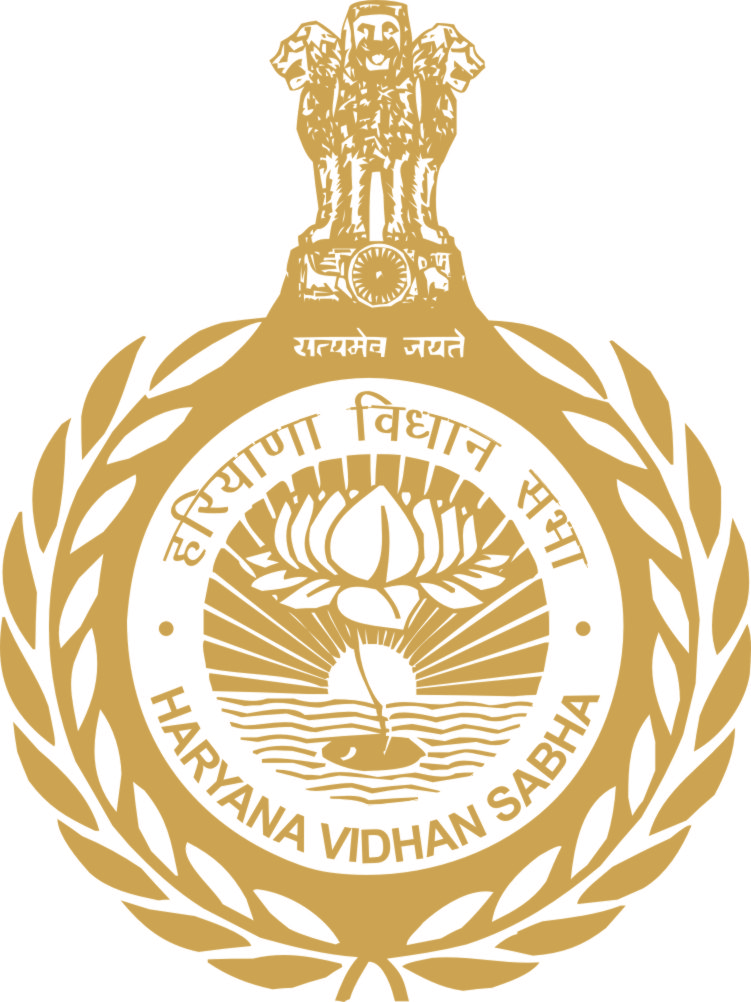 fo’k; lwphlkseokj 10 flrEcj] 2018										i`’B la[;k'kksd izLrkof[kykfM+;ksa dks c/kkbZbafM;u us'kuy dkaxzsl ny ds lnL;x.k dks gfj;k.kk fo/kku lHkk ds ifjlj esa vkus dh vuqefr u nsus dk ekeyk mBkukeq[;ea=h }kjk ?kks"k.kkrkjkafdr iz'u ,oa mÙkjgfj;k.kk fo/kku lHkk ds HkwriwoZ lnL;x.k rFkk feysfu;e fo|ky;]ikuhir rFkk lh-,e-ds- us'kuy LukrdksÙkj efgyk egkfo|ky;] fljlk ds v/;kidksa rFkk fo|kfFkZ;ksa dk vfHkuUnurkjkafdr iz'u ,oa mÙkj ¼iqujkjEHk½fu;e 45 ¼1½ ds v/khu lnu dh est ij j[ks 				x, rkjkafdr iz”uksa ds fyf[kr mŸkjvrkjkafdr iz”u ,oa mŸkj	?kks"k.kk,a&	¼d½ v/;{k egksn; }kjk		  ps;jilZUt ds ukeksa dh lwph		¼[k½ lfpo }kjk		    jk"Vªifr@jkT;iky }kjk vuqefr fn, x, fcyksa laca/kh	dk;Z lykgdkj lfefr dh izFke fjiksVZ is'k djuk	lnu dh est ij j[ks x,@iqu% j[ks x, dkxt i=LFkxu izLrkoksa dh lwpuk okWd&vkmV dsUnzh; ea=h dk vfHkUkUnu							fofHkUu ekeyksa@/;kukd’kZ.k izLrkoksa dh lwpuk@LFkxu izLrkoksa dks mBkuk 	/;kukd"kZ.k izLrko&	,-,u-,e- rFkk th-,u-,e- dh ijh{kk vk;ksftr u djokus ds ekeys ls 	lacaf/kr	oDrO;&		LokLF; ea=h }kjk mijksDr /;kukd’kZ.k izLrko ls lacaf/krfo'ks"kkf/kdkj ekeyksa ds laca/k esa fo'ks"kkf/kdkj lfefr ds izkjfEHkd izfrosnu izLrqr djuk RkFkk mu ij vafre izfrosnu izLrqr djus  ds fy, le; c<+kuk(i)	Jh dj.k flag nyky] ,e-,y-,- ds fo:)(ii)	Jh dqynhi 'kekZ] ,e-,y-,- ds fo:)(iii)	Jh dsgj flag] ,e-,y-,- ds fo:)o"kZ 2018&19 ds fy, vuqiwjd vuqeku ¼izFke fdLr½ izLrqr djukizkDdyu lfefr dh fjiksVZ izLrqr djukljdkjh deZpkfj;ksa ds vkanksyu dk ekeyk mBkukokWd&vkmVizkDdyu lfefr dh fjiksVZ izLrqr djuk ¼iqujkjEHk½o"kZ 2018&19 ds fy, vuqiwjd vuqekuksa ¼izFke fdLr½ dh ekaxksa ij ppkZ rFkk ernkuokWd&vkmVo"kZ 2018&19 ds fy, vuqiwjd vuqekuksa ¼izFke fdLr½ dh ekaxksa ij ppkZ rFkk ernku ¼iqujkjEHk½okWd&vkmVo"kZ 2018&19 ds fy, vuqiwjd vuqekuksa ¼izFke fdLr½ dh ekaxksa ij ppkZ rFkk ernku ¼iqujkjEHk½	fo/kku dk;Z&		1-	okbZ-,e-lh-,- ;wfuoflZVh vkWQ lkbal ,aM VSDukWyksth 					Qjhnkckn ¼veSaMeSaV½ fcy] 2018		2-	fn gfj;k.kk fo'odekZ fLdy ;wfuoflZVh ¼veSaMeSaV½ fcy] 2018			3-	fn gfj;k.kk ikS.M ,.M osLV okWVj eSusteSaV vFkkWfjVh fcy] 				2018fo/ks;d dk vkLFkxucSBd dk le; c<+kukfo/ks;d dk vkLFkxu ¼iqujkjEHk½p.Mhx<+ iqfyl }kjk gkÅflax cksMZ pkSd ij gfj;k.kk ljdkj ds fofHkUu foHkkxksa ds vkanksyudkjh deZpkfj;ksa ij ykBhpktZ dk ekeyk mBkukgfj;k.kk fo/kku lHkklkseokj 10 flrEcj] 2018fo/kku lHkk dh cSBd] gfj;k.kk fo/kku lHkk gky] fo/kku Hkou] lSDVj&1] p.Mhx<+ esa nksigj 02%00 cts gqbZA v/;{k ¼Jh daoj iky½ us v/;{krk dhA---------------------'kksd&izLrkoJh v/;{k % ekuuh; lnL;x.k] vc ekuuh; eq[;ea=h th 'kksd&izLrko j[ksaxsAeq[;ea=h ¼Jh euksgj yky½ % v/;{k egksn;] ;g lnu izns'k ds mu ohj lSfudksa dks viuk vJwiw.kZ ueu djrk gS] ftUgksaus ekr`Hkwfe dh ,drk vkSj v[k.Mrk dh j{kk ds fy, vnE; lkgl vkSj ohjrk dk ifjp; nsrs gq, vius izk.k U;kSNkoj dj fn,A  bu ohj lSfudksa ds uke bl izdkj ls gSa%&1-	uk;d iou dqekj] xkao fNFkjksyh] ftyk egsUnzx<+A2-	flikgh vrqy dqekj] xkao fHkaMkokl] ftyk >TtjA3-	flikgh /kesZUnz flag] xkao Mkyuokl] ftyk egsUnzx<+A		;g lnu bu ohjksa dh 'kgknr ij 'kr~&'kr~ ueu djrk gS vkSj buds 'kksd&larIr ifjtuksa ds izfr viuh gkfnZd laosnuk izdV djrk gSA  		v/;{k egksn;] ;g lnu gfj;k.kk fo/kku lHkk ds HkwriwoZ mik/;{k Jh xksih pan xgyksr ds HkkbZ Jh vkse izdk'k xgyksr ds 09 flrEcj] 2018 dks gq, nq%[kn fu/ku ij xgjk 'kksd izdV djrk gSA  		;g lnu fnoaxr ds 'kksd&larIr ifjtuksa ds izfr viuh gkfnZd laosnuk izdV djrk gSA  Jh ijesUnz flag <qy ¼tqykuk½% Lihdj lj] tks ekuuh; eq[;ea=h th us 'kksd&izLrko j[ks gSa eSa Hkh viuh ikVhZ dh rjQ ls bu 'kksd&izLrkoksa dk leFkZu djrk gwa vkSj fnoaxrksa ds 'kksd&larIr ifjokjksa ds izfr gkfnZd laosnuk izdV djrk gwaAJh v/;{k % ekuuh; lnL;x.k] ekuuh; eq[;ea=h th vHkh tks 'kksd&izLrko lnu esa ysdj vk;s gSa eSa Hkh mlds fy, viuh laosnuk;sa izdV djrk gwaA eSa lHkh lnL;ksa ls fuosnu d:axk fd vc nks feUkV ds fy, ekSu /kkj.k djsaA  ¼bl le; iwjs lnu us fnoaxr vkRekvksa dh 'kkafr ds fy, nks feuV dk ekSu /kkj.k fd;kA½f[kykfM+;ksa dks c/kkbZLokLF; ea=h ¼Jh vfuy fot½ % Lihdj lj] ,f'k;kM [ksyksa esa gekjs izns'k ds f[kykfM+;ksa us cgqr gh vPNk izn'kZu fd;k gS ftlesa 6 xksYM eSMy] 5 flYoj eSMy vkSj 7 czkSat dqy 18 eSMy thrs gSaA  eSa lnu esa eSMy thrus okys bu lHkh f[kykfM+;ksa uke ;gka ij i<+uk pkgrk gwa rkfd ge lHkh ;gka ij iwjs gkml dh rjQ ls mudks eqckjdckn ns ldsaA  Lihdj lj] ftu f[kykfM+;ksa ds ukeksa dh tkudkjh esjs ikl gS og eSa gkml esa i<+dj lquk nsrk gwa tks fd bl izdkj ls gSa %&xksYM eSMy thrus okys f[kykM+h1-	Jh euthr flag] 800 ehVj ,FkySfVDlA2-	Jh uhjt pksiM+k] tSofyu Fkzks] ikuhirA3-	Jh vfer] ckWfDlax] 49 fdyksxzke oxZ] jksgrdA4-	Jh ctjax iwfu;k] jSfLyax] >TtjA5-	fous'k QkSxkV] jSfLyax] pj[kh nknjhA 6-	Jh vjfiUnz] fVªiy tEi] lksuhirA	flYoj eSMy thrus okys f[kykM+h1-	Jh latho jktiwr] 'kwfVax] ;equkuxjA2-	Jh y{; ';ksjku] thanA	czkSat eSMy thrus okys f[kykM+h1-	lhek iwfu;k] lksuhirA2-	Jh fodkl d`".k] fHkokuhA3-	Jh nq";ar] jksbZax] >TtjA4-	Jh vfHk"ksd oekZ] ikuhirA 	v/;{k egksn;] gfj;k.kk dh tks [ksy uhfr gS mlls vkt lkjk ns'k izHkkfor gSA bu [ksyksa esa gfj;k.kk ds ftu f[kykfM+;ksa us xksYM eSMy thrk gS mudks gfj;k.kk ljdkj 3 djksM+ #i;s nsxhA bl izdkj ls f[kykfM+;ksa dks lkjs fgUnqLrku esa lcls T;knk buke nsus okyk gekjk izns'k gSA Jh ulhe vgen% v/;{k egksn;] eSa vkids ek/;e ls ekuuh; ea=h th ls ;g iwNuk pkgrk gwa fd os ;g Hkh crk;sa fd fdrus f[kykfM+;ksa dk buke dkVk x;k gS D;ksafd f[kykfM+;ksa us rks /kjus nsus 'kq: dj fn;s Fks\Jh vfuy fot% v/;{k egksn;] eSa ekuuh; lnL; dks crkuk pkgwaxk fd vxj budks iwjh tkudkjh u gks rks budks gkml esa cksyuk ugha pkfg,A buls T;knk cs'keZ vkneh vkSj dksbZ ugha gks ldrk gSA ge f[kykfM+;ksa dks eqckjdckn ns jgs gSa vkSj ;s vM+pu Mky jgs gSaA budk dke vM+pu Mkyuk] xqejkg djuk vkSj izns'k esa can djuk gSA geus gfj;k.kk izns'k ds ,d&,d f[kykM+h dks iwjk buke fn;k gSA ¼'kksj ,oa O;o/kku½ v/;{k egksn;] budks f[kykfM+;ksa ls dksbZ eryc ugha gSA ge f[kykfM+;ksa dks eqckjdckn ns jgs gSa vkSj ;s vM+pu Mky jgs gSaA budks bl rjQ /;ku nsuk pkfg,A budks blds ckn cksy ysuk pkfg,A v/;{k egksn;] ,f'k;u xsEl esa tks f[kykM+h xksYM eSMy ysdj vk;s gSa mudks ge 3 djksM+ #i;s nsaxs vkSj lkFk gh lkFk ,p-lh-,l- vkSj ,p-ih-,l- dh ukSdjh nsaxs vkSj tks flYoj eSMy ysdj vk;s gSa mudks Ms<+ djksM+ #i;s vkSj xzqi&, dh ukSdjh nsaxsA blh rjg ls tks dkaL; ind thr dj vk;s gSa mudks 75 yk[k #i;s vkSj xzqi&ch dh ukSdjh nsaxsA iwjs fgUnqLrku esa ;g lcls T;knk buke gSA gekjh [ksy uhfr dh otg ls gh igys tgka eka&cki cPpksa dks dgk djrs Fks fd cPpks [ksyks er i<+kbZ dj yks ysfdu vkt os vius cPpksa dks dgrs gSa fd vki [ksyk djks] gks ldrk gS fd vki 1 djksM+] 3 djksM+ ;k 6 djksM+ #i;s dk buke thr dj vkvksA v/;{k egksn;] eSa vksyfEid ds ckjs esa Hkh crkuk pkgwaxkA geus ;g fu.kZ; fy;k gS fd tks f[kykM+h vksyfEid [ksyksa esa xksYM eSMy thr dj vk;sxk gfj;k.kk ljdkj mldks lp-lh-,l- ;k ,p-ih-,l- dh ukSdjh 8 lky dh lhfu;ksfjVh ds lkFk nsxhA f[kykfM+;ksa ds fy, bl izdkj dh O;oLFkk iwjs fgUnqLrku esa dgha ij ugha gSA ge bldk pkVZ cuk dj oSclkbV ij Mky nsaxsA vc f[kykfM+;ksa dks viuk buke vkSj ukSdjh izkIr djus ds fy, ,e-,y-,- ;k ,e-ih- ds pDdj ugha yxkus iM+saxsA ¼'kksj ,oa O;o/kku½Jh dj.k flag nyky% v/;{k egksn;] ea=h th iz'udky dk le; cckZn dj jgs gSaA ;g ckr rks ;s iz'udky ds ckn Hkh dg ldrs gSaA ¼'kksj ,oa O;o/kku½Jh v/;{k% nyky lkgc] iz'udky dk le; bruk gh vkxs c<+k fn;k tk;sxk blfy, ea=h th dks viuh ckr lekIr djus nsaA Jh HkwisUnz flag gqM~Mk% v/;{k egksn;] D;k iz'udky esa bl izdkj ea=h th nwljh ckr j[k ldrs gSa] gesa bl ij vkidh :fyax pkfg,A ¼'kksj ,oa O;o/kku½Jh v/;{k% gqM~Mk th] ea=h th tks ckr crk jgs gSa og izns'k ds fy, vPNh ckr gSA ¼'kksj ,oa O;o/kku½Jh vfuy fot %v/;{k egksn;] gekjs dkaxzsl ikVhZ ds lkFkh gfj;k.kk dh [kq”kh ugha ns[k ldrs A ¼”kksj ,oa O;o/kku½ Jh dj.k nyky % v/;{k egksn;] ;g iz”u dky gS A blesa ea=h th ;g lc ugha cksy ldrs A ¼”kksj ,oa O;o/kku½ vxj budks ;g lc cksyuk gS rks og thjks vkoj esa cksysa AJh v/;{k % dj.k th] os f[kykM+h igyh ckj brus xksYM eSMy thr dj vk,   gSaA blfy, ml [kq”kh esa ea=h th mu f[kykfM+;ksa dh thr ds ckjs esa crk jgs  gSaALkkekftd U;k; ,oa vf/kdkfjrk jkT; ea=h¼Jh d`’.k dqekj csnh½ % v/;{k egksn;] turk us budks udkj fn;k gS ftlls mudk Hkkjr cUn dk vkg~oku Qsy gks x;k gS A ¼”kksj ,oa O;o/kku½Jh ijesUnz flag <+qy % v/;{k egksn;] gfj;k.kk ljdkj dh [ksy uhfr ds dkj.k vkt gtkjksa ;qok izns”k esa lM+dksa ij izn”kZu dj jgs gSa A ¼”kksj ,oa O;o/kku½Jh dj.k flag nyky % v/;{k egksn;] &&&&&¼”kksj ,oa O;o/kku½Jh v/;{k % nyky lkgc] vki ea=h th dks ,d ckj lHkh f[kykfM+;ksa dks c/kkbZ nsus nsa D;ksafd ;g rks ,d flEiy vukmalesaV gS A ;g dksbZ ppkZ ugha gS A ¼”kksj ,oa O;o/kku½Jh vfuy fot % v/;{k egksn;] eSa vius lkfFk;ksa ls iwNuk pkgrk gwa fd vxj og bu f[kykfM+;ksa dh thr ls [kq”k gSa rks os cSB tk,a A vxj mudks bu f[kykfM+;ksa dh thr ls rdyhQ gks jgh gS rks os [kM+s gksdj cksysaA¼”kksj ,oa O;o/kku½Jherh fdj.k pkS/kjh % v/;{k egksn;] gekjs iz”u yxs gq, gSa A ea=h th mudk tokc ugha nsuk pkgrs gSa A blfy, os iz”u dky esa bl rjg dh vukmaleSaV dj jgs gSa A¼”kksj ,oa O;o/kku½Jh vfuy fot % v/;{k egksn;] eSa vkids ek/;e ls lnu dks crkuk pkgrk gwa fd dkWeuoSYFk xset esa Hkh gekjk cgqr vPNk izn”kZu jgk gS ftlesa gekjs 22 f[kykM+h eSMy ysdj vk, A ftuesa 9 f[kykM+h xksYM eSMy] 6 f[kykM+h flYoj eSMy vkSj 7 f[kykM+h czksat eSMy ysdj vk,   gSa A eSa pkgrk gwa fd lkjk gkÅl ,d er ls dkWeuoSYFk xset vkSj ,f”k;kM xset ds f[kykfM+;ksa dks eqckjdckn nsA ¼”kksj ,oa O;o/kku½Jh dj.k flag nyky % v/;{k egksn;] vki ea=h th dks dgsa fd os iz”u dky esa ;g lc ugha crk ldrs A mudk edln dsoy iz”u dky ds le; dks [kjkc djuk gS A ¼”kksj ,oa O;o/kku½Jh v/;{k % eSa Hkh viuh vksj ls vkSj iwjs gkÅl dh rjQ ls mu lHkh f[kykfM+;ksa dks cgqr&cgqr c/kkbZ nsrk gwa vkSj mu f[kykfM+;ksa dks gkÅl dh rjQ ls c/kkbZ i= fHktok fn;k tk,xk A ¼”kksj ,oa O;o/kku½Jh HkwisUnz flag gqM~Mk % v/;{k egksn;] eSa Hkh viuh rjQ ls mu lHkh f[kykfM+;ksa dks c/kkbZ nsrk gwa A gesa [kq”kh gS fd gfj;k.kk ds f[kykfM+;ksa us vius izns”k dk uke jks”ku fd;k gS A eSa lnu dks ;g Hkh crkuk pkgrk gwa fd gesa ,d cgqr Hkkjh rdyhQ Hkh gS D;ksafd bl ljdkj dk f[kykfM+;ksa ds izfr tks joS;k jgk gS og cM+k fuUnuh; jgk gS ftldh otg ls vcdh ckj f[kYkkfM+;ksa us [ksy lekjksg dk Hkh cfg’dkj fd;k gS A eSa ;g Hkh crkuk pkgrk gwa fd f[kykfM+;ksa dks tks iSlk fn;k x;k gS og gekjh ljdkj ds le; esa eatwj fd;k gqvk iSlk gS AfoRr ea=h ¼dSIVu vfHkeU;q½ % v/;{k egksn;] gqM~Mk lkgc ;g fcYdqy xyr ckr dg jgs gSa A vki muds “kCn okfil djokbZ;s A muds le; dk f[kykfM+;ksa dk 80 djksM+ #Ik;k cdk;k gekjh ljdkj us fn;k gS A og dsoy >wBh ?kks’k.kk,a djds x;s Fks A og iSlk gekjh ljdkj us fn;k gS A mudh ljdkj dk joS;k fuUnuh; Fkk A ¼”kksj ,oa O;o/kku½bafM;u us”kuy dkaxzsl ny ds lnL;x.k dks gfj;k.kk fo/kku lHkk ds ifjlj esa vkus dh vuqefr u nsus dk ekeyk mBkukAeq[;ea=h ¼Jh euksgj yky½ % v/;{k egksn;] eSa vkidh vuqefr ls bl lnu esa ,d fo’k; j[k jgk gwa A¼”kksj ,oa O;o/kku½Jh dj.k flag nyky % v/;{k egksn;] vxj eq[;ea=h th ,d fo’k; ;gka j[k jgs gSa] mlls igys os mu yk[kksa yksxksa ds ckjs esa crk,a tks lM+dksa ij Hkw[ks&I;kls cSBs gq, gSa A vki igys muds Ikz”uksa dk mRrj nhft;s A ¼”kksj ,oa O;o/kku½Jh v/;{k % nyky lkgc] Iyht vki cSfB, A¼”kksj ,oa O;o/kku½Jh dj.k flag nyky % v/;{k egksn;] p.Mhx<+ iqfyl fo/kk;dksa dks gfj;k.kk fo/kku lHkk esa izos”k djus ij ck/kk Mky jgh gS A gekjh ikVhZ ds lnL; baZ/ku ds c<+rs nkeksa ds fo:) fojks/k ds #i esa rkaxs }kjk vf/kos”ku esa Hkkx ysus ds fy, vk jgs Fks A p.Mhx<+ iqfyl fo/kk;dksa dh csbTtrh dj jgh gS A gesa fo/kku lHkk esa vkrs gq;s 30 lky gks pqds gSa ysfdu fo/kk;dksa ds lkFk bl izdkj dk nqO;Zogkj igys dHkh ugha gqvk A fo/kk;dksa dks izn”kZu djus dk iwjk vf/kdkj gS A izns”k dh fo/kku lHkk ds ckgj bl rjg dk tks O;ogkj gks jgk gS ;g xyr gS A ¼”kksj ,oa O;o/kku½Jh txchj flag efyd % v/;{k egksn;] bl rjg ls rks iz”u dky dks ckbZikl fd;k tk jgk gS A ¼”kksj ,oa O;o/kku½Jh v/;{k % eq[;ea=h th] iz”u dky ds ckjs esa ckr dj jgs gSa A¼”kksj ,oa O;o/kku½-----------------					eq[;ea=h }kjk ?kks"k.kkeq[;ea=h ¼Jh euksgj yky½% v/;{k egksn;] bl lnu ds ftrus Hkh lnL;x.k gSa] os lHkh lnu esa DoS'pu vkWoj ds ek/;e ls ;k vU; fdlh ek/;e ls viuh&viuh leL;kvksa ds ckjs esa ckr j[krs gSaA MkW- gfj pan feM~<k th bl lnu ds ,d lhfu;j lnL; FksA os vkt gekjs chp ugha gaSA blh lanHkZ esa ,d fo"k; esjs laKku esa vk;k gS vkSj fo/kku lHkk dk fjdkWMZ Hkh bl ckr dh rlnhd djrk gS vkSj og ;g gS fd vknj.kh; MkW- gfj pan feM~<k th us orZeku lS”ku esa vius {ks= dh fofHkUu leL;kvksa ds fuokj.k gsrq vkB rkjkafdr iz'u rFkk ,d vrkjkafdr iz'u fn;k FkkA vkt feM~<k th gekjs chp esa ugha jgs gSa ftldh otg ls fo/kku lHkk dh dk;Zokgh esa fe<~<k th }kjk fn, x, iz'uksa dks ugha j[kk x;k gS] ysfdu eSa pkgrk gww¡ fd muds izfr lPph J)katfy ;gh gksxh fd mUgksaus vius {ks= ds ckjs esa tks iz”uksa ds ek/;e ls ekaxs j[kh Fkh ;fn mu lHkh ekaxksa dks Lohdkj dj fy;k tk;s rks eSa le>rk gww¡ fd ;g muds izfr gekjh lPph J)katfy gksxhA ¼'kksj ,oa fo?u½ Jh dj.k flag nyky% v/;{k egksn;] vxj fo/kku lHkk ds :Yt ,aM jsxqys'kat bl ckr dh rl~nhd djrs gSa ;k btktr nsrs gSa rks gesa dksbZ ,rjkt ugha gS vkSj bls t:j fd;k tkuk pkfg, ysfdu vxj :Yt esa ,slk dksbZ izko/kku ugha gS rks fo/kku lHkk dh fu;ekoyh ls ckgj tkdj fo/kku lHkk dk rek'kk fdlh Hkh lwjr esa ugha cuk;k tkuk pkfg,A¼'kksj ,oa O;o/kku½Jh euksgj yky% v/;{k egksn;] eSa lnu esa ,d ubZ ijaijk 'kq: djuk pkgrk gWw¡A vxj lnu dh lgefr gks] rks eSa bl ubZ ijaijk ds n`f’Vxr dqN ckrsa lnu ds le{k j[kuk pkgwaxkA  ¼'kksj ,oa O;o/kku½Jh dj.k flag nyky% v/;{k egksn;] igys Hkh lnu dk cgqr rek'kk cuk;k x;k gS vkSj vkt fQj rek'kk cukus dh dksf'k'k dh tk jgh gSA ¼'kksj ,oa O;o/kku½ dSIVu vfHkeU;q% v/;{k egksn;] lnu ds usrk viuh ckr j[kus ds fy, [kM+s gq, gSa vkSj mudks bl rjg ckf/kr djuk Bhd ugha gSA¼'kksj ,oa O;o/kku½Jh euksgj yky% v/;{k egksn;] vxj nyky lkgc dks rFkk lnu dks ;g ubZ ijaijk eatwj u gks rks eSa bl fo"k; dks rfud Hkh vkxs ugha c<+kmaxkA ¼'kksj ,oa O;o/kku½Jh v/;{k% nyky lkgc] vki Iyht cSfB,] ekuuh; eq[;ea=h egksn; viuh ckr j[k jgs gSaA ,d ckj mUgsa viuh ckr j[k ysus nsa mlds ckn vki viuh ckr j[k ldrs gSaA tgka rd lnu esa ubZ ijaijk j[kus dh ckr vkbZ gS rks vkidks ;kn j[kuk pkfg, fd lnu ges”kk iwoZ dh ijaijkvksa ij gh ugha pyk djrkA le;&le; ij lnu esa ubZ ijaijk,a Hkh fodflr gksrh jgrh gSaA lkekftd U;k; ,oa vf/kdkfjrk jkT; ea=h ¼Jh d`".k dqekj csnh½% v/;{k egksn;] nyky lkgc fdlh fnoaxr vkRek ds izfr J)katfy nsus ds fo"k; ij Hkh cM+h gYdh ckr dj jgs gSaA ¼'kksj ,oa O;o/kku½Jh euksgj yky% v/;{k egksn;] eSa vkids ek/;e ls iwjs lnu dks crkuk pkgwaxk fd Bhd gS eSa lnu esa ,d ubZ ijaijk “kq: djus tk jgk gw¡ ysfdu ;fn lnu dks ;g ubZ ijaijk eatwj ugha gS rks lnu loZlfEer ls bl ubZ ijaijk dks viukus ls udkj Hkh ldrk gSA Jh dqynhi 'kekZ% v/;{k egksn;] ftl rjg dh ijaijk dh ckr vkt lnu esa dgh tk jgh gS ;g dgh u dgh ljdkj ds ckbZ&bysD'ku esa gkj ds Mj dks fn[kk jgh gSA gkj ds Mj dh otg ls ljdkj bl rjg dh ckr lnu esa dj jgh gSA¼'kksj ,oa O;o/kku½Jh dj.k flag nyky% v/;{k egksn;] vxj fo/kku lHkk ds :Yt ,aM jsxqys'kat bl ckr dh eatwjh nsrs gSa rks feM~<k lkgc ds iz'uksa dks 'kkfey fd;k tk ldrk gSA¼'kksj ,oa O;o/kku½dSIVu vfHkeU;q% v/;{k egksn;] nyky lkgc dks ;g Hkh ;kn j[kuk pkfg, fd  J)katfy Hkh rks dksbZ pht gksrh gksxh\¼'kksj ,oa O;o/kku½Jh euksgj yky% v/;{k egksn;] eSa fe<~<k lkgc }kjk fn, x, iz'uksa ds vk/kkj ij lnu dks vk'oklu nsrk gWwa¡ fd feM~<k lkgc )kjk fn, x, lHkh iz'uksa esa ftu dkeksa dks djokus dh ckr dgh xbZ gS] mu lHkh dkeksa dks djok fn;k tk;sxkA eSa dqN fo'ks"k ekaxksa ds ckjs esa lnu esa i<+dj lqukuk pkgrk gWw¡A mudk ,d iz'u cM+kSnh ls dSj[ksMh rd lM+d cukus ds ckjs esa] >ka> dyka ls nfj;kokyk rd rFkk [kwaxk[ksM+h ls jk;pUnokyk rd 10 fdyksehVj yach ubZ lM+dksa dk fuekZ.k djus ds ckjs esa FkkA bl lanHkZ esa eSa lnu esa ?kks"k.kk djrk gWw¡ fd bu lM+dksa dk fuekZ.k tYn ls tYn djok fn;k tk;sxkA ¼bl le; estsa FkiFkikbZ xbZA½ Jh dqynhi 'kekZ% v/;{k egksn;] eSa vkids ek/;e ls ljdkj ls iwNuk pkgwaxk fd D;k vc lM+dksa ds fuekZ.k ds fy, ejuk iM+sxk\¼'kksj ,oa O;o/kku½Jh v/;{k% dqynhi th] D;k vki fMoSYiesaV ds dk;ksZa ds f[kykQ gSa\ ¼'kksj ,oa O;o/kku½ Jh dqynhi 'kekZ% v/;{k egksn;] ljdkj dh rjQ ls tks ;g ijaijk ds uke ls ubZ igy dh tk jgh gS] ;g dsoy ek= ckbZ&bysD'ku esa gkj ds Mj ls fd;k tk jgk gSA ¼'kksj ,oa O;o/kku½ Jh euksgj yky% v/;{k egksn;] eSa rks fnoaxr ekuuh; lnL; ds izfr J)katfy ds :i esa mudh ekaxksa dks ekudj ,d ubZ ijaijk fodflr djuk pkgrk gWw¡ ysfdu ,slk yxrk gS fd ekuuh; lnL; dks blesa Hkh vkifRr gSA ¼'kksj ,oa O;o/kku½ Jherh fdj.k pkS/kjh% v/;{k egksn;] esjs fuokZpu {ks= esa Hkh dkQh lM+dsa cuuh isafMax gSaA D;k ljdkj bu lM+dksa dks cukus dk dke djsxh ;k fQj gesa viuh lM+dksa dk fuekZ.k djokus ds fy, Qkalh ij yVduk iM+sxk\ ¼'kksj ,oa O;o/kku½ Jh euksgj yky% v/;{k egksn;] eSa fdj.k th dks vk'oLr djrk gWw¡ fd muds {ks= esa Hkh lM+dksa dk fuekZ.k t:j fd;k tk;sxkA ¼'kksj ,oa O;o/kku½ v/;{k egksn;] eSa lnu dks ;g Hkh crkuk pkgwaxk fd fnoaxr feM~<k lkgc )kjk fMekaM fd, x, than ftys ds cjlksyk xkao ds oa'k ykspu rhFkZ dk th.kksZ)kj Hkh dq:{ks= fodkl cksMZ ds ek/;e ls fd;k tk;sxkA ¼'kksj ,oa O;o/kku½ Jh dqynhi 'kekZ% v/;{k egksn;] tc fnoaxr fe<~<k lkgc lnu esa iz'u djrs Fks] rc ljdkj us mudh dksbZ ekax ugha ekuh\ mudh ckr dks lquk rd ugha tkrk Fkk\ ¼'kksj ,oa O;o/kku½Jh euksgj yky% v/;{k egksn;] eSa vkt lnu esa fnoaxr ekuuh; lnL; dh ekaxksa dks ekudj ,d rjg ls muds izfr lPph J)katfy izLrqr djus dh dksf'k'k dj jgk gWw¡ ysfdu gekjs foi{k ds lnL;ksa dks blesa Hkh vkifRr ut+j vk jgh gS\ ¼'kksj ,oa O;o/kku½ Jh HkwisUnz flag gqM~Mk% v/;{k egksn;] ;fn ljdkj fnoaxr feM~<k lkgc dh ekaxs igys eku ysrh rks mudks gkVZ vVSd vkuk gh ugha FkkA ¼'kksj ,oa O;o/kku½ Jherh fdj.k pkS/kjh% v/;{k egksn;] D;k gesa vius {ks= ds dkeksa dks djokus ds fy, [kqndq'kh djuh iM+sxh\ ¼'kksj ,oa O;o/kku½ Jh dj.k flag nyky% v/;{k egksn;] * * * * * ¼'kksj ,oa O;o/kku½ Jh v/;{k% nyky th }kjk tks ckrsa vHkh dgha xbZ gS mudks fjdkWMZ u fd;k tk,A¼'kksj ,oa O;o/kku½ Jh euksgj yky% v/;{k egksn;] fnoaxr feM~<k lkgc }kjk fMekaM fd, x, than 'kgj ds lSDVj 9 esa 132 ds-oh- lc LVs'ku LFkkfir djus ds dk;Z dks fnlEcj] 2018 rd iwjk dj fy;k tk;sxkA blds vfrfjDr mUgksaus ;g Hkh iz'u fd;k Fkk fd o"kZ 2014 ls o"kZ 2018 rd than ftys esa fdrus Ldwy vixzsM fd, x,] ds lanHkZ esa crkuk pkgwaxk fd gekjh ljdkj us 12 gkbZ LdwYt dks lhfu;j lSdsaMjh LdwYt esa rFkk 8 izkbZejh LdwYt dks feMy LdwYt ds rkSj ij vixzsM fd;k gSA blh iz'u esa mUgksaus vkxs ;g Hkh iwNk Fkk fd than fo/kku lHkk {ks= ds cjlksyk&&&&&&&&&&&&&&&&&&&&&&&&&&&&&&&&&&&&&&&&&&&& * ps;j ds vkns'kkuqlkj fjdkWMZ ugha fd;k x;kAxkao ds gkbZ Ldwy dks vixzsM djus dk dksbZ fopkj ljdkj ds fopkjk/khu gS] ds lanHkZ esa crkuk pkgwaxk fd oSls rks ,slk dksbZ fo"k; fopkjk/khu ugha gS ysfdu J)katfy ds :i esa eSa lnu dks vk'oLr djrk gWw¡ fd cjlksyk xkao ds jktdh; dU;k gkbZ Ldwy dks vixzsM djds ofj"B ek/;fed fo|ky; cuk;k tk;sxkA ¼'kksj ,oa O;o/kku½Jh dj.k flag nyky% v/;{k egksn;] feM~<k lkgc Mhty&iSVªksy dh dherksa dks ?kVkus dh Hkh ekax djrs Fks\ ¼'kksj ,oa O;o/kku½Jh v/;{k% nyky lkgc vki Iyht cSfB, lnu esa tc Mhty&iSVªksy ds c<+rs ewY;ksa ds fo"k; ij ppkZ gksxh] rc vki viuh ckr j[k ysukA¼'kksj ,oa O;o/kku½Jh euksgj yky% v/;{k egksn;] vxj esjs }kjk 'kq: dh xbZ ijaijk lnu dks lgh yxrh gS rks bls Lohdkj dj ys vkSj ugha yxrh rks vLohdkj dj nsA ¼'kksj ,oa O;o/kku½Jh HkwisUnz flag gqM~Mk % v/;{k egksn;] vkt izns”k ds csjkstxkj ;qod ukSdjh ikus ds fy, vkanksyu dj jgs gSaA ¼”kksj ,oa O;o/kku½Jh d`’.k dqekj csnh % v/;{k egksn;] gqM~Mk lkgc dh ljdkj ds le; esa vkius gh xyr ikWfylh cukbZ Fkh A ¼”kksj ,oa O;o/kku½Jh dqynhi “kekZ % v/;{k egksn;] vkt izns”k esa csjkstxkj ;qodksa dh rjQ dksbZ /;ku ugha fn;k tk jgk gSA ¼”kksj ,oa O;o/kku½Jh eghiky <kaMk % v/;{k egksn;] budh ljdkj us xyr ikWfyl cukbZ FkhA  ¼”kksj ,oa O;o/kku½Jherh fdj.k pkS/kjh % v/;{k egksn;] Hkkjrh; turk ikVhZ ds gh ,d ,e-ih- us gekjs }kjk cukbZ xbZ ikWfylh dh iza”klk dh gSA ¼”kksj ,oa O;o/kku½Jh eghiky <kaMk % v/;{k egksn;] ¼”kksj ,oa O;o/kku½Jh v/;{k % eghiky th] d`Ik;k djds vki “kkar gks tkb;sA Jh d`’.k dqekj csnh % v/;{k egksn;] dkaxzsl ikVhZ dh ljdkj ds le; esa gh ?kfV;k ikWfylh cukbZ xbZ FkhA blds fy, dkaxzsl ikVhZ dks “keZ vkuh pkfg,A  ¼”kksj ,oa O;o/kku½Jh v/;{k % ekuuh; lnL;ksa ls vihy gS fd os viuh&viuh lhVksa ij cSB tk;sas vkSj Ikz”u dky dks “kq: gksus nhft,A --------------------rkjkafdr iz'u ,oa mÙkjJh v/;{k % ekuuh; lnL;x.k] vc iz”u&dky “kq: gksrk gSA To Open Government Ayurvedic Dispensary*2755 Dr. Pawan Saini: Will the AYUSH Minister be pleased to state whether there is any proposal under consideration of the Government to open a Government Ayurvedic Dispensary in village Dhangali of Ladwa Constituency; if so, the time by which it is likely to be opened?LokLF; ea=h ¼Jh vfuy fot½ % ugha] Jheku thA MkW0 iou lSuh % v/;{k egksn;] <axkyh xkao esjs fuokZpu {ks= ykMok dk xkao gSA ekuuh; eq[;ea=h Jh euksgj yky dh ljdkj ds LokLF; ea=h Jh vfuy fot ds usr`Ro esa izns”k esa ftyk Lrj ij ftruh lh-,p-lht-@ih-,p-lht- ;k ftrus Hkh flfoy vLirky gSa muesa izns”k dh turk dk fo”okl c<+k gSA pkgs pkj ftyksa esa dSFk ySc cukbZ gks] pkgs Mk;fyfll ;wfuV yxkbZ gks] pkgs  lh-Vh-LdSu dh e”khusa yxkbZ gks vkSj pkgs ,e-vkj-vkbZ- dh e”khusa oxSjg yxkbZ gks A eSaus <axkyh xkao dk ftØ fd;k gS ogka ij ih-,p-lh- o dksbZ vU; gSYFk lc lSaVj ugha gSA v/;{k egksn;] ftl xkao <axkyh dk eSaus ftØ fd;k gS mlds vkl&ikl Hkh dksbZ Hkh lh-,p-lh-@ih-,p-lh- ugha gSA esjs gYds ds yksxksa dks bykt ds fy, ccSu ;k “kkgckn tkuk iM+rk gSA v/;{k egksn;] xkao <axkyh esa ;fn ljdkj ljdkjh vk;qosZfnd vkS’k|ky; [kksyus ds fy, rS;kj gS rks ge xzke iapk;r dh rjQ ls fcfYMax Hkh eqgS;k djok nsaxsA Jh vfuy fot % v/;{k egksn;] dq:{ks= ftys esa uS”kuy gSYFk fe”ku Ldhe ds varxZr 15 ljdkjh vk;qosZfnd vkS’k|ky;] 1 gksE;ksiSfFkd vkS’k|ky; vkSj 10 vk;q’k ;wfuV dke dj jgh gaSA v/;{k egksn;] <axkyh xkao ds 4 fdyksehVj dh nwjh ij ;kjk xkao esa gh ,d ljdkjh fMLiSaljh py jgh gSA v/;{k egksn;] ukWEtZ ds eqrkfcd 6 fdyksehVj ds ,fj;k ls de dksbZ fMLiSaljh ugha [kksyh tk ldrh gSA MkW0 iou lSuh % v/;{k egksn;] <axkyh xkao ds vkl&ikl dksbZ Hkh fMLiSaljh ugha gSA ;fn ekuuh; ea=h th vkS’k|ky; [kksy nsrs gSa rks cM+h esgjckuh gksxhA Jh vfuy fot % v/;{k egksn;] ge ,Xtkfeu djok ysrs gSaA ;fn xzke iapk;r txg eqgS;k djok nsrh gS rks ogka ij jktdh; vk;qosZfnd vkS’k|ky; [kksy nsaxsA Jh ijesUnz flag <qy % v/;{k egksn;] eSa Hkh bl iz”u ds laca/k esa ,d lIyheSaVjh iz”u iwNuk pkgrk g¡w D;ksafd la;ksx ls bl laca/k esa vkt iz”u yxk gSA than ds tkV /keZ”kkyk esa vk;qosZfnd vkS’k|ky; LFkkfir gqbZ Fkh] ysfdu fiNyh ljdkj esa ;g vkS’k/kky; can gks xbZ FkhA o’kZ 2015 ls geus than ds tkV /keZ”kkyk esa vk;qosZfnd vkS’k|ky; [kksyus ds fy, fy[kdj Hkh fn;k gqvk Fkk fd vkS’k|ky; ds fy, txg ds lkFk&lkFk lHkh izdkj dh lqfo/kk,a Hkh nsaxsA  v/;{k egksn;] eSa vkids ek/;e ls ekuuh; ea=h th ls iwNuk pkgrk g¡w fd D;k ;g vkS’k|ky; fQj ls “kq: djok;saxs\ Jh vfuy fot  % v/;{k egksn;] vxj ogka ij vk;qosZfnd vkS’k|ky; ds lHkh ukWEtZ iwjs gksrs gksaxs vkSj vkS’k|ky; [kksyus ds fy, txg Hkh miyC/k gksxh rks ge than ds tkV /keZ”kkyk esa t:jh vk;qosZfnd vkS’k|ky; [kksysaxsA Jh vHk; flag pkSVkyk % v/;{k th] eSa LoxhZ; feÏk lkgc ds ckjs esa dqN dguk pkgrk gwa A ljdkj dks LoxhZ; feÏk lkgc dks muds gYds dk fodkl djds mudks J)katfy nsuh pkfg, vkSj vxj ljdkj okdbZ LoxhZ; feÏk lkgc dks lPph J)katfy nsuk pkgrh gS rks ekStwnk ljdkj ds fiNys 4 lky dh lHkh izkslhfMaXt esa mUgksaus tks ekaxs dh Fkh mu lHkh dks iwjk fd;k tkuk pkfg, A dsoy rHkh ge ekusaxs fd vki mudks lPph J)katfy nsuk pkgrs gks vnjokbt ugha A vxj ,slk ugha gksrk gS rks ;gh ekuk tk,xk fd vki yksx tks dqN dj jgs gks og ckbZ bySD'ku ds Mj ls dj jgs gks A mUgksaus rks ;g Hkh dgk Fkk fd yksx esjs ikl vkdj jksrs gSa vkSj eq>s etcwj gksdj ;gka ij jksuk iM+rk  gS A ¼fo?u½ -----------------To Provide Toll Free Number to the Farmers*2659. Shri Parminder Singh Dhull: Will the Revenue and 	Disaster Management Minister be pleased to state-whether there is any proposal under consideration of the 	Government to start a toll-free number for the farmers of the state for conducting instant survey of their crops damaged due to natural calamities and pests etc.; and if so, the details thereof ?d`f"k ea=h ¼Jh vkse izdk'k /ku[kM+½ %	¼d½ rFkk ¼[k½ ugha] Jheku thA blds vfrfjDr eSa lnu esa tkudkjh nsuk pkgawxk fd buds Lkq>ko vPNs gSa A fglkj esa gekjh pkS/kjh pj.k flag ,xzhdYpj ;quhoflZVh gS A ogka dk ,d Vksy Ýh uacj pyrk gS vkSj Hkkjr ljdkj dk Hkh ,d uacj 1551 pyrk gS ysfdu ekuuh; lnL; ds lq>ko ls eq>s yxk fd ljdkj dh fdlh ,tsalh dks Hkh ,d Vksy Ýh uacj pykuk pkfg, A vr% eSa buds lq>ko dks Lohdkj djrk gwa A buds lq>ko dks ekurs gq, fdlku vk;ksx ,d Vksy Ýh uacj pyk,xk A blds vfrfjDr ,d okV~l,i uacj Hkh pyk;k tk,xk A bl uacj ij lHkh fyf[kr esa Hkh tkudkjh ns ldsaxs vkSj viuh okW;l fjdkWMZ djds Hkh Hkst ldsaxs A blds vykok ftuds ikl LekVZQksu ugha gSa os Vksy Ýh uacj ij dkWy djds lwfpr dj ldsaxs A buds bl lq>ko dks eSaus Lohdkj dj fy;k gS AJh ijesUnz flag <+qy % v/;{k th] Vksy Ýh uacj pkyw djokus ds fy, esjk tks mn~ns'; Fkk mls ljdkj us dqN&dqN iwjk djus dk vk'oklu fn;k gS A eSa crkuk pkgrk gwa fd blds fcuk ljdkj Qly chek ;kstuk dh otg ls gks jgh fdlkuksa dh nqnZ'kk dks tku ugha ldrh gS A eSa ekuuh; ea=h th ls tkuuk pkgwaxk fd chek dEifu;ksa ls eqvkots ds fo"k; esa fdrus nkos vk, gSa] dEiuh us fdrus nkos fuiVk, gSa] fuiVk, x, nkoksa dh dqy fdruh jkf'k Fkh] fdlkuksa ds tks nkos cdk;k gS mudh fdruh jkf'k gS vkSj o"kZ 2015 ls Qly eqvkots ds vk, gq, nkoksa dk D;k LVsVl gS \ vknj.kh; v/;{k th] esjs gYds tqykuk esa o"kZ 2017 esa Hkkjh cjlkr ds dkj.k ck<+ vkbZ Fkh A blls tqykuk ds 17]556 ,dM+ ,fj;k esa cgqr T;knk cckZnh gqbZ Fkh A ogka ij 2&3 fnuksa rd fdlku /kjus ij cSBs jgs ysfdu ljdkj dk dksbZ Hkh ea=h mudh ckr lquus ds fy, ogka ij ugha x;k A ogka ij eSa vkSj usrk izfri{k vHk; flag th mudh O;Fkk lquus ds fy, x, Fks A ge ntZuksa ckj vf/kdkfj;ksa ls feys vkSj geus ,d yach yM+kbZ yM+h A ¼fo?Uk½Jh v/;{k % vkids lq>ko dks Lohdkj dj fy;k x;k gS ysfdu vkidh ;g ckr vkids ewy iz'u ls esy ugha [kk jgh gS A Jh ijesUnz flag <+qy % v/;{k th] yksxksa ds ba';ksjsal Dyse ij chek dEiuh us vojks/k yxk;k fd lwpuk 48 ?kaVs ds vUnj&vUnj fy[kdj nsuh gksrh gS A gtkjks fdlku ,sls gSa ftUgksaus bl le;lhek esa chek dEiuh dks lwfpr dj fn;k Fkk ysfdu fQj Hkh dEiuh eqvkotk nsus ls bUkdkj dj xbZ A vxj Vksy Ýh uacj gksxk rks fdlku dks Vksdu feysxk A blds vykok vkidks Dyse QkWeZ Hkh cukuk pkfg, A chek dEiuh dks Vksdu uacj Hkh fy[kdj nsuk pkfg, rkfd dEiuh fdlh rjg dh /kka/kyh u dj lds A vkt ds fnu ljdkj ds ikl chek dEiuht ij dksbZ daVªksy flLVe ugha gS A ljdkj fdlh Hkh rjg chek dEiuht ij pSd ugha dj ldrh A chek dEiuh fdlku dks flQZ cckZn djus ds fy, cuh gS A esjk dguk gS fd vxj vki bldks daVªksy ugha dj ldrs rks de ls de ,d ,slk flLVe rks cukuk pkfg, ftlls fdlkuksa }kjk nh xbZ lwpuk chek dEiuh rd rqjUr igqaps vkSj mldk fjdkWMZ esuVsu jgs A fdlkuksa }kjk nh xbZ lwpuk dks chek dEiuh rd igqapkus ds fy, ljdkj dks ,d ek/;e nsuk pkfg, rkfd chek dEiuh ;g u dg lds fd gekjs ikl dksbZ lwpuk ugha igqaph gS A eSaus blhfy, Vksy Ýh uacj ds fy, dgk Fkk A vknj.kh; v/;{k th] eSa vkids ek/;e ls ekuuh; ea=h th ls iwNuk pkgrk gwa fd D;k Vksy Ýh uacj ds lkFk&lkFk fdlkuksa ds fy, dksbZ QkWeZ Hkh cuk;k tk,xk ftldks Hkjdj Mh-Mh-,- ds ek/;e ls chek dEiuht dks Hkstk tk lds vkSj mlesa Vksy Ýh uEcj ij tks VkbZe@Vksdu feys] mldk mYys[k dj ldsaAJh t; izdk'k% v/;{k egksn;] esjh ckr blh loky ls lacaf/kr gSA vHkh 5 fnu igys esjh fo/kku lHkk {ks= dyk;r esa ckfj'k ds ckn cgqr rst gok vk;h Fkh ftlds dkj.k ujek dh Qly cckZn gks x;hA chek dEifu;ka 48 ?kaVkas esa lwfpr djus dh daMh'ku yxkrh gSa ijUrq fdlkuksa ds ikl dksbZ Vksy Ýh uEcj ugha gS vkSj u gh fdlkuksa ds ikl dEiuh dk uEcj gSA iz'kklfud vf/kdkfj;ksa ds ikl fdlku tkrs gSa rks os dgrs gSa fd vki 48 ?kaVs dk le; chr tkus ds ckn vk, gSa blfy, vkidks bU';ksjsal dk ykHk ugha feysxk tcfd chek dEifu;ksa us fdlkuksa ls bU';ksjsal ds iSls dkV fy, gSaA eSa pkgwaxk fd tks fdlku fMIVh deh'uj ds ikl dEiysaV djus ds fy, x;s gS] mudh dikl dh Qlyksa dh tYnh ls tYnh fxjnkojh djokdj eqvkotk fn;k tk,A Hkfo"; esa Hkh bl ckr dk /;ku j[kk tk, fd chek dEiuht fdlkuksa ds lkFk T;knrh u djsaAJherh fdj.k pkS/kjh% v/;{k egksn;] esjh ckr Hkh blh loky ls lacaf/kr gSAJh vkse izdk'k /ku[kM+ % v/;{k egksn;] ;g loky Vksy Ýh uEcj ls lacaf/kr gSA chek dEiuht ls lacaf/kr fo"k; ij ugha gSA ¼'kksj ,oa O;o/kku½Jherh fdj.k pkS/kjh% v/;{k egksn;] chek dEifu;ksa ls lacaf/kr fo"k; vk;k gS blfy, eSa bl fo"k; ij viuk loky iwN jgh gwaAJh v/;{k% fdj.k th] vki Vksy Ýh uEcj ds ckjs esa gh viuh ckr dgsaAJherh fdj.k pkS/kjh% v/;{k egksn;] izkbZosV chek dEiuht 22 djksM+ :i;s fHkokuh ftys ds fdlkuksa ds bU';ksjsal ds ysdj Hkkx x;h gSaA ljdkj us muds Åij D;k dkjZokbZ dh gS \ ljdkj fdlkuksa ds fgrksa dh ckr dj jgh gS vkSj chek dEifu;ka fdlkuksa ds iSls [kkdj Hkkx jgh gSaAJh v/;{k% fdj.k th] ekuuh; ea=h th us fdlkuksa ds fo"k; ds laca/k esa fn;s x;s lq>ko dks eku fy;k gSA Jh vkse izdk'k /ku[kM+% v/;{k egksn;] ;g ckr loky ls vyx gSA eSaus lacaf/kr loky dk tcko ns fn;k gSA oSls rks loky ;gh rd lhfer gS ysfdu ftl edln ds fy, ;g loky mBk;k x;k gS mlesa eSa 2 ckrsa dguk pkgwaxkA ,d rks ;g fd foi{k ds ekuuh; lnL; tkudkjh Bhd j[ksaA foi{k ds ekuuh; lnL;ksa us 'kq: ls gh Qly chek Ldhe esa da¶;wtu fØ,V djus dh dksf'k'k dh gSA eSa vkids ek/;e esa lnu dks voxr djokuk pkgwaxk fd blesa fdlkuksa us 300 djksM+ :i;s izhfe;e fn;k gS vkSj gfj;k.kk ds fdlkuksa dks vc rd 932 djksM+ :i;s dk Hkqxrku gks pqdk gSA nwljh ckr ;g gS fd vc ekuuh; foi{k ds lnL;ksa dh ;g >wBh ckr ugha pysxhA ¼fo?u½MkW0 j?kqohj flag dkn~;ku% v/;{k egksn;]  bl fo"k; ij ljdkj dks okbZV isij ykuk pkfg,AJh vkse izdk'k /ku[kM+% v/;{k egksn;] tSlk isij foi{k ds ekuuh; lnL; pkgsaxs oSlk gh isij ns nsaxsA vc budh ;g >wBh ckr ugha pysxh fd chek dEiuht fdlkuksa dks ywV jgh gSaA ekuuh; lnL;ksa dks >wBh ckrsa ugha djuh pkfg,aA ¼'kksj ,oa O;o/kku½Jh v/;{k% ekuuh; ea=h th gkml esa lPpkbZ crk jgs gSaA ¼'kksj ,oa O;o/kku½ MkW0 j?kqohj flag dkn~;ku% v/;{k egksn;] esjs ikl fjiksVZ gS fd fdl rjg ls fdlkuksa ds iSls fy;s x;s gSaA ¼'kksj ,oa O;o/kku½ Jh vkse izdk'k /ku[kM+% v/;{k egksn;] foi{k ds ekuuh; lnL;ksa dks >wBh ckr ugha dguh pkfg,aA >wB dh jktuhfr djus ds fnu vc pys x;s gSaA ¼'kksj ,oa O;o/kku½ Jh vkuan flag nkaxh% v/;{k egksn;] ekuuh; ea=h th ds xkao ds fdlkuksa us Hkh chek dEiuht ds vxsaLV ,Q-vkbZ-vkj- ntZ djok;h gSA Jh t; izdk'k% v/;{k egksn;] fdlku dks eqvkotk ugha feyk gS blfy, nj&nj dh Bksdjsa [kk jgs gSaA ¼'kksj ,oa O;o/kku½ Jh vkse izdk'k /ku[kM+% v/;{k egksn;] ekuuh; lnL; >wB cksy jgs gSaA lHkh lacaf/kr fdlkuksa dks chek ;kstuk dk ykHk fey jgk gSA ¼'kksj ,oa O;o/kku½ Jherh fdj.k pkS/kjh% v/;{k egksn; -----------------¼'kksj ,oa O;o/kku½AJh v/;{k% fdj.k th] Iyht vki cSBsaA ekuuh; ea=h th us bl loky ls lacaf/kr tcko ns fn;k gSAJh vkse izdk'k /ku[kM+% v/;{k egksn;] ekuuh; lnL;ksa ds loky dk tcko ns fn;k x;k gSA ¼'kksj ,oa O;o/kku½ Jherh fdj.k pkS/kjh% v/;{k egksn;] tks chek dEifu;ka fdlkuksa ds iSls ysdj Hkkx x;h] mu ij ea=h th crk,a fd ljdkj D;k dkjZokbZ dj jgh gS \Jh v/;{k% fdj.k th] ekuuh; ea=h th us lHkh lokyksa ds tokc ns fn;s gSaA Iyht vki cSBsaAJh t; izdk'k% v/;{k egksn;] --------------------¼'kksj ,oa O;o/kku½ Jh v/;{k% ekuuh; ea=h th us ekuuh; lnL; dk lq>ko eku fy;k gSA ¼'kksj ,oa O;o/kku½  Iyht vki lHkh cSBsaAJh vkse izdk'k /ku[kM+% v/;{k egksn;] eSa ekuuh; lnL;ksa dh fpUrk ds ckjs esa mRrj nsuk pkgwaxk fd tks yksdykbZt uqDlku gksrk gS ftlesa ty Hkjko] vfr o`f"V ;k vksyk o`f"V ds dkj.k tks uqDlku gksrk gS] ml uqDlku dh 48 ?kaVs esa tkudkjh nsuh gksrh gSA A blds fy, Mh-Mh-,-] rglhynkj ;k ,l-Mh-,e- dks Hkh tkudkjh nh tk ldrh gSA ;g t:jh ugha gS fd chek dEiuh rd gh lacaf/kr Qly ds uqDlku dh tkudkjh nh tk,A gkykafd lHkh dEiuht us Vksy Ýh uEcj fn;s gq, gSa] ysfdu bl yksdykbZt uqDlku dh tkudkjh lacaf/kr vf/kdkfj;ksa }kjk dEiuh dks 48 ?kaVs esa nsuh gksrh gSA vxj uqDlku gok ;k nwljs dkj.kksa ls gqvk gS rks mldk eqvkotk Øki dfVax esa fn;k tkrk gS vkSj fdlkuksa dh ftruh Qly de gksrh gS] mrus iSls mudks fey tkrs gSaA ;g ;kstuk fdlkuksa ds fy, ojnku lkfcr gqbZ gSA Jherh fdj.k pkS/kjh% v/;{k egksn;] eSa vkids ek/;e ls ekuuh; ea=h th ls tokc tkuuk pkgrh gwa fd tks chek dEifu;ka fdlkuksa dk 22 djksM+ #i;k ysdj Hkkx xbZ gSa] muds f[kykQ ljdkj us D;k dkjZokbZ dh gS \ ¼'kksj ,oa O;o/kku½Jh ijesanz flag <qy% v/;{k egksn;] eSa ekuuh; ea=h th ls cl ;gh tkuuk pkgrk gwa fd fdlkuksa dk fdruk iSlk vHkh eqvkots dk iSafMax iM+k gqvk gS ftldk Hkqxrku djuk ckdh gS \ ¼'kksj ,oa O;o/kku½ v/;{k egksn;] eSa vkids ek/;e ls ekuuh; ea=h th ls dguk pkgwaxk fd esjs ikl vkj-Vh-vkbZ- dh dkWih gS vkSj blls lkQ&lkQ irk py tk,xk fd ,d fdlku us chek dEiuh ls eqvkotk ekaxk Fkk vkSj chek dEiuh us mls eqvkotk nsus ls badkj dj fn;k FkkA ¼'kksj ,oa O;o/kku½ Jh v/;{k% <qy th] vki ;g vkj-Vh-vkbZ- dk loky dgka ls ysdj vk x,\ vkius tks ewy iz'u j[kk gS mldk ea=h th us tokc ns fn;k gS vkSj vkids lq>ko dks Hkh ea=h th us Lohdkj dj fy;k gSA ¼'kksj ,oa O;o/kku½ Jh vHk; flag ;kno th] vc vki viuk iz'u iwNsaA Jh vkse izdk'k /ku[kM+% v/;{k egksn;] eSa ekuuh; lnL; dks dguk pkgwaxk fd vxj ;s vyx ls chek ij loky djsaxs rks eSa bUgsa bldh iwjh fMVsy crk nwaxk] ysfdu vHkh eSa eksVk&eksVk crk nsrk gwa fd eqvkots ds :i esa dqy 932 djksM+ #i, 3 yk[k ls vf/kd fdlkuksa dks fn;k x;k gSA ¼'kksj ,oa O;o/kku½Jh tlchj nsloky% v/;{k egksn;] gekjs than ds fdlkuksa dh eqvkotk jkf'k vHkh Hkh iSafMax iM+h gqbZ gSA Jh ijesanz flag <qy% v/;{k egksn;] eSa ea=h th dks ;g Hkh crkuk pkgwaxk fd lQhnksa] dqaMyh vkSj fHkokuh ds fdlkuksa dh Hkh eqvkotk jkf'k iSafMax iM+h gqbZ gSA Jh v/;{k% <qy th] vki tc nwljk iz'u yxk,axs] ml le; ea=h th vkidks tokc ns nsaxsA ¼'kksj ,oa O;o/kku½Jh vkse izdk'k /ku[kM+% v/;{k egksn;] vxj gekjs foi{k ds lkFkh chek ij dkWy&vVSa'ku eks'ku ysdj vk,axs rks ge budks iwjh tkudkjh ns nsaxs vkSj ;s ml le; gels ftruk iz'u iwNuk pkgsaxs] iwN ldrs gSaA Jh vkuan flag nkaxh% v/;{k egksn;] ekuuh; ea=h th dks fdlkuksa dh tkudkjh rks igys Hkh Fkh] ysfdu vHkh xksy&eksy ckrsa cuk jgs gSaA Jh vkse izdk'k /ku[kM+% v/;{k egksn;] eSa ekuuh; lnL; dks crkuk pkgwaxk fd gekjh ljdkj us ftruh Li"Vrk vkSj csgrjh ds lkFk fdlkuksa ds fy, dke fd;k gS mruk fdlh Hkh ljdkj us ugha fd;k gSA gekjh ljdkj us fdlkuksa ds fy, lcls csgrj dke fd;k gS vkSj eq>s yxrk gS fd gekjs ekuuh; lnL; dks blh ckr dh rdyhQ gSA Jh vkuan flag nkaxh% v/;{k egksn;] ekuuh; ea=h th dks vkxs vkus okys 5&6 eghuksa esa t:j irk py tk,xkAJh vkse izdk'k /ku[kM+% v/;{k egksn;] eSa ;g Hkh crkuk pkgwaxk fd ;w-ih-,- ljdkj ds nkSjku Jh gqM~Mk th dks ,xzhdYpj izksM~D'ku ds ckjs esa ofdZax xqzi dk ps;jeSu cuk;k x;k Fkk vkSj ml le; ps;jeSu gksrs gq, Hkh bUgksaus fdlkuksa dh HkykbZ ds fy, dqN ugha djok;k] ysfdu geus fcuk ps;jeSu gksrs gq, Hkh fdlkuksa dh HkykbZ ds fy, os lkjs dke djok, gSaA ¼'kksj ,oa O;o/kku½lkekftd U;k; ,oa vf/kdkfjrk jkT; ea=h ¼Jh d`".k dqekj csnh½% v/;{k egksn;] ekuuh; lnL; gesa ;g crk nsa fd bUgksaus fiNys 60&70 lkyksa ls fdlkuksa ds fy, D;k fd;k gS \ ¼'kksj ,oa O;o/kku½------------------Total Sown Area of Bajra Crop*2767. Dr. AbheSingh Yadav: Will the Agriculture and Farmers Welfare Minister be pleased to state-(a) the district wise total sown area of Bajra Crop in the State; (b) the district wise expected production of Bajra in State; and(c) the action plan of Government for purchasing of Bajra in the next 	purchase season on enhanced MSP in the State?	d`f’k ea=h ¼vkse izdk”k /ku[kM+½ % Jheku th]¼d½ jkT; esacktjs dh Qly dk ftysokj cks;k x;k {ks= fuEu vuqlkjgS%&¼[k½	jkT; esa cktjs dk ftysokj visf{kr mRiknu fuEukuqlkj gS%&¼x½	gfj;k.kk ljdkj 1950@& :Ik;s izfr fDoaVy dh nj ls jkT; ds fdlkuksa ds fgresapkyw ekSle ds nkSjku cktjs dh vf/kdre lEHko ek=k [kjhn djsxhA v/;{k egksn;] blh ds lkFk&lkFk eSa lnu dh tkudkjh ds fy, ;g Hkh crkuk pkagwxk fd vHk; flag th us cgqr gh egRoiw.kZ loky iwNk gS vkSj ;s [kqn egsanzx<+ ftys ls vkrs gSa] tks cktjs dk bykdk gSA v/;{k egksn;] bl ljdkj us cktjs ds nke 1950 #i, izfr fDoaVy fd, gSa] tks fjdkWMZrksM+ 97 izfr'kr dh c<+ksrjh gSA ¼bl le; estsa Fki&FkikbZ xbZaA½ v/;{k egksn;] gekjs ekuuh; lnL; dk loky okftc gS fd gekjs LVsV esa cktjs dk fdruk mRiknu fdl&fdl bykds esa gks jgk gSA eSa budks crkuk pkgwaxk fd gekjs foHkkx ds ikl tks vkadM+s gSa mlds vuqlkj cktjk mxkus okys izeq[k ftyksa esa fHkokuh vkSj pj[kh&nknjh gSa tgka ij 112 gtkj gSDVs;j esa cktjs dh Qly mxkbZ tkrh gSA nwljs uEcj ij bUgha dk ftyk gS tgka ij 105 gtkj gSDVs;j esa cktjs dh Qly mxkbZ tkrh gS vkSj rhljs uEcj ij jsokM+h ftyk gS tgka ij 74 gtkj gSDVs;j esa cktkjs dh Qly mxkbZ tkrh gS] pkSFks uEcj ij >Ttj ftyk vkrk gS tgka ij 50 gtkj gSDVs;j esa cktjs dh Qly mxkbZ tkrh gS vkSj ikaposa uEcj ij fglkj ftyk vkrk gS] tgka ij 45 gtkj gSDVs;j esa cktjs dh Qly mxkbZ tkrh gSA blds lkFk&lkFk eSa ;g Hkh crkuk pkgwaxk fd bl ckj dqy 5 yk[k 50 gtkj gSDVs;j esa cktjs dh Qly mxkbZ xbZ gSA bldk tks dqy mRiknu gS] og 11 yk[k 28 gtkj fefVªd Vu gksus okyk gS vkSj ;g visf{kr mRiknu gSA v/;{k egksn;] eSa ekuuh; lnL; dks ;g Hkh crkuk pkgwaxk tc fljVh vk,xh rks mRiknu vkSj tksjnkj gksxk] Ms<+&Ms<+ 2&2 QhV dh fljVh vk,xh vkSj ,d&,d fljVh esa vk/kk&vk/kk fdyks cktjk fudysxkA ¼fo?u½ v/;{k egksn;] eSa ekuuh; lnL; Jh nkaxh th dks dguk pkgwaxk fd ;s fpark u djsa] bl ckj cktjs dh Qly cgqr vPNh vk jgh gSA v/;{k egksn;] ljdkj us QSlyk fd;k gS fd vf/kdre cktjk [kjhnsxh A esjs dgus dk rkRi;Z ;g gS fd ftruk Hkh cktjk eafM;ksa esa fcØh ds fy, vk;sxk] og lkjs dk lkjk cktjk ljdkj [kjhnsxh A v/;{k egksn;] eSa ekuuh; lnL; dh tkudkjh ds fy, crk nsuk pkgrk gwa fd turk dh HkykbZ ds fy, ,slk QSlyk igys dh ljdkjksa us dHkh ugha fd;kA vc lHkh ekuuh; lnL;ksa dks fdlh izdkj dh fpUrk djus dh t:jr ugha gSA  (“kksj ,oa O;o/kku)Jh HkwisUnz flag gqM~Mk % v/;{k egksn;] cktjs dh [kjhn dk vf/kdre ls D;k vfHkizk; gS \ D;k ea=h th crk;sasxs fd ljdkj 100 izfr”kr cktjs dh [kjhn djsxh ;k ugha A  (“kksj ,oa O;o/kku)Jh vkse izdk”k /ku[kM+ % v/;{k egksn;] esjs [;ky ls ekuuh; lnL; us iwjk tokc lquk ugha gSA eSa vkids ek/;e ls ekuuh; lnL; dks crkuk pkgrk gwa fd fdlkuksa dk ftruk Hkh cktkjk eafM;ksa esa fcØh ds fy, vk;sxk og lkjs dk lkjk cktjk ljdkj [kjhnsxh A  (“kksj ,oa O;o/kku)Jh HkwisUnz flag gqM~Mk % v/;{k egksn;] ekuuh; ea=h th us vf/kdre “kCn dk ;wt fd;k FkkAJh vkse izdk”k /ku[kM+ %  v/;{k egksn;] mlds ckn gh eSaus bl ckr dk tokc cM+s Dyh;j rjhds ls ns fn;k gSA  (“kksj ,oa O;o/kku)MkW- vHk; flag ;kno % v/;{k egksn;] eSa vkids ek/;e ekuuh; ea=h th dk cgqr&cgqr /kU;okn djrk gw¡ vkSj vknj.kh; iz/kkuea=h Jh ujsUnz eksnh th dk Hkh bl lnu ds ek/;e ls /kU;okn djrk gw¡ fd mUgkasus cktjs ds jsV esa cgqr T;knk c<+ksrjh dh gS A (“kksj ,oa O;o/kku)Jh dqynhi “kekZ % v/;{k egksn;] ea=h th ;g Hkh tkudkjh nsa fd gfj;k.kk ljdkj cktjs dk fdruk Hkko r; djsxh \  (“kksj ,oa O;o/kku)Jh v/;{k % dqynhi th] dsUnz ljdkj us cktjs ds jsV yxHkx Mcy dj fn;s  gSaA (“kksj ,oa O;o/kku) ea=h th us dgk fd lSaVj xouZesaV us tks jsV c<+k,a gSa mlh Hkko ls gfj;k.kk ljdkj cktjs dh [kjhnnkjh djsxh \ (“kksj ,oa O;o/kku)Jh ulhe vgen % v/;{k egksn;] esokr ftys esa fiNys o’kZ lhtu ds nkSjku cktjs dh [kjhnnkjh ugha dh xbZ FkhA  (“kksj ,oa O;o/kku)Jh v/;{k % ulhe th] esokr ftyk Hkh rks gfj;k.kk izns”k dk fgLlk gSA ekuuh; ea=h th us cM+s gh Li’V rkSj ij dgk gS fd ftruk Hkh cktjk eafM;ksa esa [kjhnnkjh ds fy, vk;sxk ljdkj dh rjQ ls lkjs dk lkjk cktjk [kjhnk tk;sxk A ea=h th bl rjg dk Dyh;j tokc fdruh ckj nsaxs A  (fo?u)-------------To Start English Medium Classes*2662  Shri Kehar Singh :  Will the Education Minister be pleased to state:Whether there is any proposal under consideration of the Government to start English medium classes in the Government Primary Schools of the State; if so; the details thereof?d`f"k ea=h ¼Jh vkse izdk'k /ku[kM+½ % gk¡] Jheku thA vaxzsth ek/;e dh d{kkvksa dh 'kq:vkr 'kS{kf.kd l= 2018&19 ls igyh d{kk ds fy, izR;sd f'k{kk [k.M ls ,d fo|ky; dk p;u djrs gq, dqy 119 fo|ky;ksa esa dh xbZ gSA vxys o”kZ] nwljh d{kk ds fy, Hkh bldh 'kq:vkr dh tk,xhA blds vfrfjDr izR;sd f'k{kk [k.M ls U;wure nks fo|ky;ksa dk p;u djrs gq, 299 fo|ky;ksa dks 'kh?kz gh blesa lfEefyr fd;k tk,xkAJh dsgj flag % v/;{k egksn;] gfj;k.kk izns'k esa f'k{kk dk Lrj fujarj cM+h rsth ds lkFk uhps tk jgk gSA  bl ckj ds fjtYV~l blds p'enhn xokg gSaA  lHkh cksMZ dh d{kkvksa ds fjtYV fiNys 50&52 lkyksa esa lcls fupys Lrj ds vk;s gSaA  ljdkj dks blds dkj.kksa ij xEHkhjrkiwoZd fopkj djuk pkfg,A  Lihdj lj] lu~ 2016 ls lu~ 2018 rd yxkrkj eSaus bl iz'u dks gkml essa mBk;k gSA ¼fo?u½ eSaus ;g iz'u mBkdj ljdkj ls ekax dh gS fd gfj;k.kk izns'k ds xkaoksa ds xjhc fdlku dk cPpk Hkh lh-ch-,l-bZ- ds iSVuZ ij f'k{kk izkIr dj lds blfy, blds fy, ljdkj }kjk ljdkjh LdwYt+ esa Hkh ,y-ds-th- vkSj ;w-ds-th- dh DykWflt+ 'kh?kzkfr'kh?kz 'kq: dh tk;saA  gj ckj esjs bl iz'u ij et+kd curk vk;k gSA  dHkh DoS'pu vkWoj dk ,d lSd.M jg tkrk Fkk ml le; bl iz'u dk uEcj vkrk FkkA  bl le; gekjs izns'k ds lkeus ;g ,d cgqr cM+k xEHkhj ekeyk gSA  vxj gekjs izns'k esa f'k{kk dk i;kZIr izcU/k gksxk rHkh gekjk izns'k izR;sd fn'kk esa rjDdh dj ldrk gSA  blfy, ljdkjh LdwYt+ esa ,y-ds-th- vkSj ;w-ds-th- dh f'k{kk 'kq: fd;k tkuk vkt le; dh lcls igyh t:jr gSA  f'k{kk ds ekeys esa rfeyukMq igys uEcj ij gS vkSj dsjy nwljs uEcj ij gS ysfdu gekjk izns'k cgqr ihNs gSA  f'k{kk ls lEcaf/kr lkjs vkadM+s bl ckr dk lcwr gSaA  eSa vkids ek/;e ls ekuuh; ea=h th ls ;g iwNuk pkgrk gwa fd tks ljdkj 119 ;k 299 dk y{; ysdj pyh gS ;g fdlh Hkh n`f"V ls i;kZIr ugha gS D;ksafd iwjs gfj;k.kk izns'k esa gt+kjksa dh la[;k esa ljdkjh izkbZejh LdwYt+ gSaA  bl izdkj ls gfj;k.kk izns'k ds lHkh ljdkjh izkbZejh LdwYt+ esa vaxzsth ek/;e dh f'k{kk dks 'kq: djus esa dkQh yEck le; yx tk;sxkA  ;g ,d cgqr gh egRoiw.kZ ekeyk gS blfy, ljdkj dks blds fy, vyx ls ctV dk izko/kku djuk pkfg,A  eSa ea=h th ls ;g Hkh tkuuk pkgrk gwa fd D;k gfj;k.kk ljdkj vxys f'k{kk l= ls iwjs gfj;k.kk izns'k ds izkbZejh LdwYt+ esa ,y-ds-th- vkSj ;w-ds-th- dh DykWflt+ 'kq: djsxh\  Jh vHk; flag pkSVkyk % Lihdj egksn;] gfj;k.kk izns'k esa fxjrs f'k{kk ds Lrj ds ckjs esa iz'u fd;k x;k gSA  blds lkFk gh lkFk ;g Hkh iwNk x;k fd D;k ljdkj izns'k ds lHkh ljdkjh izkbZejh LdwYt+ esa ,y-ds-th- vkSj ;w-ds-th- dh DykWflt+ 'kq: djsxh\  eSa ea=h th dks ;g dguk pkgrk gwa fd os tc bl iz'u dk tokc nsa rks ;g Hkh t:j crk;sa fd gfj;k.kk izns'k esa v/;kidksa dh dqy fdrus in Lohd`r gSa vkSj muesa ls fdrus in bl le; [kkyh gSa\  eSa ;g dguk pkgrk gwa fd vxj izns'k esa gt+kjksa dh la[;k esa f'k{kdksa ds in [kkyh gksaxs rks fQj f'k{kk ds Lrj esa lq/kkj dSls gksxk\  orZeku ljdkj dks lRrk lEHkkys pkj lky dk le; gks x;k gS ysfdu vHkh rd f'k{kdksa dh ubZ HkrhZ ugha gks ikbZ gS vFkkZr~ ljdkj }kjk vHkh rd ,d Hkh f'k{kd dh HkrhZ ugha dh xbZ gSA  ljdkj }kjk f'k{kdksa dh ubZ HkrhZ u djus dh otg ls gh gfj;k.kk izns'k ds ljdkjh LdwYt+ esa f'k{kk dk Lrj fujarj cM+h rsth ds lkFk fxjrk tk jgk gSA  eSa vkidks ,d mnkgj.k nsuk pkgrk gwa fd fglkj fMfLVªDV ds vkneiqj gYds esa dSEczsy xkao gSA  bl Ldwy esa nloha d{kk esa 24 yM+fd;ka i<+ jgh Fkh ysfdu VhplZ dh deh dh otg ls ;s 24 dh 24 yM+fd;ka Qsy gks xbZA  blfy, eSa ;g dguk pkgrk gwa fd tc rd ljdkj ljdkjh LdwYt+ esa VhplZ dh deh dks nwj ugha djsxh rc rd izns'k esa f'k{kk ds Lrj esa lq/kkj ugha gks ik;sxk\  vxj ljdkj baxfy'k ehfM;e 'kq: djsxh rks f'k{kdksa dh deh ds dkj.k blds Hkh dksbZ lkFkZd ifj.kke lkeus ugha vk ik;saxs blfy, esjk ljdkj ls ckj&ckj ;gh vuqjks/k gS fd loZizFke gfj;k.kk izns'k esa tks f'k{kdksa dh deh gS mldks nwj fd;k tk;sA  ;g ,d lkspus okyh ckr gS fd ljdkj us fiNys pkj lky ds vius lRrk dky ds nkSjku f'k{kdksa dh dksbZ HkrhZ] ugha dh bruk gh ugha gesa ;g Hkh mEehn ugha gS fd ljdkj vius cps le; esa Hkh f'k{kdksa dh HkrhZ dj ldsxhA  tgka rd esjh tkudkjh gS mlds eqrkfcd bl le; gfj;k.kk esa VksVy 1]26]838 ds Lohd`r in gSa ftlesa ls 45]617 f'k{kdksa ds in fjDr iM+s gSaA  vxj bruh Hkkjh la[;k esa f'k{kdksa ds in fjDr iM+s jgsaxs rks ml fLFkfr esa f'k{kk ds Lrj esa dSls lq/kkj gks ldsxk vkSj dSls vPNs fjtYV vk ik;saxs\ Lihdj lj] esjk vkids ek/;e ls ea=h th ls ;g Hkh vuqjks/k gS fd tc os tokc nsa rks ;g Hkh crk;sa fd izns'k esa bruk cM+h la[;k esa f'k{kdksa dh deh D;ksa gS vkSj blds D;k dkj.k gS fd vc rd f'k{kdksa ds inksa dks D;ksa ugha Hkjk x;k gS\  Jherh fdj.k pkS/kjh % Lihdj lj] eSa vkids ek/;e ls ekuuh; ea=h th ds /;ku esa ;g ckr ykuk pkgwaxh fd pkS/kjh calh yky th dk xksykx<+ iSr`d xkao gS xksykx<+ vkSj dk lhfu;j lSds.Mjh Ldwy lkjs ds lkjs dEihVh'kat+ ds vanj vOoy ntsZ ij vk;k gSA  bl Ldwy ds eq[; v/;kid }kjk pkj lky ls yxkrkj ljdkj ls ;g ekax dh tk jgh gS fd lkbal vkSj dkWelZ dh d{kk;sa muds Ldwy esa 'kq: djokbZ tk;sa ysfdu mudh dgha Hkh dksbZ lquokbZ ugha gks jgh gSA tks ckr Jh vHk; flag pkSVkyk th us dgh gS fd vxj gesa vius izns'k ds cPpksa dks f'k{kk ds {ks= esa vkxs c<+kuk gS rks gfj;k.kk izns'k ds lHkh LdwYt+ esa f'k{kk dh dEiyhV O;oLFkk gks vkSj f'k{kdksa dh ubZ HkrhZ djds f'k{kdksa dh deh dks iwjk djuk ljdkj dk loZizFke y{; gksuk pkfg, D;ksafd cPpksa dks lgh f'k{kk nsus ds fy, f'k{kdksa dk gksuk lcls cM+h vkSj lcls igyh t:jr gSA  Jh vkse izdk'k /ku[kM+% v/;{k egksn;] tgka rd ekuuh; lnL; ds loky dh ckr gS rks dqN lnL;ksa }kjk mlls vyx tkudkjh ekax yh xbZ gSA ekuuh; lnL; dk loky rks ljdkjh izkFkfed fo|ky;ksa esa baxfy'k dh Dykflt 'kq: djus ckjs Fkk ysfdu dqN lnL;ksa us iwjs foHkkx dh gh tkudkjh ekax yh gSA eSMe fdj.k pkS/kjh us blls Hkh vyx loky lkbal dh Dykflt 'kq: djus ckjs iwN fy;k gSA esjk lHkh ekuuh; lnL;ksa ls vuqjks/k gS fd loky dks loky rd gh lhfer j[kk tk;sA tgka rd ijh{kk ifj.kke dh ckr gS rks bl ckj dk gekjk eSfVªd dh ijh{kk dk ifj.kke 50 izfr'kr jgk gSA eSa ekurk gwa fd bldks vkSj csgrjh dh vksj ysdj tkus dh vko';dk gSA ,slh ckr Hkh ugha gS fd dsoy blh lky gekjk ijh{kk ifj.kke 50 izfr'kr jgk gS blls igys Hkh 50 izfr'kr] 46 izfr'kr vkSj 49 izfr'kr jgk gS tks fd fjdkWMZ dh ckr gSA tgka rd lhfu;j lSdsaMjh ijh{kk ifj.kke dh ckr gS rks gekjk 62 izfr'kr jgk gS tks fd fiNyh ckj blls FkksM+k lk csgrj 64 izfr'kr jgk FkkA blls igys 76 izfr'kr] 70 izfr'kr] 77 izfr'kr vkSj 56 izfr'kr Hkh jgk gSA dgus dk eryc ;g gS fd gekjs ijh{kk ifj.kke Åij&uhps gksrs jgs gSaA Jh dj.k flag nyky% v/;{k egksn;] Ik'kqikyu foHkkx ds ea=h f'k{kk foHkkx ds lokyksa ds tokc ns jgs gSaA ¼galh½Jh mn; Hkku% v/;{k egksn;] vkt izns'k esa f'k{kdksa ds yxHkx 45592 in [kkyh iM+s gq;s gS rks fQj f'k{kk esa lq/kkj dSls gks ldrk gS\Jh d`".k dqekj csnh % v/;{k egksn;] f'k{kk dk ;g Lrj bUgha dh ljdkj ds le; fxjk Fkk] bUgksaus gh f'k{kk dk HkV~Bk fcBk;k FkkA Jherh xhrk HkqDdy% v/;{k egksn;] ftl dkuwu ds ek/;e ls ekuuh; lnL; gekjs }kjk f'k{kk dk HkV~Bk fcBkus dh ckr dg jgs gSa D;k ;s ml ,DV dk iwjk uke tkurs gSa\ ljdkj dk dksbZ Hkh ea=h ;k fo/kk;d ml dkuwu dk iwjk uke crk nsA ftl izdkj ls eSMe fdj.k pkS/kjh th ds fHkokuh ftys dk xksykx<+ dk Ldwy us'kuy ysoy ij izFke vk;k gS mlh izdkj ls gekjs 3 vkjksgh ekWMy Ldwy Hkh us'kuy ysoy ij vk;s gSa ftlds fy, eSa c/kkbZ nsuk pkgwaxhA fiNys lky Hkh fHkokuh ftys rFkk dSFky ftys ds jkex<+ ik.Mok o vU; Ldwy uS'kuy ysoy ij izFke vk;s gSaA v/;{k egksn;] f'k{kk ls lacaf/kr ftl ,DV dks lHkh ikfVZ;ksa us loZlEefr ls ikfjr fd;k Fkk] Hkkjrh; turk ikVhZ dk dksbZ Hkh fo/kk;d ;k ea=h ml ,DV dk iwjk uke crk nsA ftl dkuwu dh otg ls gesa dgk tk jgk gS fd geus f'k{kk dk HkV~Bk fcBk fn;k ml dkuwu dk uke dksbZ Hkh ea=h ;k fo/kk;d crk ns ge eku ysaxsA vxj vki eq>s 10 feuV dk le; ns nsa rks eSa Li"V dj nwaxh fd geus f'k{kk ls lacaf/kr D;k&D;k dke fd;s gSa] geus fdruh ;wfuoflZVht [kksyh gSa] fdrus dkWysftt rFkk vkjksgh Ldwy [kksys gSa ;g eSa Li"V dj nwaxhA v/;{k egksn;] esjk ;g psySat gS fd ljdkj dk dksbZ Hkh ea=h] eq[;ea=h rFkk fo/kk;d ml ,DV dk iwjk uke ugha crk ldrk gS] ftlds ckjs esa ;gka ckj&ckj dgk tk jgk gSA vki blds ckjs esa yksdny ds lkfFk;ksa ls Hkh iwN ysa A lÙkki{k ds lkFkh ml QaMkeSaVy dk uke crk nsa ftldk HkV~Bk fcBkus dh ckr ;s yksx dj jgs gSaA  ¼”kksj ,oa O;o/kku½Jh ewy pUn “kekZ % v/;{k egksn;] 45 gtkj VhplZ dh oSdsalh rks fiNyh ljdkj ds le; dh [kkyh iM+h gSa AJherh xhrk HkqDdy % v/;{k egkn;] ;g bl rjg dh xyr ckr dSls dg jgs gSa \Jh v/;{k % xhrk th] ekuuh; Vsd pUn “kekZ th us rks dsoy ;g dgk gS fd vxj 45 gtkj VhplZ de gSa og fiNyh ljdkj esa Hkh de Fks A ¼”kksj ,oa O;o/kku½Jherh fdj.k pkS/kjh % v/;{k egksn;] “kekZ th xyr C;ku ckth dj jgs gSa AJh v/;{k % fdj.k th] Iyht vki cSfB;s A Jh ewy pUn “kekZ % v/;{k egksn;] budh ljdkj ds le; fdlh Hkh Ldwy esa VhplZ iwjs ugha Fks A ¼”kksj ,oa O;o/kku½Jh v/;{k % ewy pUn th] Iyht vki cSfB;s A ¼”kksj ,oa O;o/kku½gfj;k.kk fo/kku lHkk ds HkwriwoZ lnL;x.k rFkk feysfu;e fo|ky; ikuhir rFkk lh-,e-ds- us”kuy Lukrdksrj efgyk egkfo|ky;] fljlk ds v/;kid rFkk fo|kfFkZ;ksa dk vfHkuanu(i)foRr ea=h ¼dSIVu vfHkeU;q½ % v/;{k egksn;] vkt lnu esa HkwriwoZ fo/kk;d ekLVj /keZiky vkscjk] Jh “kf”k ijekj] Jh cgknqj flag] Jh jkechj flag iVkSnh] Jh j.kchj eaMksyk] Jh uQs flag jkBh] rFkk Jh Hkkxhjke fof”k’V nh?kkZ esa lnu dh dk;Zokgh dks ns[kus ds fy, mifLFkr gSa A ;g lnu mudk Lokxr djrk   gS A (ii)	v/;{k egksn;] vkt fn feysfu;e Ldwy] ikuhir ds fo|kFkhZ rFkk v/;kidx.k n”kZd nh?kkZ esa lnu dh dk;Zokgh dks ns[kus ds fy, mifLFkr gSa A ;g lnu mudk Lokxr djrk gS A (iii)	v/;{k egksn;] vkt lh-,e-ds- us”kuy iksLV xzstq,V xYlZ dkWyst] fljlk ds fo|kFkhZ rFkk v/;kidx.k n”kZd nh?kkZ esa lnu dh dk;Zokgh dks ns[kus ds fy, mifLFkr gSaa A ;g lnu mudk Lokxr djrk gS A -----------------rkjkafdr iz”u ,oa mÙkj ¼iqujkjEHk½Jherh xhrk HkqDdy % v/;{k egksn;] ewy pUn “kekZ th ml QaMkeSaVy dk uke crk nsa ftldk ;s yksx HkV~Bk fcBkus dh ckr dj jgs gaS A  ¼”kksj ,oa O;o/kku½Jh v/;{k % xhrk th] Iyht vki cSfB;s A vxj vkids ckjs esa dksbZ ,d ckr dgs rks vki ml ckr dks bruk yEck u [khaps fd 10 feuV rd dsoy vki gh cksyrh jgsa A vxj dksbZ vkidh ljdkj ds le; ds ckjs esa viuh ckr j[kuk pkgrk gS rks mlesa D;k cqjkbZ gS \ vkius 10 lky ljdkj pykbZ gS rks vkils ml le; ds laca/k esa iz”u rks iwNsaxs gh A bldk eryc ;s ugha gS fd vki mldk tokc nsuk “kq: dj nsa A Jh vHk; flag pkSVkyk % v/;{k egksn;] vkt f”k{kk ds fxjrs Lrj ij ppkZ py jgh Fkh vkSj ftl ij gekjs dkaxzsl ikVhZ ds lnL;ksa us Hkh vkokt mBkbZ gS A ¼”kksj ,oa O;o/kku½dSIVu vfHkeU;q % v/;{k egksn;] esjk vkils fuosnu gS fd iz”u dky ds le; esa dsoy vki lIyheSaVªh gh iwNus dh btktr nsa A ;g le; ppkZ djus dk ugha   gS A ;g iz”u dky dk le; py jgk gS A ekuuh; usrk izfri{k us ;g dgk gS fd vc ppkZ gks jgh gS A eSa mudks crkuk pkgrk gwa fd ;g ppkZ ugha gks jgh  gS A vc iz”u dky py jgk gS AJh v/;{k % vHk; th] vki viuk iz”u iwN ysa AJh vHk; flag pkSVkyk % v/;{k egksn;] fiNyh dkaxzsl ljdkj esa tks lnL; ea=h jgs gSa og ;g dg jgs gSa fd gekjh ljdkj ds le; esa f”k{kk dk Lrj cgqr vPNk Fkk A eSa lnu dks crkuk pkgrk gwa fd budh ljdkj ds le; xhrk HkqDdy th dh viuh llqjky ds xkao esa tks Ldwy Fkk mlesa ,d cPpk Hkh ljdkjh Ldwy esa i<+us ds fy, ugha x;k Fkk A ogka cPps blfy, i<+us ugha x;s fd ogka ij VhplZ uke dh pht ugha Fkh vkSj Ldwy esa f”k{kk dk Lrj fcYdqy fxjk gqvk Fkk A blfy, ml xkao ds yksxksa uss ,d cPpk Hkh ml Ldwy esa i<+us ds fy, ugha Hkstk A de ls de ekStwnk ljdkj dks bl ckr ls lh[k ysuh pkfg, D;ksafd vkt Hkh f”k{kk dk ogh gky gS A ml le; jkeiky ektjk th ogka ls fo/kk;d gqvk djrs Fks A mUgksaus ml le; lnu esa ;g ckr mBkbZ Hkh Fkh ysfdu dkaxzsl dh ljdkj us dksbZ /;ku ugha fn;k A ¼”kksj ,oa O;o/kku½Jherh xhrk HkqDdy % v/;{k egksn;] eSa budh tkudkjh ds fy, crkuk pkgrh gwa fd esjh llqjky ds jkex<+ ik.Mok dk og Ldwy us'kuy ySoy ij QLVZ vk;k gSA jkex<+ ik.Mok dk og Ldwy fiNys lky Hkh vkSj bl lky Hkh QLVZ vk;k gSA Jh dj.k flag nyky % v/;{k egksn;] f”k{kk ea=h th dk tokc d`f’k ea=h th ns jgs gSa AJh vkse izdk”k /ku[kM+ % v/;{k egksn;] eSa lnu dks crkuk pkgrk gwa fd eq>s 11 lky Hkwxksy fo’k; i<kus dk ekSdk feyk gS A eq>s o’kZ 1986 dh ,tqds”ku ikWfylh ij CySd isij Nkius dk ekSdk Hkh feyk gS A ,tqds”ku ij ftrus Hkh vkfVZdy eSaus fy[ks gSa os eSa Jh dj.k nyky th dks fHktok nwaxk ftlls budh tkudkjh gks tk,A ;g Bhd gS fd vc esjs ikl ufn;ksa dk foHkkx gS ysfdu cgqr o’kksZa ls ns”k ds izfl) ,tqds”kfu'V ds ukrs Hkh dke fd;k gS vkSj eSa vkpk;Z jke ewfrZ desVh ds lkeus izstsaV Hkh gqvk FkkA tks igyh izkbZosV ;wfuoflZVh dk fcy cuk jgh Fkh A eSaus cgqr o’kksZa rd Hkwxksy fo’k; ij dke fd;k gS A blfy, gh eq>s ;g foHkkx fn;k x;k gS A vHk; flag th us tks loky iwNk gS fd ,tqds”ku foHkkx esa VksVy fdruh oSdsalh gSa A eSa mudks crkuk pkgrk gwa fd izkbZekjh ySoy ij dksbZ oSdsalh [kkyh ugha gS cfYd gekjs tks cPps ih-vkj-Vh-@ ts-ch-Vh- dh VªSfuax dj jgs gSa vkxs ds dqN o’kksZa ds fy, gedks fpUrk gks jgh gS fd mudks dgka yxk,axs A lSdsaMjh ySoy ij Vh-th-Vh- ySoy ij gekjs ikl 97-5 izfr”kr VhplZ gSa ftlesa dsoy v<+kbZ izfr”kr VhplZ dh deh gS ysfdu  ih-th-Vh- ySoy ij 75 izfr”kr VhplZ gSa ;kfu 25 izfr”kr VhplZ dh deh gS vkSj VksVy esa Hkh VhplZ dh deh gS A tSls esjs ekuuh; fo/kk;d th vkadM+k crk jgs Fks fd VksVy 41181 dh deh gS A fuf'pr :i ls bl deh dks iwjk fd;k tk;sxkA eSaus bl iz'u dk mRrj nsus ls igys vknj.kh; jke fcykl 'kekZ th ls lc dqN tkudkjh ys yh Fkh D;ksafd vdlj ns[kus esa vkrk gS fd lnu esa fdlh ea=h }kjk ekax rks eku yh tkrh gS ysfdu tc dh xbZ ekax ds /kjkry esa tkrs gSa rks ckr dqN vkSj fudyrh gSA blh ifjis{; esa tgka vHkh FkksM+h nsj igys fdj.k th us xkao xksykx<+ tksfd iwoZ eq[;ea=h pkS/kjh calhyky th dk iSr`d xkao gS] esa fLFkr Ldwy esa dkWetZ vkSj lkbal dh Dykftl 'kq: djus dh ckr dgh Fkh] ds lanHkZ esa crkuk pkgwaxk fd vxj ;g Ldwy fu/kkZfjr ukEtZ iwjk djrk gksxk rks fuf'pr :i ls dkWetZ vkSj lkbal dh Dykflt 'kq: dj nh tk;saxhA ¼'kksj ,oa O;o/kku½Jherh fdj.k pkS/kjh% v/;{k egksn;] gekjk ;g Ldwy xzsMs'ku esa vOoy vk;k gS vkSj ekuuh; ea=h th ukEtZ dh ckr dj jgs gSa\ ¼'kksj ,oa O;o/kku½Jh v/;{k% fdj.k th] ea=h th ek= bruk dguk pkg jgs gS fd vxj ;g Ldwy fu/kkZfjr ukWEtZ iwjs djsxk rks ;gka ij dkWetZ vkSj lkbal dh Dykflt 'kq: djok nh tk;saxhAJh vkse izdk'k /ku[kM+% v/;{k egksn;] tgka rd vkt gekjh cgu xhrk th jkbV vkWQ pkbYM ,aM Ýh ,aM daIyljh ,tqds'ku ,DV] 2009 dh ppkZ djrs gq, dg jgh Fkh fd bl ,DV ds csflt ij lHkh cPpksa dks ikl dj fn;k tkuk pkfg,] ds lanHkZ esa crkuk pkgwaxk fd ;gh og ,DV Fkk ftlus izns'k esa f'k{kk dk HkV~Bk fcBkus esa dksbZ dlj ckdh ugha NksM+h nhA bl ,DV dks ikl djkus esa dfiy flCcy vkSj bu lc yksxksa dk gkFk FkkA ¼'kksj ,oa O;o/kku½Jherh xhrk HkqDdy% v/;{k egksn;] bl rjg ls fdlh ea=h dks lnu dks xqejkg djus dh btktr dnkfi ugha nh tkuh pkfg,\¼'kksj ,oa O;o/kku½Jh v/;{k% xhrk th] Iyht vki cSfB,A nyky lkgc viuk iz'u iwNuk pkgrs gSa] mUgsa viuk iz'u iwN ysus nsaA Iyht] vki cSfB,A nyky lkgc ds iz'u iwNus ds ckn vki viuh ckr j[k ysukA ¼'kksj ,oa O;o/kku½------------------------Sale of Imported Chinese Salt *2670 Shri Karan Singh Dalal  : Will the Health Minister be pleased to state whether the State Government has information about sale of imported Chinese Salt in the State; if so the details thereof ? LokLF; ea=h ¼Jh vfuy fot½ % gka] Jheku~ th] 	eksukslksfM;e XywVkesV lkekU; rkSj ij pk;uht ued ds :i esa tkuk tkrk gS rFkk ,d ekU; [kk| ;ksxkRed ,oa Lokn c<kus okyk inkFkZ gSA [kk| lqj{kk ,oa ekud ¼[kk| mRikn ekud ,oa [kk| ;ksxkRed½] fofu;e 2011 ds ifjf”k’V&, esa fufgr izko/kkuksa ds vuqlkj] xqM eSU;wQSDpfjax izSfDVflt ¼th ,e ih½ Lrj vkSj mfpr yscy yxkus dh “krZ ds lkFk eksukslksfM;e XyqVkesV dks [kk| inkFkksZ esa feyk;k tk ldrk gSA Jh dj.k flag nyky% v/;{k egksn;] ekuuh; ea=h th us esjs iz'u ds tokc esa eksukslksfM;e XywVkesV tksfd dkWeuyh ukWu ,t pk;uht lkWYV] ds ckjs esa ckr crkbZ vkSj lkFk gh mUgksaus bl ued ds lanHkZ esa tkjh uksfVfQds'ku ds ,isafMDl ',' dk Hkh ftØ fd;k gS ftlesa Li"V rkSj ls fy[kk gqvk gS fd pkW;uht lkYV esa fufgr daVsV~l dks xouZeSaV dks uksfVQkbZ djuk gksxk vkSj lkFk gh LVsd gksYMtZ ds O;wt Hkh ysus gksaxs fd bl ued dk yksxksa ds LokLF; ij dksbZ foifjr vkSj xyr vlj rks ugha iM+ jgk gSA Lihdj lj] vkt NksVs DyhfuDl gksa ;k cM+s DyhfuDl gksaa] buesa tks uotkr f'k'kq tUe ysrs gSa mu f'k'kqvksa ij bl ued ds lkbM bQsDV~l ns[ks tk ldrs gSaA v/;{k egksn;] vxj ea=h th bl ued ds lkbM bQsDV~l ds lanHkZ esa tkjh uksfVfQds'ku dk xgu v|;u djsa rks ik;saxs fd blesa fy[kk gS fd tks vkSjrsa izSXusaV gSa] vxj os bl ued dk lsou djsaxh rks ;g ued xHkZ esa iy jgs cPps ds czsu esa CyM ;k vkDlhtu dk tks izkslsl gS] mlesa #dkoV iSnk djsxkA ;gh ugha ;g Hkh Dyh;j fy[kk gqvk gS fd pkW;uht lkWYV dks [kkus ls CyM izS'kj vkSj rjg&rjg dh chekfj;ka c<+rh gSaA v/;{k egksn;] vkt gfj;k.kk izns'k esa uotkr f'k'kqvksa esa ftruh chekfj;ka iSnk gks jgh gSa os lc chekfj;ka bl pkW;uht lkWYV dk iz;ksx djus ls gks jgh gSaA bl pkW;uht lkWYV esa IykfLVd rd feyk;k tkrk gS] ftldh otg ls blds cgqr gh okbM LizsM uqdlku ns[kus dks feyrs gSaA v/;{k egksn;] [kqn ea=h th us vius tokc esa ekuk gS fd ;g lkWYV ,d rjg ls ¶ysoj psatj gS vFkkZr Qysoj psat djus ds fy, bl ued dk iz;ksx fd;k tkrk gSA bl ued dks [kkus ls cPpksa esa vkscsflVh rd dh leL;k iSnk gks tkrh gSA bu ckrksa ds vk/kkj ij eSa v/;{k egksn;] vkidh ekQZr ekuuh; ea=h th ls tkuuk pkgwaxk fd D;k bUgksaus vius foHkkx ds vf/kdkfj;ksa ds lkFk cSBd djds pk;uht  lkWYV ds Qk;ns vkSj uqdlku ;k  blds voxq.kksa ds ckjs esa tkuus dk iz;kl fd;k\ Jh vfuy fot% v/;{k egksn;] ,d ckr eSa t:j ns[k jgk gww¡ fd tcls buds usrk *** dk >qdko pkW;uk dh rjQ gqvk gS] rc ls ;s pkW;uht iz'u T;knk iwNus yxs gSaA¼galh ,oa fo?u½ Jh HkwisUnz flag gqM~Mk% v/;{k egksn;] brus xaHkhj fo"k; ij ea=h th dks bl rjg dh vuikfyZ;keaVªh ckrsa djus dh btktr dnkfi ugha nh tkuh pkfg, vkSj ftl ifjis{; esa ;gka ij uke dk iz;ksx fd;k x;k gS] ml ifjis{; esa og uke  fjdkWMZ ij ugha yk;k tkuk pkfg, D;ksfd tks uke ea=h th us fy;k gS] os bl lnu ds lnL; ugha gSaA ¼'kksj ,oa O;o/kku½Jh v/;{k% gqM~Mk lkgc] ekuuh; ea=h th us tks vkids usrk dk uke fy;k gS og fdlh Hkh rjg ls vuikfyZ;kesaVªh 'kCnksa dh Js.kh esa ugha vkrk gSA ¼'kksj ,oa O;o/kku½ Jh vfuy fot% v/;{k egksn;] buds usrk dk uke vuikfyZ;kesaVªh dh Js.kh esa ugha vkrk gSA ¼'kksj ,oa O;o/kku½Jh v/;{k% gqM~Mk lkgc] vxj ns[kk tk;s rks ekuuh; ea=h th us vkids usrk dk uke lEeku ds lkFk gh fy;k gSA ¼'kksj ,oa O;o/kku½Jherh fdj.k pkS/kjh% v/;{k egksn;] tc dksbZ xaHkhj fo"k; py jgk gks rks fo"k; ls gVdj ckr djuk Bhd ugha gksrk gSA&&&&&&&&&&&&&&&&&&&&&&&&&&&&&&&&&&&&&&&&&&* ps;j ds vkns'kkuqlkj fjdkWMZ ugha fd;k x;kAJh v/;{k% Bhd gS] vki yksxksa dh Hkkouk ds en~nsut+j vkids usrk dk uke fjdkWMZ ugha fd;k tk;sxkA oSls pkW;uk dkQh cM+k vkSj rkdroj ns'k gS] mldh rjQ >qdko gksuk dksbZ xyr ckr ugha gSA ¼'kksj ,oa O;o/kku½Jh d`".k dqekj csnh% v/;{k egksn;] ,slk yxrk gS fd dkaxzsl ikVhZ ds yksx vius izeq[k usrk dk uke rd ugha ysuk pkgrs\ ¼'kksj ,oa O;o/kku½Jherh fdj.k pkS/kjh% v/;{k egksn;] lnu esa vHkh tks uke ysdj ckr dh xbZ gS og Bhd ugha gSA¼'kksj ,oa O;o/kku½Jh v/;{k% Bhd gS] tks uke vHkh fy;k x;k gS og uke fjdkWMZ ij ugha yk;k tk;sxkAJh dj.k flag nyky% v/;{k egksn;] eSaus tks iz'u fd;k Fkk] esjk fuosnu gS fd ekuuh; ea=h th mldk tokc nsaAJh v/;{k% nyky lkgc] ekuuh; ea=h th vkids iz'u dk gh tokc ns jgs gSa] vki Iyht cSfB,AJh dj.k flag nyky % v/;{k egksn;] ea=h th vuikfyZ;keSaV Hkk’kk dk iz;ksx dj jgs gSaaA ¼”kksj ,oa O;o/kku½Jh v/;{k % ea=h th us cM+s gh lEeku ls uke fy;k gSA blesa dksbZ ,slh ckr ugha gSA phu cM+k gh rkdroj ns”k gS ;fn ml ns”k dh rjQ fdlh dk >qdko gks x;k gS rks dksbZ cqjh ckr ugha gSA Jh vfuy fot % v/;{k egksn;] eksukslksfM;e XywVkesV ftldks lkekU; rkSj ij pk;uht ued dgk tkrk gS] ;g ,DV ds eqrkfcd ifeZflcy gSA dsoy 12 lky ds de vk;q ds cPpksa dks ;g ugha fn;k tkrk gSA cdk;nk vuSDlpj *,* esa ;g eSa”ku fd;k gqvk gS fd bruh vkbVEt dks bl “krZ ij xqM EkSU;wQSDpfjax izSfDVl  ¼th-,e-ih-½ vkSj lgh ySoy yxkdj bLrseky fd;k tk ldrk gSA lj] tgka rd gfj;k.kk dk loky gS geus fdlh dks vHkh rd th-,e-ih- ugha fn;k gSA We are conscious about it. v/;{k egksn;] ge bl laca/k esa dbZ ckj ehfVax Hkh dj pqds gSaaA bl laca/k esa geus yxHkx 222 txgksa ij jsM ekjh FkhA >Ttj esa Hkh ;g ued idM+k x;k Fkk] D;ksafd mlesa feykoV dh xbZ FkhA lj] le;&le; ij ge blds uewus oxSjg pSd djrs jgrs gSaA Sir, we are very conscious. ,DV ds eqrkfcd ;g cSu ugha fd;k tk ldrk gS] blfy, ge bldks cSu ugha dj ldrs gSaA Jh dj.k flag nyky % v/;{k egksn;] tSls ekuuh; ea=h th us dgk gS fd bl ued dks izns”k esa cspus dh btktr rd ugha nh xbZ gSA v/;{k egksn;] eSa vkids ek/;e ls ekuuh; ea=h th ls iwNuk pkgrk g¡w fd ;g ued izns”k esa fdl rjg ls vk jgk gSA gfj;k.kk izns”k esa bl ued dks cspus ds fy, btktr blfy, ugha nh xbZ D;ksafd blls okbZM LizsM uqdlku gksrk gSA D;k ekuuh; ea=h th QkSjh rkSj ij bldk laKku ysdj tks 22 txgksa ij jsM ekjh Fkh muesa tks nks’kh vf/kdkjh ik, x, Fks] D;k muds f[kykQ dksbZ ,D”ku fy;k x;k gS rks lnu dks crk,axs \ D;ksafd mUgha vf/kdkfj;ksa dh “kj.k esa ;g dke gks jgk FkkA ;fn ekuuh; ea=h th bl ckr dh tkudkjh vkt ugha ns ldrs rks ckn esa eq>s miyC/k djok nsa] bl ued dh otg ls u tkus fdrus uotkr f”k”kqvksa ds czsu esa] xHkZorh efgykvksa vkSj vke vkneh dh lsgr esa cgqr uqdlku gqvk gSA ea=h th d`ik ;g Hkh crk,a fd ftyk okbZt fdruk uqdlku bl ued ds dkj.k yksxksa dks gqvk gS\ Jh vfuy fot % v/;{k egksn;] Jh dj.k flag nyky esjs cgqr gh iqjkus lkFkh gSaA bUgksaus esjs lkFk cgqr ckj dke fd;k gSA v/;{k egksn;] igyh ckr rks ;g gS fd eSaus dHkh ugha dgk fd ;g cSu gSA dkuwu bldh btktr nsrk gSA 30&40 vkbZVEt rks ,slh gSa ftlesa ;g ;wt fd;k tk ldrk gS ysfdu mlds fy, th-,e-ih- vkSj izkWij ySofyax gksuk cgqr t:jh gSA v/;{k egksn;] ;g pk;uht QwM tSls uwMYl] ikLrk vkfn esa gh feyk;k tk ldrk gSA ----------------To Extend Metro Rail Project*2770. Shri Umesh Aggarwal : Will the Industries and Commerce Minister be pleased to state:-(a) whether there is any proposal under consideration of the Government to extend Metro Rail Project in old Gurugram; and(b) if so, the time by which the extension of Metro Rail project is likely to be started togetherwith the details thereof?foÙk ea=h ¼dSIVu vfHkeU;q½ %¼d½ gka] Jheku~ thA¼[k½ gqMk flVh lSaVj ¼,plhlh½ xq:xzke ls jsyos LVs”ku xq:xzke rd izLrkfor eSVªks foLrkj dk ,d rduhdh O;ogk;Zrk v/;;u fnYyh eSVªkss jsy fuxe fyfeVsM ¼Mh,evkjlh½ ls djk;k x;k gSA eSŒ jkbZVl bafM;k fyfeVsM dks Mhihvkj cukus ds fy, lykgdkj p;fur fd;k x;k gSA bl eSVªks fyad dks twu] 2018 esa fy, x, fu.kZ; vuqlkj iqjkuh fnYyh jksM+ ij MawMkgsM+k ds fudV vkj vkj Vh ,l LVs”ku rd c<+k;k tkuk gS rFkk ifj;kstuk dh Mhihvkj fnlacj] 2018 rd çLrqr dh tkus dh laHkkouk gSA	v/;{k egksn;] ekuuh; fo/kk;d Jh mes”k vxzoky xq:xzke ds fodkl dks ysdj ges”kk ltx vkSj fpafrr jgrs gSa vkSj xq:xzke ds fodkl ds fy, lnu esa yxkrkj vkokt mBkrs jgrs gSaA v/;{k egksn;] eSa vkids ek/;e ls ekuuh; fo/kk;d dks crkuk pkgrk g¡w fd VSDuks fQftfcfyVh LVMh eSVªks jsy ifj;kstuk ds foLrkj ds fy, gqMk flVh lSaVj xq:xzke ls jsyos LVs”ku xq:xzke dh Mh-,e-vkj-lh- ds ek/;e ls iwjh djokbZ tk pqdh gSA eS0 jkbZVl bafM;k fyfeVsM dEiuh dks Mh-ih-vkj- cukus ds fy, ftEesnkjh nh xbZ gSA ;g vkWfjtu ijiksty 12-28 fdyksehVj dk FkkA ekuuh; eq[;ea=h th us ekuuh; fo/kk;d Jh mes”k vxzoky ds lq>ko o lykg ij eSVªks jsy ifj;kstuk dk vfrfjDr foLrkj 9-5 fdyksehVj dj fn;kA vc ;g izkstSDV MwaMkgsM+k ls vkbZ-Mh-ih-,y- IykaV rd duSDV djrs gq, yxHkx 22 fdyksehVj rd dk gks x;k gSA v/;{k egksn;] bldh Mh-ih-vkj- fnlacej] 2018 rd iwjh gksus dh laHkkouk gSA v/;{k egksn;] vuqekfur gS fd rhu&pkj lky ds Hkhrj ;g izkstSDV iwjk gks tk;sxkA Jh mes'k vxzoky % v/;{k th] eSa ekuuh; ea=h th ls tkuuk pkgrk gwa fd blds fy, dkSu&lk :V Qkbuy fd;k x;k gS \ D;k iqjkuk xq:xzke 'kgj ftlds vanj jsyos LVs'ku vkSj nwljs {ks= gSa os eSVªks ls tqM+saxs ;k ugha vkSj ;g dke dc rd 'kq: gks tk,xk \dSIVu vfHkeU;q % v/;{k th] blds fy, 2 :V~l izLrkfor gSa A budh Mh-ih-vkj- Hkh cu jgh gS A igyk :V gqMk flVh lSaVj] xq:xzke ls jsyos LVs'ku] xq:xzke rd gS A ;g :V ok;k lqHkk"k pkSd] jktho pkSd vkSj U;w dkWyksuh eksM+ gS A ;g 12-2 fdyksehVj yEck :V gS A nwljk :V gqMk flVh lSaVj ls }kjdk rd gS A ;g :V ok;k lqHkk"k pkSd] lksguk jksM+] ghjks gksaMk pkSd] lSDVj 33] 34] 37] 10] 10 ,] 9] 9 ,] bZ-,l-vkbZ- gkWfLiVy] lSDVj 4 vkSj 5 pkSd] }kjdk] ubZ fnYyh  gS A bldh fnlEcj] 2018 rd Mh-ih-vkj- cu tk,xh A bldk dke 36&38 eghus esa iwjk gks tk,xk A Jh mes'k vxzoky % vkidk cgqr&cgqr /kU;okn A-------------Construction of Under Pass And Flyover*2817. Shri Shyam Singh Rana : Will the PW (B&R) Minister be pleased to state - (a)	whether there is any proposal under consideration of the Government to construct under pass or fly over on the following roads of Radaur Assembly Constituency adjacent to Yamuna Nagar on NH-73 Bye Pass from Kalanaur to Kail:-(i)	Kalanaur to Kamalpur;(ii)	Dussani to Tigra/Tigri;(iii)	Yamuna Nagar to Karnal via Gumthala, Jathana;(iv)	Yamuna Nagar to Jaipur/Alahar;(v)	Yamuna Nagar to Khedi Lakha Singh via Jodiya, Harnauli(vi)	Bhoot Majra to Hargarh; and(vii)	Sudhal-Sudhail to Bhambhol?(b)	if so, the time by which the abovesaid proposal is likely to be materialized?  yksd fuekZ.k ea=h ¼Jh ujchj flag½ % ¼d½ ,ao ¼[k½	ugha] Jheku~ thA v/;{k egksn;] ewy mÙkj ds vfrfjDr eSa ekuuh; lkFkh dks crkuk pkgawxk fd bl iz'u esa ftl ,u-,p- 73 dk ftØ gS njvly mldk uke ,u-,p- 344 dj fn;k x;k gS A bldh dqy yEckbZ 22-5 fdyksehVj gS vkSj bls ,u-,p-,-vkbZ- us cuk;k gS A ;g rdjhcu 8 lM+dksa dks Vp djrk gS A bl ij jknkSj dks tkus okyh lM+d ij baVjpsat cuk;k gqvk gS A iz'u esa iwNh xbZ tBykuk okyh lM+d dks NksM+dj fdlh Hkh lM+d ij baVjpsat ugha cuk;k tk,xk A tBykuk okyh lM+d ij baVjpsat cukus ds fy, geus ,u-,p-,-vkbZ- dks i= fy[kk gS A ,u-,p-,-vkbZ- bl ij baVjpsat cukus ds fo"k; esa fopkj dj jgk gS A blds vykok geus dsanzh; ea=h fufru xM+djh th dks bl fo"k; esa  15-12-2017 dks ,d Mh-vks- ySVj Hkh fy[kk gS A gesa mEehn gS fd bl baVjpsat dks eatwjh fey tk,xh A Jh ';ke flag % v/;{k th] bl ,u-,p- ij dSy ls dykukSj rd ,d ckbikl cuk;k x;k gS A bl ckbikl ls lkjk jknkSj CykWd doj gks x;k gS A xUus vkSj ydM+h dh VªkWyh bl ckbikl dh T;knk gkbV gksus dh otg ls mlds Åij ugha p<+ ldrh A blds fy, ckbikl dh lkbM esa ,d lM+d cukuh iM+sxh rkfd fOgdy jksM+ ØkWl dj tk, A ;equkuxj dh fLFkfr ,slh gS fd ogka ij if'peh ;equk ugj vkSj tequk vxqeSU'ku dSuky nks ugjsa gSa A blds vykok ogka ,d jsyos ykbu Hkh gS A VªSDVj mudks ikj ugha dj ldrs A ,d rjQ dk fdlku 'kgj ds vUnj VªSDVj ysdj ugha tk ldrk A ydM+h dh QSDVªh vkSj xUus dh baMLVªh 'kgj ds vUnj gS A ,sls esa fdlku VªkWyh ysdj 'kgj esa dSls tk,axs \ ogka ds ekStwnk gkykr esa vkus okys lhtu esa rks ogka dksbZ VªkWyh tk ugha ldsxh D;ksafd ogka ij dkQh VªSfQd pyrk gS A ogka dh ;g ,d cgqr gh xEHkhj leL;k gS A v/;{k th] esjk vkids ek/;e ls ekuuh; ea=h egksn; th ls vuqjks/k gS fd os ml ckbikl ds lkbM ls ,d lM+d cuok nsa A ml lM+d ls fOgdYl vaMjikl rd pys tk,axs vkSj ogka ls VªkWyh eqM+dj 'kgj vkSj QSDVªh esa tk ldrh gSa A Jh ujchj flag % v/;{k th] vxj gesa tehu miyC/k gksxh rks ge ogka ij lM+d cuok nsaxs A Jh dqynhi 'kekZ% v/;{k egksn;] eSa vkids ek/;e ls blh loky ls fjysfVM ckr iwNuk pkgrk gwaA ¼'kksj ,oa O;o/kku½Jh ';ke flag% v/;{k egksn;] eq>s dqN vkSj Hkh dguk gSA ¼fo?u½Jh v/;{k% ';ke flag th] ea=h th us tokc ns fn;k gS fd vxj tehu feysxh rks vkidh leL;k dk lek/kku dj fn;k tk,xkAJh ';ke flag% v/;{k egksn;] tehau rks ljdkj }kjk gh nh tkuh gSA blesa vkids  fo/kku lHkk {ks= ds lkFk Jh cyoar th] Jh ?ku';ke th dk Hkh fo/kku lHkk {ks= 'kkfey gSA ;g 4 fo/kku lHkk {ks=ksa dh leL;k gSAJh d.kZ nso dackst% v/;{k egksn;] eSa vkids ek/;e ls ekuuh; ea=h th dks dguk pkgwaxk fd ;g leL;k fcYdqy okftc gS vkSj bl ij fopkj fd;k tkuk pkfg,AJh v/;{k% Bhd gSAJh dqynhi 'kekZ% v/;{k egksn;] eSa ekuuh; ea=h th ls iwNuk pkgwaxk fd blh izdkj dh leL;k esjs xUukSj fo/kku lHkk ds nks xkao cM+h vkSj yM+lkSyh esa Hkh gSA ;s xkao th-Vh- jksM ds nksuksa rjQ cls gq, gSaA vc tks us'kuy gkbZos cu jgk gSa mlesa bu xkaoksa ds fy, vaMj ikl ugha fn;k x;k gSA blh izdkj dh leL;k fiNys lS'ku esa ekuuh; fo/kk;d Jh dj.k flag nyky th us Hkh mBk;h Fkh vkSj ekuuh; ea=h Jh jke fcykl 'kekZ th us ekuuh; dsUnzh; ea=h Jh fufru xMdjh th ls feydj lacaf/kr leL;k ds lek/kku dh ckr djds vk, Fks vkSj ,d ehfVax Hkh gqbZ] ftlesa gekjs izns'k ds cgqr ls ekuuh; lkaln vkSj ekuuh; lnL; Hkh x;s Fks rFkk ml leL;k dk gy <wa<k x;k FkkA blh izdkj ls xUukSj ds nksuksa xkaoksa ¼cM+h vkSj yM+lkSyh½ ds fy, vaMj ikl gksuk pkfg, D;ksafd bu nksuksa xkao esa tkus ds fy, 3&3 fdyksehVj ?kwedj vkuk iM+rk gSA ekuuh; ea=h Jh jkefcykl 'kekZ th vkt lnu esa ugha gSaA ekuuh; ea=h Jh ujchj flag th vk'oklu nsa fd Jh xMdjh th ls feydj bl leL;k ds lek/kku ds fy, iz'u mBk;k tk,xkA ;g dksbZ cM+h ckr ugha gS flQZ 100&150 QqV dk gh ekeyk gSA v/;{k egksn;] esjk vkids ek/;e ls ekuuh; ea=h th ls fuosnu gS fd bl ckjs esa vko';d dk;Zokgh djsaAJh t; izdk'k% v/;{k egksn;] ¼'kksj ,oa O;o/kku½Jh v/;{k% dqynhi th] us fMekaM j[kh gSA ;g loky ugha gSA ¼'kksj ,oa O;o/kku½Jh t; izdk'k% v/;{k egksn;] uS'kuy gkbZos cukrs le; ,d cM+h Hkkjh xyrh gjsd txg ij gqbZ gSA bl ij ekuuh; ea=h th dks /;ku nsuk pkfg,A fglkj ftys ls ysdj dSFky rd 4 ysu cukus dk dke dEiyhV gks pqdk gS] ysfdu cgqr lh ,slh txg gSa tgka ij vaMj ikl rks cuk fn;k gS ijUrq lacaf/kr gkbZos ds Åij p<+us ds fy, dksbZ lfoZl ysu ugha cuk;h x;h gSA mnkgj.k ds rkSj ij dyk;r ls eVksM+ rd tks jksM tkrk gS mlds uhps ls rks fudy ldrs gSa ijUrq mlds Åij ls uS'kuy gkbZos ij p<+us dk dksbZ jkLrk ugha gSA bl ij p<+us ds fy, 8 fdyksehVj rd pDdj yxkuk iM+rk gSA eSa ,d lq>ko nsuk pkgrk gwa fd tks nwljs uS'kuy gkbZost cu jgs gSa mu ij tgka Hkh Økflax] vaMj ikl ;k    vkj-vks-cht- gSA ogka ij ekuuh; ea=h th dks buds lkFk&lkFk lfoZl ysu cukus dk vk'oklu nsuk pkfg,A esjs fo/kku lHkk {ks= dyk;r gYds esa 3 vaMj ikl gSa ftuds fy, lfoZl ysu cukuh pkfg,A ljdkj dks nwljs dkeksa dks NksM+dj fMoySieSaV ij /;ku nsuk pkfg,AJh v/;{k% t; izdk'k th] vki viuh ckr fy[kdj ekuuh; ea=h th dks fHktok nsaAJh ujchj flag% v/;{k egksn;] eSa viuh rjQ ls ekuuh; dsUnzh; ea=h Jh fufru xMdjh th dks ,d Mh-vks- ySVj fHktok nwaxkAJh dqynhi 'kekZ% v/;{k egksn;] ekuuh; ea=h th dks bl ckjs esa vk'oklu nsuk pkfg,AJh v/;{k% dqynhi th] ekuuh; ea=h th us dg fn;k gS fd vki bl VkbZi dh leL;k ds ckjs esa fyf[kr esa fHktok nsaA os dsUnzh; ea=h Jh xMdjh th dks Mh-vks-fHktok nsaxsA Jh ujchj flag% v/;{k egksn;] ekuuh; lnL; Jh dqynhi 'kekZ th us tks yMlkSyh vkSj cM+h xkao dh ckr dh gSA mlds fy, eSa ekuuh; ea=h Jh xMdjh th ls feydj bl leL;k dk lek/kku djkus dh dksf'k'k d:axkAJh vkuan flag nkaxh% v/;{k egksn;] esjs fo/kku lHkk {ks= esa yk[ku ektjk ls ege rd tks lM+d tkrh gS] mlesa yk[ku ektjk ds ikl jsyos ykbZu xqtjrh gS ftldk vkj-vks-ch- 2 lky ls vaMj daLVªD'ku gSA ¼fo?u½ Hkkjrh; turk ikVhZ ds ekuuh; lnL;ksa ds laLdkjksa esa ;gh fy[kk gqvk gS fd vki dksbZ Hkh ekuuh; lnL; cksyrk gS rks vuuSLljh Vhdk&fVIi.kh djrs gSaAJh v/;{k% nkaxh th] vki viuh ckr dgsaAJh vkuan flag nkaxh% v/;{k egksn;] fiNys 2 lkyksa ls og vkj-vks-ch- vaMj daLVªD'ku gSA eSa fiNys 2 lkyksa ls gj lS'ku esa bl ckr dks mBkrk vk jgk gwaA mldk dksbZ lkbZM jksM ugha ns j[kk gS ftlds dkj.k yksxksa dks 20 fdyksehVj nwj rd ?kwedj vkuk iM+rk gSA vkt mldh iksth'ku ;g gS fd blds nksuksa rjQ dk;Z rks iwjk dj fn;k x;k gS] ysfdu tks Nr yxkuh gS og ugha yxk;h x;h gS ftlds dkj.k 3&4 eksVj&lkbZfdy ,fDlMSaV gksdj Åij ls uhps fxj pqds gSa ftlds dkj.k mudh ekSr gks x;hA blfy, ftruk tYnh gks lds bl dke dks dEiyhV djok;k tk, vkSj tc rd ;g dke dEiyhV ugha gks rc rd lkbZM ls jkLrk fn;k tk,A v/;{k egksn;] blds lkFk&lkFk eSa ;g Hkh dguk pkgwaxk fd ikSyh ls cslh xkao rd tks lM+d tkrh gS] mldk mi;ksx bejtSalh esa fd;k tkrk gS] mldk Hkh cgqr cqjk gky gSA eSa pkgrk gwa fd mldh fjis;j djok nh tk,A Jh ujchj flag% v/;{k egksn;] eSa ekuuh; lnL; dks vk'oLr djrk gwa fd ge mldh fjis;j djok nsaxsA Jh v/;{k% ekuuh; lnL;x.k] vc iz'udky lekIr gksrk gSA ¼'kksj ,oa O;o/kku½---------------fu;e 45 ¼1½ ds v/khu lnu dh est ij j[ks x, rkjkafdr iz'uksa ds fyf[kr mÙkjShortage of Drinking Water*2678. Smt. Kiran Choudhry : Will the Public Health Engineering Minister be pleased to state-(a) whether it is a fact that there is shortage of drinking water in Bhiwani district; and(b) if so, the steps taken by the Government to solve the above said problem togetherwith the details thereof?tu LokLF; vfHk;kaf=dh jkT; ea=h ¼MkW- cuokjh yky½ % Jheku~ th A 	,d oDrO; lnu ds iVy ij j[kk gqvk gSAoDrO; (d)  Ukgha] Jheku th A([k) blfy,] iz”u ds bl Hkkx dk loky gh ugha mBrkA 162 xakoks rFkk 2 “kgjksa esa ihus ds ikuh ds Lrj esa c<+ksrjh@ lq/kkj ds fy, 97 dk;ksZa ij 387-86 djksM- :Ik;s dh ykxr ls dk;Z izxfr ij gaS rFkk bu ij vc rd 187-26 djksM+ :Ik;s [kpZ fd, tk pqds gaSA -----------To Connect Hisar Bus Stand to Southern Bye-Pass*2680. Dr. Kamal Gupta : Will the Transport Minister be pleased tostate-(a) whether it is a fact that an announcement has been made by the Hon’ble Chief Minister to connect Hisar Bus Stand to the Southern Bye-Pass; and(b) if so, the steps taken by the Government to connect Hisar Bus Stand to the Southern Bye-Pass togetherwith the time by which it is likely to be connected ? ifjogu ea=h ¼Jh d`".k yky iaokj½ % Jheku th] gkWA bl fo’k; eas ljdkj }kjk ç”kklfud Lohd`fr i= Øekad 5@17@2010&5 Vh¼AA½ fnukad 02-04-2018 }kjk tkjh dh xbZ FkhA bl dk;Z ds fy, :0 358-62 yk[k dh jkf”k yksd fuekZ.k ¼Hkou ,ao lM+dsa½ foHkkx ds [kkrk esa tek djokbZ tk pqdh gS rFkk muds }kjk fufonk,a Hkh vkeaf=r dh tk pqdh gSA bl dk;Z dh fnlEcj] 2019 esa iw.kZ gksus dh lEHkkouk gSaA---------------------To Set up Ambulance Control Room in Dadri*2720. Shri Rajdeep Singh : Will the Health Minister be pleased to state the time by which the ambulance control room is likely to be set up in district Dadri?LokLF; ea=h ¼Jh vfuy fot½  Jheku] nknjh ftys ls ,EcqyaSl dh vko';drk ds fy, vkus okyh LkHkh d‚y fHkokuh ,EcqyaSl fu;a=.k d{k }kjk vVSUzM dh tk jgh gSA ,d jkT; Lrjh; fuxjkuh rFkkfu;U=.k dsUæ LFkkfir fd;k tk jgkgSA ;g fu;a=.k dsUæ lHkh ftyk Lrjh; fu;a=.k dsUæksa dks çfr LFkkfir dj nsxkA----------------Renovation of Bus Stand*2739. Smt. Seema Trikha : Will the Transport Minister be pleased to state whether there is any proposal under consideration of the Government to renovate the Bus Stand of Badkhal; if so, the time by which the renovation work of above said Bus Stand is likely to be   started ?ifjogu ea=h ¼Jh d`".k yky iaokj	½ %Jheku th] gkWA bl laca/k esa dk;Z vkoafVr fd;k tk pqdk gS rFkk fuekZ.k çfØ;k nks ekg esa vkjEHk gks tk;sxhA ,u0vkbZ0Vh0 Qjhnkckn cl VfeZuy ds fuekZ.k dk dk;Z iw.kZ gksus dh le; vof/k nks o’kZ gSA-----------------To Increase the Strength of Ranney Wells*2695. Shri Mool Chand Sharma : Will the Public Health Minister be pleased to state whether there is any proposal under consideration of the Government to construct more ranney wells in the State; if so, whether these ranney well are likely to be constructed in Village Dadsiya, Gharora and Mothukha in Ballabhgarh Assembly Constituency?tu LokLF; vfHk;kaf=dh jkT; ea=h ¼Mk0 cuokjh yky½ % gka] Jheku thA Qjhnkckn ftys ds xkao eksguk&Nk;lk vkSj iyoy ftys ds xako vVck&lqyrakiqj esa rhu jSuh osy cuk;s tk;saxsA rFkkfi bl le; xako nnkfl;k] /kjksM+k ,oe eksBw[kk esa dksbZ u;k jSuh osy cukus dk izLrko ugha gSA--------------------- Construction of Vishwakarma Skill Development University*2687 Shri Tekchand Sharma: Will the Skill Development and Industrial Training Minister be pleased to state:-(a) the time by which the construction work of Vishwakarma Skill Development University, Dudhola is likely to be completed together with the time by which the classes are likely to be started in the said University alongwith the number of courses which are likely to be started in the said University; and (b) whether there is any proposal under consideration of the Government to provide reservation in admissions in the above said university to the students of the village Dudhola?m|ksx ,oa okf.kT; ea=h ¼Jh foiqy xks;y½ % egksn;]¼d½ gfj;k.kk fo”odekZ dkS”ky fo”ofo|ky;] nq/kksyk] iyoy ds izFke pj.k dk fuekZ.k dk;Z tuojh] 2020 rd iw.kZ gksus dh laHkkouk gSA nq/kksyk esa fo”ofo|ky; ifjlj esa l= 2020&21 ls 78 dk;ZØe@ikB~;Øe “kq: gksus dh laHkkouk gSA ¼[k½ gk¡] egksn;A--------------------------To Control the Pollution*2701. Shri Nagender Bhadana : “Will the Environment Minister be pleased to state the steps taken by the Government    to control pollution in Faridabad district”m|ksx ,oa okf.kT; ea=h ¼Jh foiqy xks;y½ % Jh eku th] ,d OkDrO; fo/kku lHkk ds iVy ij j[kk x;k gS AoDrO;ty vf/kfu;e]1974] ok;q vf/kfu;e] 1981 rFkk  i;kZoj.k cpko vf/kfu;e] 1986 ds v/khu Qjhnkckn ftys esa iznw”k.k fu;U=.k ds fy, gfj;k.kk jkT; iznw”k.k fu;U=.k cksMZ }kjk mBk;s x, fofHkUu dne fuEukuqlkj gSa%&Qjhnkckn ftys esa mRiUu fofHkUu fdLe ds vif’k”V ds mipkj ds fy, miyC/k iz.kkyh ds C;ksjsAI 	dqy 1063 ty rFkk ok;q iznw”.k bdkbZ@m|ksxksa esa ls tks fd Qjhnkckn ftys esa cksMZ dh lgefr izcU/ku ds v/khu vkrs gSa] ekudks }kjk ;Fkkvisf{kr 451 ty iznw”k.k bdkbZ;ksa us izkFkfed bZ0Vh0 ih0&,l0Vh0ih0 yxkbZ gSaA blh izdkj 499 bdkbZ;ksa us ok;q iznw”k.k fu;U=.k ds fy, ok;q iznw”k.k fu;U=.k mik; LFkkfir fd;s gSa tks fd ekudks }kjk vfuok;Z gSaAII   Qjhnkckn ftys esa mRiUu ?kjsyw cfg%Lkzko ds mipkj ds fy, Qjhnkckn ds tu LokLF; foHkkx rFkk uxj fuxe us 160 ,e,yMh dh dqy mipkj {kerk lfgr 4 ,l Vh Ikh yxk, gSaAIII	vkS|ksfxd cfg%Lkzko ds mipkj ds fy, 2 lhbVhih Qjhnkckn ftys es LFkkfir fd, gSaA ,d vkb,eVh esa 10 +5 ,e,yMh ds {kerk ds rFkk nwljk lSDVj 58] Qjhnkckn esa 0 +65 ,e,yMh dh {kerk lfgr gSAIV	vkS|ksfxd bdkbZ;ksa ls mRiUu [krjukd vif’k”V ds mipkj ds fy, ,d lkewfgd [krjukd vif’k”V HkaMkj.k] mipkj rFkk fuiVku lqfo/kk Qjhnkckn ds ikyh esa LFkkfir dh xbZ gS] tks fd lEiw.kZ gfj;k.kk jkT; dh mipkj vko’;drk dks iwjk djus ds fy, eS0 xqtjkr buok;jks laj{k.k volajpuk fy0 ¼thbihvkb,y½ }kjk pykbZ tk jgh gSAV	Qjhnkckn ftys esa LokLF; ns[kHkky lwfo/kkvksa }kjk mRiUu ck;kseSfMdy vif’k”V ds mipkj ds fy, ,d lkewfgd ck;kseSfMdy vif’k”V mipkj lqfo/kk ¼lhchMCy;wVh,Q½ xkao tlk.kk esa lapkfyr gS tks fd ck;kseSfMdy vif’k”V ds mipkj  ds fy, rFkk bl ds oSKkfud fuiVku ds fy, cksMZ }kjk fof/kor izkf/kd`r fd;k x;k gSAiznw”k.k fu;U=.k ekud lqfuf’pr djus ds fy, cksMZ }kjk viuk, x;s  ekWfuVfjax eSdsfuTeAI 	lhihlhch }kjk fpUfgr 17 mPp :Ik ls iznwf’kr vkS|ksfxd izoxksZ ds vf/ku vkus okys lHkh m|ksxksa us iznw”k.k LRkj dh  ekWfuVfjax ds fy, vkWuykbu ekWfuVfjax dh iz.kkyh LFkkfir  dh gSAII	Qjhnkckn ftys esa lHkh cM+s rFkk ek/;e ty iznw”k.k  m|ksxksa dks iznw”k.k LRkj dh izHkkoh  ekWfuVfjax rFkk mldk irk yxkus ds fy, vkWuykbu ekWfuVfjax iz.kkyh LFkkfir  djus ds fy, funsf’kr fd;k x;k gSA III	Qjhnkckn ftys esa LFkkfir lHkh mRlTkZd  m|ksxksa dks lhihlhch ds funs’kksa ds vuqlkj vkWuykbu ekWfuVfjax iz.kkyh LFkkfir djus ds fy, funsf’kr fd;k x;k gSAIV	iznw”k.k fu;U=.k cksMZ Qjhnkckn ftys esa LkRkr ifjos’kh ok;q xq.koRrk fuxjkuh dsUnz ¼lh,,D;w,e,l½ yxkrs gq, ifjos’kh ok;q xq.koRrk fuxjkuh dj jgk gS ftlds }kjk O;kid ok;q xq.koRrk  dh yxkrkj :Ik ls fuxjkuh dh tk jgh gS rFkk og vkWuykbu ds }kjk igqap ds fy, miyC/k gSSAV	iznw”k.k fu;U=.k cksMZ iznw”k.k fu;U=.k ekudks ds ykxwdj.k dh tkap djus ds fy, m|ksxksa ds fofHkUu oxksZ ds fy, jkT; ljdkj }kjk vuqeksfnr ikWfylh ds vuqlkj iznwf”kr m|ksxksa dh fu;ferdkfyu tkap dj jgk gSAVI	fu;fer vfuok;Z fufj{k.k ds vykok cksMZ fo’ks”k fufj{k.k Hkh dj jgk gS tgka dgha og iznw”k.k ds fo:) mfpr fofuZfn”V pSuyksa ds ek/;e ls f’kdk;rsa izkIr djrk gS rFkk tgka dgha U;k;ky; @ vf/kdj.k ls tkap djus ds  fy, fuZns’k izkIr gksrs gSaAiznw”k.k fu;U=.k ds fy, dh xbZ orZeku izfdz;k,saI 	Qjhnkckn esa vkS|ksfxd iz;ksx ds fy, LoPN bZa/ku esa ifjoZru djus ds iz;klks esa vnkuh xSl fy0 ds ek/;e ls ih,uth dh O;OkLFkk miyC/k gSA II	13 lh,uth LVs’ku ?kjsyw rFkk okf.kfT;d ckguksa ds fy, lh,uth forj.k ds fy, Qjhnkckn ftys esa LFkkfir fd;s x, gSaIII	gfj;k.kk ljdkj us ftys esa ok;q iznw”k.k dks de djus ds iz;klksa esa 10 lky ls vf/kd iqjkus  Mhty okguksa ds jftLVªs’ku ij izfrcU/k yxk;k gS AIV	bZa/ku ds :i  esa Qjhnkckn ftys es Qjus’k vkW;y ds iz;ksx ij izfrcU/k yxk;k gSA blh izdkj iSV dksd ds iz;ksx dks Hkh fu;fer fd;k x;k gS rFkk dsoy pwuk HkV~Vksa rFkk lhEksaV la;=ks esa izfrcfU/kr fd;k gS rFkk O;ogk;Z :Ik ls lEiw.kZ Qjhnkckn ftys esa bldk iz;ksx cUn fd;k gSAV	 ckbikl lM+d dk fuekZ.k] fnYyh eFkqjk lM+d dks pkSM+k djuk rFkk cnjiqj Qykbvksoj okguksa dk jkLrk ifjorZu dks leFkZ cukus ds fy,] HkhM+ HkkM+ ls cpus ds fy, rFkk blds ifj.kkeLo:i ok;q iznw”k.k dks de djus ds fy, Qjhnkckn esa cuk;s x, gSAVI	Lkjdkj us Qjhnkckn ftys lfgr lEiw.kZ gfj;k.kk jkT; esa Qly vo’ks”k dks tykus dks fuf”k/k fd;k gS rFkk mls cksMZ }kjk Qly dVkbZ ekSle ds nkSjku l[rkbZ ls  ykxw fd;k rFkk ekWfuVj fd;k tk jgk gSAVII	cksMZ vif’k”V izcU/ku ds fofHkUu ekeyksa ij rFkk iznw”k.k dk jksdus ds fy, tkx:drk dk;Zdze rFkk vfHk;ku fu;fer :I ls vk;ksftr dj jgk gSAVIII	lHkh bZaV HkVVksa dk funs’k tkjh fd;s x;s gSa ftUgksaus ok;q mRltZu esa lq/kkj djus ds fy, ftx tSx rduhd esa izfrofrZr ugha fd;k g]S ifjoZru djus rd pyk;s ugha tkus gSAmYy?kudrkZvksa ds fo:) dk;Zokgh izkjEHkI 	o”kZ 2017&18 rFkk 2018&19 ds nkSjku cksMZ ds 21 bZdkbZ;ksa  cUn  dh gS tks lhVhbZ @ lhVhvks izkIr fd, fcuk vcS/k :Ik ls py jgh FkhAII	mYya?kudrkZvksa ds fo:) 130 pkyku tkjh fd, x, Fks rFkk dqy 1]64]500@& :i, dh jkf’k Qjhnkckn ftys esa IykfLVd fyQkQksa  ds iz;ksx dks izfrf’kr djus ds fy, gfj;k.kk ljdkj dh vf/klwpuk ds mYya?ku ds jkT; fo:) n.M ds :Ik eas laxzfgr dh xbZ gSAIII	nks mYya?kudrkZvksa ij orZeku xsgwa dVkbZ ekSle 2018 ds nkSjku Qjhnkckn ftys esa fu”kfs/kr  Qly vo’ks”k tykus ds fy, gfj;k.kk ljdkj ds vkns’kksa ds mYy?kuk ij 5000@& :i, dh n.M yxk;k x;k gSA ,d mYya?kudrkZ ds fo:)  ,Q vkb vkj Hkh ntZ dh xbZ gSAizLrkfor dk;ZokghI     Qjhnkckn ftys esa ifjos’kh ok;q xq.k dh ekWfuVfjax ds fy, pkj vkSj lrr  ifjos’kh ok;q xq.k ekWfuVfjax LVs’ku ¼lh,,D;w,e,l½ yxkus dh izfdz;k tkjh gSA II	Qjhnkckn ftysa esa ?kjsyw cfg%lzko ds mipkj ds fy, ,p,lohih@;w,ych }kjk 140 ,e,yMh dh {kerk ds pkj eyty mipkj la;= izLrko ds v/khu gSaA----------------------Status of Women College in Rajound*2861. Shri Jai Parkash : Will the Education Minister be pleased to state The Present Status of Government Women College in Rajound of Kalayat Assembly Constituency?f”k{kk ea=h ¼Jhjke fcykl “kekZ½ % Jheku~ th] orZeku esa dyk;r fo/kku lHkk fuokZpu {ks= ds jktkSan esa dksbZ jktdh; efgyk egkfo|ky; ugha gSA--------------------------Provision of Dumping Ground*2693. Shri Ved Narang : Will the Urban Local Bodies Minister be pleased to state whether there is any proposal under consideration of the Government to provide a dumping ground in Barwala City to solve the problem of garbage; if so, the details thereof ?    “kgjh LFkkuh; fudk; ea=h ¼Jherh dfork tSu½ % ugha] Jheku thA uxj ikfydk] cjokyk esa [kj[kM+k jksM+ ij fLFkr 3 ,dM+ Hkwfe ij igys ls gh ,d MfEiax xzkmaM gSA Bksl dpjs dks ;gka ij cuk;s gq, cM+s xM~<ksa esa Mkydj lEcaf/kr Ik;kZoj.k fu;eksa ds vuqlkj feêh dh ijr ls <d fn;k tkrk gSA --------------------      To Develop a Cargo Airport *2690 Shri Ghanshyam Dass : Will the Civil Aviation Minister be pleased to state whether there is any proposal under consideration of the Government to develop a Cargo Airport in Bhiwani; if so, the time by which it is likely to be developed?yksd fuekZ.k ¼Jh ujchj flag½ %	ugha lj] fHkokuh esa dkxksZ gokbZ vM~Ms dk fodkl djus dk dksbZ izLrko ugh gSA -----------------------------To Include the Villages in Barwala Tehsil*2747. Shri Anoop Dhanak : Will the Revenue and disaster Management Minister be pleased to state whether there is any perposal under consideration of he Government to include villages Sotha, Bhada, Panihari and Sarsana in Barwala Tehsil, if so, the time by which the above said proposal is likely to be materialized?foRr ea=h ¼dSIVu vfHkeU;q½ %  ugha] Jheku~ thA ,slk dksbZ izLrko ugha gSA		-----------------------To Approve Unauthorized Colonies*2714. Shri Lalit Nagar : Will the Urban Local Bodies Minister be pleased to state:-(a) 	whether there is any proposal under consideration of the Government to approve the Chauhan Colony, Vedram Colony, Shyam Colony, Saraswati Colony, Krishna Colony, Baba Surdas Colony, Chhajjan Nagar, Dheeraj Nagar, Durga Builders colony, Surya Colony, Deepawali Enclave, Om Enclave, Shiv Colony, Shivam Enclave, Ajay Nagar, Vinay Nagar, Jagmal Enclave, Surya Vihar I and II, Sanjay Colony in Tigaon Assembly Constituency; and(b) if so, the time by which the above said colonies are likely to be approved?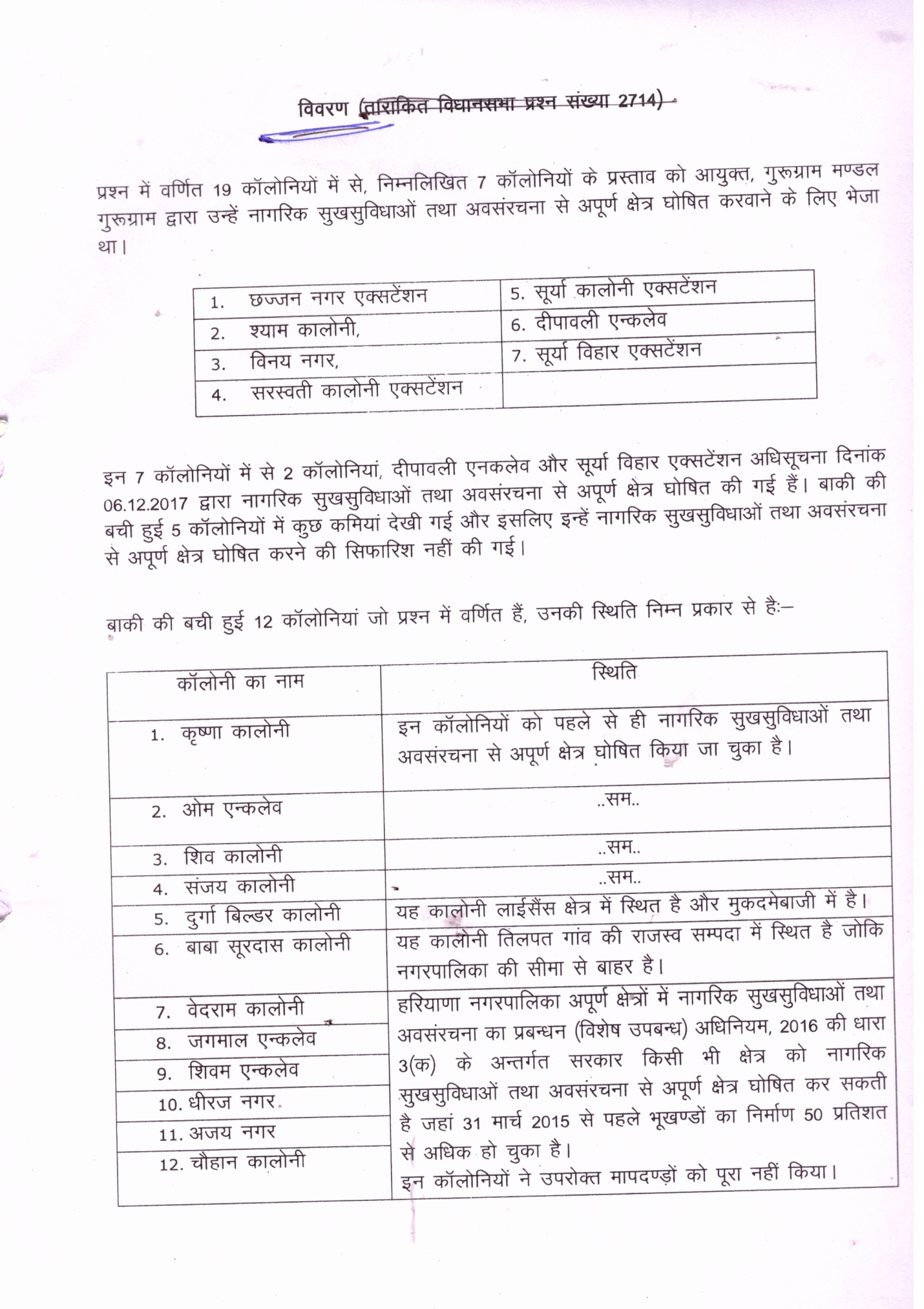 -------------To Set-Up 66 K.V Sub-Station*2759.  Shri Udai Bhan : Will the Chief Minister be pleased to state whether there is any proposal under consideration of the Government to set-up 66K.V sub-station in village Banchari in Hodal Constituency; if so, time by which abovesaid sub-station   is likely to be set-up?   eq[;ea=h ¼Jh euksgj yky½ % gka] JhekuA u, 66 dsoh lc&LVs'ku cupkjh ds fuekZ.k ds fy, Bsdk VuZdh vk/kkj ij 
11-05-2018 dks fn;k x;k gSA ;g lc&LVs'ku flrEcj] 2019 rd pkyw fd;k tkuk laHkkfor gSA----------------------vrkjkafdr iz'u ,oa mÙkjOutstanding Amount Towards Farmers638.	Shri Parminder Singh Dhull : Will the Co-Operative Minister be pleased to state:-(a)	the district wise details of outstanding amount of Land Mortgage Bank pending towards farmers in state till to date ?(b)	the district wise details of outstanding amount of Co-Operative Bank pending towards farmers in state till to date ?lgdkfjrk jkT; ea=h ¼Jh Ekuh’k dqekj xzksoj½ % Jheku th]¼d½ ftykokj ¼yS.M eksVZxst cSad½ vc gfj;k.kk jkT; d`f’k ,oa xzkeh.k fodkl cSad dk fdlkuksa dh vksj vHkh rd dqy cdk;k _.k gS %&¼[k½ ftykokj ¼gjdks cSad½ vc fn gfj;k.kk jkT; lgdkjh viSDl cSad fy0 p.Mhx< dk fdlkuksa dh vksj vHkh rd dqy cdk;k _.k gS %&-------------      To Abolish the Post of Nambardar	713. Shri Karan Singh Dalal : Will the Revenue and Disaster  Management  Minister be pleased to state (a)  whether there is any proposal under consideration of the Government to abolish the post of Nambardar in the State; and(b)     If so, the reasons thereof ? foRr ea=h  ¼dSIVu vfHkeU;q½ %	  ugha] Jheku thA--------------------Reconstruction of School Building 645. Shri Ved Narang :  Will the Education Minister be pleased to state:-(a) whether it is a fact that the building of Government High  School in village Niyana of Barwala constituency is in dilapidated condition; and (b) if so, whether there is any proposal under consideration of the Government to re-construct the abovesaid building togetherwith the details thereof?f'k{kk ea=h ¼Jh jke fcykl 'kekZ½ % Jheku th]¼d½ 	ugha Jheku th] jktdh; dU;k mPp fo|ky;] xk¡o&fu;kuk cjokyk fo/kkulHkk {ks= esa 10 d{kk&d{k gSaA mijksDr fo|ky; esa 250 Nk=ksa ds fy;s i;kZIr d{kk&d{k gaSA ¼[k½ ugha] Jheku thA  To Set Up the 33 K.V. Sub-station700. Shri Ghanshyam Saraf : Will the Chief Minister be pleased to state whether it is a fact that an announcement has been made by the Hon’ble Chief Minister to set up 33 K.V. Sub-station in village Bamla and Maneharu of Bhiwai Assembly Constituency; if so, the time by which it is likely to be set up ?eq[;ea=h ¼Jh Ekuksgj yky½ %  Jheku th] fHkokuh fuokZpu {ks= ds xkao ckeyk esa 33 ds-oh- lc LVs'ku LFkkfir djus ds fy, ,d ?kks"k.kk dh xbZ FkhA bl lc&LVs'ku ds foŸkh; o"kZ 2019&20 ds nkSjku 'kq: gks tkus dh lEHkkouk gSA xkao ekugs: esa lc&LVs'ku ds fy, dksbZ ?kks"k.kk ugh dh xbZ gSA ---------------------Supply of Electricity from Independent Feeder642.  Shri Pirthi Singh: Will the Chief Minister be pleased to state-(a) whether it is a fact that  electricity for tubewells is supplied on shift basis in villages Gurthali, Narwana, Mohalkhera, Hatho and Dhakal of Narwana Constituency; and(b) if so, whether there is any proposal under consideration of the Government to supply electricity from independent feeder to the abovesaid villages; if so, the details thereof?eq[;ea=h ¼Jh Ekuksgj yky½ %  ¼d½ Jheku th] ugha ujokuk fuokZpu {ks= ds xkaoksa xqjFkyh] ujokuk] eksgy[ksM+k] gFkksa rFkk  <+kdy ds uydwiksa dks fctyh vkiwfrZ 'kSM~;wy ds vuqlkj Lora= QhMj ds ek/;e ls nh tk jgh gSA ¼[k½ bu xkaoksa dks igys gh Lora= QhMjksa ds ek/;e ls vkiwfrZ nh tk jgh gSA---------------------Rs.5 crore Grant for Development653.	Shri Lalit Naga :  Will the Chief Minister be pleased to state whether it is a fact that an announcement was made by Hon’ble Chief Minister that Rs.5 crore will be given to each Assembly Member for development, if so, the total number of legislators to whom such kind of grant has been provided so far ?मुख्यमंत्री ¼Jh मनोहर लाल½ % नही श्रीमान जी] प्रत्येक विधानसभा सदस्य को 5 करोड़ रुपये दिये जाने की कोई घोषणा माननीय मुख्यमंत्री }kरा नहीं की गई। य|पि, सभी विधान सभा क्षेत्रों में, जनहित के विकास कार्यों के लिये, जिनमें विधायकों }kरा की गई  vuq'kalk,a भी सम्मिलित हैं, समुचित राशि ग्रांट के रूप में एच आर डी एफ तथा अन्य विभागीय स्कीमों के अंतर्गत कारवाई जा रही हैं। --------------------Total Number of Sanctioned Posts For Teachers652.	Shri Udai Bhan : Will the Education Minister be pleased to state:-(a) the cadre- wise total number of posts of teachers sanctioned in all Government schools of state;(b) the category-wise i.e SC/BC/General etc. and cadre wise total number of regular teachers working in all Government schools of state; and (c) the cadre-wise and category-wise total number of Guest Teachers working in all Government schools of State?f'k{kk ea=h ¼Jh jke fcykl 'kekZ½ %¼d½	Jheku th] iz/kkukpk;Z ds 2170 in] eq[;k/;kid ds 1222 in] ih0th0Vh0 ds 38229in rFkk ekSfyd eq[;k/;kidksa ds 5548 in Lohd`r gSaA foHkkx esa 18761 in ekLVj] 19127 lh0,.Moh0] 44269 in ts0ch0Vh0@eq[; f'k{kd ds Lohd`r gSA¼[k½	jkT; esa jktdh; fo|ky;ksa esa lkekU; ds 48666 in] vuqlwfpr tkfr ds 14305 in vkSj fiNM+k oxZ ds 20763 in dSMj vuqlkj@oxkZuqlkj inksa dh foLr`fr fuEu gS%&¼x½	jkT; ds jktdh; fo|ky;ksa esa dqy dk;Zjr vfrfFk v/;kidksa dh dSMj vuqlkj vkSj oxkZuqlkj fLFkfr fuEu izdkj gS%&-------------To Construct Residential Colony682.	Shri Rajdeep Singh : Will the Health Minister be  pleased to state whether there is any proposal under consideration of the government    to    construct    Residential    Colony    for    doctors     and  employees   working   in   civil   hospital   of   Dadri;   if  so,  the  time by which  it  is  likely to be  constructed ?LokLF; ea=h ¼Jh vfuy fot½ % gka] Jheku thA ;|fi u;s Hkou ds fuekZ.k ij ekuuh; iatkc o gfj;k.kk mPp U;k;ky; ds lh0vkj0 u0 3300@2013 }kjk jksd yxh gqbZ gSA-------------------To Compensate the Farmers659. Shri Om  Parkash  Barwa: Will the Revenue and Disaster Management Minister be pleased to state whether there is any proposal under consideration of the Government to compensate farmers of village Shehar for their crop losses occured due to heavy hail storm in March,2016 togetherwith the time by which the abovesaid farmers are likely to  be compensated ?foRr ea=h ¼dSIVu vfHkeU;q½ % Jheku th] xkao lsgj ds fdlkuksa dks ekpZ] 2016 esa Hkkjh vksyko`f”V ds dkj.k gqbZ mudh Qly dh {kfr;ksa ds fy, 1]52]49]450@&:Ik;s dh jkf'k Lohd`r dh xbZ gS ftlesa ls 1]06]82]181@&:Ik;s dh jkf'k forfjr dj nh xbZ gS rFkk 'ks"k jkf'k dk forj.k fdlkuksa }kjk lEcfU/kr  nLrkost miyC/k djokus ij fuHkZj djrk gSA --------------To Install Water logging Suction Machine669. Shri Anoop Dhanak :  Will the Chief Minister be pleased to state whether there is any proposal under consideration of the Government to install water logging suction machine in village Sabarwas of Uklana Constituency;  if so, the time by which it is likely to be installed ? eq[;ea=h ¼Jh euksgj yky½ % ugha] Jheku~ th] blfy, iz”u ds nwljs Hkkx dk loky gh mRiUu ugha gksrk A---------------To Construct a Railway Over Bridge689.	Shri Kuldeep Bishnoi : Will the PW (B&R) Minister be pleased to state whether there is any proposal under consideration of the Government to construct a Railway over bridge on Jawahar Nagar – Daroli Fatak; if so, the details thereof ?  yksd fuekZ.k ea=h ¼Jh ujchj flag½ % 	gka] Jheku~ thA vkneiqj njkSyh lM+d ij fglkj HkfBaMk jsyos ykbZu ds leikj&114 ij ,d f}ekxhZ; jsyos mifj iqy dk izLrko ljdkj ds fopkjk/khu gS vkSj lkekU; O;oLFkk dh #ijs[kk jsyos foHkkx dks izsf"kr gSA-------------------         Supply of Water Upto Tail691. Smt. Renuka Bishnoi :  Will the Chief M inister be pleased to state whether there is any proposal under consideration of the Government to supply water upto tails of canals in Hansi Constituency; if so, the details thereof ? eq[;ea=h ¼Jh euksgj yky½ % Jheku th] gkalh fo/kkulHkk {ks= ds vUrxZr 12 ugjksa ds vafre Nksj iM+rs gSa ftuesa ls nqtZuiqj ekbZuj o chM ekbZuj] ds vafre Nksj NksM+ dj] tksfd vkaf'kd :i ls vkiwfrZr gksrs gSa] ckfd lHkh vafre Nksjksa ij ikuh dh vkiwfrZ yxkrkj dh tk jgh gS A nqtZuiqj ekbZuj dh {kerk 35-26 D;wfld ls c<+kdj 47-03 D;wfld dj nh xbZ gS rFkk 417-88 yk[k :Ik;s dh ykxr ls bl ekbZuj ds iqufuZekZ.k dk dk;Z “kq: fd;k tk pqdk gSA ;g dk;Z 31-03-2019 rd iwjk fd, tkus dh laaaHkkouk gS rRi”pkr~ nqtZuiqj ekbZuj ds vafre Nksj rd yxkrkj ikuh dh vkiwfrZ dh tk ldsxh A pksjh  lEHkkfor {ks= gksus ds dkj.k chM ekbZuj ds vafre Nksj rd ikuh de igqaprk gS ijUrq foHkkx ds }kjk jkrksa dks yxkrkj Nkis ekjdj rFkk igjk nsdj] chM ekbZuj ds vafre Nksj rd vf/kd`r ikuh igqapk;k tk jgk gSA-----------------To open A Women University665. Shri Jasbir Deswal :Will the Education Minister be pleased to state whether there is any proposal under consideration of the Government to open women college in Pillukhera block? f”k{kk ea=h ¼Jh jke fcykl “kekZ½ % gkaWa] Jheku~ th] fiYyw[ksM+k esa jktdh; efgyk egkfo|ky; [kksyus dk çLrko fopkjk/khu gSA-----------------Details of Registered Cases651. Shri  Zakir Hussain  : Will the Chief Minister be pleased to state:-	 (a)   The details of the cases registered in police station, Nuh on 24th January, 2016; and (b)    The district wise and crime wise number of cases registered in the state during the last 10 years?eq[;eU=h ¼Jh euksgj yky½ % Jheku th] okafNr lwpuk lnu ds iVy ij j[kh tkrh gSAlwpuk¼d½ vfHk;ksx la[;k 45 fnukad 24-01-2016 /kkjk 332] 353]186] 188] 148] 149] 323 Hkk0n0l0 Fkkuk uwga] flikgh lrh’k dqekj] vaxj{kd] mi e.My vf/kdkjh] uwag ds dFku ij 30@40 vKkr 	O;fDr;ksa }kjk bZdVBs gksdj ykBh] M.Mksa lsa ySl gksrs gq, pquko M;wVh ds nkSjku xkao ?kklsMk ds 	Ldqy esa ?kqldj mi e.My vf/kdkjh vkSj pquko M;wVh deZpkfj;ksa dks Ldwy ls ckgj fudkyus] ekjihV djus] ljdkjh dk;Z esa cka/kk Mkyus o mi e.My vf/kdkjh ds vkns’kksa dh ikyuk u 	djus ckjs vafdr gqvkA vfHk;ksx dk vuqla/kku lgk;d mi fujh{kd Qrsg flag vkSj eq[;  flikgh 	n;k fd’ku }kjk fd;k x;kA vuqla/kku ds nkSjku vkjksfi;ku ckjs dksbZ lqjkx u pyus ij izca/kd Fkkuk] uwag }kjk fnukad 28-05-2016 dks mDr vfHk;ksx esa vneirk fjiksVZ rS;kj dh xbZ o 	fnukad 29-11-2016 dks eq[; U;kf;d U;k;k/kh’k] uwga ds U;k;ky; esa izsf"kr dh xbZA ¼[k½  	fiNys nl o"kksZa esa jkT; esa vafdr ftykokj vkSj vijk/kokj vafdr vfHk;ksxksa dk fooj.k 	layXud&d ij layXu gSaAlayXud&do"kZ 2008 ls 2018 ¼31-07-2018 rd½ vafdr vfHk;ksxksa dk fooj.kA---------------To Construct Swarn Jayanti Park693. Shri Kulwant Ram Bazigar : Will the Urban Local Bodies Minister be pleased to state whether there is any proposal under consideration of the Government to construct Swarn Jayanti Park in DAV Colony of Cheeka Town; if so, the time by which it is likely to be constructed ?     “kgjh LFkkuh; fudk; ea=h ¼Jherh dfork tSu½ % gk¡] Jheku th A phdk “kgj ds Mh-,-oh- d‚yksuh esa Lo.kZ t;arh ikdZ dk fuekZ.k djus dk ,d çLrko gSA 'kgjh LFkkuh; fudk; foHkkx us fnukda 01-06-2018 dks :Ik;s 132-83 yk[k dh ç'kklfud Loh—fr bl ikdZ ds fuekZ.k ds fy, çnku dj nh gSA flfoy dksVZ] xqgyk esa lhek jkuh o vU; us mijksDr ikdZ ds fuekZ.k dks jksdus ds fy, ,d dsl nk;j fd;k gqvk gSA ekuuh; flfoy dksVZ] xqgyk us     20-08-2018 dks vkns”k ikfjr fd;s gSa fd izfroknh dksbZ ikdZ dk fuekZ.k ugha djsxk tc rd fd ;g dsl dksVZ esa yafcr gSA bl vthZ dk fuiVku dj fn;k x;k gSA uxj ikfydk phdk flfoy dksVZ] xqgyk ds vkns”kksa ds fo:/k ftyk U;k;ky; dSFky esa vthZ nk;j djsxkA ekuuh; ftyk U;k;ky; dSFky ds fu.kZ; ds vuqlkj bl ikdZ dk fuekZ.k “kq: fd;k tk;sxkAAppointment of Daily Wages Employees 670. ShriNaseem Ahmed :Will the Chief Minister be pleased to state the district wise details of the permanent and daily wages employees presently working in electricity department of the State togetherwith the district wise number of employees appointed on daily wages during the year from 2014 to 2018?eq[;ea=h ¼Jh euksgj yky½ % Jheku] gfj;k.kk fctyh fuxeksa ds laca/k esa jsxqyj deZpkfj;ksa rFkk Bsds ij lh/ks rkSj ij yxk, x, ;k Bsdsnkj }kjk yxk, x, odZjksa ds laca/k esa fooj.k lnu ds iVy ij izLrqr gSA  fooj.kgfj;k.kk ds fctyh fuxe okj lwpuk fuEu izdkj gS%&gfj;k.kk fo|qr mRiknu fuxe fyfeVsM ¼,p-ih-th-lh-,y-½(I)	,p-ih-th-lh-,y- esa bl le; jsxqyj deZpkfj;ksa rFkk Bsds ij lh/ks rkSj ij yxs gq, ;k Bsdsnkj }kjk yxk, x, odZjksa dk IykaVokj C;kSjk%&(II)	o"kZ 2014 ls 2018 rd ds nkSjku yxk, x, dfeZ;ksa dk IykaVokj C;kSjkAnSfud osru dfeZ;ksa ds laca/k esa lwpuk 'kwU; le>h tk,A;|fi] fuxe }kjk Bsds ij lh/ks rkSj ij rFkk Bsdsnkj ds }kjk yxk, x, dfeZ;ksa ds laca/k esa lwpuk fuEu izdkj gS%&gfj;k.kk fo|qr izlkj.k fuxe fyfeVsM ¼,p-oh-ih-,u-,y-½%&ftyk okj lwpuk vuqjf{kr ugha dh tk jgh gS] D;ksafd ,p-oh-ih-,u-,y- ds {ks=h; dk;kZy; ldZy vk/kkj ij dk;Z dj jgsa gSaA ,p-oh-ih-,u-,y- esa bl le; jsxqyj deZpkfj;ksa rFkk Bsds ij lh/ks rkSj ij yxs gq, ;k Bsdsnkj }kjk yxk, x, odZjksa dk ldZy okj C;kSjk fuEu izdkj gS%&II)	o"kZ 2014 ls 2018 rd ds nkSjku yxk, x, dfeZ;ksa dk ldZyokj C;kSjkAnSfud osru dfeZ;ksa ds laca/k esa lwpuk 'kwU; le>h tk,A;|fi] fuxe }kjk Bsds ij lh/ks rkSj ij rFkk Bsdsnkj ds }kjk yxk, x, dfeZ;ksa ds laca/k esa lwpuk fuEu izdkj gS%&mÙkj gfj;k.kk fctyh forj.k fuxe fyfeVsM ¼;w-,p-ch-oh-,u-,y-½%&(I)	;w-,p-ch-oh-,u-,y- esa bl le; jsxqyj deZpkfj;ksa rFkk Bsds ij lh/ks rkSj ij yxs gq, ;k Bsdsnkj }kjk yxk, x, odZjksa dk ldZy@ftykokj C;kSjk%&(II)	o"kZ 2014 ls 2018 rd ds nkSjku yxk, x, dfeZ;ksa dk ftyk@ldZyokj C;kSjkA nSfud osru dfeZ;ksa ds laca/k esa lwpuk 'kwU; le>h tk,A;|fi] fuxe }kjk Bsds ij lh/ks rkSj ij rFkk Bsdsnkj ds }kjk yxk, x, dfeZ;ksa ds laca/k esa lwpuk fuEu izdkj gS%&nf{k.k gfj;k.kk fctyh forj.k fuxe fyfeVsM ¼Mh-,p-ch-oh-,u-,y-½%&(I)	Mh-,p-ch-oh-,u-,y- esa bl le; jsxqyj deZpkfj;ksa rFkk Bsds ij lh/ks rkSj ij yxs gq, ;k Bsdsnkj }kjk yxk, x, odZjksa dk ftyk@ldZyokj C;kSjk fuEu izdkj gS%&o"kZ 2014 ls 2018 rd ds nkSjku yxk, x, dfeZ;ksa dk ftyk@ldZyokj C;kSjkA nSfud osru dfeZ;ksa ds laca/k esa lwpuk 'kwU; le>h tk,A;|fi] fuxe }kjk Bsds ij lh/ks rkSj ij rFkk Bsdsnkj ds }kjk yxk, x, dfeZ;ksa ds laca/k esa lwpuk fuEu izdkj gS%&----------------Deaths Due to Heart Attack676.  Shri Jagbir Singh Malik: Will the Health Minister be pleased to state-whether it is a fact that deaths due to heart attack have been increased many folds in the state;district wise number of deaths due to heart attack in years 2015-16,          2016-17, 2017-18; and if so, the steps taken by Government to prevent peoples from heart attack?LokLF; ea=h ¼Jh vfuy fot½ %¼d½ gka] Jheku thA ¼[k½ eSfMdy lfVZfQds”ku vkWQ dkst+ vkWQ MSFk (,elhlhMh) vkadMksa ds vuqlkj g~n;k?kkr ds dkj.k ekSr dh la[;k okf’kZd vk/kkj ij ladfyr dh tkrh gSA ftlds vuqlkj o’kZ 2016 esa 694 vkSj o’kZ 2017 esa 753 ekSrsa gqbaZA o’kZ 2018 ds vkadMsa 2019 es miyC/k gkasxsA ¼x½	foHkkx dkfMZ;ksoSLdqyj jksxksa lfgr vke xSj&lapkjh chekfj;ksa ds fofHkUu tksf[ke dkjdksa] vke y{k.kksa] fuokjd mik;ksa ds ckjs esa foKkiu tkjh djds o lwpuk f”k{kk lapkj ¼vkbZbZlh½ lkexhz forfjr djds turk esa tkx#drk mRiUu dj jgk gSA vackyk] xq#xzke] iapdwyk] fljlk vkSj ;equkuxj ftyks esa 30 lky vkSj mlls vf/kd vk;q dh tula[;k vk/kkfjr Ldzhfuax 'kq# dh xbZ gS ftlds varxZr vk”kk vkSj LokLF; dk;ZdrkZ vke turk dks e/kqesg] mPp jDrpki vkfn ds fy, tkx#drk mRiUu djus vkSj tYnh irk yxkus ds fy, leqnk; eas tk jgs gSA ------------------Schemes For Farmers699.	Dr. Pawan Saini : Will the Agriculture and Farmers Welfare Minister be pleased to state the details of schemes started by the Government for the welfare of farmers together with the benefits provided to farmers by the Government so far under the above said schemes ?  d`f’k eU=h ¼Jh vkse  izdk”k /ku[kM+½ %  Jheku th] fooj.k lnu ds iVy ij j[ksa gSA   fooj.k    jkT; ljdkj us jkT; rFkk dsUnzh; lsSDVj ;kstukvksa ds v/khu d`f’k rFkk ckxokuh foHkkx dh fofHkUu ;kstukvksa ds v/khu o’kZ 2018&19 ds nkSjku fdlkuksa ds dY;k.k ds fy, 1982-00 djksM+ :Ik;s vkcafVr fd, gSA 1173-00 djksM+ :Ik;s d`f’k ds fy, rFkk ckdh ds 809-00 djksM+ :Ik;s ckxokuh foHkkx ds fy, vkcafVr fd, gSA d`f’k dks ykHknk;d cukus esa mudh lgk;rk djus ds fy, vkfFkZd lgk;rk]mRiknu esa c<+ksrjh rFkk mit ds foi.ku dh O;oLFkk ds }kjk fdlkuksa ds mRFkku ds fy, fofHkUu ;kstuk,a ykxw dh tk jgh gSA d`f’k ,oa fdlku dY;k.k foHkkx rFkk ckxokuh foHkkx viuh lHkh ;kstukvksa esa y?kq rFkk lhekUr fdlkuksa ij QksDl dj jgk gSA bu ;kstukvksa ds ek/;e ls cht] moZjd] e”khu rFkk vkStkj] Qly chek izhfe;e] lw{e flapkbZ] iksyhgkÅl [ksrh] e/kqeD[kh ikyu] rkykc  vkfn ds fy, fdlkuksa dks vkfFkZd lgk;rk eqgS;k djkbZ tk jgh gSA fdlkuksa dks vc rd fn;sa tkus okys eq[; ykHk %&izfr o’kZ cht ij 41-16 djksM :Ik;sa+ dk vuqnku iznku fd;k x;kAizfr o’kZ moZjd ij 3349-52 djksM+ :Ik;sa dk vuqnku iznku fd;k  x;kAfdlkuksa dks 42-74 yk[k feV~Vh LokLF; dkMZ forfjr fd;s x,A6338 fdlkuksa dks vuqnku ij LVªk izca/ku midj.k iznku fd;s x,A420 dLVe HkrhZ dsUnz LFkkfir fd;s x,AfiNys 4 o’kksZ esa 2-40 yk[k gsSDVs;j {ksa= lw{e flpkabZ ds rgr yk;k  x;kA2014&15 ds ckn 28063 gSDVs;j {kkj {ks= dks lq/kkjk x;kAYko.krk ls izHkkfor 2186 gSDVs;j {ks= lq/kkjk x;kAfdlkuksa dks xUus dk mPpre jkT; lykgdkj eqY; 330 :Ik;sa izfr fDoaVy iznku fd;k x;kALkjdkj }kjk igyh ckj U;wure leFkZu ewY; ¼5225-00 :Ik;s izfr fDoaVy½ ij 10694 fDoaVy ewax [kjhnk x;kAgfj;k.kk ljdkj }kjk U;wure leFkZu ewY; ij 42884 ,e0Vh0 cktjk [kjhnk  x;kAgfj;k.kk jkT; ds pj[kh nknjh esa bZ&,u0,0,e0 iksVZy ls loZizFke vkWu ykbZu Hkqxrku “kq: fd;k x;kA54 ef.M;ks dksa bZ&,u0,0,e0 ds lkFk bySDVªksfudyh tksM+k x;kACkkxokuh Qlyksa ds fy, Hkkoarj HkjikbZ ;kstuk “kq: dh xbZAfdlkuksa dks izkd`frd vkink ls gq, Qly uqdlku ds fy, 3 gtkj djksM+ :i;aas forfjr fd;s x,Aiz/kkuea=h Qly chek ;kstuk ds vUrxZr 3-10 yk[k fdlkuksa dks 491 djksM+ :i;aas fn;s x,AHkkjr ljdkj }kjk ubZ ;kstuk Qly vo”ks’k ds bu&lhV izcU/ku ds fy, d`f’k ;U=hdj.k dks c<+kok nsus ds fy, “kq: dh xbZA ¼100 izfr”kr dsUnzh; la;kasftr ;kstuk½   eq[; ;kstukvksa ds v/khu o’kZ 2017&18 es O;; dh xbZ jkf”k ,aoe 2018&19 ds fy, ctV vkcaVu fuEu vuqlkj gSAd`f’k ,oa fdlku dY;k.k foHkkx						    ¼:Ik;s djksM+ esa½Ckkxokuh foHkkx                                                ¼:Ik;s djksM+ esa½---------------Total Sown Area of Paddy Cropd`f’k ea=h ¼Jh vkse izdk”k /ku[kM+½ % ¼d½ 	Jheku th] jkT; esa o’kZ 2017 ds nkSjku /kku Qly dk ftykokj cks;k x;k dqy {ks= fuEu vuqlkj gS%&¼[k½	o’kZ 2017 ds nkSjku jkT; esa /kku Qly dh [kjhn dk ,tsalh&okj C;kSjk%&---------------To Re-Introduce the Policy of Ex-gratia714.   Shri Karan Singh Dalal: Will the Chief Minister be pleased to           State:-(a) Whether there is any proposal under consideration of the Government to re-introduce Ex-Gratia Policy for giving employment to the dependent of the deceased Government employees in the state; and(b) If so, the time by which the above said proposal is likely to be introduced?eq[;ea=h ¼Jh euksgj yky½ % ¼d½ gka] Jheku thA ¼[k½ izLrko tYn gh vf/klwfpr gksus dh laHkkouk gSA -------------------Construction of Rooms in School646.	Shri Ved narang :Will the Education Minister be pleased to state  whether there is any proposal under consideration of the Government to construct rooms in Government High School in village Dhansu of  Barwala Constituency;  if so, the details thereof ?  f'k{kk ea=h ¼Jh jke fcykl 'kekZ½ %Jheku th] ugha Jheku th] cjokyk fuokZpu{ks= ds jktdh; mPp fo|ky;] /kkalw esa dejksa ds fuekZ.k dk dksbZ izLrko ugh gSaA mijksDRk fo|ky; esaa 318 fo|kfFkZ;ksa ds fy;s 10 d{kk&d{k miyC/k gSaA  	-----------------------Construction of New Boosting Station644. Shri Pirthi Singh : Will the Public Health Engineering Minister be pleased to state:-(a) whether  there is any proposal under consideration of the Government to set-up a New Boosting Station for New Basti Colony, Azad Nagar Colony and Gandhi Nagar Colony in Narwana City; and (b) If so, the time by which it is likely to be set-up ?tuLokLF; vfHk;kfU=dh jkT; ea=h ¼MkW cuokjh yky½ %¼d½  ugh Jheku~ thA ¼[k½  iz”u ds bl Hkkx dk blfy, Lkoky gh ugh mBrkA-----------------------To Re-construct the College Building 683. Shri Rajdeep Singh : Will the Education Minister be pleased to state whether there is any proposal under consideration of the Government to reconstruct the building of Government College in Bound Kalan of District Dadri ?f”k{kk eU=h ¼Jh jke fcykl “kekZ½ % gk¡] Jheku~ thA jktdh; egkfo|ky;] ckSUn dyka ds ekStwnk Hkou dh fo”ks’k eqjEer rFkk  vfrfjDr u, Hkou ds fuekZ.k dk ekeyk foHkkx ds ikl lfØ; #i ls fopkjk/khu gSA----------------------To Construct A Railway Under Bridge660. Shri Om Parksah Barwa: Will the PW (B&R) Minister be pleased to state whether there is any proposal under consideration of the Government to construct railway under bridge on the passage leading towards the fields of village Bralu; if so, the time by which the above said under bridge is likely to be constructed?yksd fuekZ.k ea=h ¼Jh ujchj flag½ % 	ugha] Jheku~ thA --------------------To Provide Facility To The Players690. 	Shri Kuldeep Bishnoi :  Will the Sports & Youth Affairs Minister be pleased to state whether there is any proposal under consideration of the Government to provide better facilities to the players of Adampur  area; if so the details thereof? LokLF; ea=h ¼Jh vfuy fot½ % Jheku th] vkneiqj {ks= ds f[kykfM;ksa dks lqfo/kk;sa miyC/k djokus gsrq fuEufyf[kr dne mBk;s x;s@mBk;s tk jgs gaS%&----------------------Present Status of Auto Market692. 	Smt. Renuka Bishnoi : Will the Chief Minister be pleased to state the present status of construction work of Auto Market of Hansi togetherwith the details thereof?eq[;ea=h ¼Jh euksgj yky½ % Jheku th] vkWVks ekfdZV gkaWalh ds fodkl dk;Z o"kZ 2005 esa 261-71 yk[k :Ik;s dh ykxr ds lkFk iw.kZ fd;s tk pqds gSa A lM+dksa dh fo'ks"k ejEer rFkk ys&vkmV IySu ds la’kks/ku ds dkj.k vfrfjDr ikfdZax LFky ds fuek.kZ dk dk;Z] ftldh ykxr 87-15 yk[k :Ik;s gS] vykWV gksus dh izfdz;k esa gS rFkk fudV Hkfo"; esa fd;k tk,xk A--------------------------To  Open An I.T.I.666. Shri Jasbir Deswal :  Will the Industrial Training Minister be pleased to state whether there is any proposal under consideration of the           Government to open Industrial Training Institute in Pillukhera sub-tehsil together with  the  details  thereof ?m|ksx ,oa okf.kT; ea=h ¼Jh foiqy xks;y½ % ugha] Jheku th ; fiYyw[ksM+k lc rglhy esa vkS|ksfxd izf’k{k.k laLFkku LFkkfir djus gsrq dksbZ izLrko ljdkj ds fopkjk/khu ugha gSA--------------------Number of Posts of Dsps703. 	Shri Zakir Hussain : Will the Chief Minister be pleased to state the number of vacant posts of DSPs of promotion quota to be filled up by the way of promotion togetherwith the time by which the said posts are lying vacant alongwith time by which the abovesaid posts are likely to be filled up by the way of promotion?eq[;eU=h ¼Jh euksgj yky½ % Jheku th] inksUufr dksVk ds v/khu mi iqfyl v/kh{kd ds ikap in fjDr gSa] ;s in 31 tqykbZ] 2018 ds ckn l`ftr gq;s gSa] vkSj tYn gh Hkjs tk;ssaxsA--------------------------To Open Gymkhana Club694. 	Shri Kulwant Ram Bazigar : Will the Chief Minister be pleased to state whether there is any proposal under consideration of the Government to open Gymkhana Club in Guhla Cheeka City; if so, the time by which it is likely to be opened togetherwith the details thereof?eq[;ea=h ¼Jh euksgj yky½ % ugha Jheku th] ,slh dksbZ izLrkouk ljdkj ds fopkjk/khu ugha gSA ------------------Rate of Crime Against Women*677	Shri Jagbir Singh Malik : Will the Chief minister be pleased to state:- (a) whether it is a fact that crime against women has increased ; if so, the month wise and district wise  details of crime against women during the period from 1st April, 2015 to Jun\e 2018; and(b)	whether it is a fact that the crime rate has decreased in districts where Mahila Police Stations have been opened; if so, the comparative details of crime rate before and after opening of said police stations?मुख्यमंत्री ¼श्री मनोहर लाल½ %  महोदय,  एक बयान सदन के पटल पर रखा जाता है।--------------Number of students participated in examination640.	Shri Parminder Singh Dhull : Will the Education Minister be pleased to state:-  (a) The Year wise number of students participated in the examination class 10th and 12th in the state during the year 2014 to 2018.(b) The percentage of total passed and failed students in the state as referred to in part (a) above,(c) The total pass percentage of boys and girls in the state as referred to in part (a) above,(d) The pass percentage of students of rural area and urban area in the state as referred to in part (a) above and(e) The pass percentage of Government schools and private schools are in the state as referred to in part (a) above together  with the number of cases of cheating detected in the state as referred to in part (a) above alongwith the details thereof?f'k{kk ea=h ¼Jh jke fcykl 'kekZ½ % Jheku th] fooj.k lnu ds iVy ij izLrqr gSA Jheku th] fooj.k lnu ds iVy ij izLrqr gSAfooj.k¼d½ 	o”kZ 2014&ekpZ esa 10oha dh ijh{kk esa Hkkx ysus okys dqy fo|kfFkZ;ksa dh la[;k 352729 vkSj12oha dh ijh{kk esa Hkkx ysus okys dqy fo|kfFkZ;ksadh la[;k 268406 FkhA o”kZ 2015&ekpZ esa 10oha dh ijh{kk esa Hkkx ysus okys dqy fo|kfFkZ;ksa dh la[;k 316691 vkSj12oha dh ijh{kk esa Hkkx ysus okys dqy fo|kfFkZ;ksadh la[;k 258523FkhAo”kZ 2016&ekpZ esa 10oha dh ijh{kk esa Hkkx ysus okys dqy fo|kfFkZ;ksa dh la[;k 317507 vkSj12oha dh ijh{kk esa Hkkx ysus okys dqy fo|kfFkZ;ksadh la[;k 244877FkhA  o”kZ 2017&ekpZ esa 10oha dh ijh{kk esa Hkkx ysus okys dqy fo|kfFkZ;ksa dh la[;k 315900 vkSj12oha dh ijh{kk esa Hkkx ysus okys dqy fo|kfFkZ;ksadh la[;k 210867FkhAo”kZ 2018&ekpZ esa 10oha dh ijh{kk esa Hkkx ysus okys dqy fo|kfFkZ;ksa dh la[;k 364800 vkSj12oha dh ijh{kk esa Hkkx ysus okys dqy fo|kfFkZ;ksadh la[;k 222388FkhA¼[k½	o”kZ 2014 esa 10oha dh ijh{kk esa mRrh.kZ gksus okys dqy fo|kfFkZ;ksa dk izfr’kr 60-84%Fkk vkSj12oha dh ijh{kk esa mRrh.kZ gksus okys dqy fo|kfFkZ;ksa dk izfr’kr 72-91%Fkktcfd10oha dh ijh{kk esa vuqRrh.kZ gksus okys dqy fo|kfFkZ;ksa dk izfr’kr 39-16%FkkvkSj12oha dh ijh{kk esa vuqRrh.k gksus okys dqy fo|kfFkZ;ksa dk izfr’kr 27-09%FkkAo”kZ 2015 esa 10oha dh ijh{kk esa mRrh.kZ gksus okys dqy fo|kfFkZ;ksa dk izfr’kr 45-84%Fkk vkSj12oha dh ijh{kk esa mRrh.kZ gksus okys dqy fo|kfFkZ;ksa dk izfr’kr53-87%Fkktcfd10oha dh ijh{kk esa vuqRrh.kZ gksus okys dqy fo|kfFkZ;ksa dk izfr’kr 54-16%Fkk vkSj12oha dh ijh{kk esa vuqRrh.k gksus okys dqy fo|kfFkZ;ksa dk izfr’kr46-13%FkkAo”kZ 2016 esa 10oha dh ijh{kk esa mRrh.kZ gksus okys dqy fo|kfFkZ;ksa dk izfr’kr 48-88%FkkvkSj12oha dh ijh{kk esa mRrh.kZ gksus okys dqy fo|kfFkZ;ksa dk izfr’kr62-40%Fkk tcfd10oha dh ijh{kk esa vuqRrh.kZ gksus okys dqy fo|kfFkZ;ksa dk izfr’kr 51-12%Fkk vkSj12oha dh ijh{kk esa vuqRrh.k gksus okys dqy fo|kfFkZ;ksa dk izfr’kr37-60%FkkAo”kZ 2017 esa 10oha dh ijh{kk esa mRrh.kZ gksus okys dqy fo|kfFkZ;ksa dk izfr’kr 50-49%Fkk vkSj12oha dh ijh{kk esa mRrh.kZ gksus okys dqy fo|kfFkZ;ksa dk izfr’kr64-50%Fkk tcfd10oha dh ijh{kk esa vuqRrh.kZ gksus okys dqy fo|kfFkZ;ksa dk izfr’kr 49-51%Fkk vkSj12oha dh ijh{kk esa vuqRrh.k gksus okys dqy fo|kfFkZ;ksa dk izfr’kr35-50%FkkA o”kZ 2018 esa 10oha dh ijh{kk esa mRrh.kZ gksus okys dqy fo|kfFkZ;ksa dk izfr’kr 51-15%Fkk vkSj12oha dh ijh{kk esa mRrh.kZ gksus okys dqy fo|kfFkZ;ksa dk izfr’kr63-84%Fkk tcfd10oha dh ijh{kk esa vuqRrh.kZ gksus okys dqy fo|kfFkZ;ksa dk izfr’kr 48-85%Fkk vkSj12oha dh ijh{kk esa vuqRrh.k gksus okys dqy fo|kfFkZ;ksa dk izfr’kr36-16%FkkA¼x½	o”kZ 2014 esa 10oha dh ijh{kk esa mRrh.kZ gksus okys dqy yMdksa dk izfr’kr 58-42%Fkk vkSjyM+fd;ksa dk izfr’kr 63-80%rFkk 12oha dh ijh{kk esa mRrh.kZ gksus okys dqy yMdksa dk izfr’kr 67-00%Fkk vkSjyM+fd;ksa dk izfr’kr 80-62%FkkA o”kZ 2015 esa 10oha dh ijh{kk esa mRrh.kZ gksus okys dqy yMdksa dk izfr’kr 43-00%Fkk vkSjyM+fd;ksa dk izfr’kr 49-21%rFkk 12oha dh ijh{kk esa mRrh.kZ gksus okys dqy yMdksa dk izfr’kr 45-81%Fkk vkSjyM+fd;ksa dk izfr’kr 64-46%FkkAo”kZ 2016 esa 10oha dh ijh{kk esa mRrh.kZ gksus okys dqy yMdksa dk izfr’kr 45-71%Fkk vkSjyM+fd;ksa dk izfr’kr 52-62%rFkk 12oha dh ijh{kk esa mRrh.kZ gksus okys dqy yMdksa dk izfr’kr 55-79%Fkk vkSjyM+fd;ksa dk izfr’kr 70-77%FkkAo”kZ 2017 esa 10oha dh ijh{kk esa mRrh.kZ gksus okys dqy yMdksa dk izfr’kr 46-52%Fkk vkSjyM+fd;ksa dk izfr’kr 55-30%rFkk 12oha dh ijh{kk esa mRrh.kZ gksus okys dqy yMdksa dk izfr’kr 57-58%Fkk vkSjyM+fd;ksa dk izfr’kr 73-44%FkkAo”kZ 2018 esa 10oha dh ijh{kk esa mRrh.kZ gksus okys dqy yMdksa dk izfr’kr 47-61%FkkvkSjyM+fd;ksa dk izfr’kr 55-34%rFkk 12oha dh ijh{kk esa mRrh.kZ gksus okys dqy yMdksa dk izfr’kr 57-10%Fkk vkSjyM+fd;ksa dk izfr’kr 72-38%FkkA¼?k½ 	o”kZ 2014 esa 10oha dh ijh{kk esa xzkeh.k {ks= esa mRrh.kZ gksus okys dqy fo|kfFkZ;ksa dk izfr’kr 60-96%Fkk vkSj ‘kgjh {ks= esa mRrh.kZ gksus okys dqy fo|kfFkZ;ksa dk izfr’kr 60-44% rFkk 12oha dh ijh{kk esa xzkeh.k {ks= esa mRrh.kZ gksus okys dqy fo|kfFkZ;ksa dk izfr’kr 74-79%Fkk vkSj ‘kgjh {ks= esa mRrh.kZ 	gksus okys dqy fo|kfFkZ;ksa dk izfr’kr 69-13%  FkkAo”kZ 2015 esa 10oha dh ijh{kk esa xzkeh.k {ks= esa mRrh.kZ gksus okys dqy fo|kfFkZ;ksa dk izfr’kr     45-37%Fkk vkSj ‘kgjh {ks= esa mRrh.kZ gksus okys dqy fo|kfFkZ;ksa dk izfr’kr 47-35% rFkk 12oha dh ijh{kk 	esa xzkeh.k {ks= esa mRrh.kZ gksus okys dqy fo|kfFkZ;ksa dk izfr’kr 54-44%Fkk vkSj ‘kgjh {ks= esa mRrh.kZ gksus okys dqy fo|kfFkZ;ksa dk izfr’kr 52-61%  FkkAo”kZ 2016 esa 10oha dh ijh{kk esa xzkeh.k {ks= esa mRrh.kZ gksus okys dqy fo|kfFkZ;ksa dk izfr’kr     50-38%Fkk vkSj ‘kgjh {ks= esa mRrh.kZ gksus okys dqy fo|kfFkZ;ksa dk izfr’kr 45-30% rFkk 12oha dh ijh{kk 	esa xzkeh.k {ks= esa mRrh.kZ gksus okys dqy fo|kfFkZ;ksa dk izfr’kr 64-67%Fkk vkSj ‘kgjh {ks= esa mRrh.kZ gksus okys dqy fo|kfFkZ;ksa dk izfr’kr 58-79%  FkkA  o”kZ 2017 esa 10oha dh ijh{kk esa xzkeh.k {ks= esa mRrh.kZ gksus okys dqy fo|kfFkZ;ksa dk izfr’kr     52-58%Fkk vkSj ‘kgjh {ks= esa mRrh.kZ gksus okys dqy fo|kfFkZ;ksa dk izfr’kr 48-38% rFkk 12oha dh ijh{kk 	esa xzkeh.k {ks= esa mRrh.kZ gksus okys dqy fo|kfFkZ;ksa dk izfr’kr 66-92%Fkk vkSj ‘kgjh {ks= esa mRrh.kZ gksus okys dqy fo|kfFkZ;ksa dk izfr’kr 60-26%  FkkAo”kZ 2018 esa 10oha dh ijh{kk esa xzkeh.k {ks= esa mRrh.kZ gksus okys dqy fo|kfFkZ;ksa dk izfr’kr     51-72%Fkk vkSj ‘kgjh {ks= esa mRrh.kZ gksus okys dqy fo|kfFkZ;ksa dk izfr’kr 49-65% rFkk 12oha dh ijh{kk 	esa xzkeh.k {ks= esa mRrh.kZ gksus okys dqy fo|kfFkZ;ksa dk izfr’kr 64-75%Fkk vkSj ‘kgjh {ks= esa mRrh.kZ gksus okys dqy fo|kfFkZ;ksa dk izfr’kr 62-04%  FkkA¼M½	o”kZ 2014 esa 10oha dh ijh{kk esa jktdh; fo|ky;ksa ds mRrh.kZ gksus okys dqy fo|kfFkZ;ksa dk izfr’kr  50-18%Fkk vkSj futh fo|ky;ksa ds mRrh.kZ gksus okys dqy fo|kfFkZ;ksa dk izfr’kr 73-49% rFkk 12oha dh ijh{kk esa jktdh; fo|ky;ksa dsmRrh.kZ gksus okys dqy fo|kfFkZ;ksa dk izfr’kr 72-07%Fkk vkSj futh fo|ky;ksa dsmRrh.kZ gksus okys dqy fo|kfFkZ;ksa dk izfr’kr 73-73%  FkkAo”kZ 2015 esa 10oha dh ijh{kk esa jktdh; fo|ky;ksa ds mRrh.kZ gksus okys dqy fo|kfFkZ;ksa dk izfr’kr  33-08%Fkk vkSj futh fo|ky;ksa ds mRrh.kZ gksus okys dqy fo|kfFkZ;ksa dk izfr’kr 60-47% rFkk 12oha dh ijh{kk esa jktdh; fo|ky;ksa ds mRrh.kZ gksus okys dqy fo|kfFkZ;ksa dk izfr’kr 51-46%Fkk vkSj futh fo|ky;ksa ds mRrh.kZ gksus okys dqy fo|kfFkZ;ksa dk izfr’kr 55-65%  FkkAo”kZ 2016 esa 10oha dh ijh{kk esa jktdh; fo|ky;ksa ds mRrh.kZ gksus okys dqy fo|kfFkZ;ksa dk izfr’kr 42-25%Fkk vkSj futh fo|ky;ksa ds mRrh.kZ gksus okys dqy fo|kfFkZ;ksa dk izfr’kr 55-92% rFkk 12oha dh ijh{kk esa jktdh; fo|ky;ksa ds mRrh.kZ gksus okys dqy fo|kfFkZ;ksa dk izfr’kr 62-23%Fkk vkSj futh fo|ky;ksa ds mRrh.kZ gksus okys dqy fo|kfFkZ;ksa dk izfr’kr 62-00%  FkkAo”kZ 2017 esa 10oha dh ijh{kk esa jktdh; fo|ky;ksa ds mRrh.kZ gksus okys dqy fo|kfFkZ;ksa dk izfr’kr 43-50%FkkvkSj futh fo|ky;ksa ds mRrh.kZ gksus okys dqy fo|kfFkZ;ksa dk izfr’kr 58-13% rFkk 12oha dh ijh{kk esa jktdh; fo|ky;ksa ds mRrh.kZ gksus okys dqy fo|kfFkZ;ksa dk izfr’kr 65-57%FkkvkSj futh fo|ky;ksa ds mRrh.kZ gksus okys dqy fo|kfFkZ;ksa dk izfr’kr 63-16%  FkkAo”kZ 2018 esa 10oha dh ijh{kk esa jktdh; fo|ky;ksa ds mRrh.kZ gksus okys dqy fo|kfFkZ;ksa dk izfr’kr 44-38%Fkk vkSj futh fo|ky;ksa ds mRrh.kZ gksus okys dqy fo|kfFkZ;ksa dk izfr’kr 59-87% rFkk 12oha dh ijh{kk esa jktdh; fo|ky;ksa ds mRrh.kZ gksus okys dqy fo|kfFkZ;ksa dk izfr’kr 63-62%Fkk vkSj futh fo|ky;ksa ds mRrh.kZ gksus okys dqy fo|kfFkZ;ksa dk izfr’kr 64-06%  FkkAo”kZ 2014 esa d{kk 10oha esa vuqfpr iz;ksx lk/ku ds rgr 1120 ekeys] o”kZ 2015 esa vuqfpr iz;ksx lk/ku ds rgr 2299 ekeys] o”kZ 2016 esa vuqfpr iz;ksx lk/ku ds rgr 1796 ekeys]o”kZ 2017 esa d{kk 10oha esa vuqfpr iz;ksx lk/ku ds rgr 1959 ekeys rFkk o”kZ 2018 esa vuqfpr iz;ksx lk/ku ds rgr 1458 ekeys ntZ fd, x,Ao”kZ 2014 esa d{kk 12oha esa vuqfpr iz;ksx lk/ku ds rgr 1457 ekeys] o”kZ 2015 esa vuqfpr iz;ksx lk/ku ds rgr 2832 ekeys] o”kZ 2016 esa vuqfpr iz;ksx lk/ku ds rgr 2136 ekeys] o”kZ 2017 esa esa vuqfpr iz;ksx lk/ku ds rgr 1861 ekeys rFkk o”kZ 2018 esa vuqfpr iz;ksx lk/ku ds rgr 1878 ekeys ntZ fd, x,A --------------------Payment Pending In The Sugar Mills715.	Shri Karan Singh Dalal: Will the Co-Operation Minister be pleased to state:-(a)  the number of Co-Operative Sugar Mills working in the state;(b) whether any payment of farmers has been pending in respect of Sugarcane in any of the Sugarmills; and(c) if so, the details thereof togetherwith the time by which the above said payments are likely to be made?lgdkfjrk jkT; ea=h ¼Jh euh’k dqekj xzksoj½ % Jheku th] ¼d½	jkT; esa 11 lgdkjh phuh feysa dk;Zjr gSaA¼[k½	gka] ¼Xk½	feykuqlkj fdlkuksa dh cdk;k jkf'k dk fooj.k fuEu izdkj gS %& 	jksgrd ,ao ege lgdkjh phuh fey ds mu fdlkuksa dh xUus dh cdk;k jkf'k izfrHkqfr jkf'k ds :i esa yfEcr gS ftUgksus cks.M fd;s x;s xUus dh ek=k ls de xUuk lIykbZ fd;k gS rFkk ;g jkf”k mfpr izfdz;k viukrs gq, ,d eghus ds vUnj tkjh fd;s tkus fd laHkkouk gSAAnnouncement made by The Hon’ble Chief Minister647.  Shri Ved Narang : Will the Chief Minister be pleased to state the details of the announcements made by the Hon’ble Chief Minister in the Vikas Rally held on 13th August, 2016 in Barwala city togetherwith the number of announcements fulfilled and the number of announcements lying pending alongwith the details thereof ?eq[;ea=h ¼Jh euksgj yky½ % Jheku th]  fodkl jSyh cjokyk fo/kkulHkk {ks= esa 13 vxLr] 2016 dks dh xbZ 33 ?kks”k.kk,sa esa ls 13 ?kks”k.kk,as iw.kZ gks pqdh gSa] 16 ?kks”k.kkvksa dk dk;ZZ izxfr ij gS rFkk 'ks"k 4 ?kks”k.kkvksa vHkh yfEcr gSaA foLr`r C;kSjk lkFk lyaXu gSA C;kSjk----------------To Make Provision of Service Lane650.	Shri Pirthi Singh : Will the PW (B&R) Minister be pleased to state - (a) whether it is a fact that the main institutions of Narwana city like I.T.I., Polytechnic College, Civil Hospital, K.M. Government College, Bus Stand and Mini Secretariat are situated on the N.H. 71; and (b) if so, whether there is any proposal under consideration of the Government to make provision of cut, slip road or service lane for the access to above said institution from N.H 71 ?yksd fuekZ.k ea=h ¼Jh ujchj flag½ % ¼d½ 	gka Jheku~ thA  ¼[k½	dUlS'ku ,xzhesaV ds vuqlkj gfj;k.kk&iatkc lhek ls than rd ,u-,p-&71 dh pkjekxhZ; ifj;kstuk esa ujokuk 'kgj esa nksuksa rjQ lfoZl ysu nh tk jgh gSA ysfdu Hkkjrh; jk"Vªh; jktekxZ izkf/kdj.k }kjk ujokuk 'kgj ds fgLls esa fMokbZMj ds dVksa ds LFkkuksa dk vHkh vafre #i ugha fn;k x;k gSA------------------Construction of Chambers686. 	Shri Rajdeep Singh : Will the Revenue and Disaster Management Minister be pleased to state whether there is any proposal under consideration of the Government to construct permanent Chambers for registered stamp vendors and typists in Secretariat of District Dadri; if so, the time by which it is likely to be constructed?foRr ea=h ¼dSIVu vfHkeU;q½ % ugh] Jheku~ thA---------------	To Supply Proper Electricity661. Shri Om Parkash Barwa: Will the Chief Minister be pleased to state--whether it is a fact that the electricity  has not been supplied properly in village Barwa of Siwani block in Loharu Constituency  after the power was connected  with Siwani Power House through Devsar feeder; andif so, whether there is any proposal under consideration of the Government to supply electricity to said village through independent feeder togetherwith the time by which electricity is likely to be supplied through independent feeder?eq[;ea=h ¼Jh euksgj yky½ %  ¼d½   Jheku th] ughaA yksgk: fuokZpu {ks= ds rgr flokuh [kaM ds xkao cjok dks  33 ds-oh- lc&LVs'ku flokuh ls fudyus okys 11 ds-oh- fddjky vkj-Mh-,l- QhMj  ds ek/;e ls ih-vkj-,e- ds vuqlkj gh fctyh vkiwfrZ nh tk jgh gSA¼[k½   Jheku th] gkaA tuojh&2019 ds var rd ,d vyx QhMj ds ek/;e ls xkao cjok dks fctyh vkiwfrZ ns nh tk,xhA ----------------------To Shift the Bus Stand667.	Shri Jasbir Deswal : Will the Transport Minister be pleased to state whether there is any proposal under consideration of the Government to shift the Bus Stand of Safidon outside the City ?ifjogu ea=h ¼Jh d`".k yky iaokj½ % Jheku th] ughaA lQhnksa cl LVS.M ds “kgj ls ckgj LFkkukUrfjr djus dk dksbZ izLrko fopkjk/khu ugha gSA--------------Widening and Repair of Road  704. Shri Zakir Hussain : Will the PW(B&R) Minister be pleased to state whether it is a fact that road from Ismailabad to village Jodhpur Jandheri is in bad condition and requires widening and repair immediately; if so, the time by which the above said road is likely to be widened and repaired ?yksd fuekZ.k ea=h ¼Jh ujchj flag½ % 	ugha] Jheku~ thA rFkkfi] 196.10 yk[k :Ik;s dh vuqekfur ykxr ls lM+d dks pkSM+k o etcwrhdj.k dk dk;Z 'kq: fd;k tk pqdk gS rFkk vk'kk gS bls 09.09.2018 rd iw.kZ dj fn;k tk,xkA ---------------------Reconstruction of Lindara Ghat695 	Shri Kulwant Ram Bazigar :  Will the Development and Panchayats Minister be pleased to state whether there is any proposal under consideration of the Government to re-construct Lindara Ghat in village Bhoona; if so, the time by which it is likely to be re-constructed. d`f"k मंत्री ¼Jh ओम प्रकाश धनकड़½ % जी हाँ श्रीमान जी, गांव Hkwuk में लिंडारा घाट के पुनर्निर्माण से संबंधित मामला सरकार के विचाराधीन है। उक्त परियोजना सरकार की अनुमति के पश्चात नौ महीने के अन्दर पूरी कर ली जाएगी। --------?kks"k.kk,a&¼d½ v/;{k egksn; }kjkps;jilZUt ds ukeksa dh lwphJh v/;{k% ekuuh; lnL;x.k] gfj;k.kk fo/kku lHkk ds izfØ;k ,oa dk;Z lapkyu laca/kh fu;eksa ds fu;e 13¼1½ ds v/khu] eSa fuEufyf[kr lnL;ksa dks lHkkifr;ksa ds ukeksa dh lwph esa lHkkifr ds :i esa dk;Z djus ds fy, ukekafdr djrk gwa%& 		1-	Jh Kku pan xqIrk] fo/kk;d 		2-	Jherh larks"k pkSgku lkjoku] fo/kk;d 		3-	Jh vkuan flag nkaxh] fo/kk;d		4-	Jh tkfdj gqlSu] fo/kk;d 	¼[k½ lfpo }kjk jk"Vªifr@jkT;iky }kjk vuqefr fn, x, fcyksa laaca/khJh v/;{k% ekuuh; lnL;x.k] vc lfpo egksn; ?kks"k.kk djsaxsAJh lfpo% v/;{k egksn;] eSa mu fo/ks;dksa dks n'kkZus okyk fooj.k tks gfj;k.kk fo/kku lHkk us vius Qjojh&ekpZ] 2017 rFkk ekpZ] 2018 esa gq, l=ksa esa ikfjr fd, Fks rFkk ftu ij *jk"Vªifr@jkT;iky egksn; us vuqefr ns nh gSA Qjojh&ekpZ l=] 2017*	Hkwfe vtZu] iquokZlu vkSj iquO;ZoLFkkiu esa mfpr izfrdj vkSj 	ikjnf'kZrk vf/kdkj ¼gfj;k.kk la'kks/ku½ fo/ks;d] 2017ekpZ l=] 20181.	gfj;k.kk uSnkfud LFkkiu ¼jftLVªhdj.k vkSj fofu;eu½ vaxhdj.k 	fo/ks;d] 2018-2.	gfj;k.kk uxjh; {ks= fodkl rFkk fofu;eu ¼la'kks/ku½ fo/ks;d] 2018-3.	gfj;k.kk flfoy lsok,a ¼dk;Zdkjh 'kk[kk½ rFkk leoxhZ lsok,a rFkk vU; 	lsok,a lkewfgd@la;qDr ijh{kk ¼la'kks/ku½ fo/ks;d] 20184.	gfj;k.kk futh fo'ofo|ky; ¼la'kks/ku½ fo/ks;d] 20185.	gfj;k.kk eksVj ;ku djk/kku ¼la'kks/ku½ fo/ks;d] 20186.	egf"kZ ckYehfd laLd`r fo'ofo|ky;] dSFky fo/ks;d] 20187.	gfj;k.kk fofu;ksx ¼la[;k 1½ fo/ks;d] 20188.	gfj;k.kk fofu;ksx ¼la[;k 2½ fo/ks;d] 20189.	gfj;k.kk jkT; mPprj f'k{kk ifj"kn~ fo/ks;d] 201810.	iatkc vuqlwfpr lM+d rFkk fu;af=r {ks= vfu;fer fodkl fucZU/ku 	¼gfj;k.kk la'kks/ku½ fo/ks;d] 201811.	LokLF; foKku fo'ofo|ky;] djuky ¼la'kks/ku½ fo/ks;d] 201812.	gfj;k.kk uxjikfydk {ks=ksa esa viw.kZ ukxfjd lq[k&lqfo/kkvksa rFkk 	volajpuk dk izca/ku ¼fo'ks"k mica/k½ la'kks/ku fo/ks;d] 201813.	gfj;k.kk uxjikfydk xyh foØsrk ¼thfodk laj{k.k rFkk xyh foØ; 	fu;a=.k½ fujlu fo/ks;d] 201814.	gfj;k.kk xzqi ?k deZpkjh ¼HkrhZ rFkk lsok dh 'krsZa½ fo/ks;d] 201815.	gfj;k.kk uxjikfydk ¼la'kks/ku½ fo/ks;d] 201816.	gfj;k.kk uxj fuxe ¼la'kks/ku½ fo/ks;d] 2018	17.	gfj;k.kk fdlku dY;k.k izkf/kdj.k fo/ks;d] 201818.	gfj;k.kk fo/kku lHkk ¼lnL; osru] HkRrk rFkk isa'ku½ la'kks/ku fo/ks;d] 	2018-__________dk;Z lykgdkj lfefr dh izFke fjiksVZ is'k djukJh v/;{k% ekuuh; lnL;x.k] vc eSa dk;Z lykgdkj lfefr }kjk r; fd, x, fofHkUu dk;ksZa dh le; lkfj.kh izLrqr djrk gwa %&	^^lfefr dh cSBd “kqØokj] 7 flrEcj] 2018 dks 11-00 cts iwokZg~u ekuuh; v/;{k egksn; ds pSEcj esa gqbZA		lfefr us flQkfj”k dh  fd tc rd v/;{k egksn; vU;Fkk funsZ”k ugha nsrs] l= ds nkSjku] fo/kku lHkk dh cSBd “kqØokj] 7 flrEcj] 2018 dks   2-00 cts e/;kg~u&i”pkr~ vkjEHk gksxh rFkk ml fnu dh dk;Zlwph esa fn, x, “kksd izLrko dh lekfIRk ds Ik”pkr~ LFkfxr gksxhA  	lkseokj] 10 flrEcj] 2018 dks fo/kku lHkk dh cSBd 2-00 cts e/;kg~u&i”pkr vkjEHk gksxh rFkk ml fnu dh dk;Zlwph esa fn, x, dk;Z dh lekfIr ds Ik”pkr~ LFkfxr gksxhA     	 eaxyokj] 11 flrEcj] 2018 dks fo/kku lHkk dh igyh cSBd 10-00 cts izkr% vkjEHk gksxh rFkk 2-00 cts e/;kg~u&i”pkr LFkfxr gksxh rFkk fo/kku lHkk dh nwljh cSBd 03-00 cts e/;kg~u&i”pkr vkjEHk gksxh rFkk ml fnu dh dk;Zlwph esa fn, x, dk;Z dh lekfIr ds Ik”pkr~ LFkfxr gksxhA      	dqN ppkZ ds i”pkr~] lfefr us vkxs flQkfj”k dh fd 7] 10] rFkk 11 flrEcj] 2018 dks lHkk }kjk fuEukuqlkj dk;Z fd;k tk,xk%&Jh v/;{k% vc foRr ea=h ;g izLrko izLrqr djsaxs fd ;g lnu dk;Z lykgdkj lfefr dh izFke fjiksVZ esa nh xbZ flQkfj'ksa Lohdkj djrk gSA foRr ea=h ¼dSIVu vfHkeU;q½% v/;{k egksn;] eSa izLrko djrk gwa&		fd ;g lnu dk;Z lykgdkj lfefr dh izFke fjiksVZ esa nh xbZ 			flQkfj'ksa Lohdkj djrk gSA Jh v/;{k% izLrko izLrqr gqvk& 		 fd ;g lnu dk;Z lykgdkj lfefr dh izFke fjiksVZ esa nh xbZ 			 flQkfj'ksa Lohdkj djrk gSA Jh v/;{k% iz'u gS& 		 fd ;g lnu dk;Z lykgdkj lfefr dh izFke fjiksVZ esa nh xbZ 			 flQkfj'ksa Lohdkj djrk gSA  izLrko Lohd`r gqvkA______________lnu dh est ij j[ks x,@iqu% j[ks x, dkxt i=	Jh v/;{k% ekuuh; lnL;x.k] vc foRr ea=h lnu ds iVy ij dkxt i= j[ksaxs@ iqu% j[ksaxsA 	foRr ea=h ¼dSIVu vfHkeU;q½% v/;{k egksn;] eSa fuEufyf[kr dkxt i= lnu ds iVy ij j[krk gwa% &------------LFkxu izLrkoksa dh lwpukJh vHk; flag pkSVkyk% Lihdj lj] eSa bl lnu dk /;ku ,d lcls egRoiw.kZ b'kw dh rjQ ys tkuk pkgrk gwaA v/;{k egksn;] ,l-okbZ-,y- ugj ds Åij loksZPp U;k;ky; dk QSlyk gekjs i{k esa vk;k gqvk vk;k gS vkSj geus ,l-okbZ-,y- ugj] nknwiqj uyoh ugj rFkk esokr ugj esa ikuh dk izca/k djus ds fy, LFkxu izLrko fn;k gqvk gSA vki igys ml ij ppkZ djok,aA Jh v/;{k% pkSVkyk th] ,l-okbZ-,y- ugj dk ekeyk lqizhe dksVZ esa fopkjk/khu gSA Jh dj.k flag nyky% Lihdj lj] eSa crkuk pkgwaxk fd deZpkjh lM+dksa ij jks jgs gSaA ¼fo?u½ v/;{k egksn;] eSa vkids ek/;e ls dguk pkgwaxk fd vkt ds le; esas Hkkjrh; turk ikVhZ dh ljdkj yk[kksa deZpkfj;ksa dk 'kks"k.k djus esa yxh gqbZ gSA ¼fo?u½ Jh vHk; flag pkSVkyk% v/;{k egksn;] eSa dguk pkgwaxk fd ,l-okbZ-,y- dSuky ls lacaf/kr dksbZ ekeyk dksVZ esa fopkjk/khu ugha gSA lqizhe dksVZ ds vanj rks ljdkj dh rjQ ls ,d ,Iyhds'ku yxkdj ml ekeys dks my>kus dk iz;kl fd;k tk jgk gSA blls lacaf/kr dksbZ Hkh b'kw vkt rd iSafMax ugha gSA ¼'kksj ,oa O;o/kku½ Lihdj lj] eSa pkgrk gwa fd vki eq>s bl b'kw dks lnu esa mBkus dh eatwjh nsa rkfd bl ij ppkZ gks ldsA ¼'kksj ,oa O;o/kku½Jh v/;{k % pkSVkyk th] ,l-okbZ-,y- ugj dk ekeyk rks ekuuh; lqizhe dksVZ esa iSafMax gSA (“kksj ,oa O;o/kku)Jh vHk; flag pkSVkyk % v/;{k egksn;] ekuuh; lqizhe dksVZ esa ,slk dksbZ ekeyk iSafMax ugha gS A gfj;k.kk ljdkj dh ;gh ea”kk gS fd ;g ekeyk tkucw>dj T;knk ls T;knk fnuksa rd iSafMax jgs A (“kksj ,oa O;o/kku)Jh v/;{k % pkSVkyk lkgc] gfj;k.kk izns”k esa ,-,u-,e vkSj th-,u-,e- dh ijh{kk le; ij u djokus ckjs esa vkids vkSj Jherh fdj.k pkS/kjh }kjk fn;k x;k /;kukd’kZ.k izLrko gS] mls Lohdkj dj fy;k x;k gSA vki ml ij ppkZ dj ldrs gks A (“kksj ,oa O;o/kku)Jh vHk; flag pkSVkyk % v/;{k egksn;] geus tks ,l-okbZ-,y- ugj dks cukus ds ckjs esa ,MtuZeSaV eks”ku fn;k gqvk gS mls Lohdkj fd;k gS ;k ugha\ (“kksj ,oa O;o/kku)Jh v/;{k  % pkSVkyk lkgc] ml izLrko dks vLohdkj dj fn;k gS A (“kksj ,oa O;o/kku)Jh vHk; flag pkSVkyk % v/;{k egksn;] vki brus egRoiw.kZ bZ”kw dks dSls vLohdkj dj ldrs gSa\ gfj;k.kk izns”k esa 8 rkjh[k dks bl bZ”kw ij yk[kksa yksxksa us can ds nkSjku fxj¶rkfj;ka nsdj ljdkj ds izfr jks’k izdV djus dk dke fd;k Fkk vkSj vkius ml izLrko dks vLohdkj dj fn;kA (“kksj ,oa O;o/kku)Jh v/;{k  % pkSVkyk th] ;g ekeyk vHkh ekuuh; lqizhe dksVZ esa iSafMax gSA (“kksj ,oa O;o/kku) blfy, vHkh bl ij ;gka ppkZ ugha gks ldrhA Jh vHk; flag pkSVkyk % v/;{k egksn;] blls lacaf/kr dksbZ Hkh ekeyk ekuuh; lqizhe dksVZ esa iSafMax ugha gSA (“kksj ,oa O;o/kku) ljdkj dh rjQ ls ekuuh; lqizhe dksVZ esa ekeys dks yVdkus ds fy, ,Iyhds”ku@nj[okLr yxkbZ gqbZ gS rkfd bl ekeys dks vkSj mYk>k;k tk ldsA (“kksj ,oa O;o/kku) vki bl ij nksckjk fopkj djsa AJh v/;{k % pkSVkyk lkgc] ljdkj dh ,slh dksbZ ea”kk ugha gS fd ;g ekeyk dksVZ eas iSafMax jgs A (“kksj ,oa O;o/kku)Jh vHk; flag pkSVkyk % v/;{k egksn;] lqizhe dksVZ dk rks  lh/kk vkns”k gS fd ;g ugj cusA (“kksj ,oa O;o/kku) D;k ljdkj ds fy, ,l-okbZ-,y- ugj dk ekeyk egRoiw.kZ ugha gS\Jh v/;{k % pkSVkyk lkgc] ge ekurs gSa fd ;g eqn~nk egRoiw.kZ gS ysfdu ekuuh; lqizhe dksVZ esa iSafMax gksus ds dkj.k bl ij ppkZ djokuk vlaHko gSA Jh vHk; flag pkSVkyk % v/;{k egksn;] vki bl ij ppkZ djokus ds fy, ijeh”ku nas vkSj vHkh blh fo’k; ij gh lnu esa ppkZ gksuh pkfg, A Jh v/;{k % pkSVkyk lkgc] bl fo’k; ij ppkZ ugha gks ldrh gS D;ksafd vkidks lkjh ckrksa dk irk gS fd ;g ekeyk lqizhe dksVZ esa iSafMax gSA (“kksj ,oa O;o/kku)Jh vHk; flag pkSVkyk  % v/;{k egksn;] vxj ge gfj;k.kk izns”k ds yksxksa ds fgrksa dh ckr bl lnu esa ugha mBk;saxs rks dgk¡ ij mBk;saxs A  (fo?u)Jh v/;{k  % pkSVkyk lkgc] eSa vkidh ckr le>rk gwa] ysfdu ;g ekeyk dksVZ esa iSafMax gS blfy, lnu esa bl ij ppkZ ugha djk ldrsA Jh vHk; flag pkSVkyk  % v/;{k egksn;] ljdkj dh rjQ ls bl ekeys dks yVdkus ds fy, ekuuh; lqizhe dksVZ esa ,d ,Iyhds”ku nh gqbZ gSA Jh v/;{k % pkSVkyk lkgc] tks vkidk /;kukd’kZ.k izLrko ,-,u-,e- vkSj th-,u-,e- ds fo’k; esa gS ftlesa cgqr lkjs cPps tks ijh{kk nsus ls oafpr jg x;s gSa] vki blh fo’k; ij ppkZ djsaxsa rks csgrj jgsxkAJh vHk; flag pkSVkyk % v/;{k egksn;] ge bl fo’k; ij ppkZ ckn esa djsaxs ysfdu vHkh tks ,l-okbZ-,y- ugj dk eqn~nk gS ml ij gh ppkZ gksuh pkfg, A (fo?u)(bl le; lnu esa mifLFkr bafM;u uS”kuy yksdny ds lHkh lnL; viuh lhVksa ij [kM+s gksdj ukjsckth djus yxsA)Jh v/;{k % pkSVkyk lkgc] Iyht vki cSB tk;saA ¼'kksj ,oa O;o/kku½¼bl le; lnu esa mifLFkr bafM;u uS'kuy yksdny ds lHkh lnL; (Jh vHk; flag pkSVkyk] ljnkj tlfoUnz flag la/kw ,oa Jh t+kfdj gqlSu dks NksM+dj) lnu dh oSy esa vkdj ukjsckt+h djus yxsA½Jh v/;{k % eSa bafM;u uS'kuy yksdny ds ukjsckt+h djus okys lHkh lnL;ksa ls fjdoSLV djuk pkgwaxk fd os 'kkafriwoZd tkdj viuh&viuh lhV~l ij cSB tk;sa vkSj lnu dh dk;Zokgh lqpk: :i ls pyus nsaA  ('kksj ,oa O;o/kku)¼bl le; lnu esa mifLFkr bafM;u uS'kuy dkaxzsl ikVhZ ds lnL; gkml dh oSy esa vkdj muds }kjk lnu esa fn, x;s /;kukd"kZ.k izLrkoksa ij ppkZ djokus ckjs v/;{k egksn; ls rdZ&fordZ djus yxsA½Jh v/;{k % lHkh ekuuh; lnL;x.k] viuh&viuh lhV~l ij cSB tk;sa vkSj lnu dh dk;Zokgh dks lqpk: :i ls pyus nsaA  ¼'kksj ,oa O;o/kku½ vki lHkh d`i;k djds lnu ds le; dh mi;ksfxrk dks xEHkhjrkiwoZd le>us dh d`ik djsaA ¼'kksj ,oa O;o/kku½ lHkh ekuuh; lnL;x.k] viuh&viuh ckr dks 'kkafriwoZd fu;ekuqlkj lnu esa j[ksa D;ksafd vxj lHkh ekuuh; lnL;x.k ,slk djsaxs rHkh muds }kjk mBk;s x;s eqn~nksa ij ljdkj }kjk tokc fn;k tkuk lEHko gks ldrk gS ysfdu vxj ,d gh le; esa lHkh lnL; ,d gh lkFk cksysaxs rks fQj ljdkj }kjk tokc fn;k tkuk dSls lEHko gks ik;sxk\  esjk vki lHkh ls iqu% ;gh vuqjks/k gS fd vki 'kkafriwoZd cSBsa vkSj lnu dh dk;Zokgh dks lqpk: :i ls fu;ekuqlkj pykus esa viuk lg;ksx nsaA  ¼'kksj ,oa O;o/kku½Jh vHk; flag pkSVkyk % Lihdj egksn;] gekjh ikVhZ us vkidks ,l-okbZ-,y- dSUkky ds fo"k; ij dke jksdks izLrko fn;k gqvk gSA ¼fo?u½Jh dj.k flag nyky % Lihdj lj] izns'k ds ljdkjh deZpkjh lM+dksa ij viuh ekaxksa dks euokus ds fy, vkanksyujr gSaA ¼fo?u½Jh v/;{k % ekuuh; lnL;x.k] ,l-okbZ-,y- ugj dk ekeyk ekuuh; U;k;ky; ds fopkjk/khu gS blfy, gfj;k.kk fo/kku lHkk ds izfØ;k rFkk dk;Z lapkyu lEcU/kh fu;eksa ds fu;e 68 (xi) ds vuqlkj bl ekeys dks gfj;k.kk fo/kku lHkk esa mBk;k ugha tk ldrkA  blh izdkj ls Jh dj.k flag nyky th us izns'k esa dkuwu o O;oLFkk ckjs /;kukd"kZ.k izLrko fn;k gSA  bldks Hkh fopkjksijkar ukeatwj dj fn;k x;k gSA    Jh vHk; flag pkSVkyk % Lihdj egksn;] geus tks vkidks ,l-okbZ-,y- dSuky ds fo"k; ij dke jksdks izLrko fn;k gS D;k vkius mldks Hkh ukeatwj dj fn;k gSA Jh v/;{k % vHk; pkSVkyk th] tSlk fd eSaus vkidks igys crk;k gS fd D;ksafd ;g ekeyk U;k;ky; esa fopkjk/khu gS blfy, bl ij fo/kku lHkk esa ppkZ ugha djokbZ tk ldrh A vkids bl /;kukd"kZ.k izLrko dks ljdkj }kjk fopkjksijkar ukeatwj dj fn;k x;k gSA  Jh vHk; flag pkSVkyk % Lihdj egksn;] D;k vkids fy, bl izLrko dk dksbZ egRo ugha gS\Jh v/;{k % vHk; pkSVkyk th] gekjs fy, bldk egRo gS ysfdu fu;ekuqlkj bl fo"k; ckjs ;gka ij ppkZ ugha djokbZ tk ldrh gS D;ksafd bl lnu dh dk;Zokgh lafo/kku esa mfYyf[kr fu;eksa ds vuqlkj gh pykbZ tkrh gS blfy, esjk bl ckjs esa ;gh dguk gS fd ge fu;eksa esa ca/ks gq, gSa vkSj fu/kkZfjr fu;eksa ls ckgj tkdj gkml dh dk;Zokgh ugha pyk ldrsA  Jh vHk; flag pkSVkyk% v/;{k egksn;] D;k ,l-okbZ-,y- ugj dk eqn~nk Hkkjrh; turk ikVhZ ds fy, egRoiw.kZ ugha gS\Jh v/;{k% vHk; flag th] eqn~nk u dsoy Hkkjrh; turk ikVhZ ds fy, cfYd iwjs izns'k ds fy, gh egRoiw.kZ gS ysfdu ge fu;eksa esa ca/ks gq;s gSaA ;g ekeyk dksVZ ds fopkjk/khu gS blfy, bl ij lnu esa fMLd'ku ugha gks ldrh gSA Jh vHk; flag pkSVkyk% v/;{k egksn;] eSa rks flQZ ;g tkuuk pkgrk gwa fd D;k ;g ,l-okbZ-,y- ugj dk eqn~nk ljdkj ds fy, egRoiw.kZ ugha gS\ vki fu;eksa esa dSls ca/ks gq;s gSa\Jh v/;{k% vHk; th] ;g ekeyk dksVZ esa iSafMax gS blfy, bl ij lnu esa ppkZ ugha gks ldrh gSA blls vyx vkius dbZ ekeys mBk;s gSa tks fd izns'k ds fgr esa gSa vki mu ij ppkZ dj ldrs gSaA foÙk ea=h ¼dSIVu vfHkeU;q½ % v/;{k egksn;] eSa vkids ek/;e ls ekuuh; usrk izfri{k ls dguk pkgrk gwa fd vkius viuh :fyax ns nh gS vkSj budks fu;eksa dk vkSj vkidh :fyax dk lEeku djuk pkfg,A tgka rd ,l-okbZ-,y- ugj ds eqn~ns ds egRo dh ckr gS rks buds fy, ;g eqn~nk ml le; egRoiw.kZ ugha Fkk ftl le; Hkkjrh turk ikVhZ ds fo/kk;d R;kx i= nsdj ,l-okbZ-,y- ugj ds fuekZ.k ds fy, yM+kbZ yM+ jgs FksA ml le; vkius Hkh R;kx i= fn;k FkkA vxj ml le; bUgksaus bl eqn~ns dh xEHkhjrk dks le> dj Hkkjrh; turk ikVhZ dk lkFk fn;k gksrk rks vHkh rd izns'k esa ,l-okbZ-,y- ugj dk ikuh vk x;k gksrkA bl ,l-okbZ-,y- ugj ds fuekZ.k esa nsjh ds fy, vxj dksbZ nks"kh gS rks bafM;u uS'kuy yksdny nks"kh gSA vc ;s ml xyrh dks lq/kkjuk pkgrs gSa] ;s vius ikiksa dks /kksus fudys gSa ysfdu turk buds }kjk fd;s x;s ikiksa dks Hkwy ugha ldrh gSA ¼'kksj ,oa O;o/kku½lkekftd U;k; ,oa vf/kdkfjrk jkT; ea=h ¼Jh d`".k dqekj csnh½ % v/;{k egksn;] vxj buds fy, ,l-okbZ-,y- ugj dk eqn~nk egRoiw.kZ gS rks ;s fo/kk;d ds in ls R;kx i= nsdj turk ds chp esa tk dj yM+kbZ yM+saA ¼'kksj ,oa O;o/kku½¼bl le; lnu esa mifLFkr bafM;u uS'kuy yksdny ds fo/kk;d viuh lhVksa ij [kM+s gks dj ,l-okbZ-,y- ugj ds fuekZ.k laca/kh vius dke jksdks izLrko ds fMLvykÅ gksus ij ljdkj ds f[kykQ ukjsckth djus yxsA½dSIVu vfHkeU;q% v/;{k egksn;] usrk izfri{k cgqr iqjkus fo/kk;d gSa vkSj budks dk;ns dkuwu dk ikyu djuk pkfg, ysfdu bUgksaus u gh rks dHkh ljdkj esa dk;ns dkuwuksa dk ikyu fd;k gS vkSj u gh foi{k esa jg dj dk;ns dkuwu dk ikyu djrs gSaA vkt ;s O;kikfj;ksa dh HkykbZ dh ckr djrs gSa ysfdu lHkh dks irk gS fd budk O;kikfj;ksa ds izfr fdl izdkj dk joS;k jgk gSA vkt ;s fdlkuksa ds fgr dh ckr djrs gSa ysfdu tc budh ljdkj Fkh rks fdlkuksa dks dsoy 30 djksM+ #i;s eqvkotk fn;k x;k Fkk ysfdu vc gekjh ljdkj us fdlkuksa dks 1000 djksM+ #i;s dk eqvkotk fn;k gSA bUgksaus fdlkuksa ds uke ij dsoy jktuhfr dh gS bUgksaus fdlkuksa dk Hkyk dHkh ugha fd;k gSA ¼'kksj ,oa O;o/kku½Jh eghiky <kaMk% v/;{k egksn;] budk ,l-okbZ-,y- ugj ds fuekZ.k ls dksbZ ysuk nsuk ugha gSA fiNyh ckj tc gkml esa ,l-okbZ-,y- ugj dk ekeyk mBk Fkk ml le; tc ekuuh; eq[;ea=h th us ,l-okbZ-,y- ugj ds eqn~ns ij tokc fn;k Fkk ml le; ;s lnu ls okWd&vkmV dj x;s FksA vxj ;s vkt Hkh ,l-okbZ-,y- ugj ds fuekZ.k ij xEHkhj gSa rks ;s fo/kk;d ds in ls R;kx i= nsdj turk ds chp esa tk dj ,l-okbZ-,y- ugj ds fuekZ.k dh yM+kbZ yM+saA ¼'kksj ,oa O;o/kku½dSIVu vfHkeU;q% v/;{k egksn;] ;s ml le; fo/kk;d ds in ls R;kx i= nsdj gekjs lkFk D;ksa ugha vk;s\ ¼'kksj ,oa O;o/kku½¼bl le; bafM;u uS'kuy yksdny ds lnu esa mifLFkr fo/kk;d lnu dh oSy esa vkdj v/;{k egksn; ls rdZ fordZ djus yxsA½dSIVu vfHkeU;q % v/;{k egksn;] ml oDr rks budks viuh dqlhZ T;knk I;kjh yxrh Fkh A vxj ;s yksdny ikVhZ ds yksx ml oDr tc budh ljdkj Fkh rc ;s R;kx dj nsrs rks vkt ;g fnu ns[kuk gh ugha iM+rk AJh eghiky <+kaMk % v/;{k egksn;] ;s yksx VkbZe fdYyj gSa A gfj;k.kk dh turk us budks [knsM+ fn;k gS A ¼”kksj ,oa O;o/kku½Jh v/;{k % vHk; th] vkidks tc cksyus dk le; feysxk rc vki ,l-okbZ-,y- ugj ds fo’k; ij cksy ysuk A vkidks rks cksyus dk cgqr le; feysxk rc vki bl ,l-okbZ-,y- ugj ds fo’k; ij cksy ysuk AJh vHk; flag pkSVkyk % v/;{k egksn;] ¼”kksj ,oa O;o/kku½ Jh v/;{k % vHk; flag th] fu;ekuqlkj vc ge ml ij ppkZ ugha dj ldrs   gSa A vkidks Hkh irk gS fd vc ;g ekeyk lCT;wfMl gS A ¼”kksj ,oa O;o/kku½ Jh vHk; flag pkSVkyk % v/;{k egksn;] ¼”kksj ,oa O;o/kku½ Jh v/;{k % vHk; th] ge vkils lger gSa fd ,l-okbZ-,y- ugj ds ikuh dks ysdj vki Hkh iz;kl dj jgs gSa vkSj ljdkj Hkh mlds izfr iwjh rjg ls iz;kljr gS A eSa ;g ugha dg jgk gwa fd vki iz;kl ugha dj jgs gSa A ysfdu vHkh ge ml ij ppkZ ugha dj ldrs A ¼”kksj ,oa O;o/kku½ Jh vHk; flag pkSVkyk % v/;{k egksn;] vki gesaa Hkh cksyus dk le; nhft;s A ¼”kksj ,oa O;o/kku½ Jh v/;{k % vHk; th] vkidks cgqr le; feysxk rc vki bl fo’k; ij cksy ysuk A ¼”kksj ,oa O;o/kku½ tks Hkh vki iwNrs gSa eq[;ea=h th mldk tokc t:j nsrs gSa A ,slk rks dHkh gqvk gh ugha fd eq[;ea=h th us tokc u fn;k gksA ¼”kksj ,oa O;o/kku½ eSa fdlh dk i{k rks j[k ugha ldrk A og rks ljdkj gh j[ksxh A eSa lkjs tokc ugha ns ldrk A ¼”kksj ,oa O;o/kku½ tks ckrsa vki iwN jgs gSa mudk tokc rks ljdkj gh nsxh A vxj eSa tokc nsus yxwaxk rks ;g yxsxk fd eSa muds i{k esa vk x;k gwa A¼”kksj ,oa O;o/kku½ vHk; th] tc vki viuh ckr j[kksxs rc vki bl fo’k; dks j[k nsuk A¼”kksj ,oa O;o/kku½ vkius bl fo’k; ij dbZ ckj ppkZ dj yh ysfdu geus vkidks dHkh ppkZ djus ls badkj ugha fd;k A vc ;g fo’k; dksVZ esa iSafMax gS A ¼”kksj ,oa O;o/kku½ vkius igys Hkh bl fo’k; ij pkj ?k.Vs ppkZ dh gS ysfdu geus vkidks dqN ugha dgk A geus dHkh le; dh fyfeV Hkh ugha j[kh A oSls nks ?k.Vs dk le; gksrk gS ysfdu geus bl fo’k; ij pkj ?k.Vs ppkZ djokbZ FkhAJh vHk; flag pkSVkyk % v/;{k egksn;] vki gekjk cksyus dk le; Hkh fQDl dj nhft;s A ¼”kksj ,oa O;o/kku½ Jh v/;{k % vHk; th] ge bl ij ppkZ ugha djok ldrs A ¼”kksj ,oa O;o/kku½ D;ksafd gfj;k.kk fo/kku lHkk ds izfØ;k rFkk dk;Z lapkyu laca/kh fu;eksa esa Hkh fy[kk gqvk gS fd ,sls fdlh fo’k; ij ppkZ ugha gksxh tks fo’k; U;k;ky; esa fopkjk/khu gS A ;g ekeyk dksVZ esa gS A blfy, bl ij ppkZ ugha dj ldrs A ojuk eSa djok nsrk AJh vHk; flag pkSVkyk % v/;{k egksn;] vki bl ekeys dks yVdkuk pkgrs gSa A ¼”kksj ,oa O;o/kku½ Jh v/;{k % vHk; th] bldks yVdkus ds fy, dksbZ dqN ugha lksp jgk gS A lHkh yksx blds i{k esa gh gSa fd ,l-okbZ-,y- ugj dk ikuh vkuk pkfg, A ljdkj Hkh blds i{k esa gS vkSj iwjk gfj;k.kk blds i{k esa gS A¼”kksj ,oa O;o/kku½ eSa ;g ugha dg jgk gwa fd vki blds i{k esa ugha gSa A ¼”kksj ,oa O;o/kku½ vki tks esokr okyh ugj ds ckjs esa dg jgs gSa vki ml ij dkfyax vVSa”ku eks”ku yxk nhft;s AJh vHk; flag pkSVkyk% v/;{k egksn;] vki ftl izdkj ls ,l-okbZ-,y- ugj ds fo"k; ij LFkxu izLrko dks Lohdkj djus ls cp jgs gSa] blls ,slk yxrk gS fd ljdkj dh ut+j esa ,l-okbZ-,y- ugj dk dksbZ egRo ugha gS\ ¼'kksj ,oa O;o/kku½Jh v/;{k% vHk; th] vki ckr dks er ?kqek;saA fu%lansg ,l-okbZ-,y- ugj gekjs fy, cgqr egRo j[krh gSA vkidks ;kn gksuk pkfg, fd ftl le; vkidh ljdkj Fkh geus rks ,l-okbZ-,y- ugj ds eqn~ns ij R;kx i= rd fn;k FkkA ¼'kksj ,oa O;o/kku½Jh vHk; flag pkSVkyk% v/;{k egksn;] tc vkius bLrhQk fn;k Fkk] ml le; fo/kku lHkk dh VeZ dks iwjk gksus esa dsoy Ng eghus gh cps FksA vxj vkius bLrhQk fn;k rks bruh vof/k ds nkSjku fn;k x;k bLrhQk dksbZ egRo ugha j[krkAJh v/;{k% nsf[k,] Ng eghus dk le; ugha cfYd uks eghus dk le; cpk FkkA vxj vkidks ;g vof/k de yxrh gS rks bl fo/kku lHkk dh le;kof/k iwjk gksus esa Hkh uks eghus dh le;kof/k cph gS] vki Hkh ,d ckj bLrhQk nsdj ns[k ysaAdSIVu vfHkeU;q % v/;{k egksn;] bu yksxksa dks vkils izsj.kk ysus dh vko';drk gSA vxj bu yksxksa us ml le; lRrk lq[k dk R;kx dj fn;k gksrk vkSj le; ij vkidk lkFk ns fn;k gksrk rks vkt gfj;k.kk izns'k ds yksxksa dks bruk nq[kh ugha gksuk iM+rk vkSj u gh bu cspkjksa dks vkt ekjs&ekjs fQjuk iM+rkA ml oDr bUgksaus lRrk lq[k dks loksZifj ekukA ¼'kksj ,oa O;o/kku½ lnu esa dbZa ckj vki ,l-okbZ-,y- ugj ds fo"k; ij :fyax ns pqds gSa ysfdu ;s yksx ckj&ckj bl fo"k; ij lnu esa ve;kZfnr <ax ls oSy esa vkdj [kM+s gks tkrs gSaA budks ;g rd ugha irk fd lnu esa dksbZ Hkh ckr ps;j dks lacks/ku djds dh tkrh gSA ¼'kksj ,oa O;o/kku½ v/;{k egksn;] budks lnu dh e;kZnkvksa dh tkudkjh nsus ds fy, vyx ls Dykl yxokus dh t:jr gSA ¼'kksj ,oa O;o/kku½ budks lnu ds fu;e vkSj dk;ns dkuwu le>kus dh t:jr gSA ¼'kksj ,oa O;o/kku½ ;s yksx vkt rd lM+d vkSj lnu dk varj rd ugha le> ik;s gSaA ¼'kksj ,oa O;o/kku½ ;s dqN lh[kus ds fy, Hkh rS;kj ugha gSaA ¼'kksj ,oa O;o/kku½Jh eghiky <kaMk% v/;{k egksn;] vkt bu yksxksa us lnu dk Ms<&nks ?kaVk dsoy viuh gB/kfeZrk ds vk/kkj ij [kjkc dj fn;k gSA ;s yksx dsoy v[kckjksa esa viuh [kcj yxokuk pkgrs gSa budks ,l-okbZ-,y- ugj ls dksbZ ysuk nsuk ugha gSA ;s yksx j.kNksM+ nkl gSaA ¼'kksj ,oa O;o/kku½Jh v/;{k% vHk; th] eSa vkidks ,l-okbZ-,y- ugj ds fo"k; ij cksyus dks euk ugha dj jgk gWw¡ ysfdu ,l-okbZ-,y- ugj ij vkidh ikVhZ dh rjQ ls fn;k x;k LFkxu izLrko Lohdkj ugha dj ldrkA¼'kksj ,oa O;o/kku½ vxj vkidh ikVhZ nknqiqj uyoh ugj ij dksbZ izLrko ykrh gS rks mldks fu%lansg Lohdkj dj fy;k tk;sxkA ¼'kksj ,oa O;o/kku½Jh vHk; flag pkSVkyk% v/;{k egksn;] vxj vki ;g ckr dg jgs gSa rks vki ,l-okbZ-,y- ugj ij yk, x, LFkxu izLrko dks Lohdkj dj ysa ge nknqiqj uyoh ugj ij Hkh ppkZ  dj ysaxsAJh v/;{k% ugha ,slk ugha gS] vkidks nknqiqj uyoh ugj ij vyx ls izLrko ykuk gksxkA ¼'kksj ,oa O;o/kku½ ,l-okbZ-,y- ugj ij fn, x, LFkxu izLrko dks eSa eatwj ugha dj ldrkA ¼'kksj ,oa O;o/kku½Jh vHk; flag pkSVkyk% v/;{k egksn;] ftl ps;j ij vki cSBs gSa] bl ps;j dh bruh ikWoj gS fd og dksVZ esa iSafMax iM+s b'kq ij Hkh ppkZ djk ldrh gSA ;g dgha Hkh ugha fy[kk gqvk gS fd dksVZ esa iSfMax b'kq ij Lihdj lnu esa ppkZ ugha djk ldrkA ¼'kksj ,oa O;o/kku½Jh v/;{k% nsf[k,] vxj ,d ckj dksbZ xyrh gks tkrh gS rks og ijaijk cu tk;sxh vkSj bl izdkj dh xyrh Hkfo"; ds fy, cgqr ?kkrd gksrh gSA vr% vki Iyht viuh lhVksa ij tkdj cSB tk;sA¼'kksj ,oa O;o/kku½Jh vHk; flag pkSVkyk% v/;{k egksn;] vki vxj ,d ckj ;g dg nsa fd tks fo"k; ge mBk jgs gSa og egRoiw.kZ ugha gS rks fuf'pr :i ls ge yksx viuh lhVksa ij tkdj cSB tk;saxsA ¼'kksj ,oa O;o/kku½Jh v/;{k% vHk; th] ,slk ugha gksrk gS] Iyht vki yksx viuh lhVksa ij cSB tk;sa vkSj lnu dh dk;Zokgh dks lqpk: :i ls pyus nsaA ¼'kksj ,oa O;o/kku½Jh vHk; flag pkSVkyk% v/;{k egksn;] ,l-okbZ-,y- ugj dk eqn~nk cgqr egRoiw.kZ eqn~nk gSA ljdkj ds ea=h rd tokc nsus ds fy, rS;kj cSBs gSaA ¼'kksj ,oa O;o/kku½Jh v/;{k% vHk; th] fiNys lS'ku ds nkSjku ,l-okbZ-,y- ugj ds eqn~ns ij pkj ?kaVs rd ppkZ gqbZ gSA ¼'kksj ,oa O;o/kku½ rks bl izdkj ,l-okbZ-,y- ugj ds fo"k; ij ppkZ ls Hkkxus dh ljdkj dh dksbZ ea'kk ugha gSA vkidh ikVhZ dks bl fo"k; ij ppkZ dk iwjk le; fn;k x;kA ¼'kksj ,oa O;o/kku½ tc ,l-okbZ-,y- ugj ds eqn~ns ij ppkZ dk lgh le; Fkk rks bl eqn~ns ij lnu esa ppkZ djkbZ xbZ ysfdu vc pwafd ekuuh; dksVZ esa ;g ekeyk iSafMax gS rks eSa bl fo"k; ij lnu esa ppkZ ugha djk ldrk] ;g esjh etcwjh gSA ¼'kksj ,oa O;o/kku½Jh vHk; flag pkSVkyk% v/;{k egksn;] gekjh ikVhZ us ,l-okbZ-,y- ugj ds eqn~ns ij tsy Hkjks vkanksyu pyk;k D;ksafd ;g fo"k; izns'k ds fgrksa ls tqM+k elyk gS blfy, vkidks ,l-okbZ-,y- ugj ds fo"k; ij LFkxu izLrko dks Lohdkj djuk pkfg,\ ¼'kksj ,oa O;o/kku½ Jh eghiky <kaMk% v/;{k egksn;] izns'k ds yksx bu udyh usrkvksa dh ckr ugha lqurs gSa blfy, ;g viuh HkMkl fo/kku lHkk dh dk;Zokgh dks ckf/kr djds fudky jgs gSaA ¼'kksj ,oa O;o/kku½ Jh vHk; flag pkSVkyk% v/;{k egksn;] ,l-okbZ-,y- ugj ds eqn~ns ij izns'k Hkj ds yksxksa us can dk ,syku fd;k vkSj nqdkunkjksa us viuh nqdku rd ugha [kksyhA gfj;k.kk iw.kZ :i ls can gks x;k FkkA bu lc ckrksa dks ns[krs gq, ljdkj o blds eaf=;ksa dks bLrhQs ns nsus pkfg,A¼'kksj ,oa O;o/kku½ tc gfj;k.kk iw.kZ :i ls can gks x;k rks yksxksa dh ukjktxh ns[krs gq, ljdkj ds ikl vc jkt djus dk dksbZ vf/kdkj ugha cpk gSA ¼'kksj ,oa O;o/kku½Jh eghiky <kaMk% v/;{k egksn;] tc fiNyh ckj ekuuh; eq[;ea=h th ,l-okbZ-,y- dSuky ds eqn~ns ij tokc nsus yxs rks bafM;u uS'kuy yksdny ikVhZ ds yksx lnu ls bl rjg xk;c gks x, Fks tSls x/ks ds flj ls lhaxA ¼'kksj ,oa O;o/kku½ Jh vlhe xks;y % v/;{k egksn;] ,l-okbZ-,y- ugj ds vlyh nks’kh rks buSyks ikVhZ gSA ¼”kksj ,oa O;o/kku½Jh vHk; flag pkSVkyk % v/;{k egksn;] ,l-okbZ-,y- ugj dk ikuh gekjh gh ikVhZ ysdj vk;sxhA  ¼”kksj ,oa O;o/kku½Jh v/;{k % vHk; th] vki yksx d`ik djds viuh&viuh lhVksa ij cSB tk;saA  ¼”kksj ,oa O;o/kku½Jh eghiky <kaMk % v/;{k th] buSyks us 15 lky rd ,l-okbZ-,y- ugj ds fy, dqN Hkh ugha fd;kA  ¼”kksj ,oa O;o/kku½Jh v/;{k % eghiky th] d`ik djds vki cSB tkb;sA  ¼”kksj ,oa O;o/kku½dSIVu vfHkeU;q % v/;{k egksn;] tc ,l-okbZ-,y- ugj dh ckr vk;sxh rks buSyks ikVhZ dks Hkh lkFk ysdj tk;saxsA Jh euksgj yky th ds usr`Ro esa ,l-okbZ-,y- ugj dk ikuh t:j vk;sxkA  ¼”kksj ,oa O;o/kku½ ¼bl le; lnu esa mifLFkr bf.M;u uS”kuy yksdny ds lnL;x.k ,l-okbZ-,y- ugj ds dke jksdks izLrko ij ppkZ u djus ds fojks/k Lo:Ik  viuh&viuh lhVksa ij [kM+s gksdj ljdkj ds f[kykQ ukjsckth djus yxsA½dSIVu vfHkeU;q % v/;{k egksn;] nsj vk,] nq:Lr vk,A vc 15 lky ckn buSyks dks ckr le> esa vk xbZ gS fd ,l-okbZ-,y- ugj izns”k ds fy, fdruh t:jh gSA ¼”kksj ,oa O;o/kku½ Jh v/;{k% vHk; th] ,l-okbZ-,y- ugj ds eqn~ns ij igys Hkh dkQh foLrkj esa ppkZ gks pqdh gSA ¼”kksj ,oa O;o/kku½Jh vHk; flag pkSVkyk % v/;{k egksn;] ,l-okbZ-,y- ugj ij ppkZ gksuh pkfg,A ¼”kksj ,oa O;o/kku½Jherh fdj.k pkS/kjh % v/;{k egksn;] ;g rek”kk dc rd pysxk\ ¼”kksj ,oa O;o/kku½Jh vHk; flag pkSVkyk % v/;{k egksn;] ;fn vki ,l-okbZ-,y- ugj ij ppkZ ugha djokuk pkgrs gSa rks lŸkk i{k ;g dg ns fd gesa ,l-okbZ-,y- ugj ls dksbZ ljksdkj ugha gSA ¼”kksj ,oa O;o/kku½Jh dj.k flag nyky % v/;{k egksn;] nks gh fnu dk lS”ku gS vkSj Hkktik vkSj buSyks nksuksa gh feydj lnu esa vkrs gSa fd ge ;g eqn~nk mBk;saxsA ¼”kksj ,oa O;o/kku½Jh v/;{k % vHk; th] eSa vki lHkh dks okfuZax nsrk g¡w fd vki yksx viuh&viuh lhVksa ij cSB tk;sa vU;Fkk eq>s vki yksxksa dks use djuk iM+sxk D;ksafd gkml dks pykuk esjh M~;qVh gS A ¼'kksj ,oa O;o/kku½Jh vHk; flag pkSVkyk % v/;{k th] D;k ,l-okbZ-,y- dSuky ij ppkZ ugha   gksxh \ ¼'kksj ,oa O;o/kku½dSIVu vfHkeU;q % v/;{k th] eSa usrk izfri{k ls fuosnu djrk gwa fd os lnu ds le; dks tk;k u djsa A bl fo"k; ij mUgksaus cM+h xEHkhjrk ls viuh ckr j[kh gS vkSj lnu us mudh bl Hkkouk dks uksV Hkh fd;k gS A eq>s [kq'kh gS fd ftl fo"k; dks ysdj ge la?k"kZ djrs Fks ;s Hkh vkt mlh jkg ij vk x, gSa A ¼'kksj ,oa O;o/kku½ LoxhZ; MkW- eaxy lSu th pkS/kjh nsohyky th dks lkFk ysdj tks U;k;;q) djrs Fks ;s mldks chp esa Hkwy x, Fks ysfdu vkt ;s Hkh mlh jkLrs ij vk x, gSa A gesa [kq'kh gS fd bUgksaus blds egRo dks le> fy;k gS A esjk buls iqu% fuosnu gS fd ;s lnu dk egRoiw.kZ le; tk;k u djsa A ,l-okbZ-,y- ugj dks ysdj bl iwjs lnu dh ,d Hkkouk gS A bldks ysdj ge ,d fcy Hkh ikl dj pqds gaS A ¼'kksj ,oa O;o/kku½ iwjs lnu us loZlEefr ls ml fcy dks ikl fd;k gS A ¼'kksj ,oa O;o/kku½Jh vHk; flag pkSVkyk % v/;{k egksn;] D;k ,l-okbZ-,y- dSuky ij ppkZ ugha   gksxh \ ¼'kksj ,oa O;o/kku½Jh v/;{k % vHk; flag th] Iyht vki cSB tkb;s vkSj lnu dks lqpk: :i ls pyus nhft, A¼bl le; lnu esa mifLFkr bf.M;u uS'kuy yksdny ds lHkh lnL; ,l-okbZ-,y- dSuky] nknqiqj uyoh dSuky vkSj esokr QhMj ds ckjs esa fn, gq, dke jksdks izLrko ij ppkZ u djokus ds fojks/kLo:i ukjsckth djus yxs A½Jh v/;{k % vHk; flag th] vki lnu dh dk;Zokgh lqpk: :i ls pyus nhft, vnjokbt eq>s vkidks use djuk iM+sxk A ¼'kksj ,oa O;o/kku½ pkSVkyk lkgc] vkidh ikVhZ dh rjQ ls tks /;kukd"kZ.k izLrko ,-,u-,e- vkSj th-,u-,e- ds fo"k; esa fn;k gqvk gS] geus mls Lohdkj dj fy;k gS vkSj vki blh fo"k; ij gh ppkZ dj ldrs gks A ¼'kksj ,oa O;o/kku½okWd&vkmVJh vHk; flag pkSVkyk % v/;{k egksn;] vki gekjs }kjk ,l-okbZ-,y- dSuky] nknwiqj uyoh dSuky vkSj esokr QhMj ds ckjs esa fn, gq, dke jksdks izLrko ij ppkZ ugha djok jgs gks] blfy, ,t , izksVSLV ge lnu ls okWd vkWmV djrs   gSa A¼bl le; lnu esa mifLFkr bf.M;u uS'kuy yksdny ds lHkh lnL; ,l-okbZ-,y- dSuky] nknqiqj uyoh dSuky vkSj esokr QhMj ds ckjs esa  muds }kjk fn, gq, muds dke jksdks izLrko ij ppkZ u djokus ds fojks/kLo:i okWd vkmV dj x, A½dsUnzh; ea=h dk vfHkUkUnufoÙk ea=h ¼dSIVu vfHkeU;q½  % v/;{k egksn;] bl le; ekuuh; iz/kkuea=h Jh ujsUnz eksnh dh dSfcusV ds ofj"B lnL; fojsUnz flag] bLikr ea=h] Hkkjr ljdkj Lihdj xSyjh esa ekStwn gSa] ge mudk vfHkuUnu djrs gSa A ------------------fofHkUu ekeyksa@/;kukd"kZ.k izLrkoksa dh lwpuk@LFkxu izLrkoksa dks mBkukJh vHk; flag pkSVkyk% v/;{k egksn;] blds vfrfjDr ljdkj us deZpkfj;ksa ij neudkjh uhfr;ka ykxw dj j[kh gSa vkSj mudks ,Lek ds ek/;e ls Mjk;k Hkh tkrk gSA igys rks deZpkfj;ksa dks cqykdj dgrs gks fd vkidh ekaxs eku yh xbZ gSa vkSj ckn esa fdlh cgkus ls mu ij ykfB;ka cjlkbZ tkrh gSaA mu ij ls ,Lek gVk;k tkuk pkfg,A ¼'kksj ,oa O;o/kku½foÙk ea=h ¼dSIVu vfHkeU;q½ % v/;{k egksn;] tc bUgksaus xSLV Vhpj ij xksyh pyokbZ Fkh ftlls ,d efgyk Vhpj dh ekSr gks xbZ Fkh D;k rc budh vka[ksa can Fkh \ ¼fo?u½Jh t; izdk'k % v/;{k th] esjk lnu ls vuqjks/k gS fd ns'knzksg vkSj ,Lek mu yksxksa dks yxrk gS tks ns'k vkSj izns'k dks rksM+us dk dke djrs gSa A iztkra= eas deZpkfj;ksa dks viuh vkokt mBkus dk vf/kdkj gS A ljdkj dks ,e-ih-,p-MCY;w- ds deZpkfj;ksa ls ckrphr dk jkLrk viukdj dksbZ jkLrk fudkyuk pkfg, vkSj ftu yksxksa dks tsyksa esa Mkyk x;k gS vki mudks ckgj fudyokuk pkfg;s A eSa ;g Kkiu ekuuh; eq[; ea=h egksn; dks ns nwaxk A ¼'kksj ,oa O;o/kku½Jh dj.k flag nyky % v/;{k egksn;] ---- ¼'kksj ,oa O;o/kku½Jh v/;{k % t; izdk'k th] ljdkj deZpkfj;ksa ls ckr dj jgh gS A esjk dkaxzsl ds lnL;ksa ls dguk gS fd vkidh gh ikVhZ dh ekuuh; lnL;k dh /;kukd"kZ.k lwpuk yxh gqbZ gS] blfy, vki budk [;ky jf[k, vkSj lnu dh dk;Zokgh pyus nhft, AJh dj.k flag nyky % v/;{k th] vkt ljdkj }kjk deZpkfj;ksa dks ijs'kku fd;k tk jgk gS A ¼'kksj ,oa O;o/kku½Jh v/;{k% nyky lkgc] Iyht vki cSB tkbZ;sA ¼'kksj ,oa O;o/kku½Jherh fdj.k pkS/kjh% v/;{k egksn;]------------------------- ¼'kksj ,oa O;o/kku½Jh v/;{k% fdj.k th] ;g thjks vkWoj ugha gSA lHkh ekuuh; lnL;x.k d`I;k cSB tk,aA ¼'kksj ,oa O;o/kku½ ,-,u-,e-@th-,u-,e- dk /;kukd"kZ.k izLrko Lohdkj dj fy;k gSA D;k vki ml ij ppkZ ugha djuk pkgrh \Jh tkfdj gqlSu% v/;{k egksn;] gekjs esokr ftys dk ,d cgqr gh egRoiw.kZ fo"k; gSA esokr ftys esa ,d ukStoku dks iqfyl us xksyh ekj nhA ;g cgqr cM+k b'kw gSA ¼'kksj ,oa O;o/kku½Jh v/;{k% lHkh ekuuh; lnL;ksa dks cksyus dk ekSdk fn;k tk,xkA ¼'kksj ,oa O;o/kku½Jh ulhe vgen% v/;{k egksn;] gekjs esokr ftys esa iqfyl us ,d ukStoku dks xksfy;ksa ls Hkwu fn;kA ¼'kksj ,oa O;o/kku½Jh dj.k flag nyky% v/;{k egksn;] iapdqyk esa gtkjksa&yk[kksa deZpkjh lM+dksa ij izn'kZu dj jgs gSaA ¼'kksj ,oa O;o/kku½Jh v/;{k% ulhe th] vxj dksbZ vijk/k djsxk rks mlds f[kykQ dkjZokbZ dh tk,xhA ;s iqjkuh ckrs gSaA bl ljdkj esa xyr dke ugha gksrs \ ¼'kksj ,oa O;o/kku½Jh tkfdj gqlSu% v/;{k egksn;] ------------------¼'kksj ,oa O;o/kku½Jherh fdj.k pkS/kjh% v/;{k egksn;] gekjh ikVhZ ds lnL;ksa }kjk fofHkUu fo"k;ksa tSls iSVªksy@Mhty dh c<+rh gqbZ dherksa ds ckjs esa] dkuwu vkSj O;oLFkk dh n;uh; fLFkfr ds ckjs esa /;kukd"kZ.k izLrko fn;s x;s Fks] mudk D;k QsV gS \ ¼'kksj ,oa O;o/kku½lkekftd U;k; ,oa vf/kdkfjrk jkT; ea=h ¼Jh d`".k dqekj csnh½% v/;{k egksn;] ;s xqaMksa ds lkFk gSaA ftldks iqfyl us xksyh ekjh Fkh] og xqaMk FkkA ¼'kksj ,oa O;o/kku½Jh ulhe vgen% v/;{k egksn;] eSa vkids ek/;e ls ekuuh; ea=h th ls dguk pkgwaxk fd os bl ckr dks lkfcr dj nsaA ¼'kksj ,oa O;o/kku½Jh d`".k dqekj csnh% v/;{k egksn;] ;s xqaMksa ds lkFk gSaA ;s iqfyl okyksa dh txg xqaMksa dh en~n dj jgs gSaA ¼'kksj ,oa O;o/kku½Jh ulhe vgen% v/;{k egksn;] ------------------------------¼'kksj ,oa O;o/kku½Jh v/;{k% lHkh ekuuh; lnL;x.k cSB tk,aA ¼'kksj ,oa O;o/kku½Jh d`".k dqekj csnh% v/;{k egksn;] bUgksaus 5 ckj xqaMksa dks NqM+ok;k gSA ;s xqaMksa ds lkFk gSaA ¼'kksj ,oa O;o/kku½Jh ulhe vgen% v/;{k egksn;] ;s xqaMkaxnhZ dj jgs gSaA ml O;fDr ds Åij ,d Hkh vkjksi gks rks ;s fl) djsaA eSa budks pSysat dj jgk gwaA ;s vke vkneh dks xqaMk crk jgs gSaA ¼'kksj ,oa O;o/kku½Jh v/;{k% ulhe th] vki cSB tk,aA ¼'kksj ,oa O;o/kku½Jh d`".k dqekj csnh% v/;{k egksn;] ¼'kksj ,oa O;o/kku½Jh v/;{k% lHkh ekuuh; lnL;x.k cSB tk,aA ekuuh; eq[; ea=h th tcko ns jgs gSaA ¼'kksj ,oa O;o/kku½Jh tkfdj gqlSu% v/;{k egksn;] -----------------------------------¼'kksj ,oa O;o/kku½Jh v/;{k% lHkh ekuuh; lnL;x.k cSB tk,aA ekuuh; eq[; ea=h th tcko ns jgs gSaAeq[;ea=h ¼Jh euksgj yky½% v/;{k egksn;] ;g tks esokr ftys dk fo"k; pyk gSA blds Åij dy eSa Lo;a ,d LVsVeSaV nwaxk vkSj ml ij ppkZ djok,axsA¼'kksj ,oa O;o/kku½Jh dj.k flag nyky% v/;{k egksn;] esokr ftys esa funksZ"k yksxksa dh gR;k,a gqbZ gSaA ¼'kksj ,oa O;o/kku½Jh v/;{k% ekuuh; eq[; ea=h th us tcko ns fn;k gSA vc vki lHkh ekuuh; lnL;x.k cSB tk,aA ¼'kksj ,oa O;o/kku½Jh euksgj yky% v/;{k egksn;] lacaf/kr O;fDr funksZ"k gS ;k nks"kh gS] dy mlds Åij ppkZ djsaxsA vxj ekuuh; lnL; dy rd :d ldrs gSa rks Bhd gSA vU;Fkk vkt Hkh bl fo"k; ij ppkZ dj ldrs gSa] ysfdu dy bl fo"k; ds Åij lHkh rF; eaxokdj ppkZ djsaxsA eq>s bl ckr dk cM+k d"V gS fd phtksa dks rksM+&ejksM+dj is'k fd;k tk jgk gSA eSa cM+h ftEesokjh ds lkFk crkuk pkgwaxk fd 'kCchj ds f[kykQ bQ-vkbZ-vkj- ua0 302] ,Q-vkbZ-vkj- ua0 445 vkSj ,Q-vkbZ-vkj- ua0 493 ntZ gSa vkSj lHkh ,Q-vkbZ-vkj- o"kZ 2011] 2012 vkSj 2013 ds nkSjku ntZ gqbZ FkhaA ¼fo?u½ ;s ,Q-vkbZ-vkj- vkt ntZ ugha gqbZ gSaA ,Q-vkbZ-vkj- ua0 493 o"kZ 2012 esa ntZ gqbZ] ,Q-vkbZ-vkj- ua0 310 o"kZ 2009 esa ntZ gqbZ]   ,Q-vkbZ-vkj- ua0 122 ntZ gqbZ FkhaA ¼fo?u½ blds f[kykQ 5 ,Q-vkbZ-vkj- ntZ gSaA  ¼'kksj ,oa O;o/kku½Jh tkfdj gqlSu%  v/;{k egksn;] ¼'kksj ,oa O;o/kku½Jh v/;{k% ulhe th] vkidh ckr dks egRo nsdj ekuuh; eq[; ea=h th us tcko ns fn;k gSA ¼'kksj ,oa O;o/kku½Jh ulhe vgen% v/;{k egksn;] ¼'kksj ,oa O;o/kku½Jh d`".k dqekj csnh% v/;{k egksn;] ;s xqaMksa ds lkFk gSaA ¼'kksj ,oa O;o/kku½Jh v/;{k% vki lHkh ekuuh; lnL;x.k cSB tk,aA ¼'kksj ,oa O;o/kku½Jh ulhe vgen% v/;{k egksn;] ¼'kksj ,oa O;o/kku½Jh v/;{k% ekuuh; eq[; ea=h th us dg fn;k gS fd os dy bl ckr dk tcko nsaxsA blfy, lHkh ekuuh; lnL;x.k cSB tk,aA ¼'kksj ,oa O;o/kku½Jh tkfdj gqlSu% v/;{k egksn;] eSa vkids ek/;e ls ekuuh; ea=h th ls fjDoSLV djuk pkgwaxk fd ;s gekjs esokr ftys dh fxzosaflt desVh ds ps;jeSu jgs gSaA vkt ;s bYtke yxk jgs gSa fd ge xqaMksa dk lkFk ns jgs gSaA ;s ,slk ,d Hkh baLVkal crk nsaA geus lHkh ehfVaXt vVSaM dh gSaA ;s ;g crk nsa fd eSaus ;k ekuuh; lnL; Jh ulhe vgen th us dHkh Hkh fdlh xyr vkneh dk lkFk fn;k gksA vxj geus ,slk fd;k gS rks ;s crk,aA ge bLrhQk nsdj pys tk,axsA ;s crk nsa fd geus 107@151 ;k pksjh ds ekeys esa Hkh lkFk fn;k gks rks ge bLrhQk ns nsaxsA bUgksaus cgqr cM+k bYtke yxk;k gS] ;g cgqr xyr ckr gSA blfy, budks viuh ckr okfil ysuh pkfg,A ¼'kksj ,oa O;o/kku½Jh d`".k dqekj csnh% v/;{k egksn;] eSa viuh ckr okfil ugha ywaxkA ekuuh; lnL; gh viuk bLrhQk ns nsaA ¼'kksj ,oa O;o/kku½Jh tkfdj gqlSu% v/;{k egksn;] igys gekjh ckr rks lqu ysaA ¼'kksj ,oa O;o/kku½Jh ulhe vgen% v/;{k egksn;] iqfyl gekjs lhus ij xksyh ekj jgh gSA ¼'kksj ,oa O;o/kku½Jh tkfdj gqlSu% v/;{k egksn;] ekuuh; ea=h th lnu esa nknkfxjh dj jgs gSaA ¼'kksj ,oa O;o/kku½ Jh ulhe vgen% v/;{k egksn;] xqaMksa dk lkFk dkSu ns jgk gS \ ¼'kksj ,oa O;o/kku½Jh tkfdj gqlSu% v/;{k egksn;] vkids ps;j ij gksrs gq, gekjs Åij lnu esa nknkfxjh gks jgh gSA ¼'kksj ,oa O;o/kku½Jh v/;{k% tkfdj gqlSu th] ,slh ckr ugha gSA lHkh ekuuh; lnL;x.k cSB tk,aA ¼'kksj ,oa O;o/kku½Jh ulhe vgen% v/;{k egksn;] eSa ;g pSysat ds lkFk dg ldrk gwa fd mlds f[kykQ ,d Hkh eqdnek ntZ ugha gSA ¼'kksj ,oa O;o/kku½Jh tkfdj gqlSu% v/;{k egksn;] eSa ekuuh; ea=h th ls dguk pkgwaxk fd vxj ml O;fDr ds f[kykQ /kkjk 107&51 dk Hkh eqdnek gks rks ;s eq>s crk nsaA  mldks xksyh yxh FkhA ¼'kksj ,oa O;o/kku½Jh v/;{k% tkfdj gqlSu th] eq[;ea=h th us dg fn;k gS fd os bldk tokc dy ns nsaxs blfy, ;g ckr ;gha ij [kRe gks tkrh gSA ¼'kksj ,oa O;o/kku½Jh tkfdj gqlSu% v/;{k egksn;] ekuuh; ea=h csnh th dks ,slh ckr ugha dguh pkfg, FkhA ¼'kksj ,oa O;o/kku½Jh ulhe vgen% v/;{k egksn;] gesa dgk tk jgk gS fd ge xqaMksa dk lkFk nsrs gSaA D;k bl izns'k esa gesa jgus dk vf/kdkj ugha gSa\ ¼'kksj ,oa O;o/kku½Jh v/;{k% d`i;k vki lHkh yksx cSB tk,aA eq[;ea=h th us bl fo’k; dks cM+h xaHkhjrk ds lkFk fy;k gSA tc mUgksaaus dg fn;k gS fd bl fo"k; ij dy ppkZ gksxh rks blls cM+h ckr vkSj D;k gks ldrh gS \ ¼'kksj ,oa O;o/kku½Jh tkfdj gqlSu% v/;{k egksn;] eSa ekuuh; eq[;ea=h th dh ckr ls lger gwaaaA ¼'kksj ,oa O;o/kku½Jh v/;{k% ulhe th] d`i;k vki cSB tk,aA ¼'kksj ,oa O;o/kku½Jh dj.k flag nyky% v/;{k egksn;] eSa vkids ek/;e ls dguk pkgwaxk fd esokr esa xqaMksa dk lkFk nsus okys ekuuh; ea=h th [kqn gSaA ea=h th Hkksys&Hkkys yksxksa dks xksfy;ksa dk fu'kkuk cukrs tk jgs gSaA ¼'kksj ,oa O;o/kku½Jh v/;{k% bl fo"k; ij ,d ?kaVs ls Hkh T;knk le; gks x;k gSA ¼'kksj ,oa O;o/kku½ fdj.k pkS/kjh th] d`i;k vki viuh ckr j[ksaA  Jh vHk; flag pkSVkyk% v/;{k egksn;] eSa vkids ek/;e ls ekuuh; eq[;ea=h th ls ,d ckr iwNuk pkgrk gwa fd ---------------- ¼'kksj ,oa O;o/kku½Jherh fdj.k pkS/kjh% v/;{k egksn;] vkius eq>s cksyus dk le; fn;k gS blfy, eSa pkgrh gwa fd eq>s cksyus fn;k tk,A ¼'kksj ,oa O;o/kku½Jh vHk; flag pkSVkyk% v/;{k egksn;] vxj vki gesa bl eqn~ns dks iwNus ds fy, le; nsaxs rks bldh iwjh fMVsy ds lkFk eq[;ea=h th dks crk nsaxs fd vkf[kj ekeyk D;k gS \ ¼'kksj ,oa O;o/kku½Jh euksgj yky% v/;{k egksn;] eSa ekuuh; lnL; dks crkuk pkgwaxk fd bldh iwjh fMVsy eSa dy crk nwaxk fd vkf[kj bldk dkj.k D;k Fkk \ ¼'kksj ,oa O;o/kku½Jh v/;{k% vHk; flag th] eq[;ea=h th us tokc ns fn;k gS fd os bldh iwjh fMVsy dy crk nsaxs vkSj lkjh ckrksa dks fDy;j dj nsaxsA eSa tkurk gwa fd eq[;ea=h th dksbZ Hkh 'kadk ugha NksM+rs gSaA ¼'kksj ,oa O;o/kku½Jh vHk; flag pkSVkyk% v/;{k egksn;] gekjk ,d b'kw gS vkSj ge ml b'kw dks fo/kku lHkk esa mBkuk pkgrs gSa vkSj ;g crkuk pkgrs gSa fd ,d funksZ"k O;fDr ekjk x;kA tSlk fd vHkh eq[;ea=h th us dg fn;k gS fd eSa bldk tokc dy nwaxk rks eSa buls ,d ckr ;g iwNuk pkgrk gwa fd vxj dksbZ buls dqN iwNsxk rc gh rks ;s tokc nsaxsA ¼'kksj ,oa O;o/kku½eq[;ea=h ¼Jh euksgj yky½% v/;{k egksn;] eSa ekuuh; lnL; dks ;gh dguk pkgwaxk fd vxj fdlh fo"k; dks mBk;k tkrk gS vkSj mlds ckjs esa iwjh tkudkjh u gks rks ml fo"k; dks u mBk,aA v/;{k egksn;] vxj ;s fdlh fo"k; dks mBk jgs gSa rks gesa bldk vf/kdkj gS fd ge dg ldsa fd vki bl fo"k; dks dy mBk,a vkSj eSa pkgrk gwa fd gekjs ekuuh; lnL; bl fo"k; dks vkt u mBk,aA ¼'kksj ,oa O;o/kku½Jh vHk; flag pkSVkyk% v/;{k egksn;] eSa vkids ek/;e ls crkuk pkgwaxk fd gekjs fo/kk;dksa ds ikl bldh iwjh tkudkjh gSA ¼'kksj ,oa O;o/kku½Jh euksgj yky% v/;{k egksn;] eSa ekuuh; lnL; dks bldh iwjh tkudkjh dy ns nwaxkA ¼'kksj ,oa O;o/kku½ Jh v/;{k% pkSVkyk th] esjs dgus dk eryc ;g gS fd dy tc eq[;ea=h th viuk tokc nsaxs] ml le; vki viuh tkudkjh lkFk esa j[k ysukA ¼'kksj ,oa O;o/kku½Jh vHk; flag pkSVkyk% v/;{k egksn;] bl ij ppkZ gksuh pkfg,A ¼'kksj ,oa O;o/kku½Jh euksgj yky% v/;{k egksn;] Jh ulhe vgen th vkSj Jh tkfdj gqlSu th us bl fo"k; ij ppkZ 'kq: dj nh gSA ¼'kksj ,oa O;o/kku½Jh vHk; flag pkSVkyk% v/;{k egksn;] vHkh rd dksbZ ppkZ 'kq: ugha gqbZ gSA ¼'kksj ,oa O;o/kku½ Jh v/;{k% pkSVkyk th] tc vkids lnL; us iz'u mBk;k fd ,sls&,sls mldh gR;k gqbZA ¼'kksj ,oa O;o/kku½ eq[;ea=h th us lkQ dg fn;k gS fd og bldh iwjh tkudkjh dy ns nsaxsA Jh vHk; flag pkSVkyk% v/;{k egksn;] geus ;g dgk fd gesas thjks&vkWoj esa bl ij ppkZ djuh nh tk, vkSj ml ij ppkZ 'kq: gh ugha gqbZ] mlls igys gh ea=h th vkx ccwyk gksdj [kM+s gks x, vkSj dgus yxs fd gekjh ikVhZ xqaMksa dk lkFk ns jgh gSaA v/;{k egksn;] eSa buls iwNuk pkgrk gwa fd D;k ;s gkse fefuLVj yxs gq, gSa \ vxj ;s gkse fefuLVj yxs gq, Hkh gSa rks D;k ;s bl lnu esa bl rjg dh Hkk"kk cksysaxs \ ¼'kksj ,oa O;o/kku½Jh v/;{k% vHk; flag th] ;s ljdkj esa ea=h ds in ij cSBs gq, gSa vkSj ea=h dh lkewfgd ftEesokjh gksrh gS fd og tokc nsA ¼'kksj ,oa O;o/kku½dSIVu vfHkeU;q% v/;{k egksn;] ekuuh; ea=h th viuh ckr dks dg ldrs gSa\ ge usrk izfri{k ls ges'kk bTtr ls gh ckr djrs gSaA  Jh v/;{k% vHk; flag th] eaf=eaMy dh lkewfgd ftEesokjh gksrh gS vkSj dksbZ Hkh ea=h fdlh Hkh ckr ij tokc ns ldrk gSA ¼'kksj ,oa O;o/kku½dSIVu vfHkeU;q% vknj.kh; v/;{k th] eSa vkils fuosnu djuk pkgrk gwa fd gekjs ekuuh; lnL; dh tks Hkk"kk gS mlesa lq/kkj djok;k tk, vkSj eSa pkgrk gwa fd budk ;g 'kCn lnu dh dk;Zokgh ls fudky fn;k tk,A ¼'kksj ,oa O;o/kku½ eSa pkgrk gwa fd tSls ge usrk izfri{k ls ckr djrs gSa] os Hkh gels bTtr ls ckr djsaA ¼'kksj ,oa O;o/kku½Jh v/;{k% vHk; flag th] ea=h th us fdlh dks xqaMk ugha dgk gSAJh vHk; flag pkSVkyk% v/;{k egksn;] ea=h th us xqaMk dgk gSA ¼'kksj ,oa O;o/kku½Jh d`".k dqekj csnh% v/;{k egksn;] eSa vkids ek/;e ls ekuuh; usrk izfri{k ls iwNuk pkgwaxk fd D;k ;s esjh ckr lquuk pkgsaxs \ ¼'kksj ,oa O;o/kku½ eSa buls iwNuk pkgrk gwa fd Jh ulhe th ds ikl ,slh dkSu lh lh-ch-vkbZ- ,tsalh gS] ftlds vk/kkj ij ;s fdlh dks 'kjhQ vkSj fdlh dks xqaMk dg nsaxsA eSa tkuuk pkgrk gwa fd vkf[kj ulhe th us ,slh dkSu lh bUDok;jh djok yh gS] ftlds vk/kkj ij ;s ,slh ckr dg jgs gSaA ¼'kksj ,oa O;o/kku½ ekuuh; usrk izfri{k th eq>s gkse fefuLVj crk jgs gSaA ¼'kksj ,oa O;o/kku½ ulhe th xqaMs vkneh dks funksZ"k crk jgs gSa] vkf[kj buds ikl ,slh dkSu lh ,tsalh gSA ¼'kksj ,oa O;o/kku½ v/;{k egksn;] eSa ekuuh; lnL; dks dguk pkgwaxk fd eSa gkse fefuLVj ugha gwa] ysfdu ulhe th dks ;g ckr dgus dh D;k t:jr Fkh fd fdlh funksZ"k dks ekj fn;k x;kA eSa tkuuk pkgrk gwa fd buds ikl ,slh dkSu lh ,tsalh gS \ ¼'kksj ,oa O;o/kku½Jh ulhe vgen% v/;{k egksn;] eSa ekuuh; ea=h th ls dguk pkgwaxk fd esjs ikl ,tsalh gS] ysfdu buds ikl D;k gS \ ¼'kksj ,oa O;o/kku½Jh v/;{k % Iyht vki lHkh cSB tkbZ;s A (“kksj ,oa O;o/kku) Jh j.kohj xaxok % v/;{k egksn;----------**** (fo?u)Jh v/;{k % Jh j.kchj xaxok th tks cksy jgs gSa mls fjdkWMZ u fd;k tk;sAJherh fdj.k pkS/kjh % v/;{k egksn;] gekjh ikVhZ dh rjQ ls tks ,l-okbZ-,y- ugj vkSj iSVªksy vkSj Mhty ds c<+rs nkeksa ij dke jksdks izLrko@/;kukd’kZ.k izLrko fn;k gqvk gS] gesa ml ij Hkh ppkZ djus dk ekSdk ns nhft,A (“kksj ,oa O;o/kku)Jh v/;{k % fdj.k th] eSa rks lHkh lnL;ksa dks cksyus dk ekSdk nsuk pkgrk gw¡ A Jherh fdj.k pkS/kjh % v/;{k egksn;] geus iSVªksy vkSj Mhty ds c<+rs nkeksa ij dke jksdk izLrko@/;kukd’kZ.k izLrko fn;k gS A blds vykok geus ,l-okbZ-,y- ugj ds fuekZ.k laca/kh vkSj izns”k esa fcxM+rh gqbZ dkuwu O;oLFkk ckjs /;kukd’kZ.k izLrko fn, gq, gSa] mudk D;k QsV gS\ (“kksj ,oa O;o/kku) Jh v/;{k % fdj.k th] bl lEcU/k esa eSaus igys gh i<+dj lquk fn;k Fkk] “kk;n vkius /;ku ls lquk ugha gSA Jherh fdj.k pkS/kjh % v/;{k egksn;] geus lquk ugha gS Iyht] ,d ckj nksckjk i<+dj lquk nhft, AJh v/;{k % /;kukd’kZ.k lwpuk la[;k 5 tksfd Jherh fdj.k pkS/kjh] fo/kk;d }kjk izns”k esa dkuwu O;oLFkk ckjs nh xbZ gS dk rRdkfyd fo’k; u gksus ds dkj.k igys gh vLohd`r fd;k tk pqdk gSA (“kksj ,oa O;o/kku) Jherh fdj.k pkS/kjh % v/;{k egksn;] d`I;k djds tks&tks /;kukd’kZ.k izLrko  vkius vLohd`r fd;s gSa] muds ckjs esa ,d ckj i<+dj lquk nhft, rkfd ;gka ij cSBs izSl@ehfM;k okyksa dks Hkh muds ckjs esa irk py tk;sA (“kksj ,oa O;o/kku) Jh v/;{k % fdj.k th] eSa bl le; lHkh fn, x, /;kukd’kZ.k izLrkoksa dks ugha i<+ ldrkA vkidh bPNkuqlkj budh Hkh izfr izSl@ehfM;k okyksa dks fyf[kr :i esa ns nh tk;sxh A (“kksj ,oa O;o/kku) Jherh fdj.k pkS/kjh % v/;{k egksn;] vki ges”kk gh lc ekuuh; lnL;ksa }kjk fn, x, /;kukd’kZ.k izLrkoksa ds ckjs esa crkrs gks blfy, Iyht] vki bu lHkh ds &&&&&&&&&&&&&&&&&&&&&&&&&&&&&&&&&&&&&&&&&&&&&&&*ps;j ds vkns”kkuqlkj fjdkWMZ ugha fd;k x;k Ackjs esa Hkh ,d ckj nksckjk ls i<+dj gesa bldk QsV crk nhft, A (“kksj ,oa O;o/kku) Jh v/;{k % fdj.k th] Iyht vki cSB tkbZ;s A (“kksj ,oa O;o/kku) Jherh fdj.k pkS/kjh % v/;{k egksn;] vkius gekjs dkSu&dkSu ls /;kukd’kZ.k izLrko fMl&vykm fd;s gSa] muds ckjs esa crk nhft,A (“kksj ,oa O;o/kku) Jh v/;{k % fdj.k th] vkius tks flapkbZ ds ikuh dh Hkkjh ek=k esa fdYyr lEcU/kh /;kukd’kZ.k izLrko fn;k gS og RkRdkfyd fo’k; dk u gksus ds dkj.k vLohdkj dj fn;k x;k gSA blh izdkj ls izns”k esa xjhc O;fDr;ksa ls lacaf/kr 25 yk[k jk”ku dkMZ /kkjdksa dk uke jk”ku dkMZ dh lwph ls gVkus ckjs tks /;kukd’kZ.k izLrko nyky lkgc us fn;k gS] mls dy fnukad 11-09-2018 (izFke cSBd) ds fy, Lohdkj dj fy;k x;k gSA (“kksj ,oa O;o/kku) eSa bu lc /;kukd’kZ.k izLrkoksa dh tkudkjh izSl dks ns nsrk gw¡ ftlls fd os bldks vius&vius lekpkj&i=ksa esa Nki ldsa AJherh fdj.k pkS/kjh % v/;{k egksn;] D;k iSVªksy o Mhty ds c<+rs gq, nke dk fo’k; rRdkfyd ugha gS\  (“kksj ,oa O;o/kku)Jh v/;{k % fdj.k th] tks /;kukd’kZ.k izLrko vkius ,-,u-,e- vkSj th-,u-,e- dh ijh{kk,a le; ij u djkus ckjs fn;k gS mls eatwj dj fy;k gS] vki bl ij cksyuk ugha pkgrs gks A bldk eryc ;g gqvk fd vkidh bl fo’k; dks ysdj rS;kjh ugha gSAJherh fdj.k pkS/kjh % v/;{k egksn;] eSa cksyuk pkgrh gwa A gekjh lHkh fo’k;ksa  dks ysdj iwjh rS;kjh gSA (“kksj ,oa O;o/kku)Jh v/;{k % fdj.k th] rks fQj vki cksfy;s A (“kksj ,oa O;o/kku) tc eSaus vkids }kjk fn, x, /;kukd’kZ.k izLrko dks Lohdkj dj fy;k rks vki bl ij cksysa AJherh fdj.k pkS/kjh % v/;{k egksn;] geus ,l-okbZ-,y- ugj ls lacaf/kr dke jksdk izLrko fn;k gS vkSj flapkbZ ds ikuh dh Hkkjh ek=k esa fdYyr lEcU/kh]  ljlksa dh Qly [kjhn ckjs] ljdkj dh HkkokUrj HkjikbZ ;kstuk ckjs] fdlkuksa dks xUus dh Hkqxrku esa nsjh ckjs] izns”k esa dkuwu O;oLFkk ckjs dbZ dkWfyax vVSa”ku eks”ku fn;s gq;s gSa A ge bu lHkh /;kukd’kZ.k izLrkoksa ij gh cksyuk pkgrs gSa A (“kksj ,oa O;o/kku) d`I;k djds vki ;s crk nhft, fd brus egRoiw.kZ /;kukd’kZ.k izLrkoksa vkSj ,MtuZeSaV eks”kUt+ dks D;ksa vLohdkj dj fn;k x;k\Jh v/;{k  % fdj.k th] vkius lnu dks VksVy 43 dkWfyax vVSa”ku eks”ku ns j[ks gSa (“kksj ,oa O;o/kku) rks bl izdkj ls ;s lHkh dkWfyax vVSa”ku eks”ku dSls Lohdkj fd, tk ldrs gSa \ (“kksj ,oa O;o/kku)Jh dqynhi “kekZ % v/;{k egksn;] vki iSVªksy o Mhty ds c<+rs nkeksa ij rks ppkZ gksus nhft, A (“kksj ,oa O;o/kku)Jh v/;{k  % fdj.k th] eq>s rks ,slk yx jgk gS fd bl ckj vkidk dksbZ Hkh fo’k; etcwr ugha gSAJherh fdj.k pkS/kjh % v/;{k egksn;] d`I;k djds izns”k esa ,-,u-,e- ,oa th-,u-,e- dh ijh{kk,a le; ij u djokus ckjs esa /;kukd’kZ.k izLrko fn;k gqvk gS] mlds ckjs esa Hkh rks ppkZ djokbZ;s A (fo?u)Jh v/;{k % fdj.k th] vkidk ;g /;kukd’kZ.k izLrko eatwj dj fy;k x;k gS AJherh fdj.k pkS/kjh % Bhd gS] v/;{k egksn; AJh v/;{k % ekuuh; lnL;x.k] eq>s Jherh fdj.k pkS/kjh] fo/kk;d }kjk izns”k esa ,-,u-,e- ,oa th-,u-,e- dh ijh{kk,a le; ij u djokus ckjs ,d /;kukd’kZ.k lwpuk izkIr gqbZ gS A eSaus bldks Lohdkj dj fy;k gSA Jherh fdj.k pkS/kjh % v/;{k egksn;] geus blds vykok Hkh dbZ vkSj /;kukd’kZ.k izLrko fn;s gSaA gesa mudk QsV Hkh crk nhft, A Jh v/;{k % fdj.k pkS/kjh th] eSaus vkids }kjk fn;k x;k /;kukd"kZ.k izLrko Lohdkj dj fy;k gS mlh ij eSaus vkidks cksyus ds fy, vykm fd;k gS blfy, esjk vkils ;gh vuqjks/k gS fd vki blh fo"k; ij cksysaA  Jherh fdj.k pkS/kjh % Lihdj lj] eSa bl fo"k; ij Hkh ckr d:axh ysfdu tks geus blds vykok dkfyax vVSa'ku eks'kat+ fn;s gSa eSa vkils muds ckjs esa Hkh tkudkjh ysuk pkgwaxh blfy, eSa mudh ckr dj jgh gwaA  Jh v/;{k % fdj.k pkS/kjh th] eSa vkidks iqu% ;gh dguk pkgrk gwa fd vkidks ftl fo"k; ij cksyus ds fy, le; fn;k x;k gS vki igys ml ij cksysa tks vkids nwljs dkfyax vVSa'ku eks'kat+ gSa muds ckjs esa Hkh vkidks le; ij crk fn;k tk;sxkA  vkidh ikVhZ us 43 dkfyax vVSa'ku eks'kat+ fn;s gq, gSa blfy, eSa vkidks ;gh dguk pkgrk gwa fd bu lHkh 43 dkfyax vVSa'ku uksfVflt+ ds ckjs esa ,d lkFk cuk ikuk u rks rdZlaxr gS vkSj u gh lEHkoA  vc vki d`i;k djds mlh fo"k; ij gh cksysa ftl ij cksyus ds fy, vkidks le; fn;k x;k gSA  Jherh fdj.k pkS/kjh % Lihdj lj] geus tks ykW ,.M vkWMZj] iSVªksy o Mht+y dh c<+rh dherksa ,oa ,l-okbZ-,y- dSuky ds fuekZ.k ds ckjs esa dkfyax vVSa'ku eks'kat+ fn;s gSa gesa bu lHkh dk QsV crk;k tk;sAJh v/;{k % fdj.k pkS/kjh th] vkius tks ykW ,.M vkWMZj ds ckjs esa dkfyax vVSa'ku eks'ku fn;k Fkk mldks ljdkj }kjk fopkjksijkar ukeatwj dj fn;k x;k gSA  Jherh fdj.k pkS/kjh % Lihdj lj] geus iSVªksy vkSj Mht+y dh yxkrkj c<+rh dherksa ckjs Hkh dkfyax vVSa'ku eks'ku fn;k gS mldk QsV Hkh gesa crk;k tk;s\Jh v/;{k % fdj.k pkS/kjh th] fu/kkZfjr fu;ekuqlkj bl izdkj ds fo"k; ij ;gka ij ppkZ ugha djokbZ tk ldrh blfy, bl fo"k; ls lEcaf/kr vkids dkfyax vVSa'ku eks'ku dks ljdkj }kjk fopkjksijkar ukeatwj dj fn;k x;k gSAJh dqynhi 'kekZ % Lihdj lj] eafnjksa esa iqtkfj;ksa dk dRy fd;k tk jgk gSA  ¼fo?u½Jh v/;{k % dqynhi 'kekZ th] vki d`i;k djds cSB tk;saA  tc vkidks cksyus ds fy, le; feysxk vki ml le; viuh ckr dg ysukA  vHkh vki cSB tk;sa vkSj Jherh fdj.k pkS/kjh th dks cksyus nsaA  fdj.k pkS/kjh th] vkidks ftl fo"k; ij ppkZ djus ds fy, le; fn;k gS vHkh vki flQZ mlh ij ppkZ djsaA  Jherh fdj.k pkS/kjh % Lihdj lj] ftu&ftu fo"k;ksa ij geus dkfyax vVSa'ku eks'kat+ fn;s gSa ;s lkjs ds lkjs cgqr gh vge eqn~ns gSa blfy, ge pkgrs gSa fd bu lHkh fo"k;ksa ij lnu esa ppkZ gksuh pkfg,AJh v/;{k % fdj.k pkS/kjh th] ftl fo"k; ij ckr djus ds fy, eSaus vkidks vHkh le; fn;k gS D;k vkidh ut+j esa ;g vge eqn~nk ugha gS\  Jherh fdj.k pkS/kjh % Lihdj lj] ;g Hkh vge eqn~nk gSA  /;kukd"kZ.k izLrko&,-,u-,e- rFkk th-,u-,e- dh ijh{kk vk;ksftr u djokus ds ekeys ls 	lacaf/krJh v/;{k % ekuuh; lnL;x.k] eq>s Jherh fdj.k pkS/kjh] fo/kk;d }kjk izns'k eas ,-,u-,e- ,oa th-,u-,e- dh ijh{kk,a le; ij udjokus ckjs ,d /;kukd"kZ.k lwpuk izkIr gqbZ gSA eSaus bldks Lohdkj dj fy;k gSA 	Jh vHk; flag pkSVkyk] fo/kk;d rFkk ikap vU; fo/kk;dksa ¼loZJh j.kchj flag xaxok] tkfdj gqlSu] Jherh uSuk flag pkSVkyk] vkse izdk'k cjok rFkk cyoku flag nkSyriqfj;k½ }kjk Hkh izns'k esa ,-,u-,e- ,oa th-,u-,e- dh ijh{kk,a le; ij  u djokus ckjs laca/kh /;kukd"kZ.k lwpuk la[;k 16 nh xbZ gSA leku fo"k; dk gksus ds dkj.k /;kukd"kZ.k lwpuk la[;k 16 dks /;kukd"kZ.k lwpuk la[;k 7 ds lkFk tksM+ fn;k x;k gSA mudks Hkh bl lIyheSaVjh iwNus dh vuqefr nh tkrh gSA 	vc] Jherh fdj.k pkS/kjh] fo/kk;d viuh lwpuk i<+saxh vkSj mlds ckn lacaf/kr ea=h ml ij oDrO; nsaxsAJherh fdj.k pkS/kjh % Lihdj lj] eSa lnu dk /;ku ,d cgqr gh t:jh ,oa tufgr dh n`f"V ls egRoiw.kZ fo"k; dh vksj fnykuk pkgrh gwa fd tks uflZax Nk=k;sa ,-,u-,e- o th-,u-,e- dk fMIyksek dj jgh gSa mudh ijh{kk;sa uEocj] 2014 ds ckn ugha djokbZ xbZ gSaA  ;g ,d cgqr gh xEHkhj fo"k; gS fd ljdkj bu Nk=kvksa dh ijh{kk djkus esa vleFkZ gS tcfd ljdkj }kjk ^csVh cpkvks] csVh i<+kvks* dk ukjk cM+s tksj ls fn;k tk jgk gSA  ;g ,d vk'p;Ztud ckr gS fd ljdkj uk rks cykRdkj jksd ikbZ gS vkSj uk gh nwljs vijk/k gh jksd ikbZ gSA  bl izdkj dh fLFkfr;ksa esa yM+fd;ka f'k{kk Hkh dSls ys ik;saxh\  bl izdkj ls ljdkj ds ^csVh cpkvks] csVh i<+kvks* ukjs esa ^cpkvks vkSj i<+kvks* dsoy ,d tqeyk gh lkfcr gqvk gSA  bu 60]000 Nk=kvksa dk Hkfo"; va/ksjs esa gS D;ksafd bu Nk=kvksa ds laxBu us eq[; ea=h] LokLF; ea=h] LokLF; lfpo ,oa f'k{kk ea=h dks le;&le; ij feydj ;s ijh{kk;sa djokus ckjs fjdoSLV dh gS ysfdu gj ckj mUgsa flQZ dksjs vk'oklu ds vykok dqN ugha feyk vkSj ljdkj ds Lrj ij ;s ijh{kk;sa djokus ds fy, dksbZ Hkh ldkjkRed ,oa dkjxj dne ugha mBk;s x;s gSaA  Lihdj lj] eSa vkids ek/;e ls ljdkj ls ;g Hkh vuqjks/k djuk pkgwaxh fd bl egRoiw.kZ fo"k; ij gkml esa ppkZ djokbZ tk;s rkfd bu Nk=kvksa dh okLrfod f'kdk;r dk 'kh?kzrkiwoZd lek/kku djok;k tk ldsA  Lihdj lj] eSa vkids ek/;e ls ea=h th ls bl ckjs esa ljdkj dk i{k j[kus dk vuqjks/k djrh gwaA  OkDrO; &LokLF; ea=h ¼Jh vfuy fot½ }kjk mijksDr /;kukd"kZ.k izLrko ls lacaf/krLokLF; ea=h ¼Jh vfuy fot½% bl le; gfj;k.kk jkT; esa 168 ,0,u0,e0 o th0,u0,e0 Ldwy dqy 6133 lhVksa lfgr dk;Zjr gSA uoEcj 2014 ls vc rd orZeku ljdkj }kjk ijh{kk ,ao ifj.kke dk fujh{k.k yxkrkj fd;k tk jgk gS rFkk uoEcj 2014 ls fujUrj ijh{kk,a dh tk jgh gSA  	uoEcj 2014 ls vc rd 58004 Nk=ksa dh ijh{kk  tks fd l= 2011&12] 2012&13] 2013&14] 2014&15 rFkk 2015&16 ds Nk= gS yh tk pqdh gS ftldk fooj.k fuEu izdkj ls lHkk dh tkudkjh ds fy, gS %& 	tSlk fd mijksDr n”kkZbZ xbZ lkfj.kh ls Li’V gS fd uoEcj&2014 ls ijh{kka, fu;fer rkSj ij gks jgh gS A l= 2015&16 (dEikVZeSUV) o 2016&17 (Okkf’kZd) ds 7078 Nk= vDrqcj 2018 esa ijh{kk nsaxs tks fd ia0 ch0Mh0 “kekZ ;w0,p0,l0 jksgrd }kjk djok;k tk,xk rFkk bl ijh{kk dk ifj.kke fnlEcj 2018 rd ?kksf’kr dj fn;k tk,xk A	uflZax f”k{kk ds dk;Z tSls fd nkf[kys] ijh{kk] jftLVªs”ku bR;kfn dks iw.kZ :i  ls ns[kusa ds fy, bl ljdkj usa gfj;k.kk uflZat ,oa ulZ feMokbZQ ,DV 2017 ds rgr gfj;k.kk uflZat ,oa ulZ feMokbZQ dkaSfly dk xBu fd;k gS ftl  n~okjk gfj;k.kk uflZat jftLVªs”ku dkaSfly dks cny fn;k x;kA bl le; jkT; esa gfj;k.kk uflZat ,oa ulZ feMokbZQ dkaSfly uflZax f”k{kk ds {ks= esa ,d ek= “kklh fudk; gSA jkT; ljdkj }kjk ik;k x;k fd gfj;k.kk uflZt jftLVªs”ku dkSfly usa iatkc uflZt jftLVªs”ku dkSfly ,DV 1932 dks viuk;k gqvk Fkk rFkk dkSfly dh dk;Zdkfj.kh lfefr esa ljdkj dk izfrfu/khRo cgqr gh de FkkA gfj;k.kk uflZt jftLVªs”ku dkSfly ] uflZax f”k{kk ds {ks= esa c<rs dk;Z dks iw.kZ :i  ls ns[kusa esa l{ke ugha Fkh A uflZax {ks= esa ijh{kk fofHkUu ijh{kk fudk; }kjk yh tk jgh Fkh rFkk nkf[kysa funs”kky; fpfdRlk f”k{kk ,oa vuqla/kku }kjk fd, tk jgs Fks A vr% ;g eglwl fd;k x;k fd jkT; esa uflZax f”k{kk ds dk;Z dks iw.kZ:i  ls ns[kusa ds fy, ,d ek= “kklh fudk; dh vko”;Drk gS A  ,0,u0,e0 @th0,u0,e0 ds l= 2017&18 dh ijh{kk dks vDrqcj 2018 es djokusa ds fy, gfj;k.kk uflZat ,oa ulZ feMokbZQ dkaSfly }kjk Bksl dne mBk, tk,sxsa A  Jherh fdj.k pkS/kjh % v/;{k egksn;] ml le; mu yM+fd;ksa us esjs ikl vk dj ;g dgk Fkk fd ge xjhc ifjokjksa ls vkrh gSa vkSj vxj gekjs lkFk blh izdkj dk O;ogkj gksrk jgk rks ge [kqndq'kh ds dxkj ij vkdj [kM+h gks tk;saxhA ftl le; fHkokuh esa f'k{kk ea=h Jh jkefcykl 'kekZ th dk tUefnol euk;k tk jgk Fkk ml le; LVst ij vk dj mu yM+fd;ksa us viuh O;Fkk lqukbZ FkhA mUgksaus crk;k Fkk fd gesa txg&txg ij feyus ds fy, cqyk;k tkrk gS vkSj vk'oklu fn;k tkrk gS ysfdu gks dqN ugha jgk gSA ljdkj dh rjQ ls uksfVfQds'ku Hkh tkjh dh xbZ Fkh ftldh izfr esjs ikl gS ysfdu tc Hkh ,Xtke daMDV djus dh ckr vkrh gS rks fQj ljdkj pqipki cSB tkrh gSA v/;{k egksn;] vHkh gky gh esa dsUnz ljdkj }kjk ^^vk;q"eku ;kstuk** dk ,syku fd;k x;k gS ysfdu vxj ljdj ikl iSjk eSfMdy LVkQ gh miyC/k ugha gksxk rks fQj bl ;kstuk dk dksbZ Qk;nk ugha gksxkA ;s ;kstuk,a dsoy vukmaLkeSaV ek= jg tk;saxhA tc LVkQ gh iwjk ugha gksxk rks dksbZ Qk;nk gksus okyk ugha gSA bu yM+fd;ksa dk cgqr T;knk uqdlku gqvk gSA budk iSls dk rks uqdlku gqvk gh gS lkFk esa ekufld gªkleSaV Hkh gqbZ gSA blds lkFk gh lkFk budk dSfj;j Hkh [kjkc gqvk gSA buesa ls db;ksa dh rks 'kkfn;ka Hkh ugha gks ikbZ gSa vkSj ftudh lxkbZ gqbZ Fkh os lxkb;ka Hkh VwV xbZ gSaA mudks gq;s uqdlku dh HkjikbZ ljdkj fdl izdkj ls djsxh\ mudh HkjikbZ dk ,d gh rjhdk gS fd ljdkj mudks fMIyksek iznku djsA ,d rjQ ljdkj csVh&cpkvks] csVh&i<+kvks dk ukjk ns jgh gS vkSj nwljh rjQ yM+fd;ksa ds lkFk bl izdkj dk O;ogkj fd;k tk jgk gSA muds lkFk T;knrh gks jgh gSA muds ,Xtke daMDV ugha djok;s tk jgs gSaA vxj muds ,Xtke gh ugha gksaxs rks mudks ukSdjh dSls feysxh\ ljdkj nkok dj jgh gS fd ge v<+kbZ djksM+ ukSdfj;ka nsaxsA mu yM+fd;ksa dks ukSdjh izkIr djuh gS vkSj vius ifjokj dk ikyu iks"k.k djuk gSA vkxs py dj tc os llqjky tk;saxh rks mUgsa vius llqjky ds ifjokj dk Hkh ikyu iks"k.k djuk gSA muds lkFk vkt ds fnu cgqr T;knrh gks jgh gSA v/;{k egksn;] nq[k dh ckr rks ;g gS fd mu yM+fd;ksa us esjs ikl vk dj crk;k fd ge tgka Hkh tkrs gSa ogka ls gesa Bksdj ekj dj Hkxk;k tkrk gS tks fd cgqr xyr gSA eSa vkids ek/;e ls ekuuh; ea=h th ls iwNuk pkgrh gwa fd budk ,Xtke dc rd daMDV djok fn;k tk;sxk vkSj mudk tks vkfFkZd vkSj ekufld uqdlku gqvk gS mldh HkjikbZ ljdkj dSls djsxh\Jh vfuy fot % v/;{k egksn;] lcls igys rks eSa ;g crkuk pkgrk gwa fd ;g tks 60 gtkj dk vkadM+k crk;k tk jgk gS ;g Bhd ugha gSA ekuuh; lnL;k ;g vkadM+k dgka ls ysdj vkbZ gSa eq>s ugha ekywe ysfdu gfj;k.kk esa dqy Lohd`r in 6133 gSaA tgka rd ,Xtkfeus'ku dh ckr gS rks geus uoEcj] 2014 ls ysdj vizSy] 2018 rd jsxwyj gj lky ,Xtke djok;s gSa ftldk MkVk esjs ikl miyC/k gS vxj vki dgsa rks eSa i<+ dj lquk nsrk gwaA geus tks fyf[kr tokc fn;k gS mlesa Hkh geus ;g MkVk miyC/k djok;k gSA ml MkVk ds vuqlkj o"kZ 2014] 2015] 2016] 2017 vkSj 2018 esa Hkh jsxwyj ,Xtke gq;s gSaA dsoy vc ftudk ,Xtke iSafMax gS os yxHkx 7 gtkj ds djhc gSaA mlesa ls 2958 rks ÝS'k Vªsuht gSa tks fd 2016&17 ds gSa ftuds ,Xtke 2018 esa gh gksus gSaA blds vykok 4120 Vªsuht os gSa ftudh dqN lIyheSaVªht cdk;k gSa muds fy, ,Xtke dh frfFk;ka fu/kkZfjr gks xbZ gSaA 2018 esa gh mudk ,Xtke ys fy;k tk;sxk vkSj fnlEcj] 2018 rd muds ifj.kke Hkh ?kksf"kr dj fn;s tk;saxsA v/;{k egksn;] fnDdr ;g gks xbZ gS fd phtksa dks lSa”ks”kuykbZt djus dh dksf”k”k dh tkrh gS A ,slk crkus dh dksf”k”k dh tkrh gS fd ljdkj uflaZx ls tqM+h cfPp;ksa dh rjQ /;ku gh ugha nsuk pkgrh gS A eSa budh gkyr crkuk pkgrk gwa fd budh gkyr D;k gS \ lj] o’kZ 1966 esa gfj;k.kk cuk vkSj bUgksaus    o’kZ 1932 dk iatkc dk tks uflZax dkmafly ,DV Fkk mlh dks gh vMkWIV dj fy;k] dksbZ cM+h ckr ugha gS A geus Hkh dbZ iqjkus ,DV vMkWIV fd;s gSa ysfdu blds lkFk&lkFk geus muesa veSaMeSaV Hkh dh gS A iqjkus ,DV ds eqrkfcd tks dkamfly cusxh og iatkc ds dkWysftt ds lnL;ksa dh cusxh D;ksafd ml ,DV esa  17 dkWyst gSa ftuesa ls 16 dkWyst iatkc ds gSa vkSj flQZ ,d dkWyst fn uflZt lqifju~VSaMsaV fQykMfYQ;k fe”ku gksLihVy vEckyk] gfj;k.kk dk gS A bl rjg ls D;k gfj;k.kk dh dkmafly iatkc ds yksxksa dks ysdj cukbZ tk,xh \ bUgksaus dHkh Hkh bl ckr dh vksj /;ku ugha fn;k A dkaxzsl dh ljdkj us vius le; esa yxHkx 158 uflZax Ldwyksa dks pykus dh btktr rks ns nh ysfdu viuk ,DV cukus dh rjQ dksbZ /;ku ugha fn;k ftlls gekjh dkmafly cu ldsA geus tc ;g ns[kk fd dkaxzsl dh ljdkj us ,d rjg ds udyh ,DV ds rgr uflZax Ldwyksa dks [kksyus dh btktr ns nh ftldh dksbZ dkmafly gh ugha Fkh fQj mu uflZax Ldwyksa dk ,Xtke dkSu dkWUMDV dj jgk gS A v/;{k egksn;] bl rjg ds dkWystksa esas i<+dj vkSj udyh dkmafly }kjk djok, x;s ,Xtket esa ikl gksdj tks cfPp;ka tk,axh mu cfPp;ksa ds Hkfo’; dk D;k gksxk \ blfy, gekjh ljdkj us u;k ,DV cuk;k gS vkSj ml ,DV ds rgr tks uflZax dkmafly curh gS og Hkh geus cuk nh gS A vc tks lS”ku py jgk gS mlesa vHkh rd ;g O;oLFkk dh gqbZ gS fd ge ih-th-vkbZ-] jksgrd ls mudk ,Xtke djok jgs gSa A lj] ih-th-vkbZ- jksgrd okys Hkh vkWCtSD”ku djrs  gSa A os dgrs gSa fd gekjh iksLV xzstq,V ;wfuoflZVh gSA ge ;s uflZt ds ,Xtke D;ksa ysa A os Hkh fnDdr djrs gSa ysfdu dsoy vkSj dsoy cfPp;ksa ds Hkfo’; dks /;ku esa j[krs gq, eSaus [kqn okbZl pkalyj dks vusdksa ckj cqykdj muls ehfVax djds geus ;s ,Xtke muls djok, gSa A eSa vkt bl lnu esa ;g ?kks’k.kk djuk pkgrk gwa fd vxys lS”ku dk tks ,Xtke gksxk og iwjh rjg ls dkuwuh rkSj ls cuh gqbZ uflZt dkmafly ls djok;k tk,xk A tks vlyh uflZt dkmafly gksxhA lj] vkids ek/;e ls eSa pkS/kjh HkisUnz flag gqM~Mk th ls iwNuk pkgrk gwa fd os Hkh 10 lky rd eq[;ea=h jgs gSa D;k mUgksauss ml le; ;g ,DV ugha ns[kk \ D;k mUgksaus ;g ugha ns[kk fd cfPp;ksa ds lkFk fdruk cM+k f[kyokM+ gks jgk gS \ ¼”kksj ,oa O;o/kku½Jherh fdj.k pkS/kjh % v/;{k egksn;] ea=h th dkSu lh dkmafly dh ckr dj jgs gSa \ ¼”kksj ,oa O;o/kku½Jherh xhrk HkqDdy % v/;{k egksn;] ea=h th fcYdqy xyr C;kuckth dj jgs gSa AJh v/;{k % xhrk th] vki ,d ckj ea=h th dks iwjk tokc nsus nsa A mlds ckn vki viuk iz”u iwN ysuk A vkidks Hkh viuh ckr j[kus dk iwjk le; feysxk AJherh xhrk HkqDdy % v/;{k egksn;] gekjh ljdkj ds le; esa ;g foHkkx esjs ikl jgk gS blfy, eq>s bldh iwjh tkudkjh gS A bl laca/k esa ea=h th vk/ks ls T;knk tokc rks xyr ns jgs gSa A ea=h th] ;g crk ns fd ml le; dh uflZt dkslZ esa tks cfPp;ka ikl vkmV Fkh D;k mudks bl ljdkj us ukSdjh ugha nh \ Jh vfuy fot% v/;{k egksn;] eSa LokLF; foHkkx dk ea=h gw¡ vkSj iwjs nkos ds lkFk dgrk gWw¡ fd buds le; esa tks uflZax dkmafly Fkh og iw.kZ :i ls xSj dkuwuh FkhA ih-,u-vkj-lh- ,DV ds rgr dsoy ,d izfrfuf/k gfj;k.kk ls ysus dk izko/kku Fkk vkSj tks ckdh 16 izfrfuf/k cprs Fks] mu lcdks iatkc ls fy;k tkuk Fkk ysfdu bu yksxksa us dHkh Hkh bl ,DV dks [kksydj ns[kus rd dh tger ugha mBkbZ D;ksafd ;s yksx rks iSls ysrs Fks vkSj ykblsal tkjh dj fn;k djrs FksA ¼'kse 'kse dh vkoktsa½ ¼'kksj ,oa O;o/kku½ Jherh fdj.k pkS/kjh% v/;{k egksn;] esjs ikl tks dkxt gS mlesa ,-,u-,e- rFkk th-,u-,e- uflZax LVwMsaV~l ds ,Xtkfeus'ku 'ksM~;wy dk iwjk ftØ fd;k x;k gS ysfdu bl fn'kk esa vHkh rd dksbZ izxfr ugha gqbZ gSA ¼'kksj ,oa O;o/kku½Jh v/;{k% fdj.k th] ekuuh; ea=h th viuk tokc nss jgs gSa ,d ckj mudks viuh  ckr iwjh dj ysus nsa] mlds ckn vkidks viuh ckr j[kus vkSj dkxt fn[kkus dk iwjk ekSdk fn;k tk;sxkA Jh vfuy fot% v/;{k egksn;] eSa vkids ek/;e ls ekuuh; fdj.k th dks crkuk pkgrk gww¡ fd vxj eSa xyr ckr cksy jgk gWw¡ vkSj ekuuh; lnL;k ds ikl ml lanHkZ esa dksbZ vyx ckr gS rks eSa fu%lansg viuh ckr dks djsDV dj ywaxk ysfdu eq>s ,d ckj viuh ckr iwjh dj ysus nssaA ¼'kksj ,oa O;o/kku½ v/;{k egksn;] bu yksxksa us bl ih-,u-vkj-lh- ,DV dks dHkh [kksydj ugha ns[kkA bl ,DV esa tks 'ksM~;wy fn;k x;k gS mlesa ckdk;nk rkSj ij of.kZr gS fd uflZax dkmafly dk fuekZ.k fdl izdkj fd;k tk;sxk\ eSa bl ,DV dks i<dj lqukrk gww¡A ;g ,DV n'kkZrk gS fd uflZax dkmafly ds fuekZ.k esa tks izfrfuf/k gksaxs muesa dsoy ek= ,d izfrfuf/k gfj;k.kk izns'k ls gksxkA bu izfrfuf/k;ksa dk o.kZu bl izdkj gS%& (1) 	The Nursing Superintendent, V. J. Hospital, Amritsar, (2) 	The Nursing Superintendent, Government Hospital for Women and Children. (3) 	The Nursing Superintendent, V. J. Hospital, Amritsar. (4) 	The Nursing Superintendent, Memorial Hospital, Ludhiana. (5) 	The Nursing Superintendent, Memorial Hospital, Ludhiana. (6) 	The Nursing Superintendent, Lady Reading, Hospital, Shimla. (7) 	The Nursing Superintendent. Francis Newton, Hospital, Ferozepur. (8) 	The Nursing Superintendent, Civil Hospital, Jullundur. (9) 	The Medical Superintendent, Philadelphia Hospital, Ambala.(10) 	The Nursing Superintendent Philadelphia, Hospital, Ambala. (11) 	The Nursing Superintendent, St. Mary Hospital, Tarn Taran. (12) 	The Honorary Secretary, Trained Nurses Association, Punjab. (13) 	The Principal. Punjab Health School. (14) 	The Principal, Christian Medical College, Ludhiana. (15) 	The Medical Superintendent, Dayanand Hospital, Ludhiana. (16) 	The Nursing Superintendent, Mac-Robert Hospital; Dhariwal. (17) Two persons having experience of nursing education and administration. Jherh fdj.k pkS/kjh% v/;{k egksn;] ;g rks cgqr iqjkuk ,DV gSA ¼'kksj ,oa O;o/kku½Jh vfuy fot% v/;{k egksn;] Bhd gS iqjkuk ,DV gS rks D;k fdj.k th crk;saxh fd ;g ,DV dc vfLrRo esa vk;k Fkk\ ¼'kksj ,oa O;o/kku½ v/;{k egksn;] bu yksxksa us bl ,DV dks dHkh [kksydj ugha ns[kkA ¼'kksj ,oa O;o/kku½ ;s yksx uflZax ls tqM+h cfPp;ksa ds Hkfo"; ds lkFk f[kyokM+ djrs jgsA ¼bl le; mik/;{k egksn;k ps;j ij vklhu gqbZA½ mik/;{k egksn;k] udyh dkmafly cukdj tksfd ,DV ds eqrkfcd gh ugha Fkh] bu yksxksa us uflZax ls tqM+h cfPp;ksa ds Hkfo"; ds lkFk f[kyokM+ fd;kA ¼'kksj ,oa O;o/kku½ Jherh fdj.k pkS/kjh% mik/;{k egksn;k] D;k ea=h th ;g dguk pkg jgs gSa fd bu uflZax dkWysftt ls tks uflZax LVkWQ ikl vkmV gksdj fudyk gS og lkjk dk lkjk xyr gSA ¼'kksj ,oa O;o/kku½ Jh vfuy fot% mik/;{k egksn;k] eSa dsoy dkmafly dh ckr dj jgk gWw¡ vkSj vxj ekuuh; lnL;k ppkZ ds fo"k; dks HkVdkuk pkgrh gSa rks eSa vkids ek/;e ls mUgsa crk nsuk pkgwaxk fd vxj eSa iwjh ckr d:axk rks fQj ;g ckr nwj rd tk;sxhA ¼'kksj ,oa O;o/kku½ vxj ckr vkxs c<+h rks cgqr cM+h la[;k esa cPpksa ds Hkfo"; ds lkFk f[kyokM+ gks tk;sxkA ¼'kksj ,oa O;o/kku½ dksbZ ckr nch gS rks mls nch gh jgus nsuk pkfg,A ¼'kksj ,oa O;o/kku½ mik/;{k egksn;k] bu yksxksa dh ljdkj us uflZax ls tqM+h cfPp;ksa dks dgha dk ugha NksM+kA ¼'kse 'kse dh vkoktsa½ Jherh fdj.k pkS/kjh% mik/;{k egksn;k] MkW;jsDVksjsV vkWQ eSMhdy ,twds'ku ,aM fjlpZ] gfj;k.kk ls lacaf/kr ,d dkxt esjs ikl gS ftlesa ,-,u-,e- vkSj th-,u-,e- ,Xtkfeus'ku f'kM~;wy dks eSa'ku fd;k x;k gS vkSj [kqn ea=h th us Hkh lnu eas [kM+s gksdj ,-,u-,e- vkSj th-,u-,e- ds ,Xtkfeus'ku daMDV djus ds ckjs esa dgkgSA MkW;jsDVksjsV vkWQ eSMhdy ,twds'ku ,aM fjlpZ] gfj;k.kk ds bl MkWD;wesaV esa ,-,u-,e- vkSj th-,u-,e- ds ,Xtkfeus'ku daMDV f'kM~;wy ds ckjs blesa fy[kk gqvk gS fd the tentative date of declaration of result of ANM/ GNM is first week of June. This is the schedule for 2018. ;g ljdkj dh uksfVfQds”ku ds gh dkxt gSaA Jh vfuy fot % eSMe] ;g fnlEcj] 2018 dh ckr gSA Jherh fdj.k pkS/kjh % mik/;{k egksn;k] ;s ea=h th }kjk tkjh dh xbZ uksfVfQds”ku ds gh dkxt gSaA I have a copy of Govt. notification. I am quoting from Govt. notification.  D;k ljdkj dh ;g uksfVfQds”ku xyr gS\ Jh vfuy fot % mik/;{k egksn;k] eSMe fdj.k pkS/kjh vius iFk ls  HkVd jgh gSaA eSa budks vf/kdkfjd rkSj ij gh crk jgk g¡wA mik/;{k egksn;k] eSa rks ;g dgw¡xk fd lnu fiNyh ljdkj dh tkap djok;s fd fcuk ,DV ds izko/kku ds dSls uflZax dkWyst [kksyus dh btktr nh xbZ Fkh\ fcuk ,DV ds izko/kku ds dksbZ Hkh uflZax dkWyst ugha [kksyk tk ldrk gSA gekjh ljdkj us vkdj bl flLVe dks Bhd fd;k gS vkSj ge lkjs cPpksa dk ,Xtke djok jgs gSaA mik/;{k egksn;k] eSa on the floor of the House dg jgk g¡w fd fnlEcj] 2018 rd lkjs cPpksa ds fjtYV fudky nsaxsA vc cgu th dks cSB tkuk pkfg,A Jherh fdj.k pkS/kjh % mik/;{k egksn;k] fot th us gh dgk Fkk fd twu] 2018 rd fjtYV fMDys;j gks tk;saxsA vc ea=h th dSls dg ldrs gSa fd cSB tkvksA ea=h th fQYeh vankt esa dgrs gSa fd ckr nwj rd tk;sxhA ;s viuh ckr esjs rd gh ig¡qpk nsa rkfd Ekq>s irk py tk;sA ;g uksfVfQds”ku fot th ds foHkkx }kjk gh tkjh dh xbZ gS ;k ugha \ vxj buds foHkkx }kjk uksfVfQds”ku tkjh dh xbZ gS rks bUgksaus uksfVfQds”ku ds eqrkfcd f”kM~;wy D;ksa ugha cuk;k \ ;g ckr ;s lnu dks crk,aA eSa buls dksbZ yEch dgkuh ugha tkuuk pkgrhA ;s nwj dh ckr t:j crkrs jgs ysfdu ;g ikl dh gh ckr lnu dks t:j crk nsaA mik/;{k egksn;k] fot th us tks lkjs rF; lnu esa j[ks gSa os lkjs ds lkjs xyr gSaA ftl ,DV ds ckjs esa ;s dg jgs gSa that is a redundant Act. That Act exists no more.Jh vfuy fot % mik/;{k egksn;k] eSaus tks dqN dgk og vkWu fjdkWMZ dgk gS vkSj fcYdqy Bhd dgk gSA irk ugha eSMe fdj.k pkS/kjh dkSu lh uksfVfQds”ku ysdj lnu esa vkbZ gSa\ Jherh fdj.k pkS/kjh % mik/;{k egksn;k] eSa ;g uksfVfQds”ku vkidks nsrh g¡wA vki bldh tkap djok,aA ¼bl le; Jherh fdj.k pkS/kjh ds }kjk uksfVQds”ku dh dkWih mik/;{k egksn;k dks nh xbZ½mik/;{k egksn;k % eSMe] eSa bldks pSd djokrh g¡wA ¼”kksj ,oa O;o/kku½Jh vfuy fot % mik/;{k egksn;k] vlyh ckr rks ;g gS fd vkt dkaxzsl ikVhZ us Hkkjr can dk ukjk ns j[kk gS ysfdu dkaxzsl ikVhZ ds dgus ij fdlh us Hkh viuh nqdkusa can ugha dh gS] blfy, buds fnekx [kjkc gks jgs gaSA dkaxzsl ikVhZ dks viuk /kjkry fgyk gqvk utj vk jgk gSA dkaxzsl ikVhZ dks vius vkus okys fnu va/kdkj esa utj vk jgs gSaA ¼”kksj ,oa O;o/kku½Jherh xhrk HkqDdy % mik/;{k egksn;k] ;g cgqr gh xaHkhj fo’k; gSA ekuuh; ea=h th xqejkg dj jgs gSaA ¼”kksj ,oa O;o/kku½Jh vHk; flag pkSVkyk % mik/;{k egksn;k] bl /;kukd’kZ;k izLrko ij eSMe xhrk HkqDdy ds gLrk{kj ugha gS] blfy, vki budks dgs fd viuh lhV ij cSB tk;saA mik/;{k egksn;k % xhrk th] vki viuh lhV ij cSB tk;saA vkidks ckn esa cksyus dk ekSdk fn;k tk;sxkA Jh vHk; flag pkSVkyk % mik/;{k egksn;k] Jherh fdj.k pkS/kjh us /;kukd’kZ.k izLrko fn;k gSA ljdkj us *csVh cpkvks csVh i<+kvks* dk ukjk fn;k gqvk gSA /;kukd’kZ.k izLrko esa tks fo’k; gS og ,-,u-,e- vkSj th-,u-,e- dk gSA geus ml /;kukd’kZ.k izLrko esa *csVh cpkvks csVh i<+kvks* ds ckjs esa Hkh fy[kdj fn;k gqvk gS fd gfj;k.kk izns”k dh csfV;ka fIkNys pkj lky ls fdl nkSj ls xqtj jgh gSa\ vHkh ekuuh; ea=h th dg jgs Fks fd ,-,u-,e-@th-,u-,e- ds fy, ,d dkSafly cuh gS A blds lkFk&lkFk ekuuh; ea=h th us ;g Hkh dgk fd mlesa **** fn, x, Fks A vxj ea=h th dks bl ckr dh tkudkjh gS fd **** fn, x, rks esjk muls iz'u gS fd D;k mUgksaus mu yksxksa ds f[kykQ tkap djokbZ gS \ ¼fo?u½Jh vfuy fot % mik/;{k egksn;k] eSaus ;g tkap djokbZ gS A esjs ikl bldh iwjh fMVsy Hkh gS A ¼fo?u½Jh vHk; flag pkSVkyk % mik/;{k egksn;k] ea=h th dk dguk gS fd **** fn, x, vkSj bUgksaus bldh tkap Hkh djok yh gS A ¼fo?u½ eSa ekuuh; ea=h th ls iwNuk pkgrk gwa fd D;k bl tkap esa ;g ckr lkfcr gks xbZ gS fd **** fn, x, Fks A ¼fo?u½ mik/;{k egksn;k % ekuuh; lnL; }kjk tks vkifÙktud 'kCn ;wt fd;s x;s gSa mudks dk;Zokgh ls fudky fn;k tk, AJh vfuy fot % mik/;{k egksn;k] esjk vkids ek/;e ls vHk; flag th ls dguk gS fd vxj tkap dh ckr dh tk,xh rks buds lkjs jkt [kqy tk,axs A¼fo?u½ ;s eq>s ,DV fn[kk nsa A eSa budks viuh ljdkj dk ikl fd;k gqvk ,DV fn[kk ldrk gwa A vxj blds vykok dksbZ ,DV gS rks eq>s fn[kk nsa A ¼fo?u½ gekjh ljdkj us 27 ekpZ] 2017 dks ,DV ikl fd;k gS A ¼fo?u½Jh vHk; flag pkSVkyk % mik/;{k egksn;k] igys ekuuh; ea=h th us vkjksi yxk;k vkSj fQj dgk fd geus tkap dj yh gS A eSa tkuuk pkgrk gwa fd ftu yksxksa us **** gSa D;k buds foHkkx us muds f[kykQ ,Q-vkbZ-vkj- ykWt djokbZ gS] D;k mudks vjSLV fd;k x;k gS] muds f[kykQ vc rd D;k dkjZokbZ dh xbZ gS \ eSa ekuuh; ea=h th ls bu lHkh ckrksa dk tokc ysuk pkgwaxk D;ksafd mUgksaus Lo;a lnu esa ;g ckr dgh gS fd **** gqvk gS A vxj budks bu lc ckrksa dh tkudkjh gS rks budks lnu esa bl iz'u dk vkalj Hkh nsuk pkfg, fd os dkSu yksx Fks ftudks **** ykblSal nsus dk dke fd;k x;k \ mudks lnu esa lcds lkeus ;g mÙkj nsuk pkfg, rkfd irk pys fd izns'k dk /ku ywVus dk dke djus okys csbZeku fdLe ds yksx dkSu Fks \ muds f[kykQ ,Q-vkbZ-vkj- Hkh ykWt &&&&&&&&&&&&&&&&&&&&&&&&&&&&&&&&&&&&&&&&&&&&&*ps;j ds vkns'kkuqlkj fjdkWMZ ugha fd;k x;k A djokbZ tkuh pkfg, A blds lkFk&lkFk izns'k dh Nk=kvksa dk Hkfo"; 4 lky rd va/kdkje; jgk A mudks 4 lky rd ,Xtke ls oafpr jguk iM+k A ekuuh; ea=h th dgrs gSa fd os iatkc ds Fks A esjk dguk gS fd iatkc okyksa dks NksM+ Hkh nks ysfdu tks Nk=k,a gfj;k.kk dh Fkh mudk ,Xtke rks gksuk pkfg, Fkk A ¼fo?u½Jh vfuy fot % mik/;{k egksn;k] buds lkspus&le>us dh 'kfDr [kRe gks xbZ gS A ¼fo?u½Jh vHk; flag pkSVkyk % mik/;{k egksn;k] budks fdlh gkWfLiVy esa ysdj  tkb;s A ;s gj ckr ds chp esa cksyrs gSa A ¼fo?u½Jh vfuy fot % mik/;{k egksn;k] eSa dkSafly ds eSEclZ ds iatkc ls gksus dh ckr dj jgk Fkk A vxj eSaus budh lkjh iksy [kksy nh rks budh lkjh gok xqe gks tk,xh A ¼fo?u½Jh vHk; flag pkSVkyk % mik/;{k egksn;k] buesa fnekx uke dh dksbZ pht+ gh ugha gS vkSj ljdkj us budks LokLF; foHkkx fn;k gqvk gS A  ¼fo?u½dSIVu vfHkeU;q % mik/;{k egksn;k] eSa vkids ek/;e ls usrk izfri{k dks bl fo"k; ds ckjs esa DySjhfQds'ku nsuk pkgrk gwa A usrk izfri{k bl fo"k; dks FkksM+k&lk xyr le> x, A ekuuh; ea=h th us tks Li"Vhdj.k fn;k Fkk mlesa crk;k x;k Fkk fd ,DV ds vuqlkj dkSafly ds tks eSEclZ cuk, x, Fks muesa gfj;k.kk ls dsoy ,d eSEcj Fkk ckdh lHkh eSEclZ iatkc ls Fks A mldk LVqMSaV~l ls dksbZ fjys'ku ugha Fkk A mldk flQZ dkSafly ds eSEclZ ls laca/k Fkk A Jh vHk; flag pkSVkyk % mik/;{k egksn;k] ea=h th us dgk fd **** vkSj ykblSal fn, x, RkFkk bUgksaus bldh tkap djok yh gS A bl ij esjk muls iz'u gS fd os nksf"k;ksa ds uke crk,a vkSj crk,a fd mu ij D;k dkjZokbZ dh xbZ gS A ¼fo?u½Jh vfuy fot % mik/;{k egksn;k] eSa crk jgk gwa A ¼'kksj ,oa O;o/kku½mik/;{k egksn;k % ekuuh; lnL; pkSVky th] }kjk tks vkifÙktud 'kCn ;wt fd;s x;s gSa mudks dk;Zokgh ls fudky fn;k tk, A&&&&&&&&&&&&&&&&&&&&&&&&&&&&&&&&&&&&&&&&&&&&&&*ps;j ds vkns'kkuqlkj fjdkWMZ ugha fd;k x;k AJh dqynhi 'kekZ % vknj.kh; mik/;{k egksn;k] ekuuh; ea=h th dks muds uke vo'; crkus pkfg, A vxj ;s muds uke ugha crkrs gSa rks buds f[kykQ fizfoyst eks'ku ykuk pkfg, D;ksafd esjs }kjk ekbfuax esa fyIr ljdkj ds vknfe;ksa ds uke u crkus ds fo"k; ij fizfoyst eks'ku yk;k x;k Fkk A Jh vHk; flag pkSVkyk% mik/;{k egksn;k] ekuuh; ea=h th ;g crk,a fd ljdkj us fdl dkuwu ds rgr mu yksxksa ij dkjZokbZ dh tk,xh \ ¼'kksj ,oa O;o/kku½Jh dqynhi 'kekZ% mik/;{k egksn;k] ekuuh; ea=h th mu yksxksa ds uke crk,aA ¼'kksj ,oa O;o/kku½Jh vfuy fot% mik/;{k egksn;k] eSa crk jgk gwaA ¼'kksj ,oa O;o/kku½mik/;{k egksn;k% ekuuh; ea=h th tokc jgs gSaA Iyht vki cSBsaAJh vHk; flag pkSVkyk% mik/;{k egksn;k] ekuuh; ea=h th }kjk lacaf/kr yksxksa ij ,Q-vkbZ-vkj- ykWt djok;h tkuh pkfg,A ¼'kksj ,oa O;o/kku½Jh vfuy fot% mik/;{k egksn;k] eSa crkuk pkgwaxk fd foHkkx dh rjQ ls tkap djokus ds fy, dgk x;k gSA ¼'kksj ,oa O;o/kku½ Jh dqynhi 'kekZ% mik/;{k egksn;k] ekuuh; ea=h th >wB cksy jgs gSaA ¼'kksj ,oa O;o/kku½Jherh fdj.k pkS/kjh% mik/;{k egksn;k] ekuuh; ea=h th lnu ds vUnj >wB cksy jgs gSaA ¼'kksj ,oa O;o/kku½Jh dqynhi 'kekZ% mik/;{k egksn;k] ekuuh; ea=h th fcuk tkap ds gh tokc ns jgs gSaA ¼'kksj ,oa O;o/kku½Jh vfuy fot% mik/;{k egksn;k] eSaus vkids cSBrs gh ;g ckr dgh fd bl ekeys esa Hkz"Vkpkj fd;k x;k gS D;ksafd bUgksaus fcuk ,DV ds gh **** ykbZlSal fn;s FksA ,slh cncw vkrh gS fd fiNyh ljdkj }kjk **** ysdj ykbZlSal fn, x, gSaA bldh tkap gksuh pkfg,A ¼'kksj ,oa O;o/kku½  eSaus ;g dgk gSAmik/;{k egksn;k% ekuuh; lnL;ksa }kjk tks vkifÙktud 'kCn ;wt fd;s x;s gSa] mudks dk;Zokgh ls fudky fn;k tk,A----------------------------------------------------------------------------------------------------------------------------------------------------------*ps;j ds vkns'kkuqlkj fjdkMZ ugha fd;k x;kAJh dqynhi 'kekZ% mik/;{k egksn;k] ekuuh; ea=h th ;g crk,a fd fdu&2 yksxksa us **** fy;s gSaA ¼'kksj ,oa O;o/kku½Jh vfuy fot% mik/;{k egksn;k] eSa ekuuh; lnL; dks crkuk pkgwaxk fd gekjh ljdkj ls igys gfj;k.kk izns'k esa ftruh ljdkjksa us uflZax LdwYt cukus ds **** ykbZlSal fn;s gSa] mu lHkh dh tkap gksuh pkfg,A blesa fcuk ,DV ds dSls      ykbZlSal  fn;s x;s gSaA ¼'kksj ,oa O;o/kku½ ;g lh-,y-;w- ?kksVkys tSlk ekeyk gSAJh vHk; flag pkSVkyk% mik/;{k egksn;k] vki ,d ea=h dk C;ku dk;Zokgh ls dSls fudyok ldrs gSaA ekuuh; ea=h th ds f[kykQ fizfoyst eks'ku yk;k tkuk pkfg,A ¼'kksj ,oa O;o/kku½mik/;{k egksn;k% tks vkifÙktud 'kCn gSa os lnu dh dk;Zokgh esa ntZ ugha gksus pkfg,aAJh dqynhi 'kekZ% v/;{k egksn;] -------------------------------------¼'kksj ,oa O;o/kku½Jh vfuy fot% mik/;{k egksn;k] eSa fQj dg jgk gwa fd fcuk ,DV ds ,d&,d fnu esa **** ykbZlSal fn;s x, FksA blesa fiNyh ljdkjsa Hkh nks"kh gaSA ¼'kksj ,oa O;o/kku½dSIVu vfHkeU;q% mik/;{k egksn;] foi{k ds ekuuh; lnL; vkil esa tkuuk pkg jgs gSa fd **** fdlus fdrus fy, gSa \ ¼'kksj ,oa O;o/kku½Jh dj.k flag nyky% mik/;{k egksn;k] ekuuh; ea=h th dks ckgj fudkyuk pkfg,A ¼'kksj ,oa O;o/kku½Jh vfuy fot% mik/;{k egksn;k] dkaxzsl ikVhZ ds ekuuh; lnL; mu yksxksa dk ,d&,d djds uke crk,a ;k fQj budks lnu ds vUnj ekQh ekaxuh pkfg,A ¼'kksj ,oa O;o/kku½Jh dqynhi 'kekZ% mik/;{k egksn;] ¼'kksj ,oa O;o/kku½Jh vfuy fot% mik/;{k egksn;k] blds fy, dkaxzsl dh ljdkj nks"kh gSA ¼'kksj ,oa O;o/kku½AJh dqynhi 'kekZ% mik/;{k egksn;k] ¼'kksj ,oa O;o/kku½----------------------------------------------------------------------------------------------------------------------------------------------------------*ps;j ds vkns'kkuqlkj fjdkMZ ugha fd;k x;kAJh d`".k dqekj csnh% mik/;{k egksn;k] ¼'kksj ,oa O;o/kku½Jh vHk; flag pkSVkyk% mik/;{k egksn;k] dkaxzsl ikVhZ vkSj Hkkjrh; turk ikVhZ vkil esa feyh gqbZ gSa vkSj feydj **** [kk x;s gSaA ¼'kksj ,oa O;o/kku½ muds uke crk, tk,aAJherh fdj.k pkS/kjh% mik/;{k egksn;k]------------------------------ ¼'kksj ,oa O;o/kku½Jh d`".k dqekj csnh% mik/;{k egksn;k] eSa vkids ek/;e ls ekuuh; lnL;k Jherh fdj.k pkS/kjh th dks crkuk pkgwaxk fd ekeys tkap dh tk jgh gSA ¼'kksj ,oa O;o/kku½Jherh fdj.k pkS/kjh% mik/;{k egksn;k] ljdkj }kjk cgqr gh xEHkhj vkjksi yxk;s x;s gSaA¼'kksj ,oa O;o/kku½ ckr dh tysch cukdj xEHkhj vkjksi yxk;s x;s gSaAJh HkwisUnz flag gqM~Mk% mik/;{k egksn;k] ekuuh; ea=h th mu yksxksa ds uke crk,a ;k fQj muds f[kykQ fizfoyst eks'ku yk;k tk,A¼'kksj ,oa O;o/kku½Jh vfuy fot% mik/;{k egksn;k] eSa fQj dg jgk gwa fd blesa lh-ch-vkbZ- tkap djok;h tkuh pkfg, fd lacaf/kr **** dSls fn;s x;s gSaA ¼'kksj ,oa O;o/kku½Jh dqynhi 'kekZ% mik/;{k egksn;k] ekuuh; ea=h th fdl vk/kkj ij dg jgs gSa fd lh-ch-vkbZ- tkap djok;h tkuh pkfg,A ¼'kksj ,oa O;o/kku½Jh vfuy fot% mik/;{k egksn;k] eSa bl vk/kkj ij dg jgk gwa fd tc dkuwu gh ugha Fkk rks fcuk dkuwu ds bUgksaus ****dSls ckaV fn;sA eSa bl vk/kkj ij dg jgk gwaA ;g cgqr cM+k DoS'pu ekdZ gSA ¼'kksj ,oa O;o/kku½mik/;{k egksn;k% tks vkifÙktud 'kCn dgs x, gSa os lnu dh dk;Zokgh ls fudky fn, tk,aAJh dqynhi 'kekZ% mik/;{k egksn;k] ¼'kksj ,oa O;o/kku½Jh vfuy fot% mik/;{k egksn;k] eSa bl vk/kkj ij dg jgk gwa fd **** nsus dk dksbZ dkuwu gh ugha FkkA ;g cgqr cM+k DoS'pu ekdZ gSA----------------------------------------------------------------------------------------------------------------------------------------------------------*ps;j ds vkns'kkuqlkj fjdkMZ ugha fd;k x;kAJh dqynhi 'kekZ% mik/;{k egksn;k] ekuuh; ea=h th dk **** djok;k tkuk pkfg,A ¼'kksj ,oa O;o/kku½Jh vfuy fot% mik/;{k egksn;k] gfj;k.kk cuus ds ckn 168 Ldwyksa dks ftu&ftu yksxksa us bZtktr nh gSA mu lHkh dh tkap djok;h tkuh pkfg,A ¼'kksj ,oa O;o/kku½Jh HkwisUnz flag gqMMk% mik/;{k egksn;k] ekuuh; ea=h th dk **** esa ****djok;k tkuk pkfg,A ¼'kksj ,oa O;o/kku½dSIVu vfHkeU;q% mik/;{k egksn;k] ;g xyr ckr gSA bl rjg dh cnrehth cnkZ'r ugha dh tk ldrhA ;s 'kCn dk;Zokgh ls gVok;s tkus pkfg,aAJh vfuy fot% mik/;{k egksn;k] ekuuh; lnL; dk **** djokus dh ftEesnkjh esjh gS vkSj budks **** Hkstuk gS ;k **** Hkstuk gS bldk QSlyk eSa [kqn d:axkA ¼'kksj ,oa O;o/kku½ mik/;{k egksn;k% ekuuh; lnL;ksa }kjk tks Hkh vuikfyZ;keSaVjh 'kCn ;wt fd, tk jgs gSa] mudks fjdkWMZ u fd;k tk,A Jh dj.k flag nyky% mik/;{k egksn;k] esjs dgus dk eryc ;gh gS fd-------- ¼fo?u½mik/;{k egksn;k% dj.k th] d`i;k cSB tk,aA ¼'kksj ,oa O;o/kku½Jh jfoanz dqekj% mik/;{k egksn;k] eSa vkids ek/;e ls dguk pkgwaxk fd ge bl fookn dks 'kk;n feVk ldrs gSaA ge dqN bafMisaMsaV ,e-,y-,- pqudj bl lnu esa vk, gSa vkSj ge bldh fu"i{k tkap djsaxsA eSa pkgrk gwa fd bldh tkap dh ftEesokjh gesa ns nh tk,A blls gesa Hkh dqN dke dh ftEesnkjh fey tk,xhA ¼galh½Jh vfuy fot% mik/;{k egksn;k] eSa ekuuh; lnL; dks dguk pkgwaxk fd ge bldh fu"i{k tkap djok,axsA ¼'kksj ,oa O;o/kku½Jh dqynhi 'kekZ% mik/;{k egksn;k] lnu esa fy[kk gS fd & "One must not either enter in assembly hall or he must speak there with all the righteousness, for one who does not speak or one who speaks falsely ----------------------------------------------------------------------------------------------------------------------------------------------------------*ps;j ds vkns'kkuqlkj fjdkMZ ugha fd;k x;kAdoes involve himself in the equal sin." bUgksaus lnu dks **** gS blfy, buds f[kykQ **** vkuk pkfg,Amik/;{k egksn;k% ekuuh; lnL;ksa }kjk tks Hkh vuikfyZ;keSaVjh 'kCn ;wt fd, tk jgs gSa] mudks fjdkWMZ u fd;k tk,A Jh dqynhi 'kekZ% mik/;{k egksn;k] ekuuh; ea=h th us vHkh lnu esa tks **** cksyk gS] mlds fy, buds **** dk izLrko vkuk pkfg,A Jh vfuy fot% mik/;{k egksn;k] eSa ekuuh; lnL; dks dguk pkgwaxk fd eSaus **** ugha] cfYd lp cksyk gSA ¼'kksj ,oa O;o/kku½Jh dqynhi 'kekZ% mik/;{k egksn;k] eSa ekuuh; ea=h th ls tkuuk pkgrk gwa fd ;s mu yksxksa dk uke crk,a \ **** ¼'kksj ,oa O;o/kku½Jh vfuy fot% mik/;{k egksn;k] eSa vkids ek/;e ls ekuuh; lnL; dks crkuk pkgwaxk fd esjk dke mudk uke crkuk ugha gS] cfYd ;g dke ,tsafl;ksa dk gSA vxj gekjs ekuuh; lnL; us ,tsalh yh gqbZ gS rks ;gh mldk uke crk nsaA ge rks tkap djokus ds ckn gh mudk uke crk,axsA ¼'kksj ,oa O;o/kku½ eSa ekuuh; lnL; ls iwNuk pkgrk gwa fd tSls ;s **** Fks] okMªk dks Qk;nk igqapk;k Fkk vkSj bUgksaus tks **** fd;k Fkk] D;k bUgksaus ;g lkjk dke fcuk **** fy, dj fn;k \ ¼'kksj ,oa O;o/kku½ mik/;{k egksn;k] bUgksaus tks brus **** fd, gSa vkSj mlds dkj.k bUgsa tks **** dk njoktk utj vk jgk gS] mlls buds **** dk **** x;k gSA mik/;{k egksn;k% tks vuikfyZ;keSaVjh 'kCn cksys tk jgs gSa os fjdkMZ u fd, tk,aAJh dqynhi 'kekZ% mik/;{k egksn;k] ea=h th ds fy, **** cqykbZ tk, vkSj budks **** tk,A ¼'kksj ,oa O;o/kku½Jh dj.k flag nyky% mik/;{k egksn;k] ;g fo/kku lHkk dh e;kZnk dk loky gSA eSa pkgrk gwa fd ea=h th dks **** fHktokdj budk **** djok;k tk,A mik/;{k egksn;k% dj.k th] d`i;k vki viuh lhV ij cSB tk,aA vHk; falag th] vki cksysaA____________________________________________________* ps;j ds vkns'kkuqlkj fjdkWMZ ugha fd;k x;kAJh vHk; flag pkSVkyk% mik/;{k egksn;k] ;g cgqr gh xaHkhj ekeyk gSA vxj lnu ds vanj dksbZ ea=h ;g c;ku nsrk gS fd fiNyh ljdkj us yksxksa dks **** nsus ds uke ij ****s fy, rks esjs [;ky ls bldh 100 Qhlnh tkap gksuh pkfg,A mik/;{k egksn;k] esjs [;ky ls ekuuh; eq[;ea=h th dks bl lnu esa ckdk;nk rkSj ij bl ckr dk tokc nsuk pkfg, fd ea=h th us tks fiNyh ljdkj ds Åij vkjksi yxk;k gS fd **** fy, tkrs Fks vkSj **** fn, tkrs FksA vxj gkml esa bl rjg dh ckr gks jgh gS vkSj gkml ds vanj eq[;ea=h th lnu dk usrk gksus ds ukrs mudh ;g ftEesokjh curh gS fd vxj mldk dksbZ ea=h lnu esa bl rjg dh ckr dgs vkSj mlds ckn ea=h viuh ckr ls ihNs gVs ;k og viuh ckr dks rksM+&ejksM+dj is'k djs rks blds ftEesokj eq[;ea=h [kqn gksrs gSaA mik/;{k egksn;k] vkids ek/;e ls eSa ekuuh; eq[;ea=h th dks dguk pkgwaxk fd bUgksaus ,sls O;fDr ea=h cuk j[ks gSa] tks tc eu pkgs tSlh Hkk"kk dk iz;ksx djrs gSa vkSj tc pkgs viuh ckr dks okil ys ysrs gSaA eSa pkgrk gwa fd blds fy, 100 Qhlnh tkap gksuh pkfg, vkSj ;g irk yxk;k tkuk pkfg, fd blds ihNs dkSu&dkSu yksx 'kkfey gS] vU;Fkk ea=h th bl lnu esa [kM+s gksdj ekQh ekaxs fd geus bl lnu ds vanj **** cksyk gSA ¼'kksj ,oa O;o/kku½Jh vfuy fot% mik/;{k egksn;k] eSa ekuuh; lnL; dks dguk pkgwaxk fd eSaus >wB ugha cksyk gSA ¼'kksj ,oa O;o/kku½ eSaus Bhd dgk gSA ¼'kksj ,oa O;o/kku½Jh vHk; flag pkSVkyk% mik/;{k egksn;k] vxj ea=h th Bhd dg jgs gSa rks ;s mu yksxksa dk uke crk,a \ ¼'kksj ,oa O;o/kku½Jh vfuy fot% mik/;{k egksn;k] tgka rd eq>s irk gS] busyks vkSj dkaxzsl dk xBca/ku gks x;kA ¼'kksj ,oa O;o/kku½Jh vHk; flag pkSVkyk% mik/;{k egksn;k] eSa vkids ek/;e ls ea=h th ls dguk pkgwaxk fd gekjk xBca/ku rks ch-,l-ih- ds lkFk gS] ysfdu ge bu tSls >wBs O;fDr dks bl lnu esa nksckjk vkus dk ekSdk ugha nsaxsA ¼'kksj ,oa O;o/kku½Jh vfuy fot% mik/;{k egksn;k] dkaxzsl vkSj buSyks nksuksa dk **** cgqr tYn gksxkA ¼'kksj ,oa O;o/kku½Jh vHk; flag pkSVkyk% mik/;{k egksn;k] ge budk **** rks 100 Qhlnh ___________________________________________________* ps;j ds vkns'kkuqlkj fjdkWMZ ugha fd;k x;kAdjsaxsA ¼'kksj ,oa O;o/kku½ bUgsa gj oDr >wB cksyus ds vykok dqN ugha vkrk gSA ¼'kksj ,oa O;o/kku½ mik/;{k egksn;k] eSa ekuuh; eq[;ea=h th ls dguk pkgwaxk fd budk tks csVh cpkvks&csVh i<+kvks vfHk;ku Fkk vkSj bUgksaus bl ij cgqr T;knk roTtks Hkh fn;k Fkk fd ;s yksx bl vfHk;ku dks ysdj cgqr vkxs pys tk,axsA ysfdu eSa xkao >kalk ftyk dq:{ks= ls lEcfU/kr ,d ?kVuk ds ckjs esa crkuk pkgrk gwa A xkao >kalk esa ,d yM+dh ds lkFk jsi gqvk Fkk vkSj tc yM+dh ?kj ugha igqaph rks mlds ekrk&firk us Fkkus esa tkdj mlds xk;c gksus dh nj[okLr nh fd gekjh yM+dh ?kj ls nks&rhu fnu ls ykirk gS A iqfyl ds lkeus yM+dh ds ekrk&firk us ftl yM+ds dk uke fy;k] mldks <wa<+us ds lkFk&lkFk fdlh izdkj dh dksbZ dkjZokbZ ugha dh xbZ A dqN fnuksa ds ckn yM+dh dk “ko ugj esa feyk vkSj iqfyl us ml “ko dh f”kuk[r djus ds fy, yM+dh ds ekrk&firk dks cqyk;k rks mUgksaus “ko dh igpku djds dgk fd ;g yM+dh gekjh gS A mlds ckn tc yM+dh dk iksLVekVZe gqvk vkSj iksLVekVZe ls ;g ckr lkfcr gqbZ fd yM+dh ds lkFk cYkkRdkj gqvk gS vkSj mlds iwjs “kjhj ij 19 pksVksa ds fu”kku Hkh Fks A bl dsl esa tks nks’kh O;fDr Fks] muds f[kykQ ,Q-vkbZ-vkj- ntZ djus ds ctk; iqfyl us ;g dg fn;k fd yM+dh us lqlkbZM fd;k gS A mik/;{k egksn;k] og ihfM+r ifjokj ekuuh; eq[;ea=h egksn; vkSj ekuuh; ea=h egksn; ls Hkh feydj x;k Fkk vkSj ekuuh; ea=h egksn; us ;g vk”oklu fn;k Fkk fd tks nks’kh O;fDr gSa muds f[kykQ 100 izfr”kr dkjZokbZ dh tk;sxh A vkbZ-th- ds usr`Ro esa ,l-vkbZ-Vh- dk xBu fd;k x;k Fkk vkSj ihfM+r ifjokj dks ;g fo”okl fn;k x;k Fkk fd ,d g¶rs ds vanj&vanj tks O;fDr nks’kh gSa] mudks idM+us dk dke fd;k tk;sxk A mik/;{k egksn;k] vHkh rd u rks ,l-vkbZ-Vh- }kjk dksbZ dkjZokbZ dh xbZ gS vkSj u gh ekuuh; ea=h egksn; us tks vk”oklu fn;k Fkk] ml ij dksbZ dkjZokbZ dh xbZ gSA ,d rjQ rks “csVh cpkvks] csVh i<+kvks” dk ukjk fn;k tkrk gS vkSj nwljh rjQ ,d yM+dh ds lkFk bl rjg jsi djds mls ekj fn;k tkrk gS mlds ckotwn tks O;fDr nks’kh gSa] muds f[kykQ dksbZ dkjZokbZ ugha dh tkrh gSA (“kksj ,oa O;o/kku)lkekftd U;k; ,oa vf/kdkfjrk ea=h (Jh d`’.k dqekj csnh) % mik/;{k egksn;k] ekuuh; usrk izfri{k Jh vHk; flag pkSVkyk th dks bl fo’k; dh iwjh tkudkjh ugha gS] blfy, eSa mudh tkudkjh ds fy, lnu dks crkuk pkgrk gwa fd bl dsl esa tks yM+ds ds lkFk yM+dh xbZ Fkh A yM+ds dh ckWMh Hkh mlh ugj ls 6 fnu ds ckn feyh gS A eq>s yxrk gS fd ekuuh; lnL; dks dksbZ O;fDr Kkiu ns x;k vkSj mlds vk/kkj ij gh cksy jgs gSa AJh vHk; flag pkSVkyk % mik/;{k egksn;k] bl dsl ds fy, ekuuh; eq[;ea=h egksn; us ,l-vkbZ-Vh- dk xBu fd;k Fkk A Jh d`’.k dqekj csnh % mik/;{k egksn;k] ekuuh; lnL; dh ckr fcYdqy Bhd gS fd bl dsl ds fy, ekuuh; eq[;ea=h egksn; us ,l-vkbZ-Vh- dk xBu fd;k  Fkk A (“kksj ,oa O;o/kku)Jh vHk; flag pkSVkyk % mik/;{k egksn;k] ekuuh; ea=h dks dgsa fd lquus dh rkdr j[ksa A (fo?u) blds vykok gfj;k.kk izns”k esa ,slh vusd ?kVuk,a ?kVh   gSa A gfj;k.kk izns”k esa 6 eghus ls ysdj 60 lky dh cqtqxZ vkSjr ds lkFk jsi fd;k tkrk gS] gekjs vkSj gfj;k.kk izns”k ds fy, blls cM+s “keZ dh ckr vkSj D;k gks ldrh gS\ mik/;{k egksn;k] ;g cM+s gh deky dh ckr gS fd ljdkj }kjk csfV;ksa dks ysdj cgqr cM+k vfHk;ku pyk;k tk jgk gS vkSj vkt gfj;k.kk izns”k esa csfV;ka lqjf{kr ugha gSa A ;g ckr gfj;k.kk izns”k dk gjsd O;fDr tkurk gSA tc fdlh O;fDr dh csVh Ldwy tkrh gS vkSj Ldwy ls tc og ?kj okil ugha vkrh gS rc rd ml csVh ds ekrk&firk dks fpUrk yxh jgrh gS fd og vHkh rd okil D;ksa ugha vkbZ A mlds ihNs D;k dkj.k gS] dksbZ mls mBkdj rks ugha ys x;k] dksbZ cjxyk ds rks ugha ys x;k A mik/;{k egksn;k]  eSa blds vfrfjDr lnu dks ,d rktk ?kVuk vkSj crkuk pkgrk gwa A xkao [kj[kkSnk esa yM+fd;ksa dk ,d xouZesaV Ldwy gS] mlesa tks dk;Zokgd fizalhiy Fkk] mlus Dykl :e esa yM+fd;ksa ds gkFk idM+s vkSj ,d dejs esa cqykdj ds muls cnrehth dh A mlds ckn ,d yM+dh us fizalhiy ds Åij vkjksi yxk;k fd bUgksaus esjk ;kSu “kks’k.k fd;k gSA tc v[kckjksa esa ;g [kcj Nih vkSj Vsyhfotu ij Hkh fizalhiy ds ckjs esa fn[kk;k x;k rc dgha tkdj ds gfj;k.kk ljdkj dh vka[k [kqyh vkSj mlds ckn Mh-bZ-vks- dks dgk x;k fd bl dsl dh bUDok;jh djsa A tc ;g lkjk ekeyk [kqy dj ds lkeus vk;k rc fizalhiy ds f[kykQ ,Q-vkbZ-vkj- ntZ dh xbZ FkhA eSa ;g dguk pkgrk gwa fd vxj izns'k ds LdwYt+ esa bl izdkj dk ekgkSy gksxk rks csfV;ka fdl izdkj ls lqjf{kr jg ldsaxh\  bruk gh ugha ml Ldwy ds fizalhiy }kjk ml Ldwy dh cfPp;ksa dks lSDl jSdV pykdj gksVYt+ rd Hkh ys tkus dk dke fd;k x;kA  bl fdLe ds vkjksi Hkh VSyhfot+u ij pys vkSj v[kckjksa esa Hkh bl vk'k; ds lekpkj Nis mlds ckn gh ljdkj bl ekeys esa FkksM+k&cgqr xEHkhj gqbZ vkSj dksbZ NksVh&eksVh dkjZokbZ bl ekeys esa nksf"k;ksa ds f[kykQ dh xbZA  eSa ljdkj ls ;g dguk pkgrk gwa fd vxj bl izdkj ds vijkf/k;ksa ds f[kykQ le; jgrs dksbZ l[r ls l[r dkjZokbZ ugha dh tk;sxh rks fQj vki ;g ekudj pys fd ^^csVh cpkvks] csVh i<+kvks** dk tks ljdkj dk vfHk;ku gS bldk 100 Qhlnh dksbZ eryc vkSj edln ugha jg tkrk blfy, eSa vkids ek/;e ls ekuuh; eq[;ea=h th ls ;g dguk pkgwaxk fd tks >kalk ¼ftyk dq:{ks=½ okyh yM+dh gS mlds lkFk Hkh U;k; fd;k tk;s vkSj bl fdLe ds tks nwljs ekeys gSa muesa Hkh fdlh Hkh O;fDr dks ljdkjh laj{k.k nsus dh ctk;s mlds lkFk U;k; djus dk dke fd;k tk;sA  Jherh xhrk HkqDdy % mik/;{k egksn;k] ,d cgqr gh xEHkhj fo"k; ij dkfyax vVSa'ku eks'ku vk;k gqvk gS ftl ij ppkZ py jgh gS blesa cgqr lkjh cfPp;ka ftUgksaus ,-,u-,e- vkSj th-,u-,e- ds dksflZt+ esa ,Mfe'ku ys fy;s Fks muds fiNys pkj lky ls ,XtkEl ugha gq,A  bl lEcU/k esa ekuuh; ea=h th us ljdkj dk i{k Li"V djus dk iz;kl fd;k gSA  eSa mudks ;g t:j dguk pkgwaxh fd ,-,u-,e- vkSj th-,u-,e- ds T;knkrj ,XtkEl lIyheSaVªh gh gq, gSa ysfdu tks esu ,XtkEl gSa os cgqr gh de gq, gSaA  vHkh Hkh bu uflZat dkWysftt esa ,Mfe'ku gks jgs gSaA  ftu cfPp;ksa us bu dkWysftt esa ,Mfe'ku fy, gSa os vius vfHkHkkodksa ds lkFk gels feyh gSa vkSj mUgksaus ;g dgk gS fd gesa cgqr fpark gS D;ksafd ljdkj fiNys pkj lky ls ,-,u-,e- vkSj th-,u-,e- ds ,XtkEl ugha djok ikbZ gSA  ekuuh; ea=h th us dgk fd ;g 1932 dk ,DV gS vkSj iqjkuh ljdkjksa us lkjs ds lkjs dke xyr fd;s gSaA  eSa mudh tkudkjh ds fy, crkuk pkgwaxh fd gfj;k.kk esa cgqr lkjs fMikVZeSaV~l esa iatkc lfoZflt+ :Yt+ vkSj nwljs cgqr lkjs ,DV~l py jgs gSaA  buesa ls cgqr lkjs fjihy gks x;s gSa vkSj cgqr lkjs geus u;s Hkh cuk fn;s gSaA  gekjh ljdkj ds le; esa o"kZ 2011&12 esa gSnjkckn esa iwjs ns'k ds LokLF; eaf=;ksa dh dkaÝSl gqbZ Fkh mlesa fo'ks"k rkSj ls ;g ckr dgh xbZ Fkh fd gesa vyx ls MkW;jSDVksjsV vkWQ iSjk&eSMhdy lkabZflt+ cukuk pkfg,A  eSa ;g Hkh crkuk pkgwaxh fd ch-ts-ih- ds ?kks"k.kk i= esa ;g Li"V :i ls fy[kk x;k Fkk fd ge gj ftys esa ,d eSMhdy dkWyst cuk;saxs ysfdu vkt rd ,d Hkh eSMhsdy dkWyst ugha cuk gSA  bruk gh ugha tks dYiuk pkoyk th ds uke ls eSMhdy dkyst cuk gqvk Fkk mldk uke Hkh nhu n;ky mik/;k; th ds uke ls dj fn;k x;k A  ea=h th dg jgs gSa fd  iqjkus gekjs le; esa tks ,-,u-,e- vkSj th-,u-,e- ds dksflZt py jgs Fks os xyr FksA  ;g ea=h th us fcuk rF;ksa ds bruk cM+k ,yhxs'ku gekjh ljdkj ij yxk;k gS ;g iwjh rjg ls xyr gSA  ea=h th lcls igys rks blds fy, ekQh ekaxsA ¼fo?u½ Jh euksgj yky % mik/;{k egksn;k] eSa Jherh xhrk HkqDdy th }kjk nh xbZ ,d LVsVeSaV dks blfy, Bhd djuk pkgrk gwa D;ksafd ;g esjh dkaLVhP;q,a'kh ls lEcaf/kr fo"k; gSA  bl lEcU/k esa tks Jherh xhrk HkqDdy th us dgk fd ljdkj }kjk dYiuk pkoyk eSMhdy dkWyst dk uke cnydj if.Mr nhu n;ky mik/;k; dj fn;k x;kA  eSa Jherh xhrk HkqDdy dh tkudkjh ds fy, ;g crkuk pkgwaxk fd dYiuk pkoyk eSMhdy dkWyst djuky esa bl le; fof/kor py jgk gS vkSj mlesa ,Mfe'ku gks x;s gSaA  eSMhdy dkWyst ogh gS A  blds vfrfjDr ,d ;wfuoflZVh cukus dk tks fo"k; vk;k Fkk oks ;wfuoflZVh if.Mr nhu n;ky mik/;k; ds uke ls ?kjkSaMk dkaLVhpq,a'kh ds dqVsy xkao esa cukus dh ?kks"k.kk dh xbZ Fkh vkSj bl ;wfuoflZVh dh daLVªD'ku dk dke py jgk gSA bl ;wfuoflZVh esa vxys o"kZ ls DykWflt+ 'kq: gksaxhA  bl izdkj ls ;s nksuksa vyx&vyx baLVhP;qV gSa vFkkZr~ dYiuk pkoyk eSMhdy dkWyst djuky esa gS tks fd bl le; fof/kor :i ls py jgk gSA  if.Mr nhu n;ky mik/;k; ds uke ls eSMhdy lkabZflt+ ;wfuoflZVh vyx gS tks fd ?kjkSaMk ds dqVsy xkao esa cu jgh gSA  Jh HkwisUnz flag gqM~Mk % mik/;{k th] tks eq[;ea=h th us dgk ;g ckr Bhd gS og ;wfuoflZVh gSA  ljdkj }kjk eSMhdy ;wfuoflZVh dh ?kks"k.kk dh xbZ Fkh vkSj eSMhdy ;wfuoflZVh dh ?kks"k.kk dYiuk pkoyk ds uke ls dh xbZ FkhA  vxj ljdkj pkgsxh rks eSa ;gka ij blls lEcaf/kr lcwr is'k dj ldrk gwa tks ljdkj dh fdrkcksa esa Nik gS fd dYiuk pkoyk eSMhdy ;wfuoflZVh] dqVsy esa cusxhA  ;g ckr Hkh lp gS fd ljdkj }kjk bl ;wfuoflZVh ds uke dks ckn esa cnyk x;k gSA  gesa dksbZ ,rjkt+ ugha pkgs ljdkj if.Mr nhu n;ky mik/;k; th ds uke ls dksbZ Hkh baLVhP;qV cuk;s ysfdu fdlh baLVhP;qV dk uke ugha cnyk tkuk pkfg,A ljdkj dks ;g dguk pkfg, fd geus igys bl ;wfuoflZVh dk uke dYiuk pkoyk ds uke ls j[kk Fkk ftls ckn esa cnydj if.Mr nhu n;ky mik/;k; ds uke ls j[kk gSA  mik/;{k egksn;k % HkwisUnz flag gqM+Mk th] bl lEcU/k esa gkml esa igys ckr gks pqdh gSA  Jh HkwisUnz flag gqM~Mk % mik/;{k egksn;k] ge blh izdkj dh dySfjfQds'ku dh mEehn ekuuh; eq[;ea=h th ls djrs FksA  Jherh xhrk HkqDdy th us eSMhdy dkWyst dg fn;k tcfd ;s eSMhdy ;wfuoflZVh dk uke cnyus dh ckr dguk pkgrh FkhA  Jherh xhrk HkqDdy% mik/;{k egksn;k] tks nhun;ky mik/;k; ds uke ls gSYFk ;wfuoflZVh [kksyh tk jgh gS igys mldk uke dYiuk pkoyk ds uke ls Fkk ysfdu ckn esa og uke cny fn;k x;k gSA bdkWuksfed losZ vkWQ gfj;k.kk esa tc ;g ckr vkbZ Fkh rks dYiuk pkoyk ds uke ls ;g ;wfuoflZVh cuuh FkhA vkt dk fo"k; ,-,u-,e- vkSj th-,u-,e- ls lacaf/kr gSA bl ckjs esa ea=h th us dgk Fkk fd fiNyh ljdkj ds 'kkludky esa ftrus Hkh uflZax dkWysftt [kksys x;s gSa os ljdkj }kjk ** ysdj [kksys x;s gSa vkSj fQj ea=h th viuh ckr ls eqdj Hkh x;sA mlds fy, ea=h th dks ekQh ekaxuh pkfg,A Jh vfuy fot% mik/;{k egksn;k] eSa fdl ckr dh ekQh ekaxwaA eSaus dksbZ xyr ckr ugha dgh gSA budk fdjnkj gh ** ysdj dke djus dk jgk gSA mik/;{k egksn;k % tks vkikfÙktud 'kCn dgs x, gSa os fjdkMZ u fd, tka,AJh vHk; flag pkSVkyk% mik/;{k egksn;k] vxj ,slh ckr gS rks ea=h th dks ml vkneh dk uke Hkh crk nsuk pkfg, ftlus ** fy;s gSa\mik/;{k egksn;k% xhrk th] vki ,d feuV esa viuh ckr lekIr djsaA Jherh xhrk HkqDdy% mik/;{k egksn;k] eSa viuh ckr lekIr gh dj jgh gwaA esjk vkids ek/;e ls ekuuh; eq[;ea=h th ls ;g vuqjks/k gS fd gekjs izns'k dh cfPp;ka txg&txg tk dj fey jgh gSa vkSj Kkiu ns jgh gSa ;g csfV;ksa dks ----------------------------------------------------------------------------------------------------------------------------------------------------------* ps;j ds vkns'kkuqlkj fjdkMZ ugha fd;k x;kAi<+kus dk vPNk lkbZu ugha gSA ;g ,d cgqr gh xEHkhj fo"k; gSA 6 gtkj lhVksa ij ,Mfe'ku rks gks jgs gSa ysfdu bXtke ugha gks jgs gSa ftlds dkj.k cfPp;ka cgqr T;knk ÝLVªsV gSaA buesa ls dbZ yM+fd;ksa us rks vkRegR;k Hkh dj yh gSA eSa vkids ek/;e ls ekuuh; ea=h th ;g vuqjks/k djuk pkgwaxh fd bu cfPp;ksa ds bXtke tYn ls tYn daMDV djok;s tk;saA Jh j.kchj xaxok% mik/;{k egksn;k] vkius eq>s cksyus ds fy, le; fn;k mlds fy, eSa vkidk /kU;okn djrk gwaA gekjk /;kukd"kZ.k izLrko csVh&cpkvks] csVh&i<+kvks ij gSA vkt fdl rjg ls csfV;ksa ij vR;kpkj gks jgs gSa bl ckjs esa usrk izfri{k th us bl rjg dh lkjh ckrsa lnu ds lkeus j[k nh gSa mlds vykok tks ckrsa jg xbZ gSa eSa dsoy muds ckjs esa crkuk pkgrk gwaA vkt lnu esa igys Hkh ppkZ gqbZ Fkh fd vkt Ldwyksa esa v/;kidksa dh cgqr deh gSA vxj Ldwyksa esa v/;kidksa dh deh gksxh rks csfV;ka dSls i<+saxh\ mik/;{k egksn;k] ljdkjh Ldwyksa esa [kkl dj ,l-lh-] ch-lh- vkSj xjhc oxksZa ds cPps i<+rs gSaA vxj mu Ldwyksa esa VhplZ gh iwjs ugha gksaxs rks csfV;ka dSls i<+saxh blfy, igys VhplZ dh HkrhZ gksuh pkfg,A ljdkj us VhplZ iwjs HkrhZ djus dh ctk; fiNys fnuksa Ldwyksa ds ikB~;Øe esa /kkfeZd iqLrdksa dks Hkh 'kkfey dj fn;kA i<+us okys cPpksa dk eu lkbafVfQd gksuk pkfg, u fd /kkfeZdA bl izdkj ls ljdkj us cPpksa ds lkFk dgha u dgha T;knrh djus dk dke fd;k gSA vHkh gky gh esa fglkj ds vkneiqj fo/kku lHkk {ks= ds xkao dcjSy dk mnkgj.k vk;k gSA Okg esjs gYds ds lkFk yxrk gh xkao gS A ogka ij 24 dh 24 cfPp;ka blfy, Qsy gks xbZ D;ksafd ogka ij lkbZal o xf.kr fo’k; ds VhplZ ugha Fks A ogka ij gSM Vhpj Hkh ugha Fkk A vxj bl rjg ls VhplZ dh deh jgsxh rks gekjh csfV;ka dSls i<+saxh \ blds Åij ljdkj dks /;ku nsuk pkfg, vkSj VhplZ dh HkrhZ djds bl leL;k dks [kRe djuk pkfg, A /kU;okn AJh d`’.k dqekj csnh % mik/;{k egksn;k] ogka VhplZ rks yxHkx iwjs gSa AJh j.kchj xaxok % mik/;{k egksn;k] ogka ij tks VhplZ gSa os cPpksa dks /kkfeZd iqLrdsa i<+k jgs gSa AJh d`’.k dqekj csnh % mik/;{k egksn;k] eSa vkids ek/;e ls budks dguk pkgrk gwa D;k /kkfeZd iqLrdksa dks NksM+dj ogka VhplZ xzhu fczxsM dk bfrgkl i<+kus yx tk,a A ¼”kksj ,oa O;o/kku½Jh j.kchj xaxok % mik/;{k egksn;k] ogka ij lkbZal vkSj xf.kr ds fo’k; ds VhplZ u gksus ls ogka ij 24 dh 24 cfPp;ka Qsy gks xbZ gSa A D;k ea=h th vkids ikl bl ckr dk dksbZ tokc gS\¼”kksj ,oa O;o/kku½ gj ckr ij ea=h th [kM+s gks tkrs gSa A D;k bUgksaus bl ckr dk tokc fn;k fd ge VhplZ dh HkrhZ    djsaxs A ¼”kksj ,oa O;o/kku½Jh tkfdj gqlSu % mik/;{k egksn;k] bruk xEHkhj fo’k; gS A izns”k dks gh ugha iwjs ns”k dks ekuuh; iz/kkuea=h th us ikuhir esa ^csVh cpkvks] csVh i<+kvks^ dk ,d ukjk fn;k Fkk A brus xEHkhj fo’k; ij ofj’B ea=h HkkbZ csnh lkgc eSa ugha le>rk fd Vhdk fVIi.kh djsa A ¼”kksj ,oa O;o/kku½Jh j.kchj xaxok % mik/;{k egksn;k] ea=h th chp esa Vksdk Vkdh djds bl ckr dh rjQ ls lnu dk /;ku gVkus dh dksf”k”k dj jgs gSa A cPpksa dk i<+kbZ ds vUnj lkbZafVfQd ekbZaM gksuk pkfg, u fd /kkfeZd ekbZaM gksuk pkfg,A ¼”kksj ,oa O;o/kku½mik/;{k egksn;k % xaxok th] Iyht vki cSfB;s A ¼”kksj ,oa O;o/kku½Jh tkfdj gqlSu % mik/;{k egksn;k] ykW ,.M vkWMZj ij Hkh ckr gqbZ gS A uflZt ds ckjs esa Hkh ea=h th us foLrkj ls ppkZ dh gS A eSa fdlh ckr dks u nksgjkrs gq, dsoy viuh ,d&nks ckrsa crkuk pkgrk gwa tks ekuuh; eq[;ea=h th o ea=h th ds uksfVl esa Hkh gSa A mu ckrksa dks eSa vkids ek/;e ls lnu esa ykuk pkgwaxk vkSj muds ckjs esa iwNuk Hkh pkgwaxk fd gekjk tks uwga vkSj iyoy ftyk dk ,fj;k gS A ogka ;krk;kr dk cgqr vHkko gS ftlds dkj.k yM+fd;ksa dk MªkWi vkmV cgqr T;knk gS tksfd vkWu fjdkWMZ gS A ikapoh d{kk rd yxHkx 70 gtkj yM+fd;ka i<+us ds fy, tkrh gSa vkSj 12 oha d{kk rd vkrs&vkrs ,d gtkj ;k nks gtkj yM+fd;ka gh Ldwyksa esa i<+ ikrh gSa A ,slk blfy, gks jgk gS D;ksafd ogka ij ;krk;kr ds lk/kuksa dk cgqr vHkko gS A ;g leL;k vkt dh ugha gS bl iz”u dks eSaus lnu esa Hkh mBk;k Fkk vkSj esokr fMoSYieSaV cksMZ dh ehfVax esa Hkh j[kk Fkk A ml le; gekjs iz/kku lfpo Jh Vh-lh- xqIrk th FksA mUgksaus eq[;ea=h th ds vkns”k ij 4 vizSy 2015 dh esokr fMoSYieSaV cksMZ dh ehfVax esa ,d ckfydk f”k{kk okfguh ;kstuk ykxw dh Fkh A vkt ge o’kZ 2018 esa gSa ysfdu vkt rd Hkh og ;kstuk ykxw ugha gqbZ gS A 10 fnu igys bl laca/k esa ,d ?kks’k.kk nksckjk fQj gqbZ gS ysfdu ml ;kstuk ds rgr yM+fd;ksa dks f”k{kk ugha fey jgh gS A ea=h th] esjh nwljh ckr ;g gS fd lkbZal fo’k; dh d{kk,a esokr ftys ds 95 izfr”kr Ldwyksa esa ugha gSa A bl laca/k esa eSa ea=h th ls ;g tkuuk pkgwaxk fd D;k ogka ds Ldwyksa esa lkbZal dh d{kk,a “kq: djok,axs rkfd yM+fd;ka bu dksflZt esa vkSj gk;j Dykftt esa nkf[kyk ys ldsa A D;k ea=h th ogka ds Ldwyksa esa izkFkfedrk ij lkbZal dh d{kk,a “kq: djok,axs \ blds lkFk&lkFk D;k ogka ij VªkaliksVZ foHkkx us tks ckfydk f”k{kk okfguh ;kstuk dh ?kks’k.kk dh Fkh og ykxw dh tk,xh D;ksafd ;s nksuksa gh phtsa cM+h vge gSa \ tgka rd loky vkrk gS csVh cpkvks& csVh i<+kvksa ds vfHk;ku dk] rks esjk ekuuk gS fd gesa ,dtqV gksdj bl vfHk;ku dks lQy cukuk pkfg,A gekjh laLd`fr dgrh gS fd csfV;ka ijkbZ ugha gksrh cfYd csfV;ka rks lcdh lka>h gksrh gSa blfy, buds mRFkku ds fy, gesa gj laHko mik;ksa dks ykxw djus dh t:jr gS vkSj eSa ;g ekurk gw¡ fd csfV;ksa ds mRFkku ds fy, pyk, tk jgs vfHk;ku dks lQy cukus esa ge lcdk iw.kZ lg;ksx gksuk pkfg,A mik/;{k egksn;k] vkerkSj ij ftl vkneh esa dksbZ deh gksrh gS rks og viuh deh dks fNikus ds fy, T;knk cksyrk gSA dqN bl rjg ds yksx lnu esa Hkh gSa ftudks ns[kdj ;g ckr ewag ls fudyrh gS fd Nkt rks cksys&Nyuh Hkh cksys ftlesa 72 Nsn gksrs gSaA vkt bl rjg dh ckr djus dk le; ugha gSA vkt tks le; gS og ''csVh cpkvks&csVh i<+kvks'' vfHk;ku dks lQy cukus o bldks lQyrkiwoZd ykxw djus dk gSA ''csVh cpkvks&csVh i<+kvks''  dk ukjk 4 lky igys fn;k x;k FkkA csfV;ksa ds lEeku ds fo"k; ls T;knk egRoiw.kZ lalkj dk dksbZ nwljk fo"k; ugha gks ldrkA bl vfHk;ku dh rtZ ij eSa lnu ds ek/;e ls ekuuh; ifjogu ea=h th ls vtZ djrk gw¡ fd esjs esokr {ks= esa ckfydk f'k{kk okfguh ;kstuk dks tYn ls tYn ykxw djsa rkfd gekjh cfPp;ka vkxs dh i<+kbZ tkjh j[k ldsA vxj ;g ;kstuk esjs esokr {ks= esa ykxw dj nh tkrh gS rks eSa ljdkj dk cgqr&cgqr /kU;oknh gkasÅaxkA ifjogu ea=h ¼Jh d`".k yky iaokj½% mik/;{k egksn;k] esjs ekuuh; fo/kk;d lkFkh us csfV;ksa dks i<+kus ds fo"k; ij cgqr vPNh ckr lnu esa dgh gSA gekjs ns'k ds iz/kkuea=h Jh ujsUnz eksnh th us ''csVh cpkvks&csVh i<+kvks'' ds ukjs dk ikuhir dh /kjrh ls mn~?kks"k fd;k FkkA blh fn'kk esa vkxs c<+rs gq, gekjs foHkkx us gfj;k.kk izns'k ds ftl Hkh dkWyst@;wfuoflZVh ls yM+fd;ksa ds cl :V~l ds laca/k esa izLrko vk;k gS] ogka ij gekjs foHkkx us lacaf/kr dkWyst@;wfuoflZVh rd csfV;ksa dks ykus] ys tkus ds fy, :V ij cl pyk nh gSA orZeku esa yxHkx 151 ,sls :V~l gSa tgka ij csfV;ksa dks xkao@'kgj ls dkWyst@;wfuoflZVh rd ysdj tk;k tkrk gSA ;fn ekuuh; lnL; ds {ks= esa dksbZ cflt ls lacaf/kr fnDdr gS rks og fy[kdj esjs ikl nas ;k dkWyst@;wfuoflZVh dh rjQ ls cflt dh fMekaM gekjs ikl fHktok ns rks fu%lansg ml :V ij cl pyk nh tk;sxhA Jh tkfdj gqlSu% mik/;{k egksn;k] eSa vkt lnu ds ek/;e ls esokr {ks= ds fy, cukbZ xbZ ckfydk f'k{kk okfguh ;kstuk ds /kjkry esa tkdj iwjh tkudkjh lnu dks nsuk pkgwaxkA ckr rc dh gS tc esokr ds fMIVh dfe'uj Jh v'kksd lkaxoku gqvk djrs Fks] Mh-b-vks- Jh fnus'k 'kkL+=h Fks vkSj f'k{kk foHkkx ds eq[; lfpo Jh Vh-lh-xqIrk th gqvk djrs FksA bu rhuksa us feydj esokr {ks= ds fy,  ckfydk f'k{kk okfguh ;kstuk rS;kj dh Fkh vkSj ckdk;nk rkSj ij :V~l rd eSa'ku fd, x, FksA 4 vizSy] 2015 dks esokr fMosyieSaV cksMZ dh ehfVax esa ekuuh; eq[;ea=h th us bl ;kstuk dk vuqeksnu rd dj fn;k Fkk ysfdu vQlksl bl ckr dk gS ;g ;kstuk vkt rd esokr {ks= esa ykxw ugha gks ikbZ gSA Jh d`".k yky iaokj% v/;{k egksn;] eSa vkids ek/;e ls ekuuh; lnL; dks vk'oLr djrk gWw¡ fd os ,d ckj viuh ekax ds ckjs esa fy[kdj nsa] ge buds {ks= esa yM+fd;ksa ds fy, cl lsok rqjar pkyw djok nsaxsAJh tkfgj gqlSu% mik/;{k egksn;k] eSa ekuuh; ea=h th dks fyf[kr esa ns nwaxk ysfdu esjk fuosnu gS fd tSlkfd eSaus vHkh crk;k Fkk fd 4 vizSy] 2015 dks esokr fMosyieSaV cksMZ dh ehfVax esa ckfydk f'k{kk okfguh ;kstuk dk eq[;ea=h th us vuqeksnu rd dj fn;k FkkA  vr% ekuuh; ea=h th ;fn bl ;kstuk dks  vius Lrj ij ljdkj ls eaxok ys rks bl leL;k dk tYn fuokj.k laHko gks ldrk gSAJh d`".k yky iaokj% mik/;{k egksn;k] eSa ,d ckr lnu dh tkudkjh ds crkuk pkgwaxk fd igys csfV;ksa ds fy, xkao ls dkWyst@;wfuoflZVh rd cl ls tkus ds fy, 60 fdyksehVj rd dk ikl cuk djrk Fkk ysfdu dqN ,sls xjhc ifjokjksa dh csfV;ka Fkh ftudks 60 fdyksehVj ls T;knk dk lQj djus ds fy, jkstkuk iSls nsus iM+rs FksA iSlksa ds vHkko esa ;s csfV;ka dkyst@;wfuoflZVh Lrj dh f'k{kk ls oafpr jg tkrh FkhA muds ySDpj rd 'kkWVZ gks tkrs Fks vkSj tc ,Xtke dk le; vkrk rks ySDpj 'kkWVZ gksus dh otg ls ,Xtke ugha ns ikrh Fkh vkSj xjhc dh csVh ;g dgus esa 'keZ eglwl djrh Fkh fd iSls ds vHkko esa og f'k{kk xzg.k ugha dj ldhA gekjh ljdkj us bl ckr dks xaHkhjrkiwoZd eglwl fd;k vkSj  ekuuh; eq[;ea=h th ds fn'kk&funsZ'k ij bl laca/k esa ,d ubZ uksfVfQds'ku tkjh dh xbZ fd gfj;k.kk izns'k dh csfV;ka 60 fdyksehVj dh ctk; 150 fdyksehVj rd dk cl ikl cuokdj dkWyst@;wfuoflZVht rd dh f'k{kk izkIr dj ldrh gSaA Jh tkfdj gqlSu% mik/;{k egksn;k] esjk iz'u ;g gS fd tSlkfd ?kks"k.kk dh xbZ gS fd esokr {ks= esa ckfydk f'k{kk okfguh ;kstuk dks ljdkj us eatwj dj j[kk gS] ml lanHkZ esa eSa tkuuk pkgrk gWw¡ fd ;g ;kstuk esokr {ks= esa dc rd ykxw dj nh tk;sxh\Jh d`".k yky iaokj% mik/;{k egksn;k] ;fn ljdkj us ,slh dksbZ ;kstuk eatwj dj j[kh gS rks ge vius Lrj ij ml ;kstuk dh tkudkjh Hkh ys ysaxs vkSj lkFk gh ekuuh; lnL; ls fuosnu gS fd os Hkh bl ckcr gesa fy[kdj ns nsa rks bldk dksbZ u dksbZ ldkjkRed ifj.kke lkeus fudydj vk;sxkA Jh tkfdj gqlSu% mik/;{k egksn;k] eq>s fy[kdj nsus esa dksbZ gtZ ugha gSA eSa fy[kdj ns nwaxk ysfdu lkFk gh ekuuh; ea=h th ls fuosnu d:axk fd os ljdkj ls eatwj'kqnk bl ;kstuk dks eaxkdj v/;;u dj ysa vkSj ckfydk f'k{kk ;kstuk dks esokr {ks= esa ykxw djus ds fy, izHkkoh dne mBk;sa\ Jh d`".k yky iaokj% Bhd gS] eSa ekuuh; lnL; ds vuqjks/k dks Lohdkj djrk gWw¡AJherh fdj.k pkS/kjh % mik/;{k egksn;k] tkfdj th dh ckr iwjh gks pqdh gS vr% vuqjks/k gS fd vc eq>s viuh ckr j[kuh nh tk;sA eSaus ,-,u-,e rFkk th-,u-,e- ds ,Xtke djkus ds laca/k esa dkfyax vVSa'ku yxk;k Fkk ftlds tokc esa ekuuh; LokLF; ea=h th us dgk fd ;g ,Xtke tYn djk, tk;saxsA MkW;jsDVksjsV vkWQ eSMhdy ,tqds'ku ,aM fjlpZ] gfj;k.kk dk og dkxt ftlesa buds ,Xtke 'ksM~;wy dk iwjk fooj.k gS] osfjfQds'ku djus ds fy, eSaus ea=h th dks fn;k FkkA  mik/;{k egksn;k] uflZax dh gekjh cfPp;ka ,Xtke ugha gks ikus dh otg ls vkxs dh ,tqds'ku ugha ys ik jgh gSa ftldh otg ls mudks ukSdjh feyus esa cgqr eqf'dyksa dk lkeuk djuk iM+ jgk gSA mik/;{k egksn;k] ts-,u-,e- ds fy, tks ljdkjh Qhl gS og 2 yk[k :i;s ds djhc gS vkSj blh izdkj ,-,u-,e- dh Qhl 1-5 yk[k :i;s ds djhc gSA bruk T;knk iSlk gekjh uflZax dh cfPp;ka  gj lky vius dksflZt esa yxk jgh gSa ysfdu ,Xtke ugha gksus dh otg ls mudks cM+h Hkkjh fnDdrksa dk lkeuk djuk iM+ jgk gSA mik/;{k egksn;k] eSa vkids ek/;e ls ekuuh; ea=h th ls iwNuk pkgwaxh fd bl uqdlku dh HkjikbZ fdl rjg dh tk;sxhA esjk lq>ko gS fd bl uqdlku dh HkjikbZ Qhl ekQ djds ;k vU; fdlh rjhds dks viukdj dh tkuh pkfg, vkSj fdlh Hkh lwjr esa bu cfPp;ksa ds mij vkfFkZd cks> ugha Mkyk tkuk pkfg,A bu cfPp;ksa dk cgqr cqjk gky gks x;k gS vkSj bUgsa nj&nj dh Bksdjsa [kkus dks etcwj gksuk iM+ jgk gSA mik/;{k egksn;k] ;g uflZax dh cfPp;ka cgqr gh xjhc ?kjksa ls laca/k j[kus okyh cfPp;ka gSaA vxj cM+h&cM+h vekÅaaV dh Qhl vnk djus ds ckotwn Hkh pkj&pkj lky rd bfErgku ugha gksaxs rks ge le> ldrs gSa fd fdl izdkj ds gkykr bu cfPp;ksa ds ?kjksa esa gks x, gksaxsA mik/;{k egksn;k] vkt uflZax dh ;s  cfPp;ka lqlkbZM rd djus dks etcwj gks jgh gSa vkSj ckdh cfPp;kWa¡ iSlksa ds fy, nj&nj dh Bksdjsa [kkrh fQj jgha gS rkfd ;g viuh vkxs dh i<+kbZ tkjh j[k ldsa A bl ckr dks ea=h th  Li’V dj nsa fd tks dkxt eSaus vkWu fjdkWMZ mik/;{k egksn;k dks ns j[kk gS mldk D;k gqvk \ blesa bUgksaus fy[kk gqvk gS fd twu eghus esa fjtYV vk tk;sxk nwljh ckr ;g gS fd bu cfPp;ksa dh iSlksa dh HkjikbZ gks ik;sxh ;k ugha gks ik;sxh ;g ckr Hkh lnu dks crkbZ tk,\ Jh vfuy fot % mik/;{k egksn;k] eSMe fdj.k th ;g crk,a fd twu eghus dk dkSu lk lky fy[kk gqvk gS\ Jherh fdj.k pkS/kjh % mik/;{k egksn;k] blesa twu eghus dk o’kZ 2018 fy[kk gqvk gSA Jh vfuy fot % mik/;{k egksn;k] bl /;kukd’kZ.k izLrko ds laca/k esa eSa vkidh vuqefr ls lnu dks fQj ls on the floor of the House crkuk pkgrk g¡w fd 7078 LVwMsaV~l cps gSa] mlesa ls o’kZ 2016&17 ds 2958 LVwMsaV~l rks ÝS”k gSa] ftudk o’kZ 2018 esa ,Xtke gksxkA o’kZ 2015&16 ds 4120 LVwMsaV~l dh LkIyheSaVªh gSaA dsoy 7078 LVwMsaV~l cps gSa ftudk izkslSl “kq: gks pqdk gS vkSj vDVwcj] 2018 esa ,Xtke gks tk;sxkA jksgrd ;wfuoflZVh bldk ,Xtke ysxh vkSj fnlEcj] 2018 esa bldk fjtYV fudy tk;sxkA ;g ckr eSa on the floor of the House ckj&ckj dg jgk g¡w D;ksafd ,d ckj lquus esa xQyr gks tkrh gS] blfy, eSa nksckjk ls fjfiV dj jgk g¡wA Jherh fdj.k pkS/kjh % mik/;{k egksn;k] fot th ;g Hkh crk,a fd tks lkr gtkj ds yxHkx LVwMsaV~l jg x, gSa mudh Qhl dh HkjikbZ D;k ljdkj djsxh\vkoktsa % eSMe] fdl ckr dh HkjikbZ \ ¼fo?u½Jh vfuy fot % eSMe fdj.k th] eSa QthZ esa rks fdlh dks ikl ugha djok ldrkA lIyheSaVªh esa ikl djokuk rks dkaxzsl jkt esa gqvk djrk FkkA eq>s bl ckr dk Hkh irk ugha gS fd vkidks dkSu&dkSu lh cfPp;kas us Qhl ds ckjs esa dgk gSA  Jherh fdj.k pkS/kjh % mik/;{k egksn;k] fot th mu cfPp;ksa dh Qhl dh HkjikbZ fdl rjg ls djsaxs] ;g lnu dks crk,a \ twu dh txg bUgksaus fnlEcj dj fn;k A ge fjtYV dk fnLkEcj eghuk Hkh eku ysrs gSaA Jh vfuy fot % mik/;{k egksn;k] eSMe] o’kZ 2016&17 esa tks 2958 cfPp;ka cph gSa mudk ,Xtke  o’kZ 2017&18 esa ubZ cuh dkSafly ds }kjk gksxkA eSMe] o’kZ 2015&16 dh lIyheSaVªh dh 4120 cfPp;ka gSaA bl izdkj ls 7078 cfPp;ksa dk ,Xtke vDVwcj] 2018 esa gks tk;sxk vkSj fnlEcj] 2018 esa fjtYV fudy tk;sxkA ¼bl le; v/;{k egksn; inklhu gq,A½ v/;{k egksn;] blls T;knk fDy;j tokc vkSj D;k gks ldrk gSA geus dksbZ Hkh cSd ykWd ugha yxk;k gSA Jherh fdj.k pkS/kjh % v/;{k th] bu cfPp;ksa dks gj lky bruh&bruh Qhl nsuh iM+ jgh gS] ljdkj dks dqN rks mudh Qhl ekQ djus ds ckjs esa lkspuk pkfg,A D;k ljdkj us oSls gh *csVh cpkvks csVh i<+kvks* dk ukjk fn;k gqvk gSA Jh vfuy fot % v/;{k egksn;] eSaus fjVu esa fjIykbZ fn;k gqvk gSA ljdkj us gj lky ,Xtke djok,a gSaA Jherh fdj.k pkS/kjh % v/;{k th] ea=h th us lnu ds  lnu ds iVy ij dg fn;k gS fd mUgksaus vius vki dks cpkus ds fy, ,slk dgk gSA Jh vfuy fot % v/;{k egksn;] lnu ds iVy ij ,slh ckr ugha dgh gS] pkgs vki fjdkWMZ fudyok dj ns[k ysaA Jherh fdj.k pkS/kjh % v/;{k th] fot th us lnu ds iVy ij ;g ckr dgh gS] pkgs vki fjdkWMZ fudyok dj ns[k ysaA fot th] viuh ckr ls eqdj tkrs gSaA Jh vfuy fot % v/;{k th] fcuk dksbZ eryc ds >wB cksy jgh gSa] ,slk yxrk gS fd vkius >wB cksyus dh Fkksd ,tsalh ys j[kh gSA Jh dqynhi “kekZ % v/;{k egksn;] fot th ps;j dh rjQ ns[kdj tokc nsaA Jh vfuy fot % “kekZ th] eSa rks ps;j dh rjQ ns[kdj gh tokc ns jgk g¡wA Jherh fdj.k pkS/kjh % v/;{k egksn;] gesa lnu dh tks xfjek gksrh gS mls dk;e j[kuk pkfg,A Jh vfuy fot % v/;{k egksn;] eSa lnu dh xfjek ns[k jgk g¡w tks fdj.k th ugha j[k jghA vkt bUgksaus  tks rek”kk lnu ds vanj fd;k gS og rek”kk lHkh yksxksa us ns[kk gSA v/;{k egksn;] eSMe fdj.k pkS/kjh th gesa lnu dh xfjek u fl[kk;saA lnu esa lCtSDV dksbZ gksrk gS vkSj ;s dgha vkSj ig¡qp tkrh gSaA bUgksaus rks ogh ckr dj nh Looking London, talking Tokyo. Jherh fdj.k pkS/kjh % v/;{k egksn;] eSa ftl lCtSDV ij cksyrh g¡w mldk dksbZ Hkh “kCn b/kj ls m/kj ugha gksrk gSA Shri Anil Vij :  Looking London, talking Tokyo.Smt. Kiran Choudhry : I don’t do that. You must see “looking London, talking Tokyo.” fo”ks’kkf/kdkj ekeyksa ds lEcU/k esa fo”ks’kkf/kdkj lfefr ds ÁkjfEHkd Áfrosnu ÁLrqr djuk rFkk ml ij Áfrosnu ÁLrqr djus ds fy, le; c<+kuk¼i½ Jh dj.k flag nyky] ,e-,y-,- ds fo:)Jh v/;{k % ekuuh; lnL;x.k] vc Jh ?ku';ke nkl] fo/kk;d] ps;jilZu] fo'ks"kkf/kdkj lfefr] Jh Kku pUn xqIrk] fo/kk;d }kjk Jh dj.k flag nyky] fo/kk;d ds fo:) nh xbZ lwpuk ij vfHkdfFkr fo”ks’kkf/kdkj Hkax ds Á”u laca/kh fo”ks’kkf/kdkj lfefr dk ikapok ÁkjafHkd Áfrosnu ÁLrqr djsaxs rFkk ;g Hkh izLrko djsaxs fd lnu dk vfUre izfrosnu izLrqr djus dk le; vxys l= dh izFke cSBd rd c<+k;k tk, A Chairperson, Committee on Privileges (Shri Ghan Shyam Dass) : Sir, I beg to present the Fifth Preliminary Report of the Committee of Privileges with regard to the question of alleged breach of privilege given notice of by Shri Gian Chand Gupta, MLA against Shri Karan Singh Dalal, MLA for misleading the House on 29th August, 2016, and he has stated that the 30% share of the whole amount under the Fasal Bima Yojna goes to the pocket of Ministers, which is totally false.  He has no evidence in this regard and explanation given by him is also misleading and maligned the dignity of the House.		Sir, I beg to move that the time for presentation of the final Report to the House be extended upto the first sitting of the next Session. Jh v/;{k % ÁLrko ÁLrqr gqvk&fd lnu dks vafre izfrosnu ÁLrqr djus dk le; vxys l= dh ÁFke cSBd rd c<+k;kq tk,A Jh v/;{k % iz'u gS&fd lnu dks vafre izfrosnu ÁLrqr djus dk le; vxys l= dh ÁFke cSBd rd c<+k;k tk, A izLrko Lohd`r gqvk A---------------¼ii½ Jh dqynhi 'kekZ] ,e-,y-,- ds fo:)Jh v/;{k % ekuuh; lnL;x.k] vc Jh ?ku';ke nkl] fo/kk;d] ps;jilZu] fo'ks"kkf/kdkj lfefr] Jh Kku pUn xqIrk] fo/kk;d }kjk Jh dqynhi “kekZ] fo/kk;d ds fo#) nh xbZ lwpuk ij vfHkdfFkr fo”ks’kkf/kdkj Hkax ds iz”u laca/kh fo”ks’kkf/kdkj lfefr dk pkSFkk ÁkjfEHkd izfrosnu izLrqr djsaxs rFkk ;g Hkh izLrko djsaxs fd lnu dks vafre izfrosnu ÁLrqr djus dk le; vxys l= dh ÁFke cSBd rd c<+k;k tk,A Chairperson, Committee on Privileges (Shri Ghan Shyam Dass) : Sir, I beg to present the Fourth Preliminary Report of the Committee of Privileges with regard to the question of alleged breach of privilege given notice of by Shri Gian Chand Gupta, MLA against Shri Kuldip Sharma, MLA for levelling allegations against the such persons who are doing illegal mining under patronage of State Government.  They are government functionaries.  There is no any such area in the Haryana State where the illegal mining is not being done.  The people who are sitting in the House, are doing such illegal mining.  When he was asked to mention the names of those persons then he expressed his inability to declare their names.		Sir, I beg to move that the time for presentation of the final Report to the House be extended upto the first sitting of the next Session. Jh v/;{k % ÁLrko ÁLrqr gqvk&fd lnu dks vafre izfrosnu ÁLrqr djus dk le; vxys l= dh ÁFke cSBd rd c<+k;k tk,A Jh v/;{k % iz'u gS&fd lnu dks vafre izfrosnu ÁLrqr djus dk le; vxys l= dh ÁFke cSBd rd c<+k;k tk,A izLrko Lohd`r gqvk A----------------------------¼iii½ Jh dsgj flag] ,e-,y-,- ds fo:)Jh v/;{k % ekuuh; lnL;x.k] vc Jh ?ku';ke nkl] fo/kk;d] ps;jilZu] fo'ks"kkf/kdkj lfefr] Jh ';ke flag jk.kk] fo/kk;d }kjk Jh dsgj flag] fo/kk;d ds fo#) nh xbZ lwpuk ij vfHkdfFkr fo”ks’kkf/kdkj Hkax ds iz”u laca/kh fo”ks’kkf/kdkj lfefr dk nwljk izkjfEHkd izfrosnu izLrqr djsaxs rFkk ;g Hkh izLrko djsaxs fd lnu dks vafre izfrosnu ÁLrqr djus dk le; vxys l= dh ÁFke cSBd rd c<+k;k tk,A Chairperson, Committee on Privileges (Shri Ghan Shyam Dass) : Sir, I beg to present the Second Preliminary Report of the Committee of Privileges with regard to the question of alleged breach of privilege given notice of by Shri Shyam Singh Rana, MLA against Shri Kehar Singh, MLA for misleading the House on 25th October, 2017 by levelling allegations against Shri Gian Chand Gupta, MLA during the discussion in his speech in the session that he is collecting Rs.300/- from each "Rehriwalas" in Panchkula, which is totally false.  He has no evidence in this regard and explanation given by him is also misleading and maligned the dignity of the House.		Sir, I beg to move that the time for presentation of the final Report to the House be extended upto the first sitting of the next Session. Jh v/;{k % ÁLrko ÁLrqr gqvk&fd lnu dks vafre izfrosnu ÁLrqr djus dk le; vxys l= dh ÁFke cSBd rd c<+k;k tk,A Jh v/;{k % iz'u gS&fd lnu dks vafre izfrosnu ÁLrqr djus dk le; vxys l= dh ÁFke cSBd rd c<+k;k tk,A izLrko Lohd`r gqvk Ao"kZ 2018&19 ds fy, vuqiwjd vuqeku ¼izFke fdLr½ izLrqr djukJh v/;{k %ekuuh; lnL;x.k] vc foÙk ea=h o"kZ 2018&19 ds fy, vuqiwjd vuqeku ¼izFke fdLr½ izLrqr djsaxsaAfoÙk ea=h ¼dSIVu vfHkeU;q½ % v/;{k egksn;] eSa o"kZ 2018&19 ds fy, vuqiwjd vuqeku ¼izFke fdLr½ izLrqr djrk gwaaA---------------------izkDdyu lfefr dh fjiksZV izLrqr djukJh v/;{k % ekuuh; lnL;x.k] vc Jherh izesyrk] fo/kk;d] ps;jilZu] izkDdyu lfefr] o"kZ 2018&19 ds fy, vuqiwjd vuqekuksa ¼izFke fdLr½ ij izkDdyu lfefr dh fjiksVZ izLrqr djsaxhAljdkjh deZpkfj;ksa ds vkanksyu dk ekeyk mBkukJh vHk; flag pkSVkyk% Lihdj lj] iwjs gfj;k.kk izns'k ds deZpkfj;ksa ds Åij vkt ljdkj }kjk vLek yxk;k x;k gS os mlds fojks/k esa izn'kZu dj jgs gSaA ljdkj us deZpkfj;ksa dks ckjh&ckjh cqykdj ok;ns fd;s fd ge vkidh lkjh ckrksa dks LVMh djsaxs vkSj tks tk;t ckr gksxh ml ckr dks ekusaxsA deZpkfj;ksa dks ckj&ckj cqykdj ljdkj }kjk vk'oklu fn;k x;kA ftl rjhds ls jksMost ds deZpkfj;ksa dks fo'ks"k :i ls ;g vk'oklu fn;k x;k Fkk fd dksbZ izkbZosV clsa ugha pyk;h tk,axhA VªkaLiksVZ foHkkx jkstost dh vkSj clksa dks pykdj gh fLFkfr esa bEizwo djsxk] ijUrq ljdkj viuk ok;nk iwjk ugha dj jghA blds ,ot esa tc ljdkj viuk ok;nk iwjk ugha dj jgh Fkh rks jksMost ds deZpkfj;ksa us ljdkj dks ,glkl djokus ds fy, LVªkbZd dhA ljdkj us LVªkbZd djus okys deZpkfj;ksa ls ckrphr ds tfj, jkLrk fudkyus dh ctk, mu deZpkfj;ksa ds Åij ,Lek yxkdj ukSdjh ls gVkus dk u;k jkLrk fudkyk gSA ,Lek dk eryc ;g ugha gS fd dksbZ deZpkjh ljdkj ds f[kykQ gM+rky ;k izn'kZu djrk gS ;k ljdkj ls viuh tk;t ekax ds fy, tkdj xqgkj yxrk gS rks mudks ukSdjh ls gVk fn;k tk,A ,Lek rc yxk;k tkrk gS tc dksbZ vkink vk tk, rks ml fLFkfr esa deZpkjh NqV~Vh ij u tk,aAJh v/;{k% vHk; flag th] ;g thjks vkWoj dk fo"k; gSA vHkh ,sLVhesV~l desVh dh fjiksVZ is'k gks jgh gSAJh vHk; flag pkSVkyk% v/;{k egksn;] yk[kksa deZpkjh ,Lek gVokus ds fy, ljdkj ds f[kykQ gM+rky@izn'kZu dj jgs gSaA ljdkj dks deZpkfj;ksa ds Åij ls ,Lek gVkuk pkfg, vkSj ftu&ftu deZpkfj;ksa ds f[kykQ ljdkj dh rjQ ,Lek yxkdj ukSdjh ls gVkus dk dke fd;k gS] mlesa pkgs jkstost ds deZpkjh gksa ;k nwljs deZpkjh gksa] ljdkj dks viuk QSlyk rqjar okfil ysuk pkfg,A bl b'kw ij gkml ds Hkh vUnj ppkZ djokuh pkfg, D;ksafd ;g vdsys jksMost ds deZpkfj;ksa dk eqn~nk ugha gS cfYd iwjs izns'k ds deZpkfj;ksa dh ckr gSAJh v/;{k% vHk; flag th] ekuuh; ea=h th vkidh ckr dk tokc ns jgs gSaAJh vHk; flag pkSVkyk% v/;{k egksn;] bl fo"k; ij lnu esa ppkZ djokuh pkfg,A ;g NksVk ekeyk ugha gS D;ksafd iwjs izns'k ds yk[kksa deZpkjh LVªkbZd ij gSaAJh v/;{k% vHk; flag th] vkidks bl fo"k; dks thjks vkWoj esa mBkuk pkfg, FkkA thjks vkWoj esa vki ,d ?kaVs rd ukjsckth djrs jgsAJh vHk; flag pkSVkyk% v/;{k egksn;] vkius thjks vkWoj esa fdlh Hkh ekuuh; lnL; dks cksyus dk ekSdk ugha fn;kA ;g deZpkfj;ksa dk cgqr gh lhfj;l b'kw gSA bl ij ppkZ gksuh pkfg,AJh dj.k flag nyky% v/;{k egksn;] ---------------------------¼'kksj ,oa O;o/kku½Jh v/;{k% nyky lkgc] ekuuh; ea=h th tcko ns jgs gSaAJh dj.k flag nyky% v/;{k egksn;] ljdkj ds f[kykQ yk[kksa deZpkjh izn'kZu dj jgs gSa D;ksafd mudks ljdkj us ihfM+r fd;k gSA deZpkfj;ksa ds f[kykQ eqdn~nesa cuk;s x;s gSa] mudh ekaxksa dks ugha ekuk tk jgk gS vkSj mudk 'kks"k.k fd;k tk jgk gSA v/;{k egksn;] vkius bl fo"k; ij ppkZ djkus dk vk'oklu fn;k FkkA bl fo"k; ij ppkZ gksuh pkfg, vkSj ljdkj dks tcko nsuk pkfg,A iapdqyk esa deZpkjh izn'kZu dj jgs gSaAJh v/;{k% dj.k flag th] vkidks ;g ekeyk thjks vkWoj esa mBkus ds fy, dgk x;k FkkAifjogu ea=h ¼Jh d`".k yky iaokj½% v/;{k egksn;] ekuuh; usrk izfri{k Jh vHk; flag pkSVkyk th us VªkaLiksVZ foHkkx ls lacaf/kr deZpkfj;ksa dh ckr dh gS fd gfj;k.kk izns'k esa ifjogu foHkkx dk izkbZosVkbZts'ku fd;k tk jgk gSA ;s ckrsa fujk/kkj gSaA ljdkj us vusdksa ckj deZpkjh usrkvksa ds lkFk ckr dh gSA gfj;k.kk  izns'k esa ,d fnu esa 33 yk[k yksxksa dks cl lqfo/kkvksa dh vko';drk gSA vki vrhr esa ljdkjksa dk fjdkMZ mBkdj ns[k ysaA vkt gfj;.kk izns'k esa 12-50 yk[k yksxksa dks gh lqfo/kk,a ns ik jgs gSaA gekjs ikl 4100 clksa dk ¶yhV gSA o"kZ 2017&18  esa 600 clsa gekjs ¶yhV esa yhySaM dEiuh dh ,M gqbZ gSaA blds vfrfjDr o"kZ 2018&19 esa 650 clsa ifjogu csM+s esa Mkyus ds fy, ekuuh; eq[; ea=h th ls ehfVax gks pqdh gS vkSj ;g ekeyk gkbZ ikWoj ijpst desVh esa x;k gqvk gSA blds ckn 720 clksa dks gkW;j djus ds fy, ;wfu;u ds inkf/kdkfj;ksa ds lkFk ehfVax dh gSA ge izkbZosVkbZts'ku ugha dj jgs gSaA	vHkh gesa 720 clksa dks gk;j djuk gSA cl vkSj mldk Mªkboj ml cl ds ekfyd dk gksxk] daMDVj ifjogu foHkkx dk gksxk vkSj ml cl dk ijfeV Hkh ifjou foHkkx dk gksxkA bl rjg ls cl ij iwjk daVªksy ifjogu foHkkx dk gksxk vkSj gekjk th-,e- mu clksa ds :V~l fMlkbM djsxkA v/;{k egksn;] eSa ;g Hkh crkuk pkgwaxk fd dsoy ml cl dks fnu esa 300 fdyksehVj dk lQj r; djuk gS vkSj ml cl dk tks Hkh Vksy VSDl gksxk] mls ifjogu foHkkx gh nsxk] blfy, eSa crkuk pkgwaxk fd ge clksa dk dksbZ izkbosVkbts'ku ugha dj jgs gSaA o"kZ 2016&17 esa [kqn ;wfu;u ds inkf/kdkfj;ksa us ekuuh; gkbZdksVZ esa ;g ,fQMSfoV fn;k Fkk fd vxj ljdkj dksbZ ubZ ikWfylh cuk,xh rks ge mldk fojks/k ugha djsaxsA v/;{k egksn;] geus o"kZ 2016&2017 esa ,d ikWfylh cukbZ vkSj ml ikWfylh ds varxZr 452 #V~l r; fd, x, FksA geus th-,e- vkSj inkf/kdkfj;ksa dks dgk Fkk fd vki mu clksa ds fy, tks :V~l cuk,axs] ge vkidks mUgha :V~l dks ns nsaxs] ysfdu mlds ckn mUgksaus ,fQMSfoV fn;k vkSj mlds ckn mUgksaus fQj ls fojks/k fd;kA vkt ls 1 eghuk igys os gekjs ikl 34 fMekaM ysdj vk, Fks vkSj mlds ckn mUgksaus izSl ds lkeus [kqn tkdj ;g c;ku fn;k Fkk fd ljdkj us gekjh 33 fMekaM eku yh gSaA o"kZ 1993 ds ckn yxHkx 8200 tks dPps deZpkjh Fks] mudks geus iDdk djus dk dke fd;k gSA blds vykok mudh tks Hkh fMekaM Fkh mls geus iwjk fd;k gSA v/;{k egksn;] mUgksaus eq>s ;g Hkh dgk fd fdlh daMDVj ds ?kj ds vkxs ch-ih-,y- fy[k fn;k tkrk Fkk rks nwljs yksx mls ns[kdj gsftVsV djus yxrs Fks] blfy, os yksx dgus yxs fd tc ge fjVk;j gksrs gSa rks ge vius ?kj ds vkxs fjVk;tZ daMDVj ugha fy[k ldrs gSaA blfy, eSaus 1409 daMDVjksa dks lc&baLisDVj cuk;k] mlds ckn lc&baLisDVj ls baLisDVj cuk;kA tks gekjs LVksj&dhij gSa] mudh izeks'ku dh xbZ gSA mudk 1 lky dk tks cksul cdk;k Fkk] geus og Hkh fn;k gSA mudh onhZ ;k “kwt ds fy, iSls c<+kus dh ckr Fkh og Hkh geus iwjh dh gSA v/;{k egksn;] eSa ekuuh; lnL; dks crkuk pkgwaxk fd ge clksa dk izkbosVkbts'ku ugha dj jgs gSa] ge flQZ yksxksa dh lqfo/kkvksa dks ns[krs gq, clsa gk;j dj jgs gSaA ¼'kksj ,oa O;o/kku½Jh v/;{k% Iyht] vki lHkh cSBsaA Jh vHk; flag pkSVkyk% Lihdj lj] eq>s cksyus dk le; fn;k tk, ---------- ¼fo?u½Jh v/;{k% vHk; flag th] d`i;k vki cSB tk,aA Jh vHk; flag pkSVkyk% v/;{k egksn;] ea=h th us tks c;ku fn;k gS] mlesa bUgksaus dgk gS fd geus mudks izeksV dj fn;k gS rks eSa buls iwNuk pkgrk gwa fd bUgksaus muds fy, dkSu&lk ,slk egRoiw.kZ dke dj fn;k gSA tks vkneh ukSdjh djrk gS] mls rks izeks'ku feyrh gh gSAJh d`".k yky iaokj% v/;{k egksn;] eSa ekuuh; lnL; ls iwNuk pkgrk gwa fd tc budh ljdkj Fkh rks bUgksaus mudk izeks'ku D;ksa ugha fn;k \ mudks 10&15 lky ls dksbZ izeks'ku ugha feyk FkkA Jh vHk; flag pkSVkyk% v/;{k egksn;] eSa ekuuh; ea=h th ls dguk pkgwaxk fd gekjh ljdkj esa ftudh izeks'ku gksuh Fkh mudks izeks'ku nh xbZ FkhA ¼fo?u½ eSa budks flQZ ;gh dguk pkgwaxk fd bUgksaus mudk izeks'ku djds mu ij dksbZ vglku ugha fd;k gSA   Jh v/;{k% vHk; flag th] d`i;k vki cSB tk,aA  Jh d`".k yky iaokj% v/;{k egksn;] eSa buls ;gh iwNuk pkgrk gwa fd o"kZ 1993 ds ckn ds tks 8200 dPps deZpkjh Fks] mudks bUgksaus D;ksa iDdk ugha fd;k Fkk \ ¼'kksj ,oa O;o/kku½ Jh vHk; flag pkSVkyk% v/;{k egksn;] eSa ekuuh; ea=h th ls dguk pkgwaxk fd ;s ubZ clsa [kjhnsa vkSj ftu clksa dks bUgksaus gk;j fd;k gS] mu clksa ij ftudk vf/kdkj gS mudk jgus fn;k tk,A ¼'kksj ,oa O;o/kku½Jh d`".k yky iaokj% v/;{k egksn;] eSa ekuuh; lnL; dks crkuk pkgwaxk fd geus o"kZ 2016&17 esa 600 ubZ clsa [kjhnh gSa vkSj bl ckj Hkh ge 650 ubZ clsa [kjhn jgs gSaA ¼'kksj ,oa O;o/kku½   Jh v/;{k% vHk; flag th] blls deZpkfj;ksa dks dksbZ fnDdr ugha gS] ljdkj us rks izkbosV clsa gk;j dh gSa vkSj dUMDVj viuh ukSdjh dj jgs gSaA ¼fo?u½Jh vHk; flag pkSVkyk% v/;{k egksn;] eSa lnu dks crkuk pkgwaxk fd mu deZpkfj;ksa ds Åij vLek yxkdj /kefd;ka nh tkrh gSa fd mudks ukSdjh ls fudky fn;k tk,xkA ¼'kksj ,oa O;o/kku½ v/;{k egksn;] gekjh ;g ftEesokjh curh gS fd vxj ljdkj fdlh deZpkjh dh vuns[kh djsxh] mls nckus dh dksf'k'k djsxh ;k ml ij vLek yxkdj mls ukSdjh ls fudkyus dh dksf'k'k djsxh rks ge mlds fy, ljdkj dks crk,a fd vkius tks rjhdk viuk j[kk gS og xyr gSA ¼'kksj ,oa O;o/kku½ Jh v/;{k% vHk; flag th] O;oLFkk dks Bhd j[kus ds fy, ljdkj dks dqN fu.kZ; ysus gh iM+rs gSaA ¼'kksj ,oa O;o/kku½Jh vHk; flag pkSVkyk% v/;{k egksn;] eSa vkils iwNuk pkgrk gwa fd vxj muds f[kykQ vkokt ge ugha mBk,axs rks vkSj dkSu mBk,xk \ ¼'kksj ,oa O;o/kku½Jh v/;{k% vHk; flag th] vki mudh ckr fcYdqy mBk ldrs gSaA ¼'kksj ,oa O;o/kku½ ysfdu vki vHkh viuh lhV ij cSB tk,aA ¼'kksj ,oa O;o/kku½  Jh vHk; flag pkSVkyk% v/;{k egksn;] vkius ,l-okbZ-,y- ugj ds eqn~ns ij Hkh cksyus ugha fn;k vkSj deZpkfj;ksa ds eqn~ns ij Hkh ugha cksyus ns jgs gSaA ¼'kksj ,oa O;o/kku½ v/;{k egksn;] ge ;gka ij turk dh ckr mBkus ds fy, vk, gSaA ¼'kksj ,oa O;o/kku½  dSIVu vfHkeU;q% v/;{k egksn;] eSa ekuuh; lnL; dks dguk pkgwaxk fd turk dh vkokt mBkus ds fy, nwljs lnL; Hkh vk, gq, gSaA ¼'kksj ,oa O;o/kku½Jh vHk; flag pkSVkyk% v/;{k egksn;] eSaus vkils fjDoSLV dh Fkh fd ,l-okbZ-,y- ugj ds eqn~ns ij ppkZ djok,a] ysfdu vkius ugha djokbZA bldk eryc rks ;g gqvk fd vxj ge O;kikfj;ksa ls Hkh lacaf/kr eqn~nk bl fo/kku lHkk esa ysdj vk,axs rks vki ml ij Hkh ppkZ ugha djok,axsA vkf[kj vkius fdl fy, fo/kku lHkk dk l= cqyk;k gS] vxj ge ;gka vius yksxksa dh vkokt gh ugha mBk ldrsA  ¼'kksj ,oa O;o/kku½Jh v/;{k% vHk; th] vki 2 ?kaVs cksys gSaA ¼'kksj ,oa O;o/kku½Jh vHk; flag pkSVkyk% v/;{k egksn;] vkius gekjs }kjk ,l-okbZ-,y- ugj ij fn, x, dke jksdks izLrko ij Hkh ppkZ ugha djokbZ vkSj ljdkjh deZpkfj;ksa ds vkanksyu ds b'kw ij Hkh ljdkj }kjk Bhd tokc ugha fn;k tk jgk gS A   Jh v/;{k % pkSVkyk th] vkidh iwjh ckr dk tokc ea=h th us ns fn;k gS  (fo?u) Iyht vki cSBsa AJh vHk; flag pkSVkyk % v/;{k egksn;] eSa fQj dguk pkgrk gwa AdSIVu vfHkeU;q % v/;{k egksn;] eSa vkids ek/;e ls ekuuh; usrk izfri{k ls fuosnu d:axk fd fo/kkf;dk dk dk;Z gksus nsa A bUgksaus viuh ckr dg nh vkSj budh ckr dk ea=h th us tokc Hkh ns fn;k gS A (“kksj ,oa O;o/kku)Jh v/;{k  % pkSVkyk lkgc] Iyht cSB tkbZ;s AJh vHk; flag pkSVkyk % v/;{k egksn;] gesa Hkh viuh ckr dgus dk ekSdk feyuk pkfg,] ge fo/kku lHkk esa turk }kjk pqudj vk;s gSaA (“kksj ,oa O;o/kku)dSIVu vfHkeU;q % v/;{k egksn;] ;gka ij vkSj Hkh ekuuh; lnL; pqudj vk;s gSa mudks Hkh viuh ckr j[kus dk ekSdk feyuk pkfg, A (“kksj ,oa O;o/kku)Jh vHk; flag pkSVkyk % v/;{k egksn;] turk ds fgrksa dh ckr ;fn ge ugha mBk;saxs rks dkSu mBk;sxk\  (“kksj ,oa O;o/kku)Jh v/;{k  % pkSVkyk lkgc] Iyht cSB tkbZ;s A (“kksj ,oa O;o/kku) vki foi{k ds usrk gS] turk dh vkokt mBkus dk vkidk iwjk gd curk gS AdSIVu vfHkeU;q % v/;{k egksn;] vkt busyks ds ekuuh; lnL;ksa dk O;ogkj ns[kdj vPNk yx jgk gS A (“kksj ,oa O;o/kku) v/;{k egksn;] tc ;s daMsyk esa xksfy;ka pyk jgs Fks vkSj vkt ljdkj dh neudkjh uhfr;ksa dh ckrsa dj jgs gSa] vPNk yx jgk gS fd buds pfj= esa ifjorZu gks jgk gS A vPNk yx jgk gS fd cnyko gks jgk gS] gesa cgqr [kq”kh gks jgh gS] ge budk /kU;okn djrs gSa vkSj ge budks c/kkbZ Hkh nsrs gSa A (“kksj ,oa O;o/kku)Jh v/;{k % pkSVkyk lkgc] Iyht cSB tkbZ;s A (“kksj ,oa O;o/kku)dSIVu vfHkeU;q % v/;{k egksn;] vkt budks iwjs gfj;k.kk izns”k dh turk ns[k jgh gSA (“kksj ,oa O;o/kku)Jh vHk; flag pkSVkyk % v/;{k egksn;] gesa viuh ckr dgus dk ekSdk nhft,A (“kksj ,oa O;o/kku)Jh v/;{k % pkSVkyk th] vki Iyht cSB tk;sa A vkidh iwjh ckr lqu yh xbZ gSAokWd&vkmVJh vHk; flag pkSVkyk % v/;{k egksn;] ljdkjh deZpkfj;ksa ds vkanksyu ds eqn~ns vkSj gekjh ikVhZ ds }kjk fn, x, /;kukd’kZ.k izLrkokas vkSj LFkxu izLrkoksa ij vki ;gka ppkZ ugha djok jgs gSa A blfy, blds fojks/k Lo:i ge lnu ls okWd&vkmV djrs gSaA¼bl le; lnu esa mifLFkr bafM;u uS”kuy yksdny ds lHkh lnL;x.k ljdkjh deZpkfj;ksa ds vkanksyu ds eqn~ns rFkk muds }kjk /;kukd’kZ.k izLrkoksa rFkk LFkxu izLrkoksa ds ek/;e ls mBk;s x;s vU; eqn~nksa ij ppkZ dh vuqefr u nsus ds fojks/k Lo:i lnu ls okWd&vkmV dj x;sA½-------------------izkDdyu lfefr dh fjiksVZ izLrqr djuk ¼iqujkjEHk½Chairperson, Committee on Estimates (Smt. Prem Lata): Sir, I beg to present the report of the Committee on Estimates on the Supplementary Estimates (First Instalment) 2018-2019.------------Ok’kZ 2018&19 ds fy, vuqiwjd vuqekuksa ¼izFke fdLr½ dh ekaxksa ij ppkZ rFkk ernkuJh v/;{k% ekuuh; lnL;x.k] vc o’kZ 2018&19 ds vuqiwjd vuqekuksa ¼izFke fdLr½ ij ppkZ rFkk ernku gksxk A fiNyh izFkkuqlkj vkSj lnu dk le; cpkus ds fy, lnu ds iVy ij j[kh xbZ lHkh fMekaM~l ¼la[;k 1 ls 10] 12 ls 17 vkSj 19 ls 45½ ,d lkFk i<+h xbZ rFkk eqo dh xbZ le>h tk,axhA ekuuh; lnL;x.k fdlh Hkh fMekaM ij ppkZ gfj;k.kk fo/kku lHkk ds izfØ;k rFkk dk;Z lapkyu lEcU/kh fu;eksa ds fu;e 201 ds rgr gh dj ldrs gSa] ysfdu cksyus ls igys os viuh fMekaM dk uEcj crk nsa] ftl ij os cksyuk pkgrs gSa AJh v/;{k % dj.k nyky th] vc vki cksfy,AJh dj.k flag nyky (iyoy) % v/;{k egksn;] eSaus vkidh lsok esa ,d NksVk lk ySVj Hkstk gS A vkt ;s fMekaM~l ekuuh; foÙk ea=h izLrqr dj jgsa gSa A blesa esjs ,d nks lq>ko gSa A esjk ,Dlkbt ,aM VSDls”ku fMikVZesaV ls lEcfU/kr ,d loky gS blesa cgqr cM+h /kka/kfy;ka gks jgh gS A v/;{k egksn;] ;s lHkh fMekaM~l uEcj 3] 5] 25] 26] 28 ,Dlkbt ,aM VSDls”ku fMikVZesaV ls gh lEcfU/kr gSa vkSj mlh ij gh ppkZ dj jgk gwa A ftyk Qrsgkckn esa Jh oh- ds- “kkL=h] fMIVh dfe”uj gSa] tc budh M~;wVh fljlk ftys esa Fkh rc bUgksaus v[kckjksa ds ek/;e ls ,d cgqr cM+k c;ku fn;k Fkk fd fMikVZesaV ls lacaf/kr ,d cgqr cM+k ?kiyk idM+k gS vkSj Ms<+ djksM+ :i;s dk vf/kdkjh@deZpkjh ij tqekZuk yxkus dk Hkh ,yku fd;k FkkA v/;{k egksn;] fiNys fnuksa x.kra= fnol ds volj ij ml vkWfQlj dks lEekfur Hkh fd;k x;k Fkk AfoÙk ea=h ¼dSIVu vfHkeU;q½ % v/;{k egksn;] esjk bl fo’k; ij ,d Ioka;V vkWQ vkWMZj gSA ;g tks vkius lEyheSaVªh nh gS] mlesa bl ckr ij rks ppkZ dh tk ldrh gS fd fMekaM uEcj 5 esa vkbZVe uEcj 2040 ;k 2045 esa vuqiwjd /kujkf”k dks de T;knk rks dj ldrs gSa] ysfdu bl fo’k; ij ,d fo”ks’k ppkZ bl izLrko ds v/khu ugha dh tk ldrh gSA pkgs rks ekuuh; lnL; :y ns[k ldrs gSaAJh dj.k flag nyky % Lihdj lj] fMek.M~t+ ij eSEclZ dks viuh ckr dgus dk iwjk gd gS vkSj eSa fjdkMZ ij gh cksy jgk gwaA  vxj eSa dksbZ xyr ckr d:a rks vki eq>s jksd nsaA  eSa ekuuh; ea=h th ds foHkkx esa QSys Hkz"Vkpkj ij gh izdk'k Mky jgk gwa fd fdl rjhds ls vf/kdkjh izeks'ku ikus ds fy, ljdkj ds laj{k.k esa VSDl fjdojh dk >wBk ,yku djrs gSaA  blds fy, os bZuke Hkh ysrs gSa ysfdu vlfy;r esa ,d Hkh iSlk vkt rd ljdkjh [ktkus esa tek ugha gqvk gSA bl ekeys esa lEcaf/kr vf/kdkjh ds Åij dksbZ tqekZuk Hkh ugha yxk;k x;k gS ysfdu blds foijhr mudks ogka ij iksfLVax ns nh xbZA  Jh v/;{k % dj.k flag th] vki tks ckr dg jgs gSa bldk bl fMek.M ls dksbZ Hkh lEcU/k ugha gS blfy, esjk vkils ;gh dguk gS fd vki lEcaf/kr fMek.M ij gh cksysaA  Jh dj.k flag nyky % Lihdj lj] ea=h th fMek.M ds Fkzw vius egdes dks pykus ds fy, ljdkj ls iSlk ekax jgs gSaA  gfj;k.kk fo/kku lHkk ds lHkh ekuuh; lnL; mlds Åij viuh jk; O;Dr dj ldrs gSaA  vxj vki pkgsa rks bldks :Yt+ esa ns[kk tk ldrk gS vkSj vxj eSa dksbZ xyr ckr dg jgk gwa rks vki eq>s jksd ldrs gSaA esjk vkidh ek¶rZ ea=h th dks ;g dguk gS fd os bl ekeys dh fu"i{k tkap djok;sa vkSj vxj tkap esa ;g ik;k tkrk gS fd bl izdkj dh dksbZ /kka/kyh gqbZ gS rks bl ekeys esa lEcaf/kr vf/kdkfj;ksa ds Åij l[r ls l[r dkjZokbZ dh tk;s rkfd Hkfo"; esa bl izdkj ls ,sls vf/kdkfj;ksa }kjk egdes dks xqejkg u fd;k tk;sA  dSIVu vfHkeU;q % ekuuh; v/;{k th] esjk vkids ek/;e ls ekuuh; lnL; ls vuqjks/k gS fd tks budk fo"k; gS ftlds ckjs esa ;s ckr dj jgs gSa ;s eq>s mlds ckjs esa fyf[kr esa tkudkjh nsa eSa budks fo'okl fnykrk gwa fd ge bl ekeys esa fuf'pr rkSj ij foHkkxh; dkjZokbZ djsaxsA  Jh dj.k flag nyky % Lihdj lj] nwljh ckr eSa lkekU; iz'kklu ds ckjs esa dguk pkgrk gwaA  ;g fMek.M uEcj 3 gSA  bl ij ckr djus dh eSa vkils fo'ks"k rkSj ij btktr ekax jgk gwaA  Lihdj lj] gfj;k.kk ds vanj lckWMhZusV tftt dh flySD'ku ds fy, gfj;k.kk ifCyd lfoZl dfe'ku }kjk dk;Zokgh dh tkrh gS vFkkZr~ lckWMhZusV tftt dh fu;qfDr gfj;k.kk ifCyd lfoZl dfe'ku }kjk dh tkrh gSA  fiNys fnuksa tks flySD'ku gksuk Fkk ml lEcU/k esa eSa ;g ugha dgwaxk fd ;g bl ljdkj ds le; esa gqvk gS cfYd eSa ;gh dguk pkgwaxk fd ;g flySD'ku pkgs bl ljdkj esa gqvk gS ;k fQj gekjh ikVhZ dh ljdkj esa gqvk gS ;g iwjh rjg ls xyr gS D;ksafd blesa gfj;k.kk ds vf/kdkjh flySDV gksus gksrs gSa D;ksafd mUgksaus gfj;k.kk ds yksxksa dks U;k; nsuk gksrk gSA  v/;{k th] xSj dkuwuh rjhds ls ekuuh; gkbZ dksVZ ds tftt dks bu tftt ds flySD'ku dk dke ns fn;k x;k vkSj ogka ij ?kksVkyk Hkh mtkxj gqvk gSA  ?kksVkys dh dk;Zokgh iqfyl rd igqaphA  ;g cM+h gSjkuh dh ckr gSAdSIVu vfHkeU;q % Lihdj lj] eSa Iok;aV vkWQ vkWMZj ij ,d ckr dguk pkgrk gwaA  lj] vkWujscy eSEcj cgqr lhfu;j eSEcj gSa vkSj bl lnu ds tks fu/kkZfjr :Yt+ gSa muds ckjs esa os gels T;knk csgrj tkudkjh j[krs gSaA  eSa ;g dguk pkgwaxk fd lIyheSaVªh ,LVhesV~t esa ftl Hkh fMek.M ij os ppkZ djuk pkgsaxs vxj mlesa os izLrkfor jkf'k dks ?kVkuk pkgrs gSa ;k c<+kuk pkgrs gSa mlds ckjs esa vius lq>ko nsa vkSj blds vykok vxj os mlds vanj dksbZ QkbZuSaf'k;y rjehe djuk pkgrs gSa bl izdkj dh ckr dks izLrko ds rkSj ij j[kdj ;gka ij ppkZ djsa rHkh ge ekusaxs fd og ppkZ lkFkZd gS vU;Fkk ;g fdlh fo"k; dks j[kus dk dsoy ek= ,d IysVQkeZ ugha gks ldrkA  bl izdkj ds fo"k;ksa dks t+hjks vkWoj esa j[kk tk ldrk gS ;k fdlh Hkh le; vkils btktr ysdj bl izdkj ds fo"k;ksa dks mBk;k tk ldrk gSA  ge gj ckr dks lquus vkSj muds }kjk fn;s x;s lq>ko dks Lohdkj djus o gj fo"k; ij ppkZ djus ds fy, iwjh rjg ls rS;kj gSaA  ge ppkZ ls ihNs ugha gVsaxsA  esjk bruk gh dguk gS fd bl izdkj ds fo"k;ksa ij ppkZ djus dk ,d fo'ks"k rjhdk gksrk gS blfy, vki bl ekeys esa viuh :fyax nsaA  Jh dj.k flag nyky % Lihdj lj] eSa lckWMhZusV tftt dh dkjxqtkjh ds ckjs esa gh ckr dj jgk gwaA  lj] fiNys fnuksa lckWMhZusV T;qfMf'k;y vkWfQltZ+ dk  flySD'ku gqvk rks ml le; 100 ds djhc fjfDr;ka Fkh blesa gfj;k.kk ds dsoy ek= 16 cPpksa dk flySD'ku gqvkA  Lihdj lj] tc bl ckjs esa dkuwu cuk gqvk fd ,p-ih-,l-lh- isij lSV djus dk dke djsxk vkSj isilZ dh flØslh j[kh tk;sxh o lkjh dh lkjh dkuwuh dk;Zokgh blds vanj dh tk;sxhA  bl lEcU/k esa fiNyh ckj phQ lSØsVjh dh rjQ ls ,d ySVj x;k fd ljdkj }kjk dsoy ,d oDr ds fy, ekuuh; gkbZ dksVZ dks ;g btktr nh tk jgh gS fd os bl flySD'ku dks bl rjhds ls dj ysaA  Jh v/;{k % dj.k flag th] vki bl fMek.M dh jkf'k dks ?kVkus ;k c<+kus ds ckjs esa Hkh rks dqN crk;sa fd vki D;k dguk pkgrs gSa\  Jh dj.k flag nyky % Lihdj lj] eSa bl fMek.M dh jkf'k dks ?kVkus dh ckr dj jgk gwaA  lj] ;g ,d cgqr gh lhfj;t eSVj gS D;ksafd blesa gfj;k.kk izns'k ds dkfcy cPpksa ds Hkfo"; ds lkFk f[kyokM+ gks jgk gSA  Jh v/;{k % dj.k flag th] vki d`i;k djds fMek.M ij gh cksysaAJh dj.k flag nyky % Lihdj lj] eSa fMek.M ij gh cksy jgk gwaA  vxj eSa dksbZ xyr ckr d:a rks eq>s cksyus ls jksd fn;k tk;sA  eSa ea=h th dks lq>ko ns jgk gwaA  ;g gfj;k.kk ds cPpksa ds Hkfo"; dk loky gSA  vxj ,p-ih-,l-lh- ds vanj dksbZ xyr dke gksxk rks mldh vihy gkbZ dksVZ esa gks ldrh gS ysfdu vxj xM+cM+h gh gkbZ dksVZ ds vanj gksxh rks izHkkfor cPps dgka ij vihy djus tk;saxs\  MkW- vHk; flag ;kno ¼ukaxy pkS/kjh½ % Lihdj lj] eSa vkids ek/;e ls dj.k flag nyky th ls ;g iwNuk pkgrk gwa fd os ;g Hkh crk nsa tks gkbZ dksVZ ds tftt dks T;qfM'k;jh ds flySD'ku dk dke VªkalQj fd;k x;k Fkk ;g dc] fdl ljdkj }kjk vkSj fdl lky esa fd;k x;k Fkk\  Jh dj.k flag nyky % Lihdj lj] ;g ckr eSaus igys gh Dyh;j dh gS fd pkgs ;g dke bl ljdkj us fd;k gS ;k fdlh vkSj ljdkj us fd;k gSAMkW- vHk; flag ;kno % Lihdj lj] eSa budks ;g dguk pkgrk gwa fd ;g dke budh ikVhZ dh ljdkj }kjk fd;k x;k gSA  Jh dj.k flag nyky % Lihdj lj] ;g eSaus igys gh dgk gS fd ;g dke pkgs gekjh ljdkj us fd;k gS ;k ;g ljdkj dj jgh gS ;g Bhd ugha gSA  eSa ;g dguk pkgrk gwa fd ljdkj dks ,p-ih-,l-lh- dks viuk dke djus dk ekSdk nsuk pkfg, rkfd gfj;k.kk ds cPps mlesa T;knk ls T;knk vk ldsaA  iatkc ,oa gfj;k.kk gkbZ dksVZ ds ikl rks iatkc LVsV Hkh gS ogka ij iatkc ds Hkh tftt gSaA  blh izdkj ls ;w-Vh- vkSj gfj;k.kk Hkh muds ikl gSA tgka rd ,p-ih-,l-lh- dk lEcU/k gS og vkWVksuksel ckWMh gS] ge ;gh pkgrs gSa fd mldks baMhiSaMSaVyh dke djus fn;k tk;sA ,p-ih-,l-lh- ds dke esa fdlh Hkh izdkj dk ckgjh n[ky ugha gksuk pkfg, cfYd mudks lgh rjhds ls dke djus fn;k tkuk pkfg,A  dqy feykdj eSa ;gh dguk pkgrk gwa fd lckWMhZsusV tftt dk tks flySD'ku izkslSl gS mldks gkbZ dksVZ ls ysdj ds okfil ,p-ih-,l-lh- dks fn;k tk;s D;ksafd ;g iwjh rjg ls xSj&dkuwuh gSA  foÙk ea=h ¼dSIVu vfHkeU;q½ % v/;{k egksn;] ekuuh; lkFkh Jh dj.k flag nyky th tks ckr dg jgs gSa mudk bl fMekaM ls dksbZ laca/k ugha gSA ¼'kksj ,oa O;o/kku½Jh v/;{k% nyky lkgc] vki bl fMekaM esa iSlk ?kVokuk pkgrs gSa ;k c<+okuk pkgrs gSa] ;g crk;sa\ Jh dj.k flag nyky% v/;{k egksn;] eSa bl fMekaM dk fojks/k dj jgk gwa D;ksafd iSlk cgqr T;knk ekaxk tk jgk gS vkSj dke xyr fd;s tk jgs gSaA Jh v/;{k% nyky lkgc] MkW- vHk; flag ;kno th us tks ckr dgh gS mlds ckn rks vkidk iklk gh iyV x;k gSA Jh dj.k flag nyky% v/;{k egksn;] vc eSa fMekaM la[;k&25] m|ksx ij cksyuk pkgrk gwaA eSa bl fMekax dk fojks/k djrk gwaA vHkh ,p-,l-vkbZ-vkbZ-Mh-lh- esa ,d O;fDr Jh lquhy 'kekZ dh fu;qfDr gqbZ gS ftldks fHkokuh esa rSukr fd;k x;k gS tks fd fu;qfDr dk ØkbVsfj;k Hkh iwjk ugha djrk gSA fu;eksa ds eqrkfcd mldk p;u Hkh ugha gks ldrk gSA ¼'kksj ,oa O;o/kku½m|ksx ,oa okf.kT; ea=h ¼Jh foiqy xks;y½ % v/;{k egksn;] ekuuh; lnL; ,slk dSls dg ldrs gSa fd mldk p;u gh ugha gks ldrk FkkA ;g xyr ckr gSA dSIVu vfHkeU;q% v/;{k egksn;] ekuuh; lkFkh Jh dj.k flag nyky fMekaM la[;k&25 ij cksysa] ;s b/kj&m/kj dh ckr u djsaA fMekaM la[;k&25 esa i`"B la[;k&112 ls 114 gSM&2057 lIykbZt ,.M fMLiksty foHkkx ls lacaf/kr gSA tks ckr lkFkh Jh dj.k flag th cksy jgs gSa os blls lacaf/kr gh ugha gSA Jh dj.k flag nyky% v/;{k egksn;] vc eSa fMekaM la[;k&28] ,sfuey glcSaMªh ,.M Ms;jh fMoSYieSaV ds ckjs esa cksyuk pkgrk gwaA ljdkj ^csVh&cpkvks] csVh&i<+kvks* dh ckr djrh gSA ¼'kksj ,oa O;o/kku½eq[;ea=h ¼Jh euksgj yky½ % v/;{k egksn;] ,suhey glcSaMªh ds lkFk csVh&cpkvks] csVh&i<+kvks dk dksbZ vFkZ ugha gS blfy, bu 'kCnksa dks fMyhV fd;k tk;sA ¼'kksj ,oa O;o/kku½Jh v/;{k% nyky lkgc] vkidh ckr xyr gSA vki fMekaM ls lacaf/kr ckrsa gh dgsaA ¼'kksj ,oa O;o/kku½dSIVu vfHkeU;q% v/;{k egksn;] ;g lnu dh e;kZnk dk etkd mM+k;k tk jgk gSA nyky lkgc] bl izdkj dh ckrsa djds lnu dk le; cckZn dj jgs gSaA Jh dj.k flag nyky% v/;{k egksn;] eSa fMekaM ij gh viuh ckr dguk pkgrk gwaA ,sfuey glcSaMªh foHkkx esa lksuhir esa ,d efgyk vf/kdkjh us foHkkx ij dqN vkjksi yxk;s Fks ftudh tkap ,l-Mh-,e- ls djokbZ xbZ FkhA tkap esa os vkjksi lgh ik;s x;sA mlds ckn ,l-Mh-,e- lkgc dk rks dqN fcxM+k ugha ysfdu ml efgyk vf/kdkjh dk uwag esa rcknyk dj fn;k x;kA v/;{k egksn;] blhfy, eSa ljdkj ds csVh&cpkvks] csVh&i<+kvks ds ukjs dks blds lkFk tksM+ jgk FkkA ftl csVh us ;g ekeyk mBk;k mldk gh uwag esa rcknyk dj fn;k x;kA lgdkfjrk jkT; ea=h ¼Jh euh’k xzksoj½ % v/;{k egksn;] ftl vf/kdkjh ij ml efgyk vf/kdkjh us vkjksi yxk;s Fks og ugha gS A ;s ckgj dk vkneh gS A vki ;g QksVks nsf[k;s blesa mlus “kjkc ih j[kh gS vkSj gkFk esa dkaxzsl ikVhZ dk >.Mk ysdj ysVk gqvk gS AJh dj.k flag nyky % Lihdj lj] o’kZ 2009 esa egsUnz ftUny us bUnzh fo/kku lHkk ls Hkkjrh; turk ikVhZ ls yM+k Fkk A ftlus djuky fodkl fuf/k esa 21 yk[k :Ik;s fn;s Fks vkSj og ogka ls 5 gtkj djksM+ :Ik;s ysdj Hkkxus dh fQjkd esa gS A mlds Åij LVsV cSad ds lkFk&lkFk u tkus fdrus cSadksa dh rjQ budk iSlk gS A vxj eq[;ea=h th pkgsa rks eSa ;g dkxt budks ns nsrk gwa A vkt og egsUnz ftUny ftlus bUnzh ls Hkkjrh; turk ikVhZ dk bySD”ku yM+k Fkk A og 6 gtkj djksM+ :Ik;s ysdj Hkkx jgk gS A ;g nwljk fujo eksnh gfj;k.kk esa iSnk gks jgk gS AJh v/;{k % dj.k flag th] ftl fMekaM ij vki cksy jgs gSa mldk bl egsUnz ftUny ls D;k laca/k gS \ ¼”kksj ,oa O;o/kku½dSIVu vfHkeU;q % v/;{k egksn;] ekuuh; lnL; lnu dk etkd mM+k jgs gSa A vxj ;g bl rjg ls izkbZosV yksxksa ds uke lnu esa yasxs rks buds le; esa yksxksa us D;k&D;k fd;k gS mldh cgqr yEch fyLV cu tk,xh A vc ml fo’k; ij ppkZ djus dk le; ugha gS A v/;{k egksn;] esjk vkils fuosnu gS fd vki budks bl izdkj dh vuxZy o vuko”;d ckrsa djds lnu dk le; O;FkZ djus ls jksdus dh :fyax nsa A ljnkj c[“kh”k flag fodZ% v/;{k egksn;] Jh dj.k flag nyky th ftl egsUnz ftUny dh ckr dj jgs Fks A eSa lnu dh tkudkjh ds fy, crkuk pkgrk gwa fd egsUnz ftUny us cktkj dk dksbZ iSlk ugha nsuk gS A muds lkFk budk dksbZ viuk eSVj gksxk A tSls ,d dgkor gS fd& ^Nkt rks cksys Nyuh Hkh cksys ftlesa gtkjksa Nsn A^Jh ijesUnz flag <+qy ¼tqykuk½% v/;{k egksn;] eSa fMekaM ua- 32 ds laca/k esa cksyuk pkgrk gwa fd xzkeh.k fodkl ea=h us tks iSlk blesa c<+kus dh ckr dh   gS A og iSlk vki fdl fy, c<+k,axs A ¼”kksj ,oa O;o/kku½ ljdkj ,d ik;ysV izkstSDV ^fo/kk;d vkn”kZ xkao ;kstuk^ ysdj vkbZ] ftlds vUnj o’kZ 2014] 2015] 2016 vkSj 2017 esa tks ctV j[kk x;k Fkk ftlds ek/;e ls mu fo/kk;d vkn”kZ xkaoksa dks /ku vkoafVr djuk Fkk ysfdu og iSlk mu xkaoksa dks ugha fn;k x;k A dSIVu vfHkeU;q % v/;{k egksn;] ekuuh; lnL; fMekaM esa ftl pht ds fy, iSlk ekaxk gqvk gS mlds Åij ppkZ djsa A ;g eSVj rks bl fMekaM esa gS gh   ugha A  ftl fMekaM ij iSlk ekaxk gh ugha gqvk gS A ¼”kksj ,oa O;o/kku½  blesa nks fMekaM~l 2515 vkSj 4515 ij iSlk ekaxk gqvk gS og mu ij ppkZ djsa A ¼”kksj ,oa O;o/kku½Jh ijesUnz flag <+qy % v/;{k egksn;] budks bl ckr ij Hkh fnDdr gks jgh    gS A¼”kksj ,oa O;o/kku½dSIVu vfHkeU;q % v/;{k egksn;] ekuuh; lnL; vxj buds vykok ppkZ djuh gS rks budks ckn esa ppkZ djus dk le; nhft;s A ge budh gj ckr ij ppkZ djus dks rS;kj gSa ysfdu vc tks ;s lIyheSaVªh ,LVhesV~l izstsaV fd;s x;s gSa mu ij fMekaM&okbZt ppkZ djsa ge mudk tokc nsus ds fy, rS;kj gSa ysfdu ml ckr dks DoksV djds dgha vkSj ysdj tkuk ;g de ls de lnu dh e;kZnk ugha gS AJh dj.k flag nyky %  v/;{k egksn;] vxj vki gesa ;gka lnu esa ugha cksyus nsaxs rks ge ckgj tkdj cksysaxs AJh v/;{k % dj.k nyky th] Iyht vki cSfB;s AJh ijesUnz flag <+qy % v/;{k egksn;] ^fo/kk;d vkn”kZ xzkeh.k ;kstuk^ ljdkj dk ik;ysV izkstSDV Fkk A o’kZ 2015 o 2016 esa gj fo/kk;d us rhu&rhu xkao xksn fy;s Fks ysfdu muds fodkl ds fy, iSlk ugha fn;k x;k A tc rd muds fodkl ds fy, ctV gh ugha fn;k tk,xk rks mu xkao dks xksn ysus dk D;k Qk;nk \ ftudh lHkh fMoSYieSaV Iyku Hkh lcfeV gks pqdh gS A losZ gks pqdk gS ysfdu iSlk ugha vk jgk gSAJh j.kchj xaxok % v/;{k egksn;] eSa fMekaM ua- 17 ij cksyuk pkgrk gwa fd vkt ljdkj vuqcU/k vk/kkj ij tks ukSdfj;ka ns jgh gS muesa de ls de U;k; djus dk dke djsa D;ksafd yEcs le; ls ;qod vuqcU/k vk/kkj ij ukSdfj;ka dj jgs   gSa A ;g ckr eSa thjks vkoj esa Hkh dguk pkgrk Fkk A ;g ekeyk mlh ls tqM+k gqvk gS A esjs gYds esa ,d “kkgiqj xkao dk yM+dk ekuslj esa o’kZ 2006 ls ,p-,l-vkbZ-Mh-lh- esa vuqcU/k vk/kkj ij yxk gqvk Fkk ftlus iVokjh dk fMIyksek fd;k gqvk gS tksfd VSEizsjh csl ij yxk gqvk Fkk A mldks xksfy;ksa ls ekj fn;k x;k ysfdu ml le; mldks ljdkj dh rjQ dksbZ lgk;rk ugha nh xbZ AJh v/;{k % xaxok th] bldk fMekaM ls D;k laca/k gS \Jh j.kchj xaxok % v/;{k egksn;]  og xouZeSaV dh vkWu M;wVh Fkk A de ls de ,d ljdkjh deZpkjh dks tks iSlk vkWu M;wVh e`R;q gksus ij fn;k tkrk gS og iSlk mlds ifjokj dks feyuk pkfg, ysfdu mldks iSlk ugha fn;k x;k AdSIVu vfHkeU;q % v/;{k egksn;] ekuuh; lkFkh ;g eSVj eq>s vyx ls fy[k dj ns ldrs gSa A ge bldks ,Xtkfeu dj ysaxs AJh dsgj flag jkor ¼gFkhu½% v/;{k egksn;] eSa vuqiwjd vuqeku 2018&19 ¼izFke fdLr½ dh fMekaM u- 8 'kh"kkZad Hkou o lM+dsa ds fo"k; ij cksyuk pkgrk gWw¡A v/;{k egksn;] esjs gYds esa gFkhu rFkk eaMdksyk esa yksd fuekZ.k foHkkx ds nks jSLV gkmflt gSaA  o"kZ 2013 ls bu nksuksa jSLV gkmflt ij rkys yxs gq, gSaA v/;{k egksn;] esjk vkidh ekQZr ekuuh; foRr ea=h th ls fuosnu gS fd bu jSLV gkmflt dks nksckjk ls pykus ds fy, ctV dk izcU/k fd;k tk;sA Jh v/;{k% jkor th] vkidks fMekaM ij viuh ckr j[kuh pkfg, ysfdu vki rks jSLV gkmflt dks Bhd djkus dh ckr djus yx x, gSaA vkidks fMekaM ij cksyus dh t:jr gSA vki Iyht cSfB,A izksQslj jfoUnz cfy;kyk th cksyuk pkg jgs gSa mUgs viuh ckr j[kus nsaAizks0 jfoUnz cfy;kyk ¼jfr;k½ ¼v-tk-½% v/;{k egksn;] vkius eq>s cksyus dk le; fn;k blds fy, vkidk cgqr cgqr /kU;oknA v/;{k egksn;] eSa vkids ek/;e ls ekuuh; foRr ea=h th dk /;ku fMekaM u- 1 dh vksj vkdf"kZr djuk pkgwaxkA vDlj ns[kus eas vkrk gS fd fo/kku lHkk esa ctV l= ds nkSjku ctV ikl djk fy;k tkrk gS vkSj tc fo/kku lHkk dks iSls dh t:jr gksrh gS rks Qkbysa foRr foHkkx esa vVdh iM+h jgrh gSA esjk foRr ea=h th ls fuosnu gS fd fo/kku lHkk ds ctV laca/kh izca/ku dh ikWoj fo/kku lHkk dks gh nh tkuh pkfg,A igys ctV l= esa ctV ikl djk fy;k x;k Fkk vkSj vc lIyheSaVjh ,fLVesaV~l ds vk/kkj iSls dh fMekaM dh tk jgh gSA v/;{k egksn;] fo/kku lHkk ds ctV dks fo/kku lHkk esa gh ikl djkus dk izko/kku gksuk pkfg, vkSj fo/kku lHkk ds ctV ls lacaf/kr Qkbysa foRr foHkkx esa ugha tkuh pkfg,A v/;{k egksn;] vc eSa lkekU; iz'kklu ls lacf/kr fMekaM u- 3 ij cksyuk pkgwaxkA bl fMekaM ds rgr FkksM+k lk fel,izksfiz,'ku vkSj fel ;wfVykbts'ku vkWQ QaM gqvk gSA bl fMekaM ds laca/k esa ,d IokW;aV ij eSa ekuuh; foRr ea=h th dks FkksM+k lk t:j psrkuk pkgwaxkA v/;{k egksn;] gekjs ikl vkbZ-,-,l-@,p-lh-,l rFkk lc vkWfMZusV  vf/kadkfj;ksa dk ,d cgqr gh cM+k o laxfBr iz'kklfud <+kapk ekStwn gS ysfdu ckotwn blds fiNys dqN le; ls tc ls ;g ljdkj cuh gS fMfLVªDV ySoy ij rSukr vf/kdkfj;ksa ij iz'kklfud lgk;dksa dks yxk;k x;k gSA ¼fo?u½dSIVu vfHkeU;q % v/;{k egksn;] esjk IokW;aV vkQ vkMZj gSA vknj.kh; lnL; ;fn lkekU; iz'kklu ls lacf/kr fMekaM u- 3 ij cksyuk pkgrs gSa rks mUgsa ifCyd lfoZl deh'ku ij cksyuk pkfg,] lSØsVfj;sV&tujy lfoZflt ij cksyuk pkfg, ;k fQj vnj ,MfefuLVªsfVo lfoZflt ij cksyuk pkfg, ysfdu izksQslj lkgc bu lcdh ctk; dqN vkSj gh ckr lnu esa j[k jgs gSaA bl ifjisz{; esa eSa v/;{k egksn;] vkids ek/;e ls ekuuh; lnL; ls tkuuk pkgrk gWw¡ fd og vkf[kj tujy lfoZflt dh dkSu ls gSM ij cksy jgs gSaA ¼'kksj ,oa O;o/kku½Jh euksgj yky% v/;{k egksn;] tujy iz'kklu ls lacaf/kr fMekaM u- 3 ij tks ckr izksQslj th j[k jgs gSa] og viuh ckr esa lh-,e-th-th-,- dh ckr dg jgs gSa vFkkZr phQ fefuLVtZ xqM xousZal ,lksfl,V~l A v/;{k egksn;] eSa ekuuh; lnL; dh tkudkjh ds fy, crkuk pkgwaxk fd phQ fefuLVtZ xqM xousZal ,lksfl,V~l dk ljdkj ds fdlh QaM ls [kpZ djus dk dksbZ laca/k ugha gSA dqN ,u-th-vkst- vkSj dqN ;wfuoflZVht gSa ftUgksaus gedks vkWQj fd;k Fkk fd ge vkids fy, ,lksfl,V~l dk izcU/k dj ldrs gSaA ;g ,lksfl,V~l vPNk dke dj jgs gSa vkSj ljdkjh [kpsZ ls budk dksbZ ysuk nsuk ugha gSA ¼'kksj ,oa O;o/kku½Jh dj.k flag nyky% v/;{k egksn;] phQ fefuLVj xqM xousZal ,lksfl,V~l xouZeSaV jSLV gkmflt esa jgrs gSa vkSj ljdkjh iSls dk nq:i;ksx djrs gSaA ;gh ugha ;s yksx fMfLVªDV Lrj ij rSukr vf/kdkfj;ksa ds flj ij cSBdj muds dke esa :dkoV iSnk djrs gSaAJh euksgj yky% v/;{k egksn;] phQ fefuLVtZ xqM xousZal ,lksfl,V~l ;fn jSLV gkmflt esa jgrs Hkh gSa rks mlds fy, os iseasV djrs gksaxsA mudh jgus o [kkus&ihus dh lc izdkj dh O;oLFkk;sa viuh gksrh gSaA ;s yksx ,d rjg ls iz'kklu ds dke esa lg;ksx gh djrs gSaA iz'kklu esa n[kyvankth ;k csfQtwyh [kpsZ ls budk dksbZ ysuk nsuk ugha gSA ¼'kksj ,oa O;o/kku½izks0 jfoUnz cfy;kyk% v/;{k egksn;] fMfLVªDV ySoy ds vf/kdkfj;ksa dks ;g lykg nsrs gSa] xkbM djrs gSa] lg;ksx djrs gSa] D;k gekjs ikl tks iz'kklfud <+akpk gS] og v{ke gS\ ¼'kksj ,oa O;o/kku½Jh v/;{k% cfy;kyk th] vki tks ckr dg jgs gSa mldk fMekaM ls dksbZ ysuk nsuk ugha gS] vr% vki Iyht cSfB,A  ¼'kksj ,oa O;o/kku½izks0 jfoUnz cfy;kyk% v/;{k egksn;] ysuk nsuk gS vkSj og blfy, gS D;ksafd ;s yksx LVsV ds gh iSls dk iz;ksx dj jgs gSaA ¼'kksj ,oa O;o/kku½ v/;{k egksn;] eku yks fdlh ;wfuoflZVh esa phQ fefuLVtZ xqM xousZal ,lksfl,V~l ds yksx jgdj dke dj jgs gSa] rks crk;s fd D;k ;wfuoflZVht easa ifCyd dk iSlk ugha gksrk gS\ Je ,oa jkstxkj jkT; ea=h ¼Jh uk;c lSuh½% v/;{k egksn;] foi{k ds lkFkh [kqn rks  lykg rd ugha ns ldrs vkSj ;gh otg gS fd daqBkxzLr gksdj bl rjg ds vkjksi yxk jgs gSaA ¼'kksj ,oa O;o/kku½dSIVu vfHkeU;q% v/;{k egksn;] ekuuh; eq[;ea=h th Dyh;j dj pqds gSa fd phQ fefuLVtZ xqM xousZal ,lksfl,V~l ij ljdkj dk dksbZ iSlk [kpZ ugha gksrk gS vkSj ;gh ugha ljdkj dh fdlh ;wfuoflZVh dk iSlk Hkh bu ,lksfl,V~l ij [kpZ ugha fd;k tkrkA v/;{k egksn;] esjk vuqjks/k gS fd ekuuh; lnL; lnu esa dksbZ fo"k; mBkus ls igys ;fn ml fo"k; dh iwjh tkudkjh izkIr dj ysa rks muds fy, Hkh fo"k; dks le>us esa vklkuh gks tk;sxh vkSj lnu dk le; Hkh cp tk;sxkA   Jh tkfdj gqlSu % v/;{k egksn;] eSa vkids ek/;e ls fMek.M ua0 1 ls 45 ij cksyuk pkgrk g¡wA vkt igyh ckj lnu esa ;g ckr vkbZ gS fd tc ge fdlh fMekaM ij ij cksyuk pkgrs gSa rks ea=h th us ubZ izFkk “kq: djus dh ckr dgh gS fd estj gSM ij cksfy,A Jh v/;{k % tkfdj th] mlh ij gh cksyuk gksrk gSA ea=h th us dksbZ ubZ ijaijk ugha pykbZ gSA ¼fo?u½Jh mn; Hkku % v/;{k egksn;] eq>s Hkh cksyuk gSA ¼fo?u½Jh v/;{k % mn; Hkku th] d`ik djds vHkh vki cSB tkb;sA vkidks Hkh cksyus dk ekSdk fn;k tk;sxkA ¼fo?u½Jh tkfdj gqlSu % v/;{k egksn;] By way of practice vki igys Hkh fo/kku lHkk ds lnL; jgs gSa vkSj eSa Hkh jgk g¡wA ;g Bhd gS fd ;g VSDuhdy Iok;aV igys ugha vk;k gSA v/;{k egksn;] out of subject ugha cksyuk pkfg,] ;g ckr fcYdqy lgh gSA v/;{k egksn;] ;g estj gSM dh ckr igyh ckj vkbZ gSA eSa ;g vtZ djuk pkgrk g¡w fd estj gSM dk Hkh blds lkFk&lkFk byLVªs”ku gksuk pkfg, fd tgka dksbZ Hkh lnL; viuh ckr j[kuk pkgrk gS rks mldks dksbZ rks vkbZfM;k gksuk pkfg,A igyh ckr rks ;g gS fd gesa ;g ugha irk fd estj gSM fefuLVªh dh fdl pht dh gksrh gSA nwljh ckr ;g gS fd ;fn bldh tkudkjh igys gesa gksxh rks ge mlh ds vuqlkj cksyus dh dksf”k”k djsaxsA ojuk ;g gks ldrk gS fd ge cksy Hkh jgs gSa vkSj gekjs cksyus ij ,srjkt Hkh fd;k tk jgk gks rks ge blesa D;k dj ldrs gSa\ blfy, eSa rks bl ij cksy ugha jgk g¡wA ,d ckr ;g gS fd blesa cgqr gh VSDuhdy lk vkWCtSD”ku vk x;k gSA v/;{k egksn;] ekuuh; foŸk ea=h th i<+s&fy[ks vkSj vUrjkZ’Vªh; Lrj ds fctusl eSu Hkh gSa blfy, T;knk tkurs gq, bUgksaus ;g pht i<+ yh gSA ge ekuuh; ea=h th dh ckr dks eku x, gSaA ;fn gesa vxys lS”ku ls igys bl pht dh xkbMykbu ns nsaxs rks mlh ij ppkZ dj fy;k djsaxsA ¼fo?u½Jh dj.k flag nyky % v/;{k egksn;] ea=h th xkbMykbZu nsus okys dkSu gksrs gSaa\ ¼fo?u½Jh tkfdj gqlSu % v/;{k egksn;] ge ea=h th ls ugha cfYd vkils gh xkbMykbZu ds fy, vtZ dj jgs gSaA nwljh ckr tks izks0 cfy;kyk lkgc us j[kh gS fd tc rd fo/kku lHkk dk l= pyrk gS] mlesa pkgs fMekaM dh ckr gks ;k dksbZ vkSj eSVj ikl djuk gks rks ,slk yxrk gS fd fo/kku lHkk gh lc dqN gSA tSls gh fo/kku lHkk dk l= iwjk gqvk oSls gh Qkbysa pDdj dkVus yx tkrh gaSA eSa lHkh ekuuh; lnL;ksa ls dg¡wxk pkgs og lŸkk i{k ds gksa ;k foi{k ds gksa] ;g lc pyrk jgrk gS D;ksafd fo/kku lHkk esa fdlh Hkh lnL; dh ijekusaV lhV ugha gksrh gS blfy, lnu dh xfjek cuk, j[kuh pkfg,A iatkc fo/kku lHkk dh rjg tgka iwjh Qkbusaf”k;y ikoj fo/kku lHkk ds ikl gksrh gS mlh rjg gekjh fo/kku lHkk dh Qkbusaf”k;y ikoj Hkh fo/kku lHkk ds ikl gksuh pkfg,] ftlds dLVksfM;u vki gSaA eSa lHkh ekuuh; lnL;ksa ls vihy djrk g¡w fd bl izLrko dks loZlEefr ls ikl djsaA v/;{k egksn;] eSa vkids ek/;e ls ekuuh; eq[;ea=h egksn; ls vtZ d:¡xk fd ;g Qkbusaf”k;y ikoj dk fu;e iatkc fo/kku lHkk dh rjg gfj;k.kk fo/kku lHkk esa Hkh ykxw fd;k tk,A esjs dgus dk eryc ;g gS fd gekjh Qkbusaf”k;y ikoj v/;{k egksn; ds ikl gksuh pkfg,A dSIVu vfHkeU;q %  v/;{k egksn;] tkfdj th us tks lq>ko fn;k gS fd bldh fMVsy Hkh lkFk ds lkFk vkuh pkfg,] eSa bl ckr ls lger g¡wA lalnh; iz.kkyh esa tks ,LVhesV desVh gksrh gS og lkjh fMekaM~l dks le>dj vkSj mlds ckjs esa tkudkjh izkIr djds vius lq>ko o funsZ”k nsus ds ckn gh Lohd`r gksus ds fy, lnu ds iVy ij j[krh gSA v/;{k egksn;] bldh fMVsy lHkh lnL;ksa dks feys] eSa bl ckr ls lger g¡wA lalnh; iz.kkyh esa ftruk ge vH;kl djsaxs mruk ge gh csgrj gksrs tk;saxsA dksbZ Hkh vkneh fdlh ls Hkh lh[k ldrk gSA blesa dksbZ cqjkbZ ugha gSA lhfu;j ls ges”kk twfu;j lh[krk gS] blesa dksbZ cqjkbZ ugha gSA v/;{k egksn;] blesa Hkh dksbZ cqjkbZ ugha gS fd ;fn dksbZ Hkh lnL; igyh ckj pqudj fo/kku lHkk esa vkrk gS vkSj vxj og dksbZ vPNh ckr crkrk gS rks og vYVhesVyh vkids ikl ;kuh v/;{k egksn; ds ikl viuk lq>ko ns ldrk gSA ml ckr dks Lohdkj djuk vkidk dke gSA vxj fdlh vU; jkT; esa bl izdkj dh O;oLFkk gS fd fo/kku lHkk ls lacaf/kr ,d ckj tks ctV ikl dj fn;k rks mlds ckn ljdkj ds ySoy ij tkus dh vko”;drk ugha gS] vxj bl izdkj dh O;oLFkk gkml cukuk pkgrk gS rks mldk ge Lokxr djsaxs vkSj mldk leFkZu Hkh djsaxsA Jh mn; Hkku ¼gksMy½ ¼v-tk-½ % v/;{k egksn;] eSa fMekaM ua0 3 ij vkids ek/;e ls lnu esa cksyuk pkgrk g¡wA lcls igys rks eSa ;g dguk pkgrk g¡w fd vkt tks LkIyheSaVªh fMekaM~l lnu esa izLrqr dh xbZ gaS mUgsa  Lohd`r djus ds fy, fMLd”ku fdl ckr dk gks jgk gSA v/;{k egksn;] fMLd”ku mlh ij gksrk gS tc eSVj igys ldqZysV gqvk gksA gesa rks ;g ugha irk fd fdl eSVj ij fMLd”ku gksuk gS D;ksafd gesa lh-Mh- nh xbZ gSA v/;{k egksn;] lh-Mh- geus ns[kh rd ugha gSA 										nwljh ckr] blesa tks lIyheSaVªh fMekaM~t dh xbZ gSa muls ,slk yxrk gS fd ;g ljdkj dkaVªSDpqvy lfoZl ij gh py jgh gS A T;knkrj fMikVZ~eSaV~l esa dkaVªSDpqvy lfoZflt ds fy, iSlk ekaxk x;k gS A ;s lfoZflt xSj&dkuwuh gSa D;ksafd buesa fjtoZs'ku ikWfylh dk /;ku ugha j[kk tkrk gS A buesa vius pgsrksa dks HkrhZ djus ds fy, dkaVªSDV csl ij HkrhZ dh tkrh gS A ;g lHkh fMikVZeSaV~l esa dkWeu gS A rhljh ckr] tujy ,MfefuLVªs'ku ls lacaf/kr gS A blesa ,p-ih-,l-lh- vkSj ,p-,l-,l-lh- ds fy, iSlk ekaxk x;k gS A ,p-,l-,l-lh- ds fy, ,d u;k gh [kkrk [kksy j[kk gS & felysuh;l A blds fy, esu ctV esa fdruk iSlk j[kk x;k Fkk bldk rks gesa ugha irk yssfdu blds lIyheSaVªh ctV esa 30 djksM+ :i;s dh fMek.M dh xbZ gS A blds vykok ,p-,l-,l-lh- ds fy, gh 25 djksM+ :i;s lhØsV lfoZl ds [kkrs ds uke ls ekaxs x, gSa A bl en ds fy, esu ctV esa fdrus :i;s dk izko/kku fd;k x;k gS blds ckjs esa gesa ugha irk gS ysfdu ;g iSlk lIyheSaVªh fMek.M~t esa QLVZ bUlVkWyeSaV esa ekaxk x;k  gS A ;g iSlk tks felysuh;l vkSj lhØsV lfoZl en ds uke ls ekaxk x;k gS ;g xM+cM+ ?kksVkyk gS A ,p-,l-,l-lh- esa D;k py jgk gS bldh tkap dh tkuh pkfg, A vknj.kh; v/;{k th] vkius lnu esa fMek.M~t ,dne ls j[k nh gSa] blfy, buds ckjs esa fdlh dks Hkh dqN irk ugha gS A lnL;ksa dks ugha irk gS fd fdl ekax vkSj en ds fy, fdruh jkf'k ekaxh xbZ  gS A vkius vxj ;s fMek.M~t vkt lnu esa ldZqysV dh gSa rks bu ij dy ppkZ dh tkuh pkfg, A blls bu fMek.M~t dks gj eSEcj vklkuh ls ns[k vkSj le> ldrk gS A blds ckn lnu esa buds ckjs esa fMLd'ku dj ldrs Fks vkSj vius gYds dh fMek.M~t j[k ldrs Fks A vkius dsoy 15 feuV~l igys ;s fMek.M~t lnu esa ldqZysV dh gSa vkSj vki bUgsa vk/ks ?k.Vs esa ikl djuk pkgrs gSa A ,sls esa ge viuh ckr dc vkSj dgka j[ksaxs \ vkius gesa viuh ckr j[kus ls eg:e dj fn;k gS A ¼fo?u½Jh v/;{k % mn; Hkku th] bu fMek.M~t esa eSEcj vius gYds dh fMek.M~t ugha j[krs gSa A Jh mn; Hkku % vknj.kh; v/;{k th] ;s fMek.M~t igys gh ldZqysV gksuh pkfg, Fkh ftlls irk yxrk fd ge D;k ikl dj jgs gSa A vc fdlh dks irk gh ugha gS fd ge D;k ikl dj jgs gSa D;ksafd vkius bldh dkWih igys fdlh dks nh gh ugha gS A vkius ;s fMek.M~t ns nha ysfdu ;s lcds ikl ,sls gh j[kh gSa A buesa D;k gS] ;g fdlh eSEcj dks ugha irk gS A vkius tks lh-Mh- gesa nh gS bls igys nsuk pkfg, Fkk A tc geus bldks vHkh rd ns[kk gh ugha gS rks fQj ge bl ij fMLd'k D;k djsaxs \ ¼fo?Uk½Jh v/;{k % mn; Hkku th] blds fy, geus lHkh eSEctZ dks ySiVkWi fn, gq,   gSa A ¼fo?Uk½Jh vlhe xks;y % vknj.kh; v/;{k th] eSa tkuuk pkgrk gwa fd D;k vkt ls igys Hkh dHkh bUk fMekaM~t dks ,d&nks fnu igys lnL;ksa dks fn;k x;k Fkk \ ¼fo?Uk½Jh mn; Hkku % vknj.kh; v/;{k th] vkius gesa ySiVksi vo'; fn, gSa ysfdu brus le; esa ge bUgsa pSd ugha dj ldrs A ,slh D;k bejtSalh gS fd bu fMekaM~t dks vHkh ikl djuk t:jh gS \ vr% bUgsa lHkh eSEclZ dks igys gh fn;k tkuk pkfg, Fkk A vc eSa fMekaM u- 8 ij cksyuk pkgrk gwa tksfd ih-MCY;w-Mh- ¼ch- ,.M vkj-½ ls lacaf/kr gS A gluiqj&tequk iqy fuekZ.k ds fy, 5-4-2016 dks ekuuh; dsanzh; ea=h fufru xM+djh th us vkSj 9-10-2016 dks ekuuh; eq[; ea=h egksn; us ?kks"k.kk dh Fkh A ;g iqy lh-,e- vukmaleSaV ds rgr cuuk gS A ¼fo?Uk½Jh v/;{k % mn; Hkku th] ;g le; lnu esa izLrqr dh xbZ lIyheSaVªh fMekaM~t ij cksyus dk gS A ¼fo?Uk½Jh mn; Hkku % vknj.kh; v/;{k th] ;g lh-,e- vukmaleSaV gS] blfy, bl ij dke 'kq: gksuk pkfg, A Jh v/;{k % mn; Hkku th] vxj vkidks yxrk gS fd fdlh lIyheSaVªh fMekaM ij T;knk iSls dh fMekaM dh tk jgh gS rks vki ml ij vkifÙk trk ldrs gSa AJh mn; Hkku % vknj.kh; v/;{k th] vHkh eSaus ,l-,l-,l-lh- dh felysuh;l vkSj lhØsV lfoZl en ds fy, Øe'k% 30 djksM+ vkSj 25 djksM+ :i;s fn, tkus ij vkifÙk trkbZ gS A bu enksa ij bruk iSlk D;ksa fn;k tk jgk gS bldks Dyh;j fd;k tkuk pkfg, A Jh dj.k flag nyky % vknj.kh; v/;{k th] ekuuh; lnL; Jh tkfdj gqlSu vkSj vU; lnL;ksa us ,d ekax j[kh Fkh fd fo/kku lHkk ds ctV dh QkbuSaf'k;y ikoj fo/kku lHkk lfpoky; ds ikl gksuh pkfg, A eSa ekuuh; ea=h th ls tkuuk pkgrk gwa fd D;k os blls lger gSa \ Jh tkfdj gqlSu % vknj.kh; v/;{k th] ekuuh; ea=h th us dgk gS fd vxj ;g O;oLFkk fdlh vU; izns'k esa gks rks os bl ij fopkj dj ysaxs A v/;{k egksn;] eSa ,d ckr vkSj dguk pkgwaxk fd tc dksbZ fdlh ea=h ls viuh fMekaM djus tkrk gS vkSj lkeus okyk Hkh rdktk djds fMekaM ds Åij viuh fMekaM j[k ns rks mlesa cqjkbZ D;k gS vc fMekaM~t ij ppkZ py jgh gS vkSj geus Hkh fMekaM gh j[kh gSA vxj ge fMekaM ugha j[ksaxs rks ljdkj dgsxh fd ml VkbZe vkius viuh fMekaM ugha j[khA blfy, ekuuh; lnL;ksa dks vius gYds dh fMekaM j[kus dk vf/kdkj gSAJh jke pUn dackst ¼jkfu;ka½% v/;{k egksn;] eSa ekax la[;k uEcj 8 ds ckjs esa ppkZ djuk pkgwaxk fd ctV lS'ku 2016 esa ekuuh; ea=h th us Hkh dgk Fkk vkSj ekuuh; eq[; ea=h th tc fljlk x;s Fks rc mUgksaus Hkh jkfu;ka&mrkoM+ fczt dks cuokus dh ,ukmaleSaV dh FkhA blds fy, o"kZ 2016 ds lS'ku esa 16 djksM+ 33 yk[k :i;s ctV ikl gks pqdk gS vkSj bldk VSaMj Hkh yxk;k tk pqdk gS ijUrq vkt rd bldk dke 'kq: ugha gqvk gSAJh v/;{k% dackst th] dke Hkh 'kq: gks tk,xkAJh jke pUn dackst% v/;{k egksn;] bl dke esa VSaMj gksus ds ckn vkCtSD'ku yxk;k x;k gS fd fdlku viuh tehau ugha ns jgs gSaA blesa esjh ;g xqtkfj'k gS fd ljdkj }kjk bruh cM+h jkf'k dh ekax dh tk jgh gS rks blds lkFk&lkFk o"kZ 2016 esa lacaf/kr fczt ds fy, jkf'k dh ,ukmaleSaV dh gqbZ gS vkSj ml dke ds fy, VSaMj Hkh gks pqds gSa] ml dke dks 'kq: djok;k tkuk pkfg,A gkml esa Hkh ;g ctV ikl gks pqdk gS vkSj mlds ckn VSaMj Hkh yx pqdk gSA bl dke dks iwjk djok;k tk,A blds vfrfjDr nwljh ekax la[;k 13 gSYFk foHkkx ls lacaf/kr gSA iwjs gfj;k.kk izns'k esa fdlh Hkh ih-,p-lh- esa ,slh dksbZ ySc ugha gS tgka ij ch-ih-,y- ifjokj ;k xjhc ifjokj ds yksx viuk VSLV pSd vi djok ldsaA Jh v/;{k% dEckst th] vki fdl pht dh fMekaM dj jgs gSa \Jh jke pUn dEckst% v/;{k egksn;] eSa fMekaM la[;k 13 ij viuh ckr j[k jgk gwaA Jh v/;{k% dEckst th] vki D;k dguk pkg jgs gSa \ blesa uktk;t D;k fd;k tk jgk gS \ vki tks ckr dg jgs gSa] og vyx fo"k; gSAJh jke pUn dEckst% v/;{k egksn;] eSa viuh ckr dguk pkg jgk gwa ijUrq ljdkj esjh ckr ugha lqu jgh gSA Jh v/;{k% dEckst th] ljdkj vkidh ckr lqu jgh gSA vki fMekaM ds ckjs esa ckr djsaA ekuuh; foRr ea=h th us tks fMekaM j[kh gS] vki ml ij ckr djsaAJh jke pUn dEckst% v/;{k egksn;] eSa blh fo"k; ij viuh ckr dg jgk gwaA Jh v/;{k% dEckst th] vki vius gYds ds gkWfLiVy dh ckr dj jgs gSaA vki bl fMekaM ij ckr djsaA ;g iwjs gfj;k.kk dh fMekaM dh ckr gSAJh jke pUn dEckst% v/;{k egksn;] eSa iwjs gfj;k.kk izns'k dh ckr dg jgk gwaAJh v/;{k% dEckst th] vki bl fMekaM ij gh viuh ckr dgsaA tks iwjs izns'k ls lacaf/kr gSAJh jke pUn dEckst% v/;{k egksn;] vki esjh ckr rks lquksA vki bl gkml ds dLVksfM;u gSaA vki gh gesa nck jgs gSaA eSa iwjs gfj;k.kk dh gh ckr dg jgk gwa vkSj ljdkj dks blds ckjs esa tcko nsuk pkfg,Aizks0 jfoUnz cfy;kyk% v/;{k egksn;] ekuuh; lnL; ;g dg jgs gSa fd iSlk Bhd [kpZ ugha gks jgkAJh v/;{k% dEckst th] D;k vki iSls de djus ds fy, dg jgs gSa \Jh jke pUn dEckst% v/;{k egksn;] eSa vkids ek/;e ls ;g dguk pkgrk gwa fd iwjs izns'k esa fdlh Hkh ih-,p-lh- esa ch-ih-,y- ifjokjksa ds NksVs&NksVs VSLV~l djokus ds fy, dksbZ lqfo/kk,a ugha gS ftlds dkj.k xjhc O;fDr VSLV~l ugha djok ldrsA ch-ih-,y- xjhc ifjokjksa ds fy, ge bruh cM+h jkf'k ns jgs gSa rks ih-,p-lht- esa ySc [kksyus dh O;oLFkk dh tk,A esjk ;g lq>ko gSA blh rjg ls ekax la[;k 24 bjhxs'ku foHkkx ls lacaf/kr gSA blds ckjs esa eSa ;g dguk pkgrk gwa fd esjs gYds dk d`f"k {ks= ?kX?kj unh ij fMiSaM gSA ,l-th-lh- ij tks jkbZl lwV ¼eksxs½ gSa mudh lky nj lky Qhl c<+k;h tk jgh gSA mlesa 20 ,dM+ esa 2]000 ls 6]000 :i;s rd c<+k;s x;s gSaA ;g Bhd ugha gSA bl Qhl dks de fd;k tkuk pkfg,AJh v/;{k% dEckst th] vki viuh fMekaM j[ksaAJh jke pUn dEckst% v/;{k egksn;] eSa fMekaM gh j[k jgk gwaA ljdkj jktLo bDdV~Bk dj jgh gSA Jh v/;{k% dEckst th] vki bl ekax esa dVkSrh djokuk pkgrs gSa ;k bl ekax esa T;knk iSls c<+okuk pkgrs gSa] mlds ckjs esa crk,aA D;k vkidks blesa ,rjkt gS fd ekuuh; foRr ea=h th T;knk iSls dh fMekaM dj jgs gSa \Jh jke pUn dEckst% v/;{k egksn;] eq>s bl fMekaM ij ,rjkt gS blesa iSls de fd;s tkus pkfg,aAJh v/;{k% dEckst th] vki ;g crk,a fd fdrus iSls de djokuk pkgrs gSa \ vki viuh ckr j[ksa fd 10 yk[k] 20 yk[k ;k 10 djksM+ :i;s de djus pkfg,aAJh jke pUn dEckst% v/;{k egksn;] D;k esjs dgus ls iSls de dj fn, tk,axsAJh v/;{k% dEckst th] vki bl rjg dh cgl 'kq: u djsaA ;s ckrsa dHkh [kRe ugha gksaxhAJh jke pUn dEckst% v/;{k egksn;] vki gkml ds dLVksfM;u gSaA blfy, vki eq>s turk dh ckr ;gka j[kus nsaA *****Jh v/;{k% dEckst th] ;g fo"k; vyx gSA bl ij cgl ugha gks ldrhA esjh btkt+r ds cxSj dEckst th tks dqN cksy jgs gSa og uksV u fd;k tk,A  dEckst th] vc Iyht vki cSBsaA Jh jke pUn dEckst% v/;{k egksn;] *****Jh v/;{k% lHkh ekuuh; lnL;x.k] vius fo/kku lHkk {ks= dh ckrsa le; ij gh dgsaA bl rjg ls ;fn lHkh lnL; bu fMekaM~l ds Åij vius gYds dh gh ckrsa j[kus yx tk,axs rks dkQh le; yx tk,xkAJh dj.k flag nyky% v/;{k egksn;] ekuuh; lnL;ksa dks lnu esa vius gYds dh ckrsa j[kus dk iwjk vf/kdkj gSA Jh v/;{k% nyky lkgc] Bhd gSA ekuuh; lnL; fMekaM ij gh viuh ckr j[ks jgs gSa eSa Hkh bl ckr ls lger gwaA ¼'kksj ,oa O;o/kku½Jh dj.k flag nyky% v/;{k egksn;] ljdkj ekus ;k u ekus ysfdu ekuuh; lnL;ksa dks lnu esa viuh ckr j[kus dk iwjk vf/kdkj gSAJh euksgj yky% v/;{k egksn;] eSa vkids ek/;e ls crkuk pkgwaxk fd blesa dqy&feykdj bjhxs'ku fMikVZesaV dh tks fMekaM j[kh xbZ gS] mlds 24 uEcj esa ---------------------------------------------------------------------------------------------------------------------------------------------------------* ps;j ds vkns'kkuqlkj fjdkMZ ugha fd;k x;kAfy[kk gqvk gS fd "Capital outlay on major irrigation" bldk eryc ;g gS fd estj bjhxs'ku ds tks cM+s&cM+s izkstsDV~l gSa] muds fy, 100 djksM+ #i, dh fMekaM j[kh xbZ gS vkSj blesa eq[; :i ls tks cM+s izkstsDV~l ds fy, ;kstuk,a curh gSa] ;s mudh fMekaM~l gSaA ;s dksbZ NksVh&NksVh phtksa dh fMekaM~l ugha gSaA ¼'kksj ,oa O;o/kku½ eSa ekuuh; lnL; ls dguk pkgwaxk fd vxj buds ikl estj bjhxs'ku ls lacaf/kr dksbZ ckr gS rks ;s mlds ckjs esa cksysaA ftUgksaus estj bjhxs'ku ds ckjs esa v/;;u fd;k gS ;k mlds izkstsDV~l ds ckjs esa irk gS rks os gels ;g iwNsa fd vki ;s 100 djksM+ #i, dgka ij [kpZ djsaxs rks eSa bldk tokc iwjk nwaxk] blfy, eSa lksprk gwa fd ;g dksbZ iz'u ugha gSA ¼'kksj ,oa O;o/kku½ gekjs ekuuh; lnL; tks vkWQ&'kwV dh ckr dj jgs gSa] mlesa 300 #i, ds izkstsDV~l dks 100 djksM+ #i, ds izkstsDV~l ds lkFk tksM+dj dksbZ iz'u ugha curk gSA ¼'kksj ,oa O;o/kku½ blfy, ;g iz'u mBkus dk dksbZ loky gh ugha curk gSA Jh tkfdj gqlSu % v/;{k egksn;] eSa vkids ek/;e ls ekuuh; eq[;ea=h th dks dguk pkgwaxk fd eq[;ea=h th NksVs&NksVs izkstsDV~l dh eatwjh dj nsaA  ¼'kksj ,oa O;o/kku½Jh jke pan dEckst% v/;{k egksn;] eSa vkids ek/;e ls ekuuh; d`f"k ea=h th ls dguk pkgwaxk fd esjs fo/kku lHkk {ks= esa cgqr vf/kd ek=k esa flapkbZ gksrh gS vkSj ogka ij T;knkrj flapkbZ ?kXxj unh ds }kjk gh gksrh gSA ¼'kksj ,oa O;o/kku½ vxj eSa bl ckr dks bl lnu esa u j[kwa rks esjs cksyus ls D;k Qk;nk gksxk \ ¼'kksj ,oa O;o/kku½Jh v/;{k% jke pan dEckst th] vkius viuk iwjk le; ukjsckth esa yxk fn;kA vkidks ml le; viuh ckr dguh pkfg, FkhA¼'kksj ,oa O;o/kku½ vHkh vki cSBsaAokWd vkmVJh jke pan dEckst% v/;{k egksn;] vki eq>s o"kZ 2018&19 ds lIyheSaVªh ,fLVesV~l ij cksyus ds fy, i;kZIr le; ugha ns jgs gSa] blfy, eSa lnu ls ,t , izksVsLV okWd&vkmV djrk gwaA ¼bl le; bafM;u uS'kuy yksdny ds lnL; Jh jke pan dEckst lIyheSaVªh ,fLVesV~l dh fMekaM~l ij cksyus ds fy, i;kZIr le; ugha nsus ij ,t , izksVsLV lnu ls okWd&vkmV dj x,A ½o"kZ 2018&19 ds fy, vuqiwjd vuqekuksa ¼izFke fdLr½ dh ekaxksa ij ppkZ rFkk ernku ¼iqujkjEHk½Jh yfyr ukxj ¼frxkao½% ekuuh; Lihdj lj] tks fMekaM uEcj 14 vkSj fMekaM uEcj 32 esa vcZu fMoSYiesaV vkSj :jy fMoSYiesaV ds fy, ctV ikl fd;k tk jgk gS blls lacaf/kr esjh Hkh ,d cgqr gh iqjkuh fMekaM gS fd gj fo/kk;d dks ikap&ikap djksM+ #i, dh xzkaV nh tk,] rkfd og vius fo/kku lHkk {ks= esa fodkl ds dk;Z djok ldsA v/;{k egksn;] ;gka ij ekuuh; eq[;ea=h th vkSj foRr ea=h th nksuksa cSBs gq, gSaA eSaus ekuuh; eq[;ea=h th dks dbZ ckj dgk Fkk fd gj fo/kk;d dks ikap&ikap djksM+ #i, dh xzkaV nh tk, vkSj bUgksaus bldh ?kks"k.kk Hkh dh Fkh fd gj fo/kk;d dks ikap&ikap djksM+ #i, xzkaV ds :i esa fn, tk,axsA v/;{k egksn;] eSa vkt ekuuh; eq[;ea=h th ls dguk pkgrk gwa fd ;s fMekaM uEcj 14 ;k fMekaM uEcj 32 fdlh esa Hkh vki esjh bl fMekaM dks ,MtLV dhft, vkSj gj fo/kk;d dks ikap&ikap djksM+ #i, nsus dk dke dhft,A eSa dguk pkgrk gwa fd bl fo/kku lHkk esa mifLFkr lHkh ekuuh; lnL; esjh bl ckr ls lger gksaxsA eSa lHkh ekuuh; lnL;ksa ls dguk pkgwaxk fd ;s lHkh  vius&vius gkFk mBkdj dgsa fd & ^^ gka] gesa ikap&ikap djksM+ #i, fn, tk,aA** eSaus blls lacaf/kr iz'u Hkh yxk;k Fkk vkSj ekuuh; eq[;ea=h th us tokc ns fn;k fd eSaus dHkh ikap&ikap djksM+ #i, gj fo/kk;d dks nsus ds fy, vukmal ugha fd;k Fkk] tcfd lp ckr rks ;g gS fd mUgksaus blh lnu esa vukmal fd;k FkkA Jh d.kZ flag nyky% Lihdj lj] gekjh ikVhZ ds vksj lnL; Hkh bu fMekaM~t ij cksyuk pkgrs gSaA Jh v/;{k% vkidh ikVhZ ds dbZ lnL; igys gh bu ij cksy pqds gSa blfy, vki cSBsaAokd vkmVJh dj.k flag nyky% v/;{k egksn;] vki gesa o"kZ 2018&19 ds lIyheSaVªh ,fLVesV~l ij cksyus ds fy, i;kZIr le; ugha ns jgs gSa] blfy, ge lnu ls ,t , izksVsLV okWd&vkmV djrs gSaA ¼bl le; lnu esa mifLFkr bafM;u uS'kuy dkaxzsl ikVhZ ds lHkh lnL; ¼MkW- j?kqohj flag dkfn;ku] Jherh xhrk HkqDdy] Jh vkuan flag nkaxh] Jh yfyr ukxj vkSj Jh mn; Hkku dks NksM+dj½ lIyheSaVªh ,fLVesV~l dh fMekaM~l ij cksyus ds fy, i;kZIr le; ugha nsus ij ,t , izksVsLV lnu ls okWd&vkmV dj x,A½o"kZ 2018&19 ds fy, vuqiwjd vuqekuksa ¼izFke fdLr½ dh ekaxksa ij ppkZ rFkk ernku ¼iqujkZEHk½Jh v/;{k % ekuuh; lnL;x.k] vc fofHkUu fMekaM~t dks lnu esa oksfVax ds fy, j[kk tk,xkAekax la[;k 1 ls 10Jh v/;{k % iz'u gS&¼izLrko Lohd`r gqvk½ ekax la[;k 12 ls 17Jh v/;{k % iz'u gS&¼izLrko Lohd`r gqvk½ ekax la[;k 19 ls 45Jh v/;{k % iz'u gS&¼izLrko Lohd`r gqvk½ fo/kku dk;Z1- okbZ-,e-lh-,- ;wfuoflZVh vkWQ lkbal ,aM VSDukWyksth Qjhnkckn (veSaMeSaV) fcy] 2018Jh v/;{k % ekuuh; lnL;x.k] vc ea=h okbZ-,e-lh-,- foKku rFkk izkS|ksfxdh fo”ofo|ky; Qjhnkckn (la”kks/ku) fo/ks;d] 2018 izLrqr djssaxs rFkk ;g Hkh izLrko izLrqr djsaxs fd bl fo/ks;d ij rqjUr fopkj fd;k tk;sAd`f’k ea=h ¼Jh vkse izdk”k /ku[kM+½ % v/;{k egksn;] eSa okbZ-,e-lh-,- foKku rFkk izkS|ksfxdh fo”ofo|ky; Qjhnkckn (la”kks/ku) fo/ks;d] 2018 izLrqr djrk gwaA  eSa ;g Hkh izLrko djrk gwa &fd okbZ-,e-lh-,- foKku rFkk izkS|ksfxdh fo”ofo|ky; Qjhnkckn (la”kks/ku) fo/ks;d ij rqjUr fopkj fd;k tk,A Jh v/;{k % izLrko izLrqr gqvk &fd okbZ-,e-lh-,- foKku rFkk izkS|ksfxdh fo”ofo|ky; Qjhnkckn (la”kks/ku) fo/ks;d ij rqjUr fopkj fd;k tk,A Jh ijesUnz flag <qy ¼tqykuk½ % v/;{k egksn;] eSaus fcyksa ls lEcfU/kr igys Hkh dgk Fkk A vki gesa mlh fnu gh fcy i<+us ds fy, nsrs gks vkSj mlh fnu gh ikl djok ysrs gks A esjk dgus dk rkRi;Z ;g gS fd vkt de ls de fcy dks bUVªksM~;wl djok nks vkSj ikl dy dj nhft,xk rkfd ge bu fcyksa dks vPNh rjg ls i<+us ds ckn dqN ldkjkRed lq>ko Hkh ns ldsa A (“kksj ,oa O;o/kku) v/;{k egksn;] rkykc dk fo’k; cgqr gh egRoiw.kZ gS A (“kksj ,oa O;o/kku)Jh v/;{k % <qy lkgc] fcy ikl gksus ds ckn vkidks cksyus dk iwjk ekSdk fn;k tk;sxk A (“kksj ,oa O;o/kku)Jh v/;{k % iz”u gS &		fd okbZ-,e-lh-,- foKku rFkk izkS|ksfxdh fo”ofo|ky; Qjhnkckn 			(la”kks/ku) fo/ks;d ij rqjUr fopkj fd;k tk,AizLrko Lohd`r gqvk AJh v/;{k%  vc lnu fo/ks;d ij DykWt&ckbZ&DykWt fopkj djsxk A DykWftt&2 ls 5Jh v/;{k % iz”u gS &		fd DykWftt&2 ls 5 fo/ks;d dk ikVZ cusA izLrko Lohd`r gqvkADykWt&1 Jh v/;{k % iz”u gS &		fd DykWt&1 fo/ks;d dk ikVZ cusa A izLrko Lohd`r gqvk AbuSfDVax QkeZwykJh v/;{k % iz”u gS &		fd buSfDVax QkeZwyk fo/ks;d dk buSfDVax QkeZwyk gksA izLrko Lohd`r gqvkA   VkbZVyJh v/;{k % iz”u gS&fd VkbZVy fo/ks;d dk VkbZVy gksAizLrko Lohd`r gqvkJh v/;{k % vc ea=h izLrko izLrqr djsaxs fd fo/ks;d ikfjr fd;k tk,A d`f’k ea=h ¼Jh vkse izdk”k /ku[kM+½ % v/;{k egksn;] eSa izLrko djrk gWw¡&		fd fo/ks;d ikfjr fd;k tk,A Jh v/;{k % izLrko izLrqr gqvk&		fd fo/ks;d ikfjr fd;k tk,AJh v/;{k % iz”u gS&		fd fo/ks;d ikfjr fd;k tk,AizLrko Lohd`r gqvk A(fo/ks;d ikfjr gqvkA)2- fn gfj;k.kk fo”odekZ fLdy ;wfuoflZVh (vEkSaMeSaV) fcy] 2018Jh v/;{k % ekuuh; lnL;x.k] vc vkS|ksfxd ,oa okf.kT; ea=h gfj;k.kk fo”odekZ dkS”ky fo”ofo|ky; (la”kks/ku) fo/ks;d] 2018 izLrqr djssaxs rFkk ;g Hkh izLrko izLrqr djsaxs fd bl fo/ks;d ij rqjUr fopkj fd;k tk;sAm|ksx ,oa okf.kT; ea=h ¼Jh foiqy xks;y½ % v/;{k egksn;] eSa gfj;k.kk fo”odekZ dkS”ky fo”ofo|ky; (la”kks/ku) fo/ks;d] 2018 izLrqr djrk gwaA eSa ;g Hkh izLrko djrk gwa &fd gfj;k.kk fo”odekZ dkS”ky fo”ofo|ky; (la”kks/ku) fo/ks;d ij rqjUr fopkj fd;k tk,A Jh v/;{k % izLrko izLrqr gqvk &fd gfj;k.kk fo”odekZ dkS”ky fo”ofo|ky; (la”kks/ku) fo/ks;d ij rqjUr fopkj fd;k tk,A Jh v/;{k % iz”u gS &fd gfj;k.kk fo”odekZ dkS”ky fo”ofo|ky; (la”kks/ku) fo/ks;d ij rqjUr fopkj fd;k tk,A izLrko Lohd`r gqvk AJh v/;{k%  vc lnu fo/ks;d ij DykWt&ckbZ&DykWt fopkj djsxk A DykWftt&2 ls 5Jh v/;{k % iz”u gS &		fd DykWftt&2 ls 5 fo/ks;d dk ikVZ cusA izLrko Lohd`r gqvkADykWt&1 Jh v/;{k % iz”u gS &		fd DykWt&1 fo/ks;d dk ikVZ cusa A izLrko Lohd`r gqvk AbuSfDVax QkeZwykJh v/;{k % iz”u gS &		fd buSfDVax QkeZwyk fo/ks;d dk buSfDVax QkeZwyk gksA izLrko Lohd`r gqvkA   VkbZVyJh v/;{k % iz”u gS&fd VkbZVy fo/ks;d dk VkbZVy gksAizLrko Lohd`r gqvkJh v/;{k % vc vkS|ksfxd ,oa okf.kT; ea=h izLrko izLrqr djsaxs fd fo/ks;d ikfjr fd;k tk,A m|ksx ,oa okf.kT; ea=h ¼Jh foiqy xks;y½ % v/;{k egksn;] eSa izLrko djrk gWw¡&		fd fo/ks;d ikfjr fd;k tk,A Jh v/;{k % izLrko izLrqr gqvk&		fd fo/ks;d ikfjr fd;k tk,AJh v/;{k % iz”u gS&		fd fo/ks;d ikfjr fd;k tk,AizLrko Lohd`r gqvk A(fo/ks;d ikfjr gqvkA)-----------------3- fn gfj;k.kk ikS.M ,.M osLV okWVj eSusteSaV vFkkWfjVh fcy] 2018Jh v/;{k % ekuuh; lnL;x.k] vc d`f"k ea=h] gfj;k.kk rkykc rFkk vity izca/ku izkf/kdj.k fo/ks;d] 2018 izLrqr djsaxs rFkk ;g Hkh izLokr izLrqr djsaxs fd bl fo/ks;d ij  rqjar fopkj fd;k tk,Ad`f"k ea=h ¼Jh vkse izdk'k /ku[kM+½ % v/;{k egksn;] eSa gfj;k.kk rkykc rFkk vity izca/ku izkf/kdj.k fo/ks;d] 2018 izLrqr djrk gwaA 	eSa ;g Hkh izLrko djrk gwa &		fd gfj;k.kk rkykc rFkk vity izca/ku izkf/kdj.k fo/ks;d ij 			rqjUr fopkj fd;k tk,AJh v/;{k % izLrko izLrqr gqvk &		fd gfj;k.kk rkykc rFkk vity izca/ku izkf/kdj.k fo/ks;d ij 			rqjUr fopkj fd;k tk,Afo/ks;d dk vkLFkxuJh ijesUnz flag <qy ¼tqykuk½ % v/;{k egksn;] tSlk fd ge lHkh tkurs gSa fd ;g ,d cgqr gh egRoiw.kZ fcy gS vkSj bl fcy ds ek/;e ls ljdkj ,d u;k izkf/kdj.k cukus tk jgh gSA bl fcy ds lEcU/k esa gekjh dqN fpark,a gSaA  ge ljdkj ls bl fcy dk jksM&eSi tkuuk pkgrs gSa vkSj bl ckjs esa dqN lkdkjkRed lq>ko nsuk pkgrs gSaA  ;g fcy gesa FkksM+k vkSj igys izkIr gks tkrk rks gesa bldks i<+us ds fy, i;kZIr le; fey tkrkA  esjk ;g dguk gS fd ;g fcy vkt gh lnu esa izLrqr gqvk gS ftl dkj.k lHkh ekuuh; lnL;ksa dks bl fcy ij foLrkjiwoZd LVMh djus ds fy, i;kZIr le; ugha fey ik;k gS blfy, esjk vkils vkxzg gS fd bl fcy dks vkt dh ctk; dy Vsd&vi dj fy;k tk;s rkfd vkt lHkh ekuuh; lnL; bl fcy dks vPNh izdkj ls i<+ ysa vkSj vius&vius ldkjkRed vkSj cgqewY; lq>ko ljdkj dks ns ldsaA  eSa fQj ls dguk pkgwaxk fd ;g fcy gfj;k.kk izns'k ds rkykcksa ls lEcaf/kr ,d cgqr gh egRoiw.kZ fcy gSA  cSBd dk le; c<+kukJh v/;{k% ekuuh; lnL;x.k] ;fn lnu dh lgefr gks rks lnu dk le; 10 feuV ds fy, c<+k fn;k tk,Avkoktsa% Bhd gSAJh v/;{k% Bhd gSA lnu dk le; 10 feuV ds fy, c<+k fn;k tkrk gSA fo/ks;d dk vkLFkxu ¼iqujkjEHk½Jh vkse izdk'k /ku[kM+ % v/;{k egksn;] vxj lHkh ekuuh; lkFkh ;g pkgrs gSa vkSj vxj vkidks Hkh dksbZ leL;k ugha gS rks vki bl fcy dh ppkZ dks dy rd ds fy, MSQj dj nsa blesa gesa Hkh dksbZ ijs'kkuh ugha gksxhA  Jh v/;{k % ijesUnz flag th] tks vkius ;g dgk fd vkidks ;g fcy VkbZeyh ugha feyk ,slh ckr ugha gS D;ksafd ;g fcy lHkh ekuuh; lnL;ksa dks VkbZeyh fey x;k FkkA ;g ckr vyx gS fd vxj vki lHkh bldks fMVsy esa LVMh djuk pkgrss gSa vkSj vius lq>ko ljdkj dks nsuk pkgrs gSa rks bl vk/kkj ij vkidh fjdoSLV dks Lohdkj djrs gq, bl fcy dks dy Vsd&vi dj fy;k tk;sxkA  Jh ijesUnz flag <qy % v/;{k egksn;] vkidk cgqr&cgqr /kU;oknA Jh v/;{k % ekuuh; lnL;x.k] tSlk fd vki lHkh tkurs gSa fd ekuuh; lnL; Jh ijesUnz flag <qy }kjk bl fcy ij dh tkus okyh ppkZ dks dy rd MSQj djus ds fy, fjd~oSLV dh xbZ gS rkfd T;knk ls T;knk ekuuh; lnL; bl fcy dk v/;;u dj ldsa vkSj vius jpukRed lq>ko ljdkj dks ns ldsaA  mudh fjd~oSLV dh mi;ksfxrk dks /;ku esa j[krs gq, bl fcy ij dh tkus okyh ppkZ dks dy rd ds fy, MSQj fd;k tkrk gSA  Jh vkse izdk'k /ku[kM+ % /kU;okn] v/;{k egksn;A--------------------p.Mhx<+ iqfyl }kjk gkÅflax cksMZ pkSd ij gfj;k.kk ljdkj ds fofHkUu foHkkxksa ds vkanksyudkjh deZpkfj;ksa ij ykBhpktZ dk ekeyk mBkukJh dj.k flag nyky % v/;{k egksn;] gesa vHkh&vHkh lwpuk feyh gS fd iapdwyk esa /kjuk&izn'kZu djus okys ljdkjh deZpkfj;ksa ij ykBh&pkt+Z gks x;k gS tks fd iw.kZr% fuanuh; gS blfy, gekjh vkils fjdoSLV gS fd gkml dh dk;Zokgh dks rqjar LFkfxr djds bl ckjs esa ppkZ dh tk;sAJh dqynhi 'kekZ % Lihdj lj] ;g ,d cgqr gh egRoiw.kZ eqn~nk gS blfy, bl lEcU/k esa gkml esa rqjUr ppkZ djokbZ tk;sA  Jh v/;{k % ekuuh; lnL;x.k] vc lnu eaxyokj] fnukad 11 flrEcj] 2018 izkr% 10-00 cts ¼izFke cSBd½ rd ds fy, LFkfxr fd;k tkrk gSA  ¼rRi”pkr~ lnu dh cSBd eaxyokj] fnukad 11 flrEcj] 2018 izkr% 10-00 cts ¼izFke cSBd½ rd ds fy, *LFkfxr gqbZA ½dzekadftyk{ks= ¼ *000*gSDVs;j½1fglkj452Qrsgkckn73fljlk54fHkokuh ,aopj[khnknjh1125jksgrd206>Ttj507lksuhir108xqMxkao359esokr3010Qjhnkckn511djuky112ikuhir113dq:{ks=014dSFky615vEckyk116iapdwyk217;equkuxj018than3119egsUnzx<10520jsokM+h7421iyoy10dqydqy550dzekadftyk{ks= ¼*000* gSDVs;j½1fglkj862Qrsgkckn163fljlk124fHkokuh ,aopj[khnknjh1905jksgrd396>Ttj1167lksuhir228xqMxkao669esokr6210Qjhnkckn1111djuky212ikuhir213dq:{ks=014dSFky1315vEckyk216iapdwyk517;equkuxj018than5819egsUnzx<24220jsokM+h16221iyoy22dqydqy1128dz laåcSdks ds ukeftyk izkFkfed lgdkjh d`f’k ,oa xzkeh.k fodkl cSdks ds fdlkuksa dh vksj vHkh rd yEch vo/kh ds dqy cdk;k _.k dk fooj.k%ftyk izkFkfed lgdkjh d`f’k ,oa xzkeh.k fodkl cSdks ds fdlkuksa dh vksj vHkh rd yEch vo/kh ds dqy cdk;k _.k dk fooj.k%uÛjkf”k¼yk[kksa esa½1vEckyk34105555.002Ikapdwyk882638.853;equkuxj61047199.894dq:{ks=21934067.335dSFky36084159.626djuky76367548.207ikuhir19221575.348lksuhir34357153.939jksgrd13441559.5410>Ttj22782701.7511fHkokuh1271317462.5912thUn60359093.1713fglkj42386753.5014Qrsgkckn36128374.7215fljlk37848163.1116xqMxkoak112469900.4617Qjhnkckn1639121439.9218egsUnzx<1608014553.0919jsokM+h31002714.25dqy1100011140614.26dze la[;kftyk dsUnzh; lgdkjh cSad dk ukeftyk dsUnzh; lgdkjh cSadksa dk fdlkuksa dh vksj vHkh rd dqy cdk;k _.k dk fooj.k                                                                                                                                                                                     (Rs. In Lakhs)ftyk dsUnzh; lgdkjh cSadksa dk fdlkuksa dh vksj vHkh rd dqy cdk;k _.k dk fooj.k                                                                                                                                                                                     (Rs. In Lakhs)ftyk dsUnzh; lgdkjh cSadksa dk fdlkuksa dh vksj vHkh rd dqy cdk;k _.k dk fooj.k                                                                                                                                                                                     (Rs. In Lakhs)ftyk dsUnzh; lgdkjh cSadksa dk fdlkuksa dh vksj vHkh rd dqy cdk;k _.k dk fooj.k                                                                                                                                                                                     (Rs. In Lakhs)ftyk dsUnzh; lgdkjh cSadksa dk fdlkuksa dh vksj vHkh rd dqy cdk;k _.k dk fooj.k                                                                                                                                                                                     (Rs. In Lakhs)ftyk dsUnzh; lgdkjh cSadksa dk fdlkuksa dh vksj vHkh rd dqy cdk;k _.k dk fooj.k                                                                                                                                                                                     (Rs. In Lakhs)dze la[;kftyk dsUnzh; lgdkjh cSad dk ukeftyk dsUnzh; lgdkjh cSadksa dk fdlkuksa dh vksj vHkh rd dqy cdk;k _.k dk fooj.k                                                                                                                                                                                     (Rs. In Lakhs)ftyk dsUnzh; lgdkjh cSadksa dk fdlkuksa dh vksj vHkh rd dqy cdk;k _.k dk fooj.k                                                                                                                                                                                     (Rs. In Lakhs)ftyk dsUnzh; lgdkjh cSadksa dk fdlkuksa dh vksj vHkh rd dqy cdk;k _.k dk fooj.k                                                                                                                                                                                     (Rs. In Lakhs)ftyk dsUnzh; lgdkjh cSadksa dk fdlkuksa dh vksj vHkh rd dqy cdk;k _.k dk fooj.k                                                                                                                                                                                     (Rs. In Lakhs)ftyk dsUnzh; lgdkjh cSadksa dk fdlkuksa dh vksj vHkh rd dqy cdk;k _.k dk fooj.k                                                                                                                                                                                     (Rs. In Lakhs)ftyk dsUnzh; lgdkjh cSadksa dk fdlkuksa dh vksj vHkh rd dqy cdk;k _.k dk fooj.k                                                                                                                                                                                     (Rs. In Lakhs)dze la[;kftyk dsUnzh; lgdkjh cSad dk ukey?kq vof/k _.k  y?kq vof/k _.k  e/;kof/k _.k  e/;kof/k _.k  dqy _.k  dqy _.k  dze la[;kftyk dsUnzh; lgdkjh cSad dk ukela[;kjkf'kla[;kjkf'kla[;kjkf'k1vEckyk4766434664.821843596.114950735260.932fHkokuh10972247705.846067705.3111578948411.153Qjhnkckn5629123141.320481024.095833924165.394Qrsgkckn5048627042.572107879.95259327922.475xqM+xkao6686528562.9867192687.497358431250.476fglkj9003545016.6976153045.939765048062.627>Ttj6363437719.051056419.746469038138.798than6391031561.621964377.566587431939.189djuky9439263187.23278385.079467063572.310dSFky6402039968.463751730.536777140698.9911dq:{ks=4384827725.778712144.264471929870.0312egsUnzx<+4693020053.82113577.494904320631.2913ikuhir4175029204.1862682.284237629286.4614jsokM+h5987531193.8219541447.856182932641.6715jksgrd4612825923.912070310.474819826234.3816fljlk6059232103.001148478.476174032581.4717lksuhir5966228045.81651809.356131328855.1518;equkuxj4989025552.9222601130.555215026683.4719iapdwyk2165412993.322305931.632395913924.95dqy1137348611367.084844618764.081185794630131.16Js.khlkekU;vuqlwfprtkfrfiNM+koxZiz/kkukpk;Z1113190302eq[;/;kid3412692ih0th0Vh0@izk/;kid1383330743915ekSfyd eq[;k/;kid1564901611v/;kid687612962618lh0,.M0oh0724215842899eq[; f'k{kd623832405izkFkfed f'k{kd1706663979907izkFkfed mnwZ8514dqy tksM+486661430520763vuqlwfpr tkfroxZ&,vuqlwfpr tkfroxZ&chlkekU;fo’ks”k fiNM+koxZfiNM+koxZtksM+izk/;kid1752541363111221925v/;kid5254422966193024254lh0,.M0oh0166159115241011582izkFkfed f'k{kd7408203757146926023tksM+16061675923848121713784vijk/k ds 'kh"kZxq:xzkeQjhnkckniapdwykiapdwykgR;k971700158158lnks"k ekuo o/k401671010gR;k dk iz;Ru698581104104vigj.k@viUk;u24122148227227fQjkSrh ds fy, vigj.k3534466ljdkjh deZpkfj;ksa ij geysa610437163163pksV14721959438438naxs163919536464ngst gR;k2142053030ngst izrkM+uk ¼498&,½20552990711711cykRdkj9131041216216NsM+NkM+1299861207207MdSrh2551054747ywV1136381137137x`gHksnu6570404417181718pksjh10520428713261326okgu pksjh336841586424892489356 Hkk0n0l029601913594594382 Hkk0n0l060321212384 Hkk0n0l02212683030vU; Hkk0n0l0336012709278937893dqy Hkk0n0l0101365673721658016580LFkkuh; ,ao fo’ks"k vf/kfu;eLFkkuh; ,ao fo’ks"k vf/kfu;eLFkkuh; ,ao fo’ks"k vf/kfu;eLFkkuh; ,ao fo’ks"k vf/kfu;eLFkkuh; ,ao fo’ks"k vf/kfu;evkcdkjh vf/kfu;e2029121221212211117eknd inkFkZ vf/kfu;e439356356266'kL= vf/kfu;e12331768176882tqvk vf/kfu;e139645434543667foLQksVd inkFkZ vf/kfu;e21330vuSfrd O;kikj vf/kfu;e66000Hkz"Vkpkj fuokj.k vf/kfu;e419915jsyos vf/kfu;e0000vko';d oLrq vf/kfu;e250191932lqpuk izkS|ksfxdh vf/kfu;e92617017063vU; LFkkuh; ,ao fo’ks"k vf/kfu;e363335543554638dqy LFkkuh; ,ao fo’ks"k vf/kfu;e2829631643316432880vijk/k ds 'kh"kZvEckyk;equkuxjdq:{ks=dq:{ks=gR;k339386290290lnks"k ekuo o/k37181616gR;k dk iz;Ru320373238238vigj.k@viUk;u981885481481fQjkSrh ds fy, vigj.k 2766ljdkjh deZpkfj;ksa ij geysa278309295295pksV1808181615841584naxs1452600ngst gR;k98888787ngst izrkM+uk ¼498&,½1701159311881188cykRdkj424416336336NsM+NkM+440447476476MdSrh41634646ywV190273211211x`gHksnu3671304628292829pksjh 2270166324482448okgu pksjh3718460046324632356 Hkk0n0l0821529464464382 Hkk0n0l024386767384 Hkk0n0l036754949vU; Hkk0n0l014258139861314613146dqy Hkk0n0l031602306372888928889LFkkuh; ,ao fo’ks"k vf/kfu;eLFkkuh; ,ao fo’ks"k vf/kfu;eLFkkuh; ,ao fo’ks"k vf/kfu;eLFkkuh; ,ao fo’ks"k vf/kfu;eLFkkuh; ,ao fo’ks"k vf/kfu;evkcdkjh vf/kfu;e3346366136613378eknd inkFkZ vf/kfu;e646347347885'kL= vf/kfu;e290405405236tqvk vf/kfu;e385929502950938foLQksVd inkFkZ vf/kfu;e3118184vuSfrd O;kikj vf/kfu;e290055Hkz"Vkpkj fuokj.k vf/kfu;e1318186jsyos vf/kfu;e0000vko';d oLrq vf/kfu;e81898925lqpuk izkS|ksfxdh vf/kfu;e80515127vU; LFkkuh; ,ao fo’ks"k vf/kfu;e2594435243523595dqy LFkkuh; ,ao fo’ks"k vf/kfu;e1096911891118919149vijk/k ds 'kh"kZdjukyikuhirdSFkydSFkygR;k561558344344lnks"k ekuo o/k27562626gR;k dk iz;Ru547336246246vigj.k@viUk;u23622597922922fQjkSrh ds fy, vigj.k 6322ljdkjh deZpkfj;ksa ij geysa503272291291pksV2763163319681968naxs53195100ngst gR;k1791439999ngst izrkM+uk ¼498&,½2042180813051305cykRdkj807585367367NsM+NkM+872712431431MdSrh78675353ywV405581189189x`gHksnu3814333221152115pksjh 3123249112611261okgu pksjh6892830727682768356 Hkk0n0l01171767305305382 Hkk0n0l037291717384 Hkk0n0l0106601111vU; Hkk0n0l0179011580786428642dqy Hkk0n0l044727410952136221362LFkkuh; ,ao fo’ks"k vf/kfu;eLFkkuh; ,ao fo’ks"k vf/kfu;eLFkkuh; ,ao fo’ks"k vf/kfu;eLFkkuh; ,ao fo’ks"k vf/kfu;eLFkkuh; ,ao fo’ks"k vf/kfu;evkcdkjh vf/kfu;e1563410509105091548eknd inkFkZ vf/kfu;e1333899899902'kL= vf/kfu;e65414771477282tqvk vf/kfu;e2856275427541276foLQksVd inkFkZ vf/kfu;e2621217vuSfrd O;kikj vf/kfu;e0990Hkz"Vkpkj fuokj.k vf/kfu;e36181812jsyos vf/kfu;e0000vko';d oLrq vf/kfu;e109979738lqpuk izkS|ksfxdh vf/kfu;e4339396vU; LFkkuh; ,ao fo’ks"k vf/kfu;e9240279927992036dqy LFkkuh; ,ao fo’ks"k vf/kfu;e2993118622186226107vijk/k ds 'kh"kZjksgrdjksgrdlksuhir>TtjfHkokuhpj[kh nknjhgR;k72072093963360839lnks"k ekuo o/k38383735303gR;k dk iz;Ru65065072852541420vigj.k@viUk;u19571957124527776434fQjkSrh ds fy, vigj.k 1616312694ljdkjh deZpkfj;ksa ij geysa46946934233049944pksV173017302010798213387naxs1611161126201904139ngst gR;k1561562311601813ngst izrkM+uk ¼498&,½1659165918131378124845cykRdkj62062053630555743NsM+NkM+10011001758504787123MdSrh10810877791018ywV53453462510839637x`gHksnu35673567336521143356159pksjh 31623162297018962270181okgu pksjh67816781591629844115167356 Hkk0n0l081081052512630927382 Hkk0n0l047471947840384 Hkk0n0l036364656896vU; Hkk0n0l015537155372019911977167451153dqy Hkk0n0l041209412094264624458365992322LFkkuh; ,ao fo’ks"k vf/kfu;eLFkkuh; ,ao fo’ks"k vf/kfu;eLFkkuh; ,ao fo’ks"k vf/kfu;eLFkkuh; ,ao fo’ks"k vf/kfu;eLFkkuh; ,ao fo’ks"k vf/kfu;eLFkkuh; ,ao fo’ks"k vf/kfu;evkcdkjh vf/kfu;evkcdkjh vf/kfu;e8137806752214535173eknd inkFkZ vf/kfu;eeknd inkFkZ vf/kfu;e61258750133342'kL= vf/kfu;e'kL= vf/kfu;e13832187128888269tqvk vf/kfu;etqvk vf/kfu;e23091310634227476foLQksVd inkFkZ vf/kfu;efoLQksVd inkFkZ vf/kfu;e15235481vuSfrd O;kikj vf/kfu;evuSfrd O;kikj vf/kfu;e6215000Hkz"Vkpkj fuokj.k vf/kfu;eHkz"Vkpkj fuokj.k vf/kfu;e162019261jsyos vf/kfu;ejsyos vf/kfu;e00000vko';d oLrq vf/kfu;evko';d oLrq vf/kfu;e61973259320lqpuk izkS|ksfxdh vf/kfu;elqpuk izkS|ksfxdh vf/kfu;e325614266vU; LFkkuh; ,ao fo’ks"k vf/kfu;evU; LFkkuh; ,ao fo’ks"k vf/kfu;e155821839422305260dqy LFkkuh; ,ao fo’ks"k vf/kfu;edqy LFkkuh; ,ao fo’ks"k vf/kfu;e1418514545894910522648vijk/k ds 'kh"kZfglkjfljlkthUnQrsgkckngkalhgR;k63438053525224lnks"k ekuo o/k261752203gR;k dk iz;Ru59032735721824vigj.k@viUk;u78165175249638fQjkSrh ds fy, vigj.k 75720ljdkjh deZpkfj;ksa ij geysa51839237723630pksV2824269412821200158naxs894296147249549ngst gR;k14171140545ngst izrkM+uk ¼498&,½270315141188119684cykRdkj50344434126630NsM+NkM+74643649744858MdSrh674240343ywV44919238011728x`gHksnu4121281230091778202pksjh 3331170518791011151okgu pksjh6926333342802185325356 Hkk0n0l05344233592100382 Hkk0n0l0825846303384 Hkk0n0l0668051483vU; Hkk0n0l0225931127412381104501219dqy Hkk0n0l0485362714629425207462437LFkkuh; ,ao fo’ks"k vf/kfu;eLFkkuh; ,ao fo’ks"k vf/kfu;eLFkkuh; ,ao fo’ks"k vf/kfu;eLFkkuh; ,ao fo’ks"k vf/kfu;eLFkkuh; ,ao fo’ks"k vf/kfu;evkcdkjh vf/kfu;e110254069527210444140eknd inkFkZ vf/kfu;e7732497727140797'kL= vf/kfu;e144564374356456tqvk vf/kfu;e413841491588549248foLQksVd inkFkZ vf/kfu;e222138191vuSfrd O;kikj vf/kfu;e47367150Hkz"Vkpkj fuokj.k vf/kfu;e19212890jsyos vf/kfu;e00000vko';d oLrq vf/kfu;e107811467940lqpuk izkS|ksfxdh vf/kfu;e421929194vU; LFkkuh; ,ao fo’ks"k vf/kfu;e17251248141464358dqy LFkkuh; ,ao fo’ks"k vf/kfu;e1934312784999218691444vijk/k ds 'kh"kZjsokMh+iyoyukjukSyesokrTkh0vkj0ih0gR;k357429376260271lnks"k ekuo o/k283521185gR;k dk iz;Ru34055817035358vigj.k@viUk;u486637433313127fQjkSrh ds fy, vigj.k 180130ljdkjh deZpkfj;ksa ij geysa229349347308300pksV144312421329689100naxs663191810501722152ngst gR;k1211321168756ngst izrkM+uk ¼498&,½987123478613920cykRdkj43437128553717NsM+NkM+477573464383106MdSrh122748017035ywV447328229204202x`gHksnu20061271171563612pksjh 20311732167412064317okgu pksjh50845751212830051111356 Hkk0n0l0414342126209853382 Hkk0n0l0365832217384 Hkk0n0l03492443914vU; Hkk0n0l0124091177910471106716220dqy Hkk0n0l02814928913218762221713973LFkkuh; ,ao fo’ks"k vf/kfu;eLFkkuh; ,ao fo’ks"k vf/kfu;eLFkkuh; ,ao fo’ks"k vf/kfu;eLFkkuh; ,ao fo’ks"k vf/kfu;eLFkkuh; ,ao fo’ks"k vf/kfu;evkcdkjh vf/kfu;e2781390231026611834eknd inkFkZ vf/kfu;e1171397825374'kL= vf/kfu;e263581170331339tqvk vf/kfu;e7691303307639177foLQksVd inkFkZ vf/kfu;e39918136vuSfrd O;kikj vf/kfu;e02000Hkz"Vkpkj fuokj.k vf/kfu;e181016140jsyos vf/kfu;e000074vko';d oLrq vf/kfu;e1197257490lqpuk izkS|ksfxdh vf/kfu;e15332050vU; LFkkuh; ,ao fo’ks"k vf/kfu;e326525162026261714dqy LFkkuh; ,ao fo’ks"k vf/kfu;e73868567579443542818Ø-la-IykaV dk ukejsxqyj deZpkjhBsdsnkj }kjk yxk, x,fuxe }kjk lh/ks rkSj ij Bsds ij yxk, x,dqy1ih-Vh-ih-,l-] ikuhir1207144312642Mh-lh-vkj-Vh-ih-ih-;equkuxj5214925723vkj-th-Vh-ih-ih-] fglkj515085234,Q-Vh-ih-,l-] Qjhnkckn2602285dkikZsjsV vkWfQl] iapdwyk2279226345dqy2496155812732Ø-la-IykaV dk ukeOk"kZBsdsnkj }kjk yxk, x,fuxe }kjk lh/ks rkSj ij Bsds ij yxk, x,dqy1ih-Vh-ih-,l- ikuhir20141342551ih-Vh-ih-,l- ikuhir20151444581ih-Vh-ih-,l- ikuhir20162145661ih-Vh-ih-,l- ikuhir20172344671ih-Vh-ih-,l- ikuhir20181443572Mh-lh-vkj-Vh-ih-ih-] ;equkuxj2014810812Mh-lh-vkj-Vh-ih-ih-] ;equkuxj201512701272Mh-lh-vkj-Vh-ih-ih-] ;equkuxj201613661422Mh-lh-vkj-Vh-ih-ih-] ;equkuxj201714431472Mh-lh-vkj-Vh-ih-ih-] ;equkuxj2018492513vkj-th-Vh-ih-ih-] fglkj20140773vkj-th-Vh-ih-ih-] fglkj20150773vkj-th-Vh-ih-ih-] fglkj20160883vkj-th-Vh-ih-ih-] fglkj20170883vkj-th-Vh-ih-ih-] fglkj20180884,Q-Vh-ih-,l-] Qjhnkckn20140334,Q-Vh-ih-,l-] Qjhnkckn20150334,Q-Vh-ih-,l-] Qjhnkckn20160334,Q-Vh-ih-,l-] Qjhnkckn20170334,Q-Vh-ih-,l-] Qjhnkckn20180225dkikZsjsV vkWfQl] iapdwyk201494271215dkikZsjsV vkWfQl] iapdwyk201590271175dkikZsjsV vkWfQl] iapdwyk2016117271445dkikZsjsV vkWfQl] iapdwyk201791271185dkikZsjsV vkWfQl] iapdwyk20189226118Ø-la-ldZy dk ukejsxqyj deZpkjhBsdsnkj }kjk yxk, x,fuxe }kjk lh/ks rkSj ij Bsds ij yxk, x,dqy1-eq[;ky; iapdwyk639197158512-iapdwyk 648689513423-jksgrd 53630228404-djuky 51747439945-fglkj 756512412726-xq:xzke 45850089667-Qjhnkckn 2323471580dqy 37863021386845Ø-la-ldZy dk ukeOk"kZBsdsnkj }kjk yxk, x,fuxe }kjk lh/ks rkSj ij Bsds ij yxk, x,dqy1-eq[;ky;] iapdwyk2014101151161-eq[;ky;] iapdwyk2015105151201-eq[;ky;] iapdwyk2016171151861-eq[;ky;] iapdwyk2017187152021-eq[;ky;] iapdwyk2018197152122-Qjhnkckn 201425012512-Qjhnkckn 201528912902-Qjhnkckn 201631813192-Qjhnkckn 201734513462-Qjhnkckn 201834713483-fglkj 201429542993-fglkj 201543744413-fglkj 201649745013-fglkj 201751545193-fglkj 201851245164-xq:xzke 201430883164-xq:xzke 201540584134-xq:xzke 201647084784-xq:xzke 201749885064-xq:xzke 201850085085-iapdwyk 201451945235-iapdwyk 201560846125-iapdwyk 201665346575-iapdwyk 201768046845-iapdwyk 201868956946-djuky 201443434376-djuky 201541334166-djuky 201644334466-djuky 201746334666-djuky 201847434777-jksgrd 201419721997-jksgrd 201525322557-jksgrd 201628122837-jksgrd 201730323057-jksgrd 20183022304Ø-la-ldZy@ftyk dk ukejsxqyj deZpkjhBsdsnkj }kjk yxk, x,fuxe }kjk lh/ks rkSj ij Bsds ij yxk, x,dqy1iapdwyk eq[;ky; ,oa vU;6883573710822vEckyk68940420012933dq:{ks=75319619511444djuky84963620216875;equkuxj76445919214156lksuhir92215212812027jksgrd8301757810838ikuhir58626508519dSFky787372372153110>Ttj 61788184889dqy74853104158812177Ø-la-ldZy@ftyk dk ukeOk"kZBsdsnkj }kjk yxk, x,fuxe }kjk lh/ks rkSj ij Bsds ij yxk, x,dqy1 iapdwyk eq[;ky; ,oa vU;2014235482831 iapdwyk eq[;ky; ,oa vU;2015287393261 iapdwyk eq[;ky; ,oa vU;2016439394781 iapdwyk eq[;ky; ,oa vU;2017329393681 iapdwyk eq[;ky; ,oa vU;2018357373942vEckyk20142492074562vEckyk20152562104662vEckyk20164012096102vEckyk20174062096152vEckyk20184042006043dq:{ks=20141132163293dq:{ks=20151132043173dq:{ks=20161872053923dq:{ks=20171952043993dq:{ks=20181961953914djuky20143642536174djuky20153862346204djuky20166212068274djuky20174512036544djuky20186362028385;equkuxj20141542213755;equkuxj20151612123735;equkuxj20164132126255;equkuxj20174222126345;equkuxj20184591926516Lkksuhir2014831302136Lkksuhir2015631291926Lkksuhir2016681291976Lkksuhir20171101282386Lkksuhir20181521282807jksgrd20141061422487jksgrd2015173962697jksgrd2016166752417jksgrd2017168802487jksgrd2018175782538Ikkuhir201413201328Ikkuhir201516101618Ikkuhir201617301738Ikkuhir201719701978Ikkuhir201826502659dSFky20141413905319dSFky20151644055699dSFky20163683997679dSFky20173703747449dSFky201837237274410>Ttj20143119722810>Ttj20152919622510>Ttj20168419628010>Ttj20178319027310>Ttj201888184272Ø-la-ldZy@ftyk dk ukejsxqyj deZpkjhBsdsnkj }kjk yxk, x,fuxe }kjk lh/ks rkSj ij Bsds ij yxk, x,dqy1-fglkj2213719029322-Qrsgkckn785564013493-fljlk785771015564-Tkhan110431519916185-fHkokuh1084899019836-ukjukSy465609010747-jsokM+h564583011478-Ikyoy536660011969-Qjhnkckn5707310130110-xq:xzke802110701909dqy 8908695819916065Ø-la-ldZy@ftyk dk ukeOk"kZBsdsnkj }kjk yxk, x,fuxe }kjk lh/ks rkSj ij Bsds ij yxk, x,dqy1fglkj2014494--4941fglkj2015500--5001fglkj2016561--5611fglkj2017645--6451fglkj2018719--7192Qrsgkckn2014262--2622Qrsgkckn2015320--3202Qrsgkckn2016545--5452Qrsgkckn2017560--5602Qrsgkckn2018564--5643fljlk2014650--6503fljlk2015660--6603fljlk2016670--6703fljlk2017753--7533fljlk2018771--7714than20141341993334than20151321993314than20161321993314than20172411994404than20183151995145fHkokuh2014739--7395fHkokuh2015740--7405fHkokuh2016739--7395fHkokuh2017863--8635fHkokuh2018899--8996ukjukSy2014478--4786ukjukSy2015511--5116ukjukSy2016520--5206ukjukSy2017610--6106ukjukSy2018609--6097jsokM+h2014473--4737jsokM+h2015490--4907jsokM+h2016500--5007jsokM+h2017534--5347jsokM+h2018583--5838iyoy2014610--6108iyoy2015640--6408iyoy2016540--5408iyoy2017645--6458iyoy2018660--6609Qjhnkckn2014612--6129Qjhnkckn2015616--6169Qjhnkckn2016700--7009Qjhnkckn2017673--6739Qjhnkckn2018731--73110xq:xzke2014666--66610xq:xzke2015670--67010xq:xzke2016720--72010xq:xzke2017796--79610xq:xzke20181107--1107dze la[;k                 ;kstuk dk ukeOk’kZ 2017&18 es O;; dh xbZ jkf”kOk’kZ 2018&19 es vkcafVr dh xbZ jkf”k1-iz/kkueU=h Qly chek ;kstuk144-93256-152-Qly fofo/krk dks c<+kok nsuk6-5910-003-xUus ij izkS|ksfxd fe”ku ds fy, Ldhe3-956-004-jk’Vªh; d`f’k fodkl ;kstuk200-03410-005-jk’Vªh; [kk| lqj{kk fe”ku10-6040-006-frygu rFkk [ktwj rsy ij jk’Vªh; fe”ku2-895-507-d`f’k ;U=hdj.k dh izLrqfr66-28215-718-e`nk LokLF; dkMZ14-7224-009-Qly vo”ks’k ds bu&lhV izcU/ku ds fy, d`f’k ;U=hdj.k dks c<+kok nsus ¼ubZ ;kstuk ½ ¼100 izfr”kr dsUnzh; {ks= ;kstuk½0137-80dze la[;k;kstuk dk ukeOk’kZ 2017&18 es O;; dh xbZ jkf”kOk’kZ 2018&19 es vkcafVr dh xbZ jkf”k1-ckxokuh fdlkuksa ds fy, vkWu& QkeZ rFkk foi.ku lgk;rk ds fy, ;kstuk50-00199-322-Ckkxokuh fo”ofo|ky; dh LFkkiuk ds fy, ;kstuk5-00156-593-HkkokUrj&HkjikbZ ;kstuk dh ;kstuk5-0025-004-lw{e& flapkbZ ij ;kstuk ¼fgLlsnkjh vk/kkj& ih0 ,e0 ds0 ,l0 okbZ0 ds v/khu izfr Qly vf/kd Qly½25-90148-925-jk’Vªh; ckxokuh fe”ku& ckxokuh dk lesfdr fodkl fe”ku98-21115-726-789& vuqlwfpr tkfr ds fy, fo”ks’k ?kVd% vuqlwfpr tkfr ifjokjksa ds fy, jk’Vªh; ckxokuh fe”ku dh dsUnzh; ;kstuk Ldhe20-3418-637-789& vuqlwfpr tkfr ds fy, fo”ks’k ?kVd% vuqlwfpr tkfr ds fy, lr~r d`f’k dh lw{e flapkbZ@jk’Vªh; fe”ku ds fy, dsUnzh; ;kstuk LdheA7-9028-06639. Shri Parminder Singh Dhull     Shri Jaswinder Singh Sandhu	:Will the Agriculture and Farmers Welfare Minister be pleased to state-(a) district-wise total sown area of Paddy Crop during the year 2017 in the State; andb) the agency wise details of crop procured in the State as referred to in part above?dzekadftyk{ks=¼*000* gSDV½1fglkj702Qrsgkckn1183fljlk964fHkokuh225jksgrd496>Ttj407lksuhir1088xqMxkao59esokr1110Qjhnkckn1211djuky17412ikuhir7713dq:{ks=12114dSFky16615vEckyk8516iapdwyk1017;equkuxj7518than13619egsUnzx<&20jsokM+h221iyoy3622pj[khnknjh9		jkT;		jkT;1422dz0%ftyk[kkn~;gSQsM,Q lhvkbZ,sxzks,p MCY;wlh,stSalh dqy1vEckyk26166647230200527107866782fHkokuh0000003Qjhnkckn03142009993131354Qrsgkckn3235372437841764162147936698249015xqMxkao0000006fglkj041330123109241256847>Ttj0291900029198than1592877356127801547077011292359dSFky2837782032917246178115518870476210djuky8113863126742662111537143940138219911dq:{ks= 7392502657364831715800117704912esokr00000013ukjukSy00000014iyoy03278600187785156415iapdwyk085949004580513175416ikuhir023714253010312499817jsokM+h00000018jksgrd04619000461919fljlk41756434450713732669560420lksuhir0114170001141721;equkuxj288495151132111926987123646591379dqydqy27657961938399197855689496649685957897¼d½xkao vkneiqj rFkk ckyleUn esa jktho xka/kh xzkeh.k [ksy ifjljksa dk fuekZ.k fd;k x;k gSA¼[k½Xkako tk[kkSn [ksMk esa feuh LVsfM;e dk fuekZ.k fd;k x;k gSA¼Xk½Xkkao vljkok] dksgyh] eksMk[ksMk] lnyiqj] fllokyk nMkSyh rFkk Qkazlh esa O;k;ke”kkyk dk fuekZ.k fd;k tk jgk gSA ¼?k½xkao dkyhjko.k rFkk txku esa jktho xka/kh xzkeh.k [ksy ifjljksa dk fuekZ.k 96]97]000@& :Ik;s izfr LVsfM;e dh vuqekfur ykxr ls fd;k tk jgk gSA¼M-½Xkkao ckaMkgsMh esa gkWdh dk izf”k{kd fu;qDr fd;k x;k gSA¼ए½ महिलाओं  के  खिलाफ  अपराध से  संबंधित  प्राथमिकी  में वृद्धि  हुई है       रुझान 1 अप्रैल] 2015 से जून] 2018 की अवधि के दौरान महिलाओं के              खिलाफ अपराध के महीनेवार और जिलावार विवरण अनुलग्नक-'ए' में        संलग्न है।¼बी) नहीं महोदय। महिला पुलिस स्टेशनों के उद्घाटन से पहले और बाद में        महिलाओं के खिलाफ अपराध के तुलनात्मक विवरण निम्नानुसार हैं:¼ए½ महिलाओं  के  खिलाफ  अपराध से  संबंधित  प्राथमिकी  में वृद्धि  हुई है       रुझान 1 अप्रैल] 2015 से जून] 2018 की अवधि के दौरान महिलाओं के              खिलाफ अपराध के महीनेवार और जिलावार विवरण अनुलग्नक-'ए' में        संलग्न है।¼बी) नहीं महोदय। महिला पुलिस स्टेशनों के उद्घाटन से पहले और बाद में        महिलाओं के खिलाफ अपराध के तुलनात्मक विवरण निम्नानुसार हैं:¼ए½ महिलाओं  के  खिलाफ  अपराध से  संबंधित  प्राथमिकी  में वृद्धि  हुई है       रुझान 1 अप्रैल] 2015 से जून] 2018 की अवधि के दौरान महिलाओं के              खिलाफ अपराध के महीनेवार और जिलावार विवरण अनुलग्नक-'ए' में        संलग्न है।¼बी) नहीं महोदय। महिला पुलिस स्टेशनों के उद्घाटन से पहले और बाद में        महिलाओं के खिलाफ अपराध के तुलनात्मक विवरण निम्नानुसार हैं:¼ए½ महिलाओं  के  खिलाफ  अपराध से  संबंधित  प्राथमिकी  में वृद्धि  हुई है       रुझान 1 अप्रैल] 2015 से जून] 2018 की अवधि के दौरान महिलाओं के              खिलाफ अपराध के महीनेवार और जिलावार विवरण अनुलग्नक-'ए' में        संलग्न है।¼बी) नहीं महोदय। महिला पुलिस स्टेशनों के उद्घाटन से पहले और बाद में        महिलाओं के खिलाफ अपराध के तुलनात्मक विवरण निम्नानुसार हैं:¼ए½ महिलाओं  के  खिलाफ  अपराध से  संबंधित  प्राथमिकी  में वृद्धि  हुई है       रुझान 1 अप्रैल] 2015 से जून] 2018 की अवधि के दौरान महिलाओं के              खिलाफ अपराध के महीनेवार और जिलावार विवरण अनुलग्नक-'ए' में        संलग्न है।¼बी) नहीं महोदय। महिला पुलिस स्टेशनों के उद्घाटन से पहले और बाद में        महिलाओं के खिलाफ अपराध के तुलनात्मक विवरण निम्नानुसार हैं:¼ए½ महिलाओं  के  खिलाफ  अपराध से  संबंधित  प्राथमिकी  में वृद्धि  हुई है       रुझान 1 अप्रैल] 2015 से जून] 2018 की अवधि के दौरान महिलाओं के              खिलाफ अपराध के महीनेवार और जिलावार विवरण अनुलग्नक-'ए' में        संलग्न है।¼बी) नहीं महोदय। महिला पुलिस स्टेशनों के उद्घाटन से पहले और बाद में        महिलाओं के खिलाफ अपराध के तुलनात्मक विवरण निम्नानुसार हैं:क्रमांकअपराध का प्रमुखसितम्बर, 2014 - अगस्त, 2015 (से पहले)सितम्बर, 2015 - अगस्त, 2016 (उसके बाद)सितम्बर, 2016 - अगस्त, 2017 (उसके बाद)सितम्बर, 2017 से आज तक1दहेज मौत (304 बी) आईपीसी2602532542022बलात्कार (376 आईपीसी) 9611026119314133छेड़छाड़ 354 आईपीसी18331774199123204महिला / लड़की का अपहरण16642330305534945दहेज उत्पीड़न3408334134932896कुलकुल81268724998610325 अनुलग्नक - 'ए' अनुलग्नक - 'ए' अनुलग्नक - 'ए' अनुलग्नक - 'ए' अनुलग्नक - 'ए' अनुलग्नक - 'ए' अनुलग्नक - 'ए' अनुलग्नक - 'ए' अनुलग्नक - 'ए' अनुलग्नक - 'ए' अनुलग्नक - 'ए' अनुलग्नक - 'ए' अनुलग्नक - 'ए' अनुलग्नक - 'ए' अनुलग्नक - 'ए' अनुलग्नक - 'ए' अनुलग्नक - 'ए' अनुलग्नक - 'ए' अनुलग्नक - 'ए' अनुलग्नक - 'ए' अनुलग्नक - 'ए' अनुलग्नक - 'ए' अनुलग्नक - 'ए' अनुलग्नक - 'ए' अनुलग्नक - 'ए' अनुलग्नक - 'ए' अनुलग्नक - 'ए' अनुलग्नक - 'ए' अनुलग्नक - 'ए' अनुलग्नक - 'ए' अनुलग्नक - 'ए' अनुलग्नक - 'ए' अनुलग्नक - 'ए' अनुलग्नक - 'ए' अनुलग्नक - 'ए' अनुलग्नक - 'ए' अनुलग्नक - 'ए' अनुलग्नक - 'ए' अनुलग्नक - 'ए' अनुलग्नक - 'ए' अनुलग्नक - 'ए' अनुलग्नक - 'ए' अनुलग्नक - 'ए' अनुलग्नक - 'ए' अनुलग्नक - 'ए' अनुलग्नक - 'ए' अनुलग्नक - 'ए' अनुलग्नक - 'ए' अनुलग्नक - 'ए' अनुलग्नक - 'ए' अनुलग्नक - 'ए' अनुलग्नक - 'ए' अनुलग्नक - 'ए' अनुलग्नक - 'ए' अनुलग्नक - 'ए' अनुलग्नक - 'ए' अनुलग्नक - 'ए' अनुलग्नक - 'ए' अनुलग्नक - 'ए' अनुलग्नक - 'ए' अनुलग्नक - 'ए' अनुलग्नक - 'ए' अनुलग्नक - 'ए' अनुलग्नक - 'ए' अनुलग्नक - 'ए' अनुलग्नक - 'ए' अनुलग्नक - 'ए' अनुलग्नक - 'ए' अनुलग्नक - 'ए' अनुलग्नक - 'ए' अनुलग्नक - 'ए' अनुलग्नक - 'ए' अनुलग्नक - 'ए' अनुलग्नक - 'ए' अनुलग्नक - 'ए' अनुलग्नक - 'ए' अनुलग्नक - 'ए' अनुलग्नक - 'ए' अनुलग्नक - 'ए' अनुलग्नक - 'ए' अनुलग्नक - 'ए' अनुलग्नक - 'ए' अनुलग्नक - 'ए' अनुलग्नक - 'ए' अनुलग्नक - 'ए' अनुलग्नक - 'ए' अनुलग्नक - 'ए' अनुलग्नक - 'ए' अनुलग्नक - 'ए' अनुलग्नक - 'ए' अनुलग्नक - 'ए' अनुलग्नक - 'ए' अनुलग्नक - 'ए' अनुलग्नक - 'ए' अनुलग्नक - 'ए' अनुलग्नक - 'ए' अनुलग्नक - 'ए' अनुलग्नक - 'ए' अनुलग्नक - 'ए' अनुलग्नक - 'ए' अनुलग्नक - 'ए'जिला गुरुग्राम में पंजीकृत महिलाओं के विरुद्ध अपराध का मासिक विवरण अप्रैल, 2015 से जून, 2018 तकजिला गुरुग्राम में पंजीकृत महिलाओं के विरुद्ध अपराध का मासिक विवरण अप्रैल, 2015 से जून, 2018 तकजिला गुरुग्राम में पंजीकृत महिलाओं के विरुद्ध अपराध का मासिक विवरण अप्रैल, 2015 से जून, 2018 तकजिला गुरुग्राम में पंजीकृत महिलाओं के विरुद्ध अपराध का मासिक विवरण अप्रैल, 2015 से जून, 2018 तकजिला गुरुग्राम में पंजीकृत महिलाओं के विरुद्ध अपराध का मासिक विवरण अप्रैल, 2015 से जून, 2018 तकजिला गुरुग्राम में पंजीकृत महिलाओं के विरुद्ध अपराध का मासिक विवरण अप्रैल, 2015 से जून, 2018 तकजिला गुरुग्राम में पंजीकृत महिलाओं के विरुद्ध अपराध का मासिक विवरण अप्रैल, 2015 से जून, 2018 तकजिला गुरुग्राम में पंजीकृत महिलाओं के विरुद्ध अपराध का मासिक विवरण अप्रैल, 2015 से जून, 2018 तकजिला गुरुग्राम में पंजीकृत महिलाओं के विरुद्ध अपराध का मासिक विवरण अप्रैल, 2015 से जून, 2018 तकजिला गुरुग्राम में पंजीकृत महिलाओं के विरुद्ध अपराध का मासिक विवरण अप्रैल, 2015 से जून, 2018 तकजिला गुरुग्राम में पंजीकृत महिलाओं के विरुद्ध अपराध का मासिक विवरण अप्रैल, 2015 से जून, 2018 तकजिला गुरुग्राम में पंजीकृत महिलाओं के विरुद्ध अपराध का मासिक विवरण अप्रैल, 2015 से जून, 2018 तकजिला गुरुग्राम में पंजीकृत महिलाओं के विरुद्ध अपराध का मासिक विवरण अप्रैल, 2015 से जून, 2018 तकजिला गुरुग्राम में पंजीकृत महिलाओं के विरुद्ध अपराध का मासिक विवरण अप्रैल, 2015 से जून, 2018 तकजिला गुरुग्राम में पंजीकृत महिलाओं के विरुद्ध अपराध का मासिक विवरण अप्रैल, 2015 से जून, 2018 तकजिला गुरुग्राम में पंजीकृत महिलाओं के विरुद्ध अपराध का मासिक विवरण अप्रैल, 2015 से जून, 2018 तकजिला गुरुग्राम में पंजीकृत महिलाओं के विरुद्ध अपराध का मासिक विवरण अप्रैल, 2015 से जून, 2018 तकजिला गुरुग्राम में पंजीकृत महिलाओं के विरुद्ध अपराध का मासिक विवरण अप्रैल, 2015 से जून, 2018 तकजिला गुरुग्राम में पंजीकृत महिलाओं के विरुद्ध अपराध का मासिक विवरण अप्रैल, 2015 से जून, 2018 तकजिला गुरुग्राम में पंजीकृत महिलाओं के विरुद्ध अपराध का मासिक विवरण अप्रैल, 2015 से जून, 2018 तकजिला गुरुग्राम में पंजीकृत महिलाओं के विरुद्ध अपराध का मासिक विवरण अप्रैल, 2015 से जून, 2018 तकजिला गुरुग्राम में पंजीकृत महिलाओं के विरुद्ध अपराध का मासिक विवरण अप्रैल, 2015 से जून, 2018 तकजिला गुरुग्राम में पंजीकृत महिलाओं के विरुद्ध अपराध का मासिक विवरण अप्रैल, 2015 से जून, 2018 तकजिला गुरुग्राम में पंजीकृत महिलाओं के विरुद्ध अपराध का मासिक विवरण अप्रैल, 2015 से जून, 2018 तकजिला गुरुग्राम में पंजीकृत महिलाओं के विरुद्ध अपराध का मासिक विवरण अप्रैल, 2015 से जून, 2018 तकजिला गुरुग्राम में पंजीकृत महिलाओं के विरुद्ध अपराध का मासिक विवरण अप्रैल, 2015 से जून, 2018 तकजिला गुरुग्राम में पंजीकृत महिलाओं के विरुद्ध अपराध का मासिक विवरण अप्रैल, 2015 से जून, 2018 तकजिला गुरुग्राम में पंजीकृत महिलाओं के विरुद्ध अपराध का मासिक विवरण अप्रैल, 2015 से जून, 2018 तकजिला गुरुग्राम में पंजीकृत महिलाओं के विरुद्ध अपराध का मासिक विवरण अप्रैल, 2015 से जून, 2018 तकजिला गुरुग्राम में पंजीकृत महिलाओं के विरुद्ध अपराध का मासिक विवरण अप्रैल, 2015 से जून, 2018 तकजिला गुरुग्राम में पंजीकृत महिलाओं के विरुद्ध अपराध का मासिक विवरण अप्रैल, 2015 से जून, 2018 तकजिला गुरुग्राम में पंजीकृत महिलाओं के विरुद्ध अपराध का मासिक विवरण अप्रैल, 2015 से जून, 2018 तकजिला गुरुग्राम में पंजीकृत महिलाओं के विरुद्ध अपराध का मासिक विवरण अप्रैल, 2015 से जून, 2018 तकजिला गुरुग्राम में पंजीकृत महिलाओं के विरुद्ध अपराध का मासिक विवरण अप्रैल, 2015 से जून, 2018 तकजिला गुरुग्राम में पंजीकृत महिलाओं के विरुद्ध अपराध का मासिक विवरण अप्रैल, 2015 से जून, 2018 तकजिला गुरुग्राम में पंजीकृत महिलाओं के विरुद्ध अपराध का मासिक विवरण अप्रैल, 2015 से जून, 2018 तकजिला गुरुग्राम में पंजीकृत महिलाओं के विरुद्ध अपराध का मासिक विवरण अप्रैल, 2015 से जून, 2018 तकजिला गुरुग्राम में पंजीकृत महिलाओं के विरुद्ध अपराध का मासिक विवरण अप्रैल, 2015 से जून, 2018 तकजिला गुरुग्राम में पंजीकृत महिलाओं के विरुद्ध अपराध का मासिक विवरण अप्रैल, 2015 से जून, 2018 तकजिला गुरुग्राम में पंजीकृत महिलाओं के विरुद्ध अपराध का मासिक विवरण अप्रैल, 2015 से जून, 2018 तकजिला गुरुग्राम में पंजीकृत महिलाओं के विरुद्ध अपराध का मासिक विवरण अप्रैल, 2015 से जून, 2018 तकजिला गुरुग्राम में पंजीकृत महिलाओं के विरुद्ध अपराध का मासिक विवरण अप्रैल, 2015 से जून, 2018 तकजिला गुरुग्राम में पंजीकृत महिलाओं के विरुद्ध अपराध का मासिक विवरण अप्रैल, 2015 से जून, 2018 तकजिला गुरुग्राम में पंजीकृत महिलाओं के विरुद्ध अपराध का मासिक विवरण अप्रैल, 2015 से जून, 2018 तकजिला गुरुग्राम में पंजीकृत महिलाओं के विरुद्ध अपराध का मासिक विवरण अप्रैल, 2015 से जून, 2018 तकजिला गुरुग्राम में पंजीकृत महिलाओं के विरुद्ध अपराध का मासिक विवरण अप्रैल, 2015 से जून, 2018 तकजिला गुरुग्राम में पंजीकृत महिलाओं के विरुद्ध अपराध का मासिक विवरण अप्रैल, 2015 से जून, 2018 तकजिला गुरुग्राम में पंजीकृत महिलाओं के विरुद्ध अपराध का मासिक विवरण अप्रैल, 2015 से जून, 2018 तकजिला गुरुग्राम में पंजीकृत महिलाओं के विरुद्ध अपराध का मासिक विवरण अप्रैल, 2015 से जून, 2018 तकजिला गुरुग्राम में पंजीकृत महिलाओं के विरुद्ध अपराध का मासिक विवरण अप्रैल, 2015 से जून, 2018 तकजिला गुरुग्राम में पंजीकृत महिलाओं के विरुद्ध अपराध का मासिक विवरण अप्रैल, 2015 से जून, 2018 तकजिला गुरुग्राम में पंजीकृत महिलाओं के विरुद्ध अपराध का मासिक विवरण अप्रैल, 2015 से जून, 2018 तकजिला गुरुग्राम में पंजीकृत महिलाओं के विरुद्ध अपराध का मासिक विवरण अप्रैल, 2015 से जून, 2018 तकजिला गुरुग्राम में पंजीकृत महिलाओं के विरुद्ध अपराध का मासिक विवरण अप्रैल, 2015 से जून, 2018 तकजिला गुरुग्राम में पंजीकृत महिलाओं के विरुद्ध अपराध का मासिक विवरण अप्रैल, 2015 से जून, 2018 तकजिला गुरुग्राम में पंजीकृत महिलाओं के विरुद्ध अपराध का मासिक विवरण अप्रैल, 2015 से जून, 2018 तकजिला गुरुग्राम में पंजीकृत महिलाओं के विरुद्ध अपराध का मासिक विवरण अप्रैल, 2015 से जून, 2018 तकजिला गुरुग्राम में पंजीकृत महिलाओं के विरुद्ध अपराध का मासिक विवरण अप्रैल, 2015 से जून, 2018 तकजिला गुरुग्राम में पंजीकृत महिलाओं के विरुद्ध अपराध का मासिक विवरण अप्रैल, 2015 से जून, 2018 तकजिला गुरुग्राम में पंजीकृत महिलाओं के विरुद्ध अपराध का मासिक विवरण अप्रैल, 2015 से जून, 2018 तकजिला गुरुग्राम में पंजीकृत महिलाओं के विरुद्ध अपराध का मासिक विवरण अप्रैल, 2015 से जून, 2018 तकजिला गुरुग्राम में पंजीकृत महिलाओं के विरुद्ध अपराध का मासिक विवरण अप्रैल, 2015 से जून, 2018 तकजिला गुरुग्राम में पंजीकृत महिलाओं के विरुद्ध अपराध का मासिक विवरण अप्रैल, 2015 से जून, 2018 तकजिला गुरुग्राम में पंजीकृत महिलाओं के विरुद्ध अपराध का मासिक विवरण अप्रैल, 2015 से जून, 2018 तकजिला गुरुग्राम में पंजीकृत महिलाओं के विरुद्ध अपराध का मासिक विवरण अप्रैल, 2015 से जून, 2018 तकजिला गुरुग्राम में पंजीकृत महिलाओं के विरुद्ध अपराध का मासिक विवरण अप्रैल, 2015 से जून, 2018 तकजिला गुरुग्राम में पंजीकृत महिलाओं के विरुद्ध अपराध का मासिक विवरण अप्रैल, 2015 से जून, 2018 तकजिला गुरुग्राम में पंजीकृत महिलाओं के विरुद्ध अपराध का मासिक विवरण अप्रैल, 2015 से जून, 2018 तकजिला गुरुग्राम में पंजीकृत महिलाओं के विरुद्ध अपराध का मासिक विवरण अप्रैल, 2015 से जून, 2018 तकजिला गुरुग्राम में पंजीकृत महिलाओं के विरुद्ध अपराध का मासिक विवरण अप्रैल, 2015 से जून, 2018 तकजिला गुरुग्राम में पंजीकृत महिलाओं के विरुद्ध अपराध का मासिक विवरण अप्रैल, 2015 से जून, 2018 तकजिला गुरुग्राम में पंजीकृत महिलाओं के विरुद्ध अपराध का मासिक विवरण अप्रैल, 2015 से जून, 2018 तकजिला गुरुग्राम में पंजीकृत महिलाओं के विरुद्ध अपराध का मासिक विवरण अप्रैल, 2015 से जून, 2018 तकजिला गुरुग्राम में पंजीकृत महिलाओं के विरुद्ध अपराध का मासिक विवरण अप्रैल, 2015 से जून, 2018 तकजिला गुरुग्राम में पंजीकृत महिलाओं के विरुद्ध अपराध का मासिक विवरण अप्रैल, 2015 से जून, 2018 तकजिला गुरुग्राम में पंजीकृत महिलाओं के विरुद्ध अपराध का मासिक विवरण अप्रैल, 2015 से जून, 2018 तकजिला गुरुग्राम में पंजीकृत महिलाओं के विरुद्ध अपराध का मासिक विवरण अप्रैल, 2015 से जून, 2018 तकजिला गुरुग्राम में पंजीकृत महिलाओं के विरुद्ध अपराध का मासिक विवरण अप्रैल, 2015 से जून, 2018 तकजिला गुरुग्राम में पंजीकृत महिलाओं के विरुद्ध अपराध का मासिक विवरण अप्रैल, 2015 से जून, 2018 तकजिला गुरुग्राम में पंजीकृत महिलाओं के विरुद्ध अपराध का मासिक विवरण अप्रैल, 2015 से जून, 2018 तकजिला गुरुग्राम में पंजीकृत महिलाओं के विरुद्ध अपराध का मासिक विवरण अप्रैल, 2015 से जून, 2018 तकजिला गुरुग्राम में पंजीकृत महिलाओं के विरुद्ध अपराध का मासिक विवरण अप्रैल, 2015 से जून, 2018 तकजिला गुरुग्राम में पंजीकृत महिलाओं के विरुद्ध अपराध का मासिक विवरण अप्रैल, 2015 से जून, 2018 तकजिला गुरुग्राम में पंजीकृत महिलाओं के विरुद्ध अपराध का मासिक विवरण अप्रैल, 2015 से जून, 2018 तकजिला गुरुग्राम में पंजीकृत महिलाओं के विरुद्ध अपराध का मासिक विवरण अप्रैल, 2015 से जून, 2018 तकजिला गुरुग्राम में पंजीकृत महिलाओं के विरुद्ध अपराध का मासिक विवरण अप्रैल, 2015 से जून, 2018 तकजिला गुरुग्राम में पंजीकृत महिलाओं के विरुद्ध अपराध का मासिक विवरण अप्रैल, 2015 से जून, 2018 तकजिला गुरुग्राम में पंजीकृत महिलाओं के विरुद्ध अपराध का मासिक विवरण अप्रैल, 2015 से जून, 2018 तकजिला गुरुग्राम में पंजीकृत महिलाओं के विरुद्ध अपराध का मासिक विवरण अप्रैल, 2015 से जून, 2018 तकजिला गुरुग्राम में पंजीकृत महिलाओं के विरुद्ध अपराध का मासिक विवरण अप्रैल, 2015 से जून, 2018 तकजिला गुरुग्राम में पंजीकृत महिलाओं के विरुद्ध अपराध का मासिक विवरण अप्रैल, 2015 से जून, 2018 तकजिला गुरुग्राम में पंजीकृत महिलाओं के विरुद्ध अपराध का मासिक विवरण अप्रैल, 2015 से जून, 2018 तकजिला गुरुग्राम में पंजीकृत महिलाओं के विरुद्ध अपराध का मासिक विवरण अप्रैल, 2015 से जून, 2018 तकजिला गुरुग्राम में पंजीकृत महिलाओं के विरुद्ध अपराध का मासिक विवरण अप्रैल, 2015 से जून, 2018 तकजिला गुरुग्राम में पंजीकृत महिलाओं के विरुद्ध अपराध का मासिक विवरण अप्रैल, 2015 से जून, 2018 तकजिला गुरुग्राम में पंजीकृत महिलाओं के विरुद्ध अपराध का मासिक विवरण अप्रैल, 2015 से जून, 2018 तकजिला गुरुग्राम में पंजीकृत महिलाओं के विरुद्ध अपराध का मासिक विवरण अप्रैल, 2015 से जून, 2018 तकजिला गुरुग्राम में पंजीकृत महिलाओं के विरुद्ध अपराध का मासिक विवरण अप्रैल, 2015 से जून, 2018 तकजिला गुरुग्राम में पंजीकृत महिलाओं के विरुद्ध अपराध का मासिक विवरण अप्रैल, 2015 से जून, 2018 तकजिला गुरुग्राम में पंजीकृत महिलाओं के विरुद्ध अपराध का मासिक विवरण अप्रैल, 2015 से जून, 2018 तक
क्रमांकअपराध का प्रमुखअपराध का प्रमुखवर्ष, 2015वर्ष, 2015वर्ष, 2015वर्ष, 2015वर्ष, 2015वर्ष, 2015वर्ष, 2015वर्ष, 2015वर्ष, 2015वर्ष, 2015वर्ष, 2015वर्ष, 2015वर्ष, 2015वर्ष, 2015वर्ष, 2015वर्ष, 2015वर्ष, 2015वर्ष, 2015वर्ष, 2015वर्ष, 2015वर्ष, 2015वर्ष, 2015वर्ष, 2016वर्ष, 2016वर्ष, 2016वर्ष, 2016वर्ष, 2016वर्ष, 2016वर्ष, 2016वर्ष, 2016वर्ष, 2016वर्ष, 2016वर्ष, 2016वर्ष, 2016वर्ष, 2016वर्ष, 2016वर्ष, 2016वर्ष, 2016वर्ष, 2016वर्ष, 2016वर्ष, 2016वर्ष, 2016वर्ष, 2016वर्ष, 2016वर्ष, 2016वर्ष, 2016वर्ष, 2016वर्ष, 2016वर्ष, 2016वर्ष, 2016वर्ष, 2016वर्ष, 2016वर्ष, 2016वर्ष, 2016वर्ष 2017वर्ष 2017वर्ष 2017वर्ष 2017वर्ष 2017वर्ष 2017वर्ष 2017वर्ष 2017वर्ष 2017वर्ष 2017वर्ष 2017वर्ष 2017वर्ष 2017वर्ष 2017वर्ष 2017वर्ष 2017वर्ष 2017वर्ष 2017वर्ष 2017वर्ष 2017वर्ष 2017वर्ष 2017वर्ष 2017वर्ष 2017वर्ष 2017वर्ष 2017वर्ष, 2018वर्ष, 2018वर्ष, 2018वर्ष, 2018वर्ष, 2018वर्ष, 2018वर्ष, 2018वर्ष, 2018वर्ष, 2018वर्ष, 2018वर्ष, 2018वर्ष, 2018वर्ष, 2018वर्ष, 2018वर्ष, 2018वर्ष, 2018वर्ष, 2018
क्रमांकअपराध का प्रमुखअपराध का प्रमुखअप्रैल मई मई मई जून जुलाई जुलाई अगस्त सितंबर  सितंबर अक्टूबर अक्टूबर नवंबर नवंबर नवंबर दिसंबरदिसंबरदिसंबरदिसंबर कुल कुल कुलजनवरी जनवरी जनवरी फरवरी फरवरी फरवरी मार्च मार्च मार्च मार्च अप्रैल अप्रैल मई मई मई मई जून जून जुलाई जुलाई अगस्तअगस्तअगस्त सितंबर  सितंबर अक्टूबर नवंबर नवंबर दिसंबरदिसंबर कुल कुलजनवरी फरवरी फरवरी मार्च मार्च अप्रैल अप्रैल अप्रैल मई मई मई जून जून जुलाई जुलाई अगस्तअगस्त सितंबर  सितंबर अक्टूबर नवंबर नवंबर दिसंबरदिसंबर कुल कुलजनवरी जनवरी जनवरी फरवरी फरवरी मार्च मार्च मार्च अप्रैल अप्रैल अप्रैल मई मई जून जून  कुल कुल1दहेज मौत (304 बी) आईपीसीदहेज मौत (304 बी) आईपीसी10000112330011111119992220004444113333224400022111112121400333332221166114413322303000022000222333310102बलात्कार (376 आईपीसी)बलात्कार (376 आईपीसी)105551814146131388111111666691919116161621212122222222151515151515181819191919191717171313131320520597718181313131414141818121216161919171717121217217214141414141414141717171919171795953छेड़छाड़ 354 आईपीसीछेड़छाड़ 354 आईपीसी121313132515152419191919171717111111111551551552020201818183030303017173131313138382828292929272725232326263123122826263232242424252525373742424242343423353532323803803434342424262626252525303023231621624महिला / लड़की का अपहरणमहिला / लड़की का अपहरण263333333741412724243434212121272727272702702702525252020203131313118184242424244443434252525434326292922223593593135351616424242414141424245452929272734303030304024024040404545414141454545515146462682685दहेज उत्पीड़नदहेज उत्पीड़न322727272431312426261111161616212121212122122121111111515151818181822222020202028284141272727464630262632323163161623232323222222323232414137371010101012664423623622277777101010131324246363 कुल कुल कुल8178787810410210283858572726666666666666673773773774747474747410510510510573731111111111111301301261261001001001351359992929494121312138891919292104104104114114114139139142142989894948791918080122012209090909292888888999999116116113113598598जिला फरीदाबाद में पंजीकृत महिलाओं के विरुद्ध अपराध का मासिक विवरण अप्रैल, 2015 से जून, 2018 तकजिला फरीदाबाद में पंजीकृत महिलाओं के विरुद्ध अपराध का मासिक विवरण अप्रैल, 2015 से जून, 2018 तकजिला फरीदाबाद में पंजीकृत महिलाओं के विरुद्ध अपराध का मासिक विवरण अप्रैल, 2015 से जून, 2018 तकजिला फरीदाबाद में पंजीकृत महिलाओं के विरुद्ध अपराध का मासिक विवरण अप्रैल, 2015 से जून, 2018 तकजिला फरीदाबाद में पंजीकृत महिलाओं के विरुद्ध अपराध का मासिक विवरण अप्रैल, 2015 से जून, 2018 तकजिला फरीदाबाद में पंजीकृत महिलाओं के विरुद्ध अपराध का मासिक विवरण अप्रैल, 2015 से जून, 2018 तकजिला फरीदाबाद में पंजीकृत महिलाओं के विरुद्ध अपराध का मासिक विवरण अप्रैल, 2015 से जून, 2018 तकजिला फरीदाबाद में पंजीकृत महिलाओं के विरुद्ध अपराध का मासिक विवरण अप्रैल, 2015 से जून, 2018 तकजिला फरीदाबाद में पंजीकृत महिलाओं के विरुद्ध अपराध का मासिक विवरण अप्रैल, 2015 से जून, 2018 तकजिला फरीदाबाद में पंजीकृत महिलाओं के विरुद्ध अपराध का मासिक विवरण अप्रैल, 2015 से जून, 2018 तकजिला फरीदाबाद में पंजीकृत महिलाओं के विरुद्ध अपराध का मासिक विवरण अप्रैल, 2015 से जून, 2018 तकजिला फरीदाबाद में पंजीकृत महिलाओं के विरुद्ध अपराध का मासिक विवरण अप्रैल, 2015 से जून, 2018 तकजिला फरीदाबाद में पंजीकृत महिलाओं के विरुद्ध अपराध का मासिक विवरण अप्रैल, 2015 से जून, 2018 तकजिला फरीदाबाद में पंजीकृत महिलाओं के विरुद्ध अपराध का मासिक विवरण अप्रैल, 2015 से जून, 2018 तकजिला फरीदाबाद में पंजीकृत महिलाओं के विरुद्ध अपराध का मासिक विवरण अप्रैल, 2015 से जून, 2018 तकजिला फरीदाबाद में पंजीकृत महिलाओं के विरुद्ध अपराध का मासिक विवरण अप्रैल, 2015 से जून, 2018 तकजिला फरीदाबाद में पंजीकृत महिलाओं के विरुद्ध अपराध का मासिक विवरण अप्रैल, 2015 से जून, 2018 तकजिला फरीदाबाद में पंजीकृत महिलाओं के विरुद्ध अपराध का मासिक विवरण अप्रैल, 2015 से जून, 2018 तकजिला फरीदाबाद में पंजीकृत महिलाओं के विरुद्ध अपराध का मासिक विवरण अप्रैल, 2015 से जून, 2018 तकजिला फरीदाबाद में पंजीकृत महिलाओं के विरुद्ध अपराध का मासिक विवरण अप्रैल, 2015 से जून, 2018 तकजिला फरीदाबाद में पंजीकृत महिलाओं के विरुद्ध अपराध का मासिक विवरण अप्रैल, 2015 से जून, 2018 तकजिला फरीदाबाद में पंजीकृत महिलाओं के विरुद्ध अपराध का मासिक विवरण अप्रैल, 2015 से जून, 2018 तकजिला फरीदाबाद में पंजीकृत महिलाओं के विरुद्ध अपराध का मासिक विवरण अप्रैल, 2015 से जून, 2018 तकजिला फरीदाबाद में पंजीकृत महिलाओं के विरुद्ध अपराध का मासिक विवरण अप्रैल, 2015 से जून, 2018 तकजिला फरीदाबाद में पंजीकृत महिलाओं के विरुद्ध अपराध का मासिक विवरण अप्रैल, 2015 से जून, 2018 तकजिला फरीदाबाद में पंजीकृत महिलाओं के विरुद्ध अपराध का मासिक विवरण अप्रैल, 2015 से जून, 2018 तकजिला फरीदाबाद में पंजीकृत महिलाओं के विरुद्ध अपराध का मासिक विवरण अप्रैल, 2015 से जून, 2018 तकजिला फरीदाबाद में पंजीकृत महिलाओं के विरुद्ध अपराध का मासिक विवरण अप्रैल, 2015 से जून, 2018 तकजिला फरीदाबाद में पंजीकृत महिलाओं के विरुद्ध अपराध का मासिक विवरण अप्रैल, 2015 से जून, 2018 तकजिला फरीदाबाद में पंजीकृत महिलाओं के विरुद्ध अपराध का मासिक विवरण अप्रैल, 2015 से जून, 2018 तकजिला फरीदाबाद में पंजीकृत महिलाओं के विरुद्ध अपराध का मासिक विवरण अप्रैल, 2015 से जून, 2018 तकजिला फरीदाबाद में पंजीकृत महिलाओं के विरुद्ध अपराध का मासिक विवरण अप्रैल, 2015 से जून, 2018 तकजिला फरीदाबाद में पंजीकृत महिलाओं के विरुद्ध अपराध का मासिक विवरण अप्रैल, 2015 से जून, 2018 तकजिला फरीदाबाद में पंजीकृत महिलाओं के विरुद्ध अपराध का मासिक विवरण अप्रैल, 2015 से जून, 2018 तकजिला फरीदाबाद में पंजीकृत महिलाओं के विरुद्ध अपराध का मासिक विवरण अप्रैल, 2015 से जून, 2018 तकजिला फरीदाबाद में पंजीकृत महिलाओं के विरुद्ध अपराध का मासिक विवरण अप्रैल, 2015 से जून, 2018 तकजिला फरीदाबाद में पंजीकृत महिलाओं के विरुद्ध अपराध का मासिक विवरण अप्रैल, 2015 से जून, 2018 तकजिला फरीदाबाद में पंजीकृत महिलाओं के विरुद्ध अपराध का मासिक विवरण अप्रैल, 2015 से जून, 2018 तकजिला फरीदाबाद में पंजीकृत महिलाओं के विरुद्ध अपराध का मासिक विवरण अप्रैल, 2015 से जून, 2018 तकजिला फरीदाबाद में पंजीकृत महिलाओं के विरुद्ध अपराध का मासिक विवरण अप्रैल, 2015 से जून, 2018 तकजिला फरीदाबाद में पंजीकृत महिलाओं के विरुद्ध अपराध का मासिक विवरण अप्रैल, 2015 से जून, 2018 तकजिला फरीदाबाद में पंजीकृत महिलाओं के विरुद्ध अपराध का मासिक विवरण अप्रैल, 2015 से जून, 2018 तकजिला फरीदाबाद में पंजीकृत महिलाओं के विरुद्ध अपराध का मासिक विवरण अप्रैल, 2015 से जून, 2018 तकजिला फरीदाबाद में पंजीकृत महिलाओं के विरुद्ध अपराध का मासिक विवरण अप्रैल, 2015 से जून, 2018 तकजिला फरीदाबाद में पंजीकृत महिलाओं के विरुद्ध अपराध का मासिक विवरण अप्रैल, 2015 से जून, 2018 तकजिला फरीदाबाद में पंजीकृत महिलाओं के विरुद्ध अपराध का मासिक विवरण अप्रैल, 2015 से जून, 2018 तकजिला फरीदाबाद में पंजीकृत महिलाओं के विरुद्ध अपराध का मासिक विवरण अप्रैल, 2015 से जून, 2018 तकजिला फरीदाबाद में पंजीकृत महिलाओं के विरुद्ध अपराध का मासिक विवरण अप्रैल, 2015 से जून, 2018 तकजिला फरीदाबाद में पंजीकृत महिलाओं के विरुद्ध अपराध का मासिक विवरण अप्रैल, 2015 से जून, 2018 तकजिला फरीदाबाद में पंजीकृत महिलाओं के विरुद्ध अपराध का मासिक विवरण अप्रैल, 2015 से जून, 2018 तकजिला फरीदाबाद में पंजीकृत महिलाओं के विरुद्ध अपराध का मासिक विवरण अप्रैल, 2015 से जून, 2018 तकजिला फरीदाबाद में पंजीकृत महिलाओं के विरुद्ध अपराध का मासिक विवरण अप्रैल, 2015 से जून, 2018 तकजिला फरीदाबाद में पंजीकृत महिलाओं के विरुद्ध अपराध का मासिक विवरण अप्रैल, 2015 से जून, 2018 तकजिला फरीदाबाद में पंजीकृत महिलाओं के विरुद्ध अपराध का मासिक विवरण अप्रैल, 2015 से जून, 2018 तकजिला फरीदाबाद में पंजीकृत महिलाओं के विरुद्ध अपराध का मासिक विवरण अप्रैल, 2015 से जून, 2018 तकजिला फरीदाबाद में पंजीकृत महिलाओं के विरुद्ध अपराध का मासिक विवरण अप्रैल, 2015 से जून, 2018 तकजिला फरीदाबाद में पंजीकृत महिलाओं के विरुद्ध अपराध का मासिक विवरण अप्रैल, 2015 से जून, 2018 तकजिला फरीदाबाद में पंजीकृत महिलाओं के विरुद्ध अपराध का मासिक विवरण अप्रैल, 2015 से जून, 2018 तकजिला फरीदाबाद में पंजीकृत महिलाओं के विरुद्ध अपराध का मासिक विवरण अप्रैल, 2015 से जून, 2018 तकजिला फरीदाबाद में पंजीकृत महिलाओं के विरुद्ध अपराध का मासिक विवरण अप्रैल, 2015 से जून, 2018 तकजिला फरीदाबाद में पंजीकृत महिलाओं के विरुद्ध अपराध का मासिक विवरण अप्रैल, 2015 से जून, 2018 तकजिला फरीदाबाद में पंजीकृत महिलाओं के विरुद्ध अपराध का मासिक विवरण अप्रैल, 2015 से जून, 2018 तकजिला फरीदाबाद में पंजीकृत महिलाओं के विरुद्ध अपराध का मासिक विवरण अप्रैल, 2015 से जून, 2018 तकजिला फरीदाबाद में पंजीकृत महिलाओं के विरुद्ध अपराध का मासिक विवरण अप्रैल, 2015 से जून, 2018 तकजिला फरीदाबाद में पंजीकृत महिलाओं के विरुद्ध अपराध का मासिक विवरण अप्रैल, 2015 से जून, 2018 तकजिला फरीदाबाद में पंजीकृत महिलाओं के विरुद्ध अपराध का मासिक विवरण अप्रैल, 2015 से जून, 2018 तकजिला फरीदाबाद में पंजीकृत महिलाओं के विरुद्ध अपराध का मासिक विवरण अप्रैल, 2015 से जून, 2018 तकजिला फरीदाबाद में पंजीकृत महिलाओं के विरुद्ध अपराध का मासिक विवरण अप्रैल, 2015 से जून, 2018 तकजिला फरीदाबाद में पंजीकृत महिलाओं के विरुद्ध अपराध का मासिक विवरण अप्रैल, 2015 से जून, 2018 तकजिला फरीदाबाद में पंजीकृत महिलाओं के विरुद्ध अपराध का मासिक विवरण अप्रैल, 2015 से जून, 2018 तकजिला फरीदाबाद में पंजीकृत महिलाओं के विरुद्ध अपराध का मासिक विवरण अप्रैल, 2015 से जून, 2018 तकजिला फरीदाबाद में पंजीकृत महिलाओं के विरुद्ध अपराध का मासिक विवरण अप्रैल, 2015 से जून, 2018 तकजिला फरीदाबाद में पंजीकृत महिलाओं के विरुद्ध अपराध का मासिक विवरण अप्रैल, 2015 से जून, 2018 तकजिला फरीदाबाद में पंजीकृत महिलाओं के विरुद्ध अपराध का मासिक विवरण अप्रैल, 2015 से जून, 2018 तकजिला फरीदाबाद में पंजीकृत महिलाओं के विरुद्ध अपराध का मासिक विवरण अप्रैल, 2015 से जून, 2018 तकजिला फरीदाबाद में पंजीकृत महिलाओं के विरुद्ध अपराध का मासिक विवरण अप्रैल, 2015 से जून, 2018 तकजिला फरीदाबाद में पंजीकृत महिलाओं के विरुद्ध अपराध का मासिक विवरण अप्रैल, 2015 से जून, 2018 तकजिला फरीदाबाद में पंजीकृत महिलाओं के विरुद्ध अपराध का मासिक विवरण अप्रैल, 2015 से जून, 2018 तकजिला फरीदाबाद में पंजीकृत महिलाओं के विरुद्ध अपराध का मासिक विवरण अप्रैल, 2015 से जून, 2018 तकजिला फरीदाबाद में पंजीकृत महिलाओं के विरुद्ध अपराध का मासिक विवरण अप्रैल, 2015 से जून, 2018 तकजिला फरीदाबाद में पंजीकृत महिलाओं के विरुद्ध अपराध का मासिक विवरण अप्रैल, 2015 से जून, 2018 तकजिला फरीदाबाद में पंजीकृत महिलाओं के विरुद्ध अपराध का मासिक विवरण अप्रैल, 2015 से जून, 2018 तकजिला फरीदाबाद में पंजीकृत महिलाओं के विरुद्ध अपराध का मासिक विवरण अप्रैल, 2015 से जून, 2018 तकजिला फरीदाबाद में पंजीकृत महिलाओं के विरुद्ध अपराध का मासिक विवरण अप्रैल, 2015 से जून, 2018 तकजिला फरीदाबाद में पंजीकृत महिलाओं के विरुद्ध अपराध का मासिक विवरण अप्रैल, 2015 से जून, 2018 तकजिला फरीदाबाद में पंजीकृत महिलाओं के विरुद्ध अपराध का मासिक विवरण अप्रैल, 2015 से जून, 2018 तकजिला फरीदाबाद में पंजीकृत महिलाओं के विरुद्ध अपराध का मासिक विवरण अप्रैल, 2015 से जून, 2018 तकजिला फरीदाबाद में पंजीकृत महिलाओं के विरुद्ध अपराध का मासिक विवरण अप्रैल, 2015 से जून, 2018 तकजिला फरीदाबाद में पंजीकृत महिलाओं के विरुद्ध अपराध का मासिक विवरण अप्रैल, 2015 से जून, 2018 तकजिला फरीदाबाद में पंजीकृत महिलाओं के विरुद्ध अपराध का मासिक विवरण अप्रैल, 2015 से जून, 2018 तकजिला फरीदाबाद में पंजीकृत महिलाओं के विरुद्ध अपराध का मासिक विवरण अप्रैल, 2015 से जून, 2018 तकजिला फरीदाबाद में पंजीकृत महिलाओं के विरुद्ध अपराध का मासिक विवरण अप्रैल, 2015 से जून, 2018 तकजिला फरीदाबाद में पंजीकृत महिलाओं के विरुद्ध अपराध का मासिक विवरण अप्रैल, 2015 से जून, 2018 तकजिला फरीदाबाद में पंजीकृत महिलाओं के विरुद्ध अपराध का मासिक विवरण अप्रैल, 2015 से जून, 2018 तकजिला फरीदाबाद में पंजीकृत महिलाओं के विरुद्ध अपराध का मासिक विवरण अप्रैल, 2015 से जून, 2018 तकजिला फरीदाबाद में पंजीकृत महिलाओं के विरुद्ध अपराध का मासिक विवरण अप्रैल, 2015 से जून, 2018 तकजिला फरीदाबाद में पंजीकृत महिलाओं के विरुद्ध अपराध का मासिक विवरण अप्रैल, 2015 से जून, 2018 तकजिला फरीदाबाद में पंजीकृत महिलाओं के विरुद्ध अपराध का मासिक विवरण अप्रैल, 2015 से जून, 2018 तकजिला फरीदाबाद में पंजीकृत महिलाओं के विरुद्ध अपराध का मासिक विवरण अप्रैल, 2015 से जून, 2018 तकजिला फरीदाबाद में पंजीकृत महिलाओं के विरुद्ध अपराध का मासिक विवरण अप्रैल, 2015 से जून, 2018 तक
क्रमांक
क्रमांकअपराध का प्रमुखअपराध का प्रमुखअपराध का प्रमुखवर्ष, 2015वर्ष, 2015वर्ष, 2015वर्ष, 2015वर्ष, 2015वर्ष, 2015वर्ष, 2015वर्ष, 2015वर्ष, 2015वर्ष, 2015वर्ष, 2015वर्ष, 2015वर्ष, 2015वर्ष, 2015वर्ष, 2015वर्ष, 2015वर्ष, 2015वर्ष, 2015वर्ष, 2015वर्ष, 2015वर्ष, 2016वर्ष, 2016वर्ष, 2016वर्ष, 2016वर्ष, 2016वर्ष, 2016वर्ष, 2016वर्ष, 2016वर्ष, 2016वर्ष, 2016वर्ष, 2016वर्ष, 2016वर्ष, 2016वर्ष, 2016वर्ष, 2016वर्ष, 2016वर्ष, 2016वर्ष, 2016वर्ष, 2016वर्ष, 2016वर्ष, 2016वर्ष, 2016वर्ष, 2016वर्ष, 2016वर्ष, 2016वर्ष, 2016वर्ष, 2016वर्ष, 2016वर्ष, 2016वर्ष, 2016वर्ष, 2016वर्ष, 2016वर्ष 2017वर्ष 2017वर्ष 2017वर्ष 2017वर्ष 2017वर्ष 2017वर्ष 2017वर्ष 2017वर्ष 2017वर्ष 2017वर्ष 2017वर्ष 2017वर्ष 2017वर्ष 2017वर्ष 2017वर्ष 2017वर्ष 2017वर्ष 2017वर्ष 2017वर्ष 2017वर्ष 2017वर्ष 2017वर्ष 2017वर्ष 2017वर्ष 2017वर्ष 2017वर्ष, 2018वर्ष, 2018वर्ष, 2018वर्ष, 2018वर्ष, 2018वर्ष, 2018वर्ष, 2018वर्ष, 2018वर्ष, 2018वर्ष, 2018वर्ष, 2018वर्ष, 2018वर्ष, 2018वर्ष, 2018वर्ष, 2018वर्ष, 2018वर्ष, 2018अप्रैल अप्रैल मई मई मई जून जून जून जून जुलाई जुलाई अगस्तअगस्तअगस्त सितंबर  सितंबर  सितंबर अक्टूबर अक्टूबर अक्टूबर नवंबर नवंबर दिसंबरदिसंबरदिसंबरदिसंबर कुल कुलजनवरी जनवरी फरवरी फरवरी मार्च मार्च अप्रैल मई मई जून जून जून जुलाई जुलाई अगस्तअगस्त सितंबर  सितंबर  सितंबर अक्टूबर अक्टूबर नवंबर नवंबर दिसंबर कुल कुल कुलजनवरी जनवरी फरवरी फरवरी मार्च मार्च अप्रैल अप्रैल मई मई मई जून जून जुलाई जुलाई अगस्तअगस्त सितंबर अक्टूबर अक्टूबर नवंबर नवंबर दिसंबर कुल कुल कुलजनवरी जनवरी फरवरी फरवरी मार्च मार्च अप्रैल अप्रैल मई मई जून  कुल कुल कुल111दहेज मौत (304 बी) आईपीसीदहेज मौत (304 बी) आईपीसीदहेज मौत (304 बी) आईपीसी4422222224422222233311222222223322224111112211111222222323231122112211111221121144523232311000011332777222बलात्कार (376 आईपीसी)बलात्कार (376 आईपीसी)बलात्कार (376 आईपीसी)99333888844999333555443333484844884479999988998889955787878710101111888810101012128813131899881212712712712122424202088121214909090333छेड़छाड़ 354 आईपीसीछेड़छाड़ 354 आईपीसीछेड़छाड़ 354 आईपीसी556661515151588141414999101010775555797944881414171414202020151517171717171717881116216216213131515131312121717172222212119192421211616152082082081717181818181919181818108108108444महिला / लड़की का अपहरणमहिला / लड़की का अपहरणमहिला / लड़की का अपहरण1919303030161616162222202020191919222222992121212117817818182929232328242426262628282626252525242425252229829829816163838353532323636363636414137373428282525313893893892525363631315151383853234234234555दहेज उत्पीड़नदहेज उत्पीड़नदहेज उत्पीड़न323233333326262626353524242425252544444450503535353530430422221818222233616162626274743535404040121212122741841841832324545323235354242425050282851513636363434524734734733737222220203535282820162162162 कुल कुल कुल कुल कुल कुल6969747474676767677373696969585858848484717166666666631631515165656565891091091181181181271278888919191646452526998898898872721111118989898910610610612112110010012112111495958787115122012201220929210010089891141149999107601601601जिला पंचकुला में पंजीकृत महिलाओं के विरुद्ध अपराध का मासिक विवरण अप्रैल, 2015 से जून, 2018 तकजिला पंचकुला में पंजीकृत महिलाओं के विरुद्ध अपराध का मासिक विवरण अप्रैल, 2015 से जून, 2018 तकजिला पंचकुला में पंजीकृत महिलाओं के विरुद्ध अपराध का मासिक विवरण अप्रैल, 2015 से जून, 2018 तकजिला पंचकुला में पंजीकृत महिलाओं के विरुद्ध अपराध का मासिक विवरण अप्रैल, 2015 से जून, 2018 तकजिला पंचकुला में पंजीकृत महिलाओं के विरुद्ध अपराध का मासिक विवरण अप्रैल, 2015 से जून, 2018 तकजिला पंचकुला में पंजीकृत महिलाओं के विरुद्ध अपराध का मासिक विवरण अप्रैल, 2015 से जून, 2018 तकजिला पंचकुला में पंजीकृत महिलाओं के विरुद्ध अपराध का मासिक विवरण अप्रैल, 2015 से जून, 2018 तकजिला पंचकुला में पंजीकृत महिलाओं के विरुद्ध अपराध का मासिक विवरण अप्रैल, 2015 से जून, 2018 तकजिला पंचकुला में पंजीकृत महिलाओं के विरुद्ध अपराध का मासिक विवरण अप्रैल, 2015 से जून, 2018 तकजिला पंचकुला में पंजीकृत महिलाओं के विरुद्ध अपराध का मासिक विवरण अप्रैल, 2015 से जून, 2018 तकजिला पंचकुला में पंजीकृत महिलाओं के विरुद्ध अपराध का मासिक विवरण अप्रैल, 2015 से जून, 2018 तकजिला पंचकुला में पंजीकृत महिलाओं के विरुद्ध अपराध का मासिक विवरण अप्रैल, 2015 से जून, 2018 तकजिला पंचकुला में पंजीकृत महिलाओं के विरुद्ध अपराध का मासिक विवरण अप्रैल, 2015 से जून, 2018 तकजिला पंचकुला में पंजीकृत महिलाओं के विरुद्ध अपराध का मासिक विवरण अप्रैल, 2015 से जून, 2018 तकजिला पंचकुला में पंजीकृत महिलाओं के विरुद्ध अपराध का मासिक विवरण अप्रैल, 2015 से जून, 2018 तकजिला पंचकुला में पंजीकृत महिलाओं के विरुद्ध अपराध का मासिक विवरण अप्रैल, 2015 से जून, 2018 तकजिला पंचकुला में पंजीकृत महिलाओं के विरुद्ध अपराध का मासिक विवरण अप्रैल, 2015 से जून, 2018 तकजिला पंचकुला में पंजीकृत महिलाओं के विरुद्ध अपराध का मासिक विवरण अप्रैल, 2015 से जून, 2018 तकजिला पंचकुला में पंजीकृत महिलाओं के विरुद्ध अपराध का मासिक विवरण अप्रैल, 2015 से जून, 2018 तकजिला पंचकुला में पंजीकृत महिलाओं के विरुद्ध अपराध का मासिक विवरण अप्रैल, 2015 से जून, 2018 तकजिला पंचकुला में पंजीकृत महिलाओं के विरुद्ध अपराध का मासिक विवरण अप्रैल, 2015 से जून, 2018 तकजिला पंचकुला में पंजीकृत महिलाओं के विरुद्ध अपराध का मासिक विवरण अप्रैल, 2015 से जून, 2018 तकजिला पंचकुला में पंजीकृत महिलाओं के विरुद्ध अपराध का मासिक विवरण अप्रैल, 2015 से जून, 2018 तकजिला पंचकुला में पंजीकृत महिलाओं के विरुद्ध अपराध का मासिक विवरण अप्रैल, 2015 से जून, 2018 तकजिला पंचकुला में पंजीकृत महिलाओं के विरुद्ध अपराध का मासिक विवरण अप्रैल, 2015 से जून, 2018 तकजिला पंचकुला में पंजीकृत महिलाओं के विरुद्ध अपराध का मासिक विवरण अप्रैल, 2015 से जून, 2018 तकजिला पंचकुला में पंजीकृत महिलाओं के विरुद्ध अपराध का मासिक विवरण अप्रैल, 2015 से जून, 2018 तकजिला पंचकुला में पंजीकृत महिलाओं के विरुद्ध अपराध का मासिक विवरण अप्रैल, 2015 से जून, 2018 तकजिला पंचकुला में पंजीकृत महिलाओं के विरुद्ध अपराध का मासिक विवरण अप्रैल, 2015 से जून, 2018 तकजिला पंचकुला में पंजीकृत महिलाओं के विरुद्ध अपराध का मासिक विवरण अप्रैल, 2015 से जून, 2018 तकजिला पंचकुला में पंजीकृत महिलाओं के विरुद्ध अपराध का मासिक विवरण अप्रैल, 2015 से जून, 2018 तकजिला पंचकुला में पंजीकृत महिलाओं के विरुद्ध अपराध का मासिक विवरण अप्रैल, 2015 से जून, 2018 तकजिला पंचकुला में पंजीकृत महिलाओं के विरुद्ध अपराध का मासिक विवरण अप्रैल, 2015 से जून, 2018 तकजिला पंचकुला में पंजीकृत महिलाओं के विरुद्ध अपराध का मासिक विवरण अप्रैल, 2015 से जून, 2018 तकजिला पंचकुला में पंजीकृत महिलाओं के विरुद्ध अपराध का मासिक विवरण अप्रैल, 2015 से जून, 2018 तकजिला पंचकुला में पंजीकृत महिलाओं के विरुद्ध अपराध का मासिक विवरण अप्रैल, 2015 से जून, 2018 तकजिला पंचकुला में पंजीकृत महिलाओं के विरुद्ध अपराध का मासिक विवरण अप्रैल, 2015 से जून, 2018 तकजिला पंचकुला में पंजीकृत महिलाओं के विरुद्ध अपराध का मासिक विवरण अप्रैल, 2015 से जून, 2018 तकजिला पंचकुला में पंजीकृत महिलाओं के विरुद्ध अपराध का मासिक विवरण अप्रैल, 2015 से जून, 2018 तकजिला पंचकुला में पंजीकृत महिलाओं के विरुद्ध अपराध का मासिक विवरण अप्रैल, 2015 से जून, 2018 तकजिला पंचकुला में पंजीकृत महिलाओं के विरुद्ध अपराध का मासिक विवरण अप्रैल, 2015 से जून, 2018 तकजिला पंचकुला में पंजीकृत महिलाओं के विरुद्ध अपराध का मासिक विवरण अप्रैल, 2015 से जून, 2018 तकजिला पंचकुला में पंजीकृत महिलाओं के विरुद्ध अपराध का मासिक विवरण अप्रैल, 2015 से जून, 2018 तकजिला पंचकुला में पंजीकृत महिलाओं के विरुद्ध अपराध का मासिक विवरण अप्रैल, 2015 से जून, 2018 तकजिला पंचकुला में पंजीकृत महिलाओं के विरुद्ध अपराध का मासिक विवरण अप्रैल, 2015 से जून, 2018 तकजिला पंचकुला में पंजीकृत महिलाओं के विरुद्ध अपराध का मासिक विवरण अप्रैल, 2015 से जून, 2018 तकजिला पंचकुला में पंजीकृत महिलाओं के विरुद्ध अपराध का मासिक विवरण अप्रैल, 2015 से जून, 2018 तकजिला पंचकुला में पंजीकृत महिलाओं के विरुद्ध अपराध का मासिक विवरण अप्रैल, 2015 से जून, 2018 तकजिला पंचकुला में पंजीकृत महिलाओं के विरुद्ध अपराध का मासिक विवरण अप्रैल, 2015 से जून, 2018 तकजिला पंचकुला में पंजीकृत महिलाओं के विरुद्ध अपराध का मासिक विवरण अप्रैल, 2015 से जून, 2018 तकजिला पंचकुला में पंजीकृत महिलाओं के विरुद्ध अपराध का मासिक विवरण अप्रैल, 2015 से जून, 2018 तकजिला पंचकुला में पंजीकृत महिलाओं के विरुद्ध अपराध का मासिक विवरण अप्रैल, 2015 से जून, 2018 तकजिला पंचकुला में पंजीकृत महिलाओं के विरुद्ध अपराध का मासिक विवरण अप्रैल, 2015 से जून, 2018 तकजिला पंचकुला में पंजीकृत महिलाओं के विरुद्ध अपराध का मासिक विवरण अप्रैल, 2015 से जून, 2018 तकजिला पंचकुला में पंजीकृत महिलाओं के विरुद्ध अपराध का मासिक विवरण अप्रैल, 2015 से जून, 2018 तकजिला पंचकुला में पंजीकृत महिलाओं के विरुद्ध अपराध का मासिक विवरण अप्रैल, 2015 से जून, 2018 तकजिला पंचकुला में पंजीकृत महिलाओं के विरुद्ध अपराध का मासिक विवरण अप्रैल, 2015 से जून, 2018 तकजिला पंचकुला में पंजीकृत महिलाओं के विरुद्ध अपराध का मासिक विवरण अप्रैल, 2015 से जून, 2018 तकजिला पंचकुला में पंजीकृत महिलाओं के विरुद्ध अपराध का मासिक विवरण अप्रैल, 2015 से जून, 2018 तकजिला पंचकुला में पंजीकृत महिलाओं के विरुद्ध अपराध का मासिक विवरण अप्रैल, 2015 से जून, 2018 तकजिला पंचकुला में पंजीकृत महिलाओं के विरुद्ध अपराध का मासिक विवरण अप्रैल, 2015 से जून, 2018 तकजिला पंचकुला में पंजीकृत महिलाओं के विरुद्ध अपराध का मासिक विवरण अप्रैल, 2015 से जून, 2018 तकजिला पंचकुला में पंजीकृत महिलाओं के विरुद्ध अपराध का मासिक विवरण अप्रैल, 2015 से जून, 2018 तकजिला पंचकुला में पंजीकृत महिलाओं के विरुद्ध अपराध का मासिक विवरण अप्रैल, 2015 से जून, 2018 तकजिला पंचकुला में पंजीकृत महिलाओं के विरुद्ध अपराध का मासिक विवरण अप्रैल, 2015 से जून, 2018 तकजिला पंचकुला में पंजीकृत महिलाओं के विरुद्ध अपराध का मासिक विवरण अप्रैल, 2015 से जून, 2018 तकजिला पंचकुला में पंजीकृत महिलाओं के विरुद्ध अपराध का मासिक विवरण अप्रैल, 2015 से जून, 2018 तकजिला पंचकुला में पंजीकृत महिलाओं के विरुद्ध अपराध का मासिक विवरण अप्रैल, 2015 से जून, 2018 तकजिला पंचकुला में पंजीकृत महिलाओं के विरुद्ध अपराध का मासिक विवरण अप्रैल, 2015 से जून, 2018 तकजिला पंचकुला में पंजीकृत महिलाओं के विरुद्ध अपराध का मासिक विवरण अप्रैल, 2015 से जून, 2018 तकजिला पंचकुला में पंजीकृत महिलाओं के विरुद्ध अपराध का मासिक विवरण अप्रैल, 2015 से जून, 2018 तकजिला पंचकुला में पंजीकृत महिलाओं के विरुद्ध अपराध का मासिक विवरण अप्रैल, 2015 से जून, 2018 तकजिला पंचकुला में पंजीकृत महिलाओं के विरुद्ध अपराध का मासिक विवरण अप्रैल, 2015 से जून, 2018 तकजिला पंचकुला में पंजीकृत महिलाओं के विरुद्ध अपराध का मासिक विवरण अप्रैल, 2015 से जून, 2018 तकजिला पंचकुला में पंजीकृत महिलाओं के विरुद्ध अपराध का मासिक विवरण अप्रैल, 2015 से जून, 2018 तकजिला पंचकुला में पंजीकृत महिलाओं के विरुद्ध अपराध का मासिक विवरण अप्रैल, 2015 से जून, 2018 तकजिला पंचकुला में पंजीकृत महिलाओं के विरुद्ध अपराध का मासिक विवरण अप्रैल, 2015 से जून, 2018 तकजिला पंचकुला में पंजीकृत महिलाओं के विरुद्ध अपराध का मासिक विवरण अप्रैल, 2015 से जून, 2018 तकजिला पंचकुला में पंजीकृत महिलाओं के विरुद्ध अपराध का मासिक विवरण अप्रैल, 2015 से जून, 2018 तकजिला पंचकुला में पंजीकृत महिलाओं के विरुद्ध अपराध का मासिक विवरण अप्रैल, 2015 से जून, 2018 तकजिला पंचकुला में पंजीकृत महिलाओं के विरुद्ध अपराध का मासिक विवरण अप्रैल, 2015 से जून, 2018 तकजिला पंचकुला में पंजीकृत महिलाओं के विरुद्ध अपराध का मासिक विवरण अप्रैल, 2015 से जून, 2018 तकजिला पंचकुला में पंजीकृत महिलाओं के विरुद्ध अपराध का मासिक विवरण अप्रैल, 2015 से जून, 2018 तकजिला पंचकुला में पंजीकृत महिलाओं के विरुद्ध अपराध का मासिक विवरण अप्रैल, 2015 से जून, 2018 तकजिला पंचकुला में पंजीकृत महिलाओं के विरुद्ध अपराध का मासिक विवरण अप्रैल, 2015 से जून, 2018 तकजिला पंचकुला में पंजीकृत महिलाओं के विरुद्ध अपराध का मासिक विवरण अप्रैल, 2015 से जून, 2018 तकजिला पंचकुला में पंजीकृत महिलाओं के विरुद्ध अपराध का मासिक विवरण अप्रैल, 2015 से जून, 2018 तकजिला पंचकुला में पंजीकृत महिलाओं के विरुद्ध अपराध का मासिक विवरण अप्रैल, 2015 से जून, 2018 तकजिला पंचकुला में पंजीकृत महिलाओं के विरुद्ध अपराध का मासिक विवरण अप्रैल, 2015 से जून, 2018 तकजिला पंचकुला में पंजीकृत महिलाओं के विरुद्ध अपराध का मासिक विवरण अप्रैल, 2015 से जून, 2018 तकजिला पंचकुला में पंजीकृत महिलाओं के विरुद्ध अपराध का मासिक विवरण अप्रैल, 2015 से जून, 2018 तकजिला पंचकुला में पंजीकृत महिलाओं के विरुद्ध अपराध का मासिक विवरण अप्रैल, 2015 से जून, 2018 तकजिला पंचकुला में पंजीकृत महिलाओं के विरुद्ध अपराध का मासिक विवरण अप्रैल, 2015 से जून, 2018 तकजिला पंचकुला में पंजीकृत महिलाओं के विरुद्ध अपराध का मासिक विवरण अप्रैल, 2015 से जून, 2018 तकजिला पंचकुला में पंजीकृत महिलाओं के विरुद्ध अपराध का मासिक विवरण अप्रैल, 2015 से जून, 2018 तकजिला पंचकुला में पंजीकृत महिलाओं के विरुद्ध अपराध का मासिक विवरण अप्रैल, 2015 से जून, 2018 तकजिला पंचकुला में पंजीकृत महिलाओं के विरुद्ध अपराध का मासिक विवरण अप्रैल, 2015 से जून, 2018 तकजिला पंचकुला में पंजीकृत महिलाओं के विरुद्ध अपराध का मासिक विवरण अप्रैल, 2015 से जून, 2018 तकजिला पंचकुला में पंजीकृत महिलाओं के विरुद्ध अपराध का मासिक विवरण अप्रैल, 2015 से जून, 2018 तक
क्रमांक
क्रमांक
क्रमांकअपराध का प्रमुखअपराध का प्रमुखअपराध का प्रमुखवर्ष, 2015वर्ष, 2015वर्ष, 2015वर्ष, 2015वर्ष, 2015वर्ष, 2015वर्ष, 2015वर्ष, 2015वर्ष, 2015वर्ष, 2015वर्ष, 2015वर्ष, 2015वर्ष, 2015वर्ष, 2015वर्ष, 2015वर्ष, 2015वर्ष, 2015वर्ष, 2015वर्ष, 2015वर्ष, 2015वर्ष, 2015वर्ष, 2015वर्ष, 2015वर्ष, 2015वर्ष, 2015वर्ष, 2015वर्ष, 2015वर्ष, 2016वर्ष, 2016वर्ष, 2016वर्ष, 2016वर्ष, 2016वर्ष, 2016वर्ष, 2016वर्ष, 2016वर्ष, 2016वर्ष, 2016वर्ष, 2016वर्ष, 2016वर्ष, 2016वर्ष, 2016वर्ष, 2016वर्ष, 2016वर्ष, 2016वर्ष, 2016वर्ष, 2016वर्ष, 2016वर्ष, 2016वर्ष, 2016वर्ष, 2016वर्ष, 2016वर्ष, 2016वर्ष, 2016वर्ष, 2016वर्ष 2017वर्ष 2017वर्ष 2017वर्ष 2017वर्ष 2017वर्ष 2017वर्ष 2017वर्ष 2017वर्ष 2017वर्ष 2017वर्ष 2017वर्ष 2017वर्ष 2017वर्ष 2017वर्ष 2017वर्ष 2017वर्ष 2017वर्ष 2017वर्ष 2017वर्ष 2017वर्ष 2017वर्ष 2017वर्ष 2017वर्ष 2017वर्ष 2017वर्ष 2017वर्ष, 2018वर्ष, 2018वर्ष, 2018वर्ष, 2018वर्ष, 2018वर्ष, 2018वर्ष, 2018वर्ष, 2018वर्ष, 2018वर्ष, 2018वर्ष, 2018वर्ष, 2018वर्ष, 2018वर्ष, 2018
क्रमांक
क्रमांक
क्रमांकअपराध का प्रमुखअपराध का प्रमुखअपराध का प्रमुखअप्रैल अप्रैल मई मई मई जून जून जुलाई जुलाई जुलाई जुलाई अगस्तअगस्तअगस्त सितंबर  सितंबर  सितंबर अक्टूबर अक्टूबर अक्टूबर नवंबर नवंबर दिसंबरदिसंबरदिसंबरदिसंबर कुल कुलजनवरी जनवरी फरवरी फरवरी मार्च मार्च अप्रैल मई मई जून जून जून जुलाई जुलाई अगस्तअगस्त सितंबर  सितंबर  सितंबर अक्टूबर अक्टूबर नवंबर नवंबर दिसंबर कुल कुल कुलजनवरी जनवरी फरवरी फरवरी मार्च मार्च अप्रैल अप्रैल मई मई मई जून जून जुलाई जुलाई अगस्तअगस्त सितंबर अक्टूबर अक्टूबर नवंबर नवंबर दिसंबर कुल कुल कुलजनवरी जनवरी फरवरी फरवरी मार्च मार्च अप्रैल अप्रैल मई मई जून  कुल कुल कुल111दहेज मौत (304 बी) आईपीसीदहेज मौत (304 बी) आईपीसीदहेज मौत (304 बी) आईपीसी00000000000000000000000000001100000000000000000000001111100000000000000000011022200000000110111222बलात्कार (376 आईपीसी)बलात्कार (376 आईपीसी)बलात्कार (376 आईपीसी)3311122000022211100000111110104422220330002222000002232020204422444466644222234422239393900221122112888333छेड़छाड़ 354 आईपीसीछेड़छाड़ 354 आईपीसीछेड़छाड़ 354 आईपीसी2277733333333344411111111125252211331223334433222110002222222200112222233001112211217171722333322332151515444महिला / लड़की का अपहरणमहिला / लड़की का अपहरणमहिला / लड़की का अपहरण4444433111122277733311111126266644884448886677555002225656567766886666677669900000055555588778866667424242555दहेज उत्पीड़नदहेज उत्पीड़नदहेज उत्पीड़न2210101066111177755588855555549495566554556665566555776676767677766554466633225573311150505022002222332111111 कुल कुल कुल कुल कुल कुल111122222214145555141414171717121212778888110110181813131818914141717171717181812121288101012166166166212114141818161620202017171010171711995551631631631212121214141212141413777777जिला अंबाला में पंजीकृत महिलाओं के विरुद्ध अपराध का मासिक विवरण अप्रैल, 2015 से जून, 2018 तकजिला अंबाला में पंजीकृत महिलाओं के विरुद्ध अपराध का मासिक विवरण अप्रैल, 2015 से जून, 2018 तकजिला अंबाला में पंजीकृत महिलाओं के विरुद्ध अपराध का मासिक विवरण अप्रैल, 2015 से जून, 2018 तकजिला अंबाला में पंजीकृत महिलाओं के विरुद्ध अपराध का मासिक विवरण अप्रैल, 2015 से जून, 2018 तकजिला अंबाला में पंजीकृत महिलाओं के विरुद्ध अपराध का मासिक विवरण अप्रैल, 2015 से जून, 2018 तकजिला अंबाला में पंजीकृत महिलाओं के विरुद्ध अपराध का मासिक विवरण अप्रैल, 2015 से जून, 2018 तकजिला अंबाला में पंजीकृत महिलाओं के विरुद्ध अपराध का मासिक विवरण अप्रैल, 2015 से जून, 2018 तकजिला अंबाला में पंजीकृत महिलाओं के विरुद्ध अपराध का मासिक विवरण अप्रैल, 2015 से जून, 2018 तकजिला अंबाला में पंजीकृत महिलाओं के विरुद्ध अपराध का मासिक विवरण अप्रैल, 2015 से जून, 2018 तकजिला अंबाला में पंजीकृत महिलाओं के विरुद्ध अपराध का मासिक विवरण अप्रैल, 2015 से जून, 2018 तकजिला अंबाला में पंजीकृत महिलाओं के विरुद्ध अपराध का मासिक विवरण अप्रैल, 2015 से जून, 2018 तकजिला अंबाला में पंजीकृत महिलाओं के विरुद्ध अपराध का मासिक विवरण अप्रैल, 2015 से जून, 2018 तकजिला अंबाला में पंजीकृत महिलाओं के विरुद्ध अपराध का मासिक विवरण अप्रैल, 2015 से जून, 2018 तकजिला अंबाला में पंजीकृत महिलाओं के विरुद्ध अपराध का मासिक विवरण अप्रैल, 2015 से जून, 2018 तकजिला अंबाला में पंजीकृत महिलाओं के विरुद्ध अपराध का मासिक विवरण अप्रैल, 2015 से जून, 2018 तकजिला अंबाला में पंजीकृत महिलाओं के विरुद्ध अपराध का मासिक विवरण अप्रैल, 2015 से जून, 2018 तकजिला अंबाला में पंजीकृत महिलाओं के विरुद्ध अपराध का मासिक विवरण अप्रैल, 2015 से जून, 2018 तकजिला अंबाला में पंजीकृत महिलाओं के विरुद्ध अपराध का मासिक विवरण अप्रैल, 2015 से जून, 2018 तकजिला अंबाला में पंजीकृत महिलाओं के विरुद्ध अपराध का मासिक विवरण अप्रैल, 2015 से जून, 2018 तकजिला अंबाला में पंजीकृत महिलाओं के विरुद्ध अपराध का मासिक विवरण अप्रैल, 2015 से जून, 2018 तकजिला अंबाला में पंजीकृत महिलाओं के विरुद्ध अपराध का मासिक विवरण अप्रैल, 2015 से जून, 2018 तकजिला अंबाला में पंजीकृत महिलाओं के विरुद्ध अपराध का मासिक विवरण अप्रैल, 2015 से जून, 2018 तकजिला अंबाला में पंजीकृत महिलाओं के विरुद्ध अपराध का मासिक विवरण अप्रैल, 2015 से जून, 2018 तकजिला अंबाला में पंजीकृत महिलाओं के विरुद्ध अपराध का मासिक विवरण अप्रैल, 2015 से जून, 2018 तकजिला अंबाला में पंजीकृत महिलाओं के विरुद्ध अपराध का मासिक विवरण अप्रैल, 2015 से जून, 2018 तकजिला अंबाला में पंजीकृत महिलाओं के विरुद्ध अपराध का मासिक विवरण अप्रैल, 2015 से जून, 2018 तकजिला अंबाला में पंजीकृत महिलाओं के विरुद्ध अपराध का मासिक विवरण अप्रैल, 2015 से जून, 2018 तकजिला अंबाला में पंजीकृत महिलाओं के विरुद्ध अपराध का मासिक विवरण अप्रैल, 2015 से जून, 2018 तकजिला अंबाला में पंजीकृत महिलाओं के विरुद्ध अपराध का मासिक विवरण अप्रैल, 2015 से जून, 2018 तकजिला अंबाला में पंजीकृत महिलाओं के विरुद्ध अपराध का मासिक विवरण अप्रैल, 2015 से जून, 2018 तकजिला अंबाला में पंजीकृत महिलाओं के विरुद्ध अपराध का मासिक विवरण अप्रैल, 2015 से जून, 2018 तकजिला अंबाला में पंजीकृत महिलाओं के विरुद्ध अपराध का मासिक विवरण अप्रैल, 2015 से जून, 2018 तकजिला अंबाला में पंजीकृत महिलाओं के विरुद्ध अपराध का मासिक विवरण अप्रैल, 2015 से जून, 2018 तकजिला अंबाला में पंजीकृत महिलाओं के विरुद्ध अपराध का मासिक विवरण अप्रैल, 2015 से जून, 2018 तकजिला अंबाला में पंजीकृत महिलाओं के विरुद्ध अपराध का मासिक विवरण अप्रैल, 2015 से जून, 2018 तकजिला अंबाला में पंजीकृत महिलाओं के विरुद्ध अपराध का मासिक विवरण अप्रैल, 2015 से जून, 2018 तकजिला अंबाला में पंजीकृत महिलाओं के विरुद्ध अपराध का मासिक विवरण अप्रैल, 2015 से जून, 2018 तकजिला अंबाला में पंजीकृत महिलाओं के विरुद्ध अपराध का मासिक विवरण अप्रैल, 2015 से जून, 2018 तकजिला अंबाला में पंजीकृत महिलाओं के विरुद्ध अपराध का मासिक विवरण अप्रैल, 2015 से जून, 2018 तकजिला अंबाला में पंजीकृत महिलाओं के विरुद्ध अपराध का मासिक विवरण अप्रैल, 2015 से जून, 2018 तकजिला अंबाला में पंजीकृत महिलाओं के विरुद्ध अपराध का मासिक विवरण अप्रैल, 2015 से जून, 2018 तकजिला अंबाला में पंजीकृत महिलाओं के विरुद्ध अपराध का मासिक विवरण अप्रैल, 2015 से जून, 2018 तकजिला अंबाला में पंजीकृत महिलाओं के विरुद्ध अपराध का मासिक विवरण अप्रैल, 2015 से जून, 2018 तकजिला अंबाला में पंजीकृत महिलाओं के विरुद्ध अपराध का मासिक विवरण अप्रैल, 2015 से जून, 2018 तकजिला अंबाला में पंजीकृत महिलाओं के विरुद्ध अपराध का मासिक विवरण अप्रैल, 2015 से जून, 2018 तकजिला अंबाला में पंजीकृत महिलाओं के विरुद्ध अपराध का मासिक विवरण अप्रैल, 2015 से जून, 2018 तकजिला अंबाला में पंजीकृत महिलाओं के विरुद्ध अपराध का मासिक विवरण अप्रैल, 2015 से जून, 2018 तकजिला अंबाला में पंजीकृत महिलाओं के विरुद्ध अपराध का मासिक विवरण अप्रैल, 2015 से जून, 2018 तकजिला अंबाला में पंजीकृत महिलाओं के विरुद्ध अपराध का मासिक विवरण अप्रैल, 2015 से जून, 2018 तकजिला अंबाला में पंजीकृत महिलाओं के विरुद्ध अपराध का मासिक विवरण अप्रैल, 2015 से जून, 2018 तकजिला अंबाला में पंजीकृत महिलाओं के विरुद्ध अपराध का मासिक विवरण अप्रैल, 2015 से जून, 2018 तकजिला अंबाला में पंजीकृत महिलाओं के विरुद्ध अपराध का मासिक विवरण अप्रैल, 2015 से जून, 2018 तकजिला अंबाला में पंजीकृत महिलाओं के विरुद्ध अपराध का मासिक विवरण अप्रैल, 2015 से जून, 2018 तकजिला अंबाला में पंजीकृत महिलाओं के विरुद्ध अपराध का मासिक विवरण अप्रैल, 2015 से जून, 2018 तकजिला अंबाला में पंजीकृत महिलाओं के विरुद्ध अपराध का मासिक विवरण अप्रैल, 2015 से जून, 2018 तकजिला अंबाला में पंजीकृत महिलाओं के विरुद्ध अपराध का मासिक विवरण अप्रैल, 2015 से जून, 2018 तकजिला अंबाला में पंजीकृत महिलाओं के विरुद्ध अपराध का मासिक विवरण अप्रैल, 2015 से जून, 2018 तकजिला अंबाला में पंजीकृत महिलाओं के विरुद्ध अपराध का मासिक विवरण अप्रैल, 2015 से जून, 2018 तकजिला अंबाला में पंजीकृत महिलाओं के विरुद्ध अपराध का मासिक विवरण अप्रैल, 2015 से जून, 2018 तकजिला अंबाला में पंजीकृत महिलाओं के विरुद्ध अपराध का मासिक विवरण अप्रैल, 2015 से जून, 2018 तकजिला अंबाला में पंजीकृत महिलाओं के विरुद्ध अपराध का मासिक विवरण अप्रैल, 2015 से जून, 2018 तकजिला अंबाला में पंजीकृत महिलाओं के विरुद्ध अपराध का मासिक विवरण अप्रैल, 2015 से जून, 2018 तकजिला अंबाला में पंजीकृत महिलाओं के विरुद्ध अपराध का मासिक विवरण अप्रैल, 2015 से जून, 2018 तकजिला अंबाला में पंजीकृत महिलाओं के विरुद्ध अपराध का मासिक विवरण अप्रैल, 2015 से जून, 2018 तकजिला अंबाला में पंजीकृत महिलाओं के विरुद्ध अपराध का मासिक विवरण अप्रैल, 2015 से जून, 2018 तकजिला अंबाला में पंजीकृत महिलाओं के विरुद्ध अपराध का मासिक विवरण अप्रैल, 2015 से जून, 2018 तकजिला अंबाला में पंजीकृत महिलाओं के विरुद्ध अपराध का मासिक विवरण अप्रैल, 2015 से जून, 2018 तकजिला अंबाला में पंजीकृत महिलाओं के विरुद्ध अपराध का मासिक विवरण अप्रैल, 2015 से जून, 2018 तकजिला अंबाला में पंजीकृत महिलाओं के विरुद्ध अपराध का मासिक विवरण अप्रैल, 2015 से जून, 2018 तकजिला अंबाला में पंजीकृत महिलाओं के विरुद्ध अपराध का मासिक विवरण अप्रैल, 2015 से जून, 2018 तकजिला अंबाला में पंजीकृत महिलाओं के विरुद्ध अपराध का मासिक विवरण अप्रैल, 2015 से जून, 2018 तकजिला अंबाला में पंजीकृत महिलाओं के विरुद्ध अपराध का मासिक विवरण अप्रैल, 2015 से जून, 2018 तकजिला अंबाला में पंजीकृत महिलाओं के विरुद्ध अपराध का मासिक विवरण अप्रैल, 2015 से जून, 2018 तकजिला अंबाला में पंजीकृत महिलाओं के विरुद्ध अपराध का मासिक विवरण अप्रैल, 2015 से जून, 2018 तकजिला अंबाला में पंजीकृत महिलाओं के विरुद्ध अपराध का मासिक विवरण अप्रैल, 2015 से जून, 2018 तकजिला अंबाला में पंजीकृत महिलाओं के विरुद्ध अपराध का मासिक विवरण अप्रैल, 2015 से जून, 2018 तकजिला अंबाला में पंजीकृत महिलाओं के विरुद्ध अपराध का मासिक विवरण अप्रैल, 2015 से जून, 2018 तकजिला अंबाला में पंजीकृत महिलाओं के विरुद्ध अपराध का मासिक विवरण अप्रैल, 2015 से जून, 2018 तकजिला अंबाला में पंजीकृत महिलाओं के विरुद्ध अपराध का मासिक विवरण अप्रैल, 2015 से जून, 2018 तकजिला अंबाला में पंजीकृत महिलाओं के विरुद्ध अपराध का मासिक विवरण अप्रैल, 2015 से जून, 2018 तकजिला अंबाला में पंजीकृत महिलाओं के विरुद्ध अपराध का मासिक विवरण अप्रैल, 2015 से जून, 2018 तकजिला अंबाला में पंजीकृत महिलाओं के विरुद्ध अपराध का मासिक विवरण अप्रैल, 2015 से जून, 2018 तकजिला अंबाला में पंजीकृत महिलाओं के विरुद्ध अपराध का मासिक विवरण अप्रैल, 2015 से जून, 2018 तकजिला अंबाला में पंजीकृत महिलाओं के विरुद्ध अपराध का मासिक विवरण अप्रैल, 2015 से जून, 2018 तकजिला अंबाला में पंजीकृत महिलाओं के विरुद्ध अपराध का मासिक विवरण अप्रैल, 2015 से जून, 2018 तकजिला अंबाला में पंजीकृत महिलाओं के विरुद्ध अपराध का मासिक विवरण अप्रैल, 2015 से जून, 2018 तकजिला अंबाला में पंजीकृत महिलाओं के विरुद्ध अपराध का मासिक विवरण अप्रैल, 2015 से जून, 2018 तकजिला अंबाला में पंजीकृत महिलाओं के विरुद्ध अपराध का मासिक विवरण अप्रैल, 2015 से जून, 2018 तकजिला अंबाला में पंजीकृत महिलाओं के विरुद्ध अपराध का मासिक विवरण अप्रैल, 2015 से जून, 2018 तकजिला अंबाला में पंजीकृत महिलाओं के विरुद्ध अपराध का मासिक विवरण अप्रैल, 2015 से जून, 2018 तकजिला अंबाला में पंजीकृत महिलाओं के विरुद्ध अपराध का मासिक विवरण अप्रैल, 2015 से जून, 2018 तकजिला अंबाला में पंजीकृत महिलाओं के विरुद्ध अपराध का मासिक विवरण अप्रैल, 2015 से जून, 2018 तकजिला अंबाला में पंजीकृत महिलाओं के विरुद्ध अपराध का मासिक विवरण अप्रैल, 2015 से जून, 2018 तकजिला अंबाला में पंजीकृत महिलाओं के विरुद्ध अपराध का मासिक विवरण अप्रैल, 2015 से जून, 2018 तकजिला अंबाला में पंजीकृत महिलाओं के विरुद्ध अपराध का मासिक विवरण अप्रैल, 2015 से जून, 2018 तकजिला अंबाला में पंजीकृत महिलाओं के विरुद्ध अपराध का मासिक विवरण अप्रैल, 2015 से जून, 2018 तकजिला अंबाला में पंजीकृत महिलाओं के विरुद्ध अपराध का मासिक विवरण अप्रैल, 2015 से जून, 2018 तकजिला अंबाला में पंजीकृत महिलाओं के विरुद्ध अपराध का मासिक विवरण अप्रैल, 2015 से जून, 2018 तकजिला अंबाला में पंजीकृत महिलाओं के विरुद्ध अपराध का मासिक विवरण अप्रैल, 2015 से जून, 2018 तक
क्रमांक
क्रमांक
क्रमांकअपराध का प्रमुखअपराध का प्रमुखअपराध का प्रमुखवर्ष, 2015वर्ष, 2015वर्ष, 2015वर्ष, 2015वर्ष, 2015वर्ष, 2015वर्ष, 2015वर्ष, 2015वर्ष, 2015वर्ष, 2015वर्ष, 2015वर्ष, 2015वर्ष, 2015वर्ष, 2015वर्ष, 2015वर्ष, 2015वर्ष, 2015वर्ष, 2015वर्ष, 2015वर्ष, 2015वर्ष, 2015वर्ष, 2015वर्ष, 2015वर्ष, 2015वर्ष, 2015वर्ष, 2015वर्ष, 2015वर्ष, 2016वर्ष, 2016वर्ष, 2016वर्ष, 2016वर्ष, 2016वर्ष, 2016वर्ष, 2016वर्ष, 2016वर्ष, 2016वर्ष, 2016वर्ष, 2016वर्ष, 2016वर्ष, 2016वर्ष, 2016वर्ष, 2016वर्ष, 2016वर्ष, 2016वर्ष, 2016वर्ष, 2016वर्ष, 2016वर्ष, 2016वर्ष, 2016वर्ष, 2016वर्ष, 2016वर्ष, 2016वर्ष, 2016वर्ष, 2016वर्ष 2017वर्ष 2017वर्ष 2017वर्ष 2017वर्ष 2017वर्ष 2017वर्ष 2017वर्ष 2017वर्ष 2017वर्ष 2017वर्ष 2017वर्ष 2017वर्ष 2017वर्ष 2017वर्ष 2017वर्ष 2017वर्ष 2017वर्ष 2017वर्ष 2017वर्ष 2017वर्ष 2017वर्ष 2017वर्ष 2017वर्ष 2017वर्ष 2017वर्ष 2017वर्ष, 2018वर्ष, 2018वर्ष, 2018वर्ष, 2018वर्ष, 2018वर्ष, 2018वर्ष, 2018वर्ष, 2018वर्ष, 2018वर्ष, 2018वर्ष, 2018वर्ष, 2018वर्ष, 2018वर्ष, 2018
क्रमांक
क्रमांक
क्रमांकअपराध का प्रमुखअपराध का प्रमुखअपराध का प्रमुखअप्रैल अप्रैल मई मई मई जून जून जुलाई जुलाई जुलाई जुलाई अगस्तअगस्तअगस्त सितंबर  सितंबर  सितंबर अक्टूबर अक्टूबर अक्टूबर नवंबर नवंबर दिसंबरदिसंबरदिसंबरदिसंबर कुल कुलजनवरी जनवरी फरवरी फरवरी मार्च मार्च अप्रैल मई मई जून जून जून जुलाई जुलाई अगस्तअगस्त सितंबर  सितंबर  सितंबर अक्टूबर अक्टूबर नवंबर नवंबर दिसंबर कुल कुल कुलजनवरी जनवरी फरवरी फरवरी मार्च मार्च अप्रैल अप्रैल मई मई मई जून जून जुलाई जुलाई अगस्तअगस्त सितंबर अक्टूबर अक्टूबर नवंबर नवंबर दिसंबर कुल कुल कुलजनवरी जनवरी फरवरी फरवरी मार्च मार्च अप्रैल अप्रैल मई मई जून  कुल कुल कुल111दहेज मौत (304 बी) आईपीसीदहेज मौत (304 बी) आईपीसीदहेज मौत (304 बी) आईपीसी11000110000111222000001111660011002000000000000111105550000000011111660000000088800003300001444222बलात्कार (376 आईपीसी)बलात्कार (376 आईपीसी)बलात्कार (376 आईपीसी)1122222222222211122211000013130011333444441133111111102222224444662288866889945566668686833112233883202020333छेड़छाड़ 354 आईपीसीछेड़छाड़ 354 आईपीसीछेड़छाड़ 354 आईपीसी55444666666222555333002222333344112226666622337774499147474766884488666666644544224636363121233224410104353535444महिला / लड़की का अपहरणमहिला / लड़की का अपहरणमहिला / लड़की का अपहरण66999666666666999000113333464622225595599966554447744260606066667715157779913137714661111151161161162323141415151616181818104104104555दहेज उत्पीड़नदहेज उत्पीड़नदहेज उत्पीड़न99444668888777101010333998888646400663359966666668885511157070707788997788888999912101010101010710710722551111111115156505050 कुल कुल कुल कुल कुल कुल2222191919212122222222181818272727888111114141414162162661111131321242425252515151717202020181816161820420420423232626262632323030303030424229293525252929353623623624040232333333434515132213213213जिला करनाल में पंजीकृत महिलाओं के विरुद्ध अपराध का मासिक विवरण अप्रैल, 2015 से जून, 2018 तकजिला करनाल में पंजीकृत महिलाओं के विरुद्ध अपराध का मासिक विवरण अप्रैल, 2015 से जून, 2018 तकजिला करनाल में पंजीकृत महिलाओं के विरुद्ध अपराध का मासिक विवरण अप्रैल, 2015 से जून, 2018 तकजिला करनाल में पंजीकृत महिलाओं के विरुद्ध अपराध का मासिक विवरण अप्रैल, 2015 से जून, 2018 तकजिला करनाल में पंजीकृत महिलाओं के विरुद्ध अपराध का मासिक विवरण अप्रैल, 2015 से जून, 2018 तकजिला करनाल में पंजीकृत महिलाओं के विरुद्ध अपराध का मासिक विवरण अप्रैल, 2015 से जून, 2018 तकजिला करनाल में पंजीकृत महिलाओं के विरुद्ध अपराध का मासिक विवरण अप्रैल, 2015 से जून, 2018 तकजिला करनाल में पंजीकृत महिलाओं के विरुद्ध अपराध का मासिक विवरण अप्रैल, 2015 से जून, 2018 तकजिला करनाल में पंजीकृत महिलाओं के विरुद्ध अपराध का मासिक विवरण अप्रैल, 2015 से जून, 2018 तकजिला करनाल में पंजीकृत महिलाओं के विरुद्ध अपराध का मासिक विवरण अप्रैल, 2015 से जून, 2018 तकजिला करनाल में पंजीकृत महिलाओं के विरुद्ध अपराध का मासिक विवरण अप्रैल, 2015 से जून, 2018 तकजिला करनाल में पंजीकृत महिलाओं के विरुद्ध अपराध का मासिक विवरण अप्रैल, 2015 से जून, 2018 तकजिला करनाल में पंजीकृत महिलाओं के विरुद्ध अपराध का मासिक विवरण अप्रैल, 2015 से जून, 2018 तकजिला करनाल में पंजीकृत महिलाओं के विरुद्ध अपराध का मासिक विवरण अप्रैल, 2015 से जून, 2018 तकजिला करनाल में पंजीकृत महिलाओं के विरुद्ध अपराध का मासिक विवरण अप्रैल, 2015 से जून, 2018 तकजिला करनाल में पंजीकृत महिलाओं के विरुद्ध अपराध का मासिक विवरण अप्रैल, 2015 से जून, 2018 तकजिला करनाल में पंजीकृत महिलाओं के विरुद्ध अपराध का मासिक विवरण अप्रैल, 2015 से जून, 2018 तकजिला करनाल में पंजीकृत महिलाओं के विरुद्ध अपराध का मासिक विवरण अप्रैल, 2015 से जून, 2018 तकजिला करनाल में पंजीकृत महिलाओं के विरुद्ध अपराध का मासिक विवरण अप्रैल, 2015 से जून, 2018 तकजिला करनाल में पंजीकृत महिलाओं के विरुद्ध अपराध का मासिक विवरण अप्रैल, 2015 से जून, 2018 तकजिला करनाल में पंजीकृत महिलाओं के विरुद्ध अपराध का मासिक विवरण अप्रैल, 2015 से जून, 2018 तकजिला करनाल में पंजीकृत महिलाओं के विरुद्ध अपराध का मासिक विवरण अप्रैल, 2015 से जून, 2018 तकजिला करनाल में पंजीकृत महिलाओं के विरुद्ध अपराध का मासिक विवरण अप्रैल, 2015 से जून, 2018 तकजिला करनाल में पंजीकृत महिलाओं के विरुद्ध अपराध का मासिक विवरण अप्रैल, 2015 से जून, 2018 तकजिला करनाल में पंजीकृत महिलाओं के विरुद्ध अपराध का मासिक विवरण अप्रैल, 2015 से जून, 2018 तकजिला करनाल में पंजीकृत महिलाओं के विरुद्ध अपराध का मासिक विवरण अप्रैल, 2015 से जून, 2018 तकजिला करनाल में पंजीकृत महिलाओं के विरुद्ध अपराध का मासिक विवरण अप्रैल, 2015 से जून, 2018 तकजिला करनाल में पंजीकृत महिलाओं के विरुद्ध अपराध का मासिक विवरण अप्रैल, 2015 से जून, 2018 तकजिला करनाल में पंजीकृत महिलाओं के विरुद्ध अपराध का मासिक विवरण अप्रैल, 2015 से जून, 2018 तकजिला करनाल में पंजीकृत महिलाओं के विरुद्ध अपराध का मासिक विवरण अप्रैल, 2015 से जून, 2018 तकजिला करनाल में पंजीकृत महिलाओं के विरुद्ध अपराध का मासिक विवरण अप्रैल, 2015 से जून, 2018 तकजिला करनाल में पंजीकृत महिलाओं के विरुद्ध अपराध का मासिक विवरण अप्रैल, 2015 से जून, 2018 तकजिला करनाल में पंजीकृत महिलाओं के विरुद्ध अपराध का मासिक विवरण अप्रैल, 2015 से जून, 2018 तकजिला करनाल में पंजीकृत महिलाओं के विरुद्ध अपराध का मासिक विवरण अप्रैल, 2015 से जून, 2018 तकजिला करनाल में पंजीकृत महिलाओं के विरुद्ध अपराध का मासिक विवरण अप्रैल, 2015 से जून, 2018 तकजिला करनाल में पंजीकृत महिलाओं के विरुद्ध अपराध का मासिक विवरण अप्रैल, 2015 से जून, 2018 तकजिला करनाल में पंजीकृत महिलाओं के विरुद्ध अपराध का मासिक विवरण अप्रैल, 2015 से जून, 2018 तकजिला करनाल में पंजीकृत महिलाओं के विरुद्ध अपराध का मासिक विवरण अप्रैल, 2015 से जून, 2018 तकजिला करनाल में पंजीकृत महिलाओं के विरुद्ध अपराध का मासिक विवरण अप्रैल, 2015 से जून, 2018 तकजिला करनाल में पंजीकृत महिलाओं के विरुद्ध अपराध का मासिक विवरण अप्रैल, 2015 से जून, 2018 तकजिला करनाल में पंजीकृत महिलाओं के विरुद्ध अपराध का मासिक विवरण अप्रैल, 2015 से जून, 2018 तकजिला करनाल में पंजीकृत महिलाओं के विरुद्ध अपराध का मासिक विवरण अप्रैल, 2015 से जून, 2018 तकजिला करनाल में पंजीकृत महिलाओं के विरुद्ध अपराध का मासिक विवरण अप्रैल, 2015 से जून, 2018 तकजिला करनाल में पंजीकृत महिलाओं के विरुद्ध अपराध का मासिक विवरण अप्रैल, 2015 से जून, 2018 तकजिला करनाल में पंजीकृत महिलाओं के विरुद्ध अपराध का मासिक विवरण अप्रैल, 2015 से जून, 2018 तकजिला करनाल में पंजीकृत महिलाओं के विरुद्ध अपराध का मासिक विवरण अप्रैल, 2015 से जून, 2018 तकजिला करनाल में पंजीकृत महिलाओं के विरुद्ध अपराध का मासिक विवरण अप्रैल, 2015 से जून, 2018 तकजिला करनाल में पंजीकृत महिलाओं के विरुद्ध अपराध का मासिक विवरण अप्रैल, 2015 से जून, 2018 तकजिला करनाल में पंजीकृत महिलाओं के विरुद्ध अपराध का मासिक विवरण अप्रैल, 2015 से जून, 2018 तकजिला करनाल में पंजीकृत महिलाओं के विरुद्ध अपराध का मासिक विवरण अप्रैल, 2015 से जून, 2018 तकजिला करनाल में पंजीकृत महिलाओं के विरुद्ध अपराध का मासिक विवरण अप्रैल, 2015 से जून, 2018 तकजिला करनाल में पंजीकृत महिलाओं के विरुद्ध अपराध का मासिक विवरण अप्रैल, 2015 से जून, 2018 तकजिला करनाल में पंजीकृत महिलाओं के विरुद्ध अपराध का मासिक विवरण अप्रैल, 2015 से जून, 2018 तकजिला करनाल में पंजीकृत महिलाओं के विरुद्ध अपराध का मासिक विवरण अप्रैल, 2015 से जून, 2018 तकजिला करनाल में पंजीकृत महिलाओं के विरुद्ध अपराध का मासिक विवरण अप्रैल, 2015 से जून, 2018 तकजिला करनाल में पंजीकृत महिलाओं के विरुद्ध अपराध का मासिक विवरण अप्रैल, 2015 से जून, 2018 तकजिला करनाल में पंजीकृत महिलाओं के विरुद्ध अपराध का मासिक विवरण अप्रैल, 2015 से जून, 2018 तकजिला करनाल में पंजीकृत महिलाओं के विरुद्ध अपराध का मासिक विवरण अप्रैल, 2015 से जून, 2018 तकजिला करनाल में पंजीकृत महिलाओं के विरुद्ध अपराध का मासिक विवरण अप्रैल, 2015 से जून, 2018 तकजिला करनाल में पंजीकृत महिलाओं के विरुद्ध अपराध का मासिक विवरण अप्रैल, 2015 से जून, 2018 तकजिला करनाल में पंजीकृत महिलाओं के विरुद्ध अपराध का मासिक विवरण अप्रैल, 2015 से जून, 2018 तकजिला करनाल में पंजीकृत महिलाओं के विरुद्ध अपराध का मासिक विवरण अप्रैल, 2015 से जून, 2018 तकजिला करनाल में पंजीकृत महिलाओं के विरुद्ध अपराध का मासिक विवरण अप्रैल, 2015 से जून, 2018 तकजिला करनाल में पंजीकृत महिलाओं के विरुद्ध अपराध का मासिक विवरण अप्रैल, 2015 से जून, 2018 तकजिला करनाल में पंजीकृत महिलाओं के विरुद्ध अपराध का मासिक विवरण अप्रैल, 2015 से जून, 2018 तकजिला करनाल में पंजीकृत महिलाओं के विरुद्ध अपराध का मासिक विवरण अप्रैल, 2015 से जून, 2018 तकजिला करनाल में पंजीकृत महिलाओं के विरुद्ध अपराध का मासिक विवरण अप्रैल, 2015 से जून, 2018 तकजिला करनाल में पंजीकृत महिलाओं के विरुद्ध अपराध का मासिक विवरण अप्रैल, 2015 से जून, 2018 तकजिला करनाल में पंजीकृत महिलाओं के विरुद्ध अपराध का मासिक विवरण अप्रैल, 2015 से जून, 2018 तकजिला करनाल में पंजीकृत महिलाओं के विरुद्ध अपराध का मासिक विवरण अप्रैल, 2015 से जून, 2018 तकजिला करनाल में पंजीकृत महिलाओं के विरुद्ध अपराध का मासिक विवरण अप्रैल, 2015 से जून, 2018 तकजिला करनाल में पंजीकृत महिलाओं के विरुद्ध अपराध का मासिक विवरण अप्रैल, 2015 से जून, 2018 तकजिला करनाल में पंजीकृत महिलाओं के विरुद्ध अपराध का मासिक विवरण अप्रैल, 2015 से जून, 2018 तकजिला करनाल में पंजीकृत महिलाओं के विरुद्ध अपराध का मासिक विवरण अप्रैल, 2015 से जून, 2018 तकजिला करनाल में पंजीकृत महिलाओं के विरुद्ध अपराध का मासिक विवरण अप्रैल, 2015 से जून, 2018 तकजिला करनाल में पंजीकृत महिलाओं के विरुद्ध अपराध का मासिक विवरण अप्रैल, 2015 से जून, 2018 तकजिला करनाल में पंजीकृत महिलाओं के विरुद्ध अपराध का मासिक विवरण अप्रैल, 2015 से जून, 2018 तकजिला करनाल में पंजीकृत महिलाओं के विरुद्ध अपराध का मासिक विवरण अप्रैल, 2015 से जून, 2018 तकजिला करनाल में पंजीकृत महिलाओं के विरुद्ध अपराध का मासिक विवरण अप्रैल, 2015 से जून, 2018 तकजिला करनाल में पंजीकृत महिलाओं के विरुद्ध अपराध का मासिक विवरण अप्रैल, 2015 से जून, 2018 तकजिला करनाल में पंजीकृत महिलाओं के विरुद्ध अपराध का मासिक विवरण अप्रैल, 2015 से जून, 2018 तकजिला करनाल में पंजीकृत महिलाओं के विरुद्ध अपराध का मासिक विवरण अप्रैल, 2015 से जून, 2018 तकजिला करनाल में पंजीकृत महिलाओं के विरुद्ध अपराध का मासिक विवरण अप्रैल, 2015 से जून, 2018 तकजिला करनाल में पंजीकृत महिलाओं के विरुद्ध अपराध का मासिक विवरण अप्रैल, 2015 से जून, 2018 तकजिला करनाल में पंजीकृत महिलाओं के विरुद्ध अपराध का मासिक विवरण अप्रैल, 2015 से जून, 2018 तकजिला करनाल में पंजीकृत महिलाओं के विरुद्ध अपराध का मासिक विवरण अप्रैल, 2015 से जून, 2018 तकजिला करनाल में पंजीकृत महिलाओं के विरुद्ध अपराध का मासिक विवरण अप्रैल, 2015 से जून, 2018 तकजिला करनाल में पंजीकृत महिलाओं के विरुद्ध अपराध का मासिक विवरण अप्रैल, 2015 से जून, 2018 तकजिला करनाल में पंजीकृत महिलाओं के विरुद्ध अपराध का मासिक विवरण अप्रैल, 2015 से जून, 2018 तकजिला करनाल में पंजीकृत महिलाओं के विरुद्ध अपराध का मासिक विवरण अप्रैल, 2015 से जून, 2018 तकजिला करनाल में पंजीकृत महिलाओं के विरुद्ध अपराध का मासिक विवरण अप्रैल, 2015 से जून, 2018 तकजिला करनाल में पंजीकृत महिलाओं के विरुद्ध अपराध का मासिक विवरण अप्रैल, 2015 से जून, 2018 तकजिला करनाल में पंजीकृत महिलाओं के विरुद्ध अपराध का मासिक विवरण अप्रैल, 2015 से जून, 2018 तकजिला करनाल में पंजीकृत महिलाओं के विरुद्ध अपराध का मासिक विवरण अप्रैल, 2015 से जून, 2018 तकजिला करनाल में पंजीकृत महिलाओं के विरुद्ध अपराध का मासिक विवरण अप्रैल, 2015 से जून, 2018 तकजिला करनाल में पंजीकृत महिलाओं के विरुद्ध अपराध का मासिक विवरण अप्रैल, 2015 से जून, 2018 तकजिला करनाल में पंजीकृत महिलाओं के विरुद्ध अपराध का मासिक विवरण अप्रैल, 2015 से जून, 2018 तकजिला करनाल में पंजीकृत महिलाओं के विरुद्ध अपराध का मासिक विवरण अप्रैल, 2015 से जून, 2018 तकजिला करनाल में पंजीकृत महिलाओं के विरुद्ध अपराध का मासिक विवरण अप्रैल, 2015 से जून, 2018 तक
क्रमांक
क्रमांक
क्रमांकअपराध का प्रमुखअपराध का प्रमुखअपराध का प्रमुखवर्ष, 2015वर्ष, 2015वर्ष, 2015वर्ष, 2015वर्ष, 2015वर्ष, 2015वर्ष, 2015वर्ष, 2015वर्ष, 2015वर्ष, 2015वर्ष, 2015वर्ष, 2015वर्ष, 2015वर्ष, 2015वर्ष, 2015वर्ष, 2015वर्ष, 2015वर्ष, 2015वर्ष, 2015वर्ष, 2015वर्ष, 2015वर्ष, 2015वर्ष, 2015वर्ष, 2015वर्ष, 2015वर्ष, 2015वर्ष, 2015वर्ष, 2016वर्ष, 2016वर्ष, 2016वर्ष, 2016वर्ष, 2016वर्ष, 2016वर्ष, 2016वर्ष, 2016वर्ष, 2016वर्ष, 2016वर्ष, 2016वर्ष, 2016वर्ष, 2016वर्ष, 2016वर्ष, 2016वर्ष, 2016वर्ष, 2016वर्ष, 2016वर्ष, 2016वर्ष, 2016वर्ष, 2016वर्ष, 2016वर्ष, 2016वर्ष, 2016वर्ष, 2016वर्ष, 2016वर्ष, 2016वर्ष 2017वर्ष 2017वर्ष 2017वर्ष 2017वर्ष 2017वर्ष 2017वर्ष 2017वर्ष 2017वर्ष 2017वर्ष 2017वर्ष 2017वर्ष 2017वर्ष 2017वर्ष 2017वर्ष 2017वर्ष 2017वर्ष 2017वर्ष 2017वर्ष 2017वर्ष 2017वर्ष 2017वर्ष 2017वर्ष 2017वर्ष 2017वर्ष 2017वर्ष 2017वर्ष, 2018वर्ष, 2018वर्ष, 2018वर्ष, 2018वर्ष, 2018वर्ष, 2018वर्ष, 2018वर्ष, 2018वर्ष, 2018वर्ष, 2018वर्ष, 2018वर्ष, 2018वर्ष, 2018वर्ष, 2018
क्रमांक
क्रमांक
क्रमांकअपराध का प्रमुखअपराध का प्रमुखअपराध का प्रमुखअप्रैल अप्रैल मई मई मई जून जून जुलाई जुलाई जुलाई जुलाई अगस्तअगस्तअगस्त सितंबर  सितंबर  सितंबर अक्टूबर अक्टूबर अक्टूबर नवंबर नवंबर दिसंबरदिसंबरदिसंबरदिसंबर कुल कुलजनवरी जनवरी फरवरी फरवरी मार्च मार्च अप्रैल मई मई जून जून जून जुलाई जुलाई अगस्तअगस्त सितंबर  सितंबर  सितंबर अक्टूबर अक्टूबर नवंबर नवंबर दिसंबर कुल कुल कुलजनवरी जनवरी फरवरी फरवरी मार्च मार्च अप्रैल अप्रैल मई मई मई जून जून जुलाई जुलाई अगस्तअगस्त सितंबर अक्टूबर अक्टूबर नवंबर नवंबर दिसंबर कुल कुल कुलजनवरी जनवरी फरवरी फरवरी मार्च मार्च अप्रैल अप्रैल मई मई जून  कुल कुल कुल111दहेज मौत (304 बी) आईपीसीदहेज मौत (304 बी) आईपीसीदहेज मौत (304 बी) आईपीसी0011122444422244400011000014140022222112220011111440011616163311002200011220013300013131333112200110777222बलात्कार (376 आईपीसी)बलात्कार (376 आईपीसी)बलात्कार (376 आईपीसी)662223377775559998881166664747555566477666778888822225656565775544556664499101066633570707044881010886610464646333छेड़छाड़ 354 आईपीसीछेड़छाड़ 354 आईपीसीछेड़छाड़ 354 आईपीसी9955599555513131313131366688999977771122999661111111414141455588101049393935555774444488887711667777979791010111110109914149636363444महिला / लड़की का अपहरणमहिला / लड़की का अपहरणमहिला / लड़की का अपहरण1414121212446666777666666778888707088881212151616121212151511117778810108130130130881515181815152323231414171722221614141111161891891891717171715151717282824118118118555दहेज उत्पीड़नदहेज उत्पीड़नदहेज उत्पीड़न161612121219193030303020202029292922222221212727272719619621211414191916202019191911112121161616181824241921821821877141419191515999111115159977755111911911977252511113319195707070 कुल कुल कुल कुल कुल कुल454532323237375252525247474761616142424238385050505040440435353131484846505050505047475555373737404046463752252252230304040484841414242423838515148484136362626294704704704141626248483737686848304304304जिला यमुनानगर में पंजीकृत महिलाओं के विरुद्ध अपराध का मासिक विवरण अप्रैल, 2015 से जून, 2018 तकजिला यमुनानगर में पंजीकृत महिलाओं के विरुद्ध अपराध का मासिक विवरण अप्रैल, 2015 से जून, 2018 तकजिला यमुनानगर में पंजीकृत महिलाओं के विरुद्ध अपराध का मासिक विवरण अप्रैल, 2015 से जून, 2018 तकजिला यमुनानगर में पंजीकृत महिलाओं के विरुद्ध अपराध का मासिक विवरण अप्रैल, 2015 से जून, 2018 तकजिला यमुनानगर में पंजीकृत महिलाओं के विरुद्ध अपराध का मासिक विवरण अप्रैल, 2015 से जून, 2018 तकजिला यमुनानगर में पंजीकृत महिलाओं के विरुद्ध अपराध का मासिक विवरण अप्रैल, 2015 से जून, 2018 तकजिला यमुनानगर में पंजीकृत महिलाओं के विरुद्ध अपराध का मासिक विवरण अप्रैल, 2015 से जून, 2018 तकजिला यमुनानगर में पंजीकृत महिलाओं के विरुद्ध अपराध का मासिक विवरण अप्रैल, 2015 से जून, 2018 तकजिला यमुनानगर में पंजीकृत महिलाओं के विरुद्ध अपराध का मासिक विवरण अप्रैल, 2015 से जून, 2018 तकजिला यमुनानगर में पंजीकृत महिलाओं के विरुद्ध अपराध का मासिक विवरण अप्रैल, 2015 से जून, 2018 तकजिला यमुनानगर में पंजीकृत महिलाओं के विरुद्ध अपराध का मासिक विवरण अप्रैल, 2015 से जून, 2018 तकजिला यमुनानगर में पंजीकृत महिलाओं के विरुद्ध अपराध का मासिक विवरण अप्रैल, 2015 से जून, 2018 तकजिला यमुनानगर में पंजीकृत महिलाओं के विरुद्ध अपराध का मासिक विवरण अप्रैल, 2015 से जून, 2018 तकजिला यमुनानगर में पंजीकृत महिलाओं के विरुद्ध अपराध का मासिक विवरण अप्रैल, 2015 से जून, 2018 तकजिला यमुनानगर में पंजीकृत महिलाओं के विरुद्ध अपराध का मासिक विवरण अप्रैल, 2015 से जून, 2018 तकजिला यमुनानगर में पंजीकृत महिलाओं के विरुद्ध अपराध का मासिक विवरण अप्रैल, 2015 से जून, 2018 तकजिला यमुनानगर में पंजीकृत महिलाओं के विरुद्ध अपराध का मासिक विवरण अप्रैल, 2015 से जून, 2018 तकजिला यमुनानगर में पंजीकृत महिलाओं के विरुद्ध अपराध का मासिक विवरण अप्रैल, 2015 से जून, 2018 तकजिला यमुनानगर में पंजीकृत महिलाओं के विरुद्ध अपराध का मासिक विवरण अप्रैल, 2015 से जून, 2018 तकजिला यमुनानगर में पंजीकृत महिलाओं के विरुद्ध अपराध का मासिक विवरण अप्रैल, 2015 से जून, 2018 तकजिला यमुनानगर में पंजीकृत महिलाओं के विरुद्ध अपराध का मासिक विवरण अप्रैल, 2015 से जून, 2018 तकजिला यमुनानगर में पंजीकृत महिलाओं के विरुद्ध अपराध का मासिक विवरण अप्रैल, 2015 से जून, 2018 तकजिला यमुनानगर में पंजीकृत महिलाओं के विरुद्ध अपराध का मासिक विवरण अप्रैल, 2015 से जून, 2018 तकजिला यमुनानगर में पंजीकृत महिलाओं के विरुद्ध अपराध का मासिक विवरण अप्रैल, 2015 से जून, 2018 तकजिला यमुनानगर में पंजीकृत महिलाओं के विरुद्ध अपराध का मासिक विवरण अप्रैल, 2015 से जून, 2018 तकजिला यमुनानगर में पंजीकृत महिलाओं के विरुद्ध अपराध का मासिक विवरण अप्रैल, 2015 से जून, 2018 तकजिला यमुनानगर में पंजीकृत महिलाओं के विरुद्ध अपराध का मासिक विवरण अप्रैल, 2015 से जून, 2018 तकजिला यमुनानगर में पंजीकृत महिलाओं के विरुद्ध अपराध का मासिक विवरण अप्रैल, 2015 से जून, 2018 तकजिला यमुनानगर में पंजीकृत महिलाओं के विरुद्ध अपराध का मासिक विवरण अप्रैल, 2015 से जून, 2018 तकजिला यमुनानगर में पंजीकृत महिलाओं के विरुद्ध अपराध का मासिक विवरण अप्रैल, 2015 से जून, 2018 तकजिला यमुनानगर में पंजीकृत महिलाओं के विरुद्ध अपराध का मासिक विवरण अप्रैल, 2015 से जून, 2018 तकजिला यमुनानगर में पंजीकृत महिलाओं के विरुद्ध अपराध का मासिक विवरण अप्रैल, 2015 से जून, 2018 तकजिला यमुनानगर में पंजीकृत महिलाओं के विरुद्ध अपराध का मासिक विवरण अप्रैल, 2015 से जून, 2018 तकजिला यमुनानगर में पंजीकृत महिलाओं के विरुद्ध अपराध का मासिक विवरण अप्रैल, 2015 से जून, 2018 तकजिला यमुनानगर में पंजीकृत महिलाओं के विरुद्ध अपराध का मासिक विवरण अप्रैल, 2015 से जून, 2018 तकजिला यमुनानगर में पंजीकृत महिलाओं के विरुद्ध अपराध का मासिक विवरण अप्रैल, 2015 से जून, 2018 तकजिला यमुनानगर में पंजीकृत महिलाओं के विरुद्ध अपराध का मासिक विवरण अप्रैल, 2015 से जून, 2018 तकजिला यमुनानगर में पंजीकृत महिलाओं के विरुद्ध अपराध का मासिक विवरण अप्रैल, 2015 से जून, 2018 तकजिला यमुनानगर में पंजीकृत महिलाओं के विरुद्ध अपराध का मासिक विवरण अप्रैल, 2015 से जून, 2018 तकजिला यमुनानगर में पंजीकृत महिलाओं के विरुद्ध अपराध का मासिक विवरण अप्रैल, 2015 से जून, 2018 तकजिला यमुनानगर में पंजीकृत महिलाओं के विरुद्ध अपराध का मासिक विवरण अप्रैल, 2015 से जून, 2018 तकजिला यमुनानगर में पंजीकृत महिलाओं के विरुद्ध अपराध का मासिक विवरण अप्रैल, 2015 से जून, 2018 तकजिला यमुनानगर में पंजीकृत महिलाओं के विरुद्ध अपराध का मासिक विवरण अप्रैल, 2015 से जून, 2018 तकजिला यमुनानगर में पंजीकृत महिलाओं के विरुद्ध अपराध का मासिक विवरण अप्रैल, 2015 से जून, 2018 तकजिला यमुनानगर में पंजीकृत महिलाओं के विरुद्ध अपराध का मासिक विवरण अप्रैल, 2015 से जून, 2018 तकजिला यमुनानगर में पंजीकृत महिलाओं के विरुद्ध अपराध का मासिक विवरण अप्रैल, 2015 से जून, 2018 तकजिला यमुनानगर में पंजीकृत महिलाओं के विरुद्ध अपराध का मासिक विवरण अप्रैल, 2015 से जून, 2018 तकजिला यमुनानगर में पंजीकृत महिलाओं के विरुद्ध अपराध का मासिक विवरण अप्रैल, 2015 से जून, 2018 तकजिला यमुनानगर में पंजीकृत महिलाओं के विरुद्ध अपराध का मासिक विवरण अप्रैल, 2015 से जून, 2018 तकजिला यमुनानगर में पंजीकृत महिलाओं के विरुद्ध अपराध का मासिक विवरण अप्रैल, 2015 से जून, 2018 तकजिला यमुनानगर में पंजीकृत महिलाओं के विरुद्ध अपराध का मासिक विवरण अप्रैल, 2015 से जून, 2018 तकजिला यमुनानगर में पंजीकृत महिलाओं के विरुद्ध अपराध का मासिक विवरण अप्रैल, 2015 से जून, 2018 तकजिला यमुनानगर में पंजीकृत महिलाओं के विरुद्ध अपराध का मासिक विवरण अप्रैल, 2015 से जून, 2018 तकजिला यमुनानगर में पंजीकृत महिलाओं के विरुद्ध अपराध का मासिक विवरण अप्रैल, 2015 से जून, 2018 तकजिला यमुनानगर में पंजीकृत महिलाओं के विरुद्ध अपराध का मासिक विवरण अप्रैल, 2015 से जून, 2018 तकजिला यमुनानगर में पंजीकृत महिलाओं के विरुद्ध अपराध का मासिक विवरण अप्रैल, 2015 से जून, 2018 तकजिला यमुनानगर में पंजीकृत महिलाओं के विरुद्ध अपराध का मासिक विवरण अप्रैल, 2015 से जून, 2018 तकजिला यमुनानगर में पंजीकृत महिलाओं के विरुद्ध अपराध का मासिक विवरण अप्रैल, 2015 से जून, 2018 तकजिला यमुनानगर में पंजीकृत महिलाओं के विरुद्ध अपराध का मासिक विवरण अप्रैल, 2015 से जून, 2018 तकजिला यमुनानगर में पंजीकृत महिलाओं के विरुद्ध अपराध का मासिक विवरण अप्रैल, 2015 से जून, 2018 तकजिला यमुनानगर में पंजीकृत महिलाओं के विरुद्ध अपराध का मासिक विवरण अप्रैल, 2015 से जून, 2018 तकजिला यमुनानगर में पंजीकृत महिलाओं के विरुद्ध अपराध का मासिक विवरण अप्रैल, 2015 से जून, 2018 तकजिला यमुनानगर में पंजीकृत महिलाओं के विरुद्ध अपराध का मासिक विवरण अप्रैल, 2015 से जून, 2018 तकजिला यमुनानगर में पंजीकृत महिलाओं के विरुद्ध अपराध का मासिक विवरण अप्रैल, 2015 से जून, 2018 तकजिला यमुनानगर में पंजीकृत महिलाओं के विरुद्ध अपराध का मासिक विवरण अप्रैल, 2015 से जून, 2018 तकजिला यमुनानगर में पंजीकृत महिलाओं के विरुद्ध अपराध का मासिक विवरण अप्रैल, 2015 से जून, 2018 तकजिला यमुनानगर में पंजीकृत महिलाओं के विरुद्ध अपराध का मासिक विवरण अप्रैल, 2015 से जून, 2018 तकजिला यमुनानगर में पंजीकृत महिलाओं के विरुद्ध अपराध का मासिक विवरण अप्रैल, 2015 से जून, 2018 तकजिला यमुनानगर में पंजीकृत महिलाओं के विरुद्ध अपराध का मासिक विवरण अप्रैल, 2015 से जून, 2018 तकजिला यमुनानगर में पंजीकृत महिलाओं के विरुद्ध अपराध का मासिक विवरण अप्रैल, 2015 से जून, 2018 तकजिला यमुनानगर में पंजीकृत महिलाओं के विरुद्ध अपराध का मासिक विवरण अप्रैल, 2015 से जून, 2018 तकजिला यमुनानगर में पंजीकृत महिलाओं के विरुद्ध अपराध का मासिक विवरण अप्रैल, 2015 से जून, 2018 तकजिला यमुनानगर में पंजीकृत महिलाओं के विरुद्ध अपराध का मासिक विवरण अप्रैल, 2015 से जून, 2018 तकजिला यमुनानगर में पंजीकृत महिलाओं के विरुद्ध अपराध का मासिक विवरण अप्रैल, 2015 से जून, 2018 तकजिला यमुनानगर में पंजीकृत महिलाओं के विरुद्ध अपराध का मासिक विवरण अप्रैल, 2015 से जून, 2018 तकजिला यमुनानगर में पंजीकृत महिलाओं के विरुद्ध अपराध का मासिक विवरण अप्रैल, 2015 से जून, 2018 तकजिला यमुनानगर में पंजीकृत महिलाओं के विरुद्ध अपराध का मासिक विवरण अप्रैल, 2015 से जून, 2018 तकजिला यमुनानगर में पंजीकृत महिलाओं के विरुद्ध अपराध का मासिक विवरण अप्रैल, 2015 से जून, 2018 तकजिला यमुनानगर में पंजीकृत महिलाओं के विरुद्ध अपराध का मासिक विवरण अप्रैल, 2015 से जून, 2018 तकजिला यमुनानगर में पंजीकृत महिलाओं के विरुद्ध अपराध का मासिक विवरण अप्रैल, 2015 से जून, 2018 तकजिला यमुनानगर में पंजीकृत महिलाओं के विरुद्ध अपराध का मासिक विवरण अप्रैल, 2015 से जून, 2018 तकजिला यमुनानगर में पंजीकृत महिलाओं के विरुद्ध अपराध का मासिक विवरण अप्रैल, 2015 से जून, 2018 तकजिला यमुनानगर में पंजीकृत महिलाओं के विरुद्ध अपराध का मासिक विवरण अप्रैल, 2015 से जून, 2018 तकजिला यमुनानगर में पंजीकृत महिलाओं के विरुद्ध अपराध का मासिक विवरण अप्रैल, 2015 से जून, 2018 तकजिला यमुनानगर में पंजीकृत महिलाओं के विरुद्ध अपराध का मासिक विवरण अप्रैल, 2015 से जून, 2018 तकजिला यमुनानगर में पंजीकृत महिलाओं के विरुद्ध अपराध का मासिक विवरण अप्रैल, 2015 से जून, 2018 तकजिला यमुनानगर में पंजीकृत महिलाओं के विरुद्ध अपराध का मासिक विवरण अप्रैल, 2015 से जून, 2018 तकजिला यमुनानगर में पंजीकृत महिलाओं के विरुद्ध अपराध का मासिक विवरण अप्रैल, 2015 से जून, 2018 तकजिला यमुनानगर में पंजीकृत महिलाओं के विरुद्ध अपराध का मासिक विवरण अप्रैल, 2015 से जून, 2018 तकजिला यमुनानगर में पंजीकृत महिलाओं के विरुद्ध अपराध का मासिक विवरण अप्रैल, 2015 से जून, 2018 तकजिला यमुनानगर में पंजीकृत महिलाओं के विरुद्ध अपराध का मासिक विवरण अप्रैल, 2015 से जून, 2018 तकजिला यमुनानगर में पंजीकृत महिलाओं के विरुद्ध अपराध का मासिक विवरण अप्रैल, 2015 से जून, 2018 तकजिला यमुनानगर में पंजीकृत महिलाओं के विरुद्ध अपराध का मासिक विवरण अप्रैल, 2015 से जून, 2018 तकजिला यमुनानगर में पंजीकृत महिलाओं के विरुद्ध अपराध का मासिक विवरण अप्रैल, 2015 से जून, 2018 तकजिला यमुनानगर में पंजीकृत महिलाओं के विरुद्ध अपराध का मासिक विवरण अप्रैल, 2015 से जून, 2018 तकजिला यमुनानगर में पंजीकृत महिलाओं के विरुद्ध अपराध का मासिक विवरण अप्रैल, 2015 से जून, 2018 तकजिला यमुनानगर में पंजीकृत महिलाओं के विरुद्ध अपराध का मासिक विवरण अप्रैल, 2015 से जून, 2018 तकजिला यमुनानगर में पंजीकृत महिलाओं के विरुद्ध अपराध का मासिक विवरण अप्रैल, 2015 से जून, 2018 तकजिला यमुनानगर में पंजीकृत महिलाओं के विरुद्ध अपराध का मासिक विवरण अप्रैल, 2015 से जून, 2018 तक
क्रमांक
क्रमांक
क्रमांकअपराध का प्रमुखअपराध का प्रमुखअपराध का प्रमुखवर्ष, 2015वर्ष, 2015वर्ष, 2015वर्ष, 2015वर्ष, 2015वर्ष, 2015वर्ष, 2015वर्ष, 2015वर्ष, 2015वर्ष, 2015वर्ष, 2015वर्ष, 2015वर्ष, 2015वर्ष, 2015वर्ष, 2015वर्ष, 2015वर्ष, 2015वर्ष, 2015वर्ष, 2015वर्ष, 2015वर्ष, 2015वर्ष, 2015वर्ष, 2015वर्ष, 2015वर्ष, 2015वर्ष, 2015वर्ष, 2015वर्ष, 2016वर्ष, 2016वर्ष, 2016वर्ष, 2016वर्ष, 2016वर्ष, 2016वर्ष, 2016वर्ष, 2016वर्ष, 2016वर्ष, 2016वर्ष, 2016वर्ष, 2016वर्ष, 2016वर्ष, 2016वर्ष, 2016वर्ष, 2016वर्ष, 2016वर्ष, 2016वर्ष, 2016वर्ष, 2016वर्ष, 2016वर्ष, 2016वर्ष, 2016वर्ष, 2016वर्ष, 2016वर्ष, 2016वर्ष, 2016वर्ष 2017वर्ष 2017वर्ष 2017वर्ष 2017वर्ष 2017वर्ष 2017वर्ष 2017वर्ष 2017वर्ष 2017वर्ष 2017वर्ष 2017वर्ष 2017वर्ष 2017वर्ष 2017वर्ष 2017वर्ष 2017वर्ष 2017वर्ष 2017वर्ष 2017वर्ष 2017वर्ष 2017वर्ष 2017वर्ष 2017वर्ष 2017वर्ष 2017वर्ष 2017वर्ष, 2018वर्ष, 2018वर्ष, 2018वर्ष, 2018वर्ष, 2018वर्ष, 2018वर्ष, 2018वर्ष, 2018वर्ष, 2018वर्ष, 2018वर्ष, 2018वर्ष, 2018वर्ष, 2018वर्ष, 2018
क्रमांक
क्रमांक
क्रमांकअपराध का प्रमुखअपराध का प्रमुखअपराध का प्रमुखअप्रैल अप्रैल मई मई मई जून जून जुलाई जुलाई जुलाई जुलाई अगस्तअगस्तअगस्त सितंबर  सितंबर  सितंबर अक्टूबर अक्टूबर अक्टूबर नवंबर नवंबर दिसंबरदिसंबरदिसंबरदिसंबर कुल कुलजनवरी जनवरी फरवरी फरवरी मार्च मार्च अप्रैल मई मई जून जून जून जुलाई जुलाई अगस्तअगस्त सितंबर  सितंबर  सितंबर अक्टूबर अक्टूबर नवंबर नवंबर दिसंबर कुल कुल कुलजनवरी जनवरी फरवरी फरवरी मार्च मार्च अप्रैल अप्रैल मई मई मई जून जून जुलाई जुलाई अगस्तअगस्त सितंबर अक्टूबर अक्टूबर नवंबर नवंबर दिसंबर कुल कुल कुलजनवरी जनवरी फरवरी फरवरी मार्च मार्च अप्रैल अप्रैल मई मई जून  कुल कुल कुल111दहेज मौत (304 बी) आईपीसीदहेज मौत (304 बी) आईपीसीदहेज मौत (304 बी) आईपीसी00111221111000000000000000440000001001110000111111105551100110033300111100000077700111122111666222बलात्कार (376 आईपीसी)बलात्कार (376 आईपीसी)बलात्कार (376 आईपीसी)44222445555777555333222222343422555500077777775554444349494944446677888101066558556677676766622444410106323232333छेड़छाड़ 354 आईपीसीछेड़छाड़ 354 आईपीसीछेड़छाड़ 354 आईपीसी77888779999555131313666447777666677663334444488881616168833171717122336644444334422114433349494944665533551242424444महिला / लड़की का अपहरणमहिला / लड़की का अपहरणमहिला / लड़की का अपहरण202022222221212828282831313122222220202018181919191920120112121717111122282823232330302727242424262619192726626626628282222212128283737372929333328282935351818223303303302323363631312525272715157157157555दहेज उत्पीड़नदहेज उत्पीड़नदहेज उत्पीड़न1313151515991111111116161617171788855151515151091091111771313147711111199999999977161221221221818131317171212161616161610109911101011111415715715766141410101111161622797979 कुल कुल कुल कुल कुल कुल444448484843435454545459595957575737373729294343434341441432323535323240393946464654545151555555484834344751351351353534242515151516868685858545445455954543838466196196193939595951514545595945298298298जिला कुरुक्षेत्र में पंजीकृत महिलाओं के विरुद्ध अपराध का मासिक विवरण अप्रैल, 2015 से जून, 2018 तकजिला कुरुक्षेत्र में पंजीकृत महिलाओं के विरुद्ध अपराध का मासिक विवरण अप्रैल, 2015 से जून, 2018 तकजिला कुरुक्षेत्र में पंजीकृत महिलाओं के विरुद्ध अपराध का मासिक विवरण अप्रैल, 2015 से जून, 2018 तकजिला कुरुक्षेत्र में पंजीकृत महिलाओं के विरुद्ध अपराध का मासिक विवरण अप्रैल, 2015 से जून, 2018 तकजिला कुरुक्षेत्र में पंजीकृत महिलाओं के विरुद्ध अपराध का मासिक विवरण अप्रैल, 2015 से जून, 2018 तकजिला कुरुक्षेत्र में पंजीकृत महिलाओं के विरुद्ध अपराध का मासिक विवरण अप्रैल, 2015 से जून, 2018 तकजिला कुरुक्षेत्र में पंजीकृत महिलाओं के विरुद्ध अपराध का मासिक विवरण अप्रैल, 2015 से जून, 2018 तकजिला कुरुक्षेत्र में पंजीकृत महिलाओं के विरुद्ध अपराध का मासिक विवरण अप्रैल, 2015 से जून, 2018 तकजिला कुरुक्षेत्र में पंजीकृत महिलाओं के विरुद्ध अपराध का मासिक विवरण अप्रैल, 2015 से जून, 2018 तकजिला कुरुक्षेत्र में पंजीकृत महिलाओं के विरुद्ध अपराध का मासिक विवरण अप्रैल, 2015 से जून, 2018 तकजिला कुरुक्षेत्र में पंजीकृत महिलाओं के विरुद्ध अपराध का मासिक विवरण अप्रैल, 2015 से जून, 2018 तकजिला कुरुक्षेत्र में पंजीकृत महिलाओं के विरुद्ध अपराध का मासिक विवरण अप्रैल, 2015 से जून, 2018 तकजिला कुरुक्षेत्र में पंजीकृत महिलाओं के विरुद्ध अपराध का मासिक विवरण अप्रैल, 2015 से जून, 2018 तकजिला कुरुक्षेत्र में पंजीकृत महिलाओं के विरुद्ध अपराध का मासिक विवरण अप्रैल, 2015 से जून, 2018 तकजिला कुरुक्षेत्र में पंजीकृत महिलाओं के विरुद्ध अपराध का मासिक विवरण अप्रैल, 2015 से जून, 2018 तकजिला कुरुक्षेत्र में पंजीकृत महिलाओं के विरुद्ध अपराध का मासिक विवरण अप्रैल, 2015 से जून, 2018 तकजिला कुरुक्षेत्र में पंजीकृत महिलाओं के विरुद्ध अपराध का मासिक विवरण अप्रैल, 2015 से जून, 2018 तकजिला कुरुक्षेत्र में पंजीकृत महिलाओं के विरुद्ध अपराध का मासिक विवरण अप्रैल, 2015 से जून, 2018 तकजिला कुरुक्षेत्र में पंजीकृत महिलाओं के विरुद्ध अपराध का मासिक विवरण अप्रैल, 2015 से जून, 2018 तकजिला कुरुक्षेत्र में पंजीकृत महिलाओं के विरुद्ध अपराध का मासिक विवरण अप्रैल, 2015 से जून, 2018 तकजिला कुरुक्षेत्र में पंजीकृत महिलाओं के विरुद्ध अपराध का मासिक विवरण अप्रैल, 2015 से जून, 2018 तकजिला कुरुक्षेत्र में पंजीकृत महिलाओं के विरुद्ध अपराध का मासिक विवरण अप्रैल, 2015 से जून, 2018 तकजिला कुरुक्षेत्र में पंजीकृत महिलाओं के विरुद्ध अपराध का मासिक विवरण अप्रैल, 2015 से जून, 2018 तकजिला कुरुक्षेत्र में पंजीकृत महिलाओं के विरुद्ध अपराध का मासिक विवरण अप्रैल, 2015 से जून, 2018 तकजिला कुरुक्षेत्र में पंजीकृत महिलाओं के विरुद्ध अपराध का मासिक विवरण अप्रैल, 2015 से जून, 2018 तकजिला कुरुक्षेत्र में पंजीकृत महिलाओं के विरुद्ध अपराध का मासिक विवरण अप्रैल, 2015 से जून, 2018 तकजिला कुरुक्षेत्र में पंजीकृत महिलाओं के विरुद्ध अपराध का मासिक विवरण अप्रैल, 2015 से जून, 2018 तकजिला कुरुक्षेत्र में पंजीकृत महिलाओं के विरुद्ध अपराध का मासिक विवरण अप्रैल, 2015 से जून, 2018 तकजिला कुरुक्षेत्र में पंजीकृत महिलाओं के विरुद्ध अपराध का मासिक विवरण अप्रैल, 2015 से जून, 2018 तकजिला कुरुक्षेत्र में पंजीकृत महिलाओं के विरुद्ध अपराध का मासिक विवरण अप्रैल, 2015 से जून, 2018 तकजिला कुरुक्षेत्र में पंजीकृत महिलाओं के विरुद्ध अपराध का मासिक विवरण अप्रैल, 2015 से जून, 2018 तकजिला कुरुक्षेत्र में पंजीकृत महिलाओं के विरुद्ध अपराध का मासिक विवरण अप्रैल, 2015 से जून, 2018 तकजिला कुरुक्षेत्र में पंजीकृत महिलाओं के विरुद्ध अपराध का मासिक विवरण अप्रैल, 2015 से जून, 2018 तकजिला कुरुक्षेत्र में पंजीकृत महिलाओं के विरुद्ध अपराध का मासिक विवरण अप्रैल, 2015 से जून, 2018 तकजिला कुरुक्षेत्र में पंजीकृत महिलाओं के विरुद्ध अपराध का मासिक विवरण अप्रैल, 2015 से जून, 2018 तकजिला कुरुक्षेत्र में पंजीकृत महिलाओं के विरुद्ध अपराध का मासिक विवरण अप्रैल, 2015 से जून, 2018 तकजिला कुरुक्षेत्र में पंजीकृत महिलाओं के विरुद्ध अपराध का मासिक विवरण अप्रैल, 2015 से जून, 2018 तकजिला कुरुक्षेत्र में पंजीकृत महिलाओं के विरुद्ध अपराध का मासिक विवरण अप्रैल, 2015 से जून, 2018 तकजिला कुरुक्षेत्र में पंजीकृत महिलाओं के विरुद्ध अपराध का मासिक विवरण अप्रैल, 2015 से जून, 2018 तकजिला कुरुक्षेत्र में पंजीकृत महिलाओं के विरुद्ध अपराध का मासिक विवरण अप्रैल, 2015 से जून, 2018 तकजिला कुरुक्षेत्र में पंजीकृत महिलाओं के विरुद्ध अपराध का मासिक विवरण अप्रैल, 2015 से जून, 2018 तकजिला कुरुक्षेत्र में पंजीकृत महिलाओं के विरुद्ध अपराध का मासिक विवरण अप्रैल, 2015 से जून, 2018 तकजिला कुरुक्षेत्र में पंजीकृत महिलाओं के विरुद्ध अपराध का मासिक विवरण अप्रैल, 2015 से जून, 2018 तकजिला कुरुक्षेत्र में पंजीकृत महिलाओं के विरुद्ध अपराध का मासिक विवरण अप्रैल, 2015 से जून, 2018 तकजिला कुरुक्षेत्र में पंजीकृत महिलाओं के विरुद्ध अपराध का मासिक विवरण अप्रैल, 2015 से जून, 2018 तकजिला कुरुक्षेत्र में पंजीकृत महिलाओं के विरुद्ध अपराध का मासिक विवरण अप्रैल, 2015 से जून, 2018 तकजिला कुरुक्षेत्र में पंजीकृत महिलाओं के विरुद्ध अपराध का मासिक विवरण अप्रैल, 2015 से जून, 2018 तकजिला कुरुक्षेत्र में पंजीकृत महिलाओं के विरुद्ध अपराध का मासिक विवरण अप्रैल, 2015 से जून, 2018 तकजिला कुरुक्षेत्र में पंजीकृत महिलाओं के विरुद्ध अपराध का मासिक विवरण अप्रैल, 2015 से जून, 2018 तकजिला कुरुक्षेत्र में पंजीकृत महिलाओं के विरुद्ध अपराध का मासिक विवरण अप्रैल, 2015 से जून, 2018 तकजिला कुरुक्षेत्र में पंजीकृत महिलाओं के विरुद्ध अपराध का मासिक विवरण अप्रैल, 2015 से जून, 2018 तकजिला कुरुक्षेत्र में पंजीकृत महिलाओं के विरुद्ध अपराध का मासिक विवरण अप्रैल, 2015 से जून, 2018 तकजिला कुरुक्षेत्र में पंजीकृत महिलाओं के विरुद्ध अपराध का मासिक विवरण अप्रैल, 2015 से जून, 2018 तकजिला कुरुक्षेत्र में पंजीकृत महिलाओं के विरुद्ध अपराध का मासिक विवरण अप्रैल, 2015 से जून, 2018 तकजिला कुरुक्षेत्र में पंजीकृत महिलाओं के विरुद्ध अपराध का मासिक विवरण अप्रैल, 2015 से जून, 2018 तकजिला कुरुक्षेत्र में पंजीकृत महिलाओं के विरुद्ध अपराध का मासिक विवरण अप्रैल, 2015 से जून, 2018 तकजिला कुरुक्षेत्र में पंजीकृत महिलाओं के विरुद्ध अपराध का मासिक विवरण अप्रैल, 2015 से जून, 2018 तकजिला कुरुक्षेत्र में पंजीकृत महिलाओं के विरुद्ध अपराध का मासिक विवरण अप्रैल, 2015 से जून, 2018 तकजिला कुरुक्षेत्र में पंजीकृत महिलाओं के विरुद्ध अपराध का मासिक विवरण अप्रैल, 2015 से जून, 2018 तकजिला कुरुक्षेत्र में पंजीकृत महिलाओं के विरुद्ध अपराध का मासिक विवरण अप्रैल, 2015 से जून, 2018 तकजिला कुरुक्षेत्र में पंजीकृत महिलाओं के विरुद्ध अपराध का मासिक विवरण अप्रैल, 2015 से जून, 2018 तकजिला कुरुक्षेत्र में पंजीकृत महिलाओं के विरुद्ध अपराध का मासिक विवरण अप्रैल, 2015 से जून, 2018 तकजिला कुरुक्षेत्र में पंजीकृत महिलाओं के विरुद्ध अपराध का मासिक विवरण अप्रैल, 2015 से जून, 2018 तकजिला कुरुक्षेत्र में पंजीकृत महिलाओं के विरुद्ध अपराध का मासिक विवरण अप्रैल, 2015 से जून, 2018 तकजिला कुरुक्षेत्र में पंजीकृत महिलाओं के विरुद्ध अपराध का मासिक विवरण अप्रैल, 2015 से जून, 2018 तकजिला कुरुक्षेत्र में पंजीकृत महिलाओं के विरुद्ध अपराध का मासिक विवरण अप्रैल, 2015 से जून, 2018 तकजिला कुरुक्षेत्र में पंजीकृत महिलाओं के विरुद्ध अपराध का मासिक विवरण अप्रैल, 2015 से जून, 2018 तकजिला कुरुक्षेत्र में पंजीकृत महिलाओं के विरुद्ध अपराध का मासिक विवरण अप्रैल, 2015 से जून, 2018 तकजिला कुरुक्षेत्र में पंजीकृत महिलाओं के विरुद्ध अपराध का मासिक विवरण अप्रैल, 2015 से जून, 2018 तकजिला कुरुक्षेत्र में पंजीकृत महिलाओं के विरुद्ध अपराध का मासिक विवरण अप्रैल, 2015 से जून, 2018 तकजिला कुरुक्षेत्र में पंजीकृत महिलाओं के विरुद्ध अपराध का मासिक विवरण अप्रैल, 2015 से जून, 2018 तकजिला कुरुक्षेत्र में पंजीकृत महिलाओं के विरुद्ध अपराध का मासिक विवरण अप्रैल, 2015 से जून, 2018 तकजिला कुरुक्षेत्र में पंजीकृत महिलाओं के विरुद्ध अपराध का मासिक विवरण अप्रैल, 2015 से जून, 2018 तकजिला कुरुक्षेत्र में पंजीकृत महिलाओं के विरुद्ध अपराध का मासिक विवरण अप्रैल, 2015 से जून, 2018 तकजिला कुरुक्षेत्र में पंजीकृत महिलाओं के विरुद्ध अपराध का मासिक विवरण अप्रैल, 2015 से जून, 2018 तकजिला कुरुक्षेत्र में पंजीकृत महिलाओं के विरुद्ध अपराध का मासिक विवरण अप्रैल, 2015 से जून, 2018 तकजिला कुरुक्षेत्र में पंजीकृत महिलाओं के विरुद्ध अपराध का मासिक विवरण अप्रैल, 2015 से जून, 2018 तकजिला कुरुक्षेत्र में पंजीकृत महिलाओं के विरुद्ध अपराध का मासिक विवरण अप्रैल, 2015 से जून, 2018 तकजिला कुरुक्षेत्र में पंजीकृत महिलाओं के विरुद्ध अपराध का मासिक विवरण अप्रैल, 2015 से जून, 2018 तकजिला कुरुक्षेत्र में पंजीकृत महिलाओं के विरुद्ध अपराध का मासिक विवरण अप्रैल, 2015 से जून, 2018 तकजिला कुरुक्षेत्र में पंजीकृत महिलाओं के विरुद्ध अपराध का मासिक विवरण अप्रैल, 2015 से जून, 2018 तकजिला कुरुक्षेत्र में पंजीकृत महिलाओं के विरुद्ध अपराध का मासिक विवरण अप्रैल, 2015 से जून, 2018 तकजिला कुरुक्षेत्र में पंजीकृत महिलाओं के विरुद्ध अपराध का मासिक विवरण अप्रैल, 2015 से जून, 2018 तकजिला कुरुक्षेत्र में पंजीकृत महिलाओं के विरुद्ध अपराध का मासिक विवरण अप्रैल, 2015 से जून, 2018 तकजिला कुरुक्षेत्र में पंजीकृत महिलाओं के विरुद्ध अपराध का मासिक विवरण अप्रैल, 2015 से जून, 2018 तकजिला कुरुक्षेत्र में पंजीकृत महिलाओं के विरुद्ध अपराध का मासिक विवरण अप्रैल, 2015 से जून, 2018 तकजिला कुरुक्षेत्र में पंजीकृत महिलाओं के विरुद्ध अपराध का मासिक विवरण अप्रैल, 2015 से जून, 2018 तकजिला कुरुक्षेत्र में पंजीकृत महिलाओं के विरुद्ध अपराध का मासिक विवरण अप्रैल, 2015 से जून, 2018 तकजिला कुरुक्षेत्र में पंजीकृत महिलाओं के विरुद्ध अपराध का मासिक विवरण अप्रैल, 2015 से जून, 2018 तकजिला कुरुक्षेत्र में पंजीकृत महिलाओं के विरुद्ध अपराध का मासिक विवरण अप्रैल, 2015 से जून, 2018 तकजिला कुरुक्षेत्र में पंजीकृत महिलाओं के विरुद्ध अपराध का मासिक विवरण अप्रैल, 2015 से जून, 2018 तकजिला कुरुक्षेत्र में पंजीकृत महिलाओं के विरुद्ध अपराध का मासिक विवरण अप्रैल, 2015 से जून, 2018 तकजिला कुरुक्षेत्र में पंजीकृत महिलाओं के विरुद्ध अपराध का मासिक विवरण अप्रैल, 2015 से जून, 2018 तकजिला कुरुक्षेत्र में पंजीकृत महिलाओं के विरुद्ध अपराध का मासिक विवरण अप्रैल, 2015 से जून, 2018 तकजिला कुरुक्षेत्र में पंजीकृत महिलाओं के विरुद्ध अपराध का मासिक विवरण अप्रैल, 2015 से जून, 2018 तकजिला कुरुक्षेत्र में पंजीकृत महिलाओं के विरुद्ध अपराध का मासिक विवरण अप्रैल, 2015 से जून, 2018 तकजिला कुरुक्षेत्र में पंजीकृत महिलाओं के विरुद्ध अपराध का मासिक विवरण अप्रैल, 2015 से जून, 2018 तकजिला कुरुक्षेत्र में पंजीकृत महिलाओं के विरुद्ध अपराध का मासिक विवरण अप्रैल, 2015 से जून, 2018 तकजिला कुरुक्षेत्र में पंजीकृत महिलाओं के विरुद्ध अपराध का मासिक विवरण अप्रैल, 2015 से जून, 2018 तक
क्रमांक
क्रमांक
क्रमांकअपराध का प्रमुखअपराध का प्रमुखअपराध का प्रमुखवर्ष, 2015वर्ष, 2015वर्ष, 2015वर्ष, 2015वर्ष, 2015वर्ष, 2015वर्ष, 2015वर्ष, 2015वर्ष, 2015वर्ष, 2015वर्ष, 2015वर्ष, 2015वर्ष, 2015वर्ष, 2015वर्ष, 2015वर्ष, 2015वर्ष, 2015वर्ष, 2015वर्ष, 2015वर्ष, 2015वर्ष, 2015वर्ष, 2015वर्ष, 2015वर्ष, 2015वर्ष, 2015वर्ष, 2015वर्ष, 2015वर्ष, 2016वर्ष, 2016वर्ष, 2016वर्ष, 2016वर्ष, 2016वर्ष, 2016वर्ष, 2016वर्ष, 2016वर्ष, 2016वर्ष, 2016वर्ष, 2016वर्ष, 2016वर्ष, 2016वर्ष, 2016वर्ष, 2016वर्ष, 2016वर्ष, 2016वर्ष, 2016वर्ष, 2016वर्ष, 2016वर्ष, 2016वर्ष, 2016वर्ष, 2016वर्ष, 2016वर्ष, 2016वर्ष, 2016वर्ष, 2016वर्ष 2017वर्ष 2017वर्ष 2017वर्ष 2017वर्ष 2017वर्ष 2017वर्ष 2017वर्ष 2017वर्ष 2017वर्ष 2017वर्ष 2017वर्ष 2017वर्ष 2017वर्ष 2017वर्ष 2017वर्ष 2017वर्ष 2017वर्ष 2017वर्ष 2017वर्ष 2017वर्ष 2017वर्ष 2017वर्ष 2017वर्ष 2017वर्ष 2017वर्ष 2017वर्ष, 2018वर्ष, 2018वर्ष, 2018वर्ष, 2018वर्ष, 2018वर्ष, 2018वर्ष, 2018वर्ष, 2018वर्ष, 2018वर्ष, 2018वर्ष, 2018वर्ष, 2018वर्ष, 2018वर्ष, 2018
क्रमांक
क्रमांक
क्रमांकअपराध का प्रमुखअपराध का प्रमुखअपराध का प्रमुखअप्रैल अप्रैल मई मई मई जून जून जुलाई जुलाई जुलाई जुलाई अगस्तअगस्तअगस्त सितंबर  सितंबर  सितंबर अक्टूबर अक्टूबर अक्टूबर नवंबर नवंबर दिसंबरदिसंबरदिसंबरदिसंबर कुल कुलजनवरी जनवरी फरवरी फरवरी मार्च मार्च अप्रैल मई मई जून जून जून जुलाई जुलाई अगस्तअगस्त सितंबर  सितंबर  सितंबर अक्टूबर अक्टूबर नवंबर नवंबर दिसंबर कुल कुल कुलजनवरी जनवरी फरवरी फरवरी मार्च मार्च अप्रैल अप्रैल मई मई मई जून जून जुलाई जुलाई अगस्तअगस्त सितंबर अक्टूबर अक्टूबर नवंबर नवंबर दिसंबर कुल कुल कुलजनवरी जनवरी फरवरी फरवरी मार्च मार्च अप्रैल अप्रैल मई मई जून  कुल कुल कुल111दहेज मौत (304 बी) आईपीसीदहेज मौत (304 बी) आईपीसीदहेज मौत (304 बी) आईपीसी22111111111000333111000000991100110220000000111001106660000110000000110020000044400001100002333222बलात्कार (376 आईपीसी)बलात्कार (376 आईपीसी)बलात्कार (376 आईपीसी)004443333331116661112211112121223333433666443355555000383838554455335555577333776655858586666101044664363636333छेड़छाड़ 354 आईपीसीछेड़छाड़ 354 आईपीसीछेड़छाड़ 354 आईपीसी991313131010777777766699955444470703344552446665577888554425555552233664488811333335555346464655334466666303030444महिला / लड़की का अपहरणमहिला / लड़की का अपहरणमहिला / लड़की का अपहरण33888886666666222111118888434344668810181816161688101066610101212161241241240010101010779997799778101077109494941313101010101616779656565555दहेज उत्पीड़नदहेज उत्पीड़नदहेज उत्पीड़न1212777111119191919888777888181825252525115115111118181414121010999121217171616162828171715179179179181815151010171799912122020661644221414314314313135599111111113525252 कुल कुल कुल कुल कुल कुल262633333333333636363622222224242420202026263838383825825821213131313128373737373729293737363636484834343340240240225253232323231313131312525404019193226262020323453453453737242434343737303024186186186जिला कैथल में पंजीकृत महिलाओं के विरुद्ध अपराध का मासिक विवरण अप्रैल, 2015 से जून, 2018 तकजिला कैथल में पंजीकृत महिलाओं के विरुद्ध अपराध का मासिक विवरण अप्रैल, 2015 से जून, 2018 तकजिला कैथल में पंजीकृत महिलाओं के विरुद्ध अपराध का मासिक विवरण अप्रैल, 2015 से जून, 2018 तकजिला कैथल में पंजीकृत महिलाओं के विरुद्ध अपराध का मासिक विवरण अप्रैल, 2015 से जून, 2018 तकजिला कैथल में पंजीकृत महिलाओं के विरुद्ध अपराध का मासिक विवरण अप्रैल, 2015 से जून, 2018 तकजिला कैथल में पंजीकृत महिलाओं के विरुद्ध अपराध का मासिक विवरण अप्रैल, 2015 से जून, 2018 तकजिला कैथल में पंजीकृत महिलाओं के विरुद्ध अपराध का मासिक विवरण अप्रैल, 2015 से जून, 2018 तकजिला कैथल में पंजीकृत महिलाओं के विरुद्ध अपराध का मासिक विवरण अप्रैल, 2015 से जून, 2018 तकजिला कैथल में पंजीकृत महिलाओं के विरुद्ध अपराध का मासिक विवरण अप्रैल, 2015 से जून, 2018 तकजिला कैथल में पंजीकृत महिलाओं के विरुद्ध अपराध का मासिक विवरण अप्रैल, 2015 से जून, 2018 तकजिला कैथल में पंजीकृत महिलाओं के विरुद्ध अपराध का मासिक विवरण अप्रैल, 2015 से जून, 2018 तकजिला कैथल में पंजीकृत महिलाओं के विरुद्ध अपराध का मासिक विवरण अप्रैल, 2015 से जून, 2018 तकजिला कैथल में पंजीकृत महिलाओं के विरुद्ध अपराध का मासिक विवरण अप्रैल, 2015 से जून, 2018 तकजिला कैथल में पंजीकृत महिलाओं के विरुद्ध अपराध का मासिक विवरण अप्रैल, 2015 से जून, 2018 तकजिला कैथल में पंजीकृत महिलाओं के विरुद्ध अपराध का मासिक विवरण अप्रैल, 2015 से जून, 2018 तकजिला कैथल में पंजीकृत महिलाओं के विरुद्ध अपराध का मासिक विवरण अप्रैल, 2015 से जून, 2018 तकजिला कैथल में पंजीकृत महिलाओं के विरुद्ध अपराध का मासिक विवरण अप्रैल, 2015 से जून, 2018 तकजिला कैथल में पंजीकृत महिलाओं के विरुद्ध अपराध का मासिक विवरण अप्रैल, 2015 से जून, 2018 तकजिला कैथल में पंजीकृत महिलाओं के विरुद्ध अपराध का मासिक विवरण अप्रैल, 2015 से जून, 2018 तकजिला कैथल में पंजीकृत महिलाओं के विरुद्ध अपराध का मासिक विवरण अप्रैल, 2015 से जून, 2018 तकजिला कैथल में पंजीकृत महिलाओं के विरुद्ध अपराध का मासिक विवरण अप्रैल, 2015 से जून, 2018 तकजिला कैथल में पंजीकृत महिलाओं के विरुद्ध अपराध का मासिक विवरण अप्रैल, 2015 से जून, 2018 तकजिला कैथल में पंजीकृत महिलाओं के विरुद्ध अपराध का मासिक विवरण अप्रैल, 2015 से जून, 2018 तकजिला कैथल में पंजीकृत महिलाओं के विरुद्ध अपराध का मासिक विवरण अप्रैल, 2015 से जून, 2018 तकजिला कैथल में पंजीकृत महिलाओं के विरुद्ध अपराध का मासिक विवरण अप्रैल, 2015 से जून, 2018 तकजिला कैथल में पंजीकृत महिलाओं के विरुद्ध अपराध का मासिक विवरण अप्रैल, 2015 से जून, 2018 तकजिला कैथल में पंजीकृत महिलाओं के विरुद्ध अपराध का मासिक विवरण अप्रैल, 2015 से जून, 2018 तकजिला कैथल में पंजीकृत महिलाओं के विरुद्ध अपराध का मासिक विवरण अप्रैल, 2015 से जून, 2018 तकजिला कैथल में पंजीकृत महिलाओं के विरुद्ध अपराध का मासिक विवरण अप्रैल, 2015 से जून, 2018 तकजिला कैथल में पंजीकृत महिलाओं के विरुद्ध अपराध का मासिक विवरण अप्रैल, 2015 से जून, 2018 तकजिला कैथल में पंजीकृत महिलाओं के विरुद्ध अपराध का मासिक विवरण अप्रैल, 2015 से जून, 2018 तकजिला कैथल में पंजीकृत महिलाओं के विरुद्ध अपराध का मासिक विवरण अप्रैल, 2015 से जून, 2018 तकजिला कैथल में पंजीकृत महिलाओं के विरुद्ध अपराध का मासिक विवरण अप्रैल, 2015 से जून, 2018 तकजिला कैथल में पंजीकृत महिलाओं के विरुद्ध अपराध का मासिक विवरण अप्रैल, 2015 से जून, 2018 तकजिला कैथल में पंजीकृत महिलाओं के विरुद्ध अपराध का मासिक विवरण अप्रैल, 2015 से जून, 2018 तकजिला कैथल में पंजीकृत महिलाओं के विरुद्ध अपराध का मासिक विवरण अप्रैल, 2015 से जून, 2018 तकजिला कैथल में पंजीकृत महिलाओं के विरुद्ध अपराध का मासिक विवरण अप्रैल, 2015 से जून, 2018 तकजिला कैथल में पंजीकृत महिलाओं के विरुद्ध अपराध का मासिक विवरण अप्रैल, 2015 से जून, 2018 तकजिला कैथल में पंजीकृत महिलाओं के विरुद्ध अपराध का मासिक विवरण अप्रैल, 2015 से जून, 2018 तकजिला कैथल में पंजीकृत महिलाओं के विरुद्ध अपराध का मासिक विवरण अप्रैल, 2015 से जून, 2018 तकजिला कैथल में पंजीकृत महिलाओं के विरुद्ध अपराध का मासिक विवरण अप्रैल, 2015 से जून, 2018 तकजिला कैथल में पंजीकृत महिलाओं के विरुद्ध अपराध का मासिक विवरण अप्रैल, 2015 से जून, 2018 तकजिला कैथल में पंजीकृत महिलाओं के विरुद्ध अपराध का मासिक विवरण अप्रैल, 2015 से जून, 2018 तकजिला कैथल में पंजीकृत महिलाओं के विरुद्ध अपराध का मासिक विवरण अप्रैल, 2015 से जून, 2018 तकजिला कैथल में पंजीकृत महिलाओं के विरुद्ध अपराध का मासिक विवरण अप्रैल, 2015 से जून, 2018 तकजिला कैथल में पंजीकृत महिलाओं के विरुद्ध अपराध का मासिक विवरण अप्रैल, 2015 से जून, 2018 तकजिला कैथल में पंजीकृत महिलाओं के विरुद्ध अपराध का मासिक विवरण अप्रैल, 2015 से जून, 2018 तकजिला कैथल में पंजीकृत महिलाओं के विरुद्ध अपराध का मासिक विवरण अप्रैल, 2015 से जून, 2018 तकजिला कैथल में पंजीकृत महिलाओं के विरुद्ध अपराध का मासिक विवरण अप्रैल, 2015 से जून, 2018 तकजिला कैथल में पंजीकृत महिलाओं के विरुद्ध अपराध का मासिक विवरण अप्रैल, 2015 से जून, 2018 तकजिला कैथल में पंजीकृत महिलाओं के विरुद्ध अपराध का मासिक विवरण अप्रैल, 2015 से जून, 2018 तकजिला कैथल में पंजीकृत महिलाओं के विरुद्ध अपराध का मासिक विवरण अप्रैल, 2015 से जून, 2018 तकजिला कैथल में पंजीकृत महिलाओं के विरुद्ध अपराध का मासिक विवरण अप्रैल, 2015 से जून, 2018 तकजिला कैथल में पंजीकृत महिलाओं के विरुद्ध अपराध का मासिक विवरण अप्रैल, 2015 से जून, 2018 तकजिला कैथल में पंजीकृत महिलाओं के विरुद्ध अपराध का मासिक विवरण अप्रैल, 2015 से जून, 2018 तकजिला कैथल में पंजीकृत महिलाओं के विरुद्ध अपराध का मासिक विवरण अप्रैल, 2015 से जून, 2018 तकजिला कैथल में पंजीकृत महिलाओं के विरुद्ध अपराध का मासिक विवरण अप्रैल, 2015 से जून, 2018 तकजिला कैथल में पंजीकृत महिलाओं के विरुद्ध अपराध का मासिक विवरण अप्रैल, 2015 से जून, 2018 तकजिला कैथल में पंजीकृत महिलाओं के विरुद्ध अपराध का मासिक विवरण अप्रैल, 2015 से जून, 2018 तकजिला कैथल में पंजीकृत महिलाओं के विरुद्ध अपराध का मासिक विवरण अप्रैल, 2015 से जून, 2018 तकजिला कैथल में पंजीकृत महिलाओं के विरुद्ध अपराध का मासिक विवरण अप्रैल, 2015 से जून, 2018 तकजिला कैथल में पंजीकृत महिलाओं के विरुद्ध अपराध का मासिक विवरण अप्रैल, 2015 से जून, 2018 तकजिला कैथल में पंजीकृत महिलाओं के विरुद्ध अपराध का मासिक विवरण अप्रैल, 2015 से जून, 2018 तकजिला कैथल में पंजीकृत महिलाओं के विरुद्ध अपराध का मासिक विवरण अप्रैल, 2015 से जून, 2018 तकजिला कैथल में पंजीकृत महिलाओं के विरुद्ध अपराध का मासिक विवरण अप्रैल, 2015 से जून, 2018 तकजिला कैथल में पंजीकृत महिलाओं के विरुद्ध अपराध का मासिक विवरण अप्रैल, 2015 से जून, 2018 तकजिला कैथल में पंजीकृत महिलाओं के विरुद्ध अपराध का मासिक विवरण अप्रैल, 2015 से जून, 2018 तकजिला कैथल में पंजीकृत महिलाओं के विरुद्ध अपराध का मासिक विवरण अप्रैल, 2015 से जून, 2018 तकजिला कैथल में पंजीकृत महिलाओं के विरुद्ध अपराध का मासिक विवरण अप्रैल, 2015 से जून, 2018 तकजिला कैथल में पंजीकृत महिलाओं के विरुद्ध अपराध का मासिक विवरण अप्रैल, 2015 से जून, 2018 तकजिला कैथल में पंजीकृत महिलाओं के विरुद्ध अपराध का मासिक विवरण अप्रैल, 2015 से जून, 2018 तकजिला कैथल में पंजीकृत महिलाओं के विरुद्ध अपराध का मासिक विवरण अप्रैल, 2015 से जून, 2018 तकजिला कैथल में पंजीकृत महिलाओं के विरुद्ध अपराध का मासिक विवरण अप्रैल, 2015 से जून, 2018 तकजिला कैथल में पंजीकृत महिलाओं के विरुद्ध अपराध का मासिक विवरण अप्रैल, 2015 से जून, 2018 तकजिला कैथल में पंजीकृत महिलाओं के विरुद्ध अपराध का मासिक विवरण अप्रैल, 2015 से जून, 2018 तकजिला कैथल में पंजीकृत महिलाओं के विरुद्ध अपराध का मासिक विवरण अप्रैल, 2015 से जून, 2018 तकजिला कैथल में पंजीकृत महिलाओं के विरुद्ध अपराध का मासिक विवरण अप्रैल, 2015 से जून, 2018 तकजिला कैथल में पंजीकृत महिलाओं के विरुद्ध अपराध का मासिक विवरण अप्रैल, 2015 से जून, 2018 तकजिला कैथल में पंजीकृत महिलाओं के विरुद्ध अपराध का मासिक विवरण अप्रैल, 2015 से जून, 2018 तकजिला कैथल में पंजीकृत महिलाओं के विरुद्ध अपराध का मासिक विवरण अप्रैल, 2015 से जून, 2018 तकजिला कैथल में पंजीकृत महिलाओं के विरुद्ध अपराध का मासिक विवरण अप्रैल, 2015 से जून, 2018 तकजिला कैथल में पंजीकृत महिलाओं के विरुद्ध अपराध का मासिक विवरण अप्रैल, 2015 से जून, 2018 तकजिला कैथल में पंजीकृत महिलाओं के विरुद्ध अपराध का मासिक विवरण अप्रैल, 2015 से जून, 2018 तकजिला कैथल में पंजीकृत महिलाओं के विरुद्ध अपराध का मासिक विवरण अप्रैल, 2015 से जून, 2018 तकजिला कैथल में पंजीकृत महिलाओं के विरुद्ध अपराध का मासिक विवरण अप्रैल, 2015 से जून, 2018 तकजिला कैथल में पंजीकृत महिलाओं के विरुद्ध अपराध का मासिक विवरण अप्रैल, 2015 से जून, 2018 तकजिला कैथल में पंजीकृत महिलाओं के विरुद्ध अपराध का मासिक विवरण अप्रैल, 2015 से जून, 2018 तकजिला कैथल में पंजीकृत महिलाओं के विरुद्ध अपराध का मासिक विवरण अप्रैल, 2015 से जून, 2018 तकजिला कैथल में पंजीकृत महिलाओं के विरुद्ध अपराध का मासिक विवरण अप्रैल, 2015 से जून, 2018 तकजिला कैथल में पंजीकृत महिलाओं के विरुद्ध अपराध का मासिक विवरण अप्रैल, 2015 से जून, 2018 तकजिला कैथल में पंजीकृत महिलाओं के विरुद्ध अपराध का मासिक विवरण अप्रैल, 2015 से जून, 2018 तकजिला कैथल में पंजीकृत महिलाओं के विरुद्ध अपराध का मासिक विवरण अप्रैल, 2015 से जून, 2018 तकजिला कैथल में पंजीकृत महिलाओं के विरुद्ध अपराध का मासिक विवरण अप्रैल, 2015 से जून, 2018 तकजिला कैथल में पंजीकृत महिलाओं के विरुद्ध अपराध का मासिक विवरण अप्रैल, 2015 से जून, 2018 तकजिला कैथल में पंजीकृत महिलाओं के विरुद्ध अपराध का मासिक विवरण अप्रैल, 2015 से जून, 2018 तकजिला कैथल में पंजीकृत महिलाओं के विरुद्ध अपराध का मासिक विवरण अप्रैल, 2015 से जून, 2018 तकजिला कैथल में पंजीकृत महिलाओं के विरुद्ध अपराध का मासिक विवरण अप्रैल, 2015 से जून, 2018 तकजिला कैथल में पंजीकृत महिलाओं के विरुद्ध अपराध का मासिक विवरण अप्रैल, 2015 से जून, 2018 तकजिला कैथल में पंजीकृत महिलाओं के विरुद्ध अपराध का मासिक विवरण अप्रैल, 2015 से जून, 2018 तक
क्रमांक
क्रमांक
क्रमांकअपराध का प्रमुखअपराध का प्रमुखअपराध का प्रमुखवर्ष, 2015वर्ष, 2015वर्ष, 2015वर्ष, 2015वर्ष, 2015वर्ष, 2015वर्ष, 2015वर्ष, 2015वर्ष, 2015वर्ष, 2015वर्ष, 2015वर्ष, 2015वर्ष, 2015वर्ष, 2015वर्ष, 2015वर्ष, 2015वर्ष, 2015वर्ष, 2015वर्ष, 2015वर्ष, 2015वर्ष, 2015वर्ष, 2015वर्ष, 2015वर्ष, 2015वर्ष, 2015वर्ष, 2015वर्ष, 2015वर्ष, 2016वर्ष, 2016वर्ष, 2016वर्ष, 2016वर्ष, 2016वर्ष, 2016वर्ष, 2016वर्ष, 2016वर्ष, 2016वर्ष, 2016वर्ष, 2016वर्ष, 2016वर्ष, 2016वर्ष, 2016वर्ष, 2016वर्ष, 2016वर्ष, 2016वर्ष, 2016वर्ष, 2016वर्ष, 2016वर्ष, 2016वर्ष, 2016वर्ष, 2016वर्ष, 2016वर्ष, 2016वर्ष, 2016वर्ष, 2016वर्ष 2017वर्ष 2017वर्ष 2017वर्ष 2017वर्ष 2017वर्ष 2017वर्ष 2017वर्ष 2017वर्ष 2017वर्ष 2017वर्ष 2017वर्ष 2017वर्ष 2017वर्ष 2017वर्ष 2017वर्ष 2017वर्ष 2017वर्ष 2017वर्ष 2017वर्ष 2017वर्ष 2017वर्ष 2017वर्ष 2017वर्ष 2017वर्ष 2017वर्ष 2017वर्ष, 2018वर्ष, 2018वर्ष, 2018वर्ष, 2018वर्ष, 2018वर्ष, 2018वर्ष, 2018वर्ष, 2018वर्ष, 2018वर्ष, 2018वर्ष, 2018वर्ष, 2018वर्ष, 2018वर्ष, 2018
क्रमांक
क्रमांक
क्रमांकअपराध का प्रमुखअपराध का प्रमुखअपराध का प्रमुखअप्रैल अप्रैल मई मई मई जून जून जुलाई जुलाई जुलाई जुलाई अगस्तअगस्तअगस्त सितंबर  सितंबर  सितंबर अक्टूबर अक्टूबर अक्टूबर नवंबर नवंबर दिसंबरदिसंबरदिसंबरदिसंबर कुल कुलजनवरी जनवरी फरवरी फरवरी मार्च मार्च अप्रैल मई मई जून जून जून जुलाई जुलाई अगस्तअगस्त सितंबर  सितंबर  सितंबर अक्टूबर अक्टूबर नवंबर नवंबर दिसंबर कुल कुल कुलजनवरी जनवरी फरवरी फरवरी मार्च मार्च अप्रैल अप्रैल मई मई मई जून जून जुलाई जुलाई अगस्तअगस्त सितंबर अक्टूबर अक्टूबर नवंबर नवंबर दिसंबर कुल कुल कुलजनवरी जनवरी फरवरी फरवरी मार्च मार्च अप्रैल अप्रैल मई मई जून  कुल कुल कुल111दहेज मौत (304 बी) आईपीसीदहेज मौत (304 बी) आईपीसीदहेज मौत (304 बी) आईपीसी11000001111111555111000000991111110000000011000220006663300112200000112201100212121211001111000333222बलात्कार (376 आईपीसी)बलात्कार (376 आईपीसी)बलात्कार (376 आईपीसी)003331100000001113331122221111000011233333444400011001191919333333221010105566101046622458585811552244666242424333छेड़छाड़ 354 आईपीसीछेड़छाड़ 354 आईपीसीछेड़छाड़ 354 आईपीसी6655555666677755544444555547470011333667777799333662245151513355339910101055882266600057575755445510107710414141444महिला / लड़की का अपहरणमहिला / लड़की का अपहरणमहिला / लड़की का अपहरण11119999910101010888999888996666797916166614141620208881414161618181818181414161761761768899111112121717172121181818181212121717181731731732020252521212525303025146146146555दहेज उत्पीड़नदहेज उत्पीड़नदहेज उत्पीड़न8810101014141414141411111166610101033888884845599557551212127777141414441111109696967755101077151515101010106624411481818144991212121210108555555 कुल कुल कुल कुल कुल कुल262627272729293131313127272726262626262617172121212123023022221717242428343430303032323737353535313127273134834834824242222282832325252524141434338382429292020283813813813131434341415252535349269269269जिला हिसार में पंजीकृत महिलाओं के विरुद्ध अपराध का मासिक विवरण अप्रैल, 2015 से जून, 2018 तकजिला हिसार में पंजीकृत महिलाओं के विरुद्ध अपराध का मासिक विवरण अप्रैल, 2015 से जून, 2018 तकजिला हिसार में पंजीकृत महिलाओं के विरुद्ध अपराध का मासिक विवरण अप्रैल, 2015 से जून, 2018 तकजिला हिसार में पंजीकृत महिलाओं के विरुद्ध अपराध का मासिक विवरण अप्रैल, 2015 से जून, 2018 तकजिला हिसार में पंजीकृत महिलाओं के विरुद्ध अपराध का मासिक विवरण अप्रैल, 2015 से जून, 2018 तकजिला हिसार में पंजीकृत महिलाओं के विरुद्ध अपराध का मासिक विवरण अप्रैल, 2015 से जून, 2018 तकजिला हिसार में पंजीकृत महिलाओं के विरुद्ध अपराध का मासिक विवरण अप्रैल, 2015 से जून, 2018 तकजिला हिसार में पंजीकृत महिलाओं के विरुद्ध अपराध का मासिक विवरण अप्रैल, 2015 से जून, 2018 तकजिला हिसार में पंजीकृत महिलाओं के विरुद्ध अपराध का मासिक विवरण अप्रैल, 2015 से जून, 2018 तकजिला हिसार में पंजीकृत महिलाओं के विरुद्ध अपराध का मासिक विवरण अप्रैल, 2015 से जून, 2018 तकजिला हिसार में पंजीकृत महिलाओं के विरुद्ध अपराध का मासिक विवरण अप्रैल, 2015 से जून, 2018 तकजिला हिसार में पंजीकृत महिलाओं के विरुद्ध अपराध का मासिक विवरण अप्रैल, 2015 से जून, 2018 तकजिला हिसार में पंजीकृत महिलाओं के विरुद्ध अपराध का मासिक विवरण अप्रैल, 2015 से जून, 2018 तकजिला हिसार में पंजीकृत महिलाओं के विरुद्ध अपराध का मासिक विवरण अप्रैल, 2015 से जून, 2018 तकजिला हिसार में पंजीकृत महिलाओं के विरुद्ध अपराध का मासिक विवरण अप्रैल, 2015 से जून, 2018 तकजिला हिसार में पंजीकृत महिलाओं के विरुद्ध अपराध का मासिक विवरण अप्रैल, 2015 से जून, 2018 तकजिला हिसार में पंजीकृत महिलाओं के विरुद्ध अपराध का मासिक विवरण अप्रैल, 2015 से जून, 2018 तकजिला हिसार में पंजीकृत महिलाओं के विरुद्ध अपराध का मासिक विवरण अप्रैल, 2015 से जून, 2018 तकजिला हिसार में पंजीकृत महिलाओं के विरुद्ध अपराध का मासिक विवरण अप्रैल, 2015 से जून, 2018 तकजिला हिसार में पंजीकृत महिलाओं के विरुद्ध अपराध का मासिक विवरण अप्रैल, 2015 से जून, 2018 तकजिला हिसार में पंजीकृत महिलाओं के विरुद्ध अपराध का मासिक विवरण अप्रैल, 2015 से जून, 2018 तकजिला हिसार में पंजीकृत महिलाओं के विरुद्ध अपराध का मासिक विवरण अप्रैल, 2015 से जून, 2018 तकजिला हिसार में पंजीकृत महिलाओं के विरुद्ध अपराध का मासिक विवरण अप्रैल, 2015 से जून, 2018 तकजिला हिसार में पंजीकृत महिलाओं के विरुद्ध अपराध का मासिक विवरण अप्रैल, 2015 से जून, 2018 तकजिला हिसार में पंजीकृत महिलाओं के विरुद्ध अपराध का मासिक विवरण अप्रैल, 2015 से जून, 2018 तकजिला हिसार में पंजीकृत महिलाओं के विरुद्ध अपराध का मासिक विवरण अप्रैल, 2015 से जून, 2018 तकजिला हिसार में पंजीकृत महिलाओं के विरुद्ध अपराध का मासिक विवरण अप्रैल, 2015 से जून, 2018 तकजिला हिसार में पंजीकृत महिलाओं के विरुद्ध अपराध का मासिक विवरण अप्रैल, 2015 से जून, 2018 तकजिला हिसार में पंजीकृत महिलाओं के विरुद्ध अपराध का मासिक विवरण अप्रैल, 2015 से जून, 2018 तकजिला हिसार में पंजीकृत महिलाओं के विरुद्ध अपराध का मासिक विवरण अप्रैल, 2015 से जून, 2018 तकजिला हिसार में पंजीकृत महिलाओं के विरुद्ध अपराध का मासिक विवरण अप्रैल, 2015 से जून, 2018 तकजिला हिसार में पंजीकृत महिलाओं के विरुद्ध अपराध का मासिक विवरण अप्रैल, 2015 से जून, 2018 तकजिला हिसार में पंजीकृत महिलाओं के विरुद्ध अपराध का मासिक विवरण अप्रैल, 2015 से जून, 2018 तकजिला हिसार में पंजीकृत महिलाओं के विरुद्ध अपराध का मासिक विवरण अप्रैल, 2015 से जून, 2018 तकजिला हिसार में पंजीकृत महिलाओं के विरुद्ध अपराध का मासिक विवरण अप्रैल, 2015 से जून, 2018 तकजिला हिसार में पंजीकृत महिलाओं के विरुद्ध अपराध का मासिक विवरण अप्रैल, 2015 से जून, 2018 तकजिला हिसार में पंजीकृत महिलाओं के विरुद्ध अपराध का मासिक विवरण अप्रैल, 2015 से जून, 2018 तकजिला हिसार में पंजीकृत महिलाओं के विरुद्ध अपराध का मासिक विवरण अप्रैल, 2015 से जून, 2018 तकजिला हिसार में पंजीकृत महिलाओं के विरुद्ध अपराध का मासिक विवरण अप्रैल, 2015 से जून, 2018 तकजिला हिसार में पंजीकृत महिलाओं के विरुद्ध अपराध का मासिक विवरण अप्रैल, 2015 से जून, 2018 तकजिला हिसार में पंजीकृत महिलाओं के विरुद्ध अपराध का मासिक विवरण अप्रैल, 2015 से जून, 2018 तकजिला हिसार में पंजीकृत महिलाओं के विरुद्ध अपराध का मासिक विवरण अप्रैल, 2015 से जून, 2018 तकजिला हिसार में पंजीकृत महिलाओं के विरुद्ध अपराध का मासिक विवरण अप्रैल, 2015 से जून, 2018 तकजिला हिसार में पंजीकृत महिलाओं के विरुद्ध अपराध का मासिक विवरण अप्रैल, 2015 से जून, 2018 तकजिला हिसार में पंजीकृत महिलाओं के विरुद्ध अपराध का मासिक विवरण अप्रैल, 2015 से जून, 2018 तकजिला हिसार में पंजीकृत महिलाओं के विरुद्ध अपराध का मासिक विवरण अप्रैल, 2015 से जून, 2018 तकजिला हिसार में पंजीकृत महिलाओं के विरुद्ध अपराध का मासिक विवरण अप्रैल, 2015 से जून, 2018 तकजिला हिसार में पंजीकृत महिलाओं के विरुद्ध अपराध का मासिक विवरण अप्रैल, 2015 से जून, 2018 तकजिला हिसार में पंजीकृत महिलाओं के विरुद्ध अपराध का मासिक विवरण अप्रैल, 2015 से जून, 2018 तकजिला हिसार में पंजीकृत महिलाओं के विरुद्ध अपराध का मासिक विवरण अप्रैल, 2015 से जून, 2018 तकजिला हिसार में पंजीकृत महिलाओं के विरुद्ध अपराध का मासिक विवरण अप्रैल, 2015 से जून, 2018 तकजिला हिसार में पंजीकृत महिलाओं के विरुद्ध अपराध का मासिक विवरण अप्रैल, 2015 से जून, 2018 तकजिला हिसार में पंजीकृत महिलाओं के विरुद्ध अपराध का मासिक विवरण अप्रैल, 2015 से जून, 2018 तकजिला हिसार में पंजीकृत महिलाओं के विरुद्ध अपराध का मासिक विवरण अप्रैल, 2015 से जून, 2018 तकजिला हिसार में पंजीकृत महिलाओं के विरुद्ध अपराध का मासिक विवरण अप्रैल, 2015 से जून, 2018 तकजिला हिसार में पंजीकृत महिलाओं के विरुद्ध अपराध का मासिक विवरण अप्रैल, 2015 से जून, 2018 तकजिला हिसार में पंजीकृत महिलाओं के विरुद्ध अपराध का मासिक विवरण अप्रैल, 2015 से जून, 2018 तकजिला हिसार में पंजीकृत महिलाओं के विरुद्ध अपराध का मासिक विवरण अप्रैल, 2015 से जून, 2018 तकजिला हिसार में पंजीकृत महिलाओं के विरुद्ध अपराध का मासिक विवरण अप्रैल, 2015 से जून, 2018 तकजिला हिसार में पंजीकृत महिलाओं के विरुद्ध अपराध का मासिक विवरण अप्रैल, 2015 से जून, 2018 तकजिला हिसार में पंजीकृत महिलाओं के विरुद्ध अपराध का मासिक विवरण अप्रैल, 2015 से जून, 2018 तकजिला हिसार में पंजीकृत महिलाओं के विरुद्ध अपराध का मासिक विवरण अप्रैल, 2015 से जून, 2018 तकजिला हिसार में पंजीकृत महिलाओं के विरुद्ध अपराध का मासिक विवरण अप्रैल, 2015 से जून, 2018 तकजिला हिसार में पंजीकृत महिलाओं के विरुद्ध अपराध का मासिक विवरण अप्रैल, 2015 से जून, 2018 तकजिला हिसार में पंजीकृत महिलाओं के विरुद्ध अपराध का मासिक विवरण अप्रैल, 2015 से जून, 2018 तकजिला हिसार में पंजीकृत महिलाओं के विरुद्ध अपराध का मासिक विवरण अप्रैल, 2015 से जून, 2018 तकजिला हिसार में पंजीकृत महिलाओं के विरुद्ध अपराध का मासिक विवरण अप्रैल, 2015 से जून, 2018 तकजिला हिसार में पंजीकृत महिलाओं के विरुद्ध अपराध का मासिक विवरण अप्रैल, 2015 से जून, 2018 तकजिला हिसार में पंजीकृत महिलाओं के विरुद्ध अपराध का मासिक विवरण अप्रैल, 2015 से जून, 2018 तकजिला हिसार में पंजीकृत महिलाओं के विरुद्ध अपराध का मासिक विवरण अप्रैल, 2015 से जून, 2018 तकजिला हिसार में पंजीकृत महिलाओं के विरुद्ध अपराध का मासिक विवरण अप्रैल, 2015 से जून, 2018 तकजिला हिसार में पंजीकृत महिलाओं के विरुद्ध अपराध का मासिक विवरण अप्रैल, 2015 से जून, 2018 तकजिला हिसार में पंजीकृत महिलाओं के विरुद्ध अपराध का मासिक विवरण अप्रैल, 2015 से जून, 2018 तकजिला हिसार में पंजीकृत महिलाओं के विरुद्ध अपराध का मासिक विवरण अप्रैल, 2015 से जून, 2018 तकजिला हिसार में पंजीकृत महिलाओं के विरुद्ध अपराध का मासिक विवरण अप्रैल, 2015 से जून, 2018 तकजिला हिसार में पंजीकृत महिलाओं के विरुद्ध अपराध का मासिक विवरण अप्रैल, 2015 से जून, 2018 तकजिला हिसार में पंजीकृत महिलाओं के विरुद्ध अपराध का मासिक विवरण अप्रैल, 2015 से जून, 2018 तकजिला हिसार में पंजीकृत महिलाओं के विरुद्ध अपराध का मासिक विवरण अप्रैल, 2015 से जून, 2018 तकजिला हिसार में पंजीकृत महिलाओं के विरुद्ध अपराध का मासिक विवरण अप्रैल, 2015 से जून, 2018 तकजिला हिसार में पंजीकृत महिलाओं के विरुद्ध अपराध का मासिक विवरण अप्रैल, 2015 से जून, 2018 तकजिला हिसार में पंजीकृत महिलाओं के विरुद्ध अपराध का मासिक विवरण अप्रैल, 2015 से जून, 2018 तकजिला हिसार में पंजीकृत महिलाओं के विरुद्ध अपराध का मासिक विवरण अप्रैल, 2015 से जून, 2018 तकजिला हिसार में पंजीकृत महिलाओं के विरुद्ध अपराध का मासिक विवरण अप्रैल, 2015 से जून, 2018 तकजिला हिसार में पंजीकृत महिलाओं के विरुद्ध अपराध का मासिक विवरण अप्रैल, 2015 से जून, 2018 तकजिला हिसार में पंजीकृत महिलाओं के विरुद्ध अपराध का मासिक विवरण अप्रैल, 2015 से जून, 2018 तकजिला हिसार में पंजीकृत महिलाओं के विरुद्ध अपराध का मासिक विवरण अप्रैल, 2015 से जून, 2018 तकजिला हिसार में पंजीकृत महिलाओं के विरुद्ध अपराध का मासिक विवरण अप्रैल, 2015 से जून, 2018 तकजिला हिसार में पंजीकृत महिलाओं के विरुद्ध अपराध का मासिक विवरण अप्रैल, 2015 से जून, 2018 तकजिला हिसार में पंजीकृत महिलाओं के विरुद्ध अपराध का मासिक विवरण अप्रैल, 2015 से जून, 2018 तकजिला हिसार में पंजीकृत महिलाओं के विरुद्ध अपराध का मासिक विवरण अप्रैल, 2015 से जून, 2018 तकजिला हिसार में पंजीकृत महिलाओं के विरुद्ध अपराध का मासिक विवरण अप्रैल, 2015 से जून, 2018 तकजिला हिसार में पंजीकृत महिलाओं के विरुद्ध अपराध का मासिक विवरण अप्रैल, 2015 से जून, 2018 तकजिला हिसार में पंजीकृत महिलाओं के विरुद्ध अपराध का मासिक विवरण अप्रैल, 2015 से जून, 2018 तकजिला हिसार में पंजीकृत महिलाओं के विरुद्ध अपराध का मासिक विवरण अप्रैल, 2015 से जून, 2018 तकजिला हिसार में पंजीकृत महिलाओं के विरुद्ध अपराध का मासिक विवरण अप्रैल, 2015 से जून, 2018 तकजिला हिसार में पंजीकृत महिलाओं के विरुद्ध अपराध का मासिक विवरण अप्रैल, 2015 से जून, 2018 तकजिला हिसार में पंजीकृत महिलाओं के विरुद्ध अपराध का मासिक विवरण अप्रैल, 2015 से जून, 2018 तकजिला हिसार में पंजीकृत महिलाओं के विरुद्ध अपराध का मासिक विवरण अप्रैल, 2015 से जून, 2018 तकजिला हिसार में पंजीकृत महिलाओं के विरुद्ध अपराध का मासिक विवरण अप्रैल, 2015 से जून, 2018 तक
क्रमांक
क्रमांक
क्रमांकअपराध का प्रमुखअपराध का प्रमुखअपराध का प्रमुखवर्ष, 2015वर्ष, 2015वर्ष, 2015वर्ष, 2015वर्ष, 2015वर्ष, 2015वर्ष, 2015वर्ष, 2015वर्ष, 2015वर्ष, 2015वर्ष, 2015वर्ष, 2015वर्ष, 2015वर्ष, 2015वर्ष, 2015वर्ष, 2015वर्ष, 2015वर्ष, 2015वर्ष, 2015वर्ष, 2015वर्ष, 2015वर्ष, 2015वर्ष, 2015वर्ष, 2015वर्ष, 2015वर्ष, 2015वर्ष, 2015वर्ष, 2016वर्ष, 2016वर्ष, 2016वर्ष, 2016वर्ष, 2016वर्ष, 2016वर्ष, 2016वर्ष, 2016वर्ष, 2016वर्ष, 2016वर्ष, 2016वर्ष, 2016वर्ष, 2016वर्ष, 2016वर्ष, 2016वर्ष, 2016वर्ष, 2016वर्ष, 2016वर्ष, 2016वर्ष, 2016वर्ष, 2016वर्ष, 2016वर्ष, 2016वर्ष, 2016वर्ष, 2016वर्ष, 2016वर्ष, 2016वर्ष 2017वर्ष 2017वर्ष 2017वर्ष 2017वर्ष 2017वर्ष 2017वर्ष 2017वर्ष 2017वर्ष 2017वर्ष 2017वर्ष 2017वर्ष 2017वर्ष 2017वर्ष 2017वर्ष 2017वर्ष 2017वर्ष 2017वर्ष 2017वर्ष 2017वर्ष 2017वर्ष 2017वर्ष 2017वर्ष 2017वर्ष 2017वर्ष 2017वर्ष 2017वर्ष, 2018वर्ष, 2018वर्ष, 2018वर्ष, 2018वर्ष, 2018वर्ष, 2018वर्ष, 2018वर्ष, 2018वर्ष, 2018वर्ष, 2018वर्ष, 2018वर्ष, 2018वर्ष, 2018वर्ष, 2018
क्रमांक
क्रमांक
क्रमांकअपराध का प्रमुखअपराध का प्रमुखअपराध का प्रमुखअप्रैल अप्रैल मई मई मई जून जून जुलाई जुलाई जुलाई जुलाई अगस्तअगस्तअगस्त सितंबर  सितंबर  सितंबर अक्टूबर अक्टूबर अक्टूबर नवंबर नवंबर दिसंबरदिसंबरदिसंबरदिसंबर कुल कुलजनवरी जनवरी फरवरी फरवरी मार्च मार्च अप्रैल मई मई जून जून जून जुलाई जुलाई अगस्तअगस्त सितंबर  सितंबर  सितंबर अक्टूबर अक्टूबर नवंबर नवंबर दिसंबर कुल कुल कुलजनवरी जनवरी फरवरी फरवरी मार्च मार्च अप्रैल अप्रैल मई मई मई जून जून जुलाई जुलाई अगस्तअगस्त सितंबर अक्टूबर अक्टूबर नवंबर नवंबर दिसंबर कुल कुल कुलजनवरी जनवरी फरवरी फरवरी मार्च मार्च अप्रैल अप्रैल मई मई जून  कुल कुल कुल111दहेज मौत (304 बी) आईपीसीदहेज मौत (304 बी) आईपीसीदहेज मौत (304 बी) आईपीसी1122211111122233300000000010101111110002223300222221101313130000003311100111100011188800000022000222222बलात्कार (376 आईपीसी)बलात्कार (376 आईपीसी)बलात्कार (376 आईपीसी)22444333333222444000112222212144445588866633446668855061616144667766555778855105566675757544441010101012128484848333छेड़छाड़ 354 आईपीसीछेड़छाड़ 354 आईपीसीछेड़छाड़ 354 आईपीसी99555884444555888888884444595944448891212151515111111116667788810310310311223377555101033101067744361616177131377779912555555444महिला / लड़की का अपहरणमहिला / लड़की का अपहरणमहिला / लड़की का अपहरण5555544666666611122255444438386666202028888816166644412122289898986677777766688101088688997898989111166779915158565656555दहेज उत्पीड़नदहेज उत्पीड़नदहेज उत्पीड़न19192727273030303030304545453030304040402323444444442882881212161623232326261010102727191924242423232323162422422429988181810101111117717171111115577712112112188111111111414141423818181 कुल कुल कुल कुल कुल कुल363643434346464444444460606046464650505037375454545441641627273131575742545441414160604040424242525239393251751751720202323353533332828283232393935353325252727243543543543030343435354242505051242242242जिला हांसी में पंजीकृत महिलाओं के विरुद्ध अपराध का मासिक विवरण अप्रैल, 2015 से जून, 2018 तकजिला हांसी में पंजीकृत महिलाओं के विरुद्ध अपराध का मासिक विवरण अप्रैल, 2015 से जून, 2018 तकजिला हांसी में पंजीकृत महिलाओं के विरुद्ध अपराध का मासिक विवरण अप्रैल, 2015 से जून, 2018 तकजिला हांसी में पंजीकृत महिलाओं के विरुद्ध अपराध का मासिक विवरण अप्रैल, 2015 से जून, 2018 तकजिला हांसी में पंजीकृत महिलाओं के विरुद्ध अपराध का मासिक विवरण अप्रैल, 2015 से जून, 2018 तकजिला हांसी में पंजीकृत महिलाओं के विरुद्ध अपराध का मासिक विवरण अप्रैल, 2015 से जून, 2018 तकजिला हांसी में पंजीकृत महिलाओं के विरुद्ध अपराध का मासिक विवरण अप्रैल, 2015 से जून, 2018 तकजिला हांसी में पंजीकृत महिलाओं के विरुद्ध अपराध का मासिक विवरण अप्रैल, 2015 से जून, 2018 तकजिला हांसी में पंजीकृत महिलाओं के विरुद्ध अपराध का मासिक विवरण अप्रैल, 2015 से जून, 2018 तकजिला हांसी में पंजीकृत महिलाओं के विरुद्ध अपराध का मासिक विवरण अप्रैल, 2015 से जून, 2018 तकजिला हांसी में पंजीकृत महिलाओं के विरुद्ध अपराध का मासिक विवरण अप्रैल, 2015 से जून, 2018 तकजिला हांसी में पंजीकृत महिलाओं के विरुद्ध अपराध का मासिक विवरण अप्रैल, 2015 से जून, 2018 तकजिला हांसी में पंजीकृत महिलाओं के विरुद्ध अपराध का मासिक विवरण अप्रैल, 2015 से जून, 2018 तकजिला हांसी में पंजीकृत महिलाओं के विरुद्ध अपराध का मासिक विवरण अप्रैल, 2015 से जून, 2018 तकजिला हांसी में पंजीकृत महिलाओं के विरुद्ध अपराध का मासिक विवरण अप्रैल, 2015 से जून, 2018 तकजिला हांसी में पंजीकृत महिलाओं के विरुद्ध अपराध का मासिक विवरण अप्रैल, 2015 से जून, 2018 तकजिला हांसी में पंजीकृत महिलाओं के विरुद्ध अपराध का मासिक विवरण अप्रैल, 2015 से जून, 2018 तकजिला हांसी में पंजीकृत महिलाओं के विरुद्ध अपराध का मासिक विवरण अप्रैल, 2015 से जून, 2018 तकजिला हांसी में पंजीकृत महिलाओं के विरुद्ध अपराध का मासिक विवरण अप्रैल, 2015 से जून, 2018 तकजिला हांसी में पंजीकृत महिलाओं के विरुद्ध अपराध का मासिक विवरण अप्रैल, 2015 से जून, 2018 तकजिला हांसी में पंजीकृत महिलाओं के विरुद्ध अपराध का मासिक विवरण अप्रैल, 2015 से जून, 2018 तकजिला हांसी में पंजीकृत महिलाओं के विरुद्ध अपराध का मासिक विवरण अप्रैल, 2015 से जून, 2018 तकजिला हांसी में पंजीकृत महिलाओं के विरुद्ध अपराध का मासिक विवरण अप्रैल, 2015 से जून, 2018 तकजिला हांसी में पंजीकृत महिलाओं के विरुद्ध अपराध का मासिक विवरण अप्रैल, 2015 से जून, 2018 तकजिला हांसी में पंजीकृत महिलाओं के विरुद्ध अपराध का मासिक विवरण अप्रैल, 2015 से जून, 2018 तकजिला हांसी में पंजीकृत महिलाओं के विरुद्ध अपराध का मासिक विवरण अप्रैल, 2015 से जून, 2018 तकजिला हांसी में पंजीकृत महिलाओं के विरुद्ध अपराध का मासिक विवरण अप्रैल, 2015 से जून, 2018 तकजिला हांसी में पंजीकृत महिलाओं के विरुद्ध अपराध का मासिक विवरण अप्रैल, 2015 से जून, 2018 तकजिला हांसी में पंजीकृत महिलाओं के विरुद्ध अपराध का मासिक विवरण अप्रैल, 2015 से जून, 2018 तकजिला हांसी में पंजीकृत महिलाओं के विरुद्ध अपराध का मासिक विवरण अप्रैल, 2015 से जून, 2018 तकजिला हांसी में पंजीकृत महिलाओं के विरुद्ध अपराध का मासिक विवरण अप्रैल, 2015 से जून, 2018 तकजिला हांसी में पंजीकृत महिलाओं के विरुद्ध अपराध का मासिक विवरण अप्रैल, 2015 से जून, 2018 तकजिला हांसी में पंजीकृत महिलाओं के विरुद्ध अपराध का मासिक विवरण अप्रैल, 2015 से जून, 2018 तकजिला हांसी में पंजीकृत महिलाओं के विरुद्ध अपराध का मासिक विवरण अप्रैल, 2015 से जून, 2018 तकजिला हांसी में पंजीकृत महिलाओं के विरुद्ध अपराध का मासिक विवरण अप्रैल, 2015 से जून, 2018 तकजिला हांसी में पंजीकृत महिलाओं के विरुद्ध अपराध का मासिक विवरण अप्रैल, 2015 से जून, 2018 तकजिला हांसी में पंजीकृत महिलाओं के विरुद्ध अपराध का मासिक विवरण अप्रैल, 2015 से जून, 2018 तकजिला हांसी में पंजीकृत महिलाओं के विरुद्ध अपराध का मासिक विवरण अप्रैल, 2015 से जून, 2018 तकजिला हांसी में पंजीकृत महिलाओं के विरुद्ध अपराध का मासिक विवरण अप्रैल, 2015 से जून, 2018 तकजिला हांसी में पंजीकृत महिलाओं के विरुद्ध अपराध का मासिक विवरण अप्रैल, 2015 से जून, 2018 तकजिला हांसी में पंजीकृत महिलाओं के विरुद्ध अपराध का मासिक विवरण अप्रैल, 2015 से जून, 2018 तकजिला हांसी में पंजीकृत महिलाओं के विरुद्ध अपराध का मासिक विवरण अप्रैल, 2015 से जून, 2018 तकजिला हांसी में पंजीकृत महिलाओं के विरुद्ध अपराध का मासिक विवरण अप्रैल, 2015 से जून, 2018 तकजिला हांसी में पंजीकृत महिलाओं के विरुद्ध अपराध का मासिक विवरण अप्रैल, 2015 से जून, 2018 तकजिला हांसी में पंजीकृत महिलाओं के विरुद्ध अपराध का मासिक विवरण अप्रैल, 2015 से जून, 2018 तकजिला हांसी में पंजीकृत महिलाओं के विरुद्ध अपराध का मासिक विवरण अप्रैल, 2015 से जून, 2018 तकजिला हांसी में पंजीकृत महिलाओं के विरुद्ध अपराध का मासिक विवरण अप्रैल, 2015 से जून, 2018 तकजिला हांसी में पंजीकृत महिलाओं के विरुद्ध अपराध का मासिक विवरण अप्रैल, 2015 से जून, 2018 तकजिला हांसी में पंजीकृत महिलाओं के विरुद्ध अपराध का मासिक विवरण अप्रैल, 2015 से जून, 2018 तकजिला हांसी में पंजीकृत महिलाओं के विरुद्ध अपराध का मासिक विवरण अप्रैल, 2015 से जून, 2018 तकजिला हांसी में पंजीकृत महिलाओं के विरुद्ध अपराध का मासिक विवरण अप्रैल, 2015 से जून, 2018 तकजिला हांसी में पंजीकृत महिलाओं के विरुद्ध अपराध का मासिक विवरण अप्रैल, 2015 से जून, 2018 तकजिला हांसी में पंजीकृत महिलाओं के विरुद्ध अपराध का मासिक विवरण अप्रैल, 2015 से जून, 2018 तकजिला हांसी में पंजीकृत महिलाओं के विरुद्ध अपराध का मासिक विवरण अप्रैल, 2015 से जून, 2018 तकजिला हांसी में पंजीकृत महिलाओं के विरुद्ध अपराध का मासिक विवरण अप्रैल, 2015 से जून, 2018 तकजिला हांसी में पंजीकृत महिलाओं के विरुद्ध अपराध का मासिक विवरण अप्रैल, 2015 से जून, 2018 तकजिला हांसी में पंजीकृत महिलाओं के विरुद्ध अपराध का मासिक विवरण अप्रैल, 2015 से जून, 2018 तकजिला हांसी में पंजीकृत महिलाओं के विरुद्ध अपराध का मासिक विवरण अप्रैल, 2015 से जून, 2018 तकजिला हांसी में पंजीकृत महिलाओं के विरुद्ध अपराध का मासिक विवरण अप्रैल, 2015 से जून, 2018 तकजिला हांसी में पंजीकृत महिलाओं के विरुद्ध अपराध का मासिक विवरण अप्रैल, 2015 से जून, 2018 तकजिला हांसी में पंजीकृत महिलाओं के विरुद्ध अपराध का मासिक विवरण अप्रैल, 2015 से जून, 2018 तकजिला हांसी में पंजीकृत महिलाओं के विरुद्ध अपराध का मासिक विवरण अप्रैल, 2015 से जून, 2018 तकजिला हांसी में पंजीकृत महिलाओं के विरुद्ध अपराध का मासिक विवरण अप्रैल, 2015 से जून, 2018 तकजिला हांसी में पंजीकृत महिलाओं के विरुद्ध अपराध का मासिक विवरण अप्रैल, 2015 से जून, 2018 तकजिला हांसी में पंजीकृत महिलाओं के विरुद्ध अपराध का मासिक विवरण अप्रैल, 2015 से जून, 2018 तकजिला हांसी में पंजीकृत महिलाओं के विरुद्ध अपराध का मासिक विवरण अप्रैल, 2015 से जून, 2018 तकजिला हांसी में पंजीकृत महिलाओं के विरुद्ध अपराध का मासिक विवरण अप्रैल, 2015 से जून, 2018 तकजिला हांसी में पंजीकृत महिलाओं के विरुद्ध अपराध का मासिक विवरण अप्रैल, 2015 से जून, 2018 तकजिला हांसी में पंजीकृत महिलाओं के विरुद्ध अपराध का मासिक विवरण अप्रैल, 2015 से जून, 2018 तकजिला हांसी में पंजीकृत महिलाओं के विरुद्ध अपराध का मासिक विवरण अप्रैल, 2015 से जून, 2018 तकजिला हांसी में पंजीकृत महिलाओं के विरुद्ध अपराध का मासिक विवरण अप्रैल, 2015 से जून, 2018 तकजिला हांसी में पंजीकृत महिलाओं के विरुद्ध अपराध का मासिक विवरण अप्रैल, 2015 से जून, 2018 तकजिला हांसी में पंजीकृत महिलाओं के विरुद्ध अपराध का मासिक विवरण अप्रैल, 2015 से जून, 2018 तकजिला हांसी में पंजीकृत महिलाओं के विरुद्ध अपराध का मासिक विवरण अप्रैल, 2015 से जून, 2018 तकजिला हांसी में पंजीकृत महिलाओं के विरुद्ध अपराध का मासिक विवरण अप्रैल, 2015 से जून, 2018 तकजिला हांसी में पंजीकृत महिलाओं के विरुद्ध अपराध का मासिक विवरण अप्रैल, 2015 से जून, 2018 तकजिला हांसी में पंजीकृत महिलाओं के विरुद्ध अपराध का मासिक विवरण अप्रैल, 2015 से जून, 2018 तकजिला हांसी में पंजीकृत महिलाओं के विरुद्ध अपराध का मासिक विवरण अप्रैल, 2015 से जून, 2018 तकजिला हांसी में पंजीकृत महिलाओं के विरुद्ध अपराध का मासिक विवरण अप्रैल, 2015 से जून, 2018 तकजिला हांसी में पंजीकृत महिलाओं के विरुद्ध अपराध का मासिक विवरण अप्रैल, 2015 से जून, 2018 तकजिला हांसी में पंजीकृत महिलाओं के विरुद्ध अपराध का मासिक विवरण अप्रैल, 2015 से जून, 2018 तकजिला हांसी में पंजीकृत महिलाओं के विरुद्ध अपराध का मासिक विवरण अप्रैल, 2015 से जून, 2018 तकजिला हांसी में पंजीकृत महिलाओं के विरुद्ध अपराध का मासिक विवरण अप्रैल, 2015 से जून, 2018 तकजिला हांसी में पंजीकृत महिलाओं के विरुद्ध अपराध का मासिक विवरण अप्रैल, 2015 से जून, 2018 तकजिला हांसी में पंजीकृत महिलाओं के विरुद्ध अपराध का मासिक विवरण अप्रैल, 2015 से जून, 2018 तकजिला हांसी में पंजीकृत महिलाओं के विरुद्ध अपराध का मासिक विवरण अप्रैल, 2015 से जून, 2018 तकजिला हांसी में पंजीकृत महिलाओं के विरुद्ध अपराध का मासिक विवरण अप्रैल, 2015 से जून, 2018 तकजिला हांसी में पंजीकृत महिलाओं के विरुद्ध अपराध का मासिक विवरण अप्रैल, 2015 से जून, 2018 तकजिला हांसी में पंजीकृत महिलाओं के विरुद्ध अपराध का मासिक विवरण अप्रैल, 2015 से जून, 2018 तकजिला हांसी में पंजीकृत महिलाओं के विरुद्ध अपराध का मासिक विवरण अप्रैल, 2015 से जून, 2018 तकजिला हांसी में पंजीकृत महिलाओं के विरुद्ध अपराध का मासिक विवरण अप्रैल, 2015 से जून, 2018 तकजिला हांसी में पंजीकृत महिलाओं के विरुद्ध अपराध का मासिक विवरण अप्रैल, 2015 से जून, 2018 तकजिला हांसी में पंजीकृत महिलाओं के विरुद्ध अपराध का मासिक विवरण अप्रैल, 2015 से जून, 2018 तकजिला हांसी में पंजीकृत महिलाओं के विरुद्ध अपराध का मासिक विवरण अप्रैल, 2015 से जून, 2018 तकजिला हांसी में पंजीकृत महिलाओं के विरुद्ध अपराध का मासिक विवरण अप्रैल, 2015 से जून, 2018 तकजिला हांसी में पंजीकृत महिलाओं के विरुद्ध अपराध का मासिक विवरण अप्रैल, 2015 से जून, 2018 तकजिला हांसी में पंजीकृत महिलाओं के विरुद्ध अपराध का मासिक विवरण अप्रैल, 2015 से जून, 2018 तकजिला हांसी में पंजीकृत महिलाओं के विरुद्ध अपराध का मासिक विवरण अप्रैल, 2015 से जून, 2018 तकजिला हांसी में पंजीकृत महिलाओं के विरुद्ध अपराध का मासिक विवरण अप्रैल, 2015 से जून, 2018 तक
क्रमांक
क्रमांक
क्रमांकअपराध का प्रमुखअपराध का प्रमुखअपराध का प्रमुखवर्ष, 2015वर्ष, 2015वर्ष, 2015वर्ष, 2015वर्ष, 2015वर्ष, 2015वर्ष, 2015वर्ष, 2015वर्ष, 2015वर्ष, 2015वर्ष, 2015वर्ष, 2015वर्ष, 2015वर्ष, 2015वर्ष, 2015वर्ष, 2015वर्ष, 2015वर्ष, 2015वर्ष, 2015वर्ष, 2015वर्ष, 2015वर्ष, 2015वर्ष, 2015वर्ष, 2015वर्ष, 2015वर्ष, 2015वर्ष, 2015वर्ष, 2016वर्ष, 2016वर्ष, 2016वर्ष, 2016वर्ष, 2016वर्ष, 2016वर्ष, 2016वर्ष, 2016वर्ष, 2016वर्ष, 2016वर्ष, 2016वर्ष, 2016वर्ष, 2016वर्ष, 2016वर्ष, 2016वर्ष, 2016वर्ष, 2016वर्ष, 2016वर्ष, 2016वर्ष, 2016वर्ष, 2016वर्ष, 2016वर्ष, 2016वर्ष, 2016वर्ष, 2016वर्ष, 2016वर्ष, 2016वर्ष 2017वर्ष 2017वर्ष 2017वर्ष 2017वर्ष 2017वर्ष 2017वर्ष 2017वर्ष 2017वर्ष 2017वर्ष 2017वर्ष 2017वर्ष 2017वर्ष 2017वर्ष 2017वर्ष 2017वर्ष 2017वर्ष 2017वर्ष 2017वर्ष 2017वर्ष 2017वर्ष 2017वर्ष 2017वर्ष 2017वर्ष 2017वर्ष 2017वर्ष 2017वर्ष, 2018वर्ष, 2018वर्ष, 2018वर्ष, 2018वर्ष, 2018वर्ष, 2018वर्ष, 2018वर्ष, 2018वर्ष, 2018वर्ष, 2018वर्ष, 2018वर्ष, 2018वर्ष, 2018वर्ष, 2018
क्रमांक
क्रमांक
क्रमांकअपराध का प्रमुखअपराध का प्रमुखअपराध का प्रमुखअप्रैल अप्रैल मई मई जून जून जून जुलाई जुलाई जुलाई जुलाई अगस्तअगस्तअगस्त सितंबर  सितंबर  सितंबर अक्टूबर अक्टूबर अक्टूबर नवंबर नवंबर दिसंबरदिसंबरदिसंबरदिसंबर कुल कुलजनवरी जनवरी फरवरी फरवरी मार्च मार्च अप्रैल मई मई जून जून जून जुलाई जुलाई अगस्तअगस्त सितंबर  सितंबर  सितंबर अक्टूबर अक्टूबर नवंबर नवंबर दिसंबर कुल कुल कुलजनवरी जनवरी फरवरी फरवरी मार्च मार्च अप्रैल अप्रैल मई मई मई जून जून जुलाई जुलाई अगस्तअगस्त सितंबर अक्टूबर अक्टूबर नवंबर नवंबर दिसंबर कुल कुल कुलजनवरी जनवरी फरवरी फरवरी मार्च मार्च अप्रैल अप्रैल मई मई जून  कुल कुल कुल111दहेज मौत (304 बी) आईपीसीदहेज मौत (304 बी) आईपीसीदहेज मौत (304 बी) आईपीसी000000000000000000111100011033300000000000000222बलात्कार (376 आईपीसी)बलात्कार (376 आईपीसी)बलात्कार (376 आईपीसी)000000000220022200333330000013131322662222224181818333छेड़छाड़ 354 आईपीसीछेड़छाड़ 354 आईपीसीछेड़छाड़ 354 आईपीसी000005511001177722442231111128282844555522662242424444महिला / लड़की का अपहरणमहिला / लड़की का अपहरणमहिला / लड़की का अपहरण000004422660066655221110000027272722443333333181818555दहेज उत्पीड़नदहेज उत्पीड़नदहेज उत्पीड़न000005544557777744555523333252525233114455668272727 कुल कुल कुल कुल कुल कुल00000000000000000000000000000000000000000000000000000001414771313882222221111151512129445531231231231111161614141212171717878787जिला सिरसा में पंजीकृत महिलाओं के विरुद्ध अपराध का मासिक विवरण अप्रैल, 2015 से जून, 2018 तकजिला सिरसा में पंजीकृत महिलाओं के विरुद्ध अपराध का मासिक विवरण अप्रैल, 2015 से जून, 2018 तकजिला सिरसा में पंजीकृत महिलाओं के विरुद्ध अपराध का मासिक विवरण अप्रैल, 2015 से जून, 2018 तकजिला सिरसा में पंजीकृत महिलाओं के विरुद्ध अपराध का मासिक विवरण अप्रैल, 2015 से जून, 2018 तकजिला सिरसा में पंजीकृत महिलाओं के विरुद्ध अपराध का मासिक विवरण अप्रैल, 2015 से जून, 2018 तकजिला सिरसा में पंजीकृत महिलाओं के विरुद्ध अपराध का मासिक विवरण अप्रैल, 2015 से जून, 2018 तकजिला सिरसा में पंजीकृत महिलाओं के विरुद्ध अपराध का मासिक विवरण अप्रैल, 2015 से जून, 2018 तकजिला सिरसा में पंजीकृत महिलाओं के विरुद्ध अपराध का मासिक विवरण अप्रैल, 2015 से जून, 2018 तकजिला सिरसा में पंजीकृत महिलाओं के विरुद्ध अपराध का मासिक विवरण अप्रैल, 2015 से जून, 2018 तकजिला सिरसा में पंजीकृत महिलाओं के विरुद्ध अपराध का मासिक विवरण अप्रैल, 2015 से जून, 2018 तकजिला सिरसा में पंजीकृत महिलाओं के विरुद्ध अपराध का मासिक विवरण अप्रैल, 2015 से जून, 2018 तकजिला सिरसा में पंजीकृत महिलाओं के विरुद्ध अपराध का मासिक विवरण अप्रैल, 2015 से जून, 2018 तकजिला सिरसा में पंजीकृत महिलाओं के विरुद्ध अपराध का मासिक विवरण अप्रैल, 2015 से जून, 2018 तकजिला सिरसा में पंजीकृत महिलाओं के विरुद्ध अपराध का मासिक विवरण अप्रैल, 2015 से जून, 2018 तकजिला सिरसा में पंजीकृत महिलाओं के विरुद्ध अपराध का मासिक विवरण अप्रैल, 2015 से जून, 2018 तकजिला सिरसा में पंजीकृत महिलाओं के विरुद्ध अपराध का मासिक विवरण अप्रैल, 2015 से जून, 2018 तकजिला सिरसा में पंजीकृत महिलाओं के विरुद्ध अपराध का मासिक विवरण अप्रैल, 2015 से जून, 2018 तकजिला सिरसा में पंजीकृत महिलाओं के विरुद्ध अपराध का मासिक विवरण अप्रैल, 2015 से जून, 2018 तकजिला सिरसा में पंजीकृत महिलाओं के विरुद्ध अपराध का मासिक विवरण अप्रैल, 2015 से जून, 2018 तकजिला सिरसा में पंजीकृत महिलाओं के विरुद्ध अपराध का मासिक विवरण अप्रैल, 2015 से जून, 2018 तकजिला सिरसा में पंजीकृत महिलाओं के विरुद्ध अपराध का मासिक विवरण अप्रैल, 2015 से जून, 2018 तकजिला सिरसा में पंजीकृत महिलाओं के विरुद्ध अपराध का मासिक विवरण अप्रैल, 2015 से जून, 2018 तकजिला सिरसा में पंजीकृत महिलाओं के विरुद्ध अपराध का मासिक विवरण अप्रैल, 2015 से जून, 2018 तकजिला सिरसा में पंजीकृत महिलाओं के विरुद्ध अपराध का मासिक विवरण अप्रैल, 2015 से जून, 2018 तकजिला सिरसा में पंजीकृत महिलाओं के विरुद्ध अपराध का मासिक विवरण अप्रैल, 2015 से जून, 2018 तकजिला सिरसा में पंजीकृत महिलाओं के विरुद्ध अपराध का मासिक विवरण अप्रैल, 2015 से जून, 2018 तकजिला सिरसा में पंजीकृत महिलाओं के विरुद्ध अपराध का मासिक विवरण अप्रैल, 2015 से जून, 2018 तकजिला सिरसा में पंजीकृत महिलाओं के विरुद्ध अपराध का मासिक विवरण अप्रैल, 2015 से जून, 2018 तकजिला सिरसा में पंजीकृत महिलाओं के विरुद्ध अपराध का मासिक विवरण अप्रैल, 2015 से जून, 2018 तकजिला सिरसा में पंजीकृत महिलाओं के विरुद्ध अपराध का मासिक विवरण अप्रैल, 2015 से जून, 2018 तकजिला सिरसा में पंजीकृत महिलाओं के विरुद्ध अपराध का मासिक विवरण अप्रैल, 2015 से जून, 2018 तकजिला सिरसा में पंजीकृत महिलाओं के विरुद्ध अपराध का मासिक विवरण अप्रैल, 2015 से जून, 2018 तकजिला सिरसा में पंजीकृत महिलाओं के विरुद्ध अपराध का मासिक विवरण अप्रैल, 2015 से जून, 2018 तकजिला सिरसा में पंजीकृत महिलाओं के विरुद्ध अपराध का मासिक विवरण अप्रैल, 2015 से जून, 2018 तकजिला सिरसा में पंजीकृत महिलाओं के विरुद्ध अपराध का मासिक विवरण अप्रैल, 2015 से जून, 2018 तकजिला सिरसा में पंजीकृत महिलाओं के विरुद्ध अपराध का मासिक विवरण अप्रैल, 2015 से जून, 2018 तकजिला सिरसा में पंजीकृत महिलाओं के विरुद्ध अपराध का मासिक विवरण अप्रैल, 2015 से जून, 2018 तकजिला सिरसा में पंजीकृत महिलाओं के विरुद्ध अपराध का मासिक विवरण अप्रैल, 2015 से जून, 2018 तकजिला सिरसा में पंजीकृत महिलाओं के विरुद्ध अपराध का मासिक विवरण अप्रैल, 2015 से जून, 2018 तकजिला सिरसा में पंजीकृत महिलाओं के विरुद्ध अपराध का मासिक विवरण अप्रैल, 2015 से जून, 2018 तकजिला सिरसा में पंजीकृत महिलाओं के विरुद्ध अपराध का मासिक विवरण अप्रैल, 2015 से जून, 2018 तकजिला सिरसा में पंजीकृत महिलाओं के विरुद्ध अपराध का मासिक विवरण अप्रैल, 2015 से जून, 2018 तकजिला सिरसा में पंजीकृत महिलाओं के विरुद्ध अपराध का मासिक विवरण अप्रैल, 2015 से जून, 2018 तकजिला सिरसा में पंजीकृत महिलाओं के विरुद्ध अपराध का मासिक विवरण अप्रैल, 2015 से जून, 2018 तकजिला सिरसा में पंजीकृत महिलाओं के विरुद्ध अपराध का मासिक विवरण अप्रैल, 2015 से जून, 2018 तकजिला सिरसा में पंजीकृत महिलाओं के विरुद्ध अपराध का मासिक विवरण अप्रैल, 2015 से जून, 2018 तकजिला सिरसा में पंजीकृत महिलाओं के विरुद्ध अपराध का मासिक विवरण अप्रैल, 2015 से जून, 2018 तकजिला सिरसा में पंजीकृत महिलाओं के विरुद्ध अपराध का मासिक विवरण अप्रैल, 2015 से जून, 2018 तकजिला सिरसा में पंजीकृत महिलाओं के विरुद्ध अपराध का मासिक विवरण अप्रैल, 2015 से जून, 2018 तकजिला सिरसा में पंजीकृत महिलाओं के विरुद्ध अपराध का मासिक विवरण अप्रैल, 2015 से जून, 2018 तकजिला सिरसा में पंजीकृत महिलाओं के विरुद्ध अपराध का मासिक विवरण अप्रैल, 2015 से जून, 2018 तकजिला सिरसा में पंजीकृत महिलाओं के विरुद्ध अपराध का मासिक विवरण अप्रैल, 2015 से जून, 2018 तकजिला सिरसा में पंजीकृत महिलाओं के विरुद्ध अपराध का मासिक विवरण अप्रैल, 2015 से जून, 2018 तकजिला सिरसा में पंजीकृत महिलाओं के विरुद्ध अपराध का मासिक विवरण अप्रैल, 2015 से जून, 2018 तकजिला सिरसा में पंजीकृत महिलाओं के विरुद्ध अपराध का मासिक विवरण अप्रैल, 2015 से जून, 2018 तकजिला सिरसा में पंजीकृत महिलाओं के विरुद्ध अपराध का मासिक विवरण अप्रैल, 2015 से जून, 2018 तकजिला सिरसा में पंजीकृत महिलाओं के विरुद्ध अपराध का मासिक विवरण अप्रैल, 2015 से जून, 2018 तकजिला सिरसा में पंजीकृत महिलाओं के विरुद्ध अपराध का मासिक विवरण अप्रैल, 2015 से जून, 2018 तकजिला सिरसा में पंजीकृत महिलाओं के विरुद्ध अपराध का मासिक विवरण अप्रैल, 2015 से जून, 2018 तकजिला सिरसा में पंजीकृत महिलाओं के विरुद्ध अपराध का मासिक विवरण अप्रैल, 2015 से जून, 2018 तकजिला सिरसा में पंजीकृत महिलाओं के विरुद्ध अपराध का मासिक विवरण अप्रैल, 2015 से जून, 2018 तकजिला सिरसा में पंजीकृत महिलाओं के विरुद्ध अपराध का मासिक विवरण अप्रैल, 2015 से जून, 2018 तकजिला सिरसा में पंजीकृत महिलाओं के विरुद्ध अपराध का मासिक विवरण अप्रैल, 2015 से जून, 2018 तकजिला सिरसा में पंजीकृत महिलाओं के विरुद्ध अपराध का मासिक विवरण अप्रैल, 2015 से जून, 2018 तकजिला सिरसा में पंजीकृत महिलाओं के विरुद्ध अपराध का मासिक विवरण अप्रैल, 2015 से जून, 2018 तकजिला सिरसा में पंजीकृत महिलाओं के विरुद्ध अपराध का मासिक विवरण अप्रैल, 2015 से जून, 2018 तकजिला सिरसा में पंजीकृत महिलाओं के विरुद्ध अपराध का मासिक विवरण अप्रैल, 2015 से जून, 2018 तकजिला सिरसा में पंजीकृत महिलाओं के विरुद्ध अपराध का मासिक विवरण अप्रैल, 2015 से जून, 2018 तकजिला सिरसा में पंजीकृत महिलाओं के विरुद्ध अपराध का मासिक विवरण अप्रैल, 2015 से जून, 2018 तकजिला सिरसा में पंजीकृत महिलाओं के विरुद्ध अपराध का मासिक विवरण अप्रैल, 2015 से जून, 2018 तकजिला सिरसा में पंजीकृत महिलाओं के विरुद्ध अपराध का मासिक विवरण अप्रैल, 2015 से जून, 2018 तकजिला सिरसा में पंजीकृत महिलाओं के विरुद्ध अपराध का मासिक विवरण अप्रैल, 2015 से जून, 2018 तकजिला सिरसा में पंजीकृत महिलाओं के विरुद्ध अपराध का मासिक विवरण अप्रैल, 2015 से जून, 2018 तकजिला सिरसा में पंजीकृत महिलाओं के विरुद्ध अपराध का मासिक विवरण अप्रैल, 2015 से जून, 2018 तकजिला सिरसा में पंजीकृत महिलाओं के विरुद्ध अपराध का मासिक विवरण अप्रैल, 2015 से जून, 2018 तकजिला सिरसा में पंजीकृत महिलाओं के विरुद्ध अपराध का मासिक विवरण अप्रैल, 2015 से जून, 2018 तकजिला सिरसा में पंजीकृत महिलाओं के विरुद्ध अपराध का मासिक विवरण अप्रैल, 2015 से जून, 2018 तकजिला सिरसा में पंजीकृत महिलाओं के विरुद्ध अपराध का मासिक विवरण अप्रैल, 2015 से जून, 2018 तकजिला सिरसा में पंजीकृत महिलाओं के विरुद्ध अपराध का मासिक विवरण अप्रैल, 2015 से जून, 2018 तकजिला सिरसा में पंजीकृत महिलाओं के विरुद्ध अपराध का मासिक विवरण अप्रैल, 2015 से जून, 2018 तकजिला सिरसा में पंजीकृत महिलाओं के विरुद्ध अपराध का मासिक विवरण अप्रैल, 2015 से जून, 2018 तकजिला सिरसा में पंजीकृत महिलाओं के विरुद्ध अपराध का मासिक विवरण अप्रैल, 2015 से जून, 2018 तकजिला सिरसा में पंजीकृत महिलाओं के विरुद्ध अपराध का मासिक विवरण अप्रैल, 2015 से जून, 2018 तकजिला सिरसा में पंजीकृत महिलाओं के विरुद्ध अपराध का मासिक विवरण अप्रैल, 2015 से जून, 2018 तकजिला सिरसा में पंजीकृत महिलाओं के विरुद्ध अपराध का मासिक विवरण अप्रैल, 2015 से जून, 2018 तकजिला सिरसा में पंजीकृत महिलाओं के विरुद्ध अपराध का मासिक विवरण अप्रैल, 2015 से जून, 2018 तकजिला सिरसा में पंजीकृत महिलाओं के विरुद्ध अपराध का मासिक विवरण अप्रैल, 2015 से जून, 2018 तकजिला सिरसा में पंजीकृत महिलाओं के विरुद्ध अपराध का मासिक विवरण अप्रैल, 2015 से जून, 2018 तकजिला सिरसा में पंजीकृत महिलाओं के विरुद्ध अपराध का मासिक विवरण अप्रैल, 2015 से जून, 2018 तकजिला सिरसा में पंजीकृत महिलाओं के विरुद्ध अपराध का मासिक विवरण अप्रैल, 2015 से जून, 2018 तकजिला सिरसा में पंजीकृत महिलाओं के विरुद्ध अपराध का मासिक विवरण अप्रैल, 2015 से जून, 2018 तकजिला सिरसा में पंजीकृत महिलाओं के विरुद्ध अपराध का मासिक विवरण अप्रैल, 2015 से जून, 2018 तकजिला सिरसा में पंजीकृत महिलाओं के विरुद्ध अपराध का मासिक विवरण अप्रैल, 2015 से जून, 2018 तकजिला सिरसा में पंजीकृत महिलाओं के विरुद्ध अपराध का मासिक विवरण अप्रैल, 2015 से जून, 2018 तकजिला सिरसा में पंजीकृत महिलाओं के विरुद्ध अपराध का मासिक विवरण अप्रैल, 2015 से जून, 2018 तकजिला सिरसा में पंजीकृत महिलाओं के विरुद्ध अपराध का मासिक विवरण अप्रैल, 2015 से जून, 2018 तकजिला सिरसा में पंजीकृत महिलाओं के विरुद्ध अपराध का मासिक विवरण अप्रैल, 2015 से जून, 2018 तकजिला सिरसा में पंजीकृत महिलाओं के विरुद्ध अपराध का मासिक विवरण अप्रैल, 2015 से जून, 2018 तकजिला सिरसा में पंजीकृत महिलाओं के विरुद्ध अपराध का मासिक विवरण अप्रैल, 2015 से जून, 2018 तक
क्रमांक
क्रमांक
क्रमांकअपराध का प्रमुखअपराध का प्रमुखअपराध का प्रमुखवर्ष, 2015वर्ष, 2015वर्ष, 2015वर्ष, 2015वर्ष, 2015वर्ष, 2015वर्ष, 2015वर्ष, 2015वर्ष, 2015वर्ष, 2015वर्ष, 2015वर्ष, 2015वर्ष, 2015वर्ष, 2015वर्ष, 2015वर्ष, 2015वर्ष, 2015वर्ष, 2015वर्ष, 2015वर्ष, 2015वर्ष, 2015वर्ष, 2015वर्ष, 2015वर्ष, 2015वर्ष, 2015वर्ष, 2015वर्ष, 2015वर्ष, 2016वर्ष, 2016वर्ष, 2016वर्ष, 2016वर्ष, 2016वर्ष, 2016वर्ष, 2016वर्ष, 2016वर्ष, 2016वर्ष, 2016वर्ष, 2016वर्ष, 2016वर्ष, 2016वर्ष, 2016वर्ष, 2016वर्ष, 2016वर्ष, 2016वर्ष, 2016वर्ष, 2016वर्ष, 2016वर्ष, 2016वर्ष, 2016वर्ष, 2016वर्ष, 2016वर्ष, 2016वर्ष, 2016वर्ष, 2016वर्ष 2017वर्ष 2017वर्ष 2017वर्ष 2017वर्ष 2017वर्ष 2017वर्ष 2017वर्ष 2017वर्ष 2017वर्ष 2017वर्ष 2017वर्ष 2017वर्ष 2017वर्ष 2017वर्ष 2017वर्ष 2017वर्ष 2017वर्ष 2017वर्ष 2017वर्ष 2017वर्ष 2017वर्ष 2017वर्ष 2017वर्ष 2017वर्ष 2017वर्ष 2017वर्ष, 2018वर्ष, 2018वर्ष, 2018वर्ष, 2018वर्ष, 2018वर्ष, 2018वर्ष, 2018वर्ष, 2018वर्ष, 2018वर्ष, 2018वर्ष, 2018वर्ष, 2018वर्ष, 2018वर्ष, 2018
क्रमांक
क्रमांक
क्रमांकअपराध का प्रमुखअपराध का प्रमुखअपराध का प्रमुखअप्रैल अप्रैल मई मई मई जून जून जून जून जुलाई जुलाई अगस्तअगस्तअगस्त सितंबर  सितंबर  सितंबर अक्टूबर अक्टूबर अक्टूबर नवंबर नवंबर दिसंबरदिसंबरदिसंबरदिसंबर कुल कुलजनवरी जनवरी फरवरी फरवरी मार्च मार्च अप्रैल मई मई जून जून जून जुलाई जुलाई अगस्तअगस्त सितंबर  सितंबर  सितंबर अक्टूबर अक्टूबर नवंबर नवंबर दिसंबर कुल कुल कुलजनवरी जनवरी फरवरी फरवरी मार्च मार्च अप्रैल अप्रैल मई मई मई जून जून जुलाई जुलाई अगस्तअगस्त सितंबर अक्टूबर अक्टूबर नवंबर नवंबर दिसंबर कुल कुल कुलजनवरी जनवरी फरवरी फरवरी मार्च मार्च अप्रैल अप्रैल मई मई जून  कुल कुल कुल111दहेज मौत (304 बी) आईपीसीदहेज मौत (304 बी) आईपीसीदहेज मौत (304 बी) आईपीसी22000000022111000000000000550011112000001100000000005550000000011100000000000122200001111110333222बलात्कार (376 आईपीसी)बलात्कार (376 आईपीसी)बलात्कार (376 आईपीसी)22222555522111444000114444212122222224433355446660033336363600442244222443355233220313131888844121210108505050333छेड़छाड़ 354 आईपीसीछेड़छाड़ 354 आईपीसीछेड़छाड़ 354 आईपीसी2222255553344488844422444434346644335661115511333226624444444433551111133222223322230303066226633226252525444महिला / लड़की का अपहरणमहिला / लड़की का अपहरणमहिला / लड़की का अपहरण7722210101010333334442223344443838881414221210106668822888121222129696961111334455566881126644748484812126655131314148585858555दहेज उत्पीड़नदहेज उत्पीड़नदहेज उत्पीड़न14141313137777141422222215151521212116161616161613813899661616141111131313131311111515151010779134134134775566111166688171777466771094949488669999101015575757 कुल कुल कुल कुल कुल कुल272719191927272727242431313131313127272722222828282823623625252727242435313123232332321818323232242418182631531531512121313161620201515152121303015151018181515202052052053434222225253838373737193193193जिला भिवानी में पंजीकृत महिलाओं के विरुद्ध अपराध का मासिक विवरण अप्रैल, 2015 से जून, 2018 तकजिला भिवानी में पंजीकृत महिलाओं के विरुद्ध अपराध का मासिक विवरण अप्रैल, 2015 से जून, 2018 तकजिला भिवानी में पंजीकृत महिलाओं के विरुद्ध अपराध का मासिक विवरण अप्रैल, 2015 से जून, 2018 तकजिला भिवानी में पंजीकृत महिलाओं के विरुद्ध अपराध का मासिक विवरण अप्रैल, 2015 से जून, 2018 तकजिला भिवानी में पंजीकृत महिलाओं के विरुद्ध अपराध का मासिक विवरण अप्रैल, 2015 से जून, 2018 तकजिला भिवानी में पंजीकृत महिलाओं के विरुद्ध अपराध का मासिक विवरण अप्रैल, 2015 से जून, 2018 तकजिला भिवानी में पंजीकृत महिलाओं के विरुद्ध अपराध का मासिक विवरण अप्रैल, 2015 से जून, 2018 तकजिला भिवानी में पंजीकृत महिलाओं के विरुद्ध अपराध का मासिक विवरण अप्रैल, 2015 से जून, 2018 तकजिला भिवानी में पंजीकृत महिलाओं के विरुद्ध अपराध का मासिक विवरण अप्रैल, 2015 से जून, 2018 तकजिला भिवानी में पंजीकृत महिलाओं के विरुद्ध अपराध का मासिक विवरण अप्रैल, 2015 से जून, 2018 तकजिला भिवानी में पंजीकृत महिलाओं के विरुद्ध अपराध का मासिक विवरण अप्रैल, 2015 से जून, 2018 तकजिला भिवानी में पंजीकृत महिलाओं के विरुद्ध अपराध का मासिक विवरण अप्रैल, 2015 से जून, 2018 तकजिला भिवानी में पंजीकृत महिलाओं के विरुद्ध अपराध का मासिक विवरण अप्रैल, 2015 से जून, 2018 तकजिला भिवानी में पंजीकृत महिलाओं के विरुद्ध अपराध का मासिक विवरण अप्रैल, 2015 से जून, 2018 तकजिला भिवानी में पंजीकृत महिलाओं के विरुद्ध अपराध का मासिक विवरण अप्रैल, 2015 से जून, 2018 तकजिला भिवानी में पंजीकृत महिलाओं के विरुद्ध अपराध का मासिक विवरण अप्रैल, 2015 से जून, 2018 तकजिला भिवानी में पंजीकृत महिलाओं के विरुद्ध अपराध का मासिक विवरण अप्रैल, 2015 से जून, 2018 तकजिला भिवानी में पंजीकृत महिलाओं के विरुद्ध अपराध का मासिक विवरण अप्रैल, 2015 से जून, 2018 तकजिला भिवानी में पंजीकृत महिलाओं के विरुद्ध अपराध का मासिक विवरण अप्रैल, 2015 से जून, 2018 तकजिला भिवानी में पंजीकृत महिलाओं के विरुद्ध अपराध का मासिक विवरण अप्रैल, 2015 से जून, 2018 तकजिला भिवानी में पंजीकृत महिलाओं के विरुद्ध अपराध का मासिक विवरण अप्रैल, 2015 से जून, 2018 तकजिला भिवानी में पंजीकृत महिलाओं के विरुद्ध अपराध का मासिक विवरण अप्रैल, 2015 से जून, 2018 तकजिला भिवानी में पंजीकृत महिलाओं के विरुद्ध अपराध का मासिक विवरण अप्रैल, 2015 से जून, 2018 तकजिला भिवानी में पंजीकृत महिलाओं के विरुद्ध अपराध का मासिक विवरण अप्रैल, 2015 से जून, 2018 तकजिला भिवानी में पंजीकृत महिलाओं के विरुद्ध अपराध का मासिक विवरण अप्रैल, 2015 से जून, 2018 तकजिला भिवानी में पंजीकृत महिलाओं के विरुद्ध अपराध का मासिक विवरण अप्रैल, 2015 से जून, 2018 तकजिला भिवानी में पंजीकृत महिलाओं के विरुद्ध अपराध का मासिक विवरण अप्रैल, 2015 से जून, 2018 तकजिला भिवानी में पंजीकृत महिलाओं के विरुद्ध अपराध का मासिक विवरण अप्रैल, 2015 से जून, 2018 तकजिला भिवानी में पंजीकृत महिलाओं के विरुद्ध अपराध का मासिक विवरण अप्रैल, 2015 से जून, 2018 तकजिला भिवानी में पंजीकृत महिलाओं के विरुद्ध अपराध का मासिक विवरण अप्रैल, 2015 से जून, 2018 तकजिला भिवानी में पंजीकृत महिलाओं के विरुद्ध अपराध का मासिक विवरण अप्रैल, 2015 से जून, 2018 तकजिला भिवानी में पंजीकृत महिलाओं के विरुद्ध अपराध का मासिक विवरण अप्रैल, 2015 से जून, 2018 तकजिला भिवानी में पंजीकृत महिलाओं के विरुद्ध अपराध का मासिक विवरण अप्रैल, 2015 से जून, 2018 तकजिला भिवानी में पंजीकृत महिलाओं के विरुद्ध अपराध का मासिक विवरण अप्रैल, 2015 से जून, 2018 तकजिला भिवानी में पंजीकृत महिलाओं के विरुद्ध अपराध का मासिक विवरण अप्रैल, 2015 से जून, 2018 तकजिला भिवानी में पंजीकृत महिलाओं के विरुद्ध अपराध का मासिक विवरण अप्रैल, 2015 से जून, 2018 तकजिला भिवानी में पंजीकृत महिलाओं के विरुद्ध अपराध का मासिक विवरण अप्रैल, 2015 से जून, 2018 तकजिला भिवानी में पंजीकृत महिलाओं के विरुद्ध अपराध का मासिक विवरण अप्रैल, 2015 से जून, 2018 तकजिला भिवानी में पंजीकृत महिलाओं के विरुद्ध अपराध का मासिक विवरण अप्रैल, 2015 से जून, 2018 तकजिला भिवानी में पंजीकृत महिलाओं के विरुद्ध अपराध का मासिक विवरण अप्रैल, 2015 से जून, 2018 तकजिला भिवानी में पंजीकृत महिलाओं के विरुद्ध अपराध का मासिक विवरण अप्रैल, 2015 से जून, 2018 तकजिला भिवानी में पंजीकृत महिलाओं के विरुद्ध अपराध का मासिक विवरण अप्रैल, 2015 से जून, 2018 तकजिला भिवानी में पंजीकृत महिलाओं के विरुद्ध अपराध का मासिक विवरण अप्रैल, 2015 से जून, 2018 तकजिला भिवानी में पंजीकृत महिलाओं के विरुद्ध अपराध का मासिक विवरण अप्रैल, 2015 से जून, 2018 तकजिला भिवानी में पंजीकृत महिलाओं के विरुद्ध अपराध का मासिक विवरण अप्रैल, 2015 से जून, 2018 तकजिला भिवानी में पंजीकृत महिलाओं के विरुद्ध अपराध का मासिक विवरण अप्रैल, 2015 से जून, 2018 तकजिला भिवानी में पंजीकृत महिलाओं के विरुद्ध अपराध का मासिक विवरण अप्रैल, 2015 से जून, 2018 तकजिला भिवानी में पंजीकृत महिलाओं के विरुद्ध अपराध का मासिक विवरण अप्रैल, 2015 से जून, 2018 तकजिला भिवानी में पंजीकृत महिलाओं के विरुद्ध अपराध का मासिक विवरण अप्रैल, 2015 से जून, 2018 तकजिला भिवानी में पंजीकृत महिलाओं के विरुद्ध अपराध का मासिक विवरण अप्रैल, 2015 से जून, 2018 तकजिला भिवानी में पंजीकृत महिलाओं के विरुद्ध अपराध का मासिक विवरण अप्रैल, 2015 से जून, 2018 तकजिला भिवानी में पंजीकृत महिलाओं के विरुद्ध अपराध का मासिक विवरण अप्रैल, 2015 से जून, 2018 तकजिला भिवानी में पंजीकृत महिलाओं के विरुद्ध अपराध का मासिक विवरण अप्रैल, 2015 से जून, 2018 तकजिला भिवानी में पंजीकृत महिलाओं के विरुद्ध अपराध का मासिक विवरण अप्रैल, 2015 से जून, 2018 तकजिला भिवानी में पंजीकृत महिलाओं के विरुद्ध अपराध का मासिक विवरण अप्रैल, 2015 से जून, 2018 तकजिला भिवानी में पंजीकृत महिलाओं के विरुद्ध अपराध का मासिक विवरण अप्रैल, 2015 से जून, 2018 तकजिला भिवानी में पंजीकृत महिलाओं के विरुद्ध अपराध का मासिक विवरण अप्रैल, 2015 से जून, 2018 तकजिला भिवानी में पंजीकृत महिलाओं के विरुद्ध अपराध का मासिक विवरण अप्रैल, 2015 से जून, 2018 तकजिला भिवानी में पंजीकृत महिलाओं के विरुद्ध अपराध का मासिक विवरण अप्रैल, 2015 से जून, 2018 तकजिला भिवानी में पंजीकृत महिलाओं के विरुद्ध अपराध का मासिक विवरण अप्रैल, 2015 से जून, 2018 तकजिला भिवानी में पंजीकृत महिलाओं के विरुद्ध अपराध का मासिक विवरण अप्रैल, 2015 से जून, 2018 तकजिला भिवानी में पंजीकृत महिलाओं के विरुद्ध अपराध का मासिक विवरण अप्रैल, 2015 से जून, 2018 तकजिला भिवानी में पंजीकृत महिलाओं के विरुद्ध अपराध का मासिक विवरण अप्रैल, 2015 से जून, 2018 तकजिला भिवानी में पंजीकृत महिलाओं के विरुद्ध अपराध का मासिक विवरण अप्रैल, 2015 से जून, 2018 तकजिला भिवानी में पंजीकृत महिलाओं के विरुद्ध अपराध का मासिक विवरण अप्रैल, 2015 से जून, 2018 तकजिला भिवानी में पंजीकृत महिलाओं के विरुद्ध अपराध का मासिक विवरण अप्रैल, 2015 से जून, 2018 तकजिला भिवानी में पंजीकृत महिलाओं के विरुद्ध अपराध का मासिक विवरण अप्रैल, 2015 से जून, 2018 तकजिला भिवानी में पंजीकृत महिलाओं के विरुद्ध अपराध का मासिक विवरण अप्रैल, 2015 से जून, 2018 तकजिला भिवानी में पंजीकृत महिलाओं के विरुद्ध अपराध का मासिक विवरण अप्रैल, 2015 से जून, 2018 तकजिला भिवानी में पंजीकृत महिलाओं के विरुद्ध अपराध का मासिक विवरण अप्रैल, 2015 से जून, 2018 तकजिला भिवानी में पंजीकृत महिलाओं के विरुद्ध अपराध का मासिक विवरण अप्रैल, 2015 से जून, 2018 तकजिला भिवानी में पंजीकृत महिलाओं के विरुद्ध अपराध का मासिक विवरण अप्रैल, 2015 से जून, 2018 तकजिला भिवानी में पंजीकृत महिलाओं के विरुद्ध अपराध का मासिक विवरण अप्रैल, 2015 से जून, 2018 तकजिला भिवानी में पंजीकृत महिलाओं के विरुद्ध अपराध का मासिक विवरण अप्रैल, 2015 से जून, 2018 तकजिला भिवानी में पंजीकृत महिलाओं के विरुद्ध अपराध का मासिक विवरण अप्रैल, 2015 से जून, 2018 तकजिला भिवानी में पंजीकृत महिलाओं के विरुद्ध अपराध का मासिक विवरण अप्रैल, 2015 से जून, 2018 तकजिला भिवानी में पंजीकृत महिलाओं के विरुद्ध अपराध का मासिक विवरण अप्रैल, 2015 से जून, 2018 तकजिला भिवानी में पंजीकृत महिलाओं के विरुद्ध अपराध का मासिक विवरण अप्रैल, 2015 से जून, 2018 तकजिला भिवानी में पंजीकृत महिलाओं के विरुद्ध अपराध का मासिक विवरण अप्रैल, 2015 से जून, 2018 तकजिला भिवानी में पंजीकृत महिलाओं के विरुद्ध अपराध का मासिक विवरण अप्रैल, 2015 से जून, 2018 तकजिला भिवानी में पंजीकृत महिलाओं के विरुद्ध अपराध का मासिक विवरण अप्रैल, 2015 से जून, 2018 तकजिला भिवानी में पंजीकृत महिलाओं के विरुद्ध अपराध का मासिक विवरण अप्रैल, 2015 से जून, 2018 तकजिला भिवानी में पंजीकृत महिलाओं के विरुद्ध अपराध का मासिक विवरण अप्रैल, 2015 से जून, 2018 तकजिला भिवानी में पंजीकृत महिलाओं के विरुद्ध अपराध का मासिक विवरण अप्रैल, 2015 से जून, 2018 तकजिला भिवानी में पंजीकृत महिलाओं के विरुद्ध अपराध का मासिक विवरण अप्रैल, 2015 से जून, 2018 तकजिला भिवानी में पंजीकृत महिलाओं के विरुद्ध अपराध का मासिक विवरण अप्रैल, 2015 से जून, 2018 तकजिला भिवानी में पंजीकृत महिलाओं के विरुद्ध अपराध का मासिक विवरण अप्रैल, 2015 से जून, 2018 तकजिला भिवानी में पंजीकृत महिलाओं के विरुद्ध अपराध का मासिक विवरण अप्रैल, 2015 से जून, 2018 तकजिला भिवानी में पंजीकृत महिलाओं के विरुद्ध अपराध का मासिक विवरण अप्रैल, 2015 से जून, 2018 तकजिला भिवानी में पंजीकृत महिलाओं के विरुद्ध अपराध का मासिक विवरण अप्रैल, 2015 से जून, 2018 तकजिला भिवानी में पंजीकृत महिलाओं के विरुद्ध अपराध का मासिक विवरण अप्रैल, 2015 से जून, 2018 तकजिला भिवानी में पंजीकृत महिलाओं के विरुद्ध अपराध का मासिक विवरण अप्रैल, 2015 से जून, 2018 तकजिला भिवानी में पंजीकृत महिलाओं के विरुद्ध अपराध का मासिक विवरण अप्रैल, 2015 से जून, 2018 तकजिला भिवानी में पंजीकृत महिलाओं के विरुद्ध अपराध का मासिक विवरण अप्रैल, 2015 से जून, 2018 तकजिला भिवानी में पंजीकृत महिलाओं के विरुद्ध अपराध का मासिक विवरण अप्रैल, 2015 से जून, 2018 तकजिला भिवानी में पंजीकृत महिलाओं के विरुद्ध अपराध का मासिक विवरण अप्रैल, 2015 से जून, 2018 तकजिला भिवानी में पंजीकृत महिलाओं के विरुद्ध अपराध का मासिक विवरण अप्रैल, 2015 से जून, 2018 तकजिला भिवानी में पंजीकृत महिलाओं के विरुद्ध अपराध का मासिक विवरण अप्रैल, 2015 से जून, 2018 तकजिला भिवानी में पंजीकृत महिलाओं के विरुद्ध अपराध का मासिक विवरण अप्रैल, 2015 से जून, 2018 तक
क्रमांक
क्रमांक
क्रमांकअपराध का प्रमुखअपराध का प्रमुखअपराध का प्रमुखवर्ष, 2015वर्ष, 2015वर्ष, 2015वर्ष, 2015वर्ष, 2015वर्ष, 2015वर्ष, 2015वर्ष, 2015वर्ष, 2015वर्ष, 2015वर्ष, 2015वर्ष, 2015वर्ष, 2015वर्ष, 2015वर्ष, 2015वर्ष, 2015वर्ष, 2015वर्ष, 2015वर्ष, 2015वर्ष, 2015वर्ष, 2015वर्ष, 2015वर्ष, 2015वर्ष, 2015वर्ष, 2015वर्ष, 2015वर्ष, 2015वर्ष, 2016वर्ष, 2016वर्ष, 2016वर्ष, 2016वर्ष, 2016वर्ष, 2016वर्ष, 2016वर्ष, 2016वर्ष, 2016वर्ष, 2016वर्ष, 2016वर्ष, 2016वर्ष, 2016वर्ष, 2016वर्ष, 2016वर्ष, 2016वर्ष, 2016वर्ष, 2016वर्ष, 2016वर्ष, 2016वर्ष, 2016वर्ष, 2016वर्ष, 2016वर्ष, 2016वर्ष, 2016वर्ष, 2016वर्ष, 2016वर्ष 2017वर्ष 2017वर्ष 2017वर्ष 2017वर्ष 2017वर्ष 2017वर्ष 2017वर्ष 2017वर्ष 2017वर्ष 2017वर्ष 2017वर्ष 2017वर्ष 2017वर्ष 2017वर्ष 2017वर्ष 2017वर्ष 2017वर्ष 2017वर्ष 2017वर्ष 2017वर्ष 2017वर्ष 2017वर्ष 2017वर्ष 2017वर्ष 2017वर्ष 2017वर्ष, 2018वर्ष, 2018वर्ष, 2018वर्ष, 2018वर्ष, 2018वर्ष, 2018वर्ष, 2018वर्ष, 2018वर्ष, 2018वर्ष, 2018वर्ष, 2018वर्ष, 2018वर्ष, 2018वर्ष, 2018
क्रमांक
क्रमांक
क्रमांकअपराध का प्रमुखअपराध का प्रमुखअपराध का प्रमुखअप्रैल अप्रैल मई मई मई जून जून जून जुलाई जुलाई जुलाई अगस्तअगस्तअगस्त सितंबर  सितंबर  सितंबर अक्टूबर अक्टूबर अक्टूबर नवंबर नवंबर दिसंबरदिसंबरदिसंबरदिसंबर कुल कुलजनवरी जनवरी फरवरी फरवरी मार्च मार्च अप्रैल मई मई जून जून जून जुलाई जुलाई अगस्तअगस्त सितंबर  सितंबर  सितंबर अक्टूबर अक्टूबर नवंबर नवंबर दिसंबर कुल कुल कुलजनवरी जनवरी फरवरी फरवरी मार्च मार्च अप्रैल अप्रैल मई मई मई जून जून जुलाई जुलाई अगस्तअगस्त सितंबर अक्टूबर अक्टूबर नवंबर नवंबर दिसंबर कुल कुल कुलजनवरी जनवरी फरवरी फरवरी मार्च मार्च अप्रैल अप्रैल मई मई जून  कुल कुल कुल111दहेज मौत (304 बी) आईपीसीदहेज मौत (304 बी) आईपीसीदहेज मौत (304 बी) आईपीसी22111111111111000000111111881111112110000011222220001111110011001122211112211100212121211001100111444222बलात्कार (376 आईपीसी)बलात्कार (376 आईपीसी)बलात्कार (376 आईपीसी)1100033311111122222222222214143300444442222222666880003535354466222244488668884422862626210101010661010101016626262333छेड़छाड़ 354 आईपीसीछेड़छाड़ 354 आईपीसीछेड़छाड़ 354 आईपीसी227772221010104446666664466664747115544699222336610101055776646464446644771212121818151518187141488131261261261010202011111111121215797979444महिला / लड़की का अपहरणमहिला / लड़की का अपहरणमहिला / लड़की का अपहरण7733366622255588844422000037376622664221212120066666002265252524422669933333225513322343434344445566775313131555दहेज उत्पीड़नदहेज उत्पीड़नदहेज उत्पीड़न88999888999101010131313111111886666828266442247710101011118824242488881010210210266661010101044488553353355147979791111887733171735818181 कुल कुल कुल कुल कुल कुल202020202020202023232321212129292923232317171515151518818817171212171720232326262616162323484848232317172226426426418182121222229292525253838292936362225251717403223223223636424230303030474772257257257जिला चरखी दादरी में पंजीकृत महिलाओं के विरुद्ध अपराध का मासिक विवरण अप्रैल, 2015 से जून, 2018 तकजिला चरखी दादरी में पंजीकृत महिलाओं के विरुद्ध अपराध का मासिक विवरण अप्रैल, 2015 से जून, 2018 तकजिला चरखी दादरी में पंजीकृत महिलाओं के विरुद्ध अपराध का मासिक विवरण अप्रैल, 2015 से जून, 2018 तकजिला चरखी दादरी में पंजीकृत महिलाओं के विरुद्ध अपराध का मासिक विवरण अप्रैल, 2015 से जून, 2018 तकजिला चरखी दादरी में पंजीकृत महिलाओं के विरुद्ध अपराध का मासिक विवरण अप्रैल, 2015 से जून, 2018 तकजिला चरखी दादरी में पंजीकृत महिलाओं के विरुद्ध अपराध का मासिक विवरण अप्रैल, 2015 से जून, 2018 तकजिला चरखी दादरी में पंजीकृत महिलाओं के विरुद्ध अपराध का मासिक विवरण अप्रैल, 2015 से जून, 2018 तकजिला चरखी दादरी में पंजीकृत महिलाओं के विरुद्ध अपराध का मासिक विवरण अप्रैल, 2015 से जून, 2018 तकजिला चरखी दादरी में पंजीकृत महिलाओं के विरुद्ध अपराध का मासिक विवरण अप्रैल, 2015 से जून, 2018 तकजिला चरखी दादरी में पंजीकृत महिलाओं के विरुद्ध अपराध का मासिक विवरण अप्रैल, 2015 से जून, 2018 तकजिला चरखी दादरी में पंजीकृत महिलाओं के विरुद्ध अपराध का मासिक विवरण अप्रैल, 2015 से जून, 2018 तकजिला चरखी दादरी में पंजीकृत महिलाओं के विरुद्ध अपराध का मासिक विवरण अप्रैल, 2015 से जून, 2018 तकजिला चरखी दादरी में पंजीकृत महिलाओं के विरुद्ध अपराध का मासिक विवरण अप्रैल, 2015 से जून, 2018 तकजिला चरखी दादरी में पंजीकृत महिलाओं के विरुद्ध अपराध का मासिक विवरण अप्रैल, 2015 से जून, 2018 तकजिला चरखी दादरी में पंजीकृत महिलाओं के विरुद्ध अपराध का मासिक विवरण अप्रैल, 2015 से जून, 2018 तकजिला चरखी दादरी में पंजीकृत महिलाओं के विरुद्ध अपराध का मासिक विवरण अप्रैल, 2015 से जून, 2018 तकजिला चरखी दादरी में पंजीकृत महिलाओं के विरुद्ध अपराध का मासिक विवरण अप्रैल, 2015 से जून, 2018 तकजिला चरखी दादरी में पंजीकृत महिलाओं के विरुद्ध अपराध का मासिक विवरण अप्रैल, 2015 से जून, 2018 तकजिला चरखी दादरी में पंजीकृत महिलाओं के विरुद्ध अपराध का मासिक विवरण अप्रैल, 2015 से जून, 2018 तकजिला चरखी दादरी में पंजीकृत महिलाओं के विरुद्ध अपराध का मासिक विवरण अप्रैल, 2015 से जून, 2018 तकजिला चरखी दादरी में पंजीकृत महिलाओं के विरुद्ध अपराध का मासिक विवरण अप्रैल, 2015 से जून, 2018 तकजिला चरखी दादरी में पंजीकृत महिलाओं के विरुद्ध अपराध का मासिक विवरण अप्रैल, 2015 से जून, 2018 तकजिला चरखी दादरी में पंजीकृत महिलाओं के विरुद्ध अपराध का मासिक विवरण अप्रैल, 2015 से जून, 2018 तकजिला चरखी दादरी में पंजीकृत महिलाओं के विरुद्ध अपराध का मासिक विवरण अप्रैल, 2015 से जून, 2018 तकजिला चरखी दादरी में पंजीकृत महिलाओं के विरुद्ध अपराध का मासिक विवरण अप्रैल, 2015 से जून, 2018 तकजिला चरखी दादरी में पंजीकृत महिलाओं के विरुद्ध अपराध का मासिक विवरण अप्रैल, 2015 से जून, 2018 तकजिला चरखी दादरी में पंजीकृत महिलाओं के विरुद्ध अपराध का मासिक विवरण अप्रैल, 2015 से जून, 2018 तकजिला चरखी दादरी में पंजीकृत महिलाओं के विरुद्ध अपराध का मासिक विवरण अप्रैल, 2015 से जून, 2018 तकजिला चरखी दादरी में पंजीकृत महिलाओं के विरुद्ध अपराध का मासिक विवरण अप्रैल, 2015 से जून, 2018 तकजिला चरखी दादरी में पंजीकृत महिलाओं के विरुद्ध अपराध का मासिक विवरण अप्रैल, 2015 से जून, 2018 तकजिला चरखी दादरी में पंजीकृत महिलाओं के विरुद्ध अपराध का मासिक विवरण अप्रैल, 2015 से जून, 2018 तकजिला चरखी दादरी में पंजीकृत महिलाओं के विरुद्ध अपराध का मासिक विवरण अप्रैल, 2015 से जून, 2018 तकजिला चरखी दादरी में पंजीकृत महिलाओं के विरुद्ध अपराध का मासिक विवरण अप्रैल, 2015 से जून, 2018 तकजिला चरखी दादरी में पंजीकृत महिलाओं के विरुद्ध अपराध का मासिक विवरण अप्रैल, 2015 से जून, 2018 तकजिला चरखी दादरी में पंजीकृत महिलाओं के विरुद्ध अपराध का मासिक विवरण अप्रैल, 2015 से जून, 2018 तकजिला चरखी दादरी में पंजीकृत महिलाओं के विरुद्ध अपराध का मासिक विवरण अप्रैल, 2015 से जून, 2018 तकजिला चरखी दादरी में पंजीकृत महिलाओं के विरुद्ध अपराध का मासिक विवरण अप्रैल, 2015 से जून, 2018 तकजिला चरखी दादरी में पंजीकृत महिलाओं के विरुद्ध अपराध का मासिक विवरण अप्रैल, 2015 से जून, 2018 तकजिला चरखी दादरी में पंजीकृत महिलाओं के विरुद्ध अपराध का मासिक विवरण अप्रैल, 2015 से जून, 2018 तकजिला चरखी दादरी में पंजीकृत महिलाओं के विरुद्ध अपराध का मासिक विवरण अप्रैल, 2015 से जून, 2018 तकजिला चरखी दादरी में पंजीकृत महिलाओं के विरुद्ध अपराध का मासिक विवरण अप्रैल, 2015 से जून, 2018 तकजिला चरखी दादरी में पंजीकृत महिलाओं के विरुद्ध अपराध का मासिक विवरण अप्रैल, 2015 से जून, 2018 तकजिला चरखी दादरी में पंजीकृत महिलाओं के विरुद्ध अपराध का मासिक विवरण अप्रैल, 2015 से जून, 2018 तकजिला चरखी दादरी में पंजीकृत महिलाओं के विरुद्ध अपराध का मासिक विवरण अप्रैल, 2015 से जून, 2018 तकजिला चरखी दादरी में पंजीकृत महिलाओं के विरुद्ध अपराध का मासिक विवरण अप्रैल, 2015 से जून, 2018 तकजिला चरखी दादरी में पंजीकृत महिलाओं के विरुद्ध अपराध का मासिक विवरण अप्रैल, 2015 से जून, 2018 तकजिला चरखी दादरी में पंजीकृत महिलाओं के विरुद्ध अपराध का मासिक विवरण अप्रैल, 2015 से जून, 2018 तकजिला चरखी दादरी में पंजीकृत महिलाओं के विरुद्ध अपराध का मासिक विवरण अप्रैल, 2015 से जून, 2018 तकजिला चरखी दादरी में पंजीकृत महिलाओं के विरुद्ध अपराध का मासिक विवरण अप्रैल, 2015 से जून, 2018 तकजिला चरखी दादरी में पंजीकृत महिलाओं के विरुद्ध अपराध का मासिक विवरण अप्रैल, 2015 से जून, 2018 तकजिला चरखी दादरी में पंजीकृत महिलाओं के विरुद्ध अपराध का मासिक विवरण अप्रैल, 2015 से जून, 2018 तकजिला चरखी दादरी में पंजीकृत महिलाओं के विरुद्ध अपराध का मासिक विवरण अप्रैल, 2015 से जून, 2018 तकजिला चरखी दादरी में पंजीकृत महिलाओं के विरुद्ध अपराध का मासिक विवरण अप्रैल, 2015 से जून, 2018 तकजिला चरखी दादरी में पंजीकृत महिलाओं के विरुद्ध अपराध का मासिक विवरण अप्रैल, 2015 से जून, 2018 तकजिला चरखी दादरी में पंजीकृत महिलाओं के विरुद्ध अपराध का मासिक विवरण अप्रैल, 2015 से जून, 2018 तकजिला चरखी दादरी में पंजीकृत महिलाओं के विरुद्ध अपराध का मासिक विवरण अप्रैल, 2015 से जून, 2018 तकजिला चरखी दादरी में पंजीकृत महिलाओं के विरुद्ध अपराध का मासिक विवरण अप्रैल, 2015 से जून, 2018 तकजिला चरखी दादरी में पंजीकृत महिलाओं के विरुद्ध अपराध का मासिक विवरण अप्रैल, 2015 से जून, 2018 तकजिला चरखी दादरी में पंजीकृत महिलाओं के विरुद्ध अपराध का मासिक विवरण अप्रैल, 2015 से जून, 2018 तकजिला चरखी दादरी में पंजीकृत महिलाओं के विरुद्ध अपराध का मासिक विवरण अप्रैल, 2015 से जून, 2018 तकजिला चरखी दादरी में पंजीकृत महिलाओं के विरुद्ध अपराध का मासिक विवरण अप्रैल, 2015 से जून, 2018 तकजिला चरखी दादरी में पंजीकृत महिलाओं के विरुद्ध अपराध का मासिक विवरण अप्रैल, 2015 से जून, 2018 तकजिला चरखी दादरी में पंजीकृत महिलाओं के विरुद्ध अपराध का मासिक विवरण अप्रैल, 2015 से जून, 2018 तकजिला चरखी दादरी में पंजीकृत महिलाओं के विरुद्ध अपराध का मासिक विवरण अप्रैल, 2015 से जून, 2018 तकजिला चरखी दादरी में पंजीकृत महिलाओं के विरुद्ध अपराध का मासिक विवरण अप्रैल, 2015 से जून, 2018 तकजिला चरखी दादरी में पंजीकृत महिलाओं के विरुद्ध अपराध का मासिक विवरण अप्रैल, 2015 से जून, 2018 तकजिला चरखी दादरी में पंजीकृत महिलाओं के विरुद्ध अपराध का मासिक विवरण अप्रैल, 2015 से जून, 2018 तकजिला चरखी दादरी में पंजीकृत महिलाओं के विरुद्ध अपराध का मासिक विवरण अप्रैल, 2015 से जून, 2018 तकजिला चरखी दादरी में पंजीकृत महिलाओं के विरुद्ध अपराध का मासिक विवरण अप्रैल, 2015 से जून, 2018 तकजिला चरखी दादरी में पंजीकृत महिलाओं के विरुद्ध अपराध का मासिक विवरण अप्रैल, 2015 से जून, 2018 तकजिला चरखी दादरी में पंजीकृत महिलाओं के विरुद्ध अपराध का मासिक विवरण अप्रैल, 2015 से जून, 2018 तकजिला चरखी दादरी में पंजीकृत महिलाओं के विरुद्ध अपराध का मासिक विवरण अप्रैल, 2015 से जून, 2018 तकजिला चरखी दादरी में पंजीकृत महिलाओं के विरुद्ध अपराध का मासिक विवरण अप्रैल, 2015 से जून, 2018 तकजिला चरखी दादरी में पंजीकृत महिलाओं के विरुद्ध अपराध का मासिक विवरण अप्रैल, 2015 से जून, 2018 तकजिला चरखी दादरी में पंजीकृत महिलाओं के विरुद्ध अपराध का मासिक विवरण अप्रैल, 2015 से जून, 2018 तकजिला चरखी दादरी में पंजीकृत महिलाओं के विरुद्ध अपराध का मासिक विवरण अप्रैल, 2015 से जून, 2018 तकजिला चरखी दादरी में पंजीकृत महिलाओं के विरुद्ध अपराध का मासिक विवरण अप्रैल, 2015 से जून, 2018 तकजिला चरखी दादरी में पंजीकृत महिलाओं के विरुद्ध अपराध का मासिक विवरण अप्रैल, 2015 से जून, 2018 तकजिला चरखी दादरी में पंजीकृत महिलाओं के विरुद्ध अपराध का मासिक विवरण अप्रैल, 2015 से जून, 2018 तकजिला चरखी दादरी में पंजीकृत महिलाओं के विरुद्ध अपराध का मासिक विवरण अप्रैल, 2015 से जून, 2018 तकजिला चरखी दादरी में पंजीकृत महिलाओं के विरुद्ध अपराध का मासिक विवरण अप्रैल, 2015 से जून, 2018 तकजिला चरखी दादरी में पंजीकृत महिलाओं के विरुद्ध अपराध का मासिक विवरण अप्रैल, 2015 से जून, 2018 तकजिला चरखी दादरी में पंजीकृत महिलाओं के विरुद्ध अपराध का मासिक विवरण अप्रैल, 2015 से जून, 2018 तकजिला चरखी दादरी में पंजीकृत महिलाओं के विरुद्ध अपराध का मासिक विवरण अप्रैल, 2015 से जून, 2018 तकजिला चरखी दादरी में पंजीकृत महिलाओं के विरुद्ध अपराध का मासिक विवरण अप्रैल, 2015 से जून, 2018 तकजिला चरखी दादरी में पंजीकृत महिलाओं के विरुद्ध अपराध का मासिक विवरण अप्रैल, 2015 से जून, 2018 तकजिला चरखी दादरी में पंजीकृत महिलाओं के विरुद्ध अपराध का मासिक विवरण अप्रैल, 2015 से जून, 2018 तकजिला चरखी दादरी में पंजीकृत महिलाओं के विरुद्ध अपराध का मासिक विवरण अप्रैल, 2015 से जून, 2018 तकजिला चरखी दादरी में पंजीकृत महिलाओं के विरुद्ध अपराध का मासिक विवरण अप्रैल, 2015 से जून, 2018 तकजिला चरखी दादरी में पंजीकृत महिलाओं के विरुद्ध अपराध का मासिक विवरण अप्रैल, 2015 से जून, 2018 तकजिला चरखी दादरी में पंजीकृत महिलाओं के विरुद्ध अपराध का मासिक विवरण अप्रैल, 2015 से जून, 2018 तकजिला चरखी दादरी में पंजीकृत महिलाओं के विरुद्ध अपराध का मासिक विवरण अप्रैल, 2015 से जून, 2018 तकजिला चरखी दादरी में पंजीकृत महिलाओं के विरुद्ध अपराध का मासिक विवरण अप्रैल, 2015 से जून, 2018 तकजिला चरखी दादरी में पंजीकृत महिलाओं के विरुद्ध अपराध का मासिक विवरण अप्रैल, 2015 से जून, 2018 तकजिला चरखी दादरी में पंजीकृत महिलाओं के विरुद्ध अपराध का मासिक विवरण अप्रैल, 2015 से जून, 2018 तकजिला चरखी दादरी में पंजीकृत महिलाओं के विरुद्ध अपराध का मासिक विवरण अप्रैल, 2015 से जून, 2018 तकजिला चरखी दादरी में पंजीकृत महिलाओं के विरुद्ध अपराध का मासिक विवरण अप्रैल, 2015 से जून, 2018 तकजिला चरखी दादरी में पंजीकृत महिलाओं के विरुद्ध अपराध का मासिक विवरण अप्रैल, 2015 से जून, 2018 तकजिला चरखी दादरी में पंजीकृत महिलाओं के विरुद्ध अपराध का मासिक विवरण अप्रैल, 2015 से जून, 2018 तक
क्रमांक
क्रमांक
क्रमांकअपराध का प्रमुखअपराध का प्रमुखअपराध का प्रमुखवर्ष, 2015वर्ष, 2015वर्ष, 2015वर्ष, 2015वर्ष, 2015वर्ष, 2015वर्ष, 2015वर्ष, 2015वर्ष, 2015वर्ष, 2015वर्ष, 2015वर्ष, 2015वर्ष, 2015वर्ष, 2015वर्ष, 2015वर्ष, 2015वर्ष, 2015वर्ष, 2015वर्ष, 2015वर्ष, 2015वर्ष, 2015वर्ष, 2015वर्ष, 2015वर्ष, 2015वर्ष, 2015वर्ष, 2015वर्ष, 2015वर्ष, 2016वर्ष, 2016वर्ष, 2016वर्ष, 2016वर्ष, 2016वर्ष, 2016वर्ष, 2016वर्ष, 2016वर्ष, 2016वर्ष, 2016वर्ष, 2016वर्ष, 2016वर्ष, 2016वर्ष, 2016वर्ष, 2016वर्ष, 2016वर्ष, 2016वर्ष, 2016वर्ष, 2016वर्ष, 2016वर्ष, 2016वर्ष, 2016वर्ष, 2016वर्ष, 2016वर्ष, 2016वर्ष, 2016वर्ष, 2016वर्ष 2017वर्ष 2017वर्ष 2017वर्ष 2017वर्ष 2017वर्ष 2017वर्ष 2017वर्ष 2017वर्ष 2017वर्ष 2017वर्ष 2017वर्ष 2017वर्ष 2017वर्ष 2017वर्ष 2017वर्ष 2017वर्ष 2017वर्ष 2017वर्ष 2017वर्ष 2017वर्ष 2017वर्ष 2017वर्ष 2017वर्ष 2017वर्ष 2017वर्ष 2017वर्ष, 2018वर्ष, 2018वर्ष, 2018वर्ष, 2018वर्ष, 2018वर्ष, 2018वर्ष, 2018वर्ष, 2018वर्ष, 2018वर्ष, 2018वर्ष, 2018वर्ष, 2018वर्ष, 2018वर्ष, 2018
क्रमांक
क्रमांक
क्रमांकअपराध का प्रमुखअपराध का प्रमुखअपराध का प्रमुखअप्रैल अप्रैल मई मई जून जून जून जुलाई जुलाई जुलाई जुलाई अगस्तअगस्तअगस्त सितंबर  सितंबर  सितंबर अक्टूबर अक्टूबर अक्टूबर नवंबर नवंबर दिसंबरदिसंबरदिसंबरदिसंबर कुल कुलजनवरी जनवरी फरवरी फरवरी मार्च मार्च अप्रैल मई मई जून जून जून जुलाई जुलाई अगस्तअगस्त सितंबर  सितंबर  सितंबर अक्टूबर अक्टूबर नवंबर नवंबर दिसंबर कुल कुल कुलजनवरी जनवरी फरवरी फरवरी मार्च मार्च अप्रैल अप्रैल मई मई मई जून जून जुलाई जुलाई अगस्तअगस्त सितंबर अक्टूबर अक्टूबर नवंबर नवंबर दिसंबर कुल कुल कुलजनवरी जनवरी फरवरी फरवरी मार्च मार्च अप्रैल अप्रैल मई मई जून  कुल कुल कुल111दहेज मौत (304 बी) आईपीसीदहेज मौत (304 बी) आईपीसीदहेज मौत (304 बी) आईपीसी33110001111000222000000000771111221000002200333000001010100000110000000000001100022200000000000000222बलात्कार (376 आईपीसी)बलात्कार (376 आईपीसी)बलात्कार (376 आईपीसी)00002220000111000000112222660000000000000000111000001112244112244422224424422231313111111122000555333छेड़छाड़ 354 आईपीसीछेड़छाड़ 354 आईपीसीछेड़छाड़ 354 आईपीसी111133322221113330001133331515113311044222441144422003252525334411444441177224224474343431212111166101010109585858444महिला / लड़की का अपहरणमहिला / लड़की का अपहरणमहिला / लड़की का अपहरण33110000000000111000440000990000222002220022222000001010101122110033300220011100011111111001155334141414555दहेज उत्पीड़नदहेज उत्पीड़नदहेज उत्पीड़न44663331010101055511111111333334340000221005551133333333342525252222223344444442222211230303033551100222131313 कुल कुल कुल कुल कुल कुल11119988813131313777777111778888717122447744499977661313135533771717188121266991515157715158891010771111711711717171717991717151515909090जिला जींद में पंजीकृत महिलाओं के विरुद्ध अपराध का मासिक विवरण अप्रैल, 2015 से जून, 2018 तकजिला जींद में पंजीकृत महिलाओं के विरुद्ध अपराध का मासिक विवरण अप्रैल, 2015 से जून, 2018 तकजिला जींद में पंजीकृत महिलाओं के विरुद्ध अपराध का मासिक विवरण अप्रैल, 2015 से जून, 2018 तकजिला जींद में पंजीकृत महिलाओं के विरुद्ध अपराध का मासिक विवरण अप्रैल, 2015 से जून, 2018 तकजिला जींद में पंजीकृत महिलाओं के विरुद्ध अपराध का मासिक विवरण अप्रैल, 2015 से जून, 2018 तकजिला जींद में पंजीकृत महिलाओं के विरुद्ध अपराध का मासिक विवरण अप्रैल, 2015 से जून, 2018 तकजिला जींद में पंजीकृत महिलाओं के विरुद्ध अपराध का मासिक विवरण अप्रैल, 2015 से जून, 2018 तकजिला जींद में पंजीकृत महिलाओं के विरुद्ध अपराध का मासिक विवरण अप्रैल, 2015 से जून, 2018 तकजिला जींद में पंजीकृत महिलाओं के विरुद्ध अपराध का मासिक विवरण अप्रैल, 2015 से जून, 2018 तकजिला जींद में पंजीकृत महिलाओं के विरुद्ध अपराध का मासिक विवरण अप्रैल, 2015 से जून, 2018 तकजिला जींद में पंजीकृत महिलाओं के विरुद्ध अपराध का मासिक विवरण अप्रैल, 2015 से जून, 2018 तकजिला जींद में पंजीकृत महिलाओं के विरुद्ध अपराध का मासिक विवरण अप्रैल, 2015 से जून, 2018 तकजिला जींद में पंजीकृत महिलाओं के विरुद्ध अपराध का मासिक विवरण अप्रैल, 2015 से जून, 2018 तकजिला जींद में पंजीकृत महिलाओं के विरुद्ध अपराध का मासिक विवरण अप्रैल, 2015 से जून, 2018 तकजिला जींद में पंजीकृत महिलाओं के विरुद्ध अपराध का मासिक विवरण अप्रैल, 2015 से जून, 2018 तकजिला जींद में पंजीकृत महिलाओं के विरुद्ध अपराध का मासिक विवरण अप्रैल, 2015 से जून, 2018 तकजिला जींद में पंजीकृत महिलाओं के विरुद्ध अपराध का मासिक विवरण अप्रैल, 2015 से जून, 2018 तकजिला जींद में पंजीकृत महिलाओं के विरुद्ध अपराध का मासिक विवरण अप्रैल, 2015 से जून, 2018 तकजिला जींद में पंजीकृत महिलाओं के विरुद्ध अपराध का मासिक विवरण अप्रैल, 2015 से जून, 2018 तकजिला जींद में पंजीकृत महिलाओं के विरुद्ध अपराध का मासिक विवरण अप्रैल, 2015 से जून, 2018 तकजिला जींद में पंजीकृत महिलाओं के विरुद्ध अपराध का मासिक विवरण अप्रैल, 2015 से जून, 2018 तकजिला जींद में पंजीकृत महिलाओं के विरुद्ध अपराध का मासिक विवरण अप्रैल, 2015 से जून, 2018 तकजिला जींद में पंजीकृत महिलाओं के विरुद्ध अपराध का मासिक विवरण अप्रैल, 2015 से जून, 2018 तकजिला जींद में पंजीकृत महिलाओं के विरुद्ध अपराध का मासिक विवरण अप्रैल, 2015 से जून, 2018 तकजिला जींद में पंजीकृत महिलाओं के विरुद्ध अपराध का मासिक विवरण अप्रैल, 2015 से जून, 2018 तकजिला जींद में पंजीकृत महिलाओं के विरुद्ध अपराध का मासिक विवरण अप्रैल, 2015 से जून, 2018 तकजिला जींद में पंजीकृत महिलाओं के विरुद्ध अपराध का मासिक विवरण अप्रैल, 2015 से जून, 2018 तकजिला जींद में पंजीकृत महिलाओं के विरुद्ध अपराध का मासिक विवरण अप्रैल, 2015 से जून, 2018 तकजिला जींद में पंजीकृत महिलाओं के विरुद्ध अपराध का मासिक विवरण अप्रैल, 2015 से जून, 2018 तकजिला जींद में पंजीकृत महिलाओं के विरुद्ध अपराध का मासिक विवरण अप्रैल, 2015 से जून, 2018 तकजिला जींद में पंजीकृत महिलाओं के विरुद्ध अपराध का मासिक विवरण अप्रैल, 2015 से जून, 2018 तकजिला जींद में पंजीकृत महिलाओं के विरुद्ध अपराध का मासिक विवरण अप्रैल, 2015 से जून, 2018 तकजिला जींद में पंजीकृत महिलाओं के विरुद्ध अपराध का मासिक विवरण अप्रैल, 2015 से जून, 2018 तकजिला जींद में पंजीकृत महिलाओं के विरुद्ध अपराध का मासिक विवरण अप्रैल, 2015 से जून, 2018 तकजिला जींद में पंजीकृत महिलाओं के विरुद्ध अपराध का मासिक विवरण अप्रैल, 2015 से जून, 2018 तकजिला जींद में पंजीकृत महिलाओं के विरुद्ध अपराध का मासिक विवरण अप्रैल, 2015 से जून, 2018 तकजिला जींद में पंजीकृत महिलाओं के विरुद्ध अपराध का मासिक विवरण अप्रैल, 2015 से जून, 2018 तकजिला जींद में पंजीकृत महिलाओं के विरुद्ध अपराध का मासिक विवरण अप्रैल, 2015 से जून, 2018 तकजिला जींद में पंजीकृत महिलाओं के विरुद्ध अपराध का मासिक विवरण अप्रैल, 2015 से जून, 2018 तकजिला जींद में पंजीकृत महिलाओं के विरुद्ध अपराध का मासिक विवरण अप्रैल, 2015 से जून, 2018 तकजिला जींद में पंजीकृत महिलाओं के विरुद्ध अपराध का मासिक विवरण अप्रैल, 2015 से जून, 2018 तकजिला जींद में पंजीकृत महिलाओं के विरुद्ध अपराध का मासिक विवरण अप्रैल, 2015 से जून, 2018 तकजिला जींद में पंजीकृत महिलाओं के विरुद्ध अपराध का मासिक विवरण अप्रैल, 2015 से जून, 2018 तकजिला जींद में पंजीकृत महिलाओं के विरुद्ध अपराध का मासिक विवरण अप्रैल, 2015 से जून, 2018 तकजिला जींद में पंजीकृत महिलाओं के विरुद्ध अपराध का मासिक विवरण अप्रैल, 2015 से जून, 2018 तकजिला जींद में पंजीकृत महिलाओं के विरुद्ध अपराध का मासिक विवरण अप्रैल, 2015 से जून, 2018 तकजिला जींद में पंजीकृत महिलाओं के विरुद्ध अपराध का मासिक विवरण अप्रैल, 2015 से जून, 2018 तकजिला जींद में पंजीकृत महिलाओं के विरुद्ध अपराध का मासिक विवरण अप्रैल, 2015 से जून, 2018 तकजिला जींद में पंजीकृत महिलाओं के विरुद्ध अपराध का मासिक विवरण अप्रैल, 2015 से जून, 2018 तकजिला जींद में पंजीकृत महिलाओं के विरुद्ध अपराध का मासिक विवरण अप्रैल, 2015 से जून, 2018 तकजिला जींद में पंजीकृत महिलाओं के विरुद्ध अपराध का मासिक विवरण अप्रैल, 2015 से जून, 2018 तकजिला जींद में पंजीकृत महिलाओं के विरुद्ध अपराध का मासिक विवरण अप्रैल, 2015 से जून, 2018 तकजिला जींद में पंजीकृत महिलाओं के विरुद्ध अपराध का मासिक विवरण अप्रैल, 2015 से जून, 2018 तकजिला जींद में पंजीकृत महिलाओं के विरुद्ध अपराध का मासिक विवरण अप्रैल, 2015 से जून, 2018 तकजिला जींद में पंजीकृत महिलाओं के विरुद्ध अपराध का मासिक विवरण अप्रैल, 2015 से जून, 2018 तकजिला जींद में पंजीकृत महिलाओं के विरुद्ध अपराध का मासिक विवरण अप्रैल, 2015 से जून, 2018 तकजिला जींद में पंजीकृत महिलाओं के विरुद्ध अपराध का मासिक विवरण अप्रैल, 2015 से जून, 2018 तकजिला जींद में पंजीकृत महिलाओं के विरुद्ध अपराध का मासिक विवरण अप्रैल, 2015 से जून, 2018 तकजिला जींद में पंजीकृत महिलाओं के विरुद्ध अपराध का मासिक विवरण अप्रैल, 2015 से जून, 2018 तकजिला जींद में पंजीकृत महिलाओं के विरुद्ध अपराध का मासिक विवरण अप्रैल, 2015 से जून, 2018 तकजिला जींद में पंजीकृत महिलाओं के विरुद्ध अपराध का मासिक विवरण अप्रैल, 2015 से जून, 2018 तकजिला जींद में पंजीकृत महिलाओं के विरुद्ध अपराध का मासिक विवरण अप्रैल, 2015 से जून, 2018 तकजिला जींद में पंजीकृत महिलाओं के विरुद्ध अपराध का मासिक विवरण अप्रैल, 2015 से जून, 2018 तकजिला जींद में पंजीकृत महिलाओं के विरुद्ध अपराध का मासिक विवरण अप्रैल, 2015 से जून, 2018 तकजिला जींद में पंजीकृत महिलाओं के विरुद्ध अपराध का मासिक विवरण अप्रैल, 2015 से जून, 2018 तकजिला जींद में पंजीकृत महिलाओं के विरुद्ध अपराध का मासिक विवरण अप्रैल, 2015 से जून, 2018 तकजिला जींद में पंजीकृत महिलाओं के विरुद्ध अपराध का मासिक विवरण अप्रैल, 2015 से जून, 2018 तकजिला जींद में पंजीकृत महिलाओं के विरुद्ध अपराध का मासिक विवरण अप्रैल, 2015 से जून, 2018 तकजिला जींद में पंजीकृत महिलाओं के विरुद्ध अपराध का मासिक विवरण अप्रैल, 2015 से जून, 2018 तकजिला जींद में पंजीकृत महिलाओं के विरुद्ध अपराध का मासिक विवरण अप्रैल, 2015 से जून, 2018 तकजिला जींद में पंजीकृत महिलाओं के विरुद्ध अपराध का मासिक विवरण अप्रैल, 2015 से जून, 2018 तकजिला जींद में पंजीकृत महिलाओं के विरुद्ध अपराध का मासिक विवरण अप्रैल, 2015 से जून, 2018 तकजिला जींद में पंजीकृत महिलाओं के विरुद्ध अपराध का मासिक विवरण अप्रैल, 2015 से जून, 2018 तकजिला जींद में पंजीकृत महिलाओं के विरुद्ध अपराध का मासिक विवरण अप्रैल, 2015 से जून, 2018 तकजिला जींद में पंजीकृत महिलाओं के विरुद्ध अपराध का मासिक विवरण अप्रैल, 2015 से जून, 2018 तकजिला जींद में पंजीकृत महिलाओं के विरुद्ध अपराध का मासिक विवरण अप्रैल, 2015 से जून, 2018 तकजिला जींद में पंजीकृत महिलाओं के विरुद्ध अपराध का मासिक विवरण अप्रैल, 2015 से जून, 2018 तकजिला जींद में पंजीकृत महिलाओं के विरुद्ध अपराध का मासिक विवरण अप्रैल, 2015 से जून, 2018 तकजिला जींद में पंजीकृत महिलाओं के विरुद्ध अपराध का मासिक विवरण अप्रैल, 2015 से जून, 2018 तकजिला जींद में पंजीकृत महिलाओं के विरुद्ध अपराध का मासिक विवरण अप्रैल, 2015 से जून, 2018 तकजिला जींद में पंजीकृत महिलाओं के विरुद्ध अपराध का मासिक विवरण अप्रैल, 2015 से जून, 2018 तकजिला जींद में पंजीकृत महिलाओं के विरुद्ध अपराध का मासिक विवरण अप्रैल, 2015 से जून, 2018 तकजिला जींद में पंजीकृत महिलाओं के विरुद्ध अपराध का मासिक विवरण अप्रैल, 2015 से जून, 2018 तकजिला जींद में पंजीकृत महिलाओं के विरुद्ध अपराध का मासिक विवरण अप्रैल, 2015 से जून, 2018 तकजिला जींद में पंजीकृत महिलाओं के विरुद्ध अपराध का मासिक विवरण अप्रैल, 2015 से जून, 2018 तकजिला जींद में पंजीकृत महिलाओं के विरुद्ध अपराध का मासिक विवरण अप्रैल, 2015 से जून, 2018 तकजिला जींद में पंजीकृत महिलाओं के विरुद्ध अपराध का मासिक विवरण अप्रैल, 2015 से जून, 2018 तकजिला जींद में पंजीकृत महिलाओं के विरुद्ध अपराध का मासिक विवरण अप्रैल, 2015 से जून, 2018 तकजिला जींद में पंजीकृत महिलाओं के विरुद्ध अपराध का मासिक विवरण अप्रैल, 2015 से जून, 2018 तकजिला जींद में पंजीकृत महिलाओं के विरुद्ध अपराध का मासिक विवरण अप्रैल, 2015 से जून, 2018 तकजिला जींद में पंजीकृत महिलाओं के विरुद्ध अपराध का मासिक विवरण अप्रैल, 2015 से जून, 2018 तकजिला जींद में पंजीकृत महिलाओं के विरुद्ध अपराध का मासिक विवरण अप्रैल, 2015 से जून, 2018 तकजिला जींद में पंजीकृत महिलाओं के विरुद्ध अपराध का मासिक विवरण अप्रैल, 2015 से जून, 2018 तकजिला जींद में पंजीकृत महिलाओं के विरुद्ध अपराध का मासिक विवरण अप्रैल, 2015 से जून, 2018 तकजिला जींद में पंजीकृत महिलाओं के विरुद्ध अपराध का मासिक विवरण अप्रैल, 2015 से जून, 2018 तकजिला जींद में पंजीकृत महिलाओं के विरुद्ध अपराध का मासिक विवरण अप्रैल, 2015 से जून, 2018 तकजिला जींद में पंजीकृत महिलाओं के विरुद्ध अपराध का मासिक विवरण अप्रैल, 2015 से जून, 2018 तकजिला जींद में पंजीकृत महिलाओं के विरुद्ध अपराध का मासिक विवरण अप्रैल, 2015 से जून, 2018 तकजिला जींद में पंजीकृत महिलाओं के विरुद्ध अपराध का मासिक विवरण अप्रैल, 2015 से जून, 2018 तक
क्रमांक
क्रमांक
क्रमांकअपराध का प्रमुखअपराध का प्रमुखअपराध का प्रमुखवर्ष, 2015वर्ष, 2015वर्ष, 2015वर्ष, 2015वर्ष, 2015वर्ष, 2015वर्ष, 2015वर्ष, 2015वर्ष, 2015वर्ष, 2015वर्ष, 2015वर्ष, 2015वर्ष, 2015वर्ष, 2015वर्ष, 2015वर्ष, 2015वर्ष, 2015वर्ष, 2015वर्ष, 2015वर्ष, 2015वर्ष, 2015वर्ष, 2015वर्ष, 2015वर्ष, 2015वर्ष, 2015वर्ष, 2015वर्ष, 2015वर्ष, 2016वर्ष, 2016वर्ष, 2016वर्ष, 2016वर्ष, 2016वर्ष, 2016वर्ष, 2016वर्ष, 2016वर्ष, 2016वर्ष, 2016वर्ष, 2016वर्ष, 2016वर्ष, 2016वर्ष, 2016वर्ष, 2016वर्ष, 2016वर्ष, 2016वर्ष, 2016वर्ष, 2016वर्ष, 2016वर्ष, 2016वर्ष, 2016वर्ष, 2016वर्ष, 2016वर्ष, 2016वर्ष, 2016वर्ष, 2016वर्ष 2017वर्ष 2017वर्ष 2017वर्ष 2017वर्ष 2017वर्ष 2017वर्ष 2017वर्ष 2017वर्ष 2017वर्ष 2017वर्ष 2017वर्ष 2017वर्ष 2017वर्ष 2017वर्ष 2017वर्ष 2017वर्ष 2017वर्ष 2017वर्ष 2017वर्ष 2017वर्ष 2017वर्ष 2017वर्ष 2017वर्ष 2017वर्ष 2017वर्ष 2017वर्ष, 2018वर्ष, 2018वर्ष, 2018वर्ष, 2018वर्ष, 2018वर्ष, 2018वर्ष, 2018वर्ष, 2018वर्ष, 2018वर्ष, 2018वर्ष, 2018वर्ष, 2018वर्ष, 2018वर्ष, 2018
क्रमांक
क्रमांक
क्रमांकअपराध का प्रमुखअपराध का प्रमुखअपराध का प्रमुखअप्रैल अप्रैल मई मई मई जून जून जून जून जुलाई जुलाई अगस्तअगस्तअगस्त सितंबर  सितंबर  सितंबर अक्टूबर अक्टूबर अक्टूबर नवंबर नवंबर दिसंबरदिसंबरदिसंबरदिसंबर कुल कुलजनवरी जनवरी फरवरी फरवरी मार्च मार्च अप्रैल मई मई जून जून जून जुलाई जुलाई अगस्तअगस्त सितंबर  सितंबर  सितंबर अक्टूबर अक्टूबर नवंबर नवंबर दिसंबर कुल कुल कुलजनवरी जनवरी फरवरी फरवरी मार्च मार्च अप्रैल अप्रैल मई मई मई जून जून जुलाई जुलाई अगस्तअगस्त सितंबर अक्टूबर अक्टूबर नवंबर नवंबर दिसंबर कुल कुल कुलजनवरी जनवरी फरवरी फरवरी मार्च मार्च अप्रैल अप्रैल मई मई जून  कुल कुल कुल111दहेज मौत (304 बी) आईपीसीदहेज मौत (304 बी) आईपीसीदहेज मौत (304 बी) आईपीसी11000111100222000333111111991111112330001111222000011313131111110022200001110000077700000000223555222बलात्कार (376 आईपीसी)बलात्कार (376 आईपीसी)बलात्कार (376 आईपीसी)334442222333333331113333332525223322433222448844455333434343112222998881010224482266256565611224400115131313333छेड़छाड़ 354 आईपीसीछेड़छाड़ 354 आईपीसीछेड़छाड़ 354 आईपीसी993337777131388822266644333355557733663774445577555664446161613322553366615151010333661136060609955121288884464646444महिला / लड़की का अपहरणमहिला / लड़की का अपहरणमहिला / लड़की का अपहरण1111101010333355777333111220000424244121214141818182222221717252523232319191212121961961965522151514147779988885449912989898663311111010191913626262555दहेज उत्पीड़नदहेज उत्पीड़नदहेज उत्पीड़न8866699991515999151515777191910101010989877779945511111110101111999101011119103103103551212141418187771515121212121511111212211541541541515131322221313161613929292 कुल कुल कुल कुल कुल कुल323223232322222222363629292923232318181829291717171722922921212626323231363639393937375252434343404030302941641641615151919373744443030304949323228283223232828383753753753131232349493131464638218218218जिला फतेहाबाद में पंजीकृत महिलाओं के विरुद्ध अपराध का मासिक विवरण अप्रैल, 2015 से जून, 2018 तकजिला फतेहाबाद में पंजीकृत महिलाओं के विरुद्ध अपराध का मासिक विवरण अप्रैल, 2015 से जून, 2018 तकजिला फतेहाबाद में पंजीकृत महिलाओं के विरुद्ध अपराध का मासिक विवरण अप्रैल, 2015 से जून, 2018 तकजिला फतेहाबाद में पंजीकृत महिलाओं के विरुद्ध अपराध का मासिक विवरण अप्रैल, 2015 से जून, 2018 तकजिला फतेहाबाद में पंजीकृत महिलाओं के विरुद्ध अपराध का मासिक विवरण अप्रैल, 2015 से जून, 2018 तकजिला फतेहाबाद में पंजीकृत महिलाओं के विरुद्ध अपराध का मासिक विवरण अप्रैल, 2015 से जून, 2018 तकजिला फतेहाबाद में पंजीकृत महिलाओं के विरुद्ध अपराध का मासिक विवरण अप्रैल, 2015 से जून, 2018 तकजिला फतेहाबाद में पंजीकृत महिलाओं के विरुद्ध अपराध का मासिक विवरण अप्रैल, 2015 से जून, 2018 तकजिला फतेहाबाद में पंजीकृत महिलाओं के विरुद्ध अपराध का मासिक विवरण अप्रैल, 2015 से जून, 2018 तकजिला फतेहाबाद में पंजीकृत महिलाओं के विरुद्ध अपराध का मासिक विवरण अप्रैल, 2015 से जून, 2018 तकजिला फतेहाबाद में पंजीकृत महिलाओं के विरुद्ध अपराध का मासिक विवरण अप्रैल, 2015 से जून, 2018 तकजिला फतेहाबाद में पंजीकृत महिलाओं के विरुद्ध अपराध का मासिक विवरण अप्रैल, 2015 से जून, 2018 तकजिला फतेहाबाद में पंजीकृत महिलाओं के विरुद्ध अपराध का मासिक विवरण अप्रैल, 2015 से जून, 2018 तकजिला फतेहाबाद में पंजीकृत महिलाओं के विरुद्ध अपराध का मासिक विवरण अप्रैल, 2015 से जून, 2018 तकजिला फतेहाबाद में पंजीकृत महिलाओं के विरुद्ध अपराध का मासिक विवरण अप्रैल, 2015 से जून, 2018 तकजिला फतेहाबाद में पंजीकृत महिलाओं के विरुद्ध अपराध का मासिक विवरण अप्रैल, 2015 से जून, 2018 तकजिला फतेहाबाद में पंजीकृत महिलाओं के विरुद्ध अपराध का मासिक विवरण अप्रैल, 2015 से जून, 2018 तकजिला फतेहाबाद में पंजीकृत महिलाओं के विरुद्ध अपराध का मासिक विवरण अप्रैल, 2015 से जून, 2018 तकजिला फतेहाबाद में पंजीकृत महिलाओं के विरुद्ध अपराध का मासिक विवरण अप्रैल, 2015 से जून, 2018 तकजिला फतेहाबाद में पंजीकृत महिलाओं के विरुद्ध अपराध का मासिक विवरण अप्रैल, 2015 से जून, 2018 तकजिला फतेहाबाद में पंजीकृत महिलाओं के विरुद्ध अपराध का मासिक विवरण अप्रैल, 2015 से जून, 2018 तकजिला फतेहाबाद में पंजीकृत महिलाओं के विरुद्ध अपराध का मासिक विवरण अप्रैल, 2015 से जून, 2018 तकजिला फतेहाबाद में पंजीकृत महिलाओं के विरुद्ध अपराध का मासिक विवरण अप्रैल, 2015 से जून, 2018 तकजिला फतेहाबाद में पंजीकृत महिलाओं के विरुद्ध अपराध का मासिक विवरण अप्रैल, 2015 से जून, 2018 तकजिला फतेहाबाद में पंजीकृत महिलाओं के विरुद्ध अपराध का मासिक विवरण अप्रैल, 2015 से जून, 2018 तकजिला फतेहाबाद में पंजीकृत महिलाओं के विरुद्ध अपराध का मासिक विवरण अप्रैल, 2015 से जून, 2018 तकजिला फतेहाबाद में पंजीकृत महिलाओं के विरुद्ध अपराध का मासिक विवरण अप्रैल, 2015 से जून, 2018 तकजिला फतेहाबाद में पंजीकृत महिलाओं के विरुद्ध अपराध का मासिक विवरण अप्रैल, 2015 से जून, 2018 तकजिला फतेहाबाद में पंजीकृत महिलाओं के विरुद्ध अपराध का मासिक विवरण अप्रैल, 2015 से जून, 2018 तकजिला फतेहाबाद में पंजीकृत महिलाओं के विरुद्ध अपराध का मासिक विवरण अप्रैल, 2015 से जून, 2018 तकजिला फतेहाबाद में पंजीकृत महिलाओं के विरुद्ध अपराध का मासिक विवरण अप्रैल, 2015 से जून, 2018 तकजिला फतेहाबाद में पंजीकृत महिलाओं के विरुद्ध अपराध का मासिक विवरण अप्रैल, 2015 से जून, 2018 तकजिला फतेहाबाद में पंजीकृत महिलाओं के विरुद्ध अपराध का मासिक विवरण अप्रैल, 2015 से जून, 2018 तकजिला फतेहाबाद में पंजीकृत महिलाओं के विरुद्ध अपराध का मासिक विवरण अप्रैल, 2015 से जून, 2018 तकजिला फतेहाबाद में पंजीकृत महिलाओं के विरुद्ध अपराध का मासिक विवरण अप्रैल, 2015 से जून, 2018 तकजिला फतेहाबाद में पंजीकृत महिलाओं के विरुद्ध अपराध का मासिक विवरण अप्रैल, 2015 से जून, 2018 तकजिला फतेहाबाद में पंजीकृत महिलाओं के विरुद्ध अपराध का मासिक विवरण अप्रैल, 2015 से जून, 2018 तकजिला फतेहाबाद में पंजीकृत महिलाओं के विरुद्ध अपराध का मासिक विवरण अप्रैल, 2015 से जून, 2018 तकजिला फतेहाबाद में पंजीकृत महिलाओं के विरुद्ध अपराध का मासिक विवरण अप्रैल, 2015 से जून, 2018 तकजिला फतेहाबाद में पंजीकृत महिलाओं के विरुद्ध अपराध का मासिक विवरण अप्रैल, 2015 से जून, 2018 तकजिला फतेहाबाद में पंजीकृत महिलाओं के विरुद्ध अपराध का मासिक विवरण अप्रैल, 2015 से जून, 2018 तकजिला फतेहाबाद में पंजीकृत महिलाओं के विरुद्ध अपराध का मासिक विवरण अप्रैल, 2015 से जून, 2018 तकजिला फतेहाबाद में पंजीकृत महिलाओं के विरुद्ध अपराध का मासिक विवरण अप्रैल, 2015 से जून, 2018 तकजिला फतेहाबाद में पंजीकृत महिलाओं के विरुद्ध अपराध का मासिक विवरण अप्रैल, 2015 से जून, 2018 तकजिला फतेहाबाद में पंजीकृत महिलाओं के विरुद्ध अपराध का मासिक विवरण अप्रैल, 2015 से जून, 2018 तकजिला फतेहाबाद में पंजीकृत महिलाओं के विरुद्ध अपराध का मासिक विवरण अप्रैल, 2015 से जून, 2018 तकजिला फतेहाबाद में पंजीकृत महिलाओं के विरुद्ध अपराध का मासिक विवरण अप्रैल, 2015 से जून, 2018 तकजिला फतेहाबाद में पंजीकृत महिलाओं के विरुद्ध अपराध का मासिक विवरण अप्रैल, 2015 से जून, 2018 तकजिला फतेहाबाद में पंजीकृत महिलाओं के विरुद्ध अपराध का मासिक विवरण अप्रैल, 2015 से जून, 2018 तकजिला फतेहाबाद में पंजीकृत महिलाओं के विरुद्ध अपराध का मासिक विवरण अप्रैल, 2015 से जून, 2018 तकजिला फतेहाबाद में पंजीकृत महिलाओं के विरुद्ध अपराध का मासिक विवरण अप्रैल, 2015 से जून, 2018 तकजिला फतेहाबाद में पंजीकृत महिलाओं के विरुद्ध अपराध का मासिक विवरण अप्रैल, 2015 से जून, 2018 तकजिला फतेहाबाद में पंजीकृत महिलाओं के विरुद्ध अपराध का मासिक विवरण अप्रैल, 2015 से जून, 2018 तकजिला फतेहाबाद में पंजीकृत महिलाओं के विरुद्ध अपराध का मासिक विवरण अप्रैल, 2015 से जून, 2018 तकजिला फतेहाबाद में पंजीकृत महिलाओं के विरुद्ध अपराध का मासिक विवरण अप्रैल, 2015 से जून, 2018 तकजिला फतेहाबाद में पंजीकृत महिलाओं के विरुद्ध अपराध का मासिक विवरण अप्रैल, 2015 से जून, 2018 तकजिला फतेहाबाद में पंजीकृत महिलाओं के विरुद्ध अपराध का मासिक विवरण अप्रैल, 2015 से जून, 2018 तकजिला फतेहाबाद में पंजीकृत महिलाओं के विरुद्ध अपराध का मासिक विवरण अप्रैल, 2015 से जून, 2018 तकजिला फतेहाबाद में पंजीकृत महिलाओं के विरुद्ध अपराध का मासिक विवरण अप्रैल, 2015 से जून, 2018 तकजिला फतेहाबाद में पंजीकृत महिलाओं के विरुद्ध अपराध का मासिक विवरण अप्रैल, 2015 से जून, 2018 तकजिला फतेहाबाद में पंजीकृत महिलाओं के विरुद्ध अपराध का मासिक विवरण अप्रैल, 2015 से जून, 2018 तकजिला फतेहाबाद में पंजीकृत महिलाओं के विरुद्ध अपराध का मासिक विवरण अप्रैल, 2015 से जून, 2018 तकजिला फतेहाबाद में पंजीकृत महिलाओं के विरुद्ध अपराध का मासिक विवरण अप्रैल, 2015 से जून, 2018 तकजिला फतेहाबाद में पंजीकृत महिलाओं के विरुद्ध अपराध का मासिक विवरण अप्रैल, 2015 से जून, 2018 तकजिला फतेहाबाद में पंजीकृत महिलाओं के विरुद्ध अपराध का मासिक विवरण अप्रैल, 2015 से जून, 2018 तकजिला फतेहाबाद में पंजीकृत महिलाओं के विरुद्ध अपराध का मासिक विवरण अप्रैल, 2015 से जून, 2018 तकजिला फतेहाबाद में पंजीकृत महिलाओं के विरुद्ध अपराध का मासिक विवरण अप्रैल, 2015 से जून, 2018 तकजिला फतेहाबाद में पंजीकृत महिलाओं के विरुद्ध अपराध का मासिक विवरण अप्रैल, 2015 से जून, 2018 तकजिला फतेहाबाद में पंजीकृत महिलाओं के विरुद्ध अपराध का मासिक विवरण अप्रैल, 2015 से जून, 2018 तकजिला फतेहाबाद में पंजीकृत महिलाओं के विरुद्ध अपराध का मासिक विवरण अप्रैल, 2015 से जून, 2018 तकजिला फतेहाबाद में पंजीकृत महिलाओं के विरुद्ध अपराध का मासिक विवरण अप्रैल, 2015 से जून, 2018 तकजिला फतेहाबाद में पंजीकृत महिलाओं के विरुद्ध अपराध का मासिक विवरण अप्रैल, 2015 से जून, 2018 तकजिला फतेहाबाद में पंजीकृत महिलाओं के विरुद्ध अपराध का मासिक विवरण अप्रैल, 2015 से जून, 2018 तकजिला फतेहाबाद में पंजीकृत महिलाओं के विरुद्ध अपराध का मासिक विवरण अप्रैल, 2015 से जून, 2018 तकजिला फतेहाबाद में पंजीकृत महिलाओं के विरुद्ध अपराध का मासिक विवरण अप्रैल, 2015 से जून, 2018 तकजिला फतेहाबाद में पंजीकृत महिलाओं के विरुद्ध अपराध का मासिक विवरण अप्रैल, 2015 से जून, 2018 तकजिला फतेहाबाद में पंजीकृत महिलाओं के विरुद्ध अपराध का मासिक विवरण अप्रैल, 2015 से जून, 2018 तकजिला फतेहाबाद में पंजीकृत महिलाओं के विरुद्ध अपराध का मासिक विवरण अप्रैल, 2015 से जून, 2018 तकजिला फतेहाबाद में पंजीकृत महिलाओं के विरुद्ध अपराध का मासिक विवरण अप्रैल, 2015 से जून, 2018 तकजिला फतेहाबाद में पंजीकृत महिलाओं के विरुद्ध अपराध का मासिक विवरण अप्रैल, 2015 से जून, 2018 तकजिला फतेहाबाद में पंजीकृत महिलाओं के विरुद्ध अपराध का मासिक विवरण अप्रैल, 2015 से जून, 2018 तकजिला फतेहाबाद में पंजीकृत महिलाओं के विरुद्ध अपराध का मासिक विवरण अप्रैल, 2015 से जून, 2018 तकजिला फतेहाबाद में पंजीकृत महिलाओं के विरुद्ध अपराध का मासिक विवरण अप्रैल, 2015 से जून, 2018 तकजिला फतेहाबाद में पंजीकृत महिलाओं के विरुद्ध अपराध का मासिक विवरण अप्रैल, 2015 से जून, 2018 तकजिला फतेहाबाद में पंजीकृत महिलाओं के विरुद्ध अपराध का मासिक विवरण अप्रैल, 2015 से जून, 2018 तकजिला फतेहाबाद में पंजीकृत महिलाओं के विरुद्ध अपराध का मासिक विवरण अप्रैल, 2015 से जून, 2018 तकजिला फतेहाबाद में पंजीकृत महिलाओं के विरुद्ध अपराध का मासिक विवरण अप्रैल, 2015 से जून, 2018 तकजिला फतेहाबाद में पंजीकृत महिलाओं के विरुद्ध अपराध का मासिक विवरण अप्रैल, 2015 से जून, 2018 तकजिला फतेहाबाद में पंजीकृत महिलाओं के विरुद्ध अपराध का मासिक विवरण अप्रैल, 2015 से जून, 2018 तकजिला फतेहाबाद में पंजीकृत महिलाओं के विरुद्ध अपराध का मासिक विवरण अप्रैल, 2015 से जून, 2018 तकजिला फतेहाबाद में पंजीकृत महिलाओं के विरुद्ध अपराध का मासिक विवरण अप्रैल, 2015 से जून, 2018 तकजिला फतेहाबाद में पंजीकृत महिलाओं के विरुद्ध अपराध का मासिक विवरण अप्रैल, 2015 से जून, 2018 तकजिला फतेहाबाद में पंजीकृत महिलाओं के विरुद्ध अपराध का मासिक विवरण अप्रैल, 2015 से जून, 2018 तकजिला फतेहाबाद में पंजीकृत महिलाओं के विरुद्ध अपराध का मासिक विवरण अप्रैल, 2015 से जून, 2018 तकजिला फतेहाबाद में पंजीकृत महिलाओं के विरुद्ध अपराध का मासिक विवरण अप्रैल, 2015 से जून, 2018 तकजिला फतेहाबाद में पंजीकृत महिलाओं के विरुद्ध अपराध का मासिक विवरण अप्रैल, 2015 से जून, 2018 तकजिला फतेहाबाद में पंजीकृत महिलाओं के विरुद्ध अपराध का मासिक विवरण अप्रैल, 2015 से जून, 2018 तकजिला फतेहाबाद में पंजीकृत महिलाओं के विरुद्ध अपराध का मासिक विवरण अप्रैल, 2015 से जून, 2018 तकजिला फतेहाबाद में पंजीकृत महिलाओं के विरुद्ध अपराध का मासिक विवरण अप्रैल, 2015 से जून, 2018 तक
क्रमांक
क्रमांक
क्रमांकअपराध का प्रमुखअपराध का प्रमुखअपराध का प्रमुखवर्ष, 2015वर्ष, 2015वर्ष, 2015वर्ष, 2015वर्ष, 2015वर्ष, 2015वर्ष, 2015वर्ष, 2015वर्ष, 2015वर्ष, 2015वर्ष, 2015वर्ष, 2015वर्ष, 2015वर्ष, 2015वर्ष, 2015वर्ष, 2015वर्ष, 2015वर्ष, 2015वर्ष, 2015वर्ष, 2015वर्ष, 2015वर्ष, 2015वर्ष, 2015वर्ष, 2015वर्ष, 2015वर्ष, 2015वर्ष, 2015वर्ष, 2016वर्ष, 2016वर्ष, 2016वर्ष, 2016वर्ष, 2016वर्ष, 2016वर्ष, 2016वर्ष, 2016वर्ष, 2016वर्ष, 2016वर्ष, 2016वर्ष, 2016वर्ष, 2016वर्ष, 2016वर्ष, 2016वर्ष, 2016वर्ष, 2016वर्ष, 2016वर्ष, 2016वर्ष, 2016वर्ष, 2016वर्ष, 2016वर्ष, 2016वर्ष, 2016वर्ष, 2016वर्ष, 2016वर्ष, 2016वर्ष 2017वर्ष 2017वर्ष 2017वर्ष 2017वर्ष 2017वर्ष 2017वर्ष 2017वर्ष 2017वर्ष 2017वर्ष 2017वर्ष 2017वर्ष 2017वर्ष 2017वर्ष 2017वर्ष 2017वर्ष 2017वर्ष 2017वर्ष 2017वर्ष 2017वर्ष 2017वर्ष 2017वर्ष 2017वर्ष 2017वर्ष 2017वर्ष 2017वर्ष 2017वर्ष, 2018वर्ष, 2018वर्ष, 2018वर्ष, 2018वर्ष, 2018वर्ष, 2018वर्ष, 2018वर्ष, 2018वर्ष, 2018वर्ष, 2018वर्ष, 2018वर्ष, 2018वर्ष, 2018वर्ष, 2018
क्रमांक
क्रमांक
क्रमांकअपराध का प्रमुखअपराध का प्रमुखअपराध का प्रमुखअप्रैल अप्रैल मई मई मई जून जून जुलाई जुलाई जुलाई जुलाई अगस्तअगस्तअगस्त सितंबर  सितंबर  सितंबर अक्टूबर अक्टूबर अक्टूबर नवंबर नवंबर दिसंबरदिसंबरदिसंबरदिसंबर कुल कुलजनवरी जनवरी फरवरी फरवरी मार्च मार्च अप्रैल मई मई जून जून जून जुलाई जुलाई अगस्तअगस्त सितंबर  सितंबर  सितंबर अक्टूबर अक्टूबर नवंबर नवंबर दिसंबर कुल कुल कुलजनवरी जनवरी फरवरी फरवरी मार्च मार्च अप्रैल अप्रैल मई मई मई जून जून जुलाई जुलाई अगस्तअगस्त सितंबर अक्टूबर अक्टूबर नवंबर नवंबर दिसंबर कुल कुल कुलजनवरी जनवरी फरवरी फरवरी मार्च मार्च अप्रैल अप्रैल मई मई जून  कुल कुल कुल111दहेज मौत (304 बी) आईपीसीदहेज मौत (304 बी) आईपीसीदहेज मौत (304 बी) आईपीसी00000110000222000000000000330000000000000000111002214440000000000000111110011044411110000000222222बलात्कार (376 आईपीसी)बलात्कार (376 आईपीसी)बलात्कार (376 आईपीसी)3311133111155511100011111116163322332662224433333223333636361166112222211331113322427272722441133116171717333छेड़छाड़ 354 आईपीसीछेड़छाड़ 354 आईपीसीछेड़छाड़ 354 आईपीसी5599966666677722255577222249493355771555551111554444400252525233221100888333311677229454545771313121299131311656565444महिला / लड़की का अपहरणमहिला / लड़की का अपहरणमहिला / लड़की का अपहरण66777444444000000111551111282844664422288866662222233146464622222255888665599133337535353999955101013135515151555दहेज उत्पीड़नदहेज उत्पीड़नदहेज उत्पीड़न13131414148811111111141414242424141414888888114114887799877444881010444774458181816699445555533666631133960606044883366887363636 कुल कुल कुल कुल कुल कुल2727313131222222222222282828272727202020212112121212210210181820202323132020191919292924241414141515121212219219219121219198812122323231313181818181214141111291891891892323353521212828353529171171171जिला रेवाड़ी में पंजीकृत महिलाओं के विरुद्ध अपराध का मासिक विवरण अप्रैल, 2015 से जून, 2018 तकजिला रेवाड़ी में पंजीकृत महिलाओं के विरुद्ध अपराध का मासिक विवरण अप्रैल, 2015 से जून, 2018 तकजिला रेवाड़ी में पंजीकृत महिलाओं के विरुद्ध अपराध का मासिक विवरण अप्रैल, 2015 से जून, 2018 तकजिला रेवाड़ी में पंजीकृत महिलाओं के विरुद्ध अपराध का मासिक विवरण अप्रैल, 2015 से जून, 2018 तकजिला रेवाड़ी में पंजीकृत महिलाओं के विरुद्ध अपराध का मासिक विवरण अप्रैल, 2015 से जून, 2018 तकजिला रेवाड़ी में पंजीकृत महिलाओं के विरुद्ध अपराध का मासिक विवरण अप्रैल, 2015 से जून, 2018 तकजिला रेवाड़ी में पंजीकृत महिलाओं के विरुद्ध अपराध का मासिक विवरण अप्रैल, 2015 से जून, 2018 तकजिला रेवाड़ी में पंजीकृत महिलाओं के विरुद्ध अपराध का मासिक विवरण अप्रैल, 2015 से जून, 2018 तकजिला रेवाड़ी में पंजीकृत महिलाओं के विरुद्ध अपराध का मासिक विवरण अप्रैल, 2015 से जून, 2018 तकजिला रेवाड़ी में पंजीकृत महिलाओं के विरुद्ध अपराध का मासिक विवरण अप्रैल, 2015 से जून, 2018 तकजिला रेवाड़ी में पंजीकृत महिलाओं के विरुद्ध अपराध का मासिक विवरण अप्रैल, 2015 से जून, 2018 तकजिला रेवाड़ी में पंजीकृत महिलाओं के विरुद्ध अपराध का मासिक विवरण अप्रैल, 2015 से जून, 2018 तकजिला रेवाड़ी में पंजीकृत महिलाओं के विरुद्ध अपराध का मासिक विवरण अप्रैल, 2015 से जून, 2018 तकजिला रेवाड़ी में पंजीकृत महिलाओं के विरुद्ध अपराध का मासिक विवरण अप्रैल, 2015 से जून, 2018 तकजिला रेवाड़ी में पंजीकृत महिलाओं के विरुद्ध अपराध का मासिक विवरण अप्रैल, 2015 से जून, 2018 तकजिला रेवाड़ी में पंजीकृत महिलाओं के विरुद्ध अपराध का मासिक विवरण अप्रैल, 2015 से जून, 2018 तकजिला रेवाड़ी में पंजीकृत महिलाओं के विरुद्ध अपराध का मासिक विवरण अप्रैल, 2015 से जून, 2018 तकजिला रेवाड़ी में पंजीकृत महिलाओं के विरुद्ध अपराध का मासिक विवरण अप्रैल, 2015 से जून, 2018 तकजिला रेवाड़ी में पंजीकृत महिलाओं के विरुद्ध अपराध का मासिक विवरण अप्रैल, 2015 से जून, 2018 तकजिला रेवाड़ी में पंजीकृत महिलाओं के विरुद्ध अपराध का मासिक विवरण अप्रैल, 2015 से जून, 2018 तकजिला रेवाड़ी में पंजीकृत महिलाओं के विरुद्ध अपराध का मासिक विवरण अप्रैल, 2015 से जून, 2018 तकजिला रेवाड़ी में पंजीकृत महिलाओं के विरुद्ध अपराध का मासिक विवरण अप्रैल, 2015 से जून, 2018 तकजिला रेवाड़ी में पंजीकृत महिलाओं के विरुद्ध अपराध का मासिक विवरण अप्रैल, 2015 से जून, 2018 तकजिला रेवाड़ी में पंजीकृत महिलाओं के विरुद्ध अपराध का मासिक विवरण अप्रैल, 2015 से जून, 2018 तकजिला रेवाड़ी में पंजीकृत महिलाओं के विरुद्ध अपराध का मासिक विवरण अप्रैल, 2015 से जून, 2018 तकजिला रेवाड़ी में पंजीकृत महिलाओं के विरुद्ध अपराध का मासिक विवरण अप्रैल, 2015 से जून, 2018 तकजिला रेवाड़ी में पंजीकृत महिलाओं के विरुद्ध अपराध का मासिक विवरण अप्रैल, 2015 से जून, 2018 तकजिला रेवाड़ी में पंजीकृत महिलाओं के विरुद्ध अपराध का मासिक विवरण अप्रैल, 2015 से जून, 2018 तकजिला रेवाड़ी में पंजीकृत महिलाओं के विरुद्ध अपराध का मासिक विवरण अप्रैल, 2015 से जून, 2018 तकजिला रेवाड़ी में पंजीकृत महिलाओं के विरुद्ध अपराध का मासिक विवरण अप्रैल, 2015 से जून, 2018 तकजिला रेवाड़ी में पंजीकृत महिलाओं के विरुद्ध अपराध का मासिक विवरण अप्रैल, 2015 से जून, 2018 तकजिला रेवाड़ी में पंजीकृत महिलाओं के विरुद्ध अपराध का मासिक विवरण अप्रैल, 2015 से जून, 2018 तकजिला रेवाड़ी में पंजीकृत महिलाओं के विरुद्ध अपराध का मासिक विवरण अप्रैल, 2015 से जून, 2018 तकजिला रेवाड़ी में पंजीकृत महिलाओं के विरुद्ध अपराध का मासिक विवरण अप्रैल, 2015 से जून, 2018 तकजिला रेवाड़ी में पंजीकृत महिलाओं के विरुद्ध अपराध का मासिक विवरण अप्रैल, 2015 से जून, 2018 तकजिला रेवाड़ी में पंजीकृत महिलाओं के विरुद्ध अपराध का मासिक विवरण अप्रैल, 2015 से जून, 2018 तकजिला रेवाड़ी में पंजीकृत महिलाओं के विरुद्ध अपराध का मासिक विवरण अप्रैल, 2015 से जून, 2018 तकजिला रेवाड़ी में पंजीकृत महिलाओं के विरुद्ध अपराध का मासिक विवरण अप्रैल, 2015 से जून, 2018 तकजिला रेवाड़ी में पंजीकृत महिलाओं के विरुद्ध अपराध का मासिक विवरण अप्रैल, 2015 से जून, 2018 तकजिला रेवाड़ी में पंजीकृत महिलाओं के विरुद्ध अपराध का मासिक विवरण अप्रैल, 2015 से जून, 2018 तकजिला रेवाड़ी में पंजीकृत महिलाओं के विरुद्ध अपराध का मासिक विवरण अप्रैल, 2015 से जून, 2018 तकजिला रेवाड़ी में पंजीकृत महिलाओं के विरुद्ध अपराध का मासिक विवरण अप्रैल, 2015 से जून, 2018 तकजिला रेवाड़ी में पंजीकृत महिलाओं के विरुद्ध अपराध का मासिक विवरण अप्रैल, 2015 से जून, 2018 तकजिला रेवाड़ी में पंजीकृत महिलाओं के विरुद्ध अपराध का मासिक विवरण अप्रैल, 2015 से जून, 2018 तकजिला रेवाड़ी में पंजीकृत महिलाओं के विरुद्ध अपराध का मासिक विवरण अप्रैल, 2015 से जून, 2018 तकजिला रेवाड़ी में पंजीकृत महिलाओं के विरुद्ध अपराध का मासिक विवरण अप्रैल, 2015 से जून, 2018 तकजिला रेवाड़ी में पंजीकृत महिलाओं के विरुद्ध अपराध का मासिक विवरण अप्रैल, 2015 से जून, 2018 तकजिला रेवाड़ी में पंजीकृत महिलाओं के विरुद्ध अपराध का मासिक विवरण अप्रैल, 2015 से जून, 2018 तकजिला रेवाड़ी में पंजीकृत महिलाओं के विरुद्ध अपराध का मासिक विवरण अप्रैल, 2015 से जून, 2018 तकजिला रेवाड़ी में पंजीकृत महिलाओं के विरुद्ध अपराध का मासिक विवरण अप्रैल, 2015 से जून, 2018 तकजिला रेवाड़ी में पंजीकृत महिलाओं के विरुद्ध अपराध का मासिक विवरण अप्रैल, 2015 से जून, 2018 तकजिला रेवाड़ी में पंजीकृत महिलाओं के विरुद्ध अपराध का मासिक विवरण अप्रैल, 2015 से जून, 2018 तकजिला रेवाड़ी में पंजीकृत महिलाओं के विरुद्ध अपराध का मासिक विवरण अप्रैल, 2015 से जून, 2018 तकजिला रेवाड़ी में पंजीकृत महिलाओं के विरुद्ध अपराध का मासिक विवरण अप्रैल, 2015 से जून, 2018 तकजिला रेवाड़ी में पंजीकृत महिलाओं के विरुद्ध अपराध का मासिक विवरण अप्रैल, 2015 से जून, 2018 तकजिला रेवाड़ी में पंजीकृत महिलाओं के विरुद्ध अपराध का मासिक विवरण अप्रैल, 2015 से जून, 2018 तकजिला रेवाड़ी में पंजीकृत महिलाओं के विरुद्ध अपराध का मासिक विवरण अप्रैल, 2015 से जून, 2018 तकजिला रेवाड़ी में पंजीकृत महिलाओं के विरुद्ध अपराध का मासिक विवरण अप्रैल, 2015 से जून, 2018 तकजिला रेवाड़ी में पंजीकृत महिलाओं के विरुद्ध अपराध का मासिक विवरण अप्रैल, 2015 से जून, 2018 तकजिला रेवाड़ी में पंजीकृत महिलाओं के विरुद्ध अपराध का मासिक विवरण अप्रैल, 2015 से जून, 2018 तकजिला रेवाड़ी में पंजीकृत महिलाओं के विरुद्ध अपराध का मासिक विवरण अप्रैल, 2015 से जून, 2018 तकजिला रेवाड़ी में पंजीकृत महिलाओं के विरुद्ध अपराध का मासिक विवरण अप्रैल, 2015 से जून, 2018 तकजिला रेवाड़ी में पंजीकृत महिलाओं के विरुद्ध अपराध का मासिक विवरण अप्रैल, 2015 से जून, 2018 तकजिला रेवाड़ी में पंजीकृत महिलाओं के विरुद्ध अपराध का मासिक विवरण अप्रैल, 2015 से जून, 2018 तकजिला रेवाड़ी में पंजीकृत महिलाओं के विरुद्ध अपराध का मासिक विवरण अप्रैल, 2015 से जून, 2018 तकजिला रेवाड़ी में पंजीकृत महिलाओं के विरुद्ध अपराध का मासिक विवरण अप्रैल, 2015 से जून, 2018 तकजिला रेवाड़ी में पंजीकृत महिलाओं के विरुद्ध अपराध का मासिक विवरण अप्रैल, 2015 से जून, 2018 तकजिला रेवाड़ी में पंजीकृत महिलाओं के विरुद्ध अपराध का मासिक विवरण अप्रैल, 2015 से जून, 2018 तकजिला रेवाड़ी में पंजीकृत महिलाओं के विरुद्ध अपराध का मासिक विवरण अप्रैल, 2015 से जून, 2018 तकजिला रेवाड़ी में पंजीकृत महिलाओं के विरुद्ध अपराध का मासिक विवरण अप्रैल, 2015 से जून, 2018 तकजिला रेवाड़ी में पंजीकृत महिलाओं के विरुद्ध अपराध का मासिक विवरण अप्रैल, 2015 से जून, 2018 तकजिला रेवाड़ी में पंजीकृत महिलाओं के विरुद्ध अपराध का मासिक विवरण अप्रैल, 2015 से जून, 2018 तकजिला रेवाड़ी में पंजीकृत महिलाओं के विरुद्ध अपराध का मासिक विवरण अप्रैल, 2015 से जून, 2018 तकजिला रेवाड़ी में पंजीकृत महिलाओं के विरुद्ध अपराध का मासिक विवरण अप्रैल, 2015 से जून, 2018 तकजिला रेवाड़ी में पंजीकृत महिलाओं के विरुद्ध अपराध का मासिक विवरण अप्रैल, 2015 से जून, 2018 तकजिला रेवाड़ी में पंजीकृत महिलाओं के विरुद्ध अपराध का मासिक विवरण अप्रैल, 2015 से जून, 2018 तकजिला रेवाड़ी में पंजीकृत महिलाओं के विरुद्ध अपराध का मासिक विवरण अप्रैल, 2015 से जून, 2018 तकजिला रेवाड़ी में पंजीकृत महिलाओं के विरुद्ध अपराध का मासिक विवरण अप्रैल, 2015 से जून, 2018 तकजिला रेवाड़ी में पंजीकृत महिलाओं के विरुद्ध अपराध का मासिक विवरण अप्रैल, 2015 से जून, 2018 तकजिला रेवाड़ी में पंजीकृत महिलाओं के विरुद्ध अपराध का मासिक विवरण अप्रैल, 2015 से जून, 2018 तकजिला रेवाड़ी में पंजीकृत महिलाओं के विरुद्ध अपराध का मासिक विवरण अप्रैल, 2015 से जून, 2018 तकजिला रेवाड़ी में पंजीकृत महिलाओं के विरुद्ध अपराध का मासिक विवरण अप्रैल, 2015 से जून, 2018 तकजिला रेवाड़ी में पंजीकृत महिलाओं के विरुद्ध अपराध का मासिक विवरण अप्रैल, 2015 से जून, 2018 तकजिला रेवाड़ी में पंजीकृत महिलाओं के विरुद्ध अपराध का मासिक विवरण अप्रैल, 2015 से जून, 2018 तकजिला रेवाड़ी में पंजीकृत महिलाओं के विरुद्ध अपराध का मासिक विवरण अप्रैल, 2015 से जून, 2018 तकजिला रेवाड़ी में पंजीकृत महिलाओं के विरुद्ध अपराध का मासिक विवरण अप्रैल, 2015 से जून, 2018 तकजिला रेवाड़ी में पंजीकृत महिलाओं के विरुद्ध अपराध का मासिक विवरण अप्रैल, 2015 से जून, 2018 तकजिला रेवाड़ी में पंजीकृत महिलाओं के विरुद्ध अपराध का मासिक विवरण अप्रैल, 2015 से जून, 2018 तकजिला रेवाड़ी में पंजीकृत महिलाओं के विरुद्ध अपराध का मासिक विवरण अप्रैल, 2015 से जून, 2018 तकजिला रेवाड़ी में पंजीकृत महिलाओं के विरुद्ध अपराध का मासिक विवरण अप्रैल, 2015 से जून, 2018 तकजिला रेवाड़ी में पंजीकृत महिलाओं के विरुद्ध अपराध का मासिक विवरण अप्रैल, 2015 से जून, 2018 तकजिला रेवाड़ी में पंजीकृत महिलाओं के विरुद्ध अपराध का मासिक विवरण अप्रैल, 2015 से जून, 2018 तकजिला रेवाड़ी में पंजीकृत महिलाओं के विरुद्ध अपराध का मासिक विवरण अप्रैल, 2015 से जून, 2018 तकजिला रेवाड़ी में पंजीकृत महिलाओं के विरुद्ध अपराध का मासिक विवरण अप्रैल, 2015 से जून, 2018 तकजिला रेवाड़ी में पंजीकृत महिलाओं के विरुद्ध अपराध का मासिक विवरण अप्रैल, 2015 से जून, 2018 तकजिला रेवाड़ी में पंजीकृत महिलाओं के विरुद्ध अपराध का मासिक विवरण अप्रैल, 2015 से जून, 2018 तकजिला रेवाड़ी में पंजीकृत महिलाओं के विरुद्ध अपराध का मासिक विवरण अप्रैल, 2015 से जून, 2018 तकजिला रेवाड़ी में पंजीकृत महिलाओं के विरुद्ध अपराध का मासिक विवरण अप्रैल, 2015 से जून, 2018 तकजिला रेवाड़ी में पंजीकृत महिलाओं के विरुद्ध अपराध का मासिक विवरण अप्रैल, 2015 से जून, 2018 तक
क्रमांक
क्रमांक
क्रमांकअपराध का प्रमुखअपराध का प्रमुखअपराध का प्रमुखवर्ष, 2015वर्ष, 2015वर्ष, 2015वर्ष, 2015वर्ष, 2015वर्ष, 2015वर्ष, 2015वर्ष, 2015वर्ष, 2015वर्ष, 2015वर्ष, 2015वर्ष, 2015वर्ष, 2015वर्ष, 2015वर्ष, 2015वर्ष, 2015वर्ष, 2015वर्ष, 2015वर्ष, 2015वर्ष, 2015वर्ष, 2015वर्ष, 2015वर्ष, 2015वर्ष, 2015वर्ष, 2015वर्ष, 2015वर्ष, 2015वर्ष, 2016वर्ष, 2016वर्ष, 2016वर्ष, 2016वर्ष, 2016वर्ष, 2016वर्ष, 2016वर्ष, 2016वर्ष, 2016वर्ष, 2016वर्ष, 2016वर्ष, 2016वर्ष, 2016वर्ष, 2016वर्ष, 2016वर्ष, 2016वर्ष, 2016वर्ष, 2016वर्ष, 2016वर्ष, 2016वर्ष, 2016वर्ष, 2016वर्ष, 2016वर्ष, 2016वर्ष, 2016वर्ष, 2016वर्ष, 2016वर्ष 2017वर्ष 2017वर्ष 2017वर्ष 2017वर्ष 2017वर्ष 2017वर्ष 2017वर्ष 2017वर्ष 2017वर्ष 2017वर्ष 2017वर्ष 2017वर्ष 2017वर्ष 2017वर्ष 2017वर्ष 2017वर्ष 2017वर्ष 2017वर्ष 2017वर्ष 2017वर्ष 2017वर्ष 2017वर्ष 2017वर्ष 2017वर्ष 2017वर्ष 2017वर्ष, 2018वर्ष, 2018वर्ष, 2018वर्ष, 2018वर्ष, 2018वर्ष, 2018वर्ष, 2018वर्ष, 2018वर्ष, 2018वर्ष, 2018वर्ष, 2018वर्ष, 2018वर्ष, 2018वर्ष, 2018
क्रमांक
क्रमांक
क्रमांकअपराध का प्रमुखअपराध का प्रमुखअपराध का प्रमुखअप्रैल अप्रैल मई मई मई जून जून जून जुलाई जुलाई जुलाई अगस्तअगस्तअगस्त सितंबर  सितंबर  सितंबर अक्टूबर अक्टूबर अक्टूबर नवंबर नवंबर दिसंबरदिसंबरदिसंबरदिसंबर कुल कुलजनवरी जनवरी फरवरी फरवरी मार्च मार्च अप्रैल मई मई जून जून जून जुलाई जुलाई अगस्तअगस्त सितंबर  सितंबर  सितंबर अक्टूबर अक्टूबर नवंबर नवंबर दिसंबर कुल कुल कुलजनवरी जनवरी फरवरी फरवरी मार्च मार्च अप्रैल अप्रैल मई मई मई जून जून जुलाई जुलाई अगस्तअगस्त सितंबर अक्टूबर अक्टूबर नवंबर नवंबर दिसंबर कुल कुल कुलजनवरी जनवरी फरवरी फरवरी मार्च मार्च अप्रैल अप्रैल मई मई जून  कुल कुल कुल111दहेज मौत (304 बी) आईपीसीदहेज मौत (304 बी) आईपीसीदहेज मौत (304 बी) आईपीसी00222000000111222000001111660011001004442222222220001414140000001133311003320000111111100110000001222222बलात्कार (376 आईपीसी)बलात्कार (376 आईपीसी)बलात्कार (376 आईपीसी)3366622266611122233300222225255566336334445500333004424141413311444444433112241144435353522223333225171717333छेड़छाड़ 354 आईपीसीछेड़छाड़ 354 आईपीसीछेड़छाड़ 354 आईपीसी66999101010999444444777662222575733005543333377665559933048484800552211444444433333664393939667755665514434343444महिला / लड़की का अपहरणमहिला / लड़की का अपहरणमहिला / लड़की का अपहरण7788811133322255522233333334342222446440003366222224413636362211228811155448861122545454522445533886282828555दहेज उत्पीड़नदहेज उत्पीड़नदहेज उत्पीड़न9912121211111112121233313131311111177151515159393101055661088777443344411111010149292927755994433366448814881414159797979910105577668454545 कुल कुल कुल कुल कुल कुल252537373724242430303011111126262623232316162323232321521520201414181827181818181821211717161616242421211723123123112121212171718181515151919131324242913132626292272272271919242418181919212134135135135जिला पलवल में पंजीकृत महिलाओं के विरुद्ध अपराध का मासिक विवरण अप्रैल, 2015 से जून, 2018 तकजिला पलवल में पंजीकृत महिलाओं के विरुद्ध अपराध का मासिक विवरण अप्रैल, 2015 से जून, 2018 तकजिला पलवल में पंजीकृत महिलाओं के विरुद्ध अपराध का मासिक विवरण अप्रैल, 2015 से जून, 2018 तकजिला पलवल में पंजीकृत महिलाओं के विरुद्ध अपराध का मासिक विवरण अप्रैल, 2015 से जून, 2018 तकजिला पलवल में पंजीकृत महिलाओं के विरुद्ध अपराध का मासिक विवरण अप्रैल, 2015 से जून, 2018 तकजिला पलवल में पंजीकृत महिलाओं के विरुद्ध अपराध का मासिक विवरण अप्रैल, 2015 से जून, 2018 तकजिला पलवल में पंजीकृत महिलाओं के विरुद्ध अपराध का मासिक विवरण अप्रैल, 2015 से जून, 2018 तकजिला पलवल में पंजीकृत महिलाओं के विरुद्ध अपराध का मासिक विवरण अप्रैल, 2015 से जून, 2018 तकजिला पलवल में पंजीकृत महिलाओं के विरुद्ध अपराध का मासिक विवरण अप्रैल, 2015 से जून, 2018 तकजिला पलवल में पंजीकृत महिलाओं के विरुद्ध अपराध का मासिक विवरण अप्रैल, 2015 से जून, 2018 तकजिला पलवल में पंजीकृत महिलाओं के विरुद्ध अपराध का मासिक विवरण अप्रैल, 2015 से जून, 2018 तकजिला पलवल में पंजीकृत महिलाओं के विरुद्ध अपराध का मासिक विवरण अप्रैल, 2015 से जून, 2018 तकजिला पलवल में पंजीकृत महिलाओं के विरुद्ध अपराध का मासिक विवरण अप्रैल, 2015 से जून, 2018 तकजिला पलवल में पंजीकृत महिलाओं के विरुद्ध अपराध का मासिक विवरण अप्रैल, 2015 से जून, 2018 तकजिला पलवल में पंजीकृत महिलाओं के विरुद्ध अपराध का मासिक विवरण अप्रैल, 2015 से जून, 2018 तकजिला पलवल में पंजीकृत महिलाओं के विरुद्ध अपराध का मासिक विवरण अप्रैल, 2015 से जून, 2018 तकजिला पलवल में पंजीकृत महिलाओं के विरुद्ध अपराध का मासिक विवरण अप्रैल, 2015 से जून, 2018 तकजिला पलवल में पंजीकृत महिलाओं के विरुद्ध अपराध का मासिक विवरण अप्रैल, 2015 से जून, 2018 तकजिला पलवल में पंजीकृत महिलाओं के विरुद्ध अपराध का मासिक विवरण अप्रैल, 2015 से जून, 2018 तकजिला पलवल में पंजीकृत महिलाओं के विरुद्ध अपराध का मासिक विवरण अप्रैल, 2015 से जून, 2018 तकजिला पलवल में पंजीकृत महिलाओं के विरुद्ध अपराध का मासिक विवरण अप्रैल, 2015 से जून, 2018 तकजिला पलवल में पंजीकृत महिलाओं के विरुद्ध अपराध का मासिक विवरण अप्रैल, 2015 से जून, 2018 तकजिला पलवल में पंजीकृत महिलाओं के विरुद्ध अपराध का मासिक विवरण अप्रैल, 2015 से जून, 2018 तकजिला पलवल में पंजीकृत महिलाओं के विरुद्ध अपराध का मासिक विवरण अप्रैल, 2015 से जून, 2018 तकजिला पलवल में पंजीकृत महिलाओं के विरुद्ध अपराध का मासिक विवरण अप्रैल, 2015 से जून, 2018 तकजिला पलवल में पंजीकृत महिलाओं के विरुद्ध अपराध का मासिक विवरण अप्रैल, 2015 से जून, 2018 तकजिला पलवल में पंजीकृत महिलाओं के विरुद्ध अपराध का मासिक विवरण अप्रैल, 2015 से जून, 2018 तकजिला पलवल में पंजीकृत महिलाओं के विरुद्ध अपराध का मासिक विवरण अप्रैल, 2015 से जून, 2018 तकजिला पलवल में पंजीकृत महिलाओं के विरुद्ध अपराध का मासिक विवरण अप्रैल, 2015 से जून, 2018 तकजिला पलवल में पंजीकृत महिलाओं के विरुद्ध अपराध का मासिक विवरण अप्रैल, 2015 से जून, 2018 तकजिला पलवल में पंजीकृत महिलाओं के विरुद्ध अपराध का मासिक विवरण अप्रैल, 2015 से जून, 2018 तकजिला पलवल में पंजीकृत महिलाओं के विरुद्ध अपराध का मासिक विवरण अप्रैल, 2015 से जून, 2018 तकजिला पलवल में पंजीकृत महिलाओं के विरुद्ध अपराध का मासिक विवरण अप्रैल, 2015 से जून, 2018 तकजिला पलवल में पंजीकृत महिलाओं के विरुद्ध अपराध का मासिक विवरण अप्रैल, 2015 से जून, 2018 तकजिला पलवल में पंजीकृत महिलाओं के विरुद्ध अपराध का मासिक विवरण अप्रैल, 2015 से जून, 2018 तकजिला पलवल में पंजीकृत महिलाओं के विरुद्ध अपराध का मासिक विवरण अप्रैल, 2015 से जून, 2018 तकजिला पलवल में पंजीकृत महिलाओं के विरुद्ध अपराध का मासिक विवरण अप्रैल, 2015 से जून, 2018 तकजिला पलवल में पंजीकृत महिलाओं के विरुद्ध अपराध का मासिक विवरण अप्रैल, 2015 से जून, 2018 तकजिला पलवल में पंजीकृत महिलाओं के विरुद्ध अपराध का मासिक विवरण अप्रैल, 2015 से जून, 2018 तकजिला पलवल में पंजीकृत महिलाओं के विरुद्ध अपराध का मासिक विवरण अप्रैल, 2015 से जून, 2018 तकजिला पलवल में पंजीकृत महिलाओं के विरुद्ध अपराध का मासिक विवरण अप्रैल, 2015 से जून, 2018 तकजिला पलवल में पंजीकृत महिलाओं के विरुद्ध अपराध का मासिक विवरण अप्रैल, 2015 से जून, 2018 तकजिला पलवल में पंजीकृत महिलाओं के विरुद्ध अपराध का मासिक विवरण अप्रैल, 2015 से जून, 2018 तकजिला पलवल में पंजीकृत महिलाओं के विरुद्ध अपराध का मासिक विवरण अप्रैल, 2015 से जून, 2018 तकजिला पलवल में पंजीकृत महिलाओं के विरुद्ध अपराध का मासिक विवरण अप्रैल, 2015 से जून, 2018 तकजिला पलवल में पंजीकृत महिलाओं के विरुद्ध अपराध का मासिक विवरण अप्रैल, 2015 से जून, 2018 तकजिला पलवल में पंजीकृत महिलाओं के विरुद्ध अपराध का मासिक विवरण अप्रैल, 2015 से जून, 2018 तकजिला पलवल में पंजीकृत महिलाओं के विरुद्ध अपराध का मासिक विवरण अप्रैल, 2015 से जून, 2018 तकजिला पलवल में पंजीकृत महिलाओं के विरुद्ध अपराध का मासिक विवरण अप्रैल, 2015 से जून, 2018 तकजिला पलवल में पंजीकृत महिलाओं के विरुद्ध अपराध का मासिक विवरण अप्रैल, 2015 से जून, 2018 तकजिला पलवल में पंजीकृत महिलाओं के विरुद्ध अपराध का मासिक विवरण अप्रैल, 2015 से जून, 2018 तकजिला पलवल में पंजीकृत महिलाओं के विरुद्ध अपराध का मासिक विवरण अप्रैल, 2015 से जून, 2018 तकजिला पलवल में पंजीकृत महिलाओं के विरुद्ध अपराध का मासिक विवरण अप्रैल, 2015 से जून, 2018 तकजिला पलवल में पंजीकृत महिलाओं के विरुद्ध अपराध का मासिक विवरण अप्रैल, 2015 से जून, 2018 तकजिला पलवल में पंजीकृत महिलाओं के विरुद्ध अपराध का मासिक विवरण अप्रैल, 2015 से जून, 2018 तकजिला पलवल में पंजीकृत महिलाओं के विरुद्ध अपराध का मासिक विवरण अप्रैल, 2015 से जून, 2018 तकजिला पलवल में पंजीकृत महिलाओं के विरुद्ध अपराध का मासिक विवरण अप्रैल, 2015 से जून, 2018 तकजिला पलवल में पंजीकृत महिलाओं के विरुद्ध अपराध का मासिक विवरण अप्रैल, 2015 से जून, 2018 तकजिला पलवल में पंजीकृत महिलाओं के विरुद्ध अपराध का मासिक विवरण अप्रैल, 2015 से जून, 2018 तकजिला पलवल में पंजीकृत महिलाओं के विरुद्ध अपराध का मासिक विवरण अप्रैल, 2015 से जून, 2018 तकजिला पलवल में पंजीकृत महिलाओं के विरुद्ध अपराध का मासिक विवरण अप्रैल, 2015 से जून, 2018 तकजिला पलवल में पंजीकृत महिलाओं के विरुद्ध अपराध का मासिक विवरण अप्रैल, 2015 से जून, 2018 तकजिला पलवल में पंजीकृत महिलाओं के विरुद्ध अपराध का मासिक विवरण अप्रैल, 2015 से जून, 2018 तकजिला पलवल में पंजीकृत महिलाओं के विरुद्ध अपराध का मासिक विवरण अप्रैल, 2015 से जून, 2018 तकजिला पलवल में पंजीकृत महिलाओं के विरुद्ध अपराध का मासिक विवरण अप्रैल, 2015 से जून, 2018 तकजिला पलवल में पंजीकृत महिलाओं के विरुद्ध अपराध का मासिक विवरण अप्रैल, 2015 से जून, 2018 तकजिला पलवल में पंजीकृत महिलाओं के विरुद्ध अपराध का मासिक विवरण अप्रैल, 2015 से जून, 2018 तकजिला पलवल में पंजीकृत महिलाओं के विरुद्ध अपराध का मासिक विवरण अप्रैल, 2015 से जून, 2018 तकजिला पलवल में पंजीकृत महिलाओं के विरुद्ध अपराध का मासिक विवरण अप्रैल, 2015 से जून, 2018 तकजिला पलवल में पंजीकृत महिलाओं के विरुद्ध अपराध का मासिक विवरण अप्रैल, 2015 से जून, 2018 तकजिला पलवल में पंजीकृत महिलाओं के विरुद्ध अपराध का मासिक विवरण अप्रैल, 2015 से जून, 2018 तकजिला पलवल में पंजीकृत महिलाओं के विरुद्ध अपराध का मासिक विवरण अप्रैल, 2015 से जून, 2018 तकजिला पलवल में पंजीकृत महिलाओं के विरुद्ध अपराध का मासिक विवरण अप्रैल, 2015 से जून, 2018 तकजिला पलवल में पंजीकृत महिलाओं के विरुद्ध अपराध का मासिक विवरण अप्रैल, 2015 से जून, 2018 तकजिला पलवल में पंजीकृत महिलाओं के विरुद्ध अपराध का मासिक विवरण अप्रैल, 2015 से जून, 2018 तकजिला पलवल में पंजीकृत महिलाओं के विरुद्ध अपराध का मासिक विवरण अप्रैल, 2015 से जून, 2018 तकजिला पलवल में पंजीकृत महिलाओं के विरुद्ध अपराध का मासिक विवरण अप्रैल, 2015 से जून, 2018 तकजिला पलवल में पंजीकृत महिलाओं के विरुद्ध अपराध का मासिक विवरण अप्रैल, 2015 से जून, 2018 तकजिला पलवल में पंजीकृत महिलाओं के विरुद्ध अपराध का मासिक विवरण अप्रैल, 2015 से जून, 2018 तकजिला पलवल में पंजीकृत महिलाओं के विरुद्ध अपराध का मासिक विवरण अप्रैल, 2015 से जून, 2018 तकजिला पलवल में पंजीकृत महिलाओं के विरुद्ध अपराध का मासिक विवरण अप्रैल, 2015 से जून, 2018 तकजिला पलवल में पंजीकृत महिलाओं के विरुद्ध अपराध का मासिक विवरण अप्रैल, 2015 से जून, 2018 तकजिला पलवल में पंजीकृत महिलाओं के विरुद्ध अपराध का मासिक विवरण अप्रैल, 2015 से जून, 2018 तकजिला पलवल में पंजीकृत महिलाओं के विरुद्ध अपराध का मासिक विवरण अप्रैल, 2015 से जून, 2018 तकजिला पलवल में पंजीकृत महिलाओं के विरुद्ध अपराध का मासिक विवरण अप्रैल, 2015 से जून, 2018 तकजिला पलवल में पंजीकृत महिलाओं के विरुद्ध अपराध का मासिक विवरण अप्रैल, 2015 से जून, 2018 तकजिला पलवल में पंजीकृत महिलाओं के विरुद्ध अपराध का मासिक विवरण अप्रैल, 2015 से जून, 2018 तकजिला पलवल में पंजीकृत महिलाओं के विरुद्ध अपराध का मासिक विवरण अप्रैल, 2015 से जून, 2018 तकजिला पलवल में पंजीकृत महिलाओं के विरुद्ध अपराध का मासिक विवरण अप्रैल, 2015 से जून, 2018 तकजिला पलवल में पंजीकृत महिलाओं के विरुद्ध अपराध का मासिक विवरण अप्रैल, 2015 से जून, 2018 तकजिला पलवल में पंजीकृत महिलाओं के विरुद्ध अपराध का मासिक विवरण अप्रैल, 2015 से जून, 2018 तकजिला पलवल में पंजीकृत महिलाओं के विरुद्ध अपराध का मासिक विवरण अप्रैल, 2015 से जून, 2018 तकजिला पलवल में पंजीकृत महिलाओं के विरुद्ध अपराध का मासिक विवरण अप्रैल, 2015 से जून, 2018 तकजिला पलवल में पंजीकृत महिलाओं के विरुद्ध अपराध का मासिक विवरण अप्रैल, 2015 से जून, 2018 तकजिला पलवल में पंजीकृत महिलाओं के विरुद्ध अपराध का मासिक विवरण अप्रैल, 2015 से जून, 2018 तकजिला पलवल में पंजीकृत महिलाओं के विरुद्ध अपराध का मासिक विवरण अप्रैल, 2015 से जून, 2018 तकजिला पलवल में पंजीकृत महिलाओं के विरुद्ध अपराध का मासिक विवरण अप्रैल, 2015 से जून, 2018 तकजिला पलवल में पंजीकृत महिलाओं के विरुद्ध अपराध का मासिक विवरण अप्रैल, 2015 से जून, 2018 तकजिला पलवल में पंजीकृत महिलाओं के विरुद्ध अपराध का मासिक विवरण अप्रैल, 2015 से जून, 2018 तक
क्रमांक
क्रमांक
क्रमांकअपराध का प्रमुखअपराध का प्रमुखअपराध का प्रमुखवर्ष, 2015वर्ष, 2015वर्ष, 2015वर्ष, 2015वर्ष, 2015वर्ष, 2015वर्ष, 2015वर्ष, 2015वर्ष, 2015वर्ष, 2015वर्ष, 2015वर्ष, 2015वर्ष, 2015वर्ष, 2015वर्ष, 2015वर्ष, 2015वर्ष, 2015वर्ष, 2015वर्ष, 2015वर्ष, 2015वर्ष, 2015वर्ष, 2015वर्ष, 2015वर्ष, 2015वर्ष, 2015वर्ष, 2015वर्ष, 2015वर्ष, 2016वर्ष, 2016वर्ष, 2016वर्ष, 2016वर्ष, 2016वर्ष, 2016वर्ष, 2016वर्ष, 2016वर्ष, 2016वर्ष, 2016वर्ष, 2016वर्ष, 2016वर्ष, 2016वर्ष, 2016वर्ष, 2016वर्ष, 2016वर्ष, 2016वर्ष, 2016वर्ष, 2016वर्ष, 2016वर्ष, 2016वर्ष, 2016वर्ष, 2016वर्ष, 2016वर्ष, 2016वर्ष, 2016वर्ष, 2016वर्ष 2017वर्ष 2017वर्ष 2017वर्ष 2017वर्ष 2017वर्ष 2017वर्ष 2017वर्ष 2017वर्ष 2017वर्ष 2017वर्ष 2017वर्ष 2017वर्ष 2017वर्ष 2017वर्ष 2017वर्ष 2017वर्ष 2017वर्ष 2017वर्ष 2017वर्ष 2017वर्ष 2017वर्ष 2017वर्ष 2017वर्ष 2017वर्ष 2017वर्ष 2017वर्ष, 2018वर्ष, 2018वर्ष, 2018वर्ष, 2018वर्ष, 2018वर्ष, 2018वर्ष, 2018वर्ष, 2018वर्ष, 2018वर्ष, 2018वर्ष, 2018वर्ष, 2018वर्ष, 2018वर्ष, 2018
क्रमांक
क्रमांक
क्रमांकअपराध का प्रमुखअपराध का प्रमुखअपराध का प्रमुखअप्रैल अप्रैल मई मई मई जून जून जून जुलाई जुलाई जुलाई अगस्तअगस्तअगस्त सितंबर  सितंबर  सितंबर अक्टूबर अक्टूबर अक्टूबर नवंबर नवंबर दिसंबरदिसंबरदिसंबरदिसंबर कुल कुलजनवरी जनवरी फरवरी फरवरी मार्च मार्च अप्रैल मई मई जून जून जून जुलाई जुलाई अगस्तअगस्त सितंबर  सितंबर  सितंबर अक्टूबर अक्टूबर नवंबर नवंबर दिसंबर कुल कुल कुलजनवरी जनवरी फरवरी फरवरी मार्च मार्च अप्रैल अप्रैल मई मई मई जून जून जुलाई जुलाई अगस्तअगस्त सितंबर अक्टूबर अक्टूबर नवंबर नवंबर दिसंबर कुल कुल कुलजनवरी जनवरी फरवरी फरवरी मार्च मार्च अप्रैल अप्रैल मई मई जून  कुल कुल कुल111दहेज मौत (304 बी) आईपीसीदहेज मौत (304 बी) आईपीसीदहेज मौत (304 बी) आईपीसी3344422211111133300022111117173322112221110033000110001515150011111122200333300000011111100000000110111222बलात्कार (376 आईपीसी)बलात्कार (376 आईपीसी)बलात्कार (376 आईपीसी)2233311122233355544433333326263333224335550033333112233232322222441155555110012222227272700221144442131313333छेड़छाड़ 354 आईपीसीछेड़छाड़ 354 आईपीसीछेड़छाड़ 354 आईपीसी14141010109997771414143333339933337272558866714141616161515101013131317173321161161165544668899922665541122153535355225533556262626444महिला / लड़की का अपहरणमहिला / लड़की का अपहरणमहिला / लड़की का अपहरण999994447776669991010106666666666112244677666101022666557766262625544774488855775533311456565666669988885424242555दहेज उत्पीड़नदहेज उत्पीड़नदहेज उत्पीड़न99888161616121212131313111111141414171777771071079955131394420202077151566699771612012012099991010151511111122221212101013775514137137137161699131311114410636363 कुल कुल कुल कुल कुल कुल373734343432323229292937373731313131313137372020202028828821212020262628303048484832323333282828333319192734534534521212020282829293535353434292923232113131010212842842842727191928282626222223145145145जिला नारनौल में पंजीकृत महिलाओं के विरुद्ध अपराध का मासिक विवरण अप्रैल, 2015 से जून, 2018 तकजिला नारनौल में पंजीकृत महिलाओं के विरुद्ध अपराध का मासिक विवरण अप्रैल, 2015 से जून, 2018 तकजिला नारनौल में पंजीकृत महिलाओं के विरुद्ध अपराध का मासिक विवरण अप्रैल, 2015 से जून, 2018 तकजिला नारनौल में पंजीकृत महिलाओं के विरुद्ध अपराध का मासिक विवरण अप्रैल, 2015 से जून, 2018 तकजिला नारनौल में पंजीकृत महिलाओं के विरुद्ध अपराध का मासिक विवरण अप्रैल, 2015 से जून, 2018 तकजिला नारनौल में पंजीकृत महिलाओं के विरुद्ध अपराध का मासिक विवरण अप्रैल, 2015 से जून, 2018 तकजिला नारनौल में पंजीकृत महिलाओं के विरुद्ध अपराध का मासिक विवरण अप्रैल, 2015 से जून, 2018 तकजिला नारनौल में पंजीकृत महिलाओं के विरुद्ध अपराध का मासिक विवरण अप्रैल, 2015 से जून, 2018 तकजिला नारनौल में पंजीकृत महिलाओं के विरुद्ध अपराध का मासिक विवरण अप्रैल, 2015 से जून, 2018 तकजिला नारनौल में पंजीकृत महिलाओं के विरुद्ध अपराध का मासिक विवरण अप्रैल, 2015 से जून, 2018 तकजिला नारनौल में पंजीकृत महिलाओं के विरुद्ध अपराध का मासिक विवरण अप्रैल, 2015 से जून, 2018 तकजिला नारनौल में पंजीकृत महिलाओं के विरुद्ध अपराध का मासिक विवरण अप्रैल, 2015 से जून, 2018 तकजिला नारनौल में पंजीकृत महिलाओं के विरुद्ध अपराध का मासिक विवरण अप्रैल, 2015 से जून, 2018 तकजिला नारनौल में पंजीकृत महिलाओं के विरुद्ध अपराध का मासिक विवरण अप्रैल, 2015 से जून, 2018 तकजिला नारनौल में पंजीकृत महिलाओं के विरुद्ध अपराध का मासिक विवरण अप्रैल, 2015 से जून, 2018 तकजिला नारनौल में पंजीकृत महिलाओं के विरुद्ध अपराध का मासिक विवरण अप्रैल, 2015 से जून, 2018 तकजिला नारनौल में पंजीकृत महिलाओं के विरुद्ध अपराध का मासिक विवरण अप्रैल, 2015 से जून, 2018 तकजिला नारनौल में पंजीकृत महिलाओं के विरुद्ध अपराध का मासिक विवरण अप्रैल, 2015 से जून, 2018 तकजिला नारनौल में पंजीकृत महिलाओं के विरुद्ध अपराध का मासिक विवरण अप्रैल, 2015 से जून, 2018 तकजिला नारनौल में पंजीकृत महिलाओं के विरुद्ध अपराध का मासिक विवरण अप्रैल, 2015 से जून, 2018 तकजिला नारनौल में पंजीकृत महिलाओं के विरुद्ध अपराध का मासिक विवरण अप्रैल, 2015 से जून, 2018 तकजिला नारनौल में पंजीकृत महिलाओं के विरुद्ध अपराध का मासिक विवरण अप्रैल, 2015 से जून, 2018 तकजिला नारनौल में पंजीकृत महिलाओं के विरुद्ध अपराध का मासिक विवरण अप्रैल, 2015 से जून, 2018 तकजिला नारनौल में पंजीकृत महिलाओं के विरुद्ध अपराध का मासिक विवरण अप्रैल, 2015 से जून, 2018 तकजिला नारनौल में पंजीकृत महिलाओं के विरुद्ध अपराध का मासिक विवरण अप्रैल, 2015 से जून, 2018 तकजिला नारनौल में पंजीकृत महिलाओं के विरुद्ध अपराध का मासिक विवरण अप्रैल, 2015 से जून, 2018 तकजिला नारनौल में पंजीकृत महिलाओं के विरुद्ध अपराध का मासिक विवरण अप्रैल, 2015 से जून, 2018 तकजिला नारनौल में पंजीकृत महिलाओं के विरुद्ध अपराध का मासिक विवरण अप्रैल, 2015 से जून, 2018 तकजिला नारनौल में पंजीकृत महिलाओं के विरुद्ध अपराध का मासिक विवरण अप्रैल, 2015 से जून, 2018 तकजिला नारनौल में पंजीकृत महिलाओं के विरुद्ध अपराध का मासिक विवरण अप्रैल, 2015 से जून, 2018 तकजिला नारनौल में पंजीकृत महिलाओं के विरुद्ध अपराध का मासिक विवरण अप्रैल, 2015 से जून, 2018 तकजिला नारनौल में पंजीकृत महिलाओं के विरुद्ध अपराध का मासिक विवरण अप्रैल, 2015 से जून, 2018 तकजिला नारनौल में पंजीकृत महिलाओं के विरुद्ध अपराध का मासिक विवरण अप्रैल, 2015 से जून, 2018 तकजिला नारनौल में पंजीकृत महिलाओं के विरुद्ध अपराध का मासिक विवरण अप्रैल, 2015 से जून, 2018 तकजिला नारनौल में पंजीकृत महिलाओं के विरुद्ध अपराध का मासिक विवरण अप्रैल, 2015 से जून, 2018 तकजिला नारनौल में पंजीकृत महिलाओं के विरुद्ध अपराध का मासिक विवरण अप्रैल, 2015 से जून, 2018 तकजिला नारनौल में पंजीकृत महिलाओं के विरुद्ध अपराध का मासिक विवरण अप्रैल, 2015 से जून, 2018 तकजिला नारनौल में पंजीकृत महिलाओं के विरुद्ध अपराध का मासिक विवरण अप्रैल, 2015 से जून, 2018 तकजिला नारनौल में पंजीकृत महिलाओं के विरुद्ध अपराध का मासिक विवरण अप्रैल, 2015 से जून, 2018 तकजिला नारनौल में पंजीकृत महिलाओं के विरुद्ध अपराध का मासिक विवरण अप्रैल, 2015 से जून, 2018 तकजिला नारनौल में पंजीकृत महिलाओं के विरुद्ध अपराध का मासिक विवरण अप्रैल, 2015 से जून, 2018 तकजिला नारनौल में पंजीकृत महिलाओं के विरुद्ध अपराध का मासिक विवरण अप्रैल, 2015 से जून, 2018 तकजिला नारनौल में पंजीकृत महिलाओं के विरुद्ध अपराध का मासिक विवरण अप्रैल, 2015 से जून, 2018 तकजिला नारनौल में पंजीकृत महिलाओं के विरुद्ध अपराध का मासिक विवरण अप्रैल, 2015 से जून, 2018 तकजिला नारनौल में पंजीकृत महिलाओं के विरुद्ध अपराध का मासिक विवरण अप्रैल, 2015 से जून, 2018 तकजिला नारनौल में पंजीकृत महिलाओं के विरुद्ध अपराध का मासिक विवरण अप्रैल, 2015 से जून, 2018 तकजिला नारनौल में पंजीकृत महिलाओं के विरुद्ध अपराध का मासिक विवरण अप्रैल, 2015 से जून, 2018 तकजिला नारनौल में पंजीकृत महिलाओं के विरुद्ध अपराध का मासिक विवरण अप्रैल, 2015 से जून, 2018 तकजिला नारनौल में पंजीकृत महिलाओं के विरुद्ध अपराध का मासिक विवरण अप्रैल, 2015 से जून, 2018 तकजिला नारनौल में पंजीकृत महिलाओं के विरुद्ध अपराध का मासिक विवरण अप्रैल, 2015 से जून, 2018 तकजिला नारनौल में पंजीकृत महिलाओं के विरुद्ध अपराध का मासिक विवरण अप्रैल, 2015 से जून, 2018 तकजिला नारनौल में पंजीकृत महिलाओं के विरुद्ध अपराध का मासिक विवरण अप्रैल, 2015 से जून, 2018 तकजिला नारनौल में पंजीकृत महिलाओं के विरुद्ध अपराध का मासिक विवरण अप्रैल, 2015 से जून, 2018 तकजिला नारनौल में पंजीकृत महिलाओं के विरुद्ध अपराध का मासिक विवरण अप्रैल, 2015 से जून, 2018 तकजिला नारनौल में पंजीकृत महिलाओं के विरुद्ध अपराध का मासिक विवरण अप्रैल, 2015 से जून, 2018 तकजिला नारनौल में पंजीकृत महिलाओं के विरुद्ध अपराध का मासिक विवरण अप्रैल, 2015 से जून, 2018 तकजिला नारनौल में पंजीकृत महिलाओं के विरुद्ध अपराध का मासिक विवरण अप्रैल, 2015 से जून, 2018 तकजिला नारनौल में पंजीकृत महिलाओं के विरुद्ध अपराध का मासिक विवरण अप्रैल, 2015 से जून, 2018 तकजिला नारनौल में पंजीकृत महिलाओं के विरुद्ध अपराध का मासिक विवरण अप्रैल, 2015 से जून, 2018 तकजिला नारनौल में पंजीकृत महिलाओं के विरुद्ध अपराध का मासिक विवरण अप्रैल, 2015 से जून, 2018 तकजिला नारनौल में पंजीकृत महिलाओं के विरुद्ध अपराध का मासिक विवरण अप्रैल, 2015 से जून, 2018 तकजिला नारनौल में पंजीकृत महिलाओं के विरुद्ध अपराध का मासिक विवरण अप्रैल, 2015 से जून, 2018 तकजिला नारनौल में पंजीकृत महिलाओं के विरुद्ध अपराध का मासिक विवरण अप्रैल, 2015 से जून, 2018 तकजिला नारनौल में पंजीकृत महिलाओं के विरुद्ध अपराध का मासिक विवरण अप्रैल, 2015 से जून, 2018 तकजिला नारनौल में पंजीकृत महिलाओं के विरुद्ध अपराध का मासिक विवरण अप्रैल, 2015 से जून, 2018 तकजिला नारनौल में पंजीकृत महिलाओं के विरुद्ध अपराध का मासिक विवरण अप्रैल, 2015 से जून, 2018 तकजिला नारनौल में पंजीकृत महिलाओं के विरुद्ध अपराध का मासिक विवरण अप्रैल, 2015 से जून, 2018 तकजिला नारनौल में पंजीकृत महिलाओं के विरुद्ध अपराध का मासिक विवरण अप्रैल, 2015 से जून, 2018 तकजिला नारनौल में पंजीकृत महिलाओं के विरुद्ध अपराध का मासिक विवरण अप्रैल, 2015 से जून, 2018 तकजिला नारनौल में पंजीकृत महिलाओं के विरुद्ध अपराध का मासिक विवरण अप्रैल, 2015 से जून, 2018 तकजिला नारनौल में पंजीकृत महिलाओं के विरुद्ध अपराध का मासिक विवरण अप्रैल, 2015 से जून, 2018 तकजिला नारनौल में पंजीकृत महिलाओं के विरुद्ध अपराध का मासिक विवरण अप्रैल, 2015 से जून, 2018 तकजिला नारनौल में पंजीकृत महिलाओं के विरुद्ध अपराध का मासिक विवरण अप्रैल, 2015 से जून, 2018 तकजिला नारनौल में पंजीकृत महिलाओं के विरुद्ध अपराध का मासिक विवरण अप्रैल, 2015 से जून, 2018 तकजिला नारनौल में पंजीकृत महिलाओं के विरुद्ध अपराध का मासिक विवरण अप्रैल, 2015 से जून, 2018 तकजिला नारनौल में पंजीकृत महिलाओं के विरुद्ध अपराध का मासिक विवरण अप्रैल, 2015 से जून, 2018 तकजिला नारनौल में पंजीकृत महिलाओं के विरुद्ध अपराध का मासिक विवरण अप्रैल, 2015 से जून, 2018 तकजिला नारनौल में पंजीकृत महिलाओं के विरुद्ध अपराध का मासिक विवरण अप्रैल, 2015 से जून, 2018 तकजिला नारनौल में पंजीकृत महिलाओं के विरुद्ध अपराध का मासिक विवरण अप्रैल, 2015 से जून, 2018 तकजिला नारनौल में पंजीकृत महिलाओं के विरुद्ध अपराध का मासिक विवरण अप्रैल, 2015 से जून, 2018 तकजिला नारनौल में पंजीकृत महिलाओं के विरुद्ध अपराध का मासिक विवरण अप्रैल, 2015 से जून, 2018 तकजिला नारनौल में पंजीकृत महिलाओं के विरुद्ध अपराध का मासिक विवरण अप्रैल, 2015 से जून, 2018 तकजिला नारनौल में पंजीकृत महिलाओं के विरुद्ध अपराध का मासिक विवरण अप्रैल, 2015 से जून, 2018 तकजिला नारनौल में पंजीकृत महिलाओं के विरुद्ध अपराध का मासिक विवरण अप्रैल, 2015 से जून, 2018 तकजिला नारनौल में पंजीकृत महिलाओं के विरुद्ध अपराध का मासिक विवरण अप्रैल, 2015 से जून, 2018 तकजिला नारनौल में पंजीकृत महिलाओं के विरुद्ध अपराध का मासिक विवरण अप्रैल, 2015 से जून, 2018 तकजिला नारनौल में पंजीकृत महिलाओं के विरुद्ध अपराध का मासिक विवरण अप्रैल, 2015 से जून, 2018 तकजिला नारनौल में पंजीकृत महिलाओं के विरुद्ध अपराध का मासिक विवरण अप्रैल, 2015 से जून, 2018 तकजिला नारनौल में पंजीकृत महिलाओं के विरुद्ध अपराध का मासिक विवरण अप्रैल, 2015 से जून, 2018 तकजिला नारनौल में पंजीकृत महिलाओं के विरुद्ध अपराध का मासिक विवरण अप्रैल, 2015 से जून, 2018 तकजिला नारनौल में पंजीकृत महिलाओं के विरुद्ध अपराध का मासिक विवरण अप्रैल, 2015 से जून, 2018 तकजिला नारनौल में पंजीकृत महिलाओं के विरुद्ध अपराध का मासिक विवरण अप्रैल, 2015 से जून, 2018 तकजिला नारनौल में पंजीकृत महिलाओं के विरुद्ध अपराध का मासिक विवरण अप्रैल, 2015 से जून, 2018 तकजिला नारनौल में पंजीकृत महिलाओं के विरुद्ध अपराध का मासिक विवरण अप्रैल, 2015 से जून, 2018 तकजिला नारनौल में पंजीकृत महिलाओं के विरुद्ध अपराध का मासिक विवरण अप्रैल, 2015 से जून, 2018 तकजिला नारनौल में पंजीकृत महिलाओं के विरुद्ध अपराध का मासिक विवरण अप्रैल, 2015 से जून, 2018 तकजिला नारनौल में पंजीकृत महिलाओं के विरुद्ध अपराध का मासिक विवरण अप्रैल, 2015 से जून, 2018 तकजिला नारनौल में पंजीकृत महिलाओं के विरुद्ध अपराध का मासिक विवरण अप्रैल, 2015 से जून, 2018 तकजिला नारनौल में पंजीकृत महिलाओं के विरुद्ध अपराध का मासिक विवरण अप्रैल, 2015 से जून, 2018 तक
क्रमांक
क्रमांक
क्रमांकअपराध का प्रमुखअपराध का प्रमुखअपराध का प्रमुखवर्ष, 2015वर्ष, 2015वर्ष, 2015वर्ष, 2015वर्ष, 2015वर्ष, 2015वर्ष, 2015वर्ष, 2015वर्ष, 2015वर्ष, 2015वर्ष, 2015वर्ष, 2015वर्ष, 2015वर्ष, 2015वर्ष, 2015वर्ष, 2015वर्ष, 2015वर्ष, 2015वर्ष, 2015वर्ष, 2015वर्ष, 2015वर्ष, 2015वर्ष, 2015वर्ष, 2015वर्ष, 2015वर्ष, 2015वर्ष, 2015वर्ष, 2016वर्ष, 2016वर्ष, 2016वर्ष, 2016वर्ष, 2016वर्ष, 2016वर्ष, 2016वर्ष, 2016वर्ष, 2016वर्ष, 2016वर्ष, 2016वर्ष, 2016वर्ष, 2016वर्ष, 2016वर्ष, 2016वर्ष, 2016वर्ष, 2016वर्ष, 2016वर्ष, 2016वर्ष, 2016वर्ष, 2016वर्ष, 2016वर्ष, 2016वर्ष, 2016वर्ष, 2016वर्ष, 2016वर्ष, 2016वर्ष 2017वर्ष 2017वर्ष 2017वर्ष 2017वर्ष 2017वर्ष 2017वर्ष 2017वर्ष 2017वर्ष 2017वर्ष 2017वर्ष 2017वर्ष 2017वर्ष 2017वर्ष 2017वर्ष 2017वर्ष 2017वर्ष 2017वर्ष 2017वर्ष 2017वर्ष 2017वर्ष 2017वर्ष 2017वर्ष 2017वर्ष 2017वर्ष 2017वर्ष 2017वर्ष, 2018वर्ष, 2018वर्ष, 2018वर्ष, 2018वर्ष, 2018वर्ष, 2018वर्ष, 2018वर्ष, 2018वर्ष, 2018वर्ष, 2018वर्ष, 2018वर्ष, 2018वर्ष, 2018वर्ष, 2018
क्रमांक
क्रमांक
क्रमांकअपराध का प्रमुखअपराध का प्रमुखअपराध का प्रमुखअप्रैल अप्रैल मई मई मई जून जून जुलाई जुलाई जुलाई जुलाई अगस्तअगस्तअगस्त सितंबर  सितंबर  सितंबर अक्टूबर अक्टूबर अक्टूबर नवंबर नवंबर दिसंबरदिसंबरदिसंबरदिसंबर कुल कुलजनवरी जनवरी फरवरी फरवरी मार्च मार्च अप्रैल मई मई जून जून जून जुलाई जुलाई अगस्तअगस्त सितंबर  सितंबर  सितंबर अक्टूबर अक्टूबर नवंबर नवंबर दिसंबर कुल कुल कुलजनवरी जनवरी फरवरी फरवरी मार्च मार्च अप्रैल अप्रैल मई मई मई जून जून जुलाई जुलाई अगस्तअगस्त सितंबर अक्टूबर अक्टूबर नवंबर नवंबर दिसंबर कुल कुल कुलजनवरी जनवरी फरवरी फरवरी मार्च मार्च अप्रैल अप्रैल मई मई जून  कुल कुल कुल111दहेज मौत (304 बी) आईपीसीदहेज मौत (304 बी) आईपीसीदहेज मौत (304 बी) आईपीसी22000001111000111111002222770000001111110000222004409991100110011111220030000099900112211331888222बलात्कार (376 आईपीसी)बलात्कार (376 आईपीसी)बलात्कार (376 आईपीसी)2222255444411122255522222225252255220333334433000000022424241111331144411443332200124242477552211991252525333छेड़छाड़ 354 आईपीसीछेड़छाड़ 354 आईपीसीछेड़छाड़ 354 आईपीसी101088899999910101077788811111010101082826655113336665555000110033838386633445544444225553344348484844004422776232323444महिला / लड़की का अपहरणमहिला / लड़की का अपहरणमहिला / लड़की का अपहरण2277733222233366677799666645455533111552223322000331112727270011110033311000011133011111144112244227202020555दहेज उत्पीड़नदहेज उत्पीड़नदहेज उत्पीड़न4433311333355555511111199666647475599448553331313557776655575757566226666666115522866225555555335510101010335363636 कुल कुल कुल कुल कुल कुल202020202018181819191919191921212132323231312626262620620618182222881317171515152525151599910101010111731731731414771515121218181888131310102012129991471471471818121220201818242420112112112जिला मेवात में पंजीकृत महिलाओं के विरुद्ध अपराध का मासिक विवरण अप्रैल, 2015 से जून, 2018 तकजिला मेवात में पंजीकृत महिलाओं के विरुद्ध अपराध का मासिक विवरण अप्रैल, 2015 से जून, 2018 तकजिला मेवात में पंजीकृत महिलाओं के विरुद्ध अपराध का मासिक विवरण अप्रैल, 2015 से जून, 2018 तकजिला मेवात में पंजीकृत महिलाओं के विरुद्ध अपराध का मासिक विवरण अप्रैल, 2015 से जून, 2018 तकजिला मेवात में पंजीकृत महिलाओं के विरुद्ध अपराध का मासिक विवरण अप्रैल, 2015 से जून, 2018 तकजिला मेवात में पंजीकृत महिलाओं के विरुद्ध अपराध का मासिक विवरण अप्रैल, 2015 से जून, 2018 तकजिला मेवात में पंजीकृत महिलाओं के विरुद्ध अपराध का मासिक विवरण अप्रैल, 2015 से जून, 2018 तकजिला मेवात में पंजीकृत महिलाओं के विरुद्ध अपराध का मासिक विवरण अप्रैल, 2015 से जून, 2018 तकजिला मेवात में पंजीकृत महिलाओं के विरुद्ध अपराध का मासिक विवरण अप्रैल, 2015 से जून, 2018 तकजिला मेवात में पंजीकृत महिलाओं के विरुद्ध अपराध का मासिक विवरण अप्रैल, 2015 से जून, 2018 तकजिला मेवात में पंजीकृत महिलाओं के विरुद्ध अपराध का मासिक विवरण अप्रैल, 2015 से जून, 2018 तकजिला मेवात में पंजीकृत महिलाओं के विरुद्ध अपराध का मासिक विवरण अप्रैल, 2015 से जून, 2018 तकजिला मेवात में पंजीकृत महिलाओं के विरुद्ध अपराध का मासिक विवरण अप्रैल, 2015 से जून, 2018 तकजिला मेवात में पंजीकृत महिलाओं के विरुद्ध अपराध का मासिक विवरण अप्रैल, 2015 से जून, 2018 तकजिला मेवात में पंजीकृत महिलाओं के विरुद्ध अपराध का मासिक विवरण अप्रैल, 2015 से जून, 2018 तकजिला मेवात में पंजीकृत महिलाओं के विरुद्ध अपराध का मासिक विवरण अप्रैल, 2015 से जून, 2018 तकजिला मेवात में पंजीकृत महिलाओं के विरुद्ध अपराध का मासिक विवरण अप्रैल, 2015 से जून, 2018 तकजिला मेवात में पंजीकृत महिलाओं के विरुद्ध अपराध का मासिक विवरण अप्रैल, 2015 से जून, 2018 तकजिला मेवात में पंजीकृत महिलाओं के विरुद्ध अपराध का मासिक विवरण अप्रैल, 2015 से जून, 2018 तकजिला मेवात में पंजीकृत महिलाओं के विरुद्ध अपराध का मासिक विवरण अप्रैल, 2015 से जून, 2018 तकजिला मेवात में पंजीकृत महिलाओं के विरुद्ध अपराध का मासिक विवरण अप्रैल, 2015 से जून, 2018 तकजिला मेवात में पंजीकृत महिलाओं के विरुद्ध अपराध का मासिक विवरण अप्रैल, 2015 से जून, 2018 तकजिला मेवात में पंजीकृत महिलाओं के विरुद्ध अपराध का मासिक विवरण अप्रैल, 2015 से जून, 2018 तकजिला मेवात में पंजीकृत महिलाओं के विरुद्ध अपराध का मासिक विवरण अप्रैल, 2015 से जून, 2018 तकजिला मेवात में पंजीकृत महिलाओं के विरुद्ध अपराध का मासिक विवरण अप्रैल, 2015 से जून, 2018 तकजिला मेवात में पंजीकृत महिलाओं के विरुद्ध अपराध का मासिक विवरण अप्रैल, 2015 से जून, 2018 तकजिला मेवात में पंजीकृत महिलाओं के विरुद्ध अपराध का मासिक विवरण अप्रैल, 2015 से जून, 2018 तकजिला मेवात में पंजीकृत महिलाओं के विरुद्ध अपराध का मासिक विवरण अप्रैल, 2015 से जून, 2018 तकजिला मेवात में पंजीकृत महिलाओं के विरुद्ध अपराध का मासिक विवरण अप्रैल, 2015 से जून, 2018 तकजिला मेवात में पंजीकृत महिलाओं के विरुद्ध अपराध का मासिक विवरण अप्रैल, 2015 से जून, 2018 तकजिला मेवात में पंजीकृत महिलाओं के विरुद्ध अपराध का मासिक विवरण अप्रैल, 2015 से जून, 2018 तकजिला मेवात में पंजीकृत महिलाओं के विरुद्ध अपराध का मासिक विवरण अप्रैल, 2015 से जून, 2018 तकजिला मेवात में पंजीकृत महिलाओं के विरुद्ध अपराध का मासिक विवरण अप्रैल, 2015 से जून, 2018 तकजिला मेवात में पंजीकृत महिलाओं के विरुद्ध अपराध का मासिक विवरण अप्रैल, 2015 से जून, 2018 तकजिला मेवात में पंजीकृत महिलाओं के विरुद्ध अपराध का मासिक विवरण अप्रैल, 2015 से जून, 2018 तकजिला मेवात में पंजीकृत महिलाओं के विरुद्ध अपराध का मासिक विवरण अप्रैल, 2015 से जून, 2018 तकजिला मेवात में पंजीकृत महिलाओं के विरुद्ध अपराध का मासिक विवरण अप्रैल, 2015 से जून, 2018 तकजिला मेवात में पंजीकृत महिलाओं के विरुद्ध अपराध का मासिक विवरण अप्रैल, 2015 से जून, 2018 तकजिला मेवात में पंजीकृत महिलाओं के विरुद्ध अपराध का मासिक विवरण अप्रैल, 2015 से जून, 2018 तकजिला मेवात में पंजीकृत महिलाओं के विरुद्ध अपराध का मासिक विवरण अप्रैल, 2015 से जून, 2018 तकजिला मेवात में पंजीकृत महिलाओं के विरुद्ध अपराध का मासिक विवरण अप्रैल, 2015 से जून, 2018 तकजिला मेवात में पंजीकृत महिलाओं के विरुद्ध अपराध का मासिक विवरण अप्रैल, 2015 से जून, 2018 तकजिला मेवात में पंजीकृत महिलाओं के विरुद्ध अपराध का मासिक विवरण अप्रैल, 2015 से जून, 2018 तकजिला मेवात में पंजीकृत महिलाओं के विरुद्ध अपराध का मासिक विवरण अप्रैल, 2015 से जून, 2018 तकजिला मेवात में पंजीकृत महिलाओं के विरुद्ध अपराध का मासिक विवरण अप्रैल, 2015 से जून, 2018 तकजिला मेवात में पंजीकृत महिलाओं के विरुद्ध अपराध का मासिक विवरण अप्रैल, 2015 से जून, 2018 तकजिला मेवात में पंजीकृत महिलाओं के विरुद्ध अपराध का मासिक विवरण अप्रैल, 2015 से जून, 2018 तकजिला मेवात में पंजीकृत महिलाओं के विरुद्ध अपराध का मासिक विवरण अप्रैल, 2015 से जून, 2018 तकजिला मेवात में पंजीकृत महिलाओं के विरुद्ध अपराध का मासिक विवरण अप्रैल, 2015 से जून, 2018 तकजिला मेवात में पंजीकृत महिलाओं के विरुद्ध अपराध का मासिक विवरण अप्रैल, 2015 से जून, 2018 तकजिला मेवात में पंजीकृत महिलाओं के विरुद्ध अपराध का मासिक विवरण अप्रैल, 2015 से जून, 2018 तकजिला मेवात में पंजीकृत महिलाओं के विरुद्ध अपराध का मासिक विवरण अप्रैल, 2015 से जून, 2018 तकजिला मेवात में पंजीकृत महिलाओं के विरुद्ध अपराध का मासिक विवरण अप्रैल, 2015 से जून, 2018 तकजिला मेवात में पंजीकृत महिलाओं के विरुद्ध अपराध का मासिक विवरण अप्रैल, 2015 से जून, 2018 तकजिला मेवात में पंजीकृत महिलाओं के विरुद्ध अपराध का मासिक विवरण अप्रैल, 2015 से जून, 2018 तकजिला मेवात में पंजीकृत महिलाओं के विरुद्ध अपराध का मासिक विवरण अप्रैल, 2015 से जून, 2018 तकजिला मेवात में पंजीकृत महिलाओं के विरुद्ध अपराध का मासिक विवरण अप्रैल, 2015 से जून, 2018 तकजिला मेवात में पंजीकृत महिलाओं के विरुद्ध अपराध का मासिक विवरण अप्रैल, 2015 से जून, 2018 तकजिला मेवात में पंजीकृत महिलाओं के विरुद्ध अपराध का मासिक विवरण अप्रैल, 2015 से जून, 2018 तकजिला मेवात में पंजीकृत महिलाओं के विरुद्ध अपराध का मासिक विवरण अप्रैल, 2015 से जून, 2018 तकजिला मेवात में पंजीकृत महिलाओं के विरुद्ध अपराध का मासिक विवरण अप्रैल, 2015 से जून, 2018 तकजिला मेवात में पंजीकृत महिलाओं के विरुद्ध अपराध का मासिक विवरण अप्रैल, 2015 से जून, 2018 तकजिला मेवात में पंजीकृत महिलाओं के विरुद्ध अपराध का मासिक विवरण अप्रैल, 2015 से जून, 2018 तकजिला मेवात में पंजीकृत महिलाओं के विरुद्ध अपराध का मासिक विवरण अप्रैल, 2015 से जून, 2018 तकजिला मेवात में पंजीकृत महिलाओं के विरुद्ध अपराध का मासिक विवरण अप्रैल, 2015 से जून, 2018 तकजिला मेवात में पंजीकृत महिलाओं के विरुद्ध अपराध का मासिक विवरण अप्रैल, 2015 से जून, 2018 तकजिला मेवात में पंजीकृत महिलाओं के विरुद्ध अपराध का मासिक विवरण अप्रैल, 2015 से जून, 2018 तकजिला मेवात में पंजीकृत महिलाओं के विरुद्ध अपराध का मासिक विवरण अप्रैल, 2015 से जून, 2018 तकजिला मेवात में पंजीकृत महिलाओं के विरुद्ध अपराध का मासिक विवरण अप्रैल, 2015 से जून, 2018 तकजिला मेवात में पंजीकृत महिलाओं के विरुद्ध अपराध का मासिक विवरण अप्रैल, 2015 से जून, 2018 तकजिला मेवात में पंजीकृत महिलाओं के विरुद्ध अपराध का मासिक विवरण अप्रैल, 2015 से जून, 2018 तकजिला मेवात में पंजीकृत महिलाओं के विरुद्ध अपराध का मासिक विवरण अप्रैल, 2015 से जून, 2018 तकजिला मेवात में पंजीकृत महिलाओं के विरुद्ध अपराध का मासिक विवरण अप्रैल, 2015 से जून, 2018 तकजिला मेवात में पंजीकृत महिलाओं के विरुद्ध अपराध का मासिक विवरण अप्रैल, 2015 से जून, 2018 तकजिला मेवात में पंजीकृत महिलाओं के विरुद्ध अपराध का मासिक विवरण अप्रैल, 2015 से जून, 2018 तकजिला मेवात में पंजीकृत महिलाओं के विरुद्ध अपराध का मासिक विवरण अप्रैल, 2015 से जून, 2018 तकजिला मेवात में पंजीकृत महिलाओं के विरुद्ध अपराध का मासिक विवरण अप्रैल, 2015 से जून, 2018 तकजिला मेवात में पंजीकृत महिलाओं के विरुद्ध अपराध का मासिक विवरण अप्रैल, 2015 से जून, 2018 तकजिला मेवात में पंजीकृत महिलाओं के विरुद्ध अपराध का मासिक विवरण अप्रैल, 2015 से जून, 2018 तकजिला मेवात में पंजीकृत महिलाओं के विरुद्ध अपराध का मासिक विवरण अप्रैल, 2015 से जून, 2018 तकजिला मेवात में पंजीकृत महिलाओं के विरुद्ध अपराध का मासिक विवरण अप्रैल, 2015 से जून, 2018 तकजिला मेवात में पंजीकृत महिलाओं के विरुद्ध अपराध का मासिक विवरण अप्रैल, 2015 से जून, 2018 तकजिला मेवात में पंजीकृत महिलाओं के विरुद्ध अपराध का मासिक विवरण अप्रैल, 2015 से जून, 2018 तकजिला मेवात में पंजीकृत महिलाओं के विरुद्ध अपराध का मासिक विवरण अप्रैल, 2015 से जून, 2018 तकजिला मेवात में पंजीकृत महिलाओं के विरुद्ध अपराध का मासिक विवरण अप्रैल, 2015 से जून, 2018 तकजिला मेवात में पंजीकृत महिलाओं के विरुद्ध अपराध का मासिक विवरण अप्रैल, 2015 से जून, 2018 तकजिला मेवात में पंजीकृत महिलाओं के विरुद्ध अपराध का मासिक विवरण अप्रैल, 2015 से जून, 2018 तकजिला मेवात में पंजीकृत महिलाओं के विरुद्ध अपराध का मासिक विवरण अप्रैल, 2015 से जून, 2018 तकजिला मेवात में पंजीकृत महिलाओं के विरुद्ध अपराध का मासिक विवरण अप्रैल, 2015 से जून, 2018 तकजिला मेवात में पंजीकृत महिलाओं के विरुद्ध अपराध का मासिक विवरण अप्रैल, 2015 से जून, 2018 तकजिला मेवात में पंजीकृत महिलाओं के विरुद्ध अपराध का मासिक विवरण अप्रैल, 2015 से जून, 2018 तकजिला मेवात में पंजीकृत महिलाओं के विरुद्ध अपराध का मासिक विवरण अप्रैल, 2015 से जून, 2018 तकजिला मेवात में पंजीकृत महिलाओं के विरुद्ध अपराध का मासिक विवरण अप्रैल, 2015 से जून, 2018 तकजिला मेवात में पंजीकृत महिलाओं के विरुद्ध अपराध का मासिक विवरण अप्रैल, 2015 से जून, 2018 तकजिला मेवात में पंजीकृत महिलाओं के विरुद्ध अपराध का मासिक विवरण अप्रैल, 2015 से जून, 2018 तकजिला मेवात में पंजीकृत महिलाओं के विरुद्ध अपराध का मासिक विवरण अप्रैल, 2015 से जून, 2018 तकजिला मेवात में पंजीकृत महिलाओं के विरुद्ध अपराध का मासिक विवरण अप्रैल, 2015 से जून, 2018 तकजिला मेवात में पंजीकृत महिलाओं के विरुद्ध अपराध का मासिक विवरण अप्रैल, 2015 से जून, 2018 तकजिला मेवात में पंजीकृत महिलाओं के विरुद्ध अपराध का मासिक विवरण अप्रैल, 2015 से जून, 2018 तक
क्रमांक
क्रमांक
क्रमांकअपराध का प्रमुखअपराध का प्रमुखअपराध का प्रमुखवर्ष, 2015वर्ष, 2015वर्ष, 2015वर्ष, 2015वर्ष, 2015वर्ष, 2015वर्ष, 2015वर्ष, 2015वर्ष, 2015वर्ष, 2015वर्ष, 2015वर्ष, 2015वर्ष, 2015वर्ष, 2015वर्ष, 2015वर्ष, 2015वर्ष, 2015वर्ष, 2015वर्ष, 2015वर्ष, 2015वर्ष, 2015वर्ष, 2015वर्ष, 2015वर्ष, 2015वर्ष, 2015वर्ष, 2015वर्ष, 2015वर्ष, 2016वर्ष, 2016वर्ष, 2016वर्ष, 2016वर्ष, 2016वर्ष, 2016वर्ष, 2016वर्ष, 2016वर्ष, 2016वर्ष, 2016वर्ष, 2016वर्ष, 2016वर्ष, 2016वर्ष, 2016वर्ष, 2016वर्ष, 2016वर्ष, 2016वर्ष, 2016वर्ष, 2016वर्ष, 2016वर्ष, 2016वर्ष, 2016वर्ष, 2016वर्ष, 2016वर्ष, 2016वर्ष, 2016वर्ष, 2016वर्ष 2017वर्ष 2017वर्ष 2017वर्ष 2017वर्ष 2017वर्ष 2017वर्ष 2017वर्ष 2017वर्ष 2017वर्ष 2017वर्ष 2017वर्ष 2017वर्ष 2017वर्ष 2017वर्ष 2017वर्ष 2017वर्ष 2017वर्ष 2017वर्ष 2017वर्ष 2017वर्ष 2017वर्ष 2017वर्ष 2017वर्ष 2017वर्ष 2017वर्ष 2017वर्ष, 2018वर्ष, 2018वर्ष, 2018वर्ष, 2018वर्ष, 2018वर्ष, 2018वर्ष, 2018वर्ष, 2018वर्ष, 2018वर्ष, 2018वर्ष, 2018वर्ष, 2018वर्ष, 2018वर्ष, 2018
क्रमांक
क्रमांक
क्रमांकअपराध का प्रमुखअपराध का प्रमुखअपराध का प्रमुखअप्रैल अप्रैल मई मई मई जून जून जून जुलाई जुलाई जुलाई अगस्तअगस्तअगस्त सितंबर  सितंबर  सितंबर अक्टूबर अक्टूबर अक्टूबर नवंबर नवंबर दिसंबरदिसंबरदिसंबरदिसंबर कुल कुलजनवरी जनवरी फरवरी फरवरी मार्च मार्च अप्रैल मई मई जून जून जून जुलाई जुलाई अगस्तअगस्त सितंबर  सितंबर  सितंबर अक्टूबर अक्टूबर नवंबर नवंबर दिसंबर कुल कुल कुलजनवरी जनवरी फरवरी फरवरी मार्च मार्च अप्रैल अप्रैल मई मई मई जून जून जुलाई जुलाई अगस्तअगस्त सितंबर अक्टूबर अक्टूबर नवंबर नवंबर दिसंबर कुल कुल कुलजनवरी जनवरी फरवरी फरवरी मार्च मार्च अप्रैल अप्रैल मई मई जून  कुल कुल कुल111दहेज मौत (304 बी) आईपीसीदहेज मौत (304 बी) आईपीसीदहेज मौत (304 बी) आईपीसी00111111111222000111111111880000001332220022222220001212121100001111144222213300015151522000022112777222बलात्कार (376 आईपीसी)बलात्कार (376 आईपीसी)बलात्कार (376 आईपीसी)221010104445554446663332233333939443377577444555533355446585858225533331115522141464466354545444221166334202020333छेड़छाड़ 354 आईपीसीछेड़छाड़ 354 आईपीसीछेड़छाड़ 354 आईपीसी2211155544466655577722222234340033442444443377222333364141412233225544477778888844563636355333366441222222444महिला / लड़की का अपहरणमहिला / लड़की का अपहरणमहिला / लड़की का अपहरण4477722233333333322211222227271111113222222244444112222525251133443344422334441155135353555443355774282828555दहेज उत्पीड़नदहेज उत्पीड़नदहेज उत्पीड़न12128883335551919199999995544447474551414446335551144333551010868686822339999151515101014142525161010449126126126111110101111999910606060 कुल कुल कुल कुल कुल कुल2020272727151515181818343434232323222222111112121212182182101021211616171919171717111122221414141616191922204204204881414181821212525252828282853533526261919182932932932727191918182828242421137137137जिला रोहतक में पंजीकृत महिलाओं के विरुद्ध अपराध का मासिक विवरण अप्रैल, 2015 से जून, 2018 तकजिला रोहतक में पंजीकृत महिलाओं के विरुद्ध अपराध का मासिक विवरण अप्रैल, 2015 से जून, 2018 तकजिला रोहतक में पंजीकृत महिलाओं के विरुद्ध अपराध का मासिक विवरण अप्रैल, 2015 से जून, 2018 तकजिला रोहतक में पंजीकृत महिलाओं के विरुद्ध अपराध का मासिक विवरण अप्रैल, 2015 से जून, 2018 तकजिला रोहतक में पंजीकृत महिलाओं के विरुद्ध अपराध का मासिक विवरण अप्रैल, 2015 से जून, 2018 तकजिला रोहतक में पंजीकृत महिलाओं के विरुद्ध अपराध का मासिक विवरण अप्रैल, 2015 से जून, 2018 तकजिला रोहतक में पंजीकृत महिलाओं के विरुद्ध अपराध का मासिक विवरण अप्रैल, 2015 से जून, 2018 तकजिला रोहतक में पंजीकृत महिलाओं के विरुद्ध अपराध का मासिक विवरण अप्रैल, 2015 से जून, 2018 तकजिला रोहतक में पंजीकृत महिलाओं के विरुद्ध अपराध का मासिक विवरण अप्रैल, 2015 से जून, 2018 तकजिला रोहतक में पंजीकृत महिलाओं के विरुद्ध अपराध का मासिक विवरण अप्रैल, 2015 से जून, 2018 तकजिला रोहतक में पंजीकृत महिलाओं के विरुद्ध अपराध का मासिक विवरण अप्रैल, 2015 से जून, 2018 तकजिला रोहतक में पंजीकृत महिलाओं के विरुद्ध अपराध का मासिक विवरण अप्रैल, 2015 से जून, 2018 तकजिला रोहतक में पंजीकृत महिलाओं के विरुद्ध अपराध का मासिक विवरण अप्रैल, 2015 से जून, 2018 तकजिला रोहतक में पंजीकृत महिलाओं के विरुद्ध अपराध का मासिक विवरण अप्रैल, 2015 से जून, 2018 तकजिला रोहतक में पंजीकृत महिलाओं के विरुद्ध अपराध का मासिक विवरण अप्रैल, 2015 से जून, 2018 तकजिला रोहतक में पंजीकृत महिलाओं के विरुद्ध अपराध का मासिक विवरण अप्रैल, 2015 से जून, 2018 तकजिला रोहतक में पंजीकृत महिलाओं के विरुद्ध अपराध का मासिक विवरण अप्रैल, 2015 से जून, 2018 तकजिला रोहतक में पंजीकृत महिलाओं के विरुद्ध अपराध का मासिक विवरण अप्रैल, 2015 से जून, 2018 तकजिला रोहतक में पंजीकृत महिलाओं के विरुद्ध अपराध का मासिक विवरण अप्रैल, 2015 से जून, 2018 तकजिला रोहतक में पंजीकृत महिलाओं के विरुद्ध अपराध का मासिक विवरण अप्रैल, 2015 से जून, 2018 तकजिला रोहतक में पंजीकृत महिलाओं के विरुद्ध अपराध का मासिक विवरण अप्रैल, 2015 से जून, 2018 तकजिला रोहतक में पंजीकृत महिलाओं के विरुद्ध अपराध का मासिक विवरण अप्रैल, 2015 से जून, 2018 तकजिला रोहतक में पंजीकृत महिलाओं के विरुद्ध अपराध का मासिक विवरण अप्रैल, 2015 से जून, 2018 तकजिला रोहतक में पंजीकृत महिलाओं के विरुद्ध अपराध का मासिक विवरण अप्रैल, 2015 से जून, 2018 तकजिला रोहतक में पंजीकृत महिलाओं के विरुद्ध अपराध का मासिक विवरण अप्रैल, 2015 से जून, 2018 तकजिला रोहतक में पंजीकृत महिलाओं के विरुद्ध अपराध का मासिक विवरण अप्रैल, 2015 से जून, 2018 तकजिला रोहतक में पंजीकृत महिलाओं के विरुद्ध अपराध का मासिक विवरण अप्रैल, 2015 से जून, 2018 तकजिला रोहतक में पंजीकृत महिलाओं के विरुद्ध अपराध का मासिक विवरण अप्रैल, 2015 से जून, 2018 तकजिला रोहतक में पंजीकृत महिलाओं के विरुद्ध अपराध का मासिक विवरण अप्रैल, 2015 से जून, 2018 तकजिला रोहतक में पंजीकृत महिलाओं के विरुद्ध अपराध का मासिक विवरण अप्रैल, 2015 से जून, 2018 तकजिला रोहतक में पंजीकृत महिलाओं के विरुद्ध अपराध का मासिक विवरण अप्रैल, 2015 से जून, 2018 तकजिला रोहतक में पंजीकृत महिलाओं के विरुद्ध अपराध का मासिक विवरण अप्रैल, 2015 से जून, 2018 तकजिला रोहतक में पंजीकृत महिलाओं के विरुद्ध अपराध का मासिक विवरण अप्रैल, 2015 से जून, 2018 तकजिला रोहतक में पंजीकृत महिलाओं के विरुद्ध अपराध का मासिक विवरण अप्रैल, 2015 से जून, 2018 तकजिला रोहतक में पंजीकृत महिलाओं के विरुद्ध अपराध का मासिक विवरण अप्रैल, 2015 से जून, 2018 तकजिला रोहतक में पंजीकृत महिलाओं के विरुद्ध अपराध का मासिक विवरण अप्रैल, 2015 से जून, 2018 तकजिला रोहतक में पंजीकृत महिलाओं के विरुद्ध अपराध का मासिक विवरण अप्रैल, 2015 से जून, 2018 तकजिला रोहतक में पंजीकृत महिलाओं के विरुद्ध अपराध का मासिक विवरण अप्रैल, 2015 से जून, 2018 तकजिला रोहतक में पंजीकृत महिलाओं के विरुद्ध अपराध का मासिक विवरण अप्रैल, 2015 से जून, 2018 तकजिला रोहतक में पंजीकृत महिलाओं के विरुद्ध अपराध का मासिक विवरण अप्रैल, 2015 से जून, 2018 तकजिला रोहतक में पंजीकृत महिलाओं के विरुद्ध अपराध का मासिक विवरण अप्रैल, 2015 से जून, 2018 तकजिला रोहतक में पंजीकृत महिलाओं के विरुद्ध अपराध का मासिक विवरण अप्रैल, 2015 से जून, 2018 तकजिला रोहतक में पंजीकृत महिलाओं के विरुद्ध अपराध का मासिक विवरण अप्रैल, 2015 से जून, 2018 तकजिला रोहतक में पंजीकृत महिलाओं के विरुद्ध अपराध का मासिक विवरण अप्रैल, 2015 से जून, 2018 तकजिला रोहतक में पंजीकृत महिलाओं के विरुद्ध अपराध का मासिक विवरण अप्रैल, 2015 से जून, 2018 तकजिला रोहतक में पंजीकृत महिलाओं के विरुद्ध अपराध का मासिक विवरण अप्रैल, 2015 से जून, 2018 तकजिला रोहतक में पंजीकृत महिलाओं के विरुद्ध अपराध का मासिक विवरण अप्रैल, 2015 से जून, 2018 तकजिला रोहतक में पंजीकृत महिलाओं के विरुद्ध अपराध का मासिक विवरण अप्रैल, 2015 से जून, 2018 तकजिला रोहतक में पंजीकृत महिलाओं के विरुद्ध अपराध का मासिक विवरण अप्रैल, 2015 से जून, 2018 तकजिला रोहतक में पंजीकृत महिलाओं के विरुद्ध अपराध का मासिक विवरण अप्रैल, 2015 से जून, 2018 तकजिला रोहतक में पंजीकृत महिलाओं के विरुद्ध अपराध का मासिक विवरण अप्रैल, 2015 से जून, 2018 तकजिला रोहतक में पंजीकृत महिलाओं के विरुद्ध अपराध का मासिक विवरण अप्रैल, 2015 से जून, 2018 तकजिला रोहतक में पंजीकृत महिलाओं के विरुद्ध अपराध का मासिक विवरण अप्रैल, 2015 से जून, 2018 तकजिला रोहतक में पंजीकृत महिलाओं के विरुद्ध अपराध का मासिक विवरण अप्रैल, 2015 से जून, 2018 तकजिला रोहतक में पंजीकृत महिलाओं के विरुद्ध अपराध का मासिक विवरण अप्रैल, 2015 से जून, 2018 तकजिला रोहतक में पंजीकृत महिलाओं के विरुद्ध अपराध का मासिक विवरण अप्रैल, 2015 से जून, 2018 तकजिला रोहतक में पंजीकृत महिलाओं के विरुद्ध अपराध का मासिक विवरण अप्रैल, 2015 से जून, 2018 तकजिला रोहतक में पंजीकृत महिलाओं के विरुद्ध अपराध का मासिक विवरण अप्रैल, 2015 से जून, 2018 तकजिला रोहतक में पंजीकृत महिलाओं के विरुद्ध अपराध का मासिक विवरण अप्रैल, 2015 से जून, 2018 तकजिला रोहतक में पंजीकृत महिलाओं के विरुद्ध अपराध का मासिक विवरण अप्रैल, 2015 से जून, 2018 तकजिला रोहतक में पंजीकृत महिलाओं के विरुद्ध अपराध का मासिक विवरण अप्रैल, 2015 से जून, 2018 तकजिला रोहतक में पंजीकृत महिलाओं के विरुद्ध अपराध का मासिक विवरण अप्रैल, 2015 से जून, 2018 तकजिला रोहतक में पंजीकृत महिलाओं के विरुद्ध अपराध का मासिक विवरण अप्रैल, 2015 से जून, 2018 तकजिला रोहतक में पंजीकृत महिलाओं के विरुद्ध अपराध का मासिक विवरण अप्रैल, 2015 से जून, 2018 तकजिला रोहतक में पंजीकृत महिलाओं के विरुद्ध अपराध का मासिक विवरण अप्रैल, 2015 से जून, 2018 तकजिला रोहतक में पंजीकृत महिलाओं के विरुद्ध अपराध का मासिक विवरण अप्रैल, 2015 से जून, 2018 तकजिला रोहतक में पंजीकृत महिलाओं के विरुद्ध अपराध का मासिक विवरण अप्रैल, 2015 से जून, 2018 तकजिला रोहतक में पंजीकृत महिलाओं के विरुद्ध अपराध का मासिक विवरण अप्रैल, 2015 से जून, 2018 तकजिला रोहतक में पंजीकृत महिलाओं के विरुद्ध अपराध का मासिक विवरण अप्रैल, 2015 से जून, 2018 तकजिला रोहतक में पंजीकृत महिलाओं के विरुद्ध अपराध का मासिक विवरण अप्रैल, 2015 से जून, 2018 तकजिला रोहतक में पंजीकृत महिलाओं के विरुद्ध अपराध का मासिक विवरण अप्रैल, 2015 से जून, 2018 तकजिला रोहतक में पंजीकृत महिलाओं के विरुद्ध अपराध का मासिक विवरण अप्रैल, 2015 से जून, 2018 तकजिला रोहतक में पंजीकृत महिलाओं के विरुद्ध अपराध का मासिक विवरण अप्रैल, 2015 से जून, 2018 तकजिला रोहतक में पंजीकृत महिलाओं के विरुद्ध अपराध का मासिक विवरण अप्रैल, 2015 से जून, 2018 तकजिला रोहतक में पंजीकृत महिलाओं के विरुद्ध अपराध का मासिक विवरण अप्रैल, 2015 से जून, 2018 तकजिला रोहतक में पंजीकृत महिलाओं के विरुद्ध अपराध का मासिक विवरण अप्रैल, 2015 से जून, 2018 तकजिला रोहतक में पंजीकृत महिलाओं के विरुद्ध अपराध का मासिक विवरण अप्रैल, 2015 से जून, 2018 तकजिला रोहतक में पंजीकृत महिलाओं के विरुद्ध अपराध का मासिक विवरण अप्रैल, 2015 से जून, 2018 तकजिला रोहतक में पंजीकृत महिलाओं के विरुद्ध अपराध का मासिक विवरण अप्रैल, 2015 से जून, 2018 तकजिला रोहतक में पंजीकृत महिलाओं के विरुद्ध अपराध का मासिक विवरण अप्रैल, 2015 से जून, 2018 तकजिला रोहतक में पंजीकृत महिलाओं के विरुद्ध अपराध का मासिक विवरण अप्रैल, 2015 से जून, 2018 तकजिला रोहतक में पंजीकृत महिलाओं के विरुद्ध अपराध का मासिक विवरण अप्रैल, 2015 से जून, 2018 तकजिला रोहतक में पंजीकृत महिलाओं के विरुद्ध अपराध का मासिक विवरण अप्रैल, 2015 से जून, 2018 तकजिला रोहतक में पंजीकृत महिलाओं के विरुद्ध अपराध का मासिक विवरण अप्रैल, 2015 से जून, 2018 तकजिला रोहतक में पंजीकृत महिलाओं के विरुद्ध अपराध का मासिक विवरण अप्रैल, 2015 से जून, 2018 तकजिला रोहतक में पंजीकृत महिलाओं के विरुद्ध अपराध का मासिक विवरण अप्रैल, 2015 से जून, 2018 तकजिला रोहतक में पंजीकृत महिलाओं के विरुद्ध अपराध का मासिक विवरण अप्रैल, 2015 से जून, 2018 तकजिला रोहतक में पंजीकृत महिलाओं के विरुद्ध अपराध का मासिक विवरण अप्रैल, 2015 से जून, 2018 तकजिला रोहतक में पंजीकृत महिलाओं के विरुद्ध अपराध का मासिक विवरण अप्रैल, 2015 से जून, 2018 तकजिला रोहतक में पंजीकृत महिलाओं के विरुद्ध अपराध का मासिक विवरण अप्रैल, 2015 से जून, 2018 तकजिला रोहतक में पंजीकृत महिलाओं के विरुद्ध अपराध का मासिक विवरण अप्रैल, 2015 से जून, 2018 तकजिला रोहतक में पंजीकृत महिलाओं के विरुद्ध अपराध का मासिक विवरण अप्रैल, 2015 से जून, 2018 तकजिला रोहतक में पंजीकृत महिलाओं के विरुद्ध अपराध का मासिक विवरण अप्रैल, 2015 से जून, 2018 तकजिला रोहतक में पंजीकृत महिलाओं के विरुद्ध अपराध का मासिक विवरण अप्रैल, 2015 से जून, 2018 तकजिला रोहतक में पंजीकृत महिलाओं के विरुद्ध अपराध का मासिक विवरण अप्रैल, 2015 से जून, 2018 तकजिला रोहतक में पंजीकृत महिलाओं के विरुद्ध अपराध का मासिक विवरण अप्रैल, 2015 से जून, 2018 तकजिला रोहतक में पंजीकृत महिलाओं के विरुद्ध अपराध का मासिक विवरण अप्रैल, 2015 से जून, 2018 तकजिला रोहतक में पंजीकृत महिलाओं के विरुद्ध अपराध का मासिक विवरण अप्रैल, 2015 से जून, 2018 तकजिला रोहतक में पंजीकृत महिलाओं के विरुद्ध अपराध का मासिक विवरण अप्रैल, 2015 से जून, 2018 तक
क्रमांक
क्रमांक
क्रमांकअपराध का प्रमुखअपराध का प्रमुखअपराध का प्रमुखवर्ष, 2015वर्ष, 2015वर्ष, 2015वर्ष, 2015वर्ष, 2015वर्ष, 2015वर्ष, 2015वर्ष, 2015वर्ष, 2015वर्ष, 2015वर्ष, 2015वर्ष, 2015वर्ष, 2015वर्ष, 2015वर्ष, 2015वर्ष, 2015वर्ष, 2015वर्ष, 2015वर्ष, 2015वर्ष, 2015वर्ष, 2015वर्ष, 2015वर्ष, 2015वर्ष, 2015वर्ष, 2015वर्ष, 2015वर्ष, 2015वर्ष, 2016वर्ष, 2016वर्ष, 2016वर्ष, 2016वर्ष, 2016वर्ष, 2016वर्ष, 2016वर्ष, 2016वर्ष, 2016वर्ष, 2016वर्ष, 2016वर्ष, 2016वर्ष, 2016वर्ष, 2016वर्ष, 2016वर्ष, 2016वर्ष, 2016वर्ष, 2016वर्ष, 2016वर्ष, 2016वर्ष, 2016वर्ष, 2016वर्ष, 2016वर्ष, 2016वर्ष, 2016वर्ष, 2016वर्ष, 2016वर्ष 2017वर्ष 2017वर्ष 2017वर्ष 2017वर्ष 2017वर्ष 2017वर्ष 2017वर्ष 2017वर्ष 2017वर्ष 2017वर्ष 2017वर्ष 2017वर्ष 2017वर्ष 2017वर्ष 2017वर्ष 2017वर्ष 2017वर्ष 2017वर्ष 2017वर्ष 2017वर्ष 2017वर्ष 2017वर्ष 2017वर्ष 2017वर्ष 2017वर्ष 2017वर्ष, 2018वर्ष, 2018वर्ष, 2018वर्ष, 2018वर्ष, 2018वर्ष, 2018वर्ष, 2018वर्ष, 2018वर्ष, 2018वर्ष, 2018वर्ष, 2018वर्ष, 2018वर्ष, 2018वर्ष, 2018
क्रमांक
क्रमांक
क्रमांकअपराध का प्रमुखअपराध का प्रमुखअपराध का प्रमुखअप्रैल अप्रैल मई मई मई जून जून जून जुलाई जुलाई जुलाई अगस्तअगस्तअगस्त सितंबर  सितंबर  सितंबर अक्टूबर अक्टूबर अक्टूबर नवंबर नवंबर दिसंबरदिसंबरदिसंबरदिसंबर कुल कुलजनवरी जनवरी फरवरी फरवरी मार्च मार्च अप्रैल मई मई जून जून जून जुलाई जुलाई अगस्तअगस्त सितंबर  सितंबर  सितंबर अक्टूबर अक्टूबर नवंबर नवंबर दिसंबर कुल कुल कुलजनवरी जनवरी फरवरी फरवरी मार्च मार्च अप्रैल अप्रैल मई मई मई जून जून जुलाई जुलाई अगस्तअगस्त सितंबर अक्टूबर अक्टूबर नवंबर नवंबर दिसंबर कुल कुल कुलजनवरी जनवरी फरवरी फरवरी मार्च मार्च अप्रैल अप्रैल मई मई जून  कुल कुल कुल111दहेज मौत (304 बी) आईपीसीदहेज मौत (304 बी) आईपीसीदहेज मौत (304 बी) आईपीसी0000022244411111122200000010100022112112221111222221101515150011221122211221112211014141400003300221666222बलात्कार (376 आईपीसी)बलात्कार (376 आईपीसी)बलात्कार (376 आईपीसी)335557776667776667773344444848883310104775557777888444447171714444663377777151588913139999494941111778866227414141333छेड़छाड़ 354 आईपीसीछेड़छाड़ 354 आईपीसीछेड़छाड़ 354 आईपीसी151518181816161622222213131314141417171714141111111114014099151512128101088899151520202077778128128128996688553131313535353524241921211717152252252252828252527272525252516146146146444महिला / लड़की का अपहरणमहिला / लड़की का अपहरणमहिला / लड़की का अपहरण55888888999666666777332222545455336684499977449993312125757575881010446666610106688299779858585886610101111212112686868555दहेज उत्पीड़नदहेज उत्पीड़नदहेज उत्पीड़न141412121214141424242428282818181811111188999913813815151111881723231616169914142222221414272725201201201363612122020111120202032322626212123222221213027427427455131316161818232326101101101 कुल कुल कुल कुल कुल कुल373743434347474765656555555545454544444428282626262639039037373434373739454540404033334141616161303051514249049049057573333404026266666668585848462625467675555636926926925252515164646060737362362362362जिला सोनीपत में पंजीकृत महिलाओं के विरुद्ध अपराध का मासिक विवरण अप्रैल, 2015 से जून, 2018 तकजिला सोनीपत में पंजीकृत महिलाओं के विरुद्ध अपराध का मासिक विवरण अप्रैल, 2015 से जून, 2018 तकजिला सोनीपत में पंजीकृत महिलाओं के विरुद्ध अपराध का मासिक विवरण अप्रैल, 2015 से जून, 2018 तकजिला सोनीपत में पंजीकृत महिलाओं के विरुद्ध अपराध का मासिक विवरण अप्रैल, 2015 से जून, 2018 तकजिला सोनीपत में पंजीकृत महिलाओं के विरुद्ध अपराध का मासिक विवरण अप्रैल, 2015 से जून, 2018 तकजिला सोनीपत में पंजीकृत महिलाओं के विरुद्ध अपराध का मासिक विवरण अप्रैल, 2015 से जून, 2018 तकजिला सोनीपत में पंजीकृत महिलाओं के विरुद्ध अपराध का मासिक विवरण अप्रैल, 2015 से जून, 2018 तकजिला सोनीपत में पंजीकृत महिलाओं के विरुद्ध अपराध का मासिक विवरण अप्रैल, 2015 से जून, 2018 तकजिला सोनीपत में पंजीकृत महिलाओं के विरुद्ध अपराध का मासिक विवरण अप्रैल, 2015 से जून, 2018 तकजिला सोनीपत में पंजीकृत महिलाओं के विरुद्ध अपराध का मासिक विवरण अप्रैल, 2015 से जून, 2018 तकजिला सोनीपत में पंजीकृत महिलाओं के विरुद्ध अपराध का मासिक विवरण अप्रैल, 2015 से जून, 2018 तकजिला सोनीपत में पंजीकृत महिलाओं के विरुद्ध अपराध का मासिक विवरण अप्रैल, 2015 से जून, 2018 तकजिला सोनीपत में पंजीकृत महिलाओं के विरुद्ध अपराध का मासिक विवरण अप्रैल, 2015 से जून, 2018 तकजिला सोनीपत में पंजीकृत महिलाओं के विरुद्ध अपराध का मासिक विवरण अप्रैल, 2015 से जून, 2018 तकजिला सोनीपत में पंजीकृत महिलाओं के विरुद्ध अपराध का मासिक विवरण अप्रैल, 2015 से जून, 2018 तकजिला सोनीपत में पंजीकृत महिलाओं के विरुद्ध अपराध का मासिक विवरण अप्रैल, 2015 से जून, 2018 तकजिला सोनीपत में पंजीकृत महिलाओं के विरुद्ध अपराध का मासिक विवरण अप्रैल, 2015 से जून, 2018 तकजिला सोनीपत में पंजीकृत महिलाओं के विरुद्ध अपराध का मासिक विवरण अप्रैल, 2015 से जून, 2018 तकजिला सोनीपत में पंजीकृत महिलाओं के विरुद्ध अपराध का मासिक विवरण अप्रैल, 2015 से जून, 2018 तकजिला सोनीपत में पंजीकृत महिलाओं के विरुद्ध अपराध का मासिक विवरण अप्रैल, 2015 से जून, 2018 तकजिला सोनीपत में पंजीकृत महिलाओं के विरुद्ध अपराध का मासिक विवरण अप्रैल, 2015 से जून, 2018 तकजिला सोनीपत में पंजीकृत महिलाओं के विरुद्ध अपराध का मासिक विवरण अप्रैल, 2015 से जून, 2018 तकजिला सोनीपत में पंजीकृत महिलाओं के विरुद्ध अपराध का मासिक विवरण अप्रैल, 2015 से जून, 2018 तकजिला सोनीपत में पंजीकृत महिलाओं के विरुद्ध अपराध का मासिक विवरण अप्रैल, 2015 से जून, 2018 तकजिला सोनीपत में पंजीकृत महिलाओं के विरुद्ध अपराध का मासिक विवरण अप्रैल, 2015 से जून, 2018 तकजिला सोनीपत में पंजीकृत महिलाओं के विरुद्ध अपराध का मासिक विवरण अप्रैल, 2015 से जून, 2018 तकजिला सोनीपत में पंजीकृत महिलाओं के विरुद्ध अपराध का मासिक विवरण अप्रैल, 2015 से जून, 2018 तकजिला सोनीपत में पंजीकृत महिलाओं के विरुद्ध अपराध का मासिक विवरण अप्रैल, 2015 से जून, 2018 तकजिला सोनीपत में पंजीकृत महिलाओं के विरुद्ध अपराध का मासिक विवरण अप्रैल, 2015 से जून, 2018 तकजिला सोनीपत में पंजीकृत महिलाओं के विरुद्ध अपराध का मासिक विवरण अप्रैल, 2015 से जून, 2018 तकजिला सोनीपत में पंजीकृत महिलाओं के विरुद्ध अपराध का मासिक विवरण अप्रैल, 2015 से जून, 2018 तकजिला सोनीपत में पंजीकृत महिलाओं के विरुद्ध अपराध का मासिक विवरण अप्रैल, 2015 से जून, 2018 तकजिला सोनीपत में पंजीकृत महिलाओं के विरुद्ध अपराध का मासिक विवरण अप्रैल, 2015 से जून, 2018 तकजिला सोनीपत में पंजीकृत महिलाओं के विरुद्ध अपराध का मासिक विवरण अप्रैल, 2015 से जून, 2018 तकजिला सोनीपत में पंजीकृत महिलाओं के विरुद्ध अपराध का मासिक विवरण अप्रैल, 2015 से जून, 2018 तकजिला सोनीपत में पंजीकृत महिलाओं के विरुद्ध अपराध का मासिक विवरण अप्रैल, 2015 से जून, 2018 तकजिला सोनीपत में पंजीकृत महिलाओं के विरुद्ध अपराध का मासिक विवरण अप्रैल, 2015 से जून, 2018 तकजिला सोनीपत में पंजीकृत महिलाओं के विरुद्ध अपराध का मासिक विवरण अप्रैल, 2015 से जून, 2018 तकजिला सोनीपत में पंजीकृत महिलाओं के विरुद्ध अपराध का मासिक विवरण अप्रैल, 2015 से जून, 2018 तकजिला सोनीपत में पंजीकृत महिलाओं के विरुद्ध अपराध का मासिक विवरण अप्रैल, 2015 से जून, 2018 तकजिला सोनीपत में पंजीकृत महिलाओं के विरुद्ध अपराध का मासिक विवरण अप्रैल, 2015 से जून, 2018 तकजिला सोनीपत में पंजीकृत महिलाओं के विरुद्ध अपराध का मासिक विवरण अप्रैल, 2015 से जून, 2018 तकजिला सोनीपत में पंजीकृत महिलाओं के विरुद्ध अपराध का मासिक विवरण अप्रैल, 2015 से जून, 2018 तकजिला सोनीपत में पंजीकृत महिलाओं के विरुद्ध अपराध का मासिक विवरण अप्रैल, 2015 से जून, 2018 तकजिला सोनीपत में पंजीकृत महिलाओं के विरुद्ध अपराध का मासिक विवरण अप्रैल, 2015 से जून, 2018 तकजिला सोनीपत में पंजीकृत महिलाओं के विरुद्ध अपराध का मासिक विवरण अप्रैल, 2015 से जून, 2018 तकजिला सोनीपत में पंजीकृत महिलाओं के विरुद्ध अपराध का मासिक विवरण अप्रैल, 2015 से जून, 2018 तकजिला सोनीपत में पंजीकृत महिलाओं के विरुद्ध अपराध का मासिक विवरण अप्रैल, 2015 से जून, 2018 तकजिला सोनीपत में पंजीकृत महिलाओं के विरुद्ध अपराध का मासिक विवरण अप्रैल, 2015 से जून, 2018 तकजिला सोनीपत में पंजीकृत महिलाओं के विरुद्ध अपराध का मासिक विवरण अप्रैल, 2015 से जून, 2018 तकजिला सोनीपत में पंजीकृत महिलाओं के विरुद्ध अपराध का मासिक विवरण अप्रैल, 2015 से जून, 2018 तकजिला सोनीपत में पंजीकृत महिलाओं के विरुद्ध अपराध का मासिक विवरण अप्रैल, 2015 से जून, 2018 तकजिला सोनीपत में पंजीकृत महिलाओं के विरुद्ध अपराध का मासिक विवरण अप्रैल, 2015 से जून, 2018 तकजिला सोनीपत में पंजीकृत महिलाओं के विरुद्ध अपराध का मासिक विवरण अप्रैल, 2015 से जून, 2018 तकजिला सोनीपत में पंजीकृत महिलाओं के विरुद्ध अपराध का मासिक विवरण अप्रैल, 2015 से जून, 2018 तकजिला सोनीपत में पंजीकृत महिलाओं के विरुद्ध अपराध का मासिक विवरण अप्रैल, 2015 से जून, 2018 तकजिला सोनीपत में पंजीकृत महिलाओं के विरुद्ध अपराध का मासिक विवरण अप्रैल, 2015 से जून, 2018 तकजिला सोनीपत में पंजीकृत महिलाओं के विरुद्ध अपराध का मासिक विवरण अप्रैल, 2015 से जून, 2018 तकजिला सोनीपत में पंजीकृत महिलाओं के विरुद्ध अपराध का मासिक विवरण अप्रैल, 2015 से जून, 2018 तकजिला सोनीपत में पंजीकृत महिलाओं के विरुद्ध अपराध का मासिक विवरण अप्रैल, 2015 से जून, 2018 तकजिला सोनीपत में पंजीकृत महिलाओं के विरुद्ध अपराध का मासिक विवरण अप्रैल, 2015 से जून, 2018 तकजिला सोनीपत में पंजीकृत महिलाओं के विरुद्ध अपराध का मासिक विवरण अप्रैल, 2015 से जून, 2018 तकजिला सोनीपत में पंजीकृत महिलाओं के विरुद्ध अपराध का मासिक विवरण अप्रैल, 2015 से जून, 2018 तकजिला सोनीपत में पंजीकृत महिलाओं के विरुद्ध अपराध का मासिक विवरण अप्रैल, 2015 से जून, 2018 तकजिला सोनीपत में पंजीकृत महिलाओं के विरुद्ध अपराध का मासिक विवरण अप्रैल, 2015 से जून, 2018 तकजिला सोनीपत में पंजीकृत महिलाओं के विरुद्ध अपराध का मासिक विवरण अप्रैल, 2015 से जून, 2018 तकजिला सोनीपत में पंजीकृत महिलाओं के विरुद्ध अपराध का मासिक विवरण अप्रैल, 2015 से जून, 2018 तकजिला सोनीपत में पंजीकृत महिलाओं के विरुद्ध अपराध का मासिक विवरण अप्रैल, 2015 से जून, 2018 तकजिला सोनीपत में पंजीकृत महिलाओं के विरुद्ध अपराध का मासिक विवरण अप्रैल, 2015 से जून, 2018 तकजिला सोनीपत में पंजीकृत महिलाओं के विरुद्ध अपराध का मासिक विवरण अप्रैल, 2015 से जून, 2018 तकजिला सोनीपत में पंजीकृत महिलाओं के विरुद्ध अपराध का मासिक विवरण अप्रैल, 2015 से जून, 2018 तकजिला सोनीपत में पंजीकृत महिलाओं के विरुद्ध अपराध का मासिक विवरण अप्रैल, 2015 से जून, 2018 तकजिला सोनीपत में पंजीकृत महिलाओं के विरुद्ध अपराध का मासिक विवरण अप्रैल, 2015 से जून, 2018 तकजिला सोनीपत में पंजीकृत महिलाओं के विरुद्ध अपराध का मासिक विवरण अप्रैल, 2015 से जून, 2018 तकजिला सोनीपत में पंजीकृत महिलाओं के विरुद्ध अपराध का मासिक विवरण अप्रैल, 2015 से जून, 2018 तकजिला सोनीपत में पंजीकृत महिलाओं के विरुद्ध अपराध का मासिक विवरण अप्रैल, 2015 से जून, 2018 तकजिला सोनीपत में पंजीकृत महिलाओं के विरुद्ध अपराध का मासिक विवरण अप्रैल, 2015 से जून, 2018 तकजिला सोनीपत में पंजीकृत महिलाओं के विरुद्ध अपराध का मासिक विवरण अप्रैल, 2015 से जून, 2018 तकजिला सोनीपत में पंजीकृत महिलाओं के विरुद्ध अपराध का मासिक विवरण अप्रैल, 2015 से जून, 2018 तकजिला सोनीपत में पंजीकृत महिलाओं के विरुद्ध अपराध का मासिक विवरण अप्रैल, 2015 से जून, 2018 तकजिला सोनीपत में पंजीकृत महिलाओं के विरुद्ध अपराध का मासिक विवरण अप्रैल, 2015 से जून, 2018 तकजिला सोनीपत में पंजीकृत महिलाओं के विरुद्ध अपराध का मासिक विवरण अप्रैल, 2015 से जून, 2018 तकजिला सोनीपत में पंजीकृत महिलाओं के विरुद्ध अपराध का मासिक विवरण अप्रैल, 2015 से जून, 2018 तकजिला सोनीपत में पंजीकृत महिलाओं के विरुद्ध अपराध का मासिक विवरण अप्रैल, 2015 से जून, 2018 तकजिला सोनीपत में पंजीकृत महिलाओं के विरुद्ध अपराध का मासिक विवरण अप्रैल, 2015 से जून, 2018 तकजिला सोनीपत में पंजीकृत महिलाओं के विरुद्ध अपराध का मासिक विवरण अप्रैल, 2015 से जून, 2018 तकजिला सोनीपत में पंजीकृत महिलाओं के विरुद्ध अपराध का मासिक विवरण अप्रैल, 2015 से जून, 2018 तकजिला सोनीपत में पंजीकृत महिलाओं के विरुद्ध अपराध का मासिक विवरण अप्रैल, 2015 से जून, 2018 तकजिला सोनीपत में पंजीकृत महिलाओं के विरुद्ध अपराध का मासिक विवरण अप्रैल, 2015 से जून, 2018 तकजिला सोनीपत में पंजीकृत महिलाओं के विरुद्ध अपराध का मासिक विवरण अप्रैल, 2015 से जून, 2018 तकजिला सोनीपत में पंजीकृत महिलाओं के विरुद्ध अपराध का मासिक विवरण अप्रैल, 2015 से जून, 2018 तकजिला सोनीपत में पंजीकृत महिलाओं के विरुद्ध अपराध का मासिक विवरण अप्रैल, 2015 से जून, 2018 तकजिला सोनीपत में पंजीकृत महिलाओं के विरुद्ध अपराध का मासिक विवरण अप्रैल, 2015 से जून, 2018 तकजिला सोनीपत में पंजीकृत महिलाओं के विरुद्ध अपराध का मासिक विवरण अप्रैल, 2015 से जून, 2018 तकजिला सोनीपत में पंजीकृत महिलाओं के विरुद्ध अपराध का मासिक विवरण अप्रैल, 2015 से जून, 2018 तकजिला सोनीपत में पंजीकृत महिलाओं के विरुद्ध अपराध का मासिक विवरण अप्रैल, 2015 से जून, 2018 तकजिला सोनीपत में पंजीकृत महिलाओं के विरुद्ध अपराध का मासिक विवरण अप्रैल, 2015 से जून, 2018 तकजिला सोनीपत में पंजीकृत महिलाओं के विरुद्ध अपराध का मासिक विवरण अप्रैल, 2015 से जून, 2018 तकजिला सोनीपत में पंजीकृत महिलाओं के विरुद्ध अपराध का मासिक विवरण अप्रैल, 2015 से जून, 2018 तक
क्रमांक
क्रमांक
क्रमांकअपराध का प्रमुखअपराध का प्रमुखअपराध का प्रमुखवर्ष, 2015वर्ष, 2015वर्ष, 2015वर्ष, 2015वर्ष, 2015वर्ष, 2015वर्ष, 2015वर्ष, 2015वर्ष, 2015वर्ष, 2015वर्ष, 2015वर्ष, 2015वर्ष, 2015वर्ष, 2015वर्ष, 2015वर्ष, 2015वर्ष, 2015वर्ष, 2015वर्ष, 2015वर्ष, 2015वर्ष, 2015वर्ष, 2015वर्ष, 2015वर्ष, 2015वर्ष, 2015वर्ष, 2015वर्ष, 2015वर्ष, 2016वर्ष, 2016वर्ष, 2016वर्ष, 2016वर्ष, 2016वर्ष, 2016वर्ष, 2016वर्ष, 2016वर्ष, 2016वर्ष, 2016वर्ष, 2016वर्ष, 2016वर्ष, 2016वर्ष, 2016वर्ष, 2016वर्ष, 2016वर्ष, 2016वर्ष, 2016वर्ष, 2016वर्ष, 2016वर्ष, 2016वर्ष, 2016वर्ष, 2016वर्ष, 2016वर्ष, 2016वर्ष, 2016वर्ष, 2016वर्ष 2017वर्ष 2017वर्ष 2017वर्ष 2017वर्ष 2017वर्ष 2017वर्ष 2017वर्ष 2017वर्ष 2017वर्ष 2017वर्ष 2017वर्ष 2017वर्ष 2017वर्ष 2017वर्ष 2017वर्ष 2017वर्ष 2017वर्ष 2017वर्ष 2017वर्ष 2017वर्ष 2017वर्ष 2017वर्ष 2017वर्ष 2017वर्ष 2017वर्ष 2017वर्ष, 2018वर्ष, 2018वर्ष, 2018वर्ष, 2018वर्ष, 2018वर्ष, 2018वर्ष, 2018वर्ष, 2018वर्ष, 2018वर्ष, 2018वर्ष, 2018वर्ष, 2018वर्ष, 2018वर्ष, 2018
क्रमांक
क्रमांक
क्रमांकअपराध का प्रमुखअपराध का प्रमुखअपराध का प्रमुखअप्रैल अप्रैल मई मई मई जून जून जून जून जुलाई जुलाई अगस्तअगस्तअगस्त सितंबर  सितंबर  सितंबर अक्टूबर अक्टूबर अक्टूबर नवंबर नवंबर दिसंबरदिसंबरदिसंबरदिसंबर कुल कुलजनवरी जनवरी फरवरी फरवरी मार्च मार्च अप्रैल मई मई जून जून जून जुलाई जुलाई अगस्तअगस्त सितंबर  सितंबर  सितंबर अक्टूबर अक्टूबर नवंबर नवंबर दिसंबर कुल कुल कुलजनवरी जनवरी फरवरी फरवरी मार्च मार्च अप्रैल अप्रैल मई मई मई जून जून जुलाई जुलाई अगस्तअगस्त सितंबर अक्टूबर अक्टूबर नवंबर नवंबर दिसंबर कुल कुल कुलजनवरी जनवरी फरवरी फरवरी मार्च मार्च अप्रैल अप्रैल मई मई जून  कुल कुल कुल111दहेज मौत (304 बी) आईपीसीदहेज मौत (304 बी) आईपीसीदहेज मौत (304 बी) आईपीसी1133311111133344411122111117171100004221113311222221101717172200110000011224420011114141411002200110444222बलात्कार (376 आईपीसी)बलात्कार (376 आईपीसी)बलात्कार (376 आईपीसी)5511144441133322233355555529292222557552223322222223303535351122221111122332232222122222222226677228272727333छेड़छाड़ 354 आईपीसीछेड़छाड़ 354 आईपीसीछेड़छाड़ 354 आईपीसी5512121210101010669999993334466666464337722121414131313661414888101044710010010077111155111115151528281717151512881212181591591591212101014142222775707070444महिला / लड़की का अपहरणमहिला / लड़की का अपहरणमहिला / लड़की का अपहरण440002222771010105555554411113838334444131111444887710101033773777777161610109913132121212929191927271921212929232362362362121222227272323282832153153153555दहेज उत्पीड़नदहेज उत्पीड़नदहेज उत्पीड़न161621212111111111131312121215151566611113131313113613612121212232313202014141418182222191919171722223222422422411111414171710101818181515212121212426261919252212212211414151519191313101035106106106 कुल कुल कुल कुल कुल कुल313137373728282828282837373735353518181826264444444428428421212525343449525234343438384646414141343437374245345345337373737343435355555557575626269696057576363686526526525050494968686565484880360360360जिला पानीपत में पंजीकृत महिलाओं के विरुद्ध अपराध का मासिक विवरण अप्रैल, 2015 से जून, 2018 तकजिला पानीपत में पंजीकृत महिलाओं के विरुद्ध अपराध का मासिक विवरण अप्रैल, 2015 से जून, 2018 तकजिला पानीपत में पंजीकृत महिलाओं के विरुद्ध अपराध का मासिक विवरण अप्रैल, 2015 से जून, 2018 तकजिला पानीपत में पंजीकृत महिलाओं के विरुद्ध अपराध का मासिक विवरण अप्रैल, 2015 से जून, 2018 तकजिला पानीपत में पंजीकृत महिलाओं के विरुद्ध अपराध का मासिक विवरण अप्रैल, 2015 से जून, 2018 तकजिला पानीपत में पंजीकृत महिलाओं के विरुद्ध अपराध का मासिक विवरण अप्रैल, 2015 से जून, 2018 तकजिला पानीपत में पंजीकृत महिलाओं के विरुद्ध अपराध का मासिक विवरण अप्रैल, 2015 से जून, 2018 तकजिला पानीपत में पंजीकृत महिलाओं के विरुद्ध अपराध का मासिक विवरण अप्रैल, 2015 से जून, 2018 तकजिला पानीपत में पंजीकृत महिलाओं के विरुद्ध अपराध का मासिक विवरण अप्रैल, 2015 से जून, 2018 तकजिला पानीपत में पंजीकृत महिलाओं के विरुद्ध अपराध का मासिक विवरण अप्रैल, 2015 से जून, 2018 तकजिला पानीपत में पंजीकृत महिलाओं के विरुद्ध अपराध का मासिक विवरण अप्रैल, 2015 से जून, 2018 तकजिला पानीपत में पंजीकृत महिलाओं के विरुद्ध अपराध का मासिक विवरण अप्रैल, 2015 से जून, 2018 तकजिला पानीपत में पंजीकृत महिलाओं के विरुद्ध अपराध का मासिक विवरण अप्रैल, 2015 से जून, 2018 तकजिला पानीपत में पंजीकृत महिलाओं के विरुद्ध अपराध का मासिक विवरण अप्रैल, 2015 से जून, 2018 तकजिला पानीपत में पंजीकृत महिलाओं के विरुद्ध अपराध का मासिक विवरण अप्रैल, 2015 से जून, 2018 तकजिला पानीपत में पंजीकृत महिलाओं के विरुद्ध अपराध का मासिक विवरण अप्रैल, 2015 से जून, 2018 तकजिला पानीपत में पंजीकृत महिलाओं के विरुद्ध अपराध का मासिक विवरण अप्रैल, 2015 से जून, 2018 तकजिला पानीपत में पंजीकृत महिलाओं के विरुद्ध अपराध का मासिक विवरण अप्रैल, 2015 से जून, 2018 तकजिला पानीपत में पंजीकृत महिलाओं के विरुद्ध अपराध का मासिक विवरण अप्रैल, 2015 से जून, 2018 तकजिला पानीपत में पंजीकृत महिलाओं के विरुद्ध अपराध का मासिक विवरण अप्रैल, 2015 से जून, 2018 तकजिला पानीपत में पंजीकृत महिलाओं के विरुद्ध अपराध का मासिक विवरण अप्रैल, 2015 से जून, 2018 तकजिला पानीपत में पंजीकृत महिलाओं के विरुद्ध अपराध का मासिक विवरण अप्रैल, 2015 से जून, 2018 तकजिला पानीपत में पंजीकृत महिलाओं के विरुद्ध अपराध का मासिक विवरण अप्रैल, 2015 से जून, 2018 तकजिला पानीपत में पंजीकृत महिलाओं के विरुद्ध अपराध का मासिक विवरण अप्रैल, 2015 से जून, 2018 तकजिला पानीपत में पंजीकृत महिलाओं के विरुद्ध अपराध का मासिक विवरण अप्रैल, 2015 से जून, 2018 तकजिला पानीपत में पंजीकृत महिलाओं के विरुद्ध अपराध का मासिक विवरण अप्रैल, 2015 से जून, 2018 तकजिला पानीपत में पंजीकृत महिलाओं के विरुद्ध अपराध का मासिक विवरण अप्रैल, 2015 से जून, 2018 तकजिला पानीपत में पंजीकृत महिलाओं के विरुद्ध अपराध का मासिक विवरण अप्रैल, 2015 से जून, 2018 तकजिला पानीपत में पंजीकृत महिलाओं के विरुद्ध अपराध का मासिक विवरण अप्रैल, 2015 से जून, 2018 तकजिला पानीपत में पंजीकृत महिलाओं के विरुद्ध अपराध का मासिक विवरण अप्रैल, 2015 से जून, 2018 तकजिला पानीपत में पंजीकृत महिलाओं के विरुद्ध अपराध का मासिक विवरण अप्रैल, 2015 से जून, 2018 तकजिला पानीपत में पंजीकृत महिलाओं के विरुद्ध अपराध का मासिक विवरण अप्रैल, 2015 से जून, 2018 तकजिला पानीपत में पंजीकृत महिलाओं के विरुद्ध अपराध का मासिक विवरण अप्रैल, 2015 से जून, 2018 तकजिला पानीपत में पंजीकृत महिलाओं के विरुद्ध अपराध का मासिक विवरण अप्रैल, 2015 से जून, 2018 तकजिला पानीपत में पंजीकृत महिलाओं के विरुद्ध अपराध का मासिक विवरण अप्रैल, 2015 से जून, 2018 तकजिला पानीपत में पंजीकृत महिलाओं के विरुद्ध अपराध का मासिक विवरण अप्रैल, 2015 से जून, 2018 तकजिला पानीपत में पंजीकृत महिलाओं के विरुद्ध अपराध का मासिक विवरण अप्रैल, 2015 से जून, 2018 तकजिला पानीपत में पंजीकृत महिलाओं के विरुद्ध अपराध का मासिक विवरण अप्रैल, 2015 से जून, 2018 तकजिला पानीपत में पंजीकृत महिलाओं के विरुद्ध अपराध का मासिक विवरण अप्रैल, 2015 से जून, 2018 तकजिला पानीपत में पंजीकृत महिलाओं के विरुद्ध अपराध का मासिक विवरण अप्रैल, 2015 से जून, 2018 तकजिला पानीपत में पंजीकृत महिलाओं के विरुद्ध अपराध का मासिक विवरण अप्रैल, 2015 से जून, 2018 तकजिला पानीपत में पंजीकृत महिलाओं के विरुद्ध अपराध का मासिक विवरण अप्रैल, 2015 से जून, 2018 तकजिला पानीपत में पंजीकृत महिलाओं के विरुद्ध अपराध का मासिक विवरण अप्रैल, 2015 से जून, 2018 तकजिला पानीपत में पंजीकृत महिलाओं के विरुद्ध अपराध का मासिक विवरण अप्रैल, 2015 से जून, 2018 तकजिला पानीपत में पंजीकृत महिलाओं के विरुद्ध अपराध का मासिक विवरण अप्रैल, 2015 से जून, 2018 तकजिला पानीपत में पंजीकृत महिलाओं के विरुद्ध अपराध का मासिक विवरण अप्रैल, 2015 से जून, 2018 तकजिला पानीपत में पंजीकृत महिलाओं के विरुद्ध अपराध का मासिक विवरण अप्रैल, 2015 से जून, 2018 तकजिला पानीपत में पंजीकृत महिलाओं के विरुद्ध अपराध का मासिक विवरण अप्रैल, 2015 से जून, 2018 तकजिला पानीपत में पंजीकृत महिलाओं के विरुद्ध अपराध का मासिक विवरण अप्रैल, 2015 से जून, 2018 तकजिला पानीपत में पंजीकृत महिलाओं के विरुद्ध अपराध का मासिक विवरण अप्रैल, 2015 से जून, 2018 तकजिला पानीपत में पंजीकृत महिलाओं के विरुद्ध अपराध का मासिक विवरण अप्रैल, 2015 से जून, 2018 तकजिला पानीपत में पंजीकृत महिलाओं के विरुद्ध अपराध का मासिक विवरण अप्रैल, 2015 से जून, 2018 तकजिला पानीपत में पंजीकृत महिलाओं के विरुद्ध अपराध का मासिक विवरण अप्रैल, 2015 से जून, 2018 तकजिला पानीपत में पंजीकृत महिलाओं के विरुद्ध अपराध का मासिक विवरण अप्रैल, 2015 से जून, 2018 तकजिला पानीपत में पंजीकृत महिलाओं के विरुद्ध अपराध का मासिक विवरण अप्रैल, 2015 से जून, 2018 तकजिला पानीपत में पंजीकृत महिलाओं के विरुद्ध अपराध का मासिक विवरण अप्रैल, 2015 से जून, 2018 तकजिला पानीपत में पंजीकृत महिलाओं के विरुद्ध अपराध का मासिक विवरण अप्रैल, 2015 से जून, 2018 तकजिला पानीपत में पंजीकृत महिलाओं के विरुद्ध अपराध का मासिक विवरण अप्रैल, 2015 से जून, 2018 तकजिला पानीपत में पंजीकृत महिलाओं के विरुद्ध अपराध का मासिक विवरण अप्रैल, 2015 से जून, 2018 तकजिला पानीपत में पंजीकृत महिलाओं के विरुद्ध अपराध का मासिक विवरण अप्रैल, 2015 से जून, 2018 तकजिला पानीपत में पंजीकृत महिलाओं के विरुद्ध अपराध का मासिक विवरण अप्रैल, 2015 से जून, 2018 तकजिला पानीपत में पंजीकृत महिलाओं के विरुद्ध अपराध का मासिक विवरण अप्रैल, 2015 से जून, 2018 तकजिला पानीपत में पंजीकृत महिलाओं के विरुद्ध अपराध का मासिक विवरण अप्रैल, 2015 से जून, 2018 तकजिला पानीपत में पंजीकृत महिलाओं के विरुद्ध अपराध का मासिक विवरण अप्रैल, 2015 से जून, 2018 तकजिला पानीपत में पंजीकृत महिलाओं के विरुद्ध अपराध का मासिक विवरण अप्रैल, 2015 से जून, 2018 तकजिला पानीपत में पंजीकृत महिलाओं के विरुद्ध अपराध का मासिक विवरण अप्रैल, 2015 से जून, 2018 तकजिला पानीपत में पंजीकृत महिलाओं के विरुद्ध अपराध का मासिक विवरण अप्रैल, 2015 से जून, 2018 तकजिला पानीपत में पंजीकृत महिलाओं के विरुद्ध अपराध का मासिक विवरण अप्रैल, 2015 से जून, 2018 तकजिला पानीपत में पंजीकृत महिलाओं के विरुद्ध अपराध का मासिक विवरण अप्रैल, 2015 से जून, 2018 तकजिला पानीपत में पंजीकृत महिलाओं के विरुद्ध अपराध का मासिक विवरण अप्रैल, 2015 से जून, 2018 तकजिला पानीपत में पंजीकृत महिलाओं के विरुद्ध अपराध का मासिक विवरण अप्रैल, 2015 से जून, 2018 तकजिला पानीपत में पंजीकृत महिलाओं के विरुद्ध अपराध का मासिक विवरण अप्रैल, 2015 से जून, 2018 तकजिला पानीपत में पंजीकृत महिलाओं के विरुद्ध अपराध का मासिक विवरण अप्रैल, 2015 से जून, 2018 तकजिला पानीपत में पंजीकृत महिलाओं के विरुद्ध अपराध का मासिक विवरण अप्रैल, 2015 से जून, 2018 तकजिला पानीपत में पंजीकृत महिलाओं के विरुद्ध अपराध का मासिक विवरण अप्रैल, 2015 से जून, 2018 तकजिला पानीपत में पंजीकृत महिलाओं के विरुद्ध अपराध का मासिक विवरण अप्रैल, 2015 से जून, 2018 तकजिला पानीपत में पंजीकृत महिलाओं के विरुद्ध अपराध का मासिक विवरण अप्रैल, 2015 से जून, 2018 तकजिला पानीपत में पंजीकृत महिलाओं के विरुद्ध अपराध का मासिक विवरण अप्रैल, 2015 से जून, 2018 तकजिला पानीपत में पंजीकृत महिलाओं के विरुद्ध अपराध का मासिक विवरण अप्रैल, 2015 से जून, 2018 तकजिला पानीपत में पंजीकृत महिलाओं के विरुद्ध अपराध का मासिक विवरण अप्रैल, 2015 से जून, 2018 तकजिला पानीपत में पंजीकृत महिलाओं के विरुद्ध अपराध का मासिक विवरण अप्रैल, 2015 से जून, 2018 तकजिला पानीपत में पंजीकृत महिलाओं के विरुद्ध अपराध का मासिक विवरण अप्रैल, 2015 से जून, 2018 तकजिला पानीपत में पंजीकृत महिलाओं के विरुद्ध अपराध का मासिक विवरण अप्रैल, 2015 से जून, 2018 तकजिला पानीपत में पंजीकृत महिलाओं के विरुद्ध अपराध का मासिक विवरण अप्रैल, 2015 से जून, 2018 तकजिला पानीपत में पंजीकृत महिलाओं के विरुद्ध अपराध का मासिक विवरण अप्रैल, 2015 से जून, 2018 तकजिला पानीपत में पंजीकृत महिलाओं के विरुद्ध अपराध का मासिक विवरण अप्रैल, 2015 से जून, 2018 तकजिला पानीपत में पंजीकृत महिलाओं के विरुद्ध अपराध का मासिक विवरण अप्रैल, 2015 से जून, 2018 तकजिला पानीपत में पंजीकृत महिलाओं के विरुद्ध अपराध का मासिक विवरण अप्रैल, 2015 से जून, 2018 तकजिला पानीपत में पंजीकृत महिलाओं के विरुद्ध अपराध का मासिक विवरण अप्रैल, 2015 से जून, 2018 तकजिला पानीपत में पंजीकृत महिलाओं के विरुद्ध अपराध का मासिक विवरण अप्रैल, 2015 से जून, 2018 तकजिला पानीपत में पंजीकृत महिलाओं के विरुद्ध अपराध का मासिक विवरण अप्रैल, 2015 से जून, 2018 तकजिला पानीपत में पंजीकृत महिलाओं के विरुद्ध अपराध का मासिक विवरण अप्रैल, 2015 से जून, 2018 तकजिला पानीपत में पंजीकृत महिलाओं के विरुद्ध अपराध का मासिक विवरण अप्रैल, 2015 से जून, 2018 तकजिला पानीपत में पंजीकृत महिलाओं के विरुद्ध अपराध का मासिक विवरण अप्रैल, 2015 से जून, 2018 तकजिला पानीपत में पंजीकृत महिलाओं के विरुद्ध अपराध का मासिक विवरण अप्रैल, 2015 से जून, 2018 तकजिला पानीपत में पंजीकृत महिलाओं के विरुद्ध अपराध का मासिक विवरण अप्रैल, 2015 से जून, 2018 तकजिला पानीपत में पंजीकृत महिलाओं के विरुद्ध अपराध का मासिक विवरण अप्रैल, 2015 से जून, 2018 तकजिला पानीपत में पंजीकृत महिलाओं के विरुद्ध अपराध का मासिक विवरण अप्रैल, 2015 से जून, 2018 तकजिला पानीपत में पंजीकृत महिलाओं के विरुद्ध अपराध का मासिक विवरण अप्रैल, 2015 से जून, 2018 तक
क्रमांक
क्रमांक
क्रमांकअपराध का प्रमुखअपराध का प्रमुखअपराध का प्रमुखवर्ष, 2015वर्ष, 2015वर्ष, 2015वर्ष, 2015वर्ष, 2015वर्ष, 2015वर्ष, 2015वर्ष, 2015वर्ष, 2015वर्ष, 2015वर्ष, 2015वर्ष, 2015वर्ष, 2015वर्ष, 2015वर्ष, 2015वर्ष, 2015वर्ष, 2015वर्ष, 2015वर्ष, 2015वर्ष, 2015वर्ष, 2015वर्ष, 2015वर्ष, 2015वर्ष, 2015वर्ष, 2015वर्ष, 2015वर्ष, 2015वर्ष, 2016वर्ष, 2016वर्ष, 2016वर्ष, 2016वर्ष, 2016वर्ष, 2016वर्ष, 2016वर्ष, 2016वर्ष, 2016वर्ष, 2016वर्ष, 2016वर्ष, 2016वर्ष, 2016वर्ष, 2016वर्ष, 2016वर्ष, 2016वर्ष, 2016वर्ष, 2016वर्ष, 2016वर्ष, 2016वर्ष, 2016वर्ष, 2016वर्ष, 2016वर्ष, 2016वर्ष, 2016वर्ष, 2016वर्ष, 2016वर्ष 2017वर्ष 2017वर्ष 2017वर्ष 2017वर्ष 2017वर्ष 2017वर्ष 2017वर्ष 2017वर्ष 2017वर्ष 2017वर्ष 2017वर्ष 2017वर्ष 2017वर्ष 2017वर्ष 2017वर्ष 2017वर्ष 2017वर्ष 2017वर्ष 2017वर्ष 2017वर्ष 2017वर्ष 2017वर्ष 2017वर्ष 2017वर्ष 2017वर्ष 2017वर्ष, 2018वर्ष, 2018वर्ष, 2018वर्ष, 2018वर्ष, 2018वर्ष, 2018वर्ष, 2018वर्ष, 2018वर्ष, 2018वर्ष, 2018वर्ष, 2018वर्ष, 2018वर्ष, 2018वर्ष, 2018
क्रमांक
क्रमांक
क्रमांकअपराध का प्रमुखअपराध का प्रमुखअपराध का प्रमुखअप्रैल अप्रैल मई मई मई जून जून जुलाई जुलाई जुलाई जुलाई अगस्तअगस्तअगस्त सितंबर  सितंबर  सितंबर अक्टूबर अक्टूबर अक्टूबर नवंबर नवंबर दिसंबरदिसंबरदिसंबरदिसंबर कुल कुलजनवरी जनवरी फरवरी फरवरी मार्च मार्च अप्रैल मई मई जून जून जून जुलाई जुलाई अगस्तअगस्त सितंबर  सितंबर  सितंबर अक्टूबर अक्टूबर नवंबर नवंबर दिसंबर कुल कुल कुलजनवरी जनवरी फरवरी फरवरी मार्च मार्च अप्रैल अप्रैल मई मई मई जून जून जुलाई जुलाई अगस्तअगस्त सितंबर अक्टूबर अक्टूबर नवंबर नवंबर दिसंबर कुल कुल कुलजनवरी जनवरी फरवरी फरवरी मार्च मार्च अप्रैल अप्रैल मई मई जून  कुल कुल कुल111दहेज मौत (304 बी) आईपीसीदहेज मौत (304 बी) आईपीसीदहेज मौत (304 बी) आईपीसी00000000000111222333000000661100113220001111111001101111110000221100000004420033113131300002211221666222बलात्कार (376 आईपीसी)बलात्कार (376 आईपीसी)बलात्कार (376 आईपीसी)77333334444999222333115555373733334455511111155881212126666371717188221010441010108844555775547272727788131344667454545333छेड़छाड़ 354 आईपीसीछेड़छाड़ 354 आईपीसीछेड़छाड़ 354 आईपीसी66888111166666661414144449988887272335510101299666111110101414141010554999999669911111515202020181810101111817171212121491491491111131310101717141417828282444महिला / लड़की का अपहरणमहिला / लड़की का अपहरणमहिला / लड़की का अपहरण88777771111111110101066613131399777778788810104437424241414124243737363636262631313132732732738383333444449495656564646494948485642423737625605605605555606044446767656534325325325555दहेज उत्पीड़नदहेज उत्पीड़नदहेज उत्पीड़न1818141414202023232323101010141414131313161615151515143143998812121315152323231717252522222223232424262172172179999161620203232322626232324242518183131222552552552424101016162525222222119119119 कुल कुल कुल कुल कुल कुल39393232324141444444443636363838383636363535353535353363362424262631317073738181815858818185858565656767647257257256161535383838989118118118989886869292968484888810110491049104997979191858511411410910981577577577जिला झज्जर में पंजीकृत महिलाओं के विरुद्ध अपराध का मासिक विवरण अप्रैल, 2015 से जून, 2018 तकजिला झज्जर में पंजीकृत महिलाओं के विरुद्ध अपराध का मासिक विवरण अप्रैल, 2015 से जून, 2018 तकजिला झज्जर में पंजीकृत महिलाओं के विरुद्ध अपराध का मासिक विवरण अप्रैल, 2015 से जून, 2018 तकजिला झज्जर में पंजीकृत महिलाओं के विरुद्ध अपराध का मासिक विवरण अप्रैल, 2015 से जून, 2018 तकजिला झज्जर में पंजीकृत महिलाओं के विरुद्ध अपराध का मासिक विवरण अप्रैल, 2015 से जून, 2018 तकजिला झज्जर में पंजीकृत महिलाओं के विरुद्ध अपराध का मासिक विवरण अप्रैल, 2015 से जून, 2018 तकजिला झज्जर में पंजीकृत महिलाओं के विरुद्ध अपराध का मासिक विवरण अप्रैल, 2015 से जून, 2018 तकजिला झज्जर में पंजीकृत महिलाओं के विरुद्ध अपराध का मासिक विवरण अप्रैल, 2015 से जून, 2018 तकजिला झज्जर में पंजीकृत महिलाओं के विरुद्ध अपराध का मासिक विवरण अप्रैल, 2015 से जून, 2018 तकजिला झज्जर में पंजीकृत महिलाओं के विरुद्ध अपराध का मासिक विवरण अप्रैल, 2015 से जून, 2018 तकजिला झज्जर में पंजीकृत महिलाओं के विरुद्ध अपराध का मासिक विवरण अप्रैल, 2015 से जून, 2018 तकजिला झज्जर में पंजीकृत महिलाओं के विरुद्ध अपराध का मासिक विवरण अप्रैल, 2015 से जून, 2018 तकजिला झज्जर में पंजीकृत महिलाओं के विरुद्ध अपराध का मासिक विवरण अप्रैल, 2015 से जून, 2018 तकजिला झज्जर में पंजीकृत महिलाओं के विरुद्ध अपराध का मासिक विवरण अप्रैल, 2015 से जून, 2018 तकजिला झज्जर में पंजीकृत महिलाओं के विरुद्ध अपराध का मासिक विवरण अप्रैल, 2015 से जून, 2018 तकजिला झज्जर में पंजीकृत महिलाओं के विरुद्ध अपराध का मासिक विवरण अप्रैल, 2015 से जून, 2018 तकजिला झज्जर में पंजीकृत महिलाओं के विरुद्ध अपराध का मासिक विवरण अप्रैल, 2015 से जून, 2018 तकजिला झज्जर में पंजीकृत महिलाओं के विरुद्ध अपराध का मासिक विवरण अप्रैल, 2015 से जून, 2018 तकजिला झज्जर में पंजीकृत महिलाओं के विरुद्ध अपराध का मासिक विवरण अप्रैल, 2015 से जून, 2018 तकजिला झज्जर में पंजीकृत महिलाओं के विरुद्ध अपराध का मासिक विवरण अप्रैल, 2015 से जून, 2018 तकजिला झज्जर में पंजीकृत महिलाओं के विरुद्ध अपराध का मासिक विवरण अप्रैल, 2015 से जून, 2018 तकजिला झज्जर में पंजीकृत महिलाओं के विरुद्ध अपराध का मासिक विवरण अप्रैल, 2015 से जून, 2018 तकजिला झज्जर में पंजीकृत महिलाओं के विरुद्ध अपराध का मासिक विवरण अप्रैल, 2015 से जून, 2018 तकजिला झज्जर में पंजीकृत महिलाओं के विरुद्ध अपराध का मासिक विवरण अप्रैल, 2015 से जून, 2018 तकजिला झज्जर में पंजीकृत महिलाओं के विरुद्ध अपराध का मासिक विवरण अप्रैल, 2015 से जून, 2018 तकजिला झज्जर में पंजीकृत महिलाओं के विरुद्ध अपराध का मासिक विवरण अप्रैल, 2015 से जून, 2018 तकजिला झज्जर में पंजीकृत महिलाओं के विरुद्ध अपराध का मासिक विवरण अप्रैल, 2015 से जून, 2018 तकजिला झज्जर में पंजीकृत महिलाओं के विरुद्ध अपराध का मासिक विवरण अप्रैल, 2015 से जून, 2018 तकजिला झज्जर में पंजीकृत महिलाओं के विरुद्ध अपराध का मासिक विवरण अप्रैल, 2015 से जून, 2018 तकजिला झज्जर में पंजीकृत महिलाओं के विरुद्ध अपराध का मासिक विवरण अप्रैल, 2015 से जून, 2018 तकजिला झज्जर में पंजीकृत महिलाओं के विरुद्ध अपराध का मासिक विवरण अप्रैल, 2015 से जून, 2018 तकजिला झज्जर में पंजीकृत महिलाओं के विरुद्ध अपराध का मासिक विवरण अप्रैल, 2015 से जून, 2018 तकजिला झज्जर में पंजीकृत महिलाओं के विरुद्ध अपराध का मासिक विवरण अप्रैल, 2015 से जून, 2018 तकजिला झज्जर में पंजीकृत महिलाओं के विरुद्ध अपराध का मासिक विवरण अप्रैल, 2015 से जून, 2018 तकजिला झज्जर में पंजीकृत महिलाओं के विरुद्ध अपराध का मासिक विवरण अप्रैल, 2015 से जून, 2018 तकजिला झज्जर में पंजीकृत महिलाओं के विरुद्ध अपराध का मासिक विवरण अप्रैल, 2015 से जून, 2018 तकजिला झज्जर में पंजीकृत महिलाओं के विरुद्ध अपराध का मासिक विवरण अप्रैल, 2015 से जून, 2018 तकजिला झज्जर में पंजीकृत महिलाओं के विरुद्ध अपराध का मासिक विवरण अप्रैल, 2015 से जून, 2018 तकजिला झज्जर में पंजीकृत महिलाओं के विरुद्ध अपराध का मासिक विवरण अप्रैल, 2015 से जून, 2018 तकजिला झज्जर में पंजीकृत महिलाओं के विरुद्ध अपराध का मासिक विवरण अप्रैल, 2015 से जून, 2018 तकजिला झज्जर में पंजीकृत महिलाओं के विरुद्ध अपराध का मासिक विवरण अप्रैल, 2015 से जून, 2018 तकजिला झज्जर में पंजीकृत महिलाओं के विरुद्ध अपराध का मासिक विवरण अप्रैल, 2015 से जून, 2018 तकजिला झज्जर में पंजीकृत महिलाओं के विरुद्ध अपराध का मासिक विवरण अप्रैल, 2015 से जून, 2018 तकजिला झज्जर में पंजीकृत महिलाओं के विरुद्ध अपराध का मासिक विवरण अप्रैल, 2015 से जून, 2018 तकजिला झज्जर में पंजीकृत महिलाओं के विरुद्ध अपराध का मासिक विवरण अप्रैल, 2015 से जून, 2018 तकजिला झज्जर में पंजीकृत महिलाओं के विरुद्ध अपराध का मासिक विवरण अप्रैल, 2015 से जून, 2018 तकजिला झज्जर में पंजीकृत महिलाओं के विरुद्ध अपराध का मासिक विवरण अप्रैल, 2015 से जून, 2018 तकजिला झज्जर में पंजीकृत महिलाओं के विरुद्ध अपराध का मासिक विवरण अप्रैल, 2015 से जून, 2018 तकजिला झज्जर में पंजीकृत महिलाओं के विरुद्ध अपराध का मासिक विवरण अप्रैल, 2015 से जून, 2018 तकजिला झज्जर में पंजीकृत महिलाओं के विरुद्ध अपराध का मासिक विवरण अप्रैल, 2015 से जून, 2018 तकजिला झज्जर में पंजीकृत महिलाओं के विरुद्ध अपराध का मासिक विवरण अप्रैल, 2015 से जून, 2018 तकजिला झज्जर में पंजीकृत महिलाओं के विरुद्ध अपराध का मासिक विवरण अप्रैल, 2015 से जून, 2018 तकजिला झज्जर में पंजीकृत महिलाओं के विरुद्ध अपराध का मासिक विवरण अप्रैल, 2015 से जून, 2018 तकजिला झज्जर में पंजीकृत महिलाओं के विरुद्ध अपराध का मासिक विवरण अप्रैल, 2015 से जून, 2018 तकजिला झज्जर में पंजीकृत महिलाओं के विरुद्ध अपराध का मासिक विवरण अप्रैल, 2015 से जून, 2018 तकजिला झज्जर में पंजीकृत महिलाओं के विरुद्ध अपराध का मासिक विवरण अप्रैल, 2015 से जून, 2018 तकजिला झज्जर में पंजीकृत महिलाओं के विरुद्ध अपराध का मासिक विवरण अप्रैल, 2015 से जून, 2018 तकजिला झज्जर में पंजीकृत महिलाओं के विरुद्ध अपराध का मासिक विवरण अप्रैल, 2015 से जून, 2018 तकजिला झज्जर में पंजीकृत महिलाओं के विरुद्ध अपराध का मासिक विवरण अप्रैल, 2015 से जून, 2018 तकजिला झज्जर में पंजीकृत महिलाओं के विरुद्ध अपराध का मासिक विवरण अप्रैल, 2015 से जून, 2018 तकजिला झज्जर में पंजीकृत महिलाओं के विरुद्ध अपराध का मासिक विवरण अप्रैल, 2015 से जून, 2018 तकजिला झज्जर में पंजीकृत महिलाओं के विरुद्ध अपराध का मासिक विवरण अप्रैल, 2015 से जून, 2018 तकजिला झज्जर में पंजीकृत महिलाओं के विरुद्ध अपराध का मासिक विवरण अप्रैल, 2015 से जून, 2018 तकजिला झज्जर में पंजीकृत महिलाओं के विरुद्ध अपराध का मासिक विवरण अप्रैल, 2015 से जून, 2018 तकजिला झज्जर में पंजीकृत महिलाओं के विरुद्ध अपराध का मासिक विवरण अप्रैल, 2015 से जून, 2018 तकजिला झज्जर में पंजीकृत महिलाओं के विरुद्ध अपराध का मासिक विवरण अप्रैल, 2015 से जून, 2018 तकजिला झज्जर में पंजीकृत महिलाओं के विरुद्ध अपराध का मासिक विवरण अप्रैल, 2015 से जून, 2018 तकजिला झज्जर में पंजीकृत महिलाओं के विरुद्ध अपराध का मासिक विवरण अप्रैल, 2015 से जून, 2018 तकजिला झज्जर में पंजीकृत महिलाओं के विरुद्ध अपराध का मासिक विवरण अप्रैल, 2015 से जून, 2018 तकजिला झज्जर में पंजीकृत महिलाओं के विरुद्ध अपराध का मासिक विवरण अप्रैल, 2015 से जून, 2018 तकजिला झज्जर में पंजीकृत महिलाओं के विरुद्ध अपराध का मासिक विवरण अप्रैल, 2015 से जून, 2018 तकजिला झज्जर में पंजीकृत महिलाओं के विरुद्ध अपराध का मासिक विवरण अप्रैल, 2015 से जून, 2018 तकजिला झज्जर में पंजीकृत महिलाओं के विरुद्ध अपराध का मासिक विवरण अप्रैल, 2015 से जून, 2018 तकजिला झज्जर में पंजीकृत महिलाओं के विरुद्ध अपराध का मासिक विवरण अप्रैल, 2015 से जून, 2018 तकजिला झज्जर में पंजीकृत महिलाओं के विरुद्ध अपराध का मासिक विवरण अप्रैल, 2015 से जून, 2018 तकजिला झज्जर में पंजीकृत महिलाओं के विरुद्ध अपराध का मासिक विवरण अप्रैल, 2015 से जून, 2018 तकजिला झज्जर में पंजीकृत महिलाओं के विरुद्ध अपराध का मासिक विवरण अप्रैल, 2015 से जून, 2018 तकजिला झज्जर में पंजीकृत महिलाओं के विरुद्ध अपराध का मासिक विवरण अप्रैल, 2015 से जून, 2018 तकजिला झज्जर में पंजीकृत महिलाओं के विरुद्ध अपराध का मासिक विवरण अप्रैल, 2015 से जून, 2018 तकजिला झज्जर में पंजीकृत महिलाओं के विरुद्ध अपराध का मासिक विवरण अप्रैल, 2015 से जून, 2018 तकजिला झज्जर में पंजीकृत महिलाओं के विरुद्ध अपराध का मासिक विवरण अप्रैल, 2015 से जून, 2018 तकजिला झज्जर में पंजीकृत महिलाओं के विरुद्ध अपराध का मासिक विवरण अप्रैल, 2015 से जून, 2018 तकजिला झज्जर में पंजीकृत महिलाओं के विरुद्ध अपराध का मासिक विवरण अप्रैल, 2015 से जून, 2018 तकजिला झज्जर में पंजीकृत महिलाओं के विरुद्ध अपराध का मासिक विवरण अप्रैल, 2015 से जून, 2018 तकजिला झज्जर में पंजीकृत महिलाओं के विरुद्ध अपराध का मासिक विवरण अप्रैल, 2015 से जून, 2018 तकजिला झज्जर में पंजीकृत महिलाओं के विरुद्ध अपराध का मासिक विवरण अप्रैल, 2015 से जून, 2018 तकजिला झज्जर में पंजीकृत महिलाओं के विरुद्ध अपराध का मासिक विवरण अप्रैल, 2015 से जून, 2018 तकजिला झज्जर में पंजीकृत महिलाओं के विरुद्ध अपराध का मासिक विवरण अप्रैल, 2015 से जून, 2018 तकजिला झज्जर में पंजीकृत महिलाओं के विरुद्ध अपराध का मासिक विवरण अप्रैल, 2015 से जून, 2018 तकजिला झज्जर में पंजीकृत महिलाओं के विरुद्ध अपराध का मासिक विवरण अप्रैल, 2015 से जून, 2018 तकजिला झज्जर में पंजीकृत महिलाओं के विरुद्ध अपराध का मासिक विवरण अप्रैल, 2015 से जून, 2018 तकजिला झज्जर में पंजीकृत महिलाओं के विरुद्ध अपराध का मासिक विवरण अप्रैल, 2015 से जून, 2018 तकजिला झज्जर में पंजीकृत महिलाओं के विरुद्ध अपराध का मासिक विवरण अप्रैल, 2015 से जून, 2018 तकजिला झज्जर में पंजीकृत महिलाओं के विरुद्ध अपराध का मासिक विवरण अप्रैल, 2015 से जून, 2018 तकजिला झज्जर में पंजीकृत महिलाओं के विरुद्ध अपराध का मासिक विवरण अप्रैल, 2015 से जून, 2018 तकजिला झज्जर में पंजीकृत महिलाओं के विरुद्ध अपराध का मासिक विवरण अप्रैल, 2015 से जून, 2018 तकजिला झज्जर में पंजीकृत महिलाओं के विरुद्ध अपराध का मासिक विवरण अप्रैल, 2015 से जून, 2018 तकजिला झज्जर में पंजीकृत महिलाओं के विरुद्ध अपराध का मासिक विवरण अप्रैल, 2015 से जून, 2018 तकजिला झज्जर में पंजीकृत महिलाओं के विरुद्ध अपराध का मासिक विवरण अप्रैल, 2015 से जून, 2018 तक
क्रमांक
क्रमांक
क्रमांकअपराध का प्रमुखअपराध का प्रमुखअपराध का प्रमुखवर्ष, 2015वर्ष, 2015वर्ष, 2015वर्ष, 2015वर्ष, 2015वर्ष, 2015वर्ष, 2015वर्ष, 2015वर्ष, 2015वर्ष, 2015वर्ष, 2015वर्ष, 2015वर्ष, 2015वर्ष, 2015वर्ष, 2015वर्ष, 2015वर्ष, 2015वर्ष, 2015वर्ष, 2015वर्ष, 2015वर्ष, 2015वर्ष, 2015वर्ष, 2015वर्ष, 2015वर्ष, 2015वर्ष, 2015वर्ष, 2015वर्ष, 2016वर्ष, 2016वर्ष, 2016वर्ष, 2016वर्ष, 2016वर्ष, 2016वर्ष, 2016वर्ष, 2016वर्ष, 2016वर्ष, 2016वर्ष, 2016वर्ष, 2016वर्ष, 2016वर्ष, 2016वर्ष, 2016वर्ष, 2016वर्ष, 2016वर्ष, 2016वर्ष, 2016वर्ष, 2016वर्ष, 2016वर्ष, 2016वर्ष, 2016वर्ष, 2016वर्ष, 2016वर्ष, 2016वर्ष, 2016वर्ष 2017वर्ष 2017वर्ष 2017वर्ष 2017वर्ष 2017वर्ष 2017वर्ष 2017वर्ष 2017वर्ष 2017वर्ष 2017वर्ष 2017वर्ष 2017वर्ष 2017वर्ष 2017वर्ष 2017वर्ष 2017वर्ष 2017वर्ष 2017वर्ष 2017वर्ष 2017वर्ष 2017वर्ष 2017वर्ष 2017वर्ष 2017वर्ष 2017वर्ष 2017वर्ष, 2018वर्ष, 2018वर्ष, 2018वर्ष, 2018वर्ष, 2018वर्ष, 2018वर्ष, 2018वर्ष, 2018वर्ष, 2018वर्ष, 2018वर्ष, 2018वर्ष, 2018वर्ष, 2018वर्ष, 2018
क्रमांक
क्रमांक
क्रमांकअपराध का प्रमुखअपराध का प्रमुखअपराध का प्रमुखअप्रैल अप्रैल मई मई मई जून जून जून जुलाई जुलाई जुलाई अगस्तअगस्तअगस्त सितंबर  सितंबर  सितंबर अक्टूबर अक्टूबर अक्टूबर नवंबर नवंबर दिसंबरदिसंबरदिसंबरदिसंबर कुल कुलजनवरी जनवरी फरवरी फरवरी मार्च मार्च अप्रैल मई मई जून जून जून जुलाई जुलाई अगस्तअगस्त सितंबर  सितंबर  सितंबर अक्टूबर अक्टूबर नवंबर नवंबर दिसंबर कुल कुल कुलजनवरी जनवरी फरवरी फरवरी मार्च मार्च अप्रैल अप्रैल मई मई मई जून जून जुलाई जुलाई अगस्तअगस्त सितंबर अक्टूबर अक्टूबर नवंबर नवंबर दिसंबर कुल कुल कुलजनवरी जनवरी फरवरी फरवरी मार्च मार्च अप्रैल अप्रैल मई मई जून  कुल कुल कुल111दहेज मौत (304 बी) आईपीसीदहेज मौत (304 बी) आईपीसीदहेज मौत (304 बी) आईपीसी00000000111222000000000000331122222111113333333114412424242200222211111221121111116161600000022003555222बलात्कार (376 आईपीसी)बलात्कार (376 आईपीसी)बलात्कार (376 आईपीसी)9977744433333377744444333344440033223330004455444002243030301111331122211554445522231313166112211443171717333छेड़छाड़ 354 आईपीसीछेड़छाड़ 354 आईपीसीछेड़छाड़ 354 आईपीसी1111555777666555555555442222505033443387744455554445522757575733664411888771111151512141411119101101101448812121111151510606060444महिला / लड़की का अपहरणमहिला / लड़की का अपहरणमहिला / लड़की का अपहरण1100044433311122211111222215153322224330003322555110022727275522225533311776644400645454555444466556303030555दहेज उत्पीड़नदहेज उत्पीड़नदहेज उत्पीड़न77141414121212232323121212888171717151514141414122122111144666181816161610102222181818151511117144144144171722221717202020202016161010881515151717221991991991515181820201818111128110110110 कुल कुल कुल कुल कुल कुल282826262627272736363623232322222227272724242121212123423418181515151523323221212125253737343434222219192128228228228283131282829293434342626353534343739393131403923923923030313138383838353550222222222जिला जीआरपी में पंजीकृत महिलाओं के विरुद्ध अपराध का मासिक विवरण अप्रैल, 2015 से जून, 2018 तकजिला जीआरपी में पंजीकृत महिलाओं के विरुद्ध अपराध का मासिक विवरण अप्रैल, 2015 से जून, 2018 तकजिला जीआरपी में पंजीकृत महिलाओं के विरुद्ध अपराध का मासिक विवरण अप्रैल, 2015 से जून, 2018 तकजिला जीआरपी में पंजीकृत महिलाओं के विरुद्ध अपराध का मासिक विवरण अप्रैल, 2015 से जून, 2018 तकजिला जीआरपी में पंजीकृत महिलाओं के विरुद्ध अपराध का मासिक विवरण अप्रैल, 2015 से जून, 2018 तकजिला जीआरपी में पंजीकृत महिलाओं के विरुद्ध अपराध का मासिक विवरण अप्रैल, 2015 से जून, 2018 तकजिला जीआरपी में पंजीकृत महिलाओं के विरुद्ध अपराध का मासिक विवरण अप्रैल, 2015 से जून, 2018 तकजिला जीआरपी में पंजीकृत महिलाओं के विरुद्ध अपराध का मासिक विवरण अप्रैल, 2015 से जून, 2018 तकजिला जीआरपी में पंजीकृत महिलाओं के विरुद्ध अपराध का मासिक विवरण अप्रैल, 2015 से जून, 2018 तकजिला जीआरपी में पंजीकृत महिलाओं के विरुद्ध अपराध का मासिक विवरण अप्रैल, 2015 से जून, 2018 तकजिला जीआरपी में पंजीकृत महिलाओं के विरुद्ध अपराध का मासिक विवरण अप्रैल, 2015 से जून, 2018 तकजिला जीआरपी में पंजीकृत महिलाओं के विरुद्ध अपराध का मासिक विवरण अप्रैल, 2015 से जून, 2018 तकजिला जीआरपी में पंजीकृत महिलाओं के विरुद्ध अपराध का मासिक विवरण अप्रैल, 2015 से जून, 2018 तकजिला जीआरपी में पंजीकृत महिलाओं के विरुद्ध अपराध का मासिक विवरण अप्रैल, 2015 से जून, 2018 तकजिला जीआरपी में पंजीकृत महिलाओं के विरुद्ध अपराध का मासिक विवरण अप्रैल, 2015 से जून, 2018 तकजिला जीआरपी में पंजीकृत महिलाओं के विरुद्ध अपराध का मासिक विवरण अप्रैल, 2015 से जून, 2018 तकजिला जीआरपी में पंजीकृत महिलाओं के विरुद्ध अपराध का मासिक विवरण अप्रैल, 2015 से जून, 2018 तकजिला जीआरपी में पंजीकृत महिलाओं के विरुद्ध अपराध का मासिक विवरण अप्रैल, 2015 से जून, 2018 तकजिला जीआरपी में पंजीकृत महिलाओं के विरुद्ध अपराध का मासिक विवरण अप्रैल, 2015 से जून, 2018 तकजिला जीआरपी में पंजीकृत महिलाओं के विरुद्ध अपराध का मासिक विवरण अप्रैल, 2015 से जून, 2018 तकजिला जीआरपी में पंजीकृत महिलाओं के विरुद्ध अपराध का मासिक विवरण अप्रैल, 2015 से जून, 2018 तकजिला जीआरपी में पंजीकृत महिलाओं के विरुद्ध अपराध का मासिक विवरण अप्रैल, 2015 से जून, 2018 तकजिला जीआरपी में पंजीकृत महिलाओं के विरुद्ध अपराध का मासिक विवरण अप्रैल, 2015 से जून, 2018 तकजिला जीआरपी में पंजीकृत महिलाओं के विरुद्ध अपराध का मासिक विवरण अप्रैल, 2015 से जून, 2018 तकजिला जीआरपी में पंजीकृत महिलाओं के विरुद्ध अपराध का मासिक विवरण अप्रैल, 2015 से जून, 2018 तकजिला जीआरपी में पंजीकृत महिलाओं के विरुद्ध अपराध का मासिक विवरण अप्रैल, 2015 से जून, 2018 तकजिला जीआरपी में पंजीकृत महिलाओं के विरुद्ध अपराध का मासिक विवरण अप्रैल, 2015 से जून, 2018 तकजिला जीआरपी में पंजीकृत महिलाओं के विरुद्ध अपराध का मासिक विवरण अप्रैल, 2015 से जून, 2018 तकजिला जीआरपी में पंजीकृत महिलाओं के विरुद्ध अपराध का मासिक विवरण अप्रैल, 2015 से जून, 2018 तकजिला जीआरपी में पंजीकृत महिलाओं के विरुद्ध अपराध का मासिक विवरण अप्रैल, 2015 से जून, 2018 तकजिला जीआरपी में पंजीकृत महिलाओं के विरुद्ध अपराध का मासिक विवरण अप्रैल, 2015 से जून, 2018 तकजिला जीआरपी में पंजीकृत महिलाओं के विरुद्ध अपराध का मासिक विवरण अप्रैल, 2015 से जून, 2018 तकजिला जीआरपी में पंजीकृत महिलाओं के विरुद्ध अपराध का मासिक विवरण अप्रैल, 2015 से जून, 2018 तकजिला जीआरपी में पंजीकृत महिलाओं के विरुद्ध अपराध का मासिक विवरण अप्रैल, 2015 से जून, 2018 तकजिला जीआरपी में पंजीकृत महिलाओं के विरुद्ध अपराध का मासिक विवरण अप्रैल, 2015 से जून, 2018 तकजिला जीआरपी में पंजीकृत महिलाओं के विरुद्ध अपराध का मासिक विवरण अप्रैल, 2015 से जून, 2018 तकजिला जीआरपी में पंजीकृत महिलाओं के विरुद्ध अपराध का मासिक विवरण अप्रैल, 2015 से जून, 2018 तकजिला जीआरपी में पंजीकृत महिलाओं के विरुद्ध अपराध का मासिक विवरण अप्रैल, 2015 से जून, 2018 तकजिला जीआरपी में पंजीकृत महिलाओं के विरुद्ध अपराध का मासिक विवरण अप्रैल, 2015 से जून, 2018 तकजिला जीआरपी में पंजीकृत महिलाओं के विरुद्ध अपराध का मासिक विवरण अप्रैल, 2015 से जून, 2018 तकजिला जीआरपी में पंजीकृत महिलाओं के विरुद्ध अपराध का मासिक विवरण अप्रैल, 2015 से जून, 2018 तकजिला जीआरपी में पंजीकृत महिलाओं के विरुद्ध अपराध का मासिक विवरण अप्रैल, 2015 से जून, 2018 तकजिला जीआरपी में पंजीकृत महिलाओं के विरुद्ध अपराध का मासिक विवरण अप्रैल, 2015 से जून, 2018 तकजिला जीआरपी में पंजीकृत महिलाओं के विरुद्ध अपराध का मासिक विवरण अप्रैल, 2015 से जून, 2018 तकजिला जीआरपी में पंजीकृत महिलाओं के विरुद्ध अपराध का मासिक विवरण अप्रैल, 2015 से जून, 2018 तकजिला जीआरपी में पंजीकृत महिलाओं के विरुद्ध अपराध का मासिक विवरण अप्रैल, 2015 से जून, 2018 तकजिला जीआरपी में पंजीकृत महिलाओं के विरुद्ध अपराध का मासिक विवरण अप्रैल, 2015 से जून, 2018 तकजिला जीआरपी में पंजीकृत महिलाओं के विरुद्ध अपराध का मासिक विवरण अप्रैल, 2015 से जून, 2018 तकजिला जीआरपी में पंजीकृत महिलाओं के विरुद्ध अपराध का मासिक विवरण अप्रैल, 2015 से जून, 2018 तकजिला जीआरपी में पंजीकृत महिलाओं के विरुद्ध अपराध का मासिक विवरण अप्रैल, 2015 से जून, 2018 तकजिला जीआरपी में पंजीकृत महिलाओं के विरुद्ध अपराध का मासिक विवरण अप्रैल, 2015 से जून, 2018 तकजिला जीआरपी में पंजीकृत महिलाओं के विरुद्ध अपराध का मासिक विवरण अप्रैल, 2015 से जून, 2018 तकजिला जीआरपी में पंजीकृत महिलाओं के विरुद्ध अपराध का मासिक विवरण अप्रैल, 2015 से जून, 2018 तकजिला जीआरपी में पंजीकृत महिलाओं के विरुद्ध अपराध का मासिक विवरण अप्रैल, 2015 से जून, 2018 तकजिला जीआरपी में पंजीकृत महिलाओं के विरुद्ध अपराध का मासिक विवरण अप्रैल, 2015 से जून, 2018 तकजिला जीआरपी में पंजीकृत महिलाओं के विरुद्ध अपराध का मासिक विवरण अप्रैल, 2015 से जून, 2018 तकजिला जीआरपी में पंजीकृत महिलाओं के विरुद्ध अपराध का मासिक विवरण अप्रैल, 2015 से जून, 2018 तकजिला जीआरपी में पंजीकृत महिलाओं के विरुद्ध अपराध का मासिक विवरण अप्रैल, 2015 से जून, 2018 तकजिला जीआरपी में पंजीकृत महिलाओं के विरुद्ध अपराध का मासिक विवरण अप्रैल, 2015 से जून, 2018 तकजिला जीआरपी में पंजीकृत महिलाओं के विरुद्ध अपराध का मासिक विवरण अप्रैल, 2015 से जून, 2018 तकजिला जीआरपी में पंजीकृत महिलाओं के विरुद्ध अपराध का मासिक विवरण अप्रैल, 2015 से जून, 2018 तकजिला जीआरपी में पंजीकृत महिलाओं के विरुद्ध अपराध का मासिक विवरण अप्रैल, 2015 से जून, 2018 तकजिला जीआरपी में पंजीकृत महिलाओं के विरुद्ध अपराध का मासिक विवरण अप्रैल, 2015 से जून, 2018 तकजिला जीआरपी में पंजीकृत महिलाओं के विरुद्ध अपराध का मासिक विवरण अप्रैल, 2015 से जून, 2018 तकजिला जीआरपी में पंजीकृत महिलाओं के विरुद्ध अपराध का मासिक विवरण अप्रैल, 2015 से जून, 2018 तकजिला जीआरपी में पंजीकृत महिलाओं के विरुद्ध अपराध का मासिक विवरण अप्रैल, 2015 से जून, 2018 तकजिला जीआरपी में पंजीकृत महिलाओं के विरुद्ध अपराध का मासिक विवरण अप्रैल, 2015 से जून, 2018 तकजिला जीआरपी में पंजीकृत महिलाओं के विरुद्ध अपराध का मासिक विवरण अप्रैल, 2015 से जून, 2018 तकजिला जीआरपी में पंजीकृत महिलाओं के विरुद्ध अपराध का मासिक विवरण अप्रैल, 2015 से जून, 2018 तकजिला जीआरपी में पंजीकृत महिलाओं के विरुद्ध अपराध का मासिक विवरण अप्रैल, 2015 से जून, 2018 तकजिला जीआरपी में पंजीकृत महिलाओं के विरुद्ध अपराध का मासिक विवरण अप्रैल, 2015 से जून, 2018 तकजिला जीआरपी में पंजीकृत महिलाओं के विरुद्ध अपराध का मासिक विवरण अप्रैल, 2015 से जून, 2018 तकजिला जीआरपी में पंजीकृत महिलाओं के विरुद्ध अपराध का मासिक विवरण अप्रैल, 2015 से जून, 2018 तकजिला जीआरपी में पंजीकृत महिलाओं के विरुद्ध अपराध का मासिक विवरण अप्रैल, 2015 से जून, 2018 तकजिला जीआरपी में पंजीकृत महिलाओं के विरुद्ध अपराध का मासिक विवरण अप्रैल, 2015 से जून, 2018 तकजिला जीआरपी में पंजीकृत महिलाओं के विरुद्ध अपराध का मासिक विवरण अप्रैल, 2015 से जून, 2018 तकजिला जीआरपी में पंजीकृत महिलाओं के विरुद्ध अपराध का मासिक विवरण अप्रैल, 2015 से जून, 2018 तकजिला जीआरपी में पंजीकृत महिलाओं के विरुद्ध अपराध का मासिक विवरण अप्रैल, 2015 से जून, 2018 तकजिला जीआरपी में पंजीकृत महिलाओं के विरुद्ध अपराध का मासिक विवरण अप्रैल, 2015 से जून, 2018 तकजिला जीआरपी में पंजीकृत महिलाओं के विरुद्ध अपराध का मासिक विवरण अप्रैल, 2015 से जून, 2018 तकजिला जीआरपी में पंजीकृत महिलाओं के विरुद्ध अपराध का मासिक विवरण अप्रैल, 2015 से जून, 2018 तकजिला जीआरपी में पंजीकृत महिलाओं के विरुद्ध अपराध का मासिक विवरण अप्रैल, 2015 से जून, 2018 तकजिला जीआरपी में पंजीकृत महिलाओं के विरुद्ध अपराध का मासिक विवरण अप्रैल, 2015 से जून, 2018 तकजिला जीआरपी में पंजीकृत महिलाओं के विरुद्ध अपराध का मासिक विवरण अप्रैल, 2015 से जून, 2018 तकजिला जीआरपी में पंजीकृत महिलाओं के विरुद्ध अपराध का मासिक विवरण अप्रैल, 2015 से जून, 2018 तकजिला जीआरपी में पंजीकृत महिलाओं के विरुद्ध अपराध का मासिक विवरण अप्रैल, 2015 से जून, 2018 तकजिला जीआरपी में पंजीकृत महिलाओं के विरुद्ध अपराध का मासिक विवरण अप्रैल, 2015 से जून, 2018 तकजिला जीआरपी में पंजीकृत महिलाओं के विरुद्ध अपराध का मासिक विवरण अप्रैल, 2015 से जून, 2018 तकजिला जीआरपी में पंजीकृत महिलाओं के विरुद्ध अपराध का मासिक विवरण अप्रैल, 2015 से जून, 2018 तकजिला जीआरपी में पंजीकृत महिलाओं के विरुद्ध अपराध का मासिक विवरण अप्रैल, 2015 से जून, 2018 तकजिला जीआरपी में पंजीकृत महिलाओं के विरुद्ध अपराध का मासिक विवरण अप्रैल, 2015 से जून, 2018 तकजिला जीआरपी में पंजीकृत महिलाओं के विरुद्ध अपराध का मासिक विवरण अप्रैल, 2015 से जून, 2018 तकजिला जीआरपी में पंजीकृत महिलाओं के विरुद्ध अपराध का मासिक विवरण अप्रैल, 2015 से जून, 2018 तकजिला जीआरपी में पंजीकृत महिलाओं के विरुद्ध अपराध का मासिक विवरण अप्रैल, 2015 से जून, 2018 तकजिला जीआरपी में पंजीकृत महिलाओं के विरुद्ध अपराध का मासिक विवरण अप्रैल, 2015 से जून, 2018 तकजिला जीआरपी में पंजीकृत महिलाओं के विरुद्ध अपराध का मासिक विवरण अप्रैल, 2015 से जून, 2018 तकजिला जीआरपी में पंजीकृत महिलाओं के विरुद्ध अपराध का मासिक विवरण अप्रैल, 2015 से जून, 2018 तकजिला जीआरपी में पंजीकृत महिलाओं के विरुद्ध अपराध का मासिक विवरण अप्रैल, 2015 से जून, 2018 तकजिला जीआरपी में पंजीकृत महिलाओं के विरुद्ध अपराध का मासिक विवरण अप्रैल, 2015 से जून, 2018 तक
क्रमांक
क्रमांक
क्रमांकअपराध का प्रमुखअपराध का प्रमुखअपराध का प्रमुखवर्ष, 2015वर्ष, 2015वर्ष, 2015वर्ष, 2015वर्ष, 2015वर्ष, 2015वर्ष, 2015वर्ष, 2015वर्ष, 2015वर्ष, 2015वर्ष, 2015वर्ष, 2015वर्ष, 2015वर्ष, 2015वर्ष, 2015वर्ष, 2015वर्ष, 2015वर्ष, 2015वर्ष, 2015वर्ष, 2015वर्ष, 2015वर्ष, 2015वर्ष, 2015वर्ष, 2015वर्ष, 2015वर्ष, 2015वर्ष, 2015वर्ष, 2016वर्ष, 2016वर्ष, 2016वर्ष, 2016वर्ष, 2016वर्ष, 2016वर्ष, 2016वर्ष, 2016वर्ष, 2016वर्ष, 2016वर्ष, 2016वर्ष, 2016वर्ष, 2016वर्ष, 2016वर्ष, 2016वर्ष, 2016वर्ष, 2016वर्ष, 2016वर्ष, 2016वर्ष, 2016वर्ष, 2016वर्ष, 2016वर्ष, 2016वर्ष, 2016वर्ष, 2016वर्ष, 2016वर्ष, 2016वर्ष 2017वर्ष 2017वर्ष 2017वर्ष 2017वर्ष 2017वर्ष 2017वर्ष 2017वर्ष 2017वर्ष 2017वर्ष 2017वर्ष 2017वर्ष 2017वर्ष 2017वर्ष 2017वर्ष 2017वर्ष 2017वर्ष 2017वर्ष 2017वर्ष 2017वर्ष 2017वर्ष 2017वर्ष 2017वर्ष 2017वर्ष 2017वर्ष 2017वर्ष 2017वर्ष, 2018वर्ष, 2018वर्ष, 2018वर्ष, 2018वर्ष, 2018वर्ष, 2018वर्ष, 2018वर्ष, 2018वर्ष, 2018वर्ष, 2018वर्ष, 2018वर्ष, 2018वर्ष, 2018वर्ष, 2018
क्रमांक
क्रमांक
क्रमांकअपराध का प्रमुखअपराध का प्रमुखअपराध का प्रमुखअप्रैल अप्रैल मई मई जून जून जून जुलाई जुलाई जुलाई जुलाई अगस्तअगस्तअगस्त सितंबर  सितंबर  सितंबर अक्टूबर अक्टूबर अक्टूबर नवंबर नवंबर दिसंबरदिसंबरदिसंबरदिसंबर कुल कुलजनवरी जनवरी फरवरी फरवरी मार्च मार्च अप्रैल मई मई जून जून जून जुलाई जुलाई अगस्तअगस्त सितंबर  सितंबर  सितंबर अक्टूबर अक्टूबर नवंबर नवंबर दिसंबर कुल कुल कुलजनवरी जनवरी फरवरी फरवरी मार्च मार्च अप्रैल अप्रैल मई मई मई जून जून जुलाई जुलाई अगस्तअगस्त सितंबर अक्टूबर अक्टूबर नवंबर नवंबर दिसंबर कुल कुल कुलजनवरी जनवरी फरवरी फरवरी मार्च मार्च अप्रैल अप्रैल मई मई जून  कुल कुल कुल111दहेज मौत (304 बी) आईपीसीदहेज मौत (304 बी) आईपीसीदहेज मौत (304 बी) आईपीसी11000001111000111000000000330000000111111100000000014440022000011100001100000044400000011001222222बलात्कार (376 आईपीसी)बलात्कार (376 आईपीसी)बलात्कार (376 आईपीसी)00000000000000000000000000000000000000000000000000000001100002233300000000000066600000000001111333छेड़छाड़ 354 आईपीसीछेड़छाड़ 354 आईपीसीछेड़छाड़ 354 आईपीसी3311111222211122200000000010100000110002221100000001116660000000033322110021133012121211002211112777444महिला / लड़की का अपहरणमहिला / लड़की का अपहरणमहिला / लड़की का अपहरण00000000000000000000000000000000002000002222000111131111111100334422200331131166125252500000000000000555दहेज उत्पीड़नदहेज उत्पीड़नदहेज उत्पीड़न00000000000000000000000000000000000000000000000000000000000000000000000000000000000000000000000 कुल कुल कुल कुल कुल कुल4411111333311133300000000013130000112113334422000112252121212222336699922442252299147474711002222114101010राज्य में पंजीकृत महिलाओं के खिलाफ अपराध का कुल मासिक विवरण अप्रैल, 2015 से जून, 2018 तकराज्य में पंजीकृत महिलाओं के खिलाफ अपराध का कुल मासिक विवरण अप्रैल, 2015 से जून, 2018 तकराज्य में पंजीकृत महिलाओं के खिलाफ अपराध का कुल मासिक विवरण अप्रैल, 2015 से जून, 2018 तकराज्य में पंजीकृत महिलाओं के खिलाफ अपराध का कुल मासिक विवरण अप्रैल, 2015 से जून, 2018 तकराज्य में पंजीकृत महिलाओं के खिलाफ अपराध का कुल मासिक विवरण अप्रैल, 2015 से जून, 2018 तकराज्य में पंजीकृत महिलाओं के खिलाफ अपराध का कुल मासिक विवरण अप्रैल, 2015 से जून, 2018 तकराज्य में पंजीकृत महिलाओं के खिलाफ अपराध का कुल मासिक विवरण अप्रैल, 2015 से जून, 2018 तकराज्य में पंजीकृत महिलाओं के खिलाफ अपराध का कुल मासिक विवरण अप्रैल, 2015 से जून, 2018 तकराज्य में पंजीकृत महिलाओं के खिलाफ अपराध का कुल मासिक विवरण अप्रैल, 2015 से जून, 2018 तकराज्य में पंजीकृत महिलाओं के खिलाफ अपराध का कुल मासिक विवरण अप्रैल, 2015 से जून, 2018 तकराज्य में पंजीकृत महिलाओं के खिलाफ अपराध का कुल मासिक विवरण अप्रैल, 2015 से जून, 2018 तकराज्य में पंजीकृत महिलाओं के खिलाफ अपराध का कुल मासिक विवरण अप्रैल, 2015 से जून, 2018 तकराज्य में पंजीकृत महिलाओं के खिलाफ अपराध का कुल मासिक विवरण अप्रैल, 2015 से जून, 2018 तकराज्य में पंजीकृत महिलाओं के खिलाफ अपराध का कुल मासिक विवरण अप्रैल, 2015 से जून, 2018 तकराज्य में पंजीकृत महिलाओं के खिलाफ अपराध का कुल मासिक विवरण अप्रैल, 2015 से जून, 2018 तकराज्य में पंजीकृत महिलाओं के खिलाफ अपराध का कुल मासिक विवरण अप्रैल, 2015 से जून, 2018 तकराज्य में पंजीकृत महिलाओं के खिलाफ अपराध का कुल मासिक विवरण अप्रैल, 2015 से जून, 2018 तकराज्य में पंजीकृत महिलाओं के खिलाफ अपराध का कुल मासिक विवरण अप्रैल, 2015 से जून, 2018 तकराज्य में पंजीकृत महिलाओं के खिलाफ अपराध का कुल मासिक विवरण अप्रैल, 2015 से जून, 2018 तकराज्य में पंजीकृत महिलाओं के खिलाफ अपराध का कुल मासिक विवरण अप्रैल, 2015 से जून, 2018 तकराज्य में पंजीकृत महिलाओं के खिलाफ अपराध का कुल मासिक विवरण अप्रैल, 2015 से जून, 2018 तकराज्य में पंजीकृत महिलाओं के खिलाफ अपराध का कुल मासिक विवरण अप्रैल, 2015 से जून, 2018 तकराज्य में पंजीकृत महिलाओं के खिलाफ अपराध का कुल मासिक विवरण अप्रैल, 2015 से जून, 2018 तकराज्य में पंजीकृत महिलाओं के खिलाफ अपराध का कुल मासिक विवरण अप्रैल, 2015 से जून, 2018 तकराज्य में पंजीकृत महिलाओं के खिलाफ अपराध का कुल मासिक विवरण अप्रैल, 2015 से जून, 2018 तकराज्य में पंजीकृत महिलाओं के खिलाफ अपराध का कुल मासिक विवरण अप्रैल, 2015 से जून, 2018 तकराज्य में पंजीकृत महिलाओं के खिलाफ अपराध का कुल मासिक विवरण अप्रैल, 2015 से जून, 2018 तकराज्य में पंजीकृत महिलाओं के खिलाफ अपराध का कुल मासिक विवरण अप्रैल, 2015 से जून, 2018 तकराज्य में पंजीकृत महिलाओं के खिलाफ अपराध का कुल मासिक विवरण अप्रैल, 2015 से जून, 2018 तकराज्य में पंजीकृत महिलाओं के खिलाफ अपराध का कुल मासिक विवरण अप्रैल, 2015 से जून, 2018 तकराज्य में पंजीकृत महिलाओं के खिलाफ अपराध का कुल मासिक विवरण अप्रैल, 2015 से जून, 2018 तकराज्य में पंजीकृत महिलाओं के खिलाफ अपराध का कुल मासिक विवरण अप्रैल, 2015 से जून, 2018 तकराज्य में पंजीकृत महिलाओं के खिलाफ अपराध का कुल मासिक विवरण अप्रैल, 2015 से जून, 2018 तकराज्य में पंजीकृत महिलाओं के खिलाफ अपराध का कुल मासिक विवरण अप्रैल, 2015 से जून, 2018 तकराज्य में पंजीकृत महिलाओं के खिलाफ अपराध का कुल मासिक विवरण अप्रैल, 2015 से जून, 2018 तकराज्य में पंजीकृत महिलाओं के खिलाफ अपराध का कुल मासिक विवरण अप्रैल, 2015 से जून, 2018 तकराज्य में पंजीकृत महिलाओं के खिलाफ अपराध का कुल मासिक विवरण अप्रैल, 2015 से जून, 2018 तकराज्य में पंजीकृत महिलाओं के खिलाफ अपराध का कुल मासिक विवरण अप्रैल, 2015 से जून, 2018 तकराज्य में पंजीकृत महिलाओं के खिलाफ अपराध का कुल मासिक विवरण अप्रैल, 2015 से जून, 2018 तकराज्य में पंजीकृत महिलाओं के खिलाफ अपराध का कुल मासिक विवरण अप्रैल, 2015 से जून, 2018 तकराज्य में पंजीकृत महिलाओं के खिलाफ अपराध का कुल मासिक विवरण अप्रैल, 2015 से जून, 2018 तकराज्य में पंजीकृत महिलाओं के खिलाफ अपराध का कुल मासिक विवरण अप्रैल, 2015 से जून, 2018 तकराज्य में पंजीकृत महिलाओं के खिलाफ अपराध का कुल मासिक विवरण अप्रैल, 2015 से जून, 2018 तकराज्य में पंजीकृत महिलाओं के खिलाफ अपराध का कुल मासिक विवरण अप्रैल, 2015 से जून, 2018 तकराज्य में पंजीकृत महिलाओं के खिलाफ अपराध का कुल मासिक विवरण अप्रैल, 2015 से जून, 2018 तकराज्य में पंजीकृत महिलाओं के खिलाफ अपराध का कुल मासिक विवरण अप्रैल, 2015 से जून, 2018 तकराज्य में पंजीकृत महिलाओं के खिलाफ अपराध का कुल मासिक विवरण अप्रैल, 2015 से जून, 2018 तकराज्य में पंजीकृत महिलाओं के खिलाफ अपराध का कुल मासिक विवरण अप्रैल, 2015 से जून, 2018 तकराज्य में पंजीकृत महिलाओं के खिलाफ अपराध का कुल मासिक विवरण अप्रैल, 2015 से जून, 2018 तकराज्य में पंजीकृत महिलाओं के खिलाफ अपराध का कुल मासिक विवरण अप्रैल, 2015 से जून, 2018 तकराज्य में पंजीकृत महिलाओं के खिलाफ अपराध का कुल मासिक विवरण अप्रैल, 2015 से जून, 2018 तकराज्य में पंजीकृत महिलाओं के खिलाफ अपराध का कुल मासिक विवरण अप्रैल, 2015 से जून, 2018 तकराज्य में पंजीकृत महिलाओं के खिलाफ अपराध का कुल मासिक विवरण अप्रैल, 2015 से जून, 2018 तकराज्य में पंजीकृत महिलाओं के खिलाफ अपराध का कुल मासिक विवरण अप्रैल, 2015 से जून, 2018 तकराज्य में पंजीकृत महिलाओं के खिलाफ अपराध का कुल मासिक विवरण अप्रैल, 2015 से जून, 2018 तकराज्य में पंजीकृत महिलाओं के खिलाफ अपराध का कुल मासिक विवरण अप्रैल, 2015 से जून, 2018 तकराज्य में पंजीकृत महिलाओं के खिलाफ अपराध का कुल मासिक विवरण अप्रैल, 2015 से जून, 2018 तकराज्य में पंजीकृत महिलाओं के खिलाफ अपराध का कुल मासिक विवरण अप्रैल, 2015 से जून, 2018 तकराज्य में पंजीकृत महिलाओं के खिलाफ अपराध का कुल मासिक विवरण अप्रैल, 2015 से जून, 2018 तकराज्य में पंजीकृत महिलाओं के खिलाफ अपराध का कुल मासिक विवरण अप्रैल, 2015 से जून, 2018 तकराज्य में पंजीकृत महिलाओं के खिलाफ अपराध का कुल मासिक विवरण अप्रैल, 2015 से जून, 2018 तकराज्य में पंजीकृत महिलाओं के खिलाफ अपराध का कुल मासिक विवरण अप्रैल, 2015 से जून, 2018 तकराज्य में पंजीकृत महिलाओं के खिलाफ अपराध का कुल मासिक विवरण अप्रैल, 2015 से जून, 2018 तकराज्य में पंजीकृत महिलाओं के खिलाफ अपराध का कुल मासिक विवरण अप्रैल, 2015 से जून, 2018 तकराज्य में पंजीकृत महिलाओं के खिलाफ अपराध का कुल मासिक विवरण अप्रैल, 2015 से जून, 2018 तकराज्य में पंजीकृत महिलाओं के खिलाफ अपराध का कुल मासिक विवरण अप्रैल, 2015 से जून, 2018 तकराज्य में पंजीकृत महिलाओं के खिलाफ अपराध का कुल मासिक विवरण अप्रैल, 2015 से जून, 2018 तकराज्य में पंजीकृत महिलाओं के खिलाफ अपराध का कुल मासिक विवरण अप्रैल, 2015 से जून, 2018 तकराज्य में पंजीकृत महिलाओं के खिलाफ अपराध का कुल मासिक विवरण अप्रैल, 2015 से जून, 2018 तकराज्य में पंजीकृत महिलाओं के खिलाफ अपराध का कुल मासिक विवरण अप्रैल, 2015 से जून, 2018 तकराज्य में पंजीकृत महिलाओं के खिलाफ अपराध का कुल मासिक विवरण अप्रैल, 2015 से जून, 2018 तकराज्य में पंजीकृत महिलाओं के खिलाफ अपराध का कुल मासिक विवरण अप्रैल, 2015 से जून, 2018 तकराज्य में पंजीकृत महिलाओं के खिलाफ अपराध का कुल मासिक विवरण अप्रैल, 2015 से जून, 2018 तकराज्य में पंजीकृत महिलाओं के खिलाफ अपराध का कुल मासिक विवरण अप्रैल, 2015 से जून, 2018 तकराज्य में पंजीकृत महिलाओं के खिलाफ अपराध का कुल मासिक विवरण अप्रैल, 2015 से जून, 2018 तकराज्य में पंजीकृत महिलाओं के खिलाफ अपराध का कुल मासिक विवरण अप्रैल, 2015 से जून, 2018 तकराज्य में पंजीकृत महिलाओं के खिलाफ अपराध का कुल मासिक विवरण अप्रैल, 2015 से जून, 2018 तकराज्य में पंजीकृत महिलाओं के खिलाफ अपराध का कुल मासिक विवरण अप्रैल, 2015 से जून, 2018 तकराज्य में पंजीकृत महिलाओं के खिलाफ अपराध का कुल मासिक विवरण अप्रैल, 2015 से जून, 2018 तकराज्य में पंजीकृत महिलाओं के खिलाफ अपराध का कुल मासिक विवरण अप्रैल, 2015 से जून, 2018 तकराज्य में पंजीकृत महिलाओं के खिलाफ अपराध का कुल मासिक विवरण अप्रैल, 2015 से जून, 2018 तकराज्य में पंजीकृत महिलाओं के खिलाफ अपराध का कुल मासिक विवरण अप्रैल, 2015 से जून, 2018 तकराज्य में पंजीकृत महिलाओं के खिलाफ अपराध का कुल मासिक विवरण अप्रैल, 2015 से जून, 2018 तकराज्य में पंजीकृत महिलाओं के खिलाफ अपराध का कुल मासिक विवरण अप्रैल, 2015 से जून, 2018 तकराज्य में पंजीकृत महिलाओं के खिलाफ अपराध का कुल मासिक विवरण अप्रैल, 2015 से जून, 2018 तकराज्य में पंजीकृत महिलाओं के खिलाफ अपराध का कुल मासिक विवरण अप्रैल, 2015 से जून, 2018 तकराज्य में पंजीकृत महिलाओं के खिलाफ अपराध का कुल मासिक विवरण अप्रैल, 2015 से जून, 2018 तकराज्य में पंजीकृत महिलाओं के खिलाफ अपराध का कुल मासिक विवरण अप्रैल, 2015 से जून, 2018 तकराज्य में पंजीकृत महिलाओं के खिलाफ अपराध का कुल मासिक विवरण अप्रैल, 2015 से जून, 2018 तकराज्य में पंजीकृत महिलाओं के खिलाफ अपराध का कुल मासिक विवरण अप्रैल, 2015 से जून, 2018 तकराज्य में पंजीकृत महिलाओं के खिलाफ अपराध का कुल मासिक विवरण अप्रैल, 2015 से जून, 2018 तकराज्य में पंजीकृत महिलाओं के खिलाफ अपराध का कुल मासिक विवरण अप्रैल, 2015 से जून, 2018 तकराज्य में पंजीकृत महिलाओं के खिलाफ अपराध का कुल मासिक विवरण अप्रैल, 2015 से जून, 2018 तकराज्य में पंजीकृत महिलाओं के खिलाफ अपराध का कुल मासिक विवरण अप्रैल, 2015 से जून, 2018 तकराज्य में पंजीकृत महिलाओं के खिलाफ अपराध का कुल मासिक विवरण अप्रैल, 2015 से जून, 2018 तकराज्य में पंजीकृत महिलाओं के खिलाफ अपराध का कुल मासिक विवरण अप्रैल, 2015 से जून, 2018 तकराज्य में पंजीकृत महिलाओं के खिलाफ अपराध का कुल मासिक विवरण अप्रैल, 2015 से जून, 2018 तकराज्य में पंजीकृत महिलाओं के खिलाफ अपराध का कुल मासिक विवरण अप्रैल, 2015 से जून, 2018 तकराज्य में पंजीकृत महिलाओं के खिलाफ अपराध का कुल मासिक विवरण अप्रैल, 2015 से जून, 2018 तक
क्रमांक
क्रमांक
क्रमांकअपराध का प्रमुखअपराध का प्रमुखअपराध का प्रमुखवर्ष, 2015वर्ष, 2015वर्ष, 2015वर्ष, 2015वर्ष, 2015वर्ष, 2015वर्ष, 2015वर्ष, 2015वर्ष, 2015वर्ष, 2015वर्ष, 2015वर्ष, 2015वर्ष, 2015वर्ष, 2015वर्ष, 2015वर्ष, 2015वर्ष, 2015वर्ष, 2015वर्ष, 2015वर्ष, 2015वर्ष, 2015वर्ष, 2015वर्ष, 2015वर्ष, 2015वर्ष, 2015वर्ष, 2015वर्ष, 2015वर्ष, 2016वर्ष, 2016वर्ष, 2016वर्ष, 2016वर्ष, 2016वर्ष, 2016वर्ष, 2016वर्ष, 2016वर्ष, 2016वर्ष, 2016वर्ष, 2016वर्ष, 2016वर्ष, 2016वर्ष, 2016वर्ष, 2016वर्ष, 2016वर्ष, 2016वर्ष, 2016वर्ष, 2016वर्ष, 2016वर्ष, 2016वर्ष, 2016वर्ष, 2016वर्ष, 2016वर्ष, 2016वर्ष, 2016वर्ष, 2016वर्ष 2017वर्ष 2017वर्ष 2017वर्ष 2017वर्ष 2017वर्ष 2017वर्ष 2017वर्ष 2017वर्ष 2017वर्ष 2017वर्ष 2017वर्ष 2017वर्ष 2017वर्ष 2017वर्ष 2017वर्ष 2017वर्ष 2017वर्ष 2017वर्ष 2017वर्ष 2017वर्ष 2017वर्ष 2017वर्ष 2017वर्ष 2017वर्ष 2017वर्ष 2017वर्ष, 2018वर्ष, 2018वर्ष, 2018वर्ष, 2018वर्ष, 2018वर्ष, 2018वर्ष, 2018वर्ष, 2018वर्ष, 2018वर्ष, 2018वर्ष, 2018वर्ष, 2018वर्ष, 2018वर्ष, 2018
क्रमांक
क्रमांक
क्रमांकअपराध का प्रमुखअपराध का प्रमुखअपराध का प्रमुखअप्रैल अप्रैल मई मई मई जून जून जून जून जुलाई जुलाई जुलाई अगस्तअगस्तअगस्त सितंबर  सितंबर  सितंबर अक्टूबर अक्टूबर अक्टूबर नवंबर नवंबर नवंबर दिसंबरदिसंबर कुल कुलजनवरी जनवरी फरवरी फरवरी मार्च मार्च अप्रैल मई मई जून जून जून जुलाई जुलाई अगस्तअगस्त सितंबर  सितंबर  सितंबर नवंबर नवंबर दिसंबर कुल कुल कुलजनवरी जनवरी फरवरी फरवरी मार्च मार्च अप्रैल अप्रैल मई मई मई जून जून जुलाई जुलाई अगस्तअगस्त सितंबर अक्टूबर अक्टूबर नवंबर नवंबर दिसंबर कुल कुल कुलजनवरी जनवरी फरवरी फरवरी मार्च मार्च अप्रैल अप्रैल मई मई जून  कुल कुल कुल111दहेज मौत (304 बी) आईपीसीदहेज मौत (304 बी) आईपीसीदहेज मौत (304 बी) आईपीसी2525191919181818182727272727273838381616161010101212192192181818182121332424212121242418183030302525202082602602602020991818202024242414143636303025141417171724424424410107719191616232323989898222बलात्कार (376 आईपीसी)बलात्कार (376 आईपीसी)बलात्कार (376 आईपीसी)7777707070898989897676767676768585856565655151516262651651747484849797891051051021021021031031091091051051058080666665107910791079818186861061068989131131131128128120120136136134116116100100101132813281328113113126126127127121121136136147770770770333छेड़छाड़ 354 आईपीसीछेड़छाड़ 354 आईपीसीछेड़छाड़ 354 आईपीसी155155160160160189189189189168168168172172172166166166141141141131131131110110139213929595112112142142134180180186186186184184193193183183183162162112112112179517951795122122132132133133141141217217217244244229229204204199187187162162171214121412141220220209209214214221221236236209130913091309444महिला / लड़की का अपहरणमहिला / लड़की का अपहरणमहिला / लड़की का अपहरण18218220120120116216216216218518518516916916915715715715115115112412412413113114621462147147159159186186242275275268268268250250240240249249249209209201201208263426342634203203223223242242288288318318318301301317317296296255247247236236289321532153215320320329329313313384384423423349211821182118555दहेज उत्पीड़नदहेज उत्पीड़नदहेज उत्पीड़न27927928528528526826826826835335335332432432431631631630030030029029029033233227472747204204201201236236249289289310310310314314300300334334334274274276276327331433143314249249251251288288278278306306306328328312312270270281229229221221307332033203320222222229229249249256256276276337156915691569 कुल कुल कुल कुल कुल कुल718718735735735726726726726809809809768768768762762762673673673606606606647647644464445385385745746826827478738738878878878758758608609019019017507506756757209082908290826756757017017877878168169969969961015101510141014936936894793793736736885############885885900900922922998998109410941065586458645864fey dk ukexUus dh cdk;k jkf'k   ¼: djksM+ksa esa½jksgrd2-91ege2-42        dqy5-33Sr. No.AnnouncementDate of Commissioning Present StatusTotal Cost if any / Funds Spent113729 – Boosting Station Would be constructed in Ward No. 13 in Barwala City.30-05-2018Commissioned / Fulfilled3,96,2000213731 – CHC Barwala would be upgraded as 50 beds hospital.16.06.2017Commissioned/ Fulfilled-313735 – Shivpuri school would be upgraded upto middle.10.04.2017Commissioned/ Fulfilled-413743 – Drinking water pipeline would be laid upto 1.25 Km in village Dhiktana.31.05.2018Commissioned/ Fulfilled1,59,4000513745 – Additional Water supply  system would be provided in village Panghal.31.01.2018Commissioned/ Fulfilled3,55,8000613746 – Additional Water supply system would be provided in village Talwandi Rana.30.04.2018Commissioned/ Fulfilled7,91,4000713748 – Electric Wire would be replaced in village Juglan and Sarsod.31.03.2017Commissioned/ Fulfilled1,50,7000813749 – Jagmag Haryana Yojna would be implemented in village Dhani Mirdad and Dhani Khan Bahadur.18.11.2016Commissioned/ Fulfilled28,80,000913750 – Mirzapur minor and Shikharpur minor would be repaired.31.07.2018Commissioned/ Fulfilled13,00,20001013751 – Direct road would be constructed from Barwala to Bhaini Badshahpur with the cost of 4.70 Crore.31.07.2018Commissioned/ Fulfilled1,19,60,7721113752 – 2.5 Km road Bhagana to Sultanpur would be constructed.31.03.2018Commissioned/ Fulfilled1,51,12,4471213753 – Path would be paved from Dhani Garan to Khedar.26.04.2018Commissioned/ Fulfilled32,81,3421318569 – Construction of four  Lane Road from NH 65 to Railway Station.30.06.2018Commissioned/ Fulfilled1,09,44,6911413730 – A big stadium would be constructed in Barwala if 6 acres land would be provided.Work allotted and 5 % work completed.4,65,20001513732 – Road from College from old bus stand to college via Moti Lohar wali gali would be constructed.Work is in progress.44,800001613733 – The case for regularizing of possession of illegal occupants in Barwala City would be examined at directorate level.Matter examined at Urban Local Bodies Departmental level and necessary clarification has been conveyed to DC Hisar * MC Barwala.1713736- Construction of four lane road from Kainchi Chowk to NH-65.Civil Construction work has been awarded. Utility shifting is in progress.4,33,960001813737 – Community Centre would be constructed in Barwala with the cost of 3.00 Crore.Work allotted and 10% work completed.3,05,000001913738 – Veterinary Dispensary of village Juglan, Talwandi Rana, Raji and Mirjapur would be upgraded as Veterinary Hospital.70 % work has been completed. Work is in progress.17,210002013739 – Stadium would be constructed in village Panghal, Jewra, Behbalpur, Satrod and Kharkri if 6 acre land will be provided and Vyayamshala / Yogshala would be constructed if 2 Acre land will be provided.The work in village Behbalpur is completed.    Fund not transferred by Gram Panchayat Kharkari till date. Stadium in village Satrod is proposed to be declared as not feasible due to non availability of land. 70 % and 90% work completed in village Panghal and Jewra.16,52,30002113740 – PHC would be constructed if Gram Panchayat Bichpari will be provided 2 acre land to Health  Department.40% Work completed. Work is in progress.71,830002213741 – Boosting station would be constructed in village Bichpari, Juglan and Behbalpur subject to availability of land provided by Gram Panchayat free of cost.The work of all three Boosting stations is in progress.1,18,170002313742 – A big project would be established in Gram Panchayat Mayer to solve the problem of drinking water with the cost of Rs.7.00 Crore.45% work completed and balance work is in progress.4,28,520002413744 – Additional tank in water works Mirkan would be constructed.60% work completed.1,064,10002513747 – 33KV Sub station would be constructed in village Alipur.75% work completed.1,67,000002613755 – Four lane road would be constructed from Barwala to Khedar with the cost of 3.00 Crore.Tender allotted on 27.4.2018. 5 % work completed.2713756 – Rs.10.00 Crore would be provided for the development works of rural area of Barwala Constituency.Total works -116, Sanctioned – 92, Completed – 45, In progress – 18, Not  Started – 630,290002813757 – Rs. 5.00 Crore would be provided for the development works of Barwala City. 90% work completed.500000002913758 – Rs. 5.00 Crore would be provided for the development works of Urban area of MC Hisar falls in Barwala Constituency.85% work completed.4,25000003013728 – Mini Secretariat would be constructed in Barwala with the cost of 4.5 Crore.PendingLand measuring  32 Kanal of Market Committee has been transferred  to Revenue Department for construction of Mini Secretariat Barwala. Layout plan was received from Chief Architect on 21.02.2018. The EIC prepared the estimates and sent for approval.3113734 – One acre land for Jat Dharamshala and Krishan Dharamshala each would be given at collector rate.Hon’ble CM has approved to declare this announcement as Not Feasible on 17.1.2018.32 13754 – Path  would be paved from barwala to Dhani Prem Nagar.Hon’ble CM has approved to declare this announcement as Not Feasible on 15.1.2018.3317716 - 14 Km road from Dhansu to Thaska would be constructed.PendingDC Hisar has recommended to Government for declaring the announcement as not Feasible on 23.07.2018.  The case referred to Hon’ble CM for orders on 31.08.2018.“kqdzokj] 7 flrEcj] 2018	¼2-00 cts e/;kg~u&i”pkr½1- “kksd izLrkoA “kfuokj] 8 flrEcj] 2018  NqV~VhAjfookj] 9 flrEcj] 2018  NqV~VhAlkseokj] 10 flrEcj] 2018 ¼2-00 cts e/;kg~u&i”pkr½1- iz”u dkyA2- dk;Z lykgdkj lfefr dh izFke fjiksVZ izLrqr djuk rFkk Lohsdkj djukA3- lnu dh est+ ij j[ks tkus okys@iqu% j[ks tkus  okys dkxt&i=A4- fo”ks’kkf/kdkj lfefr ds rhu izkjafHkd izfrosnu izLrqr djuk rFkk ml ij vafre izfrosnu izLrqr djus ds fy, le; c<+kukA5- o’kZ 2018&19 ds fy, vuqiwjd vuqeku ¼igyh fdLr½ izLrqr djuk rFkk ml ij izkDdyu lfefr dh fjiksVZA6- o’kZ 2018&19 ds fy, vuqiwjd vuqeku¼igyh fdLr½  ij] ppkZ rFkk ernkuA  7-  fo/kku dk;ZAeaxyokj] 11 flrEcj] 2018 ¼10-00 cts izkr%½ ¼igyh cSBd½ 	1-  iz”u dkyA2-  fo/kku dk;ZAeaxyokj] 11 flrEcj] 2018 ¼300 cts e/;kg~u&i”pkr½ ¼nwljh cSBd½ 		1-  iz”u dkyA2-  fujUrj cSBd laca/kh fu;e 15 ds v/khu izLrkoA3-  vfuf”pr dky rd lHkk ds LFkxu laca/kh fu;e 16 ds  v/khu izLrkoA4-  j[ks tkus okys dkxt&i=] ;fn dksbZ gksaA5-  o’kZ 2018&2019 ds fy, vuqiwjd vuqeku ¼igyh fdLr½ ds  laca/k esa gfj;k.kk fofu;ksx fo/ks;dA6-  fo/kku dk;ZA7-  dksbZ vU; dk;ZAgfj;k.kk rkykc rFkk vity izca/ku izkf/kdj.k v/;kns”k] 2018 ¼2018 dk gfj;k.kk v/;kns”k la[;k 4½gfj;k.kk xzqi&?k deZpkjh ¼HkrhZ rFkk lsok dh “krZsa½ la”kks/ku v/;kns”k] 2018 ¼2018 dk gfj;k.kk v/;kns”k la[;k 5½ v/;{k egksn;] eSa fuEufyf[kr dkxt i= lnu ds iVy ij iqu% j[krk gwa%&gfj;k.kk eky vkSj lsok dj vf/kfu;e] 2017 dh /kkjk 166 ds v/khu dh xbZ vis{kk ds vuqlkj vkcdkjh ,oa djk/kku foHkkx vf/klwpuk la[;k 21@,l-Vh&2] fnukafdr 22 twu] 2017-	gfj;k.kk eky vkSj lsok dj vf/kfu;e] 2017 dh /kkjk 166 ds v/khu dh xbZ vis{kk ds vuqlkj vkcdkjh ,oa djk/kku foHkkx vf/klwpuk la[;k 22@,l-Vh&2] fnukafdr 22 twu] 2017-gfj;k.kk eky vkSj lsok dj vf/kfu;e] 2017 dh /kkjk 166 ds v/khu dh  xbZ vis{kk ds vuqlkj vkcdkjh ,oa djk/kku foHkkx vf/klwpuk la[;k 23@,l-Vh&2] fnukafdr 22 twu] 2017	gfj;k.kk eky vkSj lsok dj vf/kfu;e] 2017 dh /kkjk 166 ds v/khu dh xbZ vis{kk ds vuqlkj vkcdkjh ,oa djk/kku foHkkx vf/klwpuk la[;k 24@,l-Vh&2] fnukafdr 22 twu] 2017 gfj;k.kk eky vkSj lsok dj vf/kfu;e] 2017 dh /kkjk 166 ds v/khu dh xbZ vis{kk ds vuqlkj vkcdkjh ,oa djk/kku foHkkx vf/klwpuk la[;k 25@,l-Vh&2] fnukafdr 22 twu] 2017 	gfj;k.kk eky vkSj lsok dj vf/kfu;e] 2017 dh /kkjk 166 ds v/khu dh xbZ vis{kk ds vuqlkj vkcdkjh ,oa djk/kku foHkkx vf/klwpuk la[;k 26@,l-Vh&2] fnukafdr 22 twu] 2017 	gfj;k.kk eky vkSj lsok dj vf/kfu;e] 2017 dh /kkjk 166 ds v/khu dh xbZ vis{kk ds vuqlkj vkcdkjh ,oa djk/kku foHkkx vf/klwpuk la[;k 27@,l-Vh&2] fnukafdr 22 twu] 2017	gfj;k.kk eky vkSj lsok dj vf/kfu;e] 2017 dh /kkjk 166 ds v/khu dh xbZ vis{kk ds vuqlkj vkcdkjh ,oa djk/kku foHkkx vf/klwpuk la[;k 28@,l-Vh&2] fnukafdr 30 twu] 2017 gfj;k.kk eky vkSj lsok dj vf/kfu;e] 2017 dh /kkjk 166 ds v/khu dh xbZ vis{kk ds vuqlkj vkcdkjh ,oa djk/kku foHkkx vf/klwpuk la[;k 29@,l-Vh&2] fnukafdr 30 twu] 2017	gfj;k.kk eky vkSj lsok dj vf/kfu;e] 2017 dh /kkjk 166 ds v/khu dh xbZ vis{kk ds vuqlkj vkcdkjh ,oa djk/kku foHkkx vf/klwpuk la[;k 30@,l-Vh&2] fnukafdr 30 twu] 2017gfj;k.kk eky vkSj lsok dj vf/kfu;e] 2017 dh /kkjk 166 ds v/khu dh xbZ vis{kk ds vuqlkj vkcdkjh ,oa djk/kku foHkkx vf/klwpuk la[;k 31@,l-Vh&2] fnukafdr 30 twu] 2017gfj;k.kk eky vkSj lsok dj vf/kfu;e] 2017 dh /kkjk 166 ds v/khu dh xbZ vis{kk ds vuqlkj vkcdkjh ,oa djk/kku foHkkx vf/klwpuk la[;k 32@,l-Vh&2] fnukafdr 30 twu] 2017	gfj;k.kk eky vkSj lsok dj vf/kfu;e] 2017 dh /kkjk 166 ds v/khu dh xbZ vis{kk ds vuqlkj vkcdkjh ,oa djk/kku foHkkx vf/klwpuk la[;k 33@,l-Vh&2] fnukafdr 30 twu] 2017 gfj;k.kk eky vkSj lsok dj vf/kfu;e] 2017 dh /kkjk 166 ds v/khu dh xbZ vis{kk ds vuqlkj vkcdkjh ,oa djk/kku foHkkx vf/klwpuk la[;k 34@,l-Vh&2] fnukafdr 30 twu] 2017gfj;k.kk eky vkSj lsok dj vf/kfu;e] 2017 dh /kkjk 166 ds v/khu dh xbZ vis{kk ds vuqlkj vkcdkjh ,oa djk/kku foHkkx vf/klwpuk la[;k 35@,l-Vh&2] fnukafdr 30 twu] 2017	gfj;k.kk eky vkSj lsok dj vf/kfu;e] 2017 dh /kkjk 166 ds v/khu dh xbZ vis{kk ds vuqlkj vkcdkjh ,oa djk/kku foHkkx vf/klwpuk la[;k 36@,l-Vh&2] fnukafdr 30 twu] 2017	gfj;k.kk eky vkSj lsok dj vf/kfu;e] 2017 dh /kkjk 166 ds v/khu dh xbZ vis{kk ds vuqlkj vkcdkjh ,oa djk/kku foHkkx vf/klwpuk la[;k 37@,l-Vh&2] fnukafdr 30 twu] 2017 gfj;k.kk eky vkSj lsok dj vf/kfu;e] 2017 dh /kkjk 166 ds v/khu dh xbZ vis{kk ds vuqlkj vkcdkjh ,oa djk/kku foHkkx vf/klwpuk la[;k 38@,l-Vh&2] fnukafdr 30 twu] 2017	gfj;k.kk eky vkSj lsok dj vf/kfu;e] 2017 dh /kkjk 166 ds v/khu dh xbZ vis{kk ds vuqlkj vkcdkjh ,oa djk/kku foHkkx vf/klwpuk la[;k 39@,l-Vh&2] fnukafdr 30 twu] 2017	gfj;k.kk eky vkSj lsok dj vf/kfu;e] 2017 dh /kkjk 166 ds v/khu dh xbZ vis{kk ds vuqlkj vkcdkjh ,oa djk/kku foHkkx vf/klwpuk la[;k 40@,l-Vh&2] fnukafdr 30 twu] 2017	gfj;k.kk eky vkSj lsok dj vf/kfu;e] 2017 dh /kkjk 166 ds v/khu dh xbZ vis{kk ds vuqlkj vkcdkjh ,oa djk/kku foHkkx vf/klwpuk la[;k 41@,l-Vh&2] fnukafdr 30 twu] 2017 gfj;k.kk eky vkSj lsok dj vf/kfu;e] 2017 dh /kkjk 166 ds v/khu dh xbZ vis{kk ds vuqlkj vkcdkjh ,oa djk/kku foHkkx vf/klwpuk la[;k 42@,l-Vh&2] fnukafdr 30 twu] 2017 gfj;k.kk eky vkSj lsok dj vf/kfu;e] 2017 dh /kkjk 166 ds v/khu dh xbZ vis{kk ds vuqlkj vkcdkjh ,oa djk/kku foHkkx vf/klwpuk la[;k 43@,l-Vh&2] fnukafdr 30 twu] 2017 gfj;k.kk eky vkSj lsok dj vf/kfu;e] 2017 dh /kkjk 166 ds v/khu dh xbZ vis{kk ds vuqlkj vkcdkjh ,oa djk/kku foHkkx vf/klwpuk la[;k 44@,l-Vh&2] fnukafdr 30 twu] 2017 gfj;k.kk eky vkSj lsok dj vf/kfu;e] 2017 dh /kkjk 166 ds v/khu dh xbZ vis{kk ds vuqlkj vkcdkjh ,oa djk/kku foHkkx vf/klwpuk la[;k 45@,l-Vh&2] fnukafdr 30 twu] 2017gfj;k.kk eky vkSj lsok dj vf/kfu;e] 2017 dh /kkjk 166 ds v/khu dh xbZ vis{kk ds vuqlkj vkcdkjh ,oa djk/kku foHkkx vf/klwpuk la[;k 46@,l-Vh&2] fnukafdr 30 twu] 2017 gfj;k.kk eky vkSj lsok dj vf/kfu;e] 2017 dh /kkjk 166 ds v/khu dh xbZ vis{kk ds vuqlkj vkcdkjh ,oa djk/kku foHkkx vf/klwpuk la[;k 47@,l-Vh&2] fnukafdr 30 twu] 2017 gfj;k.kk eky vkSj lsok dj vf/kfu;e] 2017 dh /kkjk 166 ds v/khu dh xbZ vis{kk ds vuqlkj vkcdkjh ,oa djk/kku foHkkx vf/klwpuk la[;k 48@,l-Vh&2] fnukafdr 30 twu] 2017 gfj;k.kk eky vkSj lsok dj vf/kfu;e] 2017 dh /kkjk 166 ds v/khu dh xbZ vis{kk ds vuqlkj vkcdkjh ,oa djk/kku foHkkx vf/klwpuk la[;k 49@,l-Vh&2] fnukafdr 30 twu] 2017 gfj;k.kk eky vkSj lsok dj vf/kfu;e] 2017 dh /kkjk 166 ds v/khu dh xbZ vis{kk ds vuqlkj vkcdkjh ,oa djk/kku foHkkx vf/klwpuk la[;k 50@,l-Vh&2] fnukafdr 30 twu] 2017 gfj;k.kk eky vkSj lsok dj vf/kfu;e] 2017 dh /kkjk 166 ds v/khu dh xbZ vis{kk ds vuqlkj vkcdkjh ,oa djk/kku foHkkx vf/klwpuk la[;k 51@,l-Vh&2] fnukafdr 30 twu] 2017 gfj;k.kk eky vkSj lsok dj vf/kfu;e] 2017 dh /kkjk 166 ds v/khu dh xbZ vis{kk ds vuqlkj vkcdkjh ,oa djk/kku foHkkx vf/klwpuk la[;k 52@,l-Vh&2] fnukafdr 30 twu] 2017 gfj;k.kk eky vkSj lsok dj vf/kfu;e] 2017 dh /kkjk 166 ds v/khu dh xbZ vis{kk ds vuqlkj vkcdkjh ,oa djk/kku foHkkx vf/klwpuk la[;k 53@,l-Vh&2] fnukafdr 30 twu] 2017 gfj;k.kk eky vkSj lsok dj vf/kfu;e] 2017 dh /kkjk 166 ds v/khu dh xbZ vis{kk ds vuqlkj vkcdkjh ,oa djk/kku foHkkx vf/klwpuk la[;k 55@,l-Vh&2]  fnukafdr 5 tqykbZ] 2017 gfj;k.kk eky vkSj lsok dj vf/kfu;e] 2017 dh /kkjk 166 ds v/khu dh xbZ vis{kk ds vuqlkj vkcdkjh ,oa djk/kku foHkkx vf/klwpuk la[;k 56@,l-Vh&2] fnukafdr 12 tqykbZ] 2017 gfj;k.kk eky vkSj lsok dj vf/kfu;e] 2017 dh /kkjk 166 ds v/khu dh xbZ vis{kk ds vuqlkj vkcdkjh ,oa djk/kku foHkkx vf/klwpuk la[;k 57@,l-Vh&2] fnukafdr 12 tqykbZ] 2017		gfj;k.kk eky vkSj lsok dj vf/kfu;e] 2017 dh /kkjk 166 ds v/khu dh xbZ vis{kk ds vuqlkj vkcdkjh ,oa djk/kku foHkkx vf/klwpuk la[;k 58@,l-Vh&2] fnukafdr 17 tqykbZ] 2017 gfj;k.kk eky vkSj lsok dj vf/kfu;e] 2017 dh /kkjk 166 ds v/khu dh xbZ vis{kk ds vuqlkj vkcdkjh ,oa djk/kku foHkkx vf/klwpuk la[;k 59@,l-Vh&2] fnukafdr 17 tqykbZ] 2017	gfj;k.kk eky vkSj lsok dj vf/kfu;e] 2017 dh /kkjk 166 ds v/khu dh xbZ vis{kk ds vuqlkj vkcdkjh ,oa djk/kku foHkkx vf/klwpuk la[;k 61@,l-Vh&2] fnukafdr  2 vxLr] 2017	gfj;k.kk eky vkSj lsok dj vf/kfu;e] 2017 dh /kkjk 166 ds v/khu dh xbZ vis{kk ds vuqlkj vkcdkjh ,oa djk/kku foHkkx vf/klwpuk la[;k 62@,l-Vh&2] fnukafdr  2 vxLr] 2017	gfj;k.kk eky vkSj lsok dj vf/kfu;e] 2017 dh /kkjk 166 ds v/khu dh xbZ vis{kk ds vuqlkj vkcdkjh ,oa djk/kku foHkkx vf/klwpuk la[;k 63@,l-Vh&2 fnukafdr  2 vxLr] 2017	 gfj;k.kk eky vkSj lsok dj vf/kfu;e] 2017 dh /kkjk 166 ds v/khu dh xbZ vis{kk ds vuqlkj vkcdkjh ,oa djk/kku foHkkx vf/klwpuk la[;k 64@,l-Vh&2] fnukafdr  2 vxLr] 2017gfj;k.kk eky vkSj lsok dj vf/kfu;e] 2017 dh /kkjk 166 ds v/khu dh xbZ vis{kk ds vuqlkj vkcdkjh ,oa djk/kku foHkkx vf/klwpuk la[;k 65-@,l-Vh&2] fnukafdr 2 vxLr] 2017 gfj;k.kk eky vkSj lsok dj vf/kfu;e] 2017 dh /kkjk 166 ds v/khu dh xbZ vis{kk ds vuqlkj vkcdkjh ,oa djk/kku foHkkx vf/klwpuk la[;k 68@,l-Vh&2] fnukafdr 10 vxLr] 2017 gfj;k.kk eky vkSj lsok dj vf/kfu;e] 2017 dh /kkjk 166 ds v/khu dh xbZ vis{kk ds vuqlkj vkcdkjh ,oa djk/kku foHkkx vf/klwpuk la[;k 69@,l-Vh&2] fnukafdr 10 vxLr] 2017 gfj;k.kk eky vkSj lsok dj vf/kfu;e] 2017 dh /kkjk 166 ds v/khu dh xbZ vis{kk ds vuqlkj vkcdkjh ,oa djk/kku foHkkx vf/klwpuk la[;k 71@,l-Vh&2] fnukafdr 18 vxLr] 2017 gfj;k.kk eky vkSj lsok dj vf/kfu;e] 2017 dh /kkjk 166 ds v/khu dh xbZ vis{kk ds vuqlkj vkcdkjh ,oa djk/kku foHkkx vf/klwpuk la[;k 72@,l-Vh&2] fnukafdr 18 vxLr] 2017	gfj;k.kk eky vkSj lsok dj vf/kfu;e] 2017 dh /kkjk 166 ds v/khu dh xbZ vis{kk ds vuqlkj vkcdkjh ,oa djk/kku foHkkx vf/klwpuk la[;k 73@,l-Vh&2] fnukafdr 18 vxLr] 2017	gfj;k.kk eky vkSj lsok dj vf/kfu;e] 2017 dh /kkjk 166 ds v/khu dh xbZ vis{kk ds vuqlkj vkcdkjh ,oa djk/kku foHkkx vf/klwpuk la[;k 74@,l-Vh&2] fnukafdr 22 vxLr] 2017	gfj;k.kk eky vkSj lsok dj vf/kfu;e] 2017 dh /kkjk 166 ds v/khu dh xbZ vis{kk ds vuqlkj vkcdkjh ,oa djk/kku foHkkx vf/klwpuk la[;k 75@,l-Vh&2] fnukafdr 22 vxLr] 2017	gfj;k.kk eky vkSj lsok dj vf/kfu;e] 2017 dh /kkjk 166 ds v/khu dh xbZ vis{kk ds vuqlkj vkcdkjh ,oa djk/kku foHkkx vf/klwpuk la[;k 76@,l-Vh&2] fnukafdr 22 vxLr] 2017	gfj;k.kk eky vkSj lsok dj vf/kfu;e] 2017 dh /kkjk 166 ds v/khu dh xbZ vis{kk ds vuqlkj vkcdkjh ,oa djk/kku foHkkx vf/klwpuk la[;k 77@,l-Vh&2] fnukafdr 22 vxLr] 2017	gfj;k.kk eky vkSj lsok dj vf/kfu;e] 2017 dh /kkjk 166 ds v/khu dh xbZ vis{kk ds vuqlkj vkcdkjh ,oa djk/kku foHkkx vf/klwpuk la[;k 78@,l-Vh&2] fnukafdr 22 vxLr] 2017	gfj;k.kk eky vkSj lsok dj vf/kfu;e] 2017 dh /kkjk 166 ds v/khu dh xbZ vis{kk ds vuqlkj vkcdkjh ,oa djk/kku foHkkx vf/klwpuk la[;k 80@,l-Vh&2] fnukafdr  5 flrEcj] 2017	gfj;k.kk eky vkSj lsok dj vf/kfu;e] 2017 dh /kkjk 166 ds v/khu dh xbZ vis{kk ds vuqlkj vkcdkjh ,oa djk/kku foHkkx vf/klwpuk la[;k 81@,l-Vh&2] fnukafdr  6 flrEcj] 2017	gfj;k.kk eky vkSj lsok dj vf/kfu;e] 2017 dh /kkjk 166 ds v/khu dh xbZ vis{kk ds vuqlkj vkcdkjh ,oa djk/kku foHkkx vf/klwpuk la[;k 82@,l-Vh&2] fnukafdr 19 flrEcj] 2017	gfj;k.kk eky vkSj lsok dj vf/kfu;e] 2017 dh /kkjk 166 ds v/khu dh xbZ vis{kk ds vuqlkj vkcdkjh ,oa djk/kku foHkkx vf/klwpuk la[;k 83@,l-Vh&2] fnukafdr 22 flrEcj] 2017	gfj;k.kk eky vkSj lsok dj vf/kfu;e] 2017 dh /kkjk 166 ds v/khu dh xbZ vis{kk ds vuqlkj vkcdkjh ,oa djk/kku foHkkx vf/klwpuk la[;k 84@,l-Vh&2] fnukafdr 22 flrEcj] 2017 gfj;k.kk eky vkSj lsok dj vf/kfu;e] 2017 dh /kkjk 166 ds v/khu dh xbZ vis{kk ds vuqlkj vkcdkjh ,oa djk/kku foHkkx vf/klwpuk la[;k 85@,l-Vh&2] fnukafdr 22 flrEcj] 2017 gfj;k.kk eky vkSj lsok dj vf/kfu;e] 2017 dh /kkjk 166 ds v/khu dh xbZ vis{kk ds vuqlkj vkcdkjh ,oa djk/kku foHkkx vf/klwpuk la[;k 86@,l-Vh&2] fnukafdr 25 flrEcj] 2017 gfj;k.kk eky vkSj lsok dj vf/kfu;e] 2017 dh /kkjk 166 ds v/khu dh xbZ vis{kk ds vuqlkj vkcdkjh ,oa djk/kku foHkkx vf/klwpuk la[;k 87@,l-Vh&2] fnukafdr 25 flrEcj] 2017 gfj;k.kk eky vkSj lsok dj vf/kfu;e] 2017 dh /kkjk 166 ds v/khu dh xbZ vis{kk ds vuqlkj vkcdkjh ,oa djk/kku foHkkx vf/klwpuk la[;k 88@,l-Vh&2] fnukafdr 25 flrEcj] 2017 gfj;k.kk eky vkSj lsok dj vf/kfu;e] 2017 dh /kkjk 166 ds v/khu dh xbZ vis{kk ds vuqlkj vkcdkjh ,oa djk/kku foHkkx vf/klwpuk la[;k 89@,l-Vh&2] fnukafdr 25 flrEcj] 2017 gfj;k.kk eky vkSj lsok dj vf/kfu;e] 2017 dh /kkjk 166 ds v/khu dh xbZ vis{kk ds vuqlkj vkcdkjh ,oa djk/kku foHkkx vf/klwpuk la[;k 90@,l-Vh&2] fnukafdr 25 flrEcj] 2017 gfj;k.kk eky vkSj lsok dj vf/kfu;e] 2017 dh /kkjk 166 ds v/khu dh xbZ vis{kk ds vuqlkj vkcdkjh ,oa djk/kku foHkkx vf/klwpuk la[;k 91@,l-Vh&2] fnukafdr 25 flrEcj] 2017 gfj;k.kk eky vkSj lsok dj vf/kfu;e] 2017 dh /kkjk 166 ds v/khu dh xbZ vis{kk ds vuqlkj vkcdkjh ,oa djk/kku foHkkx vf/klwpuk la[;k 92@,l-Vh&2] fnukafdr 25 flrEcj] 2017 gfj;k.kk eky vkSj lsok dj vf/kfu;e] 2017 dh /kkjk 166 ds v/khu dh xbZ vis{kk ds vuqlkj vkcdkjh ,oa djk/kku foHkkx vf/klwpuk la[;k 93@,l-Vh&2] fnukafdr 27 flrEcj] 2017 gfj;k.kk eky vkSj lsok dj vf/kfu;e] 2017 dh /kkjk 166 ds v/khu dh xbZ vis{kk ds vuqlkj vkcdkjh ,oa djk/kku foHkkx vf/klwpuk la[;k 95@,l-Vh&2] fnukafdr 28 flrEcj] 2017 gfj;k.kk eky vkSj lsok dj vf/kfu;e] 2017 dh /kkjk 166 ds v/khu dh xbZ vis{kk ds vuqlkj vkcdkjh ,oa djk/kku foHkkx vf/klwpuk la[;k 96@,l-Vh&2] fnukafdr  6 vDrwcj] 2017 gfj;k.kk eky vkSj lsok dj vf/kfu;e] 2017 dh /kkjk 166 ds v/khu dh xbZ vis{kk ds vuqlkj vkcdkjh ,oa djk/kku foHkkx vf/klwpuk la[;k 97@,l-Vh&2] fnukafdr 13 vDrwcj] 2017 gfj;k.kk eky vkSj lsok dj vf/kfu;e] 2017 dh /kkjk 166 ds v/khu dh xbZ vis{kk ds vuqlkj vkcdkjh ,oa djk/kku foHkkx vf/klwpuk la[;k 98@,l-Vh&2] fnukafdr 13 vDrwcj] 2017 gfj;k.kk eky vkSj lsok dj vf/kfu;e] 2017 dh /kkjk 166 ds v/khu dh xbZ vis{kk ds vuqlkj vkcdkjh ,oa djk/kku foHkkx vf/klwpuk la[;k 99@,l-Vh&2] fnukafdr 13 vDrwcj] 2017gfj;k.kk eky vkSj lsok dj vf/kfu;e] 2017 dh /kkjk 166 ds v/khu dh xbZ vis{kk ds vuqlkj vkcdkjh ,oa djk/kku foHkkx vf/klwpuk la[;k 100@,l-Vh&2] fnukafdr 13 vDrwcj] 2017 gfj;k.kk eky vkSj lsok dj vf/kfu;e] 2017 dh /kkjk 166 ds v/khu dh xbZ vis{kk ds vuqlkj vkcdkjh ,oa djk/kku foHkkx vf/klwpuk la[;k 101@,l-Vh&2] fnukafdr 13 vDrwcj] 2017 gfj;k.kk eky vkSj lsok dj vf/kfu;e] 2017 dh /kkjk 166 ds v/khu dh xbZ vis{kk ds vuqlkj vkcdkjh ,oa djk/kku foHkkx vf/klwpuk la[;k 102@,l-Vh&2] fnukafdr 13 vDrwcj] 2017 gfj;k.kk eky vkSj lsok dj vf/kfu;e] 2017 dh /kkjk 166 ds v/khu dh xbZ vis{kk ds vuqlkj vkcdkjh ,oa djk/kku foHkkx vf/klwpuk la[;k 103@,l-Vh&2] fnukafdr 13 vDrwcj] 2017 gfj;k.kk eky vkSj lsok dj vf/kfu;e] 2017 dh /kkjk 166 ds v/khu dh xbZ vis{kk ds vuqlkj vkcdkjh ,oa djk/kku foHkkx vf/klwpuk la[;k 104@,l-Vh&2] fnukafdr 13 vDrwcj] 2017 gfj;k.kk eky vkSj lsok dj vf/kfu;e] 2017 dh /kkjk 166 ds v/khu dh xbZ vis{kk ds vuqlkj vkcdkjh ,oa djk/kku foHkkx vf/klwpuk la[;k 105@,l-Vh&2] fnukafdr 13 vDrwcj] 2017	gfj;k.kk eky vkSj lsok dj vf/kfu;e] 2017 dh /kkjk 166 ds v/khu dh xbZ vis{kk ds vuqlkj vkcdkjh ,oa djk/kku foHkkx vf/klwpuk la[;k 106@,l-Vh&2] fnukafdr 18 vDrwcj] 2017	gfj;k.kk eky vkSj lsok dj vf/kfu;e] 2017 dh /kkjk 166 ds v/khu dh xbZ vis{kk ds vuqlkj vkcdkjh ,oa djk/kku foHkkx vf/klwpuk la[;k 107@,l-Vh&2] fnukafdr 18 vDrwcj] 2017	gfj;k.kk eky vkSj lsok dj vf/kfu;e] 2017 dh /kkjk 166 ds v/khu dh xbZ vis{kk ds vuqlkj vkcdkjh ,oa djk/kku foHkkx vf/klwpuk la[;k 108@,l-Vh&2] fnukafdr 18 vDrwcj] 2017	gfj;k.kk eky vkSj lsok dj vf/kfu;e] 2017 dh /kkjk 166 ds v/khu dh xbZ vis{kk ds vuqlkj vkcdkjh ,oa djk/kku foHkkx vf/klwpuk la[;k 109@,l-Vh&2] fnukafdr 18 vDrwcj] 2017	gfj;k.kk eky vkSj lsok dj vf/kfu;e] 2017 dh /kkjk 166 ds v/khu dh xbZ vis{kk ds vuqlkj vkcdkjh ,oa djk/kku foHkkx vf/klwpuk la[;k 110@,l-Vh&2] fnukafdr 18 vDrwcj] 2017	 gfj;k.kk eky vkSj lsok dj vf/kfu;e] 2017 dh /kkjk 166 ds v/khu dh xbZ vis{kk ds vuqlkj vkcdkjh ,oa djk/kku foHkkx vf/klwpuk la[;k 111@,l-Vh&2] fnukafdr 18 vDrwcj] 2017	gfj;k.kk eky vkSj lsok dj vf/kfu;e] 2017 dh /kkjk 166 ds v/khu dh xbZ vis{kk ds vuqlkj vkcdkjh ,oa djk/kku foHkkx vf/klwpuk la[;k 112@,l-Vh&2] fnukafdr 18 vDrwcj] 2017	gfj;k.kk eky vkSj lsok dj vf/kfu;e] 2017 dh /kkjk 166 ds v/khu dh xbZ vis{kk ds vuqlkj vkcdkjh ,oa djk/kku foHkkx vf/klwpuk la[;k 113@,l-Vh&2] fnukafdr 18 vDrwcj] 2017	gfj;k.kk eky vkSj lsok dj vf/kfu;e] 2017 dh /kkjk 166 ds v/khu dh xbZ vis{kk ds vuqlkj vkcdkjh ,oa djk/kku foHkkx vf/klwpuk la[;k 114@,l-Vh&2] fnukafdr 18 vDrwcj] 2017	gfj;k.kk eky vkSj lsok dj vf/kfu;e] 2017 dh /kkjk 166 ds v/khu dh xbZ vis{kk ds vuqlkj vkcdkjh ,oa djk/kku foHkkx vf/klwpuk la[;k 115@,l-Vh&2] fnukafdr 18 vDrwcj] 2017 gfj;k.kk eky vkSj lsok dj vf/kfu;e] 2017 dh /kkjk 166 ds v/khu dh xbZ vis{kk ds vuqlkj vkcdkjh ,oa djk/kku foHkkx vf/klwpuk la[;k 116@,l-Vh&2] fnukafdr 18 vDrwcj] 2017gfj;k.kk eky vkSj lsok dj vf/kfu;e] 2017 dh /kkjk 166 ds v/khu dh xbZ vis{kk ds vuqlkj vkcdkjh ,oa djk/kku foHkkx vf/klwpuk la[;k 117@,l-Vh&2] fnukafdr 24 vDrwcj] 2017 gfj;k.kk eky vkSj lsok dj vf/kfu;e] 2017 dh /kkjk 166 ds v/khu dh xbZ vis{kk ds vuqlkj vkcdkjh ,oa djk/kku foHkkx vf/klwpuk la[;k 118@,l-Vh&2 fnukafdr 27 vDrwcj] 2017 gfj;k.kk eky vkSj lsok dj vf/kfu;e] 2017 dh /kkjk 166 ds v/khu dh xbZ vis{kk ds vuqlkj vkcdkjh ,oa djk/kku foHkkx vf/klwpuk la[;k 119@,l-Vh&2] fnukafdr 31 vDrwcj] 2017 gfj;k.kk eky vkSj lsok dj vf/kfu;e] 2017 dh /kkjk 166 ds v/khu dh xbZ vis{kk ds vuqlkj vkcdkjh ,oa djk/kku foHkkx vf/klwpuk la[;k 120@,l-Vh&2] fnukafdr 14 uoEcj] 2017 gfj;k.kk eky vkSj lsok dj vf/kfu;e] 2017 dh /kkjk 166 ds v/khu dh xbZ vis{kk ds vuqlkj vkcdkjh ,oa djk/kku foHkkx vf/klwpuk la[;k 121@,l-Vh&2] fnukafdr 14 uoEcj] 2017 gfj;k.kk eky vkSj lsok dj vf/kfu;e] 2017 dh /kkjk 166 ds v/khu dh xbZ vis{kk ds vuqlkj vkcdkjh ,oa djk/kku foHkkx vf/klwpuk la[;k 122@,l-Vh&2] fnukafdr 14 uoEcj] 2017 gfj;k.kk eky vkSj lsok dj vf/kfu;e] 2017 dh /kkjk 166 ds v/khu dh xbZ vis{kk ds vuqlkj vkcdkjh ,oa djk/kku foHkkx vf/klwpuk la[;k 123@,l-Vh&2] fnukafdr 14 uoEcj] 2017gfj;k.kk eky vkSj lsok dj vf/kfu;e] 2017 dh /kkjk 166 ds v/khu dh xbZ vis{kk ds vuqlkj vkcdkjh ,oa djk/kku foHkkx vf/klwpuk la[;k 124@,l-Vh&2] fnukafdr 14 uoEcj] 2017 gfj;k.kk eky vkSj lsok dj vf/kfu;e] 2017 dh /kkjk 166 ds v/khu dh xbZ vis{kk ds vuqlkj vkcdkjh ,oa djk/kku foHkkx vf/klwpuk la[;k 125@,l-Vh&2] fnukafdr 14 uoEcj] 2017 gfj;k.kk eky vkSj lsok dj vf/kfu;e] 2017 dh /kkjk 166 ds v/khu dh xbZ vis{kk ds vuqlkj vkcdkjh ,oa djk/kku foHkkx vf/klwpuk la[;k 126@,l-Vh&2] fnukafdr 14 uoEcj] 2017 gfj;k.kk eky vkSj lsok dj vf/kfu;e] 2017 dh /kkjk 166 ds v/khu dh xbZ vis{kk ds vuqlkj vkcdkjh ,oa djk/kku foHkkx vf/klwpuk la[;k 127@,l-Vh&2] fnukafdr 17 uoEcj] 2017 gfj;k.kk eky vkSj lsok dj vf/kfu;e] 2017 dh /kkjk 166 ds v/khu dh xbZ vis{kk ds vuqlkj vkcdkjh ,oa djk/kku foHkkx vf/klwpuk la[;k 128@,l-Vh&2] fnukafdr 22 uoEcj] 2017 gfj;k.kk eky vkSj lsok dj vf/kfu;e] 2017 dh /kkjk 166 ds v/khu dh xbZ vis{kk ds vuqlkj vkcdkjh ,oa djk/kku foHkkx vf/klwpuk la[;k 129@,l-Vh&2] fnukafdr 22 uoEcj] 2017 gfj;k.kk eky vkSj lsok dj vf/kfu;e] 2017 dh /kkjk 166 ds v/khu dh xbZ vis{kk ds vuqlkj vkcdkjh ,oa djk/kku foHkkx vf/klwpuk la[;k 130@,l-Vh&2] fnukafdr 22 uoEcj] 2017 gfj;k.kk eky vkSj lsok dj vf/kfu;e] 2017 dh /kkjk 166 ds v/khu dh xbZ vis{kk ds vuqlkj vkcdkjh ,oa djk/kku foHkkx vf/klwpuk la[;k 131@,l-Vh&2] fnukafdr 22 uoEcj] 2017	gfj;k.kk eky vkSj lsok dj vf/kfu;e] 2017 dh /kkjk 166 ds v/khu dh xbZ vis{kk ds vuqlkj vkcdkjh ,oa djk/kku foHkkx vf/klwpuk la[;k 132@,l-Vh&2] fnukafdr 22 uoEcj] 2017 gfj;k.kk eky vkSj lsok dj vf/kfu;e] 2017 dh /kkjk 166 ds v/khu dh xbZ vis{kk ds vuqlkj vkcdkjh ,oa djk/kku foHkkx vf/klwpuk la[;k 135@,l-Vh&2] fnukafdr 29 fnlEcj] 2017 gfj;k.kk eky vkSj lsok dj vf/kfu;e] 2017 dh /kkjk 166 ds v/khu dh xbZ vis{kk ds vuqlkj vkcdkjh ,oa djk/kku foHkkx vf/klwpuk la[;k 1@,l-Vh&2] fnukafdr 4 tuojh] 2018 gfj;k.kk eky vkSj lsok dj vf/kfu;e] 2017 dh /kkjk 166 ds v/khu dh xbZ vis{kk ds vuqlkj vkcdkjh ,oa djk/kku foHkkx vf/klwpuk la[;k 2@,l-Vh&2] fnukafdr 9 tuojh] 2018gfj;k.kk eky vkSj lsok dj vf/kfu;e] 2017 dh /kkjk 166 ds v/khu dh xbZ vis{kk ds vuqlkj vkcdkjh ,oa djk/kku foHkkx vf/klwpuk la[;k 3@,l-Vh&2] fnukafdr 9 tuojh] 2018 gfj;k.kk eky vkSj lsok dj vf/kfu;e] 2017 dh /kkjk 166 ds v/khu dh xbZ vis{kk ds vuqlkj vkcdkjh ,oa djk/kku foHkkx vf/klwpuk la[;k 4@,l-Vh&2] fnukafdr 9 tuojh] 2018 	gfj;k.kk eky vkSj lsok dj vf/kfu;e] 2017 dh /kkjk 166 ds v/khu dh xbZ vis{kk ds vuqlkj vkcdkjh ,oa djk/kku foHkkx vf/klwpuk la[;k 5@,l-Vh&2] fnukafdr 9 tuojh] 2018 gfj;k.kk eky vkSj lsok dj vf/kfu;e] 2017 dh /kkjk 166 ds v/khu dh xbZ vis{kk ds vuqlkj vkcdkjh ,oa djk/kku foHkkx vf/klwpuk la[;k 6@,l-Vh&2] fnukafdr 9 tuojh] 2018 	gfj;k.kk eky vkSj lsok dj vf/kfu;e] 2017 dh /kkjk 166 ds v/khu dh xbZ vis{kk ds vuqlkj vkcdkjh ,oa djk/kku foHkkx vf/klwpuk la[;k 7@,l-Vh&2] fnukafdr 9 tuojh] 2018gfj;k.kk eky vkSj lsok dj vf/kfu;e] 2017 dh /kkjk 166 ds v/khu dh xbZ vis{kk ds vuqlkj vkcdkjh ,oa djk/kku foHkkx vf/klwpuk la[;k 8@,l-Vh&2] fnukafdr 9 tuojh] 2018 gfj;k.kk eky vkSj lsok dj vf/kfu;e] 2017 dh /kkjk 166 ds v/khu dh xbZ vis{kk ds vuqlkj vkcdkjh ,oa djk/kku foHkkx vf/klwpuk la[;k 9@,l-Vh&2] fnukafdr 9 tuojh] 2018 gfj;k.kk eky vkSj lsok dj vf/kfu;e] 2017 dh /kkjk 166 ds v/khu dh xbZ vis{kk ds vuqlkj vkcdkjh ,oa djk/kku foHkkx vf/klwpuk la[;k 10@,l-Vh&2] fnukafdr 9 tuojh] 2018gfj;k.kk eky vkSj lsok dj vf/kfu;e] 2017 dh /kkjk 166 ds v/khu dh xbZ vis{kk ds vuqlkj vkcdkjh ,oa djk/kku foHkkx vf/klwpuk la[;k 11@,l-Vh&2] fnukafdr 9 tuojh] 2018gfj;k.kk eky vkSj lsok dj vf/kfu;e] 2017 dh /kkjk 166 ds v/khu dh xbZ vis{kk ds vuqlkj vkcdkjh ,oa djk/kku foHkkx vf/klwpuk la[;k 12@,l-Vh&2] fnukafdr 9 tuojh] 2018gfj;k.kk eky vkSj lsok dj vf/kfu;e] 2017 dh /kkjk 166 ds v/khu dh xbZ vis{kk ds vuqlkj vkcdkjh ,oa djk/kku foHkkx vf/klwpuk la[;k 13@,l-Vh&2] fnukafdr 9 tuojh] 2018 gfj;k.kk eky vkSj lsok dj vf/kfu;e] 2017 dh /kkjk 166 ds v/khu dh xbZ vis{kk ds vuqlkj vkcdkjh ,oa djk/kku foHkkx vf/klwpuk la[;k 14@,l-Vh&2] fnukafdr 9 tuojh] 2018 gfj;k.kk eky vkSj lsok dj vf/kfu;e] 2017 dh /kkjk 166 ds v/khu dh xbZ vis{kk ds vuqlkj vkcdkjh ,oa djk/kku foHkkx vf/klwpuk la[;k 15@,l-Vh&2] fnukafdr 11 tuojh] 2018 	gfj;k.kk eky vkSj lsok dj vf/kfu;e] 2017 dh /kkjk 166 ds v/khu dh xbZ vis{kk ds vuqlkj vkcdkjh ,oa djk/kku foHkkx vf/klwpuk la[;k 16@,l-Vh&2] fnukafdr 25 tuojh] 2018gfj;k.kk eky vkSj lsok dj vf/kfu;e] 2017 dh /kkjk 166 ds v/khu dh xbZ vis{kk ds vuqlkj vkcdkjh ,oa djk/kku foHkkx vf/klwpuk la[;k 17@,l-Vh&2] fnukafdr 25 tuojh] 2018	gfj;k.kk eky vkSj lsok dj vf/kfu;e] 2017 dh /kkjk 166 ds v/khu dh xbZ vis{kk ds vuqlkj vkcdkjh ,oa djk/kku foHkkx vf/klwpuk la[;k 18@,l-Vh&2] fnukafdr 25 tuojh] 2018 	gfj;k.kk eky vkSj lsok dj vf/kfu;e] 2017 dh /kkjk 166 ds v/khu dh xbZ vis{kk ds vuqlkj vkcdkjh ,oa djk/kku foHkkx vf/klwpuk la[;k 19@,l-Vh&2] fnukafdr 25 tuojh] 2018 gfj;k.kk eky vkSj lsok dj vf/kfu;e] 2017 dh /kkjk 166 ds v/khu dh xbZ vis{kk ds vuqlkj vkcdkjh ,oa djk/kku foHkkx vf/klwpuk la[;k 20@,l-Vh&2] fnukafdr 25 tuojh] 2018gfj;k.kk eky vkSj lsok dj vf/kfu;e] 2017 dh /kkjk 166 ds v/khu dh xbZ vis{kk ds vuqlkj vkcdkjh ,oa djk/kku foHkkx vf/klwpuk la[;k 21@,l-Vh&2] fnukafdr 25 tuojh] 2018	gfj;k.kk eky vkSj lsok dj vf/kfu;e] 2017 dh /kkjk 166 ds v/khu dh xbZ vis{kk ds vuqlkj vkcdkjh ,oa djk/kku foHkkx vf/klwpuk la[;k 22@,l-Vh&2] fnukafdr 25 tuojh] 2018 gfj;k.kk eky vkSj lsok dj vf/kfu;e] 2017 dh /kkjk 166 ds v/khu dh xbZ vis{kk ds vuqlkj vkcdkjh ,oa djk/kku foHkkx vf/klwpuk la[;k 23@,l-Vh&2] fnukafdr 25 tuojh] 2018 gfj;k.kk eky vkSj lsok dj vf/kfu;e] 2017 dh /kkjk 166 ds v/khu dh xbZ vis{kk ds vuqlkj vkcdkjh ,oa djk/kku foHkkx vf/klwpuk la[;k 24@,l-Vh&2] fnukafdr 25 tuojh] 2018gfj;k.kk eky vkSj lsok dj vf/kfu;e] 2017 dh /kkjk 166 ds v/khu dh xbZ vis{kk ds vuqlkj vkcdkjh ,oa djk/kku foHkkx vf/klwpuk la[;k 25@,l-Vh&2] fnukafdr 25 tuojh] 2018	gfj;k.kk eky vkSj lsok dj vf/kfu;e] 2017 dh /kkjk 166 ds v/khu dh xbZ vis{kk ds vuqlkj vkcdkjh ,oa djk/kku foHkkx vf/klwpuk la[;k 26@,l-Vh&2] fnukafdr 25 tuojh] 2018 	gfj;k.kk eky vkSj lsok dj vf/kfu;e] 2017 dh /kkjk 166 ds v/khu dh xbZ vis{kk ds vuqlkj vkcdkjh ,oa djk/kku foHkkx vf/klwpuk la[;k 27@,l-Vh&2] fnukafdr 25 tuojh] 2018gfj;k.kk eky vkSj lsok dj vf/kfu;e] 2017 dh /kkjk 166 ds v/khu dh xbZ vis{kk ds vuqlkj vkcdkjh ,oa djk/kku foHkkx vf/klwpuk la[;k 28@,l-Vh&2] fnukafdr 25 tuojh] 2018 	gfj;k.kk eky vkSj lsok dj vf/kfu;e] 2017 dh /kkjk 166 ds v/khu dh xbZ vis{kk ds vuqlkj vkcdkjh ,oa djk/kku foHkkx vf/klwpuk la[;k 29@,l-Vh&2] fnukafdr 25 tuojh] 2018	gfj;k.kk eky vkSj lsok dj vf/kfu;e] 2017 dh /kkjk 166 ds v/khu dh xbZ vis{kk ds vuqlkj vkcdkjh ,oa djk/kku foHkkx vf/klwpuk la[;k 30@,l-Vh&2] fnukafdr 25 tuojh] 2018	gfj;k.kk eky vkSj lsok dj vf/kfu;e] 2017 dh /kkjk 166 ds v/khu dh xbZ vis{kk ds vuqlkj vkcdkjh ,oa djk/kku foHkkx vf/klwpuk la[;k 31@,l-Vh&2] fnukafdr 2 Qjojh] 2018 v/;{k egksn;] eSa fuEufyf[kr dkxt i= lnu ds iVy ij j[krk gwa%&	gfj;k.kk eky vkSj lsok dj vf/kfu;e] 2017 dh /kkjk 166 ds v/khu dh xbZ vis{kk ds vuqlkj vkcdkjh ,oa djk/kku foHkkx vf/klwpuk la[;k 33@,l-Vh&2] fnukafdr 15 ekpZ] 2018 gfj;k.kk eky vkSj lsok dj vf/kfu;e] 2017 dh /kkjk 166 ds v/khu dh xbZ vis{kk ds vuqlkj vkcdkjh ,oa djk/kku foHkkx vf/klwpuk la[;k 34@,l-Vh&2] fnukafdr 15 ekpZ] 2018	gfj;k.kk eky vkSj lsok dj vf/kfu;e] 2017 dh /kkjk 166 ds v/khu dh xbZ vis{kk ds vuqlkj vkcdkjh ,oa djk/kku foHkkx vf/klwpuk la[;k 42@,l-Vh&2] fnukafdr 30 ekpZ] 2018	gfj;k.kk eky vkSj lsok dj vf/kfu;e] 2017 dh /kkjk 166 ds v/khu dh xbZ vis{kk ds vuqlkj vkcdkjh ,oa djk/kku foHkkx vf/klwpuk la[;k 43@,l-Vh&2] fnukafdr 30 ekpZ] 2018	gfj;k.kk eky vkSj lsok dj vf/kfu;e] 2017 dh /kkjk 166 ds v/khu dh xbZ vis{kk ds vuqlkj vkcdkjh ,oa djk/kku foHkkx vf/klwpuk la[;k 44@,l-Vh&2] fnukafdr 30 ekpZ] 2018	gfj;k.kk eky vkSj lsok dj vf/kfu;e] 2017 dh /kkjk 166 ds v/khu dh xbZ vis{kk ds vuqlkj vkcdkjh ,oa djk/kku foHkkx vf/klwpuk la[;k 45@,l-Vh&2] fnukafdr 30 ekpZ] 2018		gfj;k.kk eky vkSj lsok dj vf/kfu;e] 2017 dh /kkjk 166 ds v/khu dh xbZ vis{kk ds vuqlkj vkcdkjh ,oa djk/kku foHkkx vf/klwpuk la[;k 46@,l-Vh&2] fnukafdr 30 ekpZ] 2018		gfj;k.kk eky vkSj lsok dj vf/kfu;e] 2017 dh /kkjk 166 ds v/khu dh xbZ vis{kk ds vuqlkj vkcdkjh ,oa djk/kku foHkkx vf/klwpuk la[;k 47@,l-Vh&2] fnukafdr 6 vizSy] 2018gfj;k.kk eky vkSj lsok dj vf/kfu;e] 2017 dh /kkjk 166 ds v/khu dh xbZ vis{kk ds vuqlkj vkcdkjh ,oa djk/kku foHkkx vf/klwpuk la[;k 49@,l-Vh&2] fnukafdr 19 vizSy] 2018gfj;k.kk eky vkSj lsok dj vf/kfu;e] 2017 dh /kkjk 166 ds v/khu dh xbZ vis{kk ds vuqlkj vkcdkjh ,oa djk/kku foHkkx vf/klwpuk la[;k 50@,l-Vh&2] fnukafdr 19 vizSy] 2018	gfj;k.kk eky vkSj lsok dj vf/kfu;e] 2017 dh /kkjk 166 ds v/khu dh xbZ vis{kk ds vuqlkj vkcdkjh ,oa djk/kku foHkkx vf/klwpuk la[;k 53@th-,l-Vh&2] fnukafdr 15 ebZ] 2018gfj;k.kk eky vkSj lsok dj vf/kfu;e] 2017 dh /kkjk 166 ds v/khu dh xbZ vis{kk ds vuqlkj vkcdkjh ,oa djk/kku foHkkx vf/klwpuk la[;k 54@th-,l-Vh&2] fnukafdr 25 ebZ] 2018gfj;k.kk eky vkSj lsok dj vf/kfu;e] 2017 dh /kkjk 166 ds v/khu dh xbZ vis{kk ds vuqlkj vkcdkjh ,oa djk/kku foHkkx vf/klwpuk la[;k 55@th-,l-Vh&2] fnukafdr 28 ebZ] 2018gfj;k.kk eky vkSj lsok dj vf/kfu;e] 2017 dh /kkjk 166 ds v/khu dh xbZ vis{kk ds vuqlkj vkcdkjh ,oa djk/kku foHkkx vf/klwpuk la[;k 56@th-,l-Vh&2] fnukafdr 28 ebZ] 2018gfj;k.kk eky vkSj lsok dj vf/kfu;e] 2017 dh /kkjk 166 ds v/khu dh xbZ vis{kk ds vuqlkj vkcdkjh ,oa djk/kku foHkkx vf/klwpuk la[;k 57@th-,l-Vh&2] fnukafdr 15 twu] 2018	gfj;k.kk eky vkSj lsok dj vf/kfu;e] 2017 dh /kkjk 166 ds v/khu dh xbZ vis{kk ds vuqlkj vkcdkjh ,oa djk/kku foHkkx vf/klwpuk la[;k 58@th-,l-Vh&2] fnukafdr 15 twu] 2018	gfj;k.kk eky vkSj lsok dj vf/kfu;e] 2017 dh /kkjk 166 ds v/khu dh xbZ vis{kk ds vuqlkj vkcdkjh ,oa djk/kku foHkkx vf/klwpuk la[;k 59@th-,l-Vh&2] fnukafdr 19 twu] 2018	gfj;k.kk eky vkSj lsok dj vf/kfu;e] 2017 dh /kkjk 166 ds v/khu dh xbZ vis{kk ds vuqlkj vkcdkjh ,oa djk/kku foHkkx vf/klwpuk la[;k 61@th-,l-Vh&2] 29 twu] 2018		gfj;k.kk eky vkSj lsok dj vf/kfu;e] 2017 dh /kkjk 166 ds v/khu dh xbZ vis{kk ds vuqlkj vkcdkjh ,oa djk/kku foHkkx vf/klwpuk la[;k 62@th-,l-Vh&2] 6 tqykbZ] 2018		gfj;k.kk eky vkSj lsok dj vf/kfu;e] 2017 dh /kkjk 166 ds v/khu dh xbZ vis{kk ds vuqlkj vkcdkjh ,oa djk/kku foHkkx vf/klwpuk la[;k 63@th-,l-Vh&2 fnukafdr  27 tqykbZ] 2018	gfj;k.kk eky vkSj lsok dj vf/kfu;e] 2017 dh /kkjk 166 ds v/khu dh xbZ vis{kk ds vuqlkj vkcdkjh ,oa djk/kku foHkkx vf/klwpuk la[;k 64@th-,l-Vh&2] 27 tqykbZ] 2018		gfj;k.kk eky vkSj lsok dj vf/kfu;e] 2017 dh /kkjk 166 ds v/khu dh xbZ vis{kk ds vuqlkj vkcdkjh ,oa djk/kku foHkkx vf/klwpuk la[;k 65-@th-,l-Vh&2] fnukafdr 27 tqykbZ] 2018	gfj;k.kk eky vkSj lsok dj vf/kfu;e] 2017 dh /kkjk 166 ds v/khu dh xbZ vis{kk ds vuqlkj vkcdkjh ,oa djk/kku foHkkx vf/klwpuk la[;k 66-@th-,l-Vh&2] fnukafdr 27 tqykbZ] 2018	gfj;k.kk eky vkSj lsok dj vf/kfu;e] 2017 dh /kkjk 166 ds v/khu dh xbZ vis{kk ds vuqlkj vkcdkjh ,oa djk/kku foHkkx vf/klwpuk la[;k 67-@th-,l-Vh&2] fnukafdr 27 tqykbZ] 2018	gfj;k.kk eky vkSj lsok dj vf/kfu;e] 2017 dh /kkjk 166 ds v/khu dh xbZ vis{kk ds vuqlkj vkcdkjh ,oa djk/kku foHkkx vf/klwpuk la[;k 68@th-,l-Vh&2] fnukafdr 27 tqykbZ] 2018	gfj;k.kk eky vkSj lsok dj vf/kfu;e] 2017 dh /kkjk 166 ds v/khu dh xbZ vis{kk ds vuqlkj vkcdkjh ,oa djk/kku foHkkx vf/klwpuk la[;k 69@th-,l-Vh&2] fnukafdr 27 tqykbZ] 2018	gfj;k.kk eky vkSj lsok dj vf/kfu;e] 2017 dh /kkjk 166 ds v/khu dh xbZ vis{kk ds vuqlkj vkcdkjh ,oa djk/kku foHkkx vf/klwpuk la[;k 70-@th-,l-Vh&2] fnukafdr 27 tqykbZ] 2018		gfj;k.kk eky vkSj lsok dj vf/kfu;e] 2017 dh /kkjk 166 ds v/khu dh xbZ vis{kk ds vuqlkj vkcdkjh ,oa djk/kku foHkkx vf/klwpuk la[;k 71@th-,l-Vh&2] fnukafdr 27 tqykbZ] 2018	gfj;k.kk eky vkSj lsok dj vf/kfu;e] 2017 dh /kkjk 166 ds v/khu dh xbZ vis{kk ds vuqlkj vkcdkjh ,oa djk/kku foHkkx vf/klwpuk la[;k 73@th-,l-Vh&2] fnukafdr 6 vxLr] 2018	gfj;k.kk eky vkSj lsok dj vf/kfu;e] 2017 dh /kkjk 166 ds v/khu dh xbZ vis{kk ds vuqlkj vkcdkjh ,oa djk/kku foHkkx vf/klwpuk la[;k 74@th-,l-Vh&2] fnukafdr 6 vxLr] 2018 gfj;k.kk eky vkSj lsok dj vf/kfu;e] 2017 dh /kkjk 166 ds v/khu dh xbZ vis{kk ds vuqlkj vkcdkjh ,oa djk/kku foHkkx vf/klwpuk la[;k 75@th-,l-Vh&2] fnukafdr 10 vxLr] 2018	gfj;k.kk eky vkSj lsok dj vf/kfu;e] 2017 dh /kkjk 166 ds v/khu dh xbZ vis{kk ds vuqlkj vkcdkjh ,oa djk/kku foHkkx vf/klwpuk la[;k 76@th-,l-Vh&2] fnukafdr 10 vxLr] 2018	gfj;k.kk eky vkSj lsok dj vf/kfu;e] 2017 dh /kkjk 166 ds v/khu dh xbZ vis{kk ds vuqlkj vkcdkjh ,oa djk/kku foHkkx vf/klwpuk la[;k 77@th-,l-Vh&2] fnukafdr 24 vxLr] 2018	gfj;k.kk i”kq esyk vf/kfu;e] 1970 dh /kkjk 22 ¼3½ ds v/khu dh xbZ vis{kk ds vuqlkj fodkl rFkk iapk;r foHkkx vf/klwpuk la[;k ,l-vks- 34@,p-,- 30@1970@,l- 22@2018 fnukafdr 29 twu] 2018 Xkq:xzke egkuxj fodkl izkf/kdj.k vf/kfu;e] 2017 dh /kkjk 59 ds v/khu dh xbZ vis{kk ds vuqlkj uxj rFkk xzke vk;kstuk foHkkx vf/klwpuk la[;k Vh rFkk lh-ih-@th-,e-Mh-,-@ih-,Q-&89&III/2017@19918] fnukafdr        12-08-2017] Xkq:xzke egkuxj fodkl izkf/kdj.k vf/kfu;e] 2017 dh /kkjk 59 ds v/khu dh xbZ vis{kk ds vuqlkj xq:xzke egkuxj fodkl izkf/kdj.k fu;ekoyh] 2018 ds laca/k esa uxj rFkk xzke vk;kstuk foHkkx vf/klwpuk la[;k Vh rFkk lh-ih-@th-,e-Mh-,-@ih-,Q-&89&,Q/2018@3177] fnukafdr 23-01-2018] Xkq:xzke egkuxj fodkl izkf/kdj.k vf/kfu;e] 2017 dh /kkjk 59 ds v/khu dh xbZ vis{kk ds vuqlkj fofu;eu leUo; ,oa LFkk;h lfefr ls lacaf/kr xq:xzke egkuxj fodkl izkf/kdj.k fofu;ekoyh vf/klwfpr uxj rFkk xzke vk;kstukfoHkkx vf/klwpuk@fofu;ekoyh la[;k ,-&34@01@2018&iz”kklu-II, fnukafdr 20-03-2018] est ij j[ksaxsAXkq:xzke egkuxj fodkl izkf/kdj.k vf/kfu;e] 2017 dh /kkjk 59 ds v/khu dh xbZ vis{kk ds vuqlkj fofu;eu ?kks’k.kk lfefr;ka ¼ifjf”k’V-I RkFkk II (izi= 1 ls 5½ ls lacaf/kr xq:xzke egkuxj fodkl izkf/kdj.k fofu;ekoyh] 2018 vf/klwfpr uxj rFkk xzke vk;kstuk foHkkx vf/klwpuk@fofu;ekoyh la[;k ,-&34@01@2018&iz”kklu-II, fnukafdr 20-03-2018] Xkq:xzke egkuxj fodkl izkf/kdj.k vf/kfu;e] 2017 dh /kkjk 59 ds v/khu dh xbZ vis{kk ds vuqlkj /kkjk 14 ds v/khu fofu;eu ?kks’k.kk lfefr ¼ifjf”k’V-I] II (izi= 1 ls 5½ ¼ifjf”k’V-III] IV izi= 1 ls 6½  ls lacaf/kr xq:xzke egkuxj fodkl izkf/kdj.k fofu;ekoyh] 2018 vf/klwfpr uxj rFkk xzke vk;kstuk foHkkx vf/klwpuk@fofu;ekoyh la[;k ,-&34@01@2018&iz”kklu-II, fnukafdr 20-03-2018] Xkq:xzke egkuxj fodkl izkf/kdj.k vf/kfu;e] 2017 dh /kkjk 59 ds v/khu dh xbZ vis{kk ds vuqlkj fo”ks’kK ds tqM+ko fofu;eu ¼vuqlwph I ls III½ ls lacaf/kr xq:xzke egkuxj fodkl izkf/kdj.k fofu;ekoyh] 2018 vf/klwfpr uxj rFkk xzke vk;kstuk foHkkx vf/klwpuk@fofu;ekoyh la[;k ,-&34@01@2018&iz”kklu-II, fnukafdr 20-03-2018] Xkq:xzke egkuxj fodkl izkf/kdj.k vf/kfu;e] 2017 dh /kkjk 59 ds v/khu dh xbZ vis{kk ds vuqlkj fofu;eu volajpuk fodkl izLrko ls lacaf/kr xq:xzke egkuxj fodkl izkf/kdj.k fofu;ekoyh] 2018 vf/klwfpr uxj rFkk xzke vk;kstuk foHkkx vf/klwpuk@fofu;ekoyh la[;k ,-&34@01@2018&iz”kklu-II, fnukafdr 20-03-2018] Xkq:xzke egkuxj fodkl izkf/kdj.k vf/kfu;e] 2017 dh /kkjk 59 ds v/khu dh xbZ vis{kk ds vuqlkj fofu;eu fuos”kksa ls lacaf/kr xq:xzke egkuxj fodkl izkf/kdj.k fofu;ekoyh] 2018 vf/klwfpr uxj rFkk xzke vk;kstuk foHkkx vf/klwpuk@fofu;ekoyh la[;k ,-&34@01@2018&iz”kklu-II, fnukafdr 20-03-2018] Xkq:xzke egkuxj fodkl izkf/kdj.k vf/kfu;e] 2017 dh /kkjk 59 ds v/khu dh xbZ vis{kk ds vuqlkj fofu;eu vLFkkbZ veyk ¼vuqlwph I½ ls lacaf/kr xq:xzke egkuxj fodkl izkf/kdj.k fofu;ekoyh] 2018 vf/klwfpr uxj rFkk xzke vk;kstuk foHkkx vf/klwpuk@fofu;ekoyh la[;k ,-&34@01@2018&iz”kklu-II, fnukafdr 20-03-2018]Lkwpuk dk vf/kdkj vf/kfu;e] 2005 dh /kkjk 29 ¼2½ ds v/khu dh xbZ vis{kk ds vuqlkj gfj;k.kk lwpuk vf/kdkj ¼la”kks/ku½ fu;e] 2018 ls lacaf/kr iz”kkldh; lq/kkj foHkkx vf/klwpuk la[;k  5@52@2016&I ,-vkj-] fnukafdr 3 tqykbZ] 2018] fof/kd lsok,a izkf/kdj.k vf/kfu;e] 1987 dh /kkjk 18 ¼6½ ds v/khu dh xbZ vis{kk ds vuqlkj o’kZ 2014&2015 ds fy, gfj;k.kk jkT; fof/kd lsok,a izkf/kdj.k] iapdwyk ds okf’kZd ys[ks fof/kd lsok,a izkf/kdj.k vf/kfu;e] 1987 dh /kkjk 18 ¼6½ ds v/khu dh xbZ vis{kk ds vuqlkj o’kZ 2015&2016 ds fy, gfj;k.kk jkT; fof/kd lsok,a izkf/kdj.k] iapdwyk ds okf’kZd ys[ks dEIkuh vf/kfu;e] 1956 dh /kkjk 619&d ¼3½ ¼[k½  ds v/khu dh xbZ vis{kk ds vuqlkj o’kZ 2014&2015 ds fy, gfj;k.kk fctyh mRiknu fuxe fyfeVsM dh okf’kZd fjiksVZ dEIkuh vf/kfu;e] 1956 dh /kkjk 619&d ¼3½ ¼[k½  ds v/khu dh xbZ vis{kk ds vuqlkj o’kZ 2014&2015 ds fy, gfj;k.kk Hkwfe lw/kkj rFkk fodkl fuxe fyfeVsM dh 41oha okf’kZd fjiksVZ dEIkuh vf/kfu;e] 1956 dh /kkjk 619&d ¼3½ ¼[k½  ds v/khu dh xbZ vis{kk ds vuqlkj o’kZ 2014&2015 ds fy, gfj;k.kk d`f’k m|ksx fuxe fyfeVsM dh 48oha okf’kZd fjiksVZ rFkk ys[ks dEIkuh vf/kfu;e] 1956 dh /kkjk 619&d ¼3½ ¼[k½  ds v/khu dh xbZ vis{kk ds vuqlkj o’kZ 2015&2016 ds fy, gfj;k.kk fo|qr izlkj.k fuxe fyfeVsM dh foÙkh; okf’kZd fjiksVZ fu;a=d rFkk egkys[kk ijh{kd ¼dÙkZO;] “kfDr;ka ,oa lsok “krZsa½ vf/kfu;e] 1971 dh /kkjk 19&d ¼3½ ds v/khu dh xbZ vis{kk ds vuqlkj o’kZ 2013&2014 ds fy, gfj;k.kk “kgjh fodkl izkf/kdj.k ds ys[kksa dk okf’kZd fooj.k fu;a=d rFkk egkys[kk ijh{kd ¼dÙkZO;] “kfDr;ka ,oa lsok “krZsa½ vf/kfu;e] 1971 dh /kkjk 19&d ¼3½ ds v/khu dh xbZ vis{kk ds vuqlkj o’kZ 2014&2015 ds fy, gfj;k.kk “kgjh fodkl izkf/kdj.k ds ys[kksa dk okf’kZd fooj.k Hkkjr ds lafo/kku ds vuqPNsn 151 ds [kaM ¼2½ ds mica/kksa ds vuqlj.k esa o’kZ 2016&2017 ds fy, gfj;k.kk ljdkj ds iapk;rh jkt laLFkkuksa rFkk “kgjh LFkkuh; fudk;ksa ij okf’kZd rduhdh fujh{k.k fjiksVZ Hkkjr ds lafo/kku ds vuqPNsn 243&okbZ ds [k.M 2 rFkk vuqPNsn 243-I ds [kaM 4 ds v/khu dh xbZ vis{kk ds vuqlkj ikaposa jkT; foÙk vk;ksx gfj;k.kk dh fjiksVZ ¼flrEcj] 2017½ fooj.kkRed Kkiu ds lkFk d{kkl=ijh{k dh frfFkifj.ke ?kksf’kr gksusa dh frfFk  Nk=ksa dh la[;kOkkf’kZd @ dEikVZeSUV ijh{kk Tkh0,e0,e0 1st  & 2nd year2011-12Nov, 201410.12.2014113dEikVZeSUV,0,u0,e0 1st & 2nd year2011-12Nov, 201410.12.201427dEikVZeSUVTkh0,e0,e0  2nd   year2011-12Jan, 201516.03.201523dEikVZeSUVTkh0,e0,e0 3rd year2011-12Jan, 201516.03.20152835Okkf’kZd,0,u0,e0 2nd  year, Tkh0,e0,e0 2nd year & Tkh0,e0,e0 3rd year2011-12June, 201510.07.2015624dEikVZeSUV,0,u0,e0 2nd year & Tkh0,e0,e0 3rd year2011-12Nov, 201623.01.2017216dEikVZeSUV,0,u0,e0 1st year2013-14Nov, 2014Dec, 20153954Okkf’kZdTkh0,e0,e0 1st year 2013-14Nov, 2014Dec, 20153981Okkf’kZd,0,u0,e0 izFke o’kZ  2012-13fnlEcj, 201501.04.2016513dEikVZeSUVTkh0,e0,e0 izFke o’kZ  2012-13fnlEcj, 201505.04.2016264dEikVZeSUV,0,u0,e0 f}fr; o’kZ  2012-13fnlEcj, 201504.04.20161018dEikVZeSUVTkh0,e0,e0 f}fr; o’kZ  2012-13fnlEcj, 201508.04.2015726dEikVZeSUV,0,u0,e0 izFke o’kZ  2012-13vDrqcj , 201620.03.2016342dEikVZeSUV,0,u0,e0 f}fr; o’kZ  2012-13vDrqcj, 201625.03.2016537dEikVZeSUVTkh0,e0,e0 izFke o’kZ  2012-13vDrqcj, 201627.03.2016139dEikVZeSUVTkh0,e0,e0 f}fr; o’kZ  2012-13vDrqcj, 201603.04.2017315dEikVZeSUVTkh0,e0,e0 rqfr; o’kZ  2012-13vDrqcj, 201613.04.20172369Okkf’kZd,0,u0,e0 izFke o’kZ  2014-15vDrqcj, 201608.06.20172450Okkf’kZd,0,u0,e0 izFke o’kZ  2013-14vDrqcj, 201630.06.20171448dEikVZeSUVTkh0,e0,e0 izFke o’kZ  2013-14 rFkk  2014-15vDrqcj, 201608.07.20174565dEikVZeSUV,0,u0,e0 f}fr; o’kZ  2013-14vDrqcj, 201618.08.20172442Okkf’kZdTkh0,e0,e0 f}fr; o’kZ  2013-14vDrqcj, 201607.09.20173280Okkf’kZd,0,u0,e0 izFke o’kZ  2015-16vxLr , 201720.03.20181565Okkf’kZdTkh0,e0,e0 izFke o’kZ  2015-16vxLr, 201704.04.20182276Okkf’kZd,0,u0,e0 f}fr; o’kZ  2012-13vizsy , 201819.06.2018252dEikVZeSUV,0,u0,e0 izFke o’kZ  	2013-14 rFkk  2014-15vizsy, 201829.06.20181368dEikVZeSUVTkh0,e0,e0 izFke o’kZ   2013-14 & 2014-15vizsy l, 201818.07.20182264dEikVZeSUV,0,u0,e0 f}fr; o’kZ  2013-14 rFkk 2014-15twu , 201828.07.20182383dEikVZeSUVTkh0,e0,e0 f}fr; o’kZ  2012-13, 2013-14 rFkk 2014-15twu, 201823.08.20184183dEikVZeSUVTkh0,e0,e0 rqfr; o’kZ  2011-12 rFkk 2013-14vizsy, 201803.08.20181497dEikVZeSUV Tkh0,e0,e0 rqfr; o’kZ  2012-13vizsy, 201811.08.2018659dEikVZeSUV	            					        dqy =58004	            					        dqy =58004	            					        dqy =58004	            					        dqy =58004	            					        dqy =58004	            					        dqy =58004fd ,d vuqiwjd /kujkf”k tks jktLo [kpZ  ds fy, 9]40]00]000 :i;s ls vf/kd u gks] Ekkax la- 1&fo/kkulHkk ds lEcU/k esa 31 ekpZ] 2019 dks lekIr gksus okys o’kZ ds Hkqxrku ds Øe esa vkus okys [kpksZa dks pqdkus ds fy, jkT;iky dks vuqnku dh tk,Afd ,d vuqiwjd /kujkf”k tks jktLo [kpZ  ds fy, 4]00]00]000 :i;s ls vf/kd u gks] Ekkax la- 2&jkT;iky rFkk ea=hifj’kn~ ds lEcU/k esa 31 ekpZ] 2019 dks lekIr gksus okys o’kZ ds Hkqxrku ds Øe esa vkus okys [kpksZa dks pqdkus ds fy, jkT;iky dks vuqnku dh tk,Afd ,d vuqiwjd /kujkf”k tks jktLo [kpZ ds fy, 66]24]34]000 :i;s ls vf/kd u gks] Ekkax la- 3&lkekU; iz”kklu~  ds lEcU/k esa 31 ekpZ] 2019 dks lekIr gksus okys o’kZ ds Hkqxrku ds Øe esa vkus okys [kpksZa dks pqdkus ds fy, jkT;iky dks vuqnku dh tk,Afd ,d vuqiwjd /kujkf”k tks jktLo [kpZ ds fy, 128]09]26]000 :i;s ls vf/kd u gks] Ekkax la- 4&jkTkLo ds lEcU/k esa 31 ekpZ] 2019 dks lekIr gksus okys o’kZ ds Hkqxrku ds Øe esa vkus okys [kpksZa dks pqdkus ds fy, jkT;iky dks vuqnku dh tk,Afd ,d vuqiwjd /kujkf”k tks jktLo [kpZ ds fy, 5]35]15]000 :i;s ls vf/kd u gks] Ekkax la- 5&vkcdkjh ,oa djk/kku  ds lEcU/k esa 31 ekpZ] 2019 dks lekIr gksus okys o’kZ ds Hkqxrku ds Øe esa vkus okys [kpksZa dks pqdkus ds fy, jkT;iky dks vuqnku dh tk,Afd ,d vuqiwjd /kujkf”k tks jktLo  [kpZ ds fy, 75]33]000 :i;s ls vf/kd u gks] Ekkax la- 6&foRr ds lEcU/k esa 31 ekpZ] 2019 dks lekIr gksus okys o’kZ ds Hkqxrku ds Øe esa vkus okys [kpksZa dks pqdkus ds fy, jkT;iky dks vuqnku dh tk,Afd ,d vuqiwjd /kujkf”k tks jktLo [kpZ ds fy, 30]00]000 :i;s ls vf/kd u gks] Ekkax la- 7&vk;kstuk ,oa lkaf[;dh ds lEcU/k esa 31 ekpZ] 2019 dks lekIr gksus okys o’kZ ds Hkqxrku ds Øe esa vkus okys [kpksZa dks pqdkus ds fy, jkT;iky dks vuqnku dh tk,Afd ,d vuqiwjd /kujkf”k tks jktLo [kpZ ds fy, 12]15]00]000 :i;s rFkk iwathxr  [kpZ ds fy, 256]30]00]000 :i;s ls vf/kd u gks] Ekkax la- 8&Hkou rFkk lMdsa ds  lEcU/k esa 31 ekpZ] 2019 dks lekIr gksus okys o’kZ ds Hkqxrku ds Øe esa vkus okys [kpksZa dks pqdkus ds fy, jkT;iky dks vuqnku dh tk,Afd ,d vuqiwjd /kujkf”k tks jktLo [kpZ ds fy, 175]00]00]000 :i;s ls vf/kd u gks] Ekkax la- 9&f”k{kk ds  lEcU/k esa 31 ekpZ] 2019 dks lekIr gksus okys o’kZ ds Hkqxrku ds Øe esa vkus okys [kpksZa dks pqdkus ds fy, jkT;iky dks vuqnku dh tk,Afd ,d vuqiwjd /kujkf”k tks jktLo [kpZ ds fy, 25]00]00]000 :i;s ls vf/kd u gks] Ekkax la- 10&rduhdh f”k{kk ds  lEcU/k esa 31 ekpZ] 2019 dks lekIr gksus okys o’kZ ds Hkqxrku ds Øe esa vkus okys [kpksZa dks pqdkus ds fy, jkT;iky dks vuqnku dh tk,Afd ,d vuqiwjd /kujkf”k tks jktLo [kpZ ds fy, 12]17]68]000 :i;s ls vf/kd u gks] Ekkax la- 12&dyk ,oa laLd`fr ds  lEcU/k esa 31 ekpZ] 2019 dks lekIr gksus okys o’kZ ds Hkqxrku ds Øe esa vkus okys [kpksZa dks pqdkus ds fy, jkT;iky dks vuqnku dh tk,Afd ,d vuqiwjd /kujkf”k tks jktLo [kpZ ds fy, 125]15]01]000 :i;s rFkk iwathxr [kpZ ds fy, 45]00]00]000 :i;s ls vf/kd u gks] Ekkax la-13&LokLF; ds lEcU/k esa 31 ekpZ] 2019 dks lekIr gksus okys o’kZ ds Hkqxrku ds Øe esa vkus okys [kpksZa dks pqdkus ds fy, jkT;iky dks vuqnku dh tk,Afd ,d vuqiwjd /kujkf”k tks jktLo [kpZ ds fy, 1]86]00]000 :i;s ls vf/kd u gks] Ekkax la- 14&uxj fodkl ds lEcU/k esa 31 ekpZ] 2019 dks lekIr gksus okys o’kZ ds Hkqxrku ds Øe esa vkus okys [kpksZa dks pqdkus ds fy, jkT;iky dks vuqnku dh tk,Afd ,d vuqiwjd /kujkf”k tks jktLo [kpZ ds fy, 300]49]00]000 :i;s ls vf/kd u gks] Ekkax la- 15&LFkkuh; “kklu ds  lEcU/k esa 31 ekpZ] 2019 dks lekIr gksus okys o’kZ ds Hkqxrku ds Øe esa vkus okys [kpksZa dks pqdkus ds fy, jkT;iky dks vuqnku dh tk,Afd ,d vuqiwjd /kujkf”k tks jktLo [kpZ ds fy, 50]65]000 :i;s ls vf/kd u gks] Ekkax la- 16&Je ds  lEcU/k esa 31 ekpZ] 2019 dks lekIr gksus okys o’kZ ds Hkqxrku ds Øe esa vkus okys [kpksZa dks pqdkus ds fy, jkT;iky dks vuqnku dh tk,A fd ,d vuqiwjd /kujkf”k tks jktLo [kpZ ds fy, 103]44]00]000 :i;s ls vf/kd u gks] Ekkax la- 17&jkstxkj ds lEcU/k esa 31 ekpZ] 2019 dks lekIr gksus okys o’kZ ds Hkqxrku ds Øe esa vkus okys [kpksZa dks pqdkus ds fy, jkT;iky dks vuqnku dh tk,Afd ,d vuqiwjd /kujkf”k tks jktLo [kpZ ds fy, 2]17]50]000 :i;s ls vf/kd u gks] Ekkax la- 19&vuqlwfpr tkfr;ksa rFkk fiNM+s oxkZsa dk dY;k.k ds lEcU/k esa 31 ekpZ] 2019 dks lekIr gksus okys o’kZ ds Hkqxrku ds Øe esa vkus okys [kpksZa dks pqdkus ds fy, jkT;iky dks vuqnku dh tk,Afd ,d vuqiwjd /kujkf”k tks jktLo [kpZ ds fy, 5]78]68]000 :i;s ls vf/kd u gks] Ekkax la- 20&lkekftd lqj{kk rFkk dY;k.k ds lEcU/k esa 31 ekpZ] 2019 dks lekIr gksus okys o’kZ ds Hkqxrku ds Øe esa vkus okys [kpksZa dks pqdkus ds fy, jkT;iky dks vuqnku dh tk,Afd ,d vuqiwjd /kujkf”k tks iwathxr    [kpZ ds fy, 197]20]01]000 :i;s ls vf/kd u gks] Ekkax la- 21&efgyk ,oa cky fodkl ds lEcU/k esa 31 ekpZ] 2019 dks lekIr gksus okys o’kZ ds Hkqxrku ds Øe esa vkus okys [kpksZa dks pqdkus ds fy, jkT;iky dks vuqnku dh tk,Afd ,d vuqiwjd /kujkf”k tks jktLo [kpZ ds fy, 42]74]24]000 :i;s ls vf/kd u gks] Ekkax la- 22&HkwriwoZ lSfudksa dk dY;k.k ds lEcU/k esa      31 ekpZ] 2019 dks lekIr gksus okys o’kZ ds Hkqxrku  ds Øe esa vkus okys [kpksZa dks pqdkus ds fy, jkT;iky dks vuqnku dh tk,Afd ,d vuqiwjd /kujkf”k tks jktLo [kpZ ds fy, 20]00]000 :i;s rFkk iwathxr [kpZ ds fy, 3000]00]00]000 :i;s ls vf/kd u gks] Ekkax la- 23&[kk| ,oa vkiwfrZ ds lEcU/k esa 31 ekpZ] 2019 dks lekIr gksus okys o’kZ ds Hkqxrku  ds Øe esa vkus okys [kpksZa dks pqdkus ds fy, jkT;iky dks vuqnku dh tk,Afd ,d vuqiwjd /kujkf”k tks iawthxr [kpZ ds fy, 100]00]00]000 :i;s ls vf/kd u gks] Ekkax la- 24&flapkbZ ds lEcU/k esa 31 ekpZ] 2019 dks lekIr gksus okys o’kZ ds Hkqxrku ds Øe esa vkus okys [kpksZa dks pqdkus ds fy, jkT;iky dks vuqnku dh tk,A fd ,d vuqiwjd /kujkf”k tks iwathxr [kpZ ds fy, 250]72]60]000 :i;s ls vf/kd u gks] Ekkax la- 25&m|ksx ds lEcU/k esa 31 ekpZ] 2019 dks lekIr gksus okys o’kZ ds Hkqxrku ds Øe esa okys vkus [kpksZa dks pqdkus ds fy, jkT;iky dks vuqnku dh tk,A fd ,d vuqiwjd /kujkf”k tks jktLo [kpZ ds fy, 35]88]50]000 :i;s ls vf/kd u gks] Ekkax la- 26&[kku ,oa Hkw&foKku ds lEcU/k esa 31 ekpZ] 2019 dks lekIr gksus okys o’kZ ds Hkqxrku ds Øe esa okys vkus [kpksZa dks pqdkus ds fy, jkT;iky dks vuqnku dh tk,Afd ,d vuqiwjd /kujkf”k tks jktLo [kpZ ds fy, 65]00]00]000 :i;s ls vf/kd u gks] Ekkax la- 27&d`f’k ds lEcU/k esa 31 ekpZ] 2019 dks lekIr gksus okys o’kZ ds Hkqxrku ds Øe esa vkus okys [kpksZa dks pqdkus ds fy, jkT;iky dks vuqnku dh tk,Afd ,d vuqiwjd /kujkf”k tks jktLo [kpZ ds fy, 30]00]00]000 :i;s ls vf/kd u gks] Ekkax la- 28&Ik”kqikyu rFkk Ms;jh fodkl ds lEcU/k esa 31 ekpZ] 2019 dks lekIr gksus okys o’kZ ds Hkqxrku ds Øe esa vkus okys [kpksZa dks pqdkus ds fy, jkT;iky dks vuqnku dh tk,Afd ,d vuqiwjd /kujkf”k tks jktLo [kpZ ds fy, 31]00]000 :i;s ls vf/kd u gks] Ekkax la- 29&eNyh ikyu ds lEcU/k esa 31 ekpZ] 2019 dks lekIr gksus okys o’kZ ds Hkqxrku ds Øe esa vkus okys [kpksZa dks pqdkus ds fy, jkT;iky dks vuqnku dh tk,Afd ,d vuqiwjd /kujkf”k tks jktLo [kpZ ds fy, 20]00]00]000 :i;s ls vf/kd u gks] Ekkax la- 30&ou ,oa oU; izk.kh ds lEcU/k esa 31 ekpZ] 2019 dks lekIr gksus okys o’kZ ds Hkqxrku ds Øe esa vkus okys [kpksZa dks pqdkus ds fy, jkT;iky dks vuqnku dh tk,Afd ,d vuqiwjd /kujkf”k tks jktLo [kpZ ds fy, 67]50]000 :i;s ls vf/kd u gks] Ekkax la- 31&ifjfLFkfr foKku rFkk Ik;kZoj.k ds lEcU/k esa 31 ekpZ] 2019 dks lekIr gksus okys o’kZ ds Hkqxrku ds Øe esa vkus okys [kpksZa dks pqdkus ds fy, jkT;iky dks vuqnku dh tk,Afd ,d vuqiwjd /kujkf”k tks jktLo [kpZ ds fy, 149]45]36]000 :i;s rFkk iwathxr [kpZ ds fy, 1000 :i;s ls vf/kd u gks] Ekkax la- 32&xzkeh.k rFkk lkeqnkf;d fodkl ds lEcU/k esa 31 ekpZ] 2019 dks lekIr gksus okys o’kZ ds Hkqxrku ds Øe esa vkus okys [kpksZa dks pqdkus ds fy, jkT;iky dks vuqnku dh tk,Afd ,d vuqiwjd /kujkf”k tks jktLo [kpZ ds fy, 1000 :i;s ls vf/kd u gks] Ekkax la- 33&lgdkfjrk ds lEcU/k esa 31 ekpZ] 2019 dks lekIr gksus okys o’kZ ds Hkqxrku ds Øe esa vkus okys [kpksZa dks pqdkus ds fy, jkT;iky dks vuqnku dh tk,Afd ,d vuqiwjd /kujkf”k tks jktLo [kpZ ds fy, 195]00]00]000 :i;s rFkk iwathxr [kpZ ds fy, 60]00]00]000 :i;s ls vf/kd u gks] Ekkax la- 34&ifjogu ds lEcU/k esa 31 ekpZ] 2019 dks lekIr gksus okys o’kZ ds Hkqxrku ds Øe esa vkus okys [kpksZa dks pqdkus ds fy, jkT;iky dks vuqnku dh tk,Afd ,d vuqiwjd /kujkf”k tks iawthxr [kpZ ds fy, 12]00]00]000 :i;s ls vf/kd u gks] Ekkax la- 35&Ik;ZVu ds lEcU/k esa 31 ekpZ] 2019 dks lekIr gksus okys o’kZ ds Hkqxrku ds Øe esa vkus okys [kpksZa dks pqdkus ds fy, jkT;iky dks vuqnku dh tk,Afd ,d vuqiwjd /kujkf”k tks jktLo [kpZ ds fy, 251]13]79]000 :i;s ls vf/kd u gks] Ekkax la- 36&x`g ds lEcU/k esa 31 ekpZ] 2019 dks lekIr gksus okys o’kZ ds Hkqxrku ds Øe esa vkus okys [kpksZa dks pqdkus ds fy, jkT;iky dks vuqnku dh tk,Afd ,d vuqiwjd /kujkf”k tks jktLo [kpZ ds fy, 13]43]50]000 :i;s ls vf/kd u gks] Ekkax la- 37&fuokZpu ds lEcU/k esa 31 ekpZ] 2019 dks lekIr gksus okys o’kZ ds Hkqxrku ds Øe esa vkus okys [kpksZa dks pqdkus ds fy, jkT;iky dks vuqnku dh tk,Afd ,d vuqiwjd /kujkf”k tks jktLo [kpZ ds fy, 76]60]00]000 :i;s ls vf/kd u gks] Ekkax la- 38&yksd LokLF; rFkk ty iwfrZ ds lEcU/k esa 31 ekpZ] 2019 dks lekIr gksus okys o’kZ ds Hkqxrku ds Øe esa vkus okys [kpksZa dks pqdkus ds fy, jkT;iky dks vuqnku dh tk,Afd ,d vuqiwjd /kujkf”k tks jktLo [kpZ ds fy, 67]81]00]000 :i;s rFkk iwathxr [kpZ ds fy, 1]00]00]000 :i;s ls vf/kd u gks Ekkax la- 39&lwpuk rFkk izpkj ds lEcU/k esa 31 ekpZ] 2019 dks lekIr gksus okys o’kZ ds Hkqxrku ds Øe esa vkus okys [kpksZa dks pqdkus ds fy, jkT;iky dks vuqnku dh tk,Afd ,d vuqiwjd /kujkf”k tks jktLo [kpZ ds fy, 535]41]00]000 :i;s ls vf/kd u gks Ekkax la- 40&ÅtkZ rFkk fo|qr ds lEcU/k esa 31 ekpZ] 2019 dks lekIr gksus okys o’kZ ds Hkqxrku ds Øe esa vkus okys [kpksZa dks pqdkus ds fy, jkT;iky dks vuqnku dh tk,Afd ,d vuqiwjd /kujkf”k tks jktLo [kpZ ds fy, 5]00]00]000 :i;s ls vf/kd u gks] Ekkax la- 41&bySDVªksfuDl rFkk lwpuk izkS|ksfxdh ds lEcU/k esa 31 ekpZ] 2019 dks lekIr gksus okys o’kZ ds Hkqxrku ds Øe esa vkus okys [kpksZa dks pqdkus ds fy, jkT;iky dks vuqnku dh tk,Afd ,d vuqiwjd /kujkf”k tks jktLo [kpZ ds fy, 92]07]35]000 :i;s ls vf/kd u gks] Ekkax la- 42&U;k; iz”kklu ds lEcU/k esa 31 ekpZ] 2019 dks lekIr gksus okys o’kZ ds Hkqxrku ds Øe esa vkus okys [kpksZa dks pqdkus ds fy, jkT;iky dks vuqnku dh tk,Afd ,d vuqiwjd /kujkf”k tks jktLo [kpZ ds fy, 7]16]00]000 :i;s ls vf/kd u gks] Ekkax la- 43&dkjkxkj ds lEcU/k esa  31 ekpZ] 2019 dks lekIr gksus okys o’kZ ds Hkqxrku ds Øe esa vkus okys [kpksZa dks pqdkus ds fy, jkT;iky dks vuqnku dh tk,Afd ,d vuqiwjd /kujkf”k tks jktLo [kpZ ds fy, 5]38]00]000 :i;s rFkk iwathxr [kpZ ds fy, 1]38]00]000 :i;s ls vf/kd u gks] Ekkax la- 44&eqnz.k ,oa ys[ku lkexzh ds lEcU/k esa  31 ekpZ] 2019 dks lekIr gksus okys o’kZ ds Hkqxrku ds Øe esa vkus okys [kpksZa dks pqdkus ds fy, jkT;iky dks vuqnku dh tk,Afd ,d vuqiwjd /kujkf”k tks iwathxr [kpZ ds fy, 245]54]00]000 :i;s ls vf/kd u gks] Ekkax la- 45&jkT; ljdkj }kjk dtZ rFkk is”kfx;ka ds lEcU/k esa 31 ekpZ] 2018 dks lekIr gksus okys o’kZ ds Hkqxrku ds Øe esa vkus okys [kpksZa dks pqdkus ds fy, jkT;iky dks vuqnku dh tk,Afd ,d vuqiwjd /kujkf”k tks jktLo [kpZ  ds fy, 9]40]00]000 :i;s ls vf/kd u gks] Ekkax la- 1&fo/kkulHkk ds lEcU/k esa 31 ekpZ] 2019 dks lekIr gksus okys o’kZ ds Hkqxrku ds Øe esa vkus okys [kpksZa dks pqdkus ds fy, jkT;iky dks vuqnku dh tk,Afd ,d vuqiwjd /kujkf”k tks jktLo [kpZ  ds fy, 4]00]00]000 :i;s ls vf/kd u gks] Ekkax la- 2&jkT;iky rFkk ea=hifj’kn~ ds lEcU/k esa 31 ekpZ] 2019 dks lekIr gksus okys o’kZ ds Hkqxrku ds Øe esa vkus okys [kpksZa dks pqdkus ds fy, jkT;iky dks vuqnku dh tk,Afd ,d vuqiwjd /kujkf”k tks jktLo [kpZ ds fy, 66]24]34]000 :i;s ls vf/kd u gks] Ekkax la- 3&lkekU; iz”kklu~  ds lEcU/k esa 31 ekpZ] 2019 dks lekIr gksus okys o’kZ ds Hkqxrku ds Øe esa vkus okys [kpksZa dks pqdkus ds fy, jkT;iky dks vuqnku dh tk,Afd ,d vuqiwjd /kujkf”k tks jktLo [kpZ ds fy, 128]09]26]000 :i;s ls vf/kd u gks] Ekkax la- 4&jkTkLo ds lEcU/k esa 31 ekpZ] 2019 dks lekIr gksus okys o’kZ ds Hkqxrku ds Øe esa vkus okys [kpksZa dks pqdkus ds fy, jkT;iky dks vuqnku dh tk,Afd ,d vuqiwjd /kujkf”k tks jktLo [kpZ ds fy, 5]35]15]000 :i;s ls vf/kd u gks] Ekkax la- 5&vkcdkjh ,oa djk/kku  ds lEcU/k esa 31 ekpZ] 2019 dks lekIr gksus okys o’kZ ds Hkqxrku ds Øe esa vkus okys [kpksZa dks pqdkus ds fy, jkT;iky dks vuqnku dh tk,Afd ,d vuqiwjd /kujkf”k tks jktLo  [kpZ ds fy, 75]33]000 :i;s ls vf/kd u gks] Ekkax la- 6&foRr ds lEcU/k esa 31 ekpZ] 2019 dks lekIr gksus okys o’kZ ds Hkqxrku ds Øe esa vkus okys [kpksZa dks pqdkus ds fy, jkT;iky dks vuqnku dh tk,Afd ,d vuqiwjd /kujkf”k tks jktLo [kpZ ds fy, 30]00]000 :i;s ls vf/kd u gks] Ekkax la- 7&vk;kstuk ,oa lkaf[;dh ds lEcU/k esa 31 ekpZ] 2019 dks lekIr gksus okys o’kZ ds Hkqxrku ds Øe esa vkus okys [kpksZa dks pqdkus ds fy, jkT;iky dks vuqnku dh tk,Afd ,d vuqiwjd /kujkf”k tks jktLo [kpZ ds fy, 12]15]00]000 :i;s rFkk iwathxr  [kpZ ds fy, 256]30]00]000 :i;s ls vf/kd u gks] Ekkax la- 8&Hkou rFkk lMdsa ds  lEcU/k esa 31 ekpZ] 2019 dks lekIr gksus okys o’kZ ds Hkqxrku ds Øe esa vkus okys [kpksZa dks pqdkus ds fy, jkT;iky dks vuqnku dh tk,Afd ,d vuqiwjd /kujkf”k tks jktLo [kpZ ds fy, 175]00]00]000 :i;s ls vf/kd u gks] Ekkax la- 9&f”k{kk ds  lEcU/k esa 31 ekpZ] 2019 dks lekIr gksus okys o’kZ ds Hkqxrku ds Øe esa vkus okys [kpksZa dks pqdkus ds fy, jkT;iky dks vuqnku dh tk,Afd ,d vuqiwjd /kujkf”k tks jktLo [kpZ ds fy, 25]00]00]000 :i;s ls vf/kd u gks] Ekkax la- 10&rduhdh f”k{kk ds  lEcU/k esa 31 ekpZ] 2019 dks lekIr gksus okys o’kZ ds Hkqxrku ds Øe esa vkus okys [kpksZa dks pqdkus ds fy, jkT;iky dks vuqnku dh tk,Afd ,d vuqiwjd /kujkf”k tks jktLo [kpZ ds fy, 12]17]68]000 :i;s ls vf/kd u gks] Ekkax la- 12&dyk ,oa laLd`fr ds  lEcU/k esa 31 ekpZ] 2019 dks lekIr gksus okys o’kZ ds Hkqxrku ds Øe esa vkus okys [kpksZa dks pqdkus ds fy, jkT;iky dks vuqnku dh tk,Afd ,d vuqiwjd /kujkf”k tks jktLo [kpZ ds fy, 125]15]01]000 :i;s rFkk iwathxr [kpZ ds fy, 45]00]00]000 :i;s ls vf/kd u gks] Ekkax la-13&LokLF; ds lEcU/k esa 31 ekpZ] 2019 dks lekIr gksus okys o’kZ ds Hkqxrku ds Øe esa vkus okys [kpksZa dks pqdkus ds fy, jkT;iky dks vuqnku dh tk,Afd ,d vuqiwjd /kujkf”k tks jktLo [kpZ ds fy, 1]86]00]000 :i;s ls vf/kd u gks] Ekkax la- 14&uxj fodkl ds lEcU/k esa 31 ekpZ] 2019 dks lekIr gksus okys o’kZ ds Hkqxrku ds Øe esa vkus okys [kpksZa dks pqdkus ds fy, jkT;iky dks vuqnku dh tk,Afd ,d vuqiwjd /kujkf”k tks jktLo [kpZ ds fy, 300]49]00]000 :i;s ls vf/kd u gks] Ekkax la- 15&LFkkuh; “kklu ds  lEcU/k esa 31 ekpZ] 2019 dks lekIr gksus okys o’kZ ds Hkqxrku ds Øe esa vkus okys [kpksZa dks pqdkus ds fy, jkT;iky dks vuqnku dh tk,Afd ,d vuqiwjd /kujkf”k tks jktLo [kpZ ds fy, 50]65]000 :i;s ls vf/kd u gks] Ekkax la- 16&Je ds  lEcU/k esa 31 ekpZ] 2019 dks lekIr gksus okys o’kZ ds Hkqxrku ds Øe esa vkus okys [kpksZa dks pqdkus ds fy, jkT;iky dks vuqnku dh tk,A fd ,d vuqiwjd /kujkf”k tks jktLo [kpZ ds fy, 103]44]00]000 :i;s ls vf/kd u gks] Ekkax la- 17&jkstxkj ds lEcU/k esa 31 ekpZ] 2019 dks lekIr gksus okys o’kZ ds Hkqxrku ds Øe esa vkus okys [kpksZa dks pqdkus ds fy, jkT;iky dks vuqnku dh tk,Afd ,d vuqiwjd /kujkf”k tks jktLo [kpZ ds fy, 2]17]50]000 :i;s ls vf/kd u gks] Ekkax la- 19&vuqlwfpr tkfr;ksa rFkk fiNM+s oxkZsa dk dY;k.k ds lEcU/k esa 31 ekpZ] 2019 dks lekIr gksus okys o’kZ ds Hkqxrku ds Øe esa vkus okys [kpksZa dks pqdkus ds fy, jkT;iky dks vuqnku dh tk,Afd ,d vuqiwjd /kujkf”k tks jktLo [kpZ ds fy, 5]78]68]000 :i;s ls vf/kd u gks] Ekkax la- 20&lkekftd lqj{kk rFkk dY;k.k ds lEcU/k esa 31 ekpZ] 2019 dks lekIr gksus okys o’kZ ds Hkqxrku ds Øe esa vkus okys [kpksZa dks pqdkus ds fy, jkT;iky dks vuqnku dh tk,Afd ,d vuqiwjd /kujkf”k tks iwathxr    [kpZ ds fy, 197]20]01]000 :i;s ls vf/kd u gks] Ekkax la- 21&efgyk ,oa cky fodkl ds lEcU/k esa 31 ekpZ] 2019 dks lekIr gksus okys o’kZ ds Hkqxrku ds Øe esa vkus okys [kpksZa dks pqdkus ds fy, jkT;iky dks vuqnku dh tk,Afd ,d vuqiwjd /kujkf”k tks jktLo [kpZ ds fy, 42]74]24]000 :i;s ls vf/kd u gks] Ekkax la- 22&HkwriwoZ lSfudksa dk dY;k.k ds lEcU/k esa      31 ekpZ] 2019 dks lekIr gksus okys o’kZ ds Hkqxrku  ds Øe esa vkus okys [kpksZa dks pqdkus ds fy, jkT;iky dks vuqnku dh tk,Afd ,d vuqiwjd /kujkf”k tks jktLo [kpZ ds fy, 20]00]000 :i;s rFkk iwathxr [kpZ ds fy, 3000]00]00]000 :i;s ls vf/kd u gks] Ekkax la- 23&[kk| ,oa vkiwfrZ ds lEcU/k esa 31 ekpZ] 2019 dks lekIr gksus okys o’kZ ds Hkqxrku  ds Øe esa vkus okys [kpksZa dks pqdkus ds fy, jkT;iky dks vuqnku dh tk,Afd ,d vuqiwjd /kujkf”k tks iawthxr [kpZ ds fy, 100]00]00]000 :i;s ls vf/kd u gks] Ekkax la- 24&flapkbZ ds lEcU/k esa 31 ekpZ] 2019 dks lekIr gksus okys o’kZ ds Hkqxrku ds Øe esa vkus okys [kpksZa dks pqdkus ds fy, jkT;iky dks vuqnku dh tk,A fd ,d vuqiwjd /kujkf”k tks iwathxr [kpZ ds fy, 250]72]60]000 :i;s ls vf/kd u gks] Ekkax la- 25&m|ksx ds lEcU/k esa 31 ekpZ] 2019 dks lekIr gksus okys o’kZ ds Hkqxrku ds Øe esa okys vkus [kpksZa dks pqdkus ds fy, jkT;iky dks vuqnku dh tk,Afd ,d vuqiwjd /kujkf”k tks jktLo [kpZ ds fy, 35]88]50]000 :i;s ls vf/kd u gks] Ekkax la- 26&[kku ,oa Hkw&foKku ds lEcU/k esa 31 ekpZ] 2019 dks lekIr gksus okys o’kZ ds Hkqxrku ds Øe esa okys vkus [kpksZa dks pqdkus ds fy, jkT;iky dks vuqnku dh tk,Afd ,d vuqiwjd /kujkf”k tks jktLo [kpZ ds fy, 65]00]00]000 :i;s ls vf/kd u gks] Ekkax la- 27&d`f’k ds lEcU/k esa 31 ekpZ] 2019 dks lekIr gksus okys o’kZ ds Hkqxrku ds Øe esa vkus okys [kpksZa dks pqdkus ds fy, jkT;iky dks vuqnku dh tk,Afd ,d vuqiwjd /kujkf”k tks jktLo [kpZ ds fy, 30]00]00]000 :i;s ls vf/kd u gks] Ekkax la- 28&Ik”kqikyu rFkk Ms;jh fodkl ds lEcU/k esa 31 ekpZ] 2019 dks lekIr gksus okys o’kZ ds Hkqxrku ds Øe esa vkus okys [kpksZa dks pqdkus ds fy, jkT;iky dks vuqnku dh tk,Afd ,d vuqiwjd /kujkf”k tks jktLo [kpZ ds fy, 31]00]000 :i;s ls vf/kd u gks] Ekkax la- 29&eNyh ikyu ds lEcU/k esa 31 ekpZ] 2019 dks lekIr gksus okys o’kZ ds Hkqxrku ds Øe esa vkus okys [kpksZa dks pqdkus ds fy, jkT;iky dks vuqnku dh tk,Afd ,d vuqiwjd /kujkf”k tks jktLo [kpZ ds fy, 20]00]00]000 :i;s ls vf/kd u gks] Ekkax la- 30&ou ,oa oU; izk.kh ds lEcU/k esa 31 ekpZ] 2019 dks lekIr gksus okys o’kZ ds Hkqxrku ds Øe esa vkus okys [kpksZa dks pqdkus ds fy, jkT;iky dks vuqnku dh tk,Afd ,d vuqiwjd /kujkf”k tks jktLo [kpZ ds fy, 67]50]000 :i;s ls vf/kd u gks] Ekkax la- 31&ifjfLFkfr foKku rFkk Ik;kZoj.k ds lEcU/k esa 31 ekpZ] 2019 dks lekIr gksus okys o’kZ ds Hkqxrku ds Øe esa vkus okys [kpksZa dks pqdkus ds fy, jkT;iky dks vuqnku dh tk,Afd ,d vuqiwjd /kujkf”k tks jktLo [kpZ ds fy, 149]45]36]000 :i;s rFkk iwathxr [kpZ ds fy, 1000 :i;s ls vf/kd u gks] Ekkax la- 32&xzkeh.k rFkk lkeqnkf;d fodkl ds lEcU/k esa 31 ekpZ] 2019 dks lekIr gksus okys o’kZ ds Hkqxrku ds Øe esa vkus okys [kpksZa dks pqdkus ds fy, jkT;iky dks vuqnku dh tk,Afd ,d vuqiwjd /kujkf”k tks jktLo [kpZ ds fy, 1000 :i;s ls vf/kd u gks] Ekkax la- 33&lgdkfjrk ds lEcU/k esa 31 ekpZ] 2019 dks lekIr gksus okys o’kZ ds Hkqxrku ds Øe esa vkus okys [kpksZa dks pqdkus ds fy, jkT;iky dks vuqnku dh tk,Afd ,d vuqiwjd /kujkf”k tks jktLo [kpZ ds fy, 195]00]00]000 :i;s rFkk iwathxr [kpZ ds fy, 60]00]00]000 :i;s ls vf/kd u gks] Ekkax la- 34&ifjogu ds lEcU/k esa 31 ekpZ] 2019 dks lekIr gksus okys o’kZ ds Hkqxrku ds Øe esa vkus okys [kpksZa dks pqdkus ds fy, jkT;iky dks vuqnku dh tk,Afd ,d vuqiwjd /kujkf”k tks iawthxr [kpZ ds fy, 12]00]00]000 :i;s ls vf/kd u gks] Ekkax la- 35&Ik;ZVu ds lEcU/k esa 31 ekpZ] 2019 dks lekIr gksus okys o’kZ ds Hkqxrku ds Øe esa vkus okys [kpksZa dks pqdkus ds fy, jkT;iky dks vuqnku dh tk,Afd ,d vuqiwjd /kujkf”k tks jktLo [kpZ ds fy, 251]13]79]000 :i;s ls vf/kd u gks] Ekkax la- 36&x`g ds lEcU/k esa 31 ekpZ] 2019 dks lekIr gksus okys o’kZ ds Hkqxrku ds Øe esa vkus okys [kpksZa dks pqdkus ds fy, jkT;iky dks vuqnku dh tk,Afd ,d vuqiwjd /kujkf”k tks jktLo [kpZ ds fy, 13]43]50]000 :i;s ls vf/kd u gks] Ekkax la- 37&fuokZpu ds lEcU/k esa 31 ekpZ] 2019 dks lekIr gksus okys o’kZ ds Hkqxrku ds Øe esa vkus okys [kpksZa dks pqdkus ds fy, jkT;iky dks vuqnku dh tk,Afd ,d vuqiwjd /kujkf”k tks jktLo [kpZ ds fy, 76]60]00]000 :i;s ls vf/kd u gks] Ekkax la- 38&yksd LokLF; rFkk ty iwfrZ ds lEcU/k esa 31 ekpZ] 2019 dks lekIr gksus okys o’kZ ds Hkqxrku ds Øe esa vkus okys [kpksZa dks pqdkus ds fy, jkT;iky dks vuqnku dh tk,Afd ,d vuqiwjd /kujkf”k tks jktLo [kpZ ds fy, 67]81]00]000 :i;s rFkk iwathxr [kpZ ds fy, 1]00]00]000 :i;s ls vf/kd u gks Ekkax la- 39&lwpuk rFkk izpkj ds lEcU/k esa 31 ekpZ] 2019 dks lekIr gksus okys o’kZ ds Hkqxrku ds Øe esa vkus okys [kpksZa dks pqdkus ds fy, jkT;iky dks vuqnku dh tk,Afd ,d vuqiwjd /kujkf”k tks jktLo [kpZ ds fy, 535]41]00]000 :i;s ls vf/kd u gks Ekkax la- 40&ÅtkZ rFkk fo|qr ds lEcU/k esa 31 ekpZ] 2019 dks lekIr gksus okys o’kZ ds Hkqxrku ds Øe esa vkus okys [kpksZa dks pqdkus ds fy, jkT;iky dks vuqnku dh tk,Afd ,d vuqiwjd /kujkf”k tks jktLo [kpZ ds fy, 5]00]00]000 :i;s ls vf/kd u gks] Ekkax la- 41&bySDVªksfuDl rFkk lwpuk izkS|ksfxdh ds lEcU/k esa 31 ekpZ] 2019 dks lekIr gksus okys o’kZ ds Hkqxrku ds Øe esa vkus okys [kpksZa dks pqdkus ds fy, jkT;iky dks vuqnku dh tk,Afd ,d vuqiwjd /kujkf”k tks jktLo [kpZ ds fy, 92]07]35]000 :i;s ls vf/kd u gks] Ekkax la- 42&U;k; iz”kklu ds lEcU/k esa 31 ekpZ] 2019 dks lekIr gksus okys o’kZ ds Hkqxrku ds Øe esa vkus okys [kpksZa dks pqdkus ds fy, jkT;iky dks vuqnku dh tk,Afd ,d vuqiwjd /kujkf”k tks jktLo [kpZ ds fy, 7]16]00]000 :i;s ls vf/kd u gks] Ekkax la- 43&dkjkxkj ds lEcU/k esa  31 ekpZ] 2019 dks lekIr gksus okys o’kZ ds Hkqxrku ds Øe esa vkus okys [kpksZa dks pqdkus ds fy, jkT;iky dks vuqnku dh tk,Afd ,d vuqiwjd /kujkf”k tks jktLo [kpZ ds fy, 5]38]00]000 :i;s rFkk iwathxr [kpZ ds fy, 1]38]00]000 :i;s ls vf/kd u gks] Ekkax la- 44&eqnz.k ,oa ys[ku lkexzh ds lEcU/k esa  31 ekpZ] 2019 dks lekIr gksus okys o’kZ ds Hkqxrku ds Øe esa vkus okys [kpksZa dks pqdkus ds fy, jkT;iky dks vuqnku dh tk,Afd ,d vuqiwjd /kujkf”k tks iwathxr [kpZ ds fy, 245]54]00]000 :i;s ls vf/kd u gks] Ekkax la- 45&jkT; ljdkj }kjk dtZ rFkk is”kfx;ka ds lEcU/k esa 31 ekpZ] 2018 dks lekIr gksus okys o’kZ ds Hkqxrku ds Øe esa vkus okys [kpksZa dks pqdkus ds fy, jkT;iky dks vuqnku dh tk,A